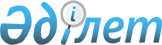 Қазақстан Республикасының Экологиялық кодексі
					
			Күшін жойған
			
			
		
					Қазақстан Республикасының 2007 жылғы 9 қаңтардағы N 212 Кодексі. Күші жойылды - Қазақстан Республикасының 2021 жылғы 2 қаңтардағы № 400-VI ҚРЗ КодексіменМАЗМҰНЫ
      Ескерту. Кодекстің күші жойылды – ҚР Кодексімен 02.01.2021 № 400-VI (01.07.2021 бастап қолданысқа енгізіледі).

      Ескерту. Бүкіл мәтін бойынша "жануарлар мен өсімдіктер", "жануарлар мен өсiмдiктердi" деген сөздер тиісінше "өсімдіктер мен жануарлар", "өсімдіктер мен жануарларды" деген сөздермен ауыстырылды - ҚР 2012.01.25 № 548-IV (алғашқы ресми жарияланғанынан кейін күнтізбелік он күн өткен соң қолданысқа енгізіледі) Заңымен.

      Ескерту. Бүкіл мәтін бойынша "зерттеу мен пайдалану", "зерттеу және пайдалану саласындағы", "зерделеу және пайдалану", "зерделеу мен пайдалану" деген сөздер "зерттеу жөніндегі" деген сөздермен ауыстырылып, 150-баптың 2) тармақшасындағы ", жер қойнауын зерттеу мен пайдалану саласындағы" деген сөздер "саласындағы, жер қойнауын зерттеу жөніндегі" деген сөздермен ауыстырылды - ҚР 27.12.2017 № 126-VI Заңымен (алғашқы ресми жарияланған күнінен кейін алты ай өткен соң қолданысқа енгізіледі).

      Ескерту. Бүкіл мәтін бойынша "халықтың санитарлық-эпидемиологиялық салауаттылығы саласындағы уәкілетті мемлекеттік орган", "Халықтың санитарлық-эпидемиологиялық салауаттылығы саласындағы уәкілетті мемлекеттік орган", "Халықтың санитариялық-эпидемиологиялық саламаттылығы саласындағы уәкілетті орган", "қоршаған ортаны қорғау және халықтың санитарлық-эпидемиологиялық салауаттылығы саласындағы мемлекеттік органдар", "халықтың санитарлық-эпидемиологиялық салауаттылығы саласындағы мемлекеттік органмен", "халықтың санитарлық-эпидемиологиялық салауаттылығы саласындағы уәкілетті органмен", "халықтың санитариялық-эпидемиологиялық саламаттылығы саласындағы уәкілетті мемлекеттік органмен", "халықтың санитариялық-эпидемиологиялық саламаттылығы саласындағы мемлекеттік органның", "халықтың санитарлық-эпидемиологиялық салауаттылығы саласындағы мемлекеттік органның", "халықтың санитарлық-эпидемиологиялық салауаттылығы саласындағы мемлекеттік орган", "халықтың санитарлық-эпидемиологиялық салауаттылығы саласындағы мемлекеттік органға", "халықтың санитарлық-эпидемиологиялық салауаттылығы қызметі саласындағы мемлекеттік орган" және "халықтың санитарлық-эпидемиологиялық қызметі саласындағы мемлекеттік органмен" деген сөздер тиісінше "халықтың санитариялық-эпидемиологиялық саламаттылығы саласындағы мемлекеттік орган", "Халықтың санитариялық-эпидемиологиялық саламаттылығы саласындағы мемлекеттік орган", "халықтың санитариялық-эпидемиологиялық саламаттылығы саласындағы мемлекеттік орган", "қоршаған ортаны қорғау саласындағы уәкілетті орган және халықтың санитариялық-эпидемиологиялық саламаттылығы саласындағы мемлекеттік орган", "халықтың санитариялық-эпидемиологиялық саламаттылығы саласындағы мемлекеттік органмен", "халықтың санитариялық-эпидемиологиялық саламаттылығы саласындағы мемлекеттік органмен", "халықтың санитариялық-эпидемиологиялық саламаттылығы саласындағы мемлекеттік органмен", "халықтың санитариялық-эпидемиологиялық саламаттылығы саласындағы мемлекеттік органның", "халықтың санитариялық-эпидемиологиялық саламаттылығы саласындағы мемлекеттік органның", "халықтың санитариялық-эпидемиологиялық саламаттылығы саласындағы мемлекеттік орган", "халықтың санитариялық-эпидемиологиялық саламаттылығы саласындағы мемлекеттік органға", "халықтың санитариялық-эпидемиологиялық саламаттылығы саласындағы мемлекеттік орган" және "халықтың санитариялық-эпидемиологиялық саламаттылығы саласындағы мемлекеттік органмен" деген сөздермен ауыстырылды - ҚР 28.10.2019 № 268-VI Заңымен (алғашқы ресми жарияланған күнінен кейін күнтізбелік он күн өткен соң қолданысқа енгізіледі). ЖАЛПЫ БӨЛIМ 1-БӨЛIМ. ЖАЛПЫ ЕРЕЖЕЛЕР
1-тарау. НЕГIЗГI ЕРЕЖЕЛЕР 1-бап. Осы Кодексте пайдаланылатын негiзгi ұғымдар
      Осы Кодексте мынадай негiзгi ұғымдар пайдаланылады:
      1) атмосфераға ластаушы заттарды шығарудың жылжымалы көзі - әр түрлі отынмен жұмыс істейтін, ішкі жану қозғалтқыштарымен жарақтандырылған көлік құралдары, техника және өзге де жылжымалы құралдар мен қондырғылар;
      2) байқау пункті - қоршаған ортаның метеорологиялық, агрометеорологиялық және гидрологиялық сипаттамаларын байқаудың стационарлық немесе жылжымалы пункті;
      3) белгіленген мөлшер - Қазақстан Республикасының халықаралық шарттары бойынша міндеттемелер шеңберінде айқындалған парниктік газдар сіңірулері ескерілген, парниктік газдар шығарындыларының жалпы көлемі;
      4) белгіленген мөлшер бірлігі - Қазақстан Республикасының климаттың өзгеруі саласындағы халықаралық шарттарына сәйкес Қазақстан Республикасы үшін парниктік газдар шығарындыларының көлемін айқындауға пайдаланылатын көміртегі бірлігі;
      5) биологиялық әртүрлiлiк - бiр түр аясындағы, түрлер арасындағы және экологиялық жүйелердегi өсімдіктер мен жануарлар дүниесi объектiлерiнiң әртүрлiлiгi;
      6) биологиялық ресурстар - генетикалық ресурстар, организмдер немесе олардың бөлiктерi, популяциялар немесе экологиялық жүйелердiң адамзат үшiн нақты немесе ықтимал пайдасы немесе құндылығы бар кез келген басқа да биотикалық компоненттерi;
      7) бірлесіп жүзеге асыру тетігі - парниктік газдар шығарындыларын шектеу және (немесе) азайту бойынша сандық міндеттемелері бар елдердің заңды тұлғалары арасында көміртегі бірліктерін беруге мүмкіндік беретін, Қазақстан Республикасының бірлесіп жүзеге асырылатын инвестициялық жобаларды іске асыру жөніндегі халықаралық шарттарында көзделген рәсім;
      8) валидация (детерминация) – валидация және верификация жөніндегі аккредиттелген органның парниктік газдар шығарындылары мониторингі жоспарының, сондай-ақ шығарындыларды азайту және парниктік газдарды сіңіру жөніндегі жобаларды әзірлеу шеңберінде жобалық шешімдер мен құжаттаманың Қазақстан Республикасы ратификациялаған халықаралық шарттарда және Қазақстан Республикасының заңнамасында белгіленген талаптарға сәйкестігін растауы;
      9) верификация – валидация және верификация жөніндегі аккредиттелген органның қондырғы паспортындағы қондырғы операторлары және олардың есепті жылдағы парникті газдарды түгендеу туралы есептерінде қамтылған парниктік газдар шығарындыларының көлемі туралы және жүзеге асырылатын шығарындыларды азайту және парниктік газдарды сіңіру жөніндегі жобаларды іске асыру туралы деректердің Қазақстан Республикасының заңнамасына сәйкес дұрыстығын растауы;
      10) генетикалық түрлендiрiлген организмдер - тұқым қуалайтын генетикалық материалдың өсiмiн молайтуға немесе оларды беруге қабiлеттi, табиғи организмдерден ерекшеленетін, гендiк инженерия әдiстерi қолданыла отырып алынған және құрамында гендiк-инженерлiк материал (гендер, олардың фрагменттерi немесе гендер комбинациясы) бар организмдер;
      11) генетикалық түрлендiрiлген өнiмдер - құрамында жансыз генетикалық түрлендiрiлген организмдер немесе олардың компоненттерi бар, гендiк инженерия әдiстерi пайдаланыла отырып, өсiмдiктерден және (немесе) жануарлардан алынған өнiмдер;
      11-1) гидрологиялық мониторинг – су объектілерінің жай-күйі туралы жедел және болжамды ақпарат алу мақсатында су объектілерінің жай-күйін және су объектілерінің мемлекеттік мониторингі жүйесінің құрамдас бөлігін тұрақты және (немесе) мерзімді байқау жүйесі;
      11-2) диспергенттер – табиғи процестердің әсерінен бұзылуға дейін судың қабатында қала отырып, онымен барынша тиімді араласа алатын, мұнай дағының ұсақ тамшыларға бөлінуіне мүмкіндік беретін беткі белсенді заттар мен еріткіштердің қоспасы;
      12) ең озық қолжетiмдi технологиялар - қоршаған орта сапасының нысаналы көрсеткiштерiн қамтамасыз етуге дейiн шаруашылық қызметтiң қоршаған ортаға терiс әсерiнiң деңгейiн азайтуға бағытталған, ұйымдастыру және басқару шараларын қамтамасыз ететiн, пайдаланылатын және жоспарланатын салалық технологиялар, техника мен жабдық;
      12-1) жобалардың экологиялық сараптамасы – қоршаған ортаның экологиялық қауіпсіздігі мен инженерлік қорғау мәселелері бойынша жобалық шешімдер мен есептеулердің сараптамалық бағасы, ол мыналардың:
      жаңа ғимараттар мен құрылыстарды, олардың кешендерін, инженерлік және көлік коммуникацияларын салуға немесе бұрыннан барларын реконструкциялауға (кеңейтуге, техникалық қайта жарақтандыруға, жаңғыртуға) және күрделі жөндеуге арналған жобалардың (техникалық-экономикалық негіздемелердің және жобалау-сметалық құжаттаманың) ведомстводан тыс кешенді сараптамасының;
      Қазақстан Республикасы Үкіметінің немесе облыстар, республикалық маңызы бар қалалар және астана мәслихаттарының бекітуіне жататын аумақтардың қала құрылысын жоспарлау жобалары, республикалық маңызы бар қалалардың, астананың және халқының есептік саны бір жүз мың тұрғыннан асатын облыстық маңызы бар қалалардың бас жоспарларының жобалары бойынша кешенді қала құрылысы сараптамасының бір бөлігі болып табылады.
      13) жойылуы қиын органикалық ластауыштар - ыдырауға төзімді, биожинақтағыштығымен сипатталатын және ауа, су және көшпелі түрлері арқылы трансшекаралық таралу объектісі болып табылатын, сондай-ақ құрлық экожүйелерінде және су экожүйелерінде жинақтала келіп, өздерінің шығарынды көздерінен алыс қашықтықта шөгетін, тірі организмдердің иммундық, эндокриндік жүйесінің бұзылуына және онкологиялық ауруларды қоса алғанда, түрлі ауруларға алып келетін неғұрлым қауіпті органикалық қосылыстар;
      14) квота бірлігі - квота көлемін есептеу үшін қолданылатын көміртегі бірлігі;
      15) коммуналдық қалдықтар - елдi мекендерде, оның iшiнде адамның тiршiлiк әрекетi нәтижесiнде түзілген тұтыну қалдықтары, сондай-ақ құрамы мен түзілу сипаты жағынан осыларға ұқсас өндiрiс қалдықтары;
      15-1) коммуналдық қалдықтарды бөлек жинау – кейіннен кәдеге жаратуды, қайта өңдеуді және жоюды қамтамасыз ету үшін қалдықтардың типіне және құрамына қарай коммуналдық қалдықтар бөлек жиналатын процесс;
      16) алып тасталды - ҚР 13.06.2013 № 102-V (алғашқы ресми жарияланғанынан кейін күнтізбелік он күн өткен соң қолданысқа енгізіледі) Заңымен.


      17) көміртегі бірлігі - көміртегі қостотығының бір тоннасына тең келетін есептік бірлік;
      18) көміртегі бірліктері мемлекеттік тізілімінің операторы - көміртегі бірліктерінің мемлекеттік тізілімін жүргізуді жүзеге асыратын ұйым;
      19) көміртегі бірліктерінің қайталама айналымы - парниктік газдар шығарындылары нарығы субъектілерінің арасында көміртегі бірліктерін беру, сату және басқа да айналымы процесінде қалыптасатын құқықтық қатынастар;
      20) көміртегі бірліктерінің мемлекеттік тізілімі - көміртегі бірліктерін айналымға енгізуге, сақтауға, беруге, сатып алуға, резервке қоюға, жоюға, айналымнан шығаруға байланысты операцияларды есепке алу жүйесі;
      20-1) қайталама шикізат – тұтыну қалдықтарын бөлек жинау, сұрыптау, ұнтақтау, сығымдау немесе оларға басқа да әсер ету тәсілдері процесінде алынған материалдар және (немесе) өнім алу үшін кәдеге жаратуға және (немесе) қайта өңдеуге дайындалған тұтыну қалдықтары;
      21) қалдықтарды есепке алу - қалдықтардың сандық және сапалық сипаттамалары және олармен жұмыс iстеу тәсiлдерi туралы ақпаратты жинау және беру жүйесi;
      21-1) қалдықтарды жинауды, тасымалдауды, қайта өңдеуді, залалсыздандыруды, пайдалануды және (немесе) кәдеге жаратуды ұйымдастырғаны үшін төлемақы – өндірушілердің (импорттаушылардың) кеңейтілген міндеттемелері операторына өндірушілердің (импорттаушылардың) кеңейтілген міндеттемелері қолданылатын өнімнің (тауарлардың) тұтынушылық қасиеттері жоғалғаннан кейін пайда болған қалдықтарды және оның (олардың) орамасын жинауды, тасымалдауды, қайта өңдеуді, залалсыздандыруды, пайдалануды және (немесе) кәдеге жаратуды ұйымдастырғаны үшін өндірушілер (импорттаушылар) жүзеге асыратын төлемақы;
      22) қалдықтарды жою - қалдықтарды көму және жою жөнiндегi операциялар;
      23) қалдықтарды залалсыздандыру - механикалық, физикалық-химиялық немесе биологиялық өңдеу арқылы қалдықтардың қауiптi қасиеттерiн азайту немесе жою;
      24) қалдықтарды кәдеге жарату - қалдықтарды қайталама материалдық немесе энергетикалық ресурстар ретiнде пайдалану;
      25) қалдықтарды көму - қалдықтарды қауiпсiз сақтау үшiн арнайы белгiленген орындарда шектеусiз мерзiм iшiнде жинап қою;
      26) қалдықтардың түрi - шығу көзiне, қасиеттерiне және жұмыс iстеу технологиясына сәйкес ортақ белгiлерi бар, қалдықтар сыныптауышы негiзiнде айқындалатын қалдықтар жиынтығы;
      27) қалдықтарды орналастыру - өндiрiс және тұтыну қалдықтарын сақтау немесе көму;
      28) қалдықтарды өңдеу - сұрыптауды қоса алғанда, қалдықтардан кейіннен тауарларды немесе өзге де өнімдерді өндіру (дайындау) үшін пайдаланылатын шикізат және (немесе) өзге де материалдар алуға, сондай-ақ қалдықтармен жұмыс iстеудi жеңiлдету, олардың көлемiн немесе қауiптi қасиеттерiн азайту мақсатында қалдықтардың қасиеттерін өзгертуге бағытталған физикалық, химиялық немесе биологиялық процестер;
      29) қалдықтарды сақтау - қалдықтарды кейiннен кәдеге жарату, қайта өңдеу және (немесе) жою үшін арнайы белгіленген орындарда жинап қою;
      30) қалдықтарды сыныптау - қалдықтардың қоршаған ортаға және адам денсаулығына қауiптiлiгiне сәйкес оларды деңгейге жатқызу тәртiбi;
      30-1) қалдықтарды уақытша сақтау – өз қызметі нәтижесінде түзілетін өндіріс және тұтыну қалдықтарын тұлғалардың оларды кейiннен кәдеге жарату, қайта өңдеу, сондай-ақ қайта өңдеуге немесе кәдеге жаратуға жатпайтын қалдықтарды жою жөніндегі операцияларды жүзеге асыратын ұйымдарға беру үшін жобалау құжаттамасында айқындалған уақытша сақтау орындарында және мерзімдерге (бірақ алты айдан асырмай) жинап қоюы;
      30-2) қалдықтарды энергетикалық кәдеге жарату – органикалық қалдықтардан биогаз және өзге де отын алуды қоспағанда, қалдықтарды олардың көлемін азайту және энергия алу, оның ішінде оларды қайталама және (немесе) энергетикалық ресурстар ретінде пайдалану мақсатында термиялық өңдеу процесі;
      30-3) қалдықтарды энергетикалық кәдеге жарату объектісі – қалдықтарды энергетикалық кәдеге жаратуға арналған техникалық құрылғылар мен қондырғылардың және олармен өзара байланысты, қалдықтарды энергетикалық кәдеге жаратуға технологиялық тұрғыдан қажетті құрылысжайлар мен инфрақұрылымның жиынтығы;
      31) қалдықтармен жұмыс iстеу - қалдықтардың түзілуінің алдын алуды және оларды барынша азайтуды, қалдықтарды есепке алу мен бақылауды, олардың жиналып қалуын, сондай-ақ қалдықтарды жинауды, қайта өңдеудi, кәдеге жаратуды, залалсыздандыруды, тасымалдауды, сақтауды (жинап қоюды) және жоюды қоса алғанда, қалдықтармен байланысты қызмет түрлерi;
      32) қалдықтар сыныптауышы - қалдықтарды сыныптау нәтижелерi қамтылған, қолданбалы сипаттағы ақпараттық-анықтамалық құжат;
      33) қауiптi емес қалдықтар - қауiптi қасиеті жоқ қалдықтар;
      34) қауiптi қалдықтар – құрамына бір немесе бірнеше қауiптi қасиеттерi (уыттылығы, жарылу қаупi, радиоактивтiлiгi, өрт қаупi, жоғары реакциялық қабiлетi) бар зиянды заттар кіретін және дербес немесе басқа заттармен қосылған кезде қоршаған ортаға және адамның денсаулығына тiкелей немесе ықтимал қауiп төндiруi мүмкін қалдықтар;
      35) қауiптi қалдықтар паспорты - қалдықтардың шығу көзi бойынша пайда болу процестерiнiң, олардың сандық және сапалық көрсеткiштерiнiң, олармен жұмыс iстеу қағидаларының, оларды бақылау әдiстерiнiң, осы қалдықтардың қоршаған ортаға, адам денсаулығына және (немесе) тұлғалар мүлкiне зиянды әсер ету түрлерiнiң стандартталған сипаттамасы, қалдықтарды шығарушылар, меншiгiнде қалдықтар бар өзге де тұлғалар туралы мәлiметтер қамтылған құжат;
      36) қауіпті химиялық заттар - адам денсаулығына және қоршаған ортаға тікелей немесе ықтимал зиянды әсер ете алатын қасиеттері бар заттар;
      37) қолайлы қоршаған орта - жай-күйi экологиялық қауiпсiздiктi және халықтың денсаулығын сақтауды, биологиялық әртүрлiлiктi сақтауды, ластануды болғызбауды, экологиялық жүйелердiң тұрақты жұмыс iстеуiн, табиғи ресурстарды молықтыруды және тиiмдi пайдалануды қамтамасыз ететiн қоршаған орта;
      38) қондырғы – парниктік газдар шығарындыларының стационарлық көзі немесе өзара бірыңғай технологиялық процеспен байланысты және бір өндірістік алаңда орналастырылған парниктік газдар шығарындылары стационарлық көздерінің тобы;
      39) қондырғы операторы – меншігінде немесе өзгедей заңды пайдалануында қондырғысы бар жеке немесе заңды тұлға;
      40) қондырғы паспорты – пайдаланылатын технологияның сипаттамалары, қондырғының географиялық орналасқан жері және оның операторының қызмет түрлері туралы деректерді қамтитын құжат;
      41) қоршаған орта - атмосфералық ауаны, Жердiң озон қабатын, жер бетiндегi және жер астындағы суларды, жердi, жер қойнауын, өсімдіктер мен жануарлар дүниесiн, сондай-ақ олардың өзара іс-әрекетiнен туындайтын климатты қоса алғанда, табиғи және жасанды объектiлердiң жиынтығы;
      42) қоршаған ортаға келтiрiлетiн залал - табиғи ресурстардың жұтаңдануы мен сарқылуын немесе тiрi организмдердiң қырылуын туындатқан немесе туындататындай етiп қоршаған ортаны ластау немесе табиғи ресурстарды белгiленген нормативтерден артық алу;
      43) қоршаған ортаға эмиссиялар – ластаушы заттардың шығарындылары, төгiндiлерi, қоршаған ортада өндiрiс және тұтыну қалдықтарын орналастыру, күкіртті қоршаған ортада ашық түрде орналастыру және сақтау;
      44) қоршаған ортаға эмиссияларға арналған лимиттер - қоршаған ортаға белгiлi бiр мерзiмге белгiленетiн эмиссиялардың нормативтiк көлемi;
      45) қоршаған ортаға эмиссияларға квота - нақты табиғат пайдаланушыға белгiлi бiр мерзiмге бөлiнетін қоршаған ортаға эмиссияларға арналған лимиттiң бөлiгi;
      45-1) қоршаған ортаға эмиссиялар мониторингінің автоматтандырылған жүйесі – нақты уақыт режимінде деректерді беру үшін қоршаған ортаны қорғау саласындағы уәкілетті органның ақпараттық жүйесімен онлайн-байланысы бар, ластану көздерінде қоршаған ортаға эмиссияларды өндірістік экологиялық бақылау жүйесі;
      46) қоршаған ортаны қорғау - қоршаған ортаны сақтау мен қалпына келтiруге, шаруашылық және өзге де қызметтiң қоршаған ортаға терiс әсерiн болғызбауға және оның зардаптарын жоюға бағытталған мемлекеттiк және қоғамдық шаралар жүйесi;
      47) қоршаған ортаны қорғау саласындағы уәкiлеттi орган - қоршаған ортаны қорғау және табиғат пайдалану саласындағы басшылықты және салааралық үйлестiрудi жүзеге асыратын орталық атқарушы орган, сондай-ақ оның аумақтық органдары;
      48) қоршаған ортаны ластау - қоршаған ортаға ластаушы заттардың, радиоактивтi материалдардың, өндiрiс және тұтыну қалдықтарының түсуi, сондай-ақ шудың, тербелiстердiң, магнит өрiстерiнiң және өзге де зиянды физикалық әсерлердiң қоршаған ортаға әсері;
      49) қоршаған ортаның авариялық ластануы - жеке және (немесе) заңды тұлғалардың шаруашылық және өзге де қызметтiң экологиялық қауiптi түрлерiн жүзеге асыруы кезiнде болған авариядан туындаған және зиянды заттарды атмосфераға шығару және (немесе) суға ағызу салдары немесе жер бетi учаскесiнде, жер қойнауында қатты, сұйық немесе газ түрiндегi ластаушы заттардың жайылуы немесе иiстiң, шудың, тербелiстiң, радиацияның пайда болуы немесе сол уақыттағы жол берiлетiн деңгейден асатын электромагниттiк, температуралық әсер ету, жарықтың әсерi немесе өзге де физикалық, химиялық, биологиялық зиянды әсер ету арқылы қоршаған ортаны кенеттен абайсызда ластауы;
      50) қоршаған ортаның ластану учаскелерi - жер бетін, жер қойнауын және жерасты суларын ластауды болдырмайтын, қалдықтарды орналастыру және сарқынды суларды ағызу үшін жабдықталған және соған арналған объектілерді қоспағанда, белгiленген нормативтерден артық қауiптi химиялық заттармен ластанған жер бетiнiң шектеулi учаскелерi және су объектiлерiнiң учаскелерi;
      51) қоршаған ортаның сапасы - қоршаған орта жай-күйінің сипаттамасы;
      52) қоршаған орта сапасының нормативтерi - қоршаған ортаның және табиғи ресурстардың адам өмiрi мен денсаулығы үшiн қолайлы жай-күйiн сипаттайтын көрсеткiштер;
      53) қоршаған орта сапасының нысаналы көрсеткiштерi - қоршаған ортаның сапасын бiртiндеп жақсарту қажеттiгiн ескере отырып, қоршаған ортаның белгiлi бiр уақыт кезеңiне нормаланатын параметрлерiнiң шектi деңгейiн сипаттайтын көрсеткiштер;
      54) мекендеу ортасы – қандай да бір организмнiң немесе популяцияның табиғи мекендейтiн жерiнiң тұрпаты немесе орны;
      55) мемлекеттік бақылау жасау желісі - қоршаған ортада болып жатқан физикалық және химиялық процестерді қадағалауға, оның метрологиялық, климаттық, аэрологиялық, гидрологиялық, гелиогеофизикалық, агрометеорологиялық сипаттамаларын айқындауға арналған қадағалаудың стационарлық және жылжымалы пункттер, зертханалар, орталықтар жүйесі;
      56) мемлекеттiк экологиялық бақылау - уәкiлеттi органның өз құзыретi шегiнде қоршаған ортаны қорғау саласындағы Қазақстан Республикасы заңдарының, Қазақстан Республикасы Президенті жарлықтарының және Қазақстан Республикасы Үкiметiнің қаулыларының талаптарын жеке және заңды тұлғалардың сақтауын қамтамасыз етуге бағытталған қызметi;
      56-1) нормативтен тыс эмиссиялар – қоршаған ортаға экологиялық рұқсатпен белгiленгеннен артық эмиссиялар;
      57) озонды бұзатын заттар - өз бетінше немесе қоспада болатын, шаруашылық және өзге қызметте пайдаланылатын не осы қызметтің өнімі болып табылатын және озон қабатына зиянды әсер етуі мүмкін химиялық зат;
      58) озонды бұзатын заттарды залалсыздандыру - озон қабатын қоса алғанда, қоршаған ортаға зиянды әсер етпейтін, үнемі түрленуіне немесе компоненттерге бөлінуіне әкелетіндей бұзу арқылы озонды бұзатын заттардың қауіпті қасиеттерін жою;
      59) озонды бұзатын заттарды кәдеге жарату - қалпына келтіруге болмайтын озонды бұзатын заттарды қайтадан пайдалану немесе залалсыздандыру мақсатында, оларға техникалық қызмет көрсету барысында немесе есептен шығару алдында тетіктерден, жабдықтардан, контейнерлерден және басқа да құрылғылардан алынатын озонды бұзатын заттарды жинауға және сақтауға бағытталған іс-шаралар кешені;
      59-1) өндірушілердің (импорттаушылардың) кеңейтілген міндеттемелері – өндірушілердің (импорттаушылардың) кеңейтілген міндеттемелері қолданылатын өнімнің (тауарлардың) тұтынушылық қасиеттері жоғалғаннан кейін пайда болған қалдықтарды және оның (олардың) орамасын жинауды, тасымалдауды, қайта өңдеуді, залалсыздандыруды, пайдалануды және (немесе) кәдеге жаратуды қамтамасыз ету бойынша өнімді (тауарларды) Қазақстан Республикасының аумағында өндіруді және (немесе) Қазақстан Республикасының аумағына әкелуді жүзеге асыратын жеке және заңды тұлғалардың міндеттемелері;
      59-2) өндірушілердің (импорттаушылардың) кеңейтілген міндеттемелері қолданылатын өнімнің (тауарлардың) тұтынушылық қасиеттері жоғалғаннан кейін пайда болған қалдықтарды және оның (олардың) орамасын жинауды, тасымалдауды, қайта өңдеуді, залалсыздандыруды, пайдалануды және (немесе) кәдеге жаратуды ұйымдастыру туралы шарт – өндірушілердің (импорттаушылардың) кеңейтілген міндеттемелері қолданылатын өнімнің (тауарлардың) тұтынушылық қасиеттері жоғалғаннан кейін пайда болған қалдықтарды және оның (олардың) орамасын жинауды, тасымалдауды, қайта өңдеуді, залалсыздандыруды, пайдалануды және (немесе) кәдеге жаратуды ұйымдастыру туралы үлгілік шарт негізінде өндірушілердің (импорттаушылардың) кеңейтілген міндеттемелері операторы мен өндірушілердің (импорттаушылардың) арасында жасалатын шарт;
      59-3) өндірушілердің (импорттаушылардың) кеңейтілген міндеттемелері қолданылатын өнімнің (тауарлардың) тұтынушылық қасиеттері жоғалғаннан кейін пайда болған қалдықтарды және оның (олардың) орамасын жинауды, тасымалдауды, қайта өңдеуді, залалсыздандыруды, пайдалануды және (немесе) кәдеге жаратуды ұйымдастыру туралы үлгілік шарт – өндірушілердің (импорттаушылардың) кеңейтілген міндеттемелері операторы мен өндірушілердің (импорттаушылардың) кеңейтілген міндеттемелері қолданылатын өнімді (тауарларды) және оның (олардың) орамасын өндірушілер (импорттаушылар) арасындағы құқықтық қатынастарды реттейтін, өндірушілердің (импорттаушылардың) кеңейтілген міндеттемелері операторы бекіткен шарт;
      59-4) өндірушілердің (импорттаушылардың) кеңейтілген міндеттемелері операторы – өндірушілердің (импорттаушылардың) кеңейтілген міндеттемелері қолданылатын өнімнің (тауарлардың) тұтынушылық қасиеттері жоғалғаннан кейін пайда болған қалдықтарды және оның (олардың) орамасын жинауды, тасымалдауды, қайта өңдеуді, залалсыздандыруды, пайдалануды және (немесе) кәдеге жаратуды ұйымдастыруды жүзеге асыратын, Қазақстан Республикасының Үкіметі айқындайтын заңды тұлға;
      60) өндіріс қалдықтары - шикізаттың, материалдардың, өзге де бұйымдар мен өнімдердің өндіріс процесінде түзілген және бастапқы тұтыну қасиетін толық немесе ішінара жоғалтқан қалдықтары; 
      61) өндiрiс пен тұтынудың орнықты моделi - қайта жаңартылмайтын ресурстарды тұтынуды азайту, қайта жаңартылатын ресурстарды қалпына келтiру және қоршаған ортаның антропогендiк ластануын азайту кезiнде өндiрiстiң өсуiмен сипатталатын әлеуметтiк-экономикалық модель;
      61-1) өз бетінше эмиссиялар – жылжымалы көздерден болатын эмиссияларды қоспағанда, экологиялық рұқсатсыз жүзеге асырылатын қоршаған ортаға эмиссиялар;
      62) парниктік газдар - атмосфераның табиғи және (немесе) антропогендік түрде шығатын, жылу беретін инфрақызыл сәулені сіңіретін және (немесе) оның шығу көзі болып табылатын, газ тәрізді құрамдас бөліктері;
      63) парниктік газдарды сіңіру бірлігі - парниктік газдардың сіңірілуін есептеу үшін қолданылатын көміртегі бірлігі;
      64) парниктік газдарды түгендеу - парниктік газдар шығарындылары мен сіңірулерінің көлемін айқындау;
      65) парниктік газдар шығарындылары көздерінің және сіңірулерінің мемлекеттік кадастры - парниктік газдар шығарындылары көздерін, олар шығарған шығарындылар мөлшерін, сондай-ақ қондырғы операторы үшін белгіленген шекара шегіндегі парниктік газдар сіңірулері мөлшерін есепке алу жүйесі;
      65-1) парниктік газдар шығарындылары мониторингінің жоспары – тиісті кезеңге бекітілген Парниктік газдар шығарындыларына квоталар бөлудің ұлттық жоспарының қолданылу кезеңіне немесе шығарындыларды азайту және парниктік газдарды сіңіруді ұлғайту жөніндегі жобаларды іске асыру мерзіміне қондырғы операторы әзірлейтін құжат;
      65-2) парниктік газдар шығарындыларына квоталарды өтеу – Көміртегі бірліктерінің мемлекеттік тізілімінде жүзеге асырылатын, есепті жылдағы парникті газдарды түгендеу туралы есепке сәйкес тиісті кезеңге бекітілген Парниктік газдар шығарындыларына квоталар бөлудің ұлттық жоспарының көміртегі бірліктерін айналымнан жыл сайынғы алып қою (есептен шығару);
      65-3) парниктік газдар шығарындыларының стационарлық көзі – парниктік газдар шығарындыларының орын ауыстырылмайтын көзі немесе пайдаланылуы үшін тіркелген қалыпты қажет ететін парниктік газдар шығарындыларының ауыстырылатын көзі;
      65-4) парниктік газдар шығарындыларының үлестік коэффициенті – парниктік газдар шығарындыларының өнімнің бірлігіне арақатынасының көрсеткіші;
      66) радиоактивтi қалдықтар - мөлшерi мен жинақталуы Қазақстан Республикасының атом энергиясын пайдалану саласындағы заңнамасында белгiленген радиоактивтi заттар үшiн регламенттелген мәндерден асатын радиоактивтi заттарды қамтитын қалдықтар;
      67) сараптама объектiсiн iске асыру - жоспарлау алдындағы, жобалау алдындағы және жобалау құжаттамасында көзделген шешiмдерге сәйкес өнеркәсiптiк және өзге де объектiлердi салу, пайдалану, жою, қызметтер көрсету, бұйымдар мен технологиялардың шаруашылық айналымға түсуi жөнiндегi жұмыстардың басталуы мен жүргізілу барысы, сондай-ақ нормативтiк құқықтық актiнiң қолданысқа енгiзiлуi, сараптама объектiсiнiң өзге де нақты жүзеге асырылуы;
      68) сарқынды сулар - өндірістік немесе тұрмыстық мұқтаждықтарға пайдаланылған және бұл ретте олардың бастапқы құрамын немесе физикалық қасиеттерін өзгерткен қосымша қоспа (кір) қосылған сулар. Атмосфералық жауын-шашын түскен сәтте елді мекендер мен өнеркәсіптік кәсіпорындардың аумағынан, көшелерге су себу кезінде немесе одан кейін ағатын сулар, пайдалы қазбаларды өндіру кезінде пайда болған сулар да сарқынды сулар болып есептеледі;
      69) су объектілері - құрлық бетінің рельефінде және жер қойнауында шоғырланған, шекаралары, көлемі мен су режимі бар сулар;
      70) сұйық қалдықтар – сарқынды сулардан басқа сұйық түрдегі кез келген қалдықтар;
      71) табиғат пайдаланушы - табиғи ресурстарды пайдалануды және (немесе) қоршаған ортаға эмиссияларды жүзеге асыратын жеке немесе заңды тұлға;
      72) табиғи объектiлер - шекарасы, көлемi және тiршiлiк режимi бар табиғи объектiлер;
      73) табиғи ресурстар - тұтыну құндылығы бар табиғи объектiлер: жер, жер қойнауы, су, өсiмдiктер мен жануарлар дүниесi;
      74) табиғи ресурстарды қорғау - табиғи ресурстардың әрбiр түрiн олардың тұтыну қасиеттерiн жоғалтуға әкеп соғатын тиiмсiз пайдаланудан, құрып кетуден, жұтаңданудан қорғауға бағытталған мемлекеттiк және қоғамдық шаралар жүйесi;
      75) табиғи ресурстардың сарқылуы - табиғи ресурстар қорларының сандық және сапалық сипаттамаларының iшiнара немесе толық жоғалуы; 
      76) таза даму тетігі - парниктік газдар шығарындыларын шектеу және (немесе) азайту бойынша сандық міндеттемелері жоқ елдер аумағында парниктік газдар шығарындыларын шектеу және (немесе) азайту бойынша сандық міндеттемелері бар елдердің заңды тұлғалары қаржыландыратын, парниктік газдар шығарындыларын шектеу және (немесе) азайту жөніндегі жобаларды жүзеге асыру тетігі;
      77) тәуелсіз ақпарат беруші - парниктік газдар шығарындылары мен сіңірулерін реттеу саласында жобалық тетіктерді есепке алу, мониторингтеу және іске асыру жөніндегі кәсіби қызметті жүзеге асыратын заңды тұлға;
      78) тұрмыстық қатты қалдықтар - қатты нысандағы коммуналдық қалдықтар;
      79) тұтыну қалдықтары - өнімдерді, бұйымдарды және өзге де заттарды тұтыну немесе пайдалану процесінде түзілген қалдықтар, сондай-ақ өзінің бастапқы тұтыну қасиеттерін толық немесе ішінара жоғалтқан тауарлар (өнім);
      80) шаруашылық және өзге де қызметтiң экологиялық қауiптi түрi - нәтижесiнде қоршаған ортаны авариялық ластайтын немесе ластауы мүмкiн жеке және (немесе) заңды тұлғалардың қызметi;
      81) шығарындылар квоталарымен сауда - парниктік газдар шығарындыларын азайтудың және сіңірудің нарықтық тетігі шеңберінде парниктік газдар шығарындылары квоталарын сатып алу және сату;
      82) шығарындыларды азайту бірлігі - бірлесіп жүзеге асыру тетігі шеңберінде жүзеге асырылатын жобаны іске асыру нәтижесінде алынған көміртегі бірлігі;
      83) шығарындылардың сертификатталған азайту бірлігі - таза даму тетігі шеңберінде жүзеге асырылатын жобаны іске асыру нәтижесінде алынған көміртегі бірлігі;
      84) шығарындыларды ішкі азайту бірлігі - парниктік газдар шығарындыларын азайтудың және (немесе) сіңірудің ішкі жобаларын іске асыру нәтижесінде қол жеткізілген, парниктік газдар шығарындыларын азайтудың және (немесе) сіңірудің көлемін айқындау мақсатында қолданылатын көміртегі бірлігі;
      85) экологиялық ағарту iсi - қоғамда экологиялық мәдениет негiздерiн қалыптастыру мақсатында экологиялық бiлiмді, қоршаған ортаның, табиғи ресурстардың жай-күйi, экологиялық қауiпсiздiк туралы ақпаратты тарату;
      86) экологиялық аудит – аудиттелетiн субъектiлердiң шаруашылық және өзге де қызметiн экологиялық тәуекелдердi анықтау мен бағалау және олардың қызметiнiң экологиялық қауiпсiздiк деңгейiн арттыру жөнiнде ұсынымдар әзiрлеуге бағытталған тәуелсiз тексеру;
      87) экологиялық бiлiм беру - жеке адамның қоршаған ортаның жай-күйi үшiн экологиялық жауапкершiлiгiн қамтамасыз ететiн бiлiм мен дағды жүйесiн, құндылық бағдарларын, адамгершілік-эстетикалық көзқарасын қалыптастыруға бағытталған, жеке адамды тәрбиелеудiң, оқытудың, оның өз бетінше бiлiм алуының және дамуының үздiксiз процесi;
      88) экологиялық (жасыл) инвестициялар - бірліктердің белгіленген мөлшерін беруден, Парниктік газдар шығарындаларына квоталар бөлудің ұлттық жоспарындағы квоталар көлемінің резервін басқарудан алынған қаражатты парниктік газдар шығарындыларын азайтуға немесе сіңірілуін арттыруға бағытталған жобаларға, бағдарламаларға және іс-шараларға инвестициялау;
      89) экологиялық жүйе (экожүйе) - бiрыңғай функционалдық тұтастық ретiнде өзара іс-әрекет ететін организмдердiң және олар мекендейтiн тіршіліксіз ортаның өзара байланысты жиынтығы;
      90) экологиялық қауiп - антропогендiк және табиғи әсерлер ықпалынан, оның iшiнде дүлей зiлзалаларды қоса алғанда, зiлзалалар мен апаттар салдарынан қоршаған ортаның жай-күйi бұзылуының, өзгеруiнiң болуымен немесе ықтималдығымен сипатталатын, жеке адам мен қоғамның өмiрлiк маңызы бар мүдделерiне қауiп төндiретiн жай-күй;
      91) экологиялық қауiпсiздiк - қоршаған ортаға антропогендiк және табиғи әсер ету нәтижесiнде туындайтын қатерлерден жеке адамның, қоғамның және мемлекеттiң өмiрлiк маңызы бар мүдделерi мен құқықтарының қорғалуының жай-күйi;
      92) экологиялық қауiптi объект - салынуы және қызметi адамдардың денсаулығы мен қоршаған ортаға зиянды әсерiн тигiзуi мүмкiн немесе зиянды әсерiн тигiзетiн шаруашылық объектiсi және өзге де объект;
      93) экологиялық қауiптi техника мен жабдық - шаруашылық немесе өзге де қызметте пайдаланылатын және қоршаған ортаға қауiп төндiретiн тетіктер, машиналар, құрылғылар, аспаптар;
      94) экологиялық қауiптi технологиялар - өндiрiс процесiнде жүзеге асырылатын және қоршаған ортаға қауiп төндiретiн шикiзатты, материалды немесе жартылай фабрикатты өңдеу, жасау, олардың жай-күйiн, қасиеттерiн, нысанын өзгерту әдiстерiнiң жиынтығы;
      95) экологиялық менеджмент - қоршаған ортаны қорғауды әкiмшiлiк басқару, ол кәсiпорынның экологиялық саясатын әзiрлеуге, енгiзуге, орындауға, талдауға және қолдауға арналған ұйымдастыру құрылымын, жоспарлауды, жауапкершiлiктi, әдiстердi, рәсiмдердi, процестер мен ресурстарды қамтиды;
      96) экологиялық мониторинг - қоршаған ортаның жай-күйiн және оған әсер етудi жүйелi түрде қадағалау мен бағалау;
      97) экологиялық нормалау - қағидалардың (нормалардың) және олардағы қамтылған қоршаған орта жай-күйiнiң және оған әсер ету дәрежесiнiң сандық және сапалық көрсеткiштерiнің (нормативтерiнің) жүйесi;
      98) экологиялық рұқсат - жеке және заңды тұлғалардың қоршаған ортаға эмиссияларды жүзеге асыру құқығын куәландыратын құжат;
      99) экологиялық сараптама - көзделiп отырған шаруашылық және өзге де қызметтiң қоршаған орта сапасының нормативтерiне және экологиялық талаптарға сәйкестiгiн белгiлеу, сондай-ақ осы қызметтiң қоршаған ортаға тигiзуi мүмкiн қолайсыз әсерлерiнiң және олармен байланысты әлеуметтiк салдарлардың алдын алу мақсатында экологиялық сараптама объектiсiн iске асыруға жол берiлуiн айқындау;
      100) экологиялық таза өнiм белгiсi - таңбаланған өнiмнiң экологиялық таза өнiм стандарттарына сәйкестiгiн растайтын тiркелген белгi;
      101) экологиялық талаптар - осы Кодексте, Қазақстан Республикасының өзге де нормативтiк құқықтық актiлерi мен нормативтiк-техникалық құжаттарында қамтылған, қоршаған ортаға және халықтың денсаулығына терiс әсер ететін шаруашылық және өзге де қызметтi шектеу және оларға тыйым салу;
      102) экологиялық таңбалау – Қазақстан Республикасының техникалық реттеу саласындағы заңнамасында белгiленген тәртiппен сәйкестiгi растаудан өткен өнiмге экологиялық таза өнiм белгiсiн беру;
      103) экологиялық тәуекел - белгiлi бiр факторлардың әсері салдарынан қоршаған орта және (немесе) табиғи объектiлер жай-күйiнiң қолайсыз өзгерiстерге ұшырау ықтималдығы;
      104) эмиссиялардың техникалық үлестiк нормативтерi - ел экономикасы үшiн қолдануға болатын шығындар кезiнде қоршаған ортаға эмиссияларды нақты техникалық құралдармен қамтамасыз ету мүмкiндiгiн негiзге ала отырып айқындалатын, олардың уақыт бiрлiгiндегі немесе шығарылатын өнiм бiрлiгiндегі немесе басқа да көрсеткiштердегі шамалары;
      105) эмиссиялар нормативтерi - қоршаған орта сапасы нормативтерiнiң сақталуын қамтамасыз етуге жол берiлетiн эмиссиялар көрсеткiштерi.
      Ескерту. 1-бап жаңа редакцияда - ҚР 2011.12.03 N 505-IV (алғашқы ресми жарияланғанынан кейін күнтізбелік он күн өткен соң қолданысқа енгізіледі); өзгерістер енгізілді - ҚР 13.06.2013 № 102-V (алғашқы ресми жарияланғанынан кейін күнтізбелік он күн өткен соң қолданысқа енгізіледі); 29.10.2015 № 376-V (01.01.2016 бастап қолданысқа енгізіледі); 17.11.2015 № 407-V (01.01.2016 бастап қолданысқа енгізіледі); 08.04.2016 № 491-V (алғашқы ресми жарияланған күнінен кейін күнтізбелік он күн өткен соң қолданысқа енгізіледі); 25.04.2016 № 505-V (алғашқы ресми жарияланған күнінен кейін күнтізбелік он күн өткен соң қолданысқа енгізіледі); 28.04.2016 № 506-V (алғашқы ресми жарияланған күнінен кейін күнтізбелік алпыс күн өткен соң қолданысқа енгізіледі); 27.02.2017 № 49-VI (алғашқы ресми жарияланған күнінен кейін күнтізбелік он күн өткен соң қолданысқа енгізіледі) ; 05.04.2017 № 56-VI (алғашқы ресми жарияланған күнінен кейін күнтізбелік он күн өткен соң қолданысқа енгізіледі); 24.05.2018 № 156-VI (алғашқы ресми жарияланған күнінен кейін күнтізбелік он күн өткен соң қолданысқа енгізіледі); 28.12.2018 № 210-VІ (алғашқы ресми жарияланған күнінен кейін күнтізбелік он күн өткен соң қолданысқа енгізіледі); 09.11.2020 № 373-VI (алғашқы ресми жарияланған күнінен кейін күнтізбелік он күн өткен соң қолданысқа енгізіледі) Заңдарымен.

 2-бап. Қазақстан Республикасының экологиялық заңнамасы
      1. Қазақстан Республикасының экологиялық заңнамасы Қазақстан Республикасының Конституциясына негiзделедi және осы Кодекс пен Қазақстан Республикасының өзге де нормативтiк құқықтық актiлерiнен тұрады.
      2. Егер Қазақстан Республикасы ратификациялаған халықаралық шартта осы Кодекстегiден өзгеше ережелер белгiленген болса, онда халықаралық шарттың ережелерi қолданылады.
      3. Осы Кодекс пен Қазақстан Республикасының қоршаған ортаны қорғау саласындағы қатынастарды реттейтiн нормалары бар өзге де заңдарының арасында қайшылық болған жағдайда, осы Кодекстiң ережелерi қолданылады.
      4. Қоршаған орта объектiлерiн қорғау мен пайдалану және ерекше қорғалатын табиғи аумақтар саласындағы қатынастар осы Кодексте реттелмеген бөлiгiнде Қазақстан Республикасының арнаулы заңдарымен реттеледi.  3-бап. Осы Кодексте реттелетiн қатынастар
      1. Осы Кодексте Қазақстан Республикасы аумағының шегiнде табиғи ресурстарды пайдалану мен қоршаған ортаға әсер етуге байланысты шаруашылық және өзге де қызметтi жүзеге асыру кезiнде қоршаған ортаны қорғау, қалпына келтiру және сақтау, табиғи ресурстарды пайдалану мен молықтыру саласындағы қатынастар реттеледi.
      2. Жеке және заңды тұлғалар, мемлекет, сондай-ақ қоршаған ортаны қорғау саласында мемлекеттiк реттеудi және табиғи ресурстарды пайдалану саласында мемлекеттiк басқаруды жүзеге асыратын мемлекеттiк органдар осы Кодексте реттелетiн қатынастардың қатысушылары болып табылады. 4-бап. Қазақстан Республикасы орнықты дамуының экологиялық негiздерi
      Қазақстан Республикасы орнықты дамуының экологиялық негiздерi:
      1) адам өмiрi мен денсаулығы үшiн қолайлы қоршаған ортаны қамтамасыз ету жөнiндегi мақсатқа мемлекеттiң қол жеткiзуi;
      2) қоршаған ортаны қорғау және биоәртүрлiлiктi сақтау;
      3) Қазақстан Республикасының өз табиғи ресурстарын өндiруге құқықтарын қамтамасыз ету мен iске асыру және табиғи ресурстарды пайдалану мен қоршаған ортаға әсер ету мәселелерiнде ұлттық мүдделердi қорғау;
      4) қазiргi және болашақ ұрпақтардың сұранысын әдiл қанағаттандыру;
      5) өндiрiс пен тұтынудың орнықты үлгiлерiн дамыту;
      6) қоршаған ортаның жай-күйiн есепке ала отырып, экологиялық нормалаудың әлеуметтiк және экономикалық даму талаптарына сай келуi;
      7) әрбiр адамның экологиялық ақпаратқа қол жеткiзу құқығын сақтау және жұртшылықтың қоршаған ортаны қорғау мен орнықты даму мәселелерiн шешуге жан-жақты қатысуы;
      8) қоршаған ортаны қорғау саласында қабылданатын шаралардың жариялылығын қамтамасыз ету;
      9) Жердiң экожүйесiнiң салауатты жай-күйi мен тұтастығын сақтау, қорғау мен қалпына келтiру мақсатындағы жаhандық әрiптестiк;
      10) қоршаған ортаға залал келтiргенi үшiн жауаптылыққа қатысты халықаралық құқықтың дамуына жәрдемдесу;
      11) қоршаған ортаға елеулi залал келтiретiн немесе адам денсаулығы үшiн зиянды деп есептелетiн қызмет пен заттардың кез келген түрлерiн басқа мемлекеттерге көшiру мен ауыстыруды тежеу, болдырмау, сондай-ақ қоршаған ортаға елеулi немесе орны толмайтын залал қатерi төнген жағдайларда сақтандыру шараларын қолдану болып табылады. 5-бап. Қазақстан Республикасы экологиялық заңнамасының негiзгi принциптерi
      Қазақстан Республикасы экологиялық заңнамасының негiзгi принциптерi:
      1) Қазақстан Республикасының орнықты дамуын қамтамасыз ету;
      2) экологиялық қауiпсiздiктi қамтамасыз ету;
      3) экологиялық қатынастарды реттеу кезiндегi экожүйелi көзқарас;
      4) қоршаған ортаны қорғау саласындағы мемлекеттiк реттеу және табиғи ресурстарды пайдалану саласындағы мемлекеттiк басқару;
      5) қоршаған ортаны ластаудың және оған кез келген басқа түрде залал келтiрудi болдырмау жөнiнде алдын алу шараларының мiндеттiлiгi;
      6) Қазақстан Республикасының экологиялық заңнамасын бұзғаны үшiн жауаптылықтан бұлтартпау;
      7) қоршаған ортаға келтiрiлген залалды өтеу мiндеттiлiгi;
      8) қоршаған ортаға әсер етудiң ақылы болу және оған рұқсат алу тәртiбi;
      9) табиғи ресурстарды пайдалану мен қоршаған ортаға әсер ету кезiнде неғұрлым экологиялық таза және ресурс үнемдеушi технологияларды қолдану;
      10) қоршаған ортаны қорғау жөнiндегi мемлекеттiк органдар қызметiнiң өзара әрекеттестiгi, үйлесiмдiлiгi мен жариялылығы;
      11) табиғат пайдаланушыларды қоршаған ортаны ластауды болдырмауға, азайтуға және оны жоюға, қалдықтарды кемiтуге ынталандыру;
      11-1) өндiрiс және тұтыну қалдықтарын қайталама ресурстар ретiнде пайдаланудың басымдығы;
      12) экологиялық ақпараттың қолжетiмдiлiгi;
      13) табиғи ресурстарды пайдалану мен қоршаған ортаға әсер ету кезiнде ұлттық мүдделердi қамтамасыз ету;
      14) Қазақстан Республикасы экологиялық заңнамасының халықаралық құқық принциптерiмен және нормаларымен үйлесуi;
      15) жоспарланып отырған шаруашылық және өзге де қызметтiң экологиялық қауiптiлiгi презумпциясы және оны жүзеге асыру туралы шешiмдер қабылдаған кезде қоршаған ортаға және халықтың денсаулығына әсерiн бағалау мiндеттiлiгi болып табылады.
      Ескерту. 5-бапқа өзгеріс енгізілді - ҚР 28.04.2016 № 506-V Заңымен (алғашқы ресми жарияланған күнінен кейін күнтізбелік алпыс күн өткен соң қолданысқа енгізіледі).

        

 6-бап. Қоршаған ортаны қорғау саласындағы мемлекеттiк реттеудiң және табиғи ресурстарды пайдалану саласындағы мемлекеттiк басқарудың негiзгiережелерi
      1. Қоршаған ортаны қорғау саласындағы мемлекеттiк реттеу:
      1) қоршаған ортаны қорғау саласындағы қызметтi лицензиялауды;
      2) экологиялық нормалауды;
      3) қоршаған ортаны қорғау саласындағы техникалық реттеуді;
      4) мемлекеттiк экологиялық сараптаманы;
      5) экологиялық рұқсаттар берудi;
      6) мемлекеттiк экологиялық бақылауды;
      7) қоршаған ортаны қорғауды экономикалық реттеу жүйесiн, неғұрлым экологиялық таза технологияларды енгiзудi ынталандыруды, табиғат қорғау iс-шараларын қаржыландыру жүйесiн;
      7-1) парниктік газдар шығарындыларын квоталауды;
      7-2) парниктік газдарды түгендеуді;
      7-3) парниктік газдар шығарындыларын азайту мен сіңірудің нарықтық тетігін белгілеуді;
      7-4) парниктік газдар шығарындылары мен сіңірулерінің нақты көлемінің мониторингі жүйесін;
      8) мемлекеттiк экологиялық мониторингтi;
      9) табиғат пайдаланушыларды, қоршаған ортаны ластау көздерi мен учаскелерiн мемлекеттiк есепке алуды;
      10) экологиялық бiлiм беру мен ағарту iсiн қамтиды.
      2. Табиғи ресурстарды пайдалану саласындағы мемлекеттiк басқару:
      1) табиғи ресурстарды пайдалану саласындағы мемлекеттiк жоспарлауды;
      2) табиғи ресурстарды қорғауға, пайдалануға және молықтыруға мемлекеттiк бақылау жасауды;
      3) табиғи ресурстарды пайдалану құқығына лицензиялар, рұқсаттар берудi және шарттар (келiсiмшарттар) жасасуды;
      4) табиғи ресурстарды қалпына келтiру мен молықтыруды, ресурс үнемдейтiн технологияларды енгiзудi ұйымдастыруды;
      5) табиғи ресурстардың мониторингi мен кадастрларын жүргiзудi;
      6) табиғи ресурстарды пайдалануға лимиттер белгiлеу мен квоталар бөлудi;
      7) табиғи ресурстарды пайдалануды, қалпына келтiру мен молықтыруды жүзеге асыратын мемлекеттiк заңды тұлғаларды басқаруды;
      8) табиғи ресурстарды қорғауды ұйымдастыруды қамтиды.
      Ескерту. 6-бапқа өзгеріс енгізілді - ҚР 2011.12.03 N 505-IV (алғашқы ресми жарияланғанынан кейін күнтізбелік он күн өткен соң қолданысқа енгізіледі) Заңымен.

        

 7-бап. Қоршаған ортаны қорғау объектiлерi
      1. Жер, жер қойнауы, жер үстi және жер асты сулары; атмосфералық ауа; ормандар мен өзге де өсiмдiктер; жануарлар дүниесi, тiрi организмдердiң гендiк қоры; табиғи экологиялық жүйелер, климат және Жердiң озон қабаты жойылудан, тозудан, зақымданудан, ластанудан және өзге де зиянды әсерден қорғалуға тиiс.
      2. Ерекше қорғалатын табиғи аумақтар және мемлекеттiк табиғи-қорық қорының объектiлерi айрықша қорғалуға тиiс. 8-бап. Мемлекеттiк табиғи-қорық қоры
      1. Мемлекеттiк табиғи-қорық қоры - табиғат эталондары, уникумдар және реликттер, генетикалық резерв, ғылыми зерттеулер, ағарту, бiлiм беру, туризм мен рекреация нысанасы ретiнде экологиялық, ғылыми, тарихи-мәдени және рекреациялық жағынан ерекше құнды, мемлекеттiк қорғауға алынған қоршаған орта объектiлерiнiң жиынтығы.
      2. Мемлекеттiк табиғи-қорық қорының объектiлерi "Ерекше қорғалатын табиғи аумақтар туралы" Қазақстан Республикасының Заңында белгiленедi.
      3. Мемлекеттiк табиғи-қорық қорын қорғау ерекше қорғалатын табиғи аумақтар құру жолымен, сондай-ақ қоршаған ортаның экологиялық, ғылыми, тарихи-мәдени және рекреациялық жағынан ерекше құнды объектiлерiн пайдалануға тыйым салу мен шектеулер белгiлеу арқылы қамтамасыз етiледi. 9-бап. Ерекше қорғалатын табиғи аумақ
      1. Ерекше қорғалатын табиғи аумақ - ерекше қорғау режимi белгiленген мемлекеттiк табиғи-қорық қорының табиғи кешендерi мен объектiлерi бар жер, су объектiлерiнiң және олардың үстiндегi әуе кеңiстiгiнiң учаскелерi.
      2. Ерекше қорғалатын табиғи аумақтардың түрлерi, құру тәртiбi, қорғау режимiнiң түрi, сондай-ақ ерекше қорғалатын табиғи аумақтардың жекелеген түрлерiнiң қызметiн ұйымдастыру ерекшелiктерi "Ерекше қорғалатын табиғи аумақтар туралы" Қазақстан Республикасының Заңында белгiленедi. 10-бап. Табиғат пайдалану ұғымы және оның түрлерi
      1. Адамның күнделiктi өмiрiнде, жеке және заңды тұлғалардың шаруашылық және өзге де қызметiнде табиғи ресурстарды пайдалануы және (немесе) қоршаған ортаға әсер етуi табиғат пайдалану болып табылады.
      2. Табиғат пайдалану жалпы және арнайы болып бөлiнедi.
      3. Жалпы табиғат пайдалану тұрақты болып табылады және халықтың өмiрлiк қажеттi сұраныстарын қанағаттандыру үшiн және табиғи ресурстар пайдалануға берiлмей, тегiн жүзеге асырылады.
      Егер Қазақстан Республикасының заңдарында көзделсе, табиғатты жалпы пайдалануды шектеуге жол берiледi.
      4. Арнайы табиғат пайдалану - осы Кодексте және Қазақстан Республикасының өзге де заңдарында белгiленген тәртiппен табиғи ресурстарды ақылы негiзде пайдалануды және (немесе) қоршаған ортаға эмиссияларды жүзеге асыратын жеке және (немесе) заңды тұлғаның қызметi.
      5. Табиғат пайдалану түрлерiне:
      1) жердi пайдалану;
      2) суды пайдалану;
      3) орманды пайдалану;
      4) жер қойнауын пайдалану;
      5) жануарлар дүниесiн пайдалану;
      6) өсiмдiктер дүниесiн пайдалану;
      7) қоршаған ортаға эмиссиялар;
      8) Қазақстан Республикасының заңдарында белгiленетiн өзге де табиғат пайдалану түрлерi жатады.
      6. Табиғат пайдалану түрлерi бойынша арнайы табиғат пайдалану құқығының туындау ерекшелiктерi Қазақстан Республикасының заңдарында айқындалады.
      7. Арнайы табиғат пайдалану табиғат пайдаланудың бiр түрiн не олардың бiрнеше түрiнiң жиынтығын қамтуы мүмкiн. 11-бап. Табиғат пайдаланушылар
      1. Қазақстан Республикасының аумағында тұрақты немесе уақытша тұратын жеке және заңды тұлғалар табиғат пайдаланушылар болуы мүмкiн.
      2. Табиғат пайдаланушылар:
      1) тұрақты (табиғат пайдалану құқығы мерзiмi шектелмейтiн сипатта болады) және уақытша (табиғат пайдалану құқығы белгiлi бiр мерзiммен шектелген);
      2) бастапқы (табиғат пайдалану құқығы мемлекеттен не басқа да бастапқы табиғат пайдаланушылардан сол құқықтан айыру немесе әмбебап құқық мирасқорлығы тәртiбiмен алынған) және кейiнгi (табиғатты уақытша пайдалану құқығы бұл мәртебенi өзiнде сақтап қалатын бастапқы табиғат пайдаланушыдан шарт негiзiнде алынған) болуы мүмкiн.
      3. Табиғат пайдаланушылар осы Кодексте және Қазақстан Республикасының өзге де нормативтiк құқықтық актiлерiнде белгiленген талаптарды сақтауға мiндеттi. 12-бап. Арнайы табиғат пайдалану құқығының туындау негiздерi және оны жүзеге асыру шарттары
      1. Арнайы табиғат пайдалану құқығы:
      1) табиғи ресурстарды пайдалану мен алуға және қоршаған ортаны қорғау саласында жекелеген қызмет түрлерiн жүзеге асыруға лицензиялар және (немесе) рұқсаттар;
      2) табиғи ресурстарды Қазақстан Республикасының заңдарында белгiленген тәртiппен табиғат пайдалануға беру туралы Қазақстан Республикасы Үкiметiнiң немесе жергiлiктi атқарушы органдардың шешiмдерi;
      3) Қазақстан Республикасының заңнамалық актiлерiнде белгiленген тәртiппен жасалатын табиғат пайдалануға арналған шарттар (келiсiмшарттар) негiзiнде туындайды.
      2. Арнайы табиғат пайдалану құқығы Қазақстан Республикасының заңнамалық актiлерiнде көзделген тәртiппен, осы баптың 1-тармағында көрсетiлген бiр, екi не барлық актiлер негiзiнде туындауы мүмкiн.
      3. Жылжымалы көздерден туындайтын эмиссияларды қоспағанда, қоршаған ортаға эмиссияларды жүзеге асыратын табиғат пайдаланушылардың арнайы табиғат пайдалану құқығын жүзеге асыруына экологиялық рұқсаттар болған кезде жол берiледi.
      4. Табиғи ресурстарды пайдалану құқығы жеке және (немесе) заңды тұлғаларға Қазақстан Республикасының заңнамалық актiлерiне сәйкес берiледi. 
      5. Арнайы табиғат пайдалану құқығын алған жеке және заңды тұлғалар, Қазақстан Республикасының заңдарында көзделген жағдайларды қоспағанда, оларға билiк ете алмайды.
      6. Арнайы табиғат пайдалану құқығы мемлекет қауiпсiздiгiн және қоршаған ортаны қорғауды қамтамасыз ету мақсатында Қазақстан Республикасының заңдарына сәйкес шектелуi немесе оған тыйым салынуы мүмкін.
      Ескерту. 12-бапқа өзгерту енгізілді - ҚР 2009.11.16 N 200-IV (2010 жылғы 1 қаңтардан бастап қолданысқа енгізіледі) Заңымен.

 2-тарау. ЖЕКЕ ТҰЛҒАЛАРДЫҢ, ҚОҒАМДЫҚ БIРЛЕСТIКТЕРДIҢ ЖӘНЕ
ЖЕРГIЛIКТI ӨЗIН-ӨЗI БАСҚАРУ ОРГАНДАРЫНЫҢ ҚҰҚЫҚТАРЫ МЕН
МIНДЕТТЕРI 13-бап. Жеке тұлғалардың қоршаған ортаны қорғау саласындағы құқықтары мен мiндеттерi
      1. Жеке тұлғалардың:
      1) өздерiнiң өмiрi мен денсаулығына қолайлы қоршаған ортаға;
      2) қоршаған ортаны қорғау мен сауықтыру жөнiндегi шараларды жүзеге асыруға;
      3) қоршаған ортаны қорғау қоғамдық бiрлестiктерi мен қорларын құруға;
      4) Қазақстан Республикасының заңнамасында белгiленген тәртiппен мемлекеттiк органдардың қоршаған ортаға қатысты мәселелер бойынша шешiмдер қабылдау процесiне қатысуға;
      5) Қазақстан Республикасының заңнамасына сәйкес қоршаған ортаны қорғау саласындағы бейбіт жиналыстарға, референдумдарға қатысуға;
      6) мемлекеттiк органдар мен ұйымдарға қоршаған ортаны қорғау мәселелерi бойынша хаттар, шағымдар, арыздар, сұрау салулар мен ұсыныстар беруге және оларды қарауды талап етуге;
      7) мемлекеттiк органдар мен ұйымдардан уақтылы, толық және дұрыс экологиялық ақпарат алуға;
      8) қоршаған ортаны қорғау мәселелерi бойынша нормативтiк құқықтық актiлер жобаларын әзiрлеу кезеңiнде оларды талқылауға қатысуға және әзiрлеушiлерге өз ескертпелерiн ұсынуға;
      9) қоршаған ортаға байланысты жоспарлар мен бағдарламаларды дайындау процесiне қатысуға;
      10) қоғамдық экологиялық сараптама өткiзу туралы ұсыныс жасап, оған қатысуға;
      11) кәсiпорындарды, құрылыстар мен экологиялық жағынан қауiптi өзге де объектiлердi орналастыру, салу, реконструкциялау және пайдалануға беру туралы, сондай-ақ жеке және заңды тұлғалардың қоршаған орта мен адам денсаулығына терiс әсер ететiн шаруашылық және өзге де қызметiн шектеу мен тоқтату туралы шешiмдердiң әкiмшiлiк немесе сот тәртiбiмен күшiн жоюды талап етуге;
      12) Қазақстан Республикасы экологиялық заңнамасының бұзылуы салдарынан өздерiнiң денсаулығы мен мүлкiне келтiрiлген зиянның өтелуi туралы сотқа талап-арыз беруге құқығы бар.
      2. Жеке тұлғалар:
      1) қоршаған ортаны сақтауға, табиғи ресурстарға ұқыпты қарауға;
      2) табиғи ресурстарды ұтымды пайдалануға, қоршаған ортаны қорғауға және экологиялық қауiпсiздiктi қамтамасыз етуге бағытталған шараларды iске асыруға жәрдемдесуге;
      3) өз кiнәсiнен экологиялық қауiпсiздiкке төнуi мүмкiн қатердi болдырмауға;
      4) өз қызметiн Қазақстан Республикасының экологиялық заңнамасына сәйкес жүзеге асыруға мiндеттi.
      3. Жеке тұлғалардың Қазақстан Республикасының заңдарында белгiленген өзге де құқықтары мен мiндеттерi болады.
      Ескерту. 13-бапқа өзгерістер енгізілді - ҚР 16.11.2015 № 404-V (алғашқы ресми жарияланған күнінен кейін күнтізбелік он күн өткен соң қолданысқа енгізіледі); 25.05.2020 № 334-VI (алғашқы ресми жарияланған күнінен кейін күнтізбелік он күн өткен соң қолданысқа енгізіледі) Заңдарымен.

 14-бап. Қоғамдық бiрлестiктердiң қоршаған ортаны қорғау саласындағы құқықтары мен мiндеттерi
      1. Қоғамдық бiрлестiктердiң қоршаған ортаны қорғау саласында өз қызметiн жүзеге асыру кезiнде:
      1) экологиялық бағдарламаларды әзiрлеуге және насихаттауға, азаматтардың құқықтары мен мүдделерiн қорғауға, оларды қоршаған ортаны қорғау саласындағы белсендi қызметке ерiктi негiзде тартуға;
      1-1) қоршаған ортаны қорғау және табиғи ресурстарды пайдалану мәселелері бойынша жеке және заңды тұлғалардың құқықтарын, бостандықтарын және заңды мүдделерін қорғау үшін, оның ішінде белгіленбеген тұлғалар тобының мүдделерінде сотқа жүгінуге;
      2) қоршаған ортаны қорғау мен сауықтыру, табиғи ресурстарды ұтымды пайдалану мен молықтыру жөнiндегi жұмыстарды орындауға, экологиялық, ғылыми, тарихи-мәдени және рекреациялық жағынан ерекше құнды қоршаған орта объектiлерiн қорғауға, ерекше қорғалатын табиғи аумақтардың қызметiне қатысуға;
      3) Қазақстан Республикасының заңнамасында белгiленген тәртiппен мемлекеттiк органдардың қоршаған ортаға қатысты мәселелер бойынша шешiмдер қабылдау процесiне қатысуға;
      4) экологиялық бiлiм беру мен ағарту жұмыстарын орындауға, қоршаған ортаны қорғау саласында ғылыми зерттеулер жүргiзуге;
      5) қоғамдық экологиялық сараптамаға және қоғамдық тыңдаулар өткiзуге бастамашылық жасауға және оларды ұйымдастыруға;
      6) қоғамдық экологиялық бақылауды жүзеге асыруға;
      7) мемлекеттiк органдар мен ұйымдардан уақтылы, толық және дұрыс экологиялық ақпарат алуға;
      8) қоршаған ортаны қорғау саласында мемлекеттiк органдармен және халықаралық ұйымдармен ынтымақтасуға және өзара iс-қимыл жасауға, олармен келiсiмдер жасауға, олар үшiн шарттар бойынша Қазақстан Республикасы заңнамасында көзделген белгiлi бiр жұмыстарды орындауға;
      9) қоршаған ортаны қорғау мәселелерi бойынша нормативтiк құқықтық актiлер жобаларын әзiрлеу кезеңiнде оларды талқылауға қатысуға және әзiрлеушiлерге өз ескертпелерiн ұсынуға;
      10) қоршаған ортаға байланысты жоспарлар мен бағдарламаларды дайындау процесiне қатысуға;
      11) жеке және (немесе) заңды тұлғаларды жауапқа тарту туралы мәселелер қоюға, Қазақстан Республикасы экологиялық заңнамасының бұзылуы салдарынан азаматтардың денсаулығына және (немесе) мүлкiне келтiрiлген зиянның өтелуi туралы сотқа талап-арыз беруге;
      12) кәсiпорындарды, құрылыстар мен экологиялық жағынан қауiптi өзге де объектiлердi орналастыру, салу, реконструкциялау және пайдалануға беру туралы шешiмдердiң әкiмшiлiк немесе сот тәртiбiмен күшiн жоюды, сондай-ақ жеке және заңды тұлғалардың қоршаған орта мен адам денсаулығына терiс әсер ететiн шаруашылық және өзге де қызметiн шектеу, тоқтата тұру және тоқтату туралы шешiм шығаруды талап етуге;
      13) қоршаған ортаны қорғау қорларын құруға құқығы бар.
      2. Қоғамдық бiрлестiктер қоршаған ортаны қорғау саласындағы өз қызметiн жүзеге асыру кезiнде:
      1) табиғи ресурстарды ұтымды пайдалануға, қоршаған ортаны қорғауға және экологиялық қауiпсiздiктi қамтамасыз етуге бағытталған шараларды iске асыруға жәрдемдесуге;
      2) өз қызметiн Қазақстан Республикасының заңнамасына сәйкес жүзеге асыруға мiндеттi.
      3. Қоғамдық бiрлестiктердiң Қазақстан Республикасының заңдарында белгiленген өзге де құқықтары мен мiндеттерi болады.
      Ескерту. 14-бапқа өзгеріс енгізілді - ҚР 08.04.2016 № 491-V Заңымен (алғашқы ресми жарияланған күнінен кейін күнтізбелік он күн өткен соң қолданысқа енгізіледі).

 15-бап. Жергiлiктi өзiн-өзi басқару органдарының қоршаған ортаны қорғау және табиғат пайдалану саласындағы өкiлеттiктерi
      Жергiлiктi өзiн-өзi басқару органдарының қоршаған ортаны қорғау мен табиғат пайдалану саласындағы өкiлеттiктерiне:
      1) елдi мекендердi абаттандыру мен көгалдандыру жөнiндегi жұмыстарды ұйымдастыру;
      2) елдi мекендердi санитарлық тазартуды қамтамасыз ету жөнiндегi жұмыстарды ұйымдастыру;
      3) өндiрiс және тұтыну қалдықтарын сақтау мен көму орындарын күтiп ұстау;
      4) жергiлiктi атқарушы органдарға, тарихи-мәдени мұраны қорғау мен пайдалану жөнiндегi уәкiлеттi мемлекеттiк органға экологиялық, ғылыми, тарихи-мәдени және рекреациялық құндылығы бар табиғи және басқа да объектiлердi тарих немесе мәдениет ескерткiштерi деп жариялау туралы ұсыныстар енгiзу жатады. 3-тарау. МЕМЛЕКЕТТIК ОРГАНДАРДЫҢ ҚОРШАҒАН ОРТАНЫ ҚОРҒАУ ЖӘНЕ
ТАБИҒАТ ПАЙДАЛАНУ САЛАСЫНДАҒЫ ҚҰЗЫРЕТI 16-бап. Қазақстан Республикасы Үкiметiнiң құзыретi
      Қазақстан Республикасының Үкiметi қоршаған ортаны қорғау және табиғат пайдалану саласында:
      1) қоршаған ортаны қорғау және табиғи ресурстарды пайдалану, қалдықтармен жұмыс iстеу саласындағы мемлекеттiк саясаттың негiзгi бағыттарын, оларды жүзеге асыру жөнiндегi стратегиялық шараларды әзiрлейдi;
      1-1) Қазақстан Республикасының климаттың өзгеруі саласындағы халықаралық шарттары бойынша міндеттемелерін орындау жөніндегі мемлекеттік саясатты іске асыруды жүзеге асырады;
      2) алып тасталды - ҚР 2011.12.03 N 505-IV (алғашқы ресми жарияланғанынан кейін күнтізбелік он күн өткен соң қолданысқа енгізіледі) Заңымен;

      3) алып тасталды - ҚР 03.07.2013 № 124-V Заңымен (алғашқы ресми жарияланғанынан кейін күнтізбелік он күн өткен соң қолданысқа енгізіледі);


      4) табиғи ресурстарды Қазақстан Республикасының заңдарында белгiленген тәртiппен табиғат пайдалануға беру туралы шешiмдер қабылдайды;
      4-1) өндірушілердің (импорттаушылардың) кеңейтілген міндеттемелері операторын айқындайды, сондай-ақ акционер (құрылтайшы) ретінде өндірушілердің (импорттаушылардың) кеңейтілген міндеттемелері операторын құруға қатысуға, өндірушілердің (импорттаушылардың) кеңейтілген міндеттемелері операторының акцияларын (жарғылық капиталға қатысу үлестерін) сатып алуға құқылы;
      4-2) өндірушілердің (импорттаушылардың) кеңейтілген міндеттемелерін іске асыру қағидаларын бекітеді;
      4-3) аукциондық бағаларды индекстеу тәртібін қамтитын қалдықтарды энергетикалық кәдеге жарату арқылы өндірілген электр энергиясына шекті аукциондық бағаларды айқындау қағидаларын бекітеді;
      5) алып тасталды - ҚР 03.07.2013 № 124-V Заңымен (алғашқы ресми жарияланғанынан кейін күнтізбелік он күн өткен соң қолданысқа енгізіледі);

      6) алып тасталды - ҚР 29.09.2014 N 239-V Заңымен (алғашқы ресми жарияланған күнінен кейiн күнтiзбелiк он күн өткен соң қолданысқа енгiзiледi);


      7) мыналарды:
      Парниктік газдар шығарындыларына квоталар бөлудің ұлттық жоспарын;
      қоршаған ортаны ластаудан келтiрiлген залалды экономикалық бағалау қағидаларын;
      Мемлекеттік экологиялық ақпарат қорын жүргізу қағидаларын;
      қоршаған ортаның жай-күйі туралы және Қазақстан Республикасының табиғи ресурстарын пайдалану туралы ұлттық баяндаманы әзірлеу қағидаларын бекітеді;
      8) ерекше экологиялық, ғылыми және мәдени маңызы бар қоршаған ортаны қорғау объектiлерiнiң тiзбесiн айқындайды;
      9) мыналарды:
      Каспий теңiзiнiң солтүстiк бөлiгiндегi мемлекеттiк қорық аймағының шекарасын;
      қалдықтарды әкелу, әкету және транзиттеу тәртiбiн;
      парниктік газдар шығарындыларына квоталар бөлудің және Парниктік газдар шығарындыларына квоталар бөлудің ұлттық жоспарындағы квоталардың белгіленген мөлшердегі резерві мен көлемін қалыптастыру тәртібін;
      парниктік газдар шығарындыларын азайту мен сіңіруге бағытталған жобаларды қарау, мақұлдау және іске асыру тәртібін белгілейді;
      10) халықаралық ынтымақтастықты жүзеге асырады;
      11) аумақты төтенше экологиялық жағдай аймағы деп жариялайды және төтенше экологиялық жағдай аймағы құқықтық режимiнiң қолданысын тоқтату туралы шешiм қабылдайды;
      11-1) жобаларды іске асыру кезінде алынған парниктік газдар шығарындыларын азайту мен сіңіру бірліктерінің бөлігін басқа елдердің тізіліміне беруді және (немесе) оларды квоталардың белгіленген мөлшер резервіне немесе Парниктік газдар шығарындыларына квоталар бөлудің ұлттық жоспарындағы квоталар көлемінің резервіне беруді шектеу туралы шешім қабылдайды;
      12) өзіне Қазақстан Республикасының Конституциясымен, заңдарымен және Қазақстан Республикасы Президентінің актілерімен жүктелген өзге де функцияларды орындайды.
      Ескерту. 16-бапқа өзгерістер енгізілді - ҚР 2008.12.10 N 101-IV (2009.01.01 бастап қолданысқа енгізіледі), 2011.07.22 № 479-IV (алғашқы ресми жарияланғанынан кейін күнтізбелік он күн өткен соң қолданысқа енгізіледі), 2011.07.05 N 452-IV (2011.10.13 қолданысқа енгізіледі), 2011.12.03 N 505-IV (алғашқы ресми жарияланғанынан кейін күнтізбелік он күн өткен соң қолданысқа енгізіледі), 21.06.2013 № 107-V (алғашқы ресми жарияланғанынан кейін күнтізбелік отыз күн өткен соң қолданысқа енгізіледі); 03.07.2013 № 124-V (алғашқы ресми жарияланғанынан кейін күнтізбелік он күн өткен соң қолданысқа енгізіледі); 29.09.2014 N 239-V (алғашқы ресми жарияланған күнінен кейiн күнтiзбелiк он күн өткен соң қолданысқа енгiзiледi); 17.11.2015 № 407-V (01.01.2016 бастап қолданысқа енгізіледі); 08.04.2016 № 491-V (алғашқы ресми жарияланған күнінен кейін күнтізбелік он күн өткен соң қолданысқа енгізіледі); 09.11.2020 № 373-VI (алғашқы ресми жарияланған күнінен кейін күнтізбелік он күн өткен соң қолданысқа енгізіледі) Заңдарымен.

 17-бап. Қоршаған ортаны қорғау саласындағы уәкiлеттi органның құзыретi
      Қоршаған ортаны қорғау саласындағы уәкiлеттi орган:
      1) қоршаған ортаны қорғау саласында бiрыңғай мемлекеттiк саясатты жүргiзедi;
      1-1) алып тасталды - ҚР 03.07.2013 № 124-V Заңымен (алғашқы ресми жарияланғанынан кейін күнтізбелік он күн өткен соң қолданысқа енгізіледі);


      1-2) қоршаған ортаны қорғау саласындағы мемлекеттік саясатты іске асырады;
      1-3) алып тасталды - ҚР 29.09.2014 N 239-V Заңымен (алғашқы ресми жарияланған күнінен кейiн күнтiзбелiк он күн өткен соң қолданысқа енгiзiледi);


      1-4) құзыреті шегінде коммуналдық қалдықтармен жұмыс істеу саласындағы нормативтік-техникалық құжаттаманы әзірлейді және бекітеді;
      1-5) коммуналдық қалдықтармен жұмыс істеу саласында әдістемелік қамтамасыз етуді ұйымдастырады;
      1-6) алып тасталды - ҚР 29.09.2014 N 239-V Заңымен (алғашқы ресми жарияланған күнінен кейiн күнтiзбелiк он күн өткен соң қолданысқа енгiзiледi);


      1-7) коммуналдық қалдықтардың түзілу және жинақталу нормаларын есептеудің үлгілік қағидаларын әзiрлейдi және бекітеді;
      1-8) құзыреті шегінде қоршаған ортаны қорғау саласындағы нормативтік-техникалық құжаттарды әзірлейді және бекітеді;
      1-9) құзыреті шегінде қоршаған ортаны қорғау саласындағы әдістемелік ұсынымдарды әзірлейді және бекітеді;
      2) өз құзыретi шегiнде орталық және жергiлiктi атқарушы органдардың қоршаған ортаны қорғауды жүзеге асыру бөлiгiндегi қызметiн үйлестiредi;
      3) климатты және Жердiң озон қабатын қорғау саласында мемлекеттiк басқаруды жүзеге асырады;
      4) жеке және заңды тұлғалардың климатты және Жердiң озон қабатын қорғау, биоәртүрлiлiктi сақтау, жердiң шөлейттенуi мен жұтаңдауы саласындағы қызметiн үйлестiрудi өз құзыретi шегiнде жүзеге асырады;
      5) өз құзыретi шегiнде шаруашылық және өзге де қызмет бойынша экологиялық нормативтер мен экологиялық талаптарды бекiтедi немесе келiседi;
      6) қоршаған орта сапасының нысаналы көрсеткiштерін әзiрлейдi;
      7) алып тасталды - ҚР 03.07.2013 № 124-V Заңымен (алғашқы ресми жарияланғанынан кейін күнтізбелік он күн өткен соң қолданысқа енгізіледі);


      8) өз құзыреті шегінде экологиялық рұқсаттар бередi, оларда қоршаған ортаға арналған эмиссияларға лимиттер белгiлейдi;
      8-1) алып тасталды - ҚР 2012.04.27 N 15-V (алғашқы ресми жарияланғанынан кейін күнтізбелік он күн өткен соң қолданысқа енгізіледі) Заңымен;


      8-2) жергілікті атқарушы органдардың қоршаған ортаны қорғау саласындағы мемлекеттік қызметтерді көрсету жөніндегі қызметін бақылауды жүзеге асырады;
      8-3) ведомстводан тыс кешенді сараптама құрамында жобалардың экологиялық сараптамасын жүзеге асыратын жеке және заңды тұлғалардың қызметін бақылауды жүзеге асырады;
      9) мемлекеттiк экологиялық бақылауды жүзеге асырады;
      9-1) өндірушілердің (импорттаушылардың) кеңейтілген міндеттемелерінің іске асырылуын мемлекеттік бақылауды жүзеге асырады;
      9-2) өндірушілердің (импорттаушылардың) кеңейтілген міндеттемелері операторын айқындау үшін Қазақстан Республикасының Үкіметіне ұсыныс береді;
      10) қоршаған ортаны қорғау саласындағы жұмыстарды орындауға және қызметтер көрсетуге лицензиялар берудi жүзеге асырады;
      11) табиғи ресурстарды пайдалану саласындағы лицензияларды, рұқсаттарды, шарттарды (келiсiмшарттарды) өз құзыретi шегiнде келiседi;
      11-1) табиғат қорғау іс-шараларының жоспарларын келіседі;
      12) осы бапта және Қазақстан Республикасының өзге де заңнамасында белгіленген өз құзыреті шегінде мемлекеттік экологиялық сараптаманы жүргізеді, сондай-ақ Қазақстан Республикасында экологиялық сараптама жүргізу жөніндегі қызметті үйлестіреді және оған әдістемелік басшылықты жүзеге асырады;
      12-1) Қазақстан Республикасының сәулет, қала құрылысы және құрылыс қызметі туралы заңнамасында белгіленген тәртіппен құрылыс жобаларының ведомстводан тыс кешенді сараптамасы немесе қала құрылысы жобаларының кешенді қала құрылысы сараптамасы құрамында І санаттағы объектілер бойынша жобаларға мемлекеттік экологиялық сараптаманы жүргізеді;
      13) алып тасталды - ҚР 2011.12.03 N 505-IV (алғашқы ресми жарияланғанынан кейін күнтізбелік он күн өткен соң қолданысқа енгізіледі) Заңымен;


      14) мiндеттi экологиялық аудит жүргiзу туралы шешiм қабылдайды және міндетті экологиялық аудит жүргізу туралы қорытындының нысанын бекiтедi;
      15) қоршаған орта жай-күйiнiң мемлекеттiк мониторингiн және мониторингтiң жекелеген арнайы түрлерiн жүргiзудi ұйымдастырады, сондай-ақ Қоршаған орта мен табиғи ресурстар мониторингiнiң бiрыңғай мемлекеттiк жүйесiн жүргiзудi үйлестiредi;
      16) Табиғи ресурстар кадастрларының бiрыңғай жүйесiн жүргiзедi;
      17) Өндiрiс және тұтыну қалдықтарының мемлекеттiк кадастрын жүргiзудi ұйымдастырады;
      18) Зиянды заттарды, радиоактивтi қалдықтарды көмудiң және сарқынды суларды жер қойнауына жiберудiң мемлекеттiк кадастрын жүргiзудi ұйымдастырады және оны жүргiзу жөнiндегi нұсқаулық-әдiстемелiк құжаттарды бекiтедi;
      19) қоршаған ортаның ластану учаскелерiн мемлекеттiк есепке алуды ұйымдастырады;
      20) Озон қабатын бұзатын заттарды тұтынудың мемлекеттiк кадастрын жүргiзудi ұйымдастырады;
      20-1) көміртегі бірліктерінің мемлекеттік тізілімін жүргізуді ұйымдастырады;
      20-2) парниктік газдар шығарындылары көздерінің және сіңірулерінің мемлекеттік кадастрын жүргізуді ұйымдастырады;
      20-3) қалдықтарды кәдеге жаратуды ынталандыру және олардың түзілу көлемін азайту жөніндегі іс-шаралар тізбесін айқындайды;
      20-4) Ластауыштардың шығарындылары мен тасымалдарының мемлекеттік тіркелімін жүргізуді жүзеге асырады;
      21) озонды бұзатын заттарды және құрамында солар бар өнiмдердi Еуразиялық экономикалық одаққа кірмейтін елдерден Қазақстан Республикасының аумағына әкелуді және Қазақстан Республикасының аумағынан осы елдерге әкетуді лицензиялауды жүзеге асырады;
      21-1) озонды бұзатын заттарды пайдалана отырып жұмыстар жүргізуге, құрамында озонды бұзатын заттар бар жабдықты жөндеуге, монтаждауға, оған қызмет көрсетуге рұқсат береді;
      21-2) Қазақстан Республикасының аумағы бойынша қалдықтарды трансшекаралық тасымалдауға қорытынды береді;
      22) алып тасталды - ҚР 29.03.2016 № 479-V Заңымен (алғашқы ресми жарияланған күнінен кейін күнтізбелік жиырма бір күн өткен соң қолданысқа енгізіледі);


      23) Экологиялық ақпараттың мемлекеттiк қорын жүргiзудi ұйымдастырады, қоршаған ортаға әсердi бағалау рәсiмiне және белгiленiп отырған шаруашылық және өзге де қызмет бойынша шешiмдер қабылдау процесiне қатысты экологиялық ақпаратқа қол жеткiзу мерзiмдерi мен тәртiбiн белгiлейдi;
      24) ең озық қолжетiмдi технологиялар тiзбесiн әзiрлейдi және олардың тiзiлiмiн жүргiзудi ұйымдастырады;
      24-1) экологиялық қауіпті технологиялардың, техника мен жабдықтың тізілімін жүргізеді;
      24-2) мұнайдың теңізге және Қазақстан Республикасының ішкі су айдындарына авариялық төгілуін жоюға арналған диспергенттердің тізбесін бекітеді;
      25) әр түрлi дәрежедегi полигондарда орналастыру үшiн қалдықтар тiзбесiн айқындайды;
      26) қоршаған ортаны қорғау саласындағы техникалық регламенттердi әзiрлейдi;
      26-1) өндірушілердің (импорттаушылардың) кеңейтілген міндеттемелерін іске асыру қағидаларын әзірлейді;
      26-2) құзыреті шегінде стандарттау жөніндегі құжаттардың жобаларын қарауды, сондай-ақ стандарттау саласындағы уәкілетті органға енгізу үшін ұлттық, мемлекетаралық стандарттарды, ұлттық техникалық-экономикалық ақпарат сыныптауыштарын және стандарттау жөніндегі ұсынымдарды әзірлеу, өзгерістер енгізу, қайта қарау және күшін жою жөнінде ұсыныстар дайындауды жүзеге асырады;
      26-3) эмиссиялардың техникалық үлестiк нормативтерiн, оның ішінде атмосфераға ластаушы заттарды шығарудың жылжымалы көздері үшін әзірлейді және бекітеді;
      27) мемлекеттiк экологиялық бақылауды ұйымдастыру мен жүргiзуге қатысты құжаттардың нысандарын әзiрлейдi және бекiтедi;
      27-1) парниктік газдар шығарындыларының үлестік коэффициенттерінің тізбесін әзірлейді және бекітеді;
      28) мемлекеттiк экологиялық сараптама жүргiзу тәртiбiн қоса алғанда, қоршаған ортаға әсердi бағалау және мемлекеттiк экологиялық сараптама жүргiзу жөнiндегi нұсқаулық-әдiстемелiк құжаттарды әзiрлейдi және бекiтедi;
      28-1) алып тасталды - ҚР 2009.07.17 N 188-IV (қолданысқа енгізілу тәртібін 2-баптан қараңыз) Заңымен;


      28-2) парниктік газдарды түгендеу мониторингі мен оған бақылау жасау тәртібін әзірлейді;
      28-3) парниктік газдар шығарындылары мен сіңірулерін реттеу саласындағы жобалық тетіктерді іске асырудың тәртібін әзірлейді;
      28-4) Парниктік газдар шығарындыларына квоталар бөлудің ұлттық жоспарын әзірлейді;
      28-5) парниктік газдар шығарындыларына квоталар бөлудің және Парниктік газдар шығарындыларына квоталар бөлудің ұлттық жоспарындағы квоталардың белгіленген мөлшердегі резерві мен көлемін қалыптастыру тәртібін әзірлейді;
      28-6) қалдықтарды басқару бағдарламаларын әзірлеу тәртібін әзірлейді;
      28-7) Каспий теңізінің қазақстандық секторында мұнай операцияларын жүргізу кезінде өндірістік экологиялық мониторингті ұйымдастыру және жүргізу қағидаларын әзірлейді;
      28-8) Каспий теңізінің қазақстандық секторында мұнай операцияларын жүргізу кезінде фондық экологиялық зерттеулерді ұйымдастыру және жүргізу қағидаларын әзірлейді;
      28-9) қалдықтардың қауіптілік деңгейін айқындау және оларға код белгілеу әдістемесін бекітеді;
      28-10) Қоршаған ортаның жай-күйі туралы және Қазақстан Республикасының табиғи ресурстарын пайдалану туралы ұлттық баяндаманы әзірлеуді ұйымдастырады;
      28-11) Мемлекеттік экологиялық ақпарат қорын жүргізу қағидатын әзірлейді;
      28-12) спутниктік навигациялық жүйелер деректері бойынша қалдықтарды әкетуге мамандандырылған көлік құралдарының қозғалысын қадағалаудың ақпараттық жүйесін жүргізуді жүзеге асыратын ұйымды айқындайды;
      28-13) әлеуметтік маңызы бар азық-түлік тауарларын өндірушілерге әлеуметтік маңызы бар азық-түлік тауарларын орау үшін қолданылатын полимер, шыны, қағаз, картон және (немесе) металл орамаларды, аралас материалдардан ораманы өндірушілердің (импорттаушылардың) қалдықтарды жинауды, тасымалдауды, қайта өңдеуді, залалсыздандыруды, пайдалануды және (немесе) кәдеге жаратуды ұйымдастырғаны үшін төлемақы енгізуіне байланысты шығыстарды өтеу қағидаларын әзірлейді және бекітеді;
      28-14) қалдықтарды энергетикалық кәдеге жарату арқылы өндірілген электр энергиясына шекті аукциондық бағаларды әзірлейді және бекітеді;
      28-15) энергетикалық кәдеге жаратуға жатпайтын қалдықтардың тізбесін әзірлейді және бекітеді;
      28-16) қалдықтарды энергетикалық кәдеге жарату объектілерін пайдалануға қойылатын талаптарды әзірлейді және бекітеді;
      28-17) қалдықтарды энергетикалық кәдеге жаратуды пайдаланатын энергия өндіруші ұйымдардың тізбесін қалыптастыру қағидаларын әзірлейді және бекітеді;
      28-18) аукциондық бағаларды индекстеу тәртібін қамтитын қалдықтарды энергетикалық кәдеге жарату арқылы өндірілген электр энергиясына шекті аукциондық бағаларды айқындау қағидаларын әзірлейді;
      28-19) қалдықтарды энергетикалық кәдеге жаратуды пайдаланатын энергия өндіруші ұйымдардың тізбесін әзірлейді және бекітеді;
      29) мыналарды:
      қоршаған ортаға эмиссиялардың нормативтерiн айқындау әдiстемесiн;
      мұнайдың теңізге және Қазақстан Республикасының ішкі су айдындарына авариялық төгілуін жоюға арналған диспергенттер тізбесіне енгізу үшін диспергенттерді айқындау жөніндегі әдістемені;
      қауiптi қалдықтар бойынша есеп беру нысанын;
      табиғат пайдалану шарттарын қоршаған ортаға эмиссияларға берiлетiн рұқсаттарға енгiзу тәртiбiн, қоршаған ортаны эмиссияларға рұқсат беру мәселелерi бойынша құжаттардың нысандарын және оларды толтыру тәртiбiн;
      қоршаған ортаны қорғау жөнiндегi iс-шаралардың үлгiлiк тiзбесiн;
      қоршаған ортаға эмиссиялар үшiн төлемақыны есептеу әдiстемесiн;
      мемлекеттiк экологиялық сараптама қорытындысының нысанын;
      техникалық реттеу саласындағы сараптама кеңесiнiң құрамын және оның ережесiн;
      Қоршаған орта мен табиғи ресурстар мониторингiнiң бiрыңғай мемлекеттiк жүйесiн жүргiзу жөнiнде ақпарат алмасудың тiзбелерiн, нысандарын және мерзiмiн;
      парниктік газдар шығарындылары мен сіңірулерін реттеу саласындағы жобалық тетіктердің бірліктерін квоталар бірліктеріне ауыстыру тәртібін;
      парниктік газдар шығарындыларын азайту жөніндегі ішкі жобаларды әзірлеу тәртібін және олар жүзеге асырылуы мүмкін экономика салалары мен секторларының тізбесін;
      Қазақстан Республикасының халықаралық шарттары негізінде квоталар бірліктерін және өзге де көміртегі бірліктерін өзара тануды жүзеге асыру тәртібін;
      парниктік газдар шығарындыларына квоталармен және көміртегі бірліктерімен сауда жасау тәртібін;
      сауда мақсаты үшін парниктік газдар шығарындыларының көміртегі бірліктері бойынша мониторинг, есепке алуды және есептілікті жүргізу тәртібін;
      қондырғы паспортының нысанын;
      парниктік газдарды түгендеу туралы есептің нысанын;
      парниктік газдар шығарындыларын өлшеу және есепке алуды стандарттау тәртібін;
      парниктік газдар шығарындыларын, шығарындыларын азайтуды және сіңіруді есептеу әдістемесін;
      жойылуы қиын органикалық ластауыштармен және олар құрамында бар қалдықтармен жұмыс істеу қағидаларын;
      көміртегі бірліктерінің мемлекеттік тізілімін жүргізу тәртібін;
      ең озық қолжетiмдi технологиялар тiзбесiн;
      эмиссиялар нормативтерi белгiленетiн ластаушы заттар мен қалдық түрлерiнiң тiзбесiн;
      қоршаған ортаға эмиссияны қысқартуға арналған квоталар мен мiндеттемелер саудасының тәртiбiн;
      қоршаған ортаны қорғау саласындағы лицензияланатын қызмет түрiне қойылатын бiлiктiлiк талаптарын;
      қоршаған ортаны қорғау саласындағы техникалық регламенттердi;
      ластану учаскелерiнiң мемлекеттiк тiзiлiмiн жүргiзу тәртiбiн;
      парниктік газдарды түгендеу мониторингі мен оны бақылау тәртібін;
      парниктік газдар шығарындылары мен сіңірулерін реттеу саласындағы жобалық тетіктерді іске асыру тәртібін;
      қалдықтарды басқару бағдарламасын әзірлеу қағидаларын;
      Каспий теңізінің қазақстандық секторында мұнай операцияларын жүргізу кезінде өндірістік экологиялық мониторингті ұйымдастыру және жүргізу қағидаларын;      
      өндірушілердің (импорттаушылардың) кеңейтілген міндеттемелері қолданылатын өнімнің (тауарлардың) тізбесін;
      қалдықтарды жинауды, тасымалдауды, қайта өңдеуді, залалсыздандыруды, пайдалануды және (немесе) кәдеге жаратуды ұйымдастырғаны үшін төлемақыны есептеу әдістемесін;
      индустриялық қызметті мемлекеттік қолдау саласындағы уәкілетті органмен бірлесіп, Қазақстан Республикасында экологиялық таза автомобиль көлік құралдарының (4 және одан жоғары экологиялық сыныпқа сәйкес келетін; электрлі қозғалтқыштары бар) және олардың құрамдастарының, сондай-ақ техникалық регламенттерде айқындалған экологиялық талаптарға сәйкес келетін өздігінен жүретін ауыл шаруашылығы техникасының өндірісін ынталандыру қағидаларын;
      индустриялық қызметті мемлекеттік қолдау саласындағы уәкілетті органмен бірлесіп, Қазақстан Республикасында экологиялық қауіпсіз (жанбайтын және (немесе) өрт қауіптілігі төмен және түтін мен газды аз бөлетін); қалдықтары Қазақстан Республикасының аумағында қайта өңделетін болып табылатын кәбілді-өткізгіш өнімнің өндірісін ынталандыру қағидаларын;
      парниктік газдар шығарындылары мониторингі жоспарының нысанын;
      Ластауыштардың шығарындылары мен тасымалдарының мемлекеттік тіркелімін жүргізу қағидаларын;
      Парниктік газдар шығарындыларына квоталар бөлудің ұлттық жоспарындағы квоталар көлемінің резервінен квоталар бөлудің әдістемесін;
      жобалары қоғамдық тыңдауларға шығарылуға жататын шаруашылық қызметі түрлерінің тізбесін;
      мыналар:
      қоршаған ортаға эмиссиялардан бюджетке түсетін түсімдер;
      қоршаған ортаға залалды өтеуден бюджетке түсетін түсімдер;
      Қазақстан Республикасының экологиялық заңнамасын бұзғаны үшін айыппұлдан бюджетке түсетін түсімдер;
      қоршаған ортаны қорғау жөніндегі іс-шараларға бюджет шығыстары туралы ақпараттарды ұсынудың нысандарын;
      мұнайдың Қазақстан Республикасының теңізінде, ішкі су айдындарында және сақтық аймағында авариялық төгілуін жоюдың оңтайлы әдістерін айқындау қағидаларын;
      қалдықтарды түгендеу жөніндегі есеп нысанын және оны толтыру жөніндегі нұсқаулықты;
      қалдықтарды орналастыру объектілері бойынша кадастрлық істерді толтыру нысанын;
      тұрмыстық қатты қалдықтарды жинауға, әкетуге, кәдеге жаратуға, қайта өңдеуге және көмуге арналған тарифті есептеу әдістемесін;
      Каспий теңізінің қазақстандық секторында мұнай операцияларын жүргізу кезінде фондық экологиялық зерттеулерді ұйымдастыру және жүргізу қағидаларын бекітеді;
      30) мыналарды:
      қоғамдық тыңдау өткiзу тәртiбiн;
      парниктік газдар шығарындыларын азайту мен сіңірудің нарықтық тетігінің субъектілері үшін парниктік газдар шығарындыларына квоталарды белгілейді;
      өндірістік экологиялық бақылау жүргізу кезінде қоршаған ортаға эмиссиялардың автоматтандырылған мониторингін жүргізу тәртібін және өндірістік экологиялық бақылау нәтижелері бойынша есептілікке қойылатын талаптарды;
      қоршаған орта сапасының нысаналы көрсеткiштерiн айқындау тәртiбiн;
      кешендi экологиялық рұқсаттар беру тәртiбiн және қоршаған ортаға эмиссияларға рұқсаттардың орнына кешендi экологиялық рұқсаттар алу мүмкiн болатын өнеркәсiп объектiлерi үлгiлерiнiң тiзбесiн;
      озонды бұзатын заттарды пайдалана отырып жұмыстар жүргізуге, құрамында озонды бұзатын заттар бар жабдықты жөндеуге, монтаждауға, оған қызмет көрсетуге рұқсаттар беру  тәртiбiн;
      озонды бұзатын заттарды тұтынуды есепке алу тәртiбiн;
      аумақтардың экологиялық ахуалын бағалау критерийлерiн;
      жердi бағалаудың экологиялық критерийлерiн;
      мемлекеттік реттеу объектілері болып табылатын парниктік газдар тізбесін;
      шығарындылардың белгіленген мөлшері бөліктерін, азайту бірліктерін, шығарындылардың сертификатталған азайту бірліктерін, парниктік газдарды сіңіру бірліктерін және Қазақстан Республикасының халықаралық шарттарында көзделген басқа да туынды бірліктерді құру және айналымы тәртібін;
      парниктік газдар шығарындыларына квоталарды беру, өзгерту және өтеу тәртібін;
      экологиялық (жасыл) инвестицияларды іске асыру тәртібін белгілейді;
      31) мемлекеттiк экологиялық бақылау органдары жүйесiндегi зертханалық-талдамалық бақылау қызметтерiнiң жұмысын жетiлдiредi;
      32) су объектiлерiн кешендi пайдаланудың және қорғаудың бассейндiк схемаларын келiсуге, бассейндiк келiсiмдердi дайындауға, сондай-ақ өз құзыретi шегiнде су ресурстарын басқарудың бассейндiк қағидатын iске асыруға қатысады;
      33) қоршаған ортаны қорғау саласындағы халықаралық ынтымақтастықты жүзеге асырады;
      34) қоршаған ортаны қорғау саласында келiсiмдер, меморандумдар жасасады;
      35) алынып тасталды - ҚР 13.01.2014 N 159-V Заңымен (алғашқы ресми жарияланған күнінен кейін күнтізбелік он күн өткен соң қолданысқа енгізіледі);

      36) алынып тасталды - ҚР 13.01.2014 N 159-V Заңымен (алғашқы ресми жарияланған күнінен кейін күнтізбелік он күн өткен соң қолданысқа енгізіледі);


      36-1) Қазақстан Республикасының климаттың өзгеруі саласындағы халықаралық шарттарын іске асыруды жүзеге асырады;
      36-2) Қазақстан Республикасының климаттың өзгеруі саласындағы халықаралық шарттарын іске асыру жөніндегі жұмыс органын айқындайды;
      36-3) Қазақстан Республикасының аумағында іске асырылатын парниктік газдар шығарындыларын азайту мен сіңіру жөніндегі жобаларды мақұлдайды;
      36-4) алып тасталды - ҚР 08.04.2016 № 491-V Заңымен (алғашқы ресми жарияланған күнінен кейін күнтізбелік он күн өткен соң қолданысқа енгізіледі);

      37) алынып тасталды - ҚР 2011.07.05 N 452-IV (2011.10.13 қолданысқа енгізіледі) Заңымен.

      38) алып тасталды - ҚР 29.12.2014 № 269-V (01.01.2015 бастап қолданысқа енгізіледі) Заңымен.


      38-1) Қазақстан Республикасының табиғи және мәдени мұраны сақтау жөніндегі халықаралық шарттарын іске асыру бойынша орталық атқарушы органдардың қызметін үйлестіреді;
      38-2) Қазақстан Республикасының жойылуы қиын органикалық ластауыштар туралы халықаралық шарттарын іске асыруды ұйымдастырады;
      38-3) Қазақстан Республикасының халықаралық саудадағы жекелеген қауіпті химиялық заттар мен пестицидтерге қатысты алдын ала негізделген келісім рәсімі туралы халықаралық шарттарын іске асыру жөніндегі ұлттық органның функциясын жүзеге асырады;
      38-4) метеорологиялық және гидрологиялық мониторинг жүргізу үшін нұсқаулық-әдістемелік құжаттарды бекітеді;
      38-5) қоршаған ортаға эмиссияларды есептеу жөніндегі нұсқаулық-әдістемелік құжаттарды бекітеді, қоршаған ортаға эмиссиялар нормативтерін есептеу үшін бағдарламалық кешендерді қолдануды келіседі;
      38-6) Қазақстан Республикасының жойылуы қиын органикалық ластауыштар туралы, қауіпті қалдықтарды трансшекаралық тасымалдауды және олардың жойылуын бақылау туралы және халықаралық саудадағы жекелеген қауіпті химиялық заттар мен пестицидтерге қатысты негізделген алдын ала келісім рәсімі туралы халықаралық шарттарының міндеттемелерін орындау шеңберінде, жойылуы қиын органикалық ластауыштарды қоса алғанда, қауіпті химиялық заттарды мемлекеттік басқаруды жүзеге асырады;
      38-7) өз құзыреті шегінде табиғи ресурстардың мемлекеттiк есебiн, мемлекеттiк кадастрлары мен мемлекеттiк мониторингiн жүргiзу тәртiбiн айқындайды;
      38-8) мыналарды:
      шаруашылық және өзге де қызметтiң экологиялық қауiптi түрлерiнiң тiзбесiн;
      қоршаған ортаны қорғау саласындағы жобалардың ашық конкурстарын өткiзу тәртiбiн;
      сот шешiмiмен республикалық меншiкке түстi деп танылған иесiз қауiптi қалдықтарды басқару тәртiбiн;
      қалдықтарды орналастыру полигондарын жою қорларын қалыптастыру тәртiбiн айқындайды;
      38-9) апелляциялық комиссияны құрады;
      38-10) апелляциялық комиссияның регламентін, ережесін және құрамын бекітеді;
      39) осы Кодексте, Қазақстан Республикасының өзге де заңдарында, Қазақстан Республикасы Президентінің және Қазақстан Республикасы Үкіметінің актілерінде көзделген өзге де өкілеттіктерді жүзеге асырады.
      Ескерту. 17-бапқа өзгерістер енгізілді - ҚР 2008.12.04 N 97-IV (қолданысқа енгізілу тәртібін 2-баптан қараңыз), 2008.12.10 N 101-IV (2009.01.01 қаңтардан бастап қолданысқа енгізіледі), 2009.06.23 N 164-IV (қолданысқа енгізілу тәртібін 2-баптан қараңыз), 2009.07.17 N 188-IV (қолданысқа енгізілу тәртібін 2-баптан қараңыз), 2010.03.19 № 258-IV, 2011.01.06 N 378-IV (алғашқы ресми жарияланғанынан кейін күнтізбелік он күн өткен соң қолданысқа енгізіледі), 2011.07.05 N 452-IV (2011.10.13 қолданысқа енгізіледі), 2011.07.15 N 461-IV (алғашқы ресми жарияланғанынан кейін алты ай өткен соң қолданысқа енгізіледі), 2011.12.03 N 505-IV (алғашқы ресми жарияланғанынан кейін күнтізбелік он күн өткен соң қолданысқа енгізіледі), 2012.04.27 N 15-V (алғашқы ресми жарияланғанынан кейін күнтізбелік он күн өткен соң қолданысқа енгізіледі), 2012.07.10 N 36-V (алғашқы ресми жарияланғанынан кейін күнтізбелік он күн өткен соң қолданысқа енгізіледі), 13.06.2013 № 102-V (алғашқы ресми жарияланғанынан кейін күнтізбелік он күн өткен соң қолданысқа енгізіледі), 21.06.2013 № 107-V (алғашқы ресми жарияланғанынан кейін күнтізбелік отыз күн өткен соң қолданысқа енгізіледі); 03.07.2013 № 124-V (алғашқы ресми жарияланғанынан кейін күнтізбелік он күн өткен соң қолданысқа енгізіледі); 13.01.2014 N 159-V (алғашқы ресми жарияланған күнінен кейін күнтізбелік он күн өткен соң қолданысқа енгізіледі); 29.09.2014 N 239-V (алғашқы ресми жарияланған күнінен кейiн күнтiзбелiк он күн өткен соң қолданысқа енгiзiледi); 29.12.2014 № 269-V (01.01.2015 бастап қолданысқа енгізіледі); 17.11.2015 № 407-V (01.01.2016 бастап қолданысқа енгізіледі); 29.03.2016 № 479-V (алғашқы ресми жарияланған күнінен кейін күнтізбелік жиырма бір күн өткен соң қолданысқа енгізіледі); 08.04.2016 № 491-V (алғашқы ресми жарияланған күнінен кейін күнтізбелік он күн өткен соң қолданысқа енгізіледі); 25.04.2016 № 505-V (алғашқы ресми жарияланған күнінен кейін күнтізбелік он күн өткен соң қолданысқа енгізіледі); 28.04.2016 № 506-V (алғашқы ресми жарияланған күнінен кейін күнтізбелік алпыс күн өткен соң қолданысқа енгізіледі); 27.02.2017 № 49-VI (алғашқы ресми жарияланған күнінен кейін күнтізбелік он күн өткен соң қолданысқа енгізіледі); 05.04.2017 № 56-VI (алғашқы ресми жарияланған күнінен кейін күнтізбелік он күн өткен соң қолданысқа енгізіледі); 26.12.2017 № 124-VI (01.01.2018 бастап қолданысқа енгізіледі); 27.12.2017 № 126-VI (алғашқы ресми жарияланған күнінен кейін алты ай өткен соң қолданысқа енгізіледі); 24.05.2018 № 156-VI (алғашқы ресми жарияланған күнінен кейін күнтізбелік он күн өткен соң қолданысқа енгізіледі); 05.10.2018 № 184-VI (қолданысқа енгізілу тәртібін 2-баптан қараңыз); 02.04.2019 № 241-VI (01.01.2019 бастап қолданысқа енгізіледі); 25.06.2020 № 347-VI (алғашқы ресми жарияланған күнінен кейін күнтізбелік он күн өткен соң қолданысқа енгізіледі); 09.11.2020 № 373-VI (алғашқы ресми жарияланған күнінен кейін күнтізбелік он күн өткен соң қолданысқа енгізіледі) Заңдарымен.

 17-1-бап. Коммуналдық шаруашылық саласындағы уәкілетті органның құзыреті
      Ескерту. 17-1-бап алып тасталды - ҚР 13.06.2013 № 102-V (алғашқы ресми жарияланғанынан кейін күнтізбелік он күн өткен соң қолданысқа енгізіледі) Заңымен.17-2-бап. Индустриялық даму саласындағы уәкілетті органның құзыреті
      Ескерту. 17-2-баптың тақырыбына өзгеріс енгізілді - ҚР 25.06.2020 № 347-VI Заңымен (алғашқы ресми жарияланған күнінен кейін күнтізбелік он күн өткен соң қолданысқа енгізіледі).
      Индустриялық даму саласындағы уәкілетті орган:
      1) түсті және қара металл сынықтары мен қалдықтарын жинауды (дайындауды), сақтауды, қайта өңдеуді және өткізуді жүзеге асыратын заңды тұлғалардың қызметіне қойылатын талаптарды белгілеу;
      2) түсті және қара металл сынықтары мен қалдықтарын жинау (дайындау), сақтау, қайта өңдеу және өткізу жөніндегі қызметті жүзеге асыратын заңды тұлғалар сатып алған және өткізген түсті және қара металл сынықтары мен қалдықтары туралы есептілік нысаны мен оны ұсыну мерзімін айқындау арқылы түсті және қара металл сынықтары мен қалдықтарын жинау (дайындау), сақтау, қайта өңдеу және өткізу жөніндегі қызметті реттеуді жүзеге асырады.
      Ескерту. 17-2-баппен толықтырылды – ҚР 26.12.2019 № 284-VІ (алғашқы ресми жарияланған күнінен кейін күнтізбелік он күн өткен соң қолданысқа енгізіледі) Заңымен; өзгеріс енгізілді - ҚР 25.06.2020 № 347-VI (алғашқы ресми жарияланған күнінен кейін күнтізбелік он күн өткен соң қолданысқа енгізіледі) Заңымен.

 18-бап. Арнайы уәкiлеттi мемлекеттiк органдардың құзыретi
      1. Қоршаған ортаны қорғау, табиғи ресурстарды қорғау, молықтыру және пайдалану саласындағы арнайы уәкiлеттi мемлекеттiк органдар мыналар болып табылады:
      1) су қорын пайдалану мен қорғау саласындағы уәкiлеттi мемлекеттiк орган;
      2) жер ресурстарын басқару жөнiндегi орталық уәкiлеттi орган;
      3) орман шаруашылығы саласындағы уәкiлеттi мемлекеттiк орган;
      4) жануарлар дүниесiн қорғау, молықтыру және пайдалану саласындағы уәкiлеттi мемлекеттiк орган;
      5) ерекше қорғалатын табиғи аумақтар саласындағы уәкiлеттi мемлекеттiк орган;
      6) жер қойнауын зерттеу жөніндегі уәкiлеттi мемлекеттiк орган;
      7) азаматтық қорғау саласындағы уәкілетті мемлекеттік орган;
      8) халықтың санитариялық-эпидемиологиялық саламаттылығы саласындағы мемлекеттік орган;
      9) ветеринария саласындағы уәкiлеттi орган;
      10) өсiмдiктердi қорғау мен олардың карантинi саласындағы уәкiлеттi мемлекеттiк орган;
      11) атом энергиясын пайдалану саласындағы уәкiлеттi мемлекеттiк орган.
      2. Арнайы уәкiлеттiк берілген мемлекеттiк органдардың құзыретi Қазақстан Республикасының жер, су, орман заңнамасында, Қазақстан Республикасының денсаулық сақтау, жануарлар дүниесiн қорғау, өсімін молайту және пайдалану, ерекше қорғалатын табиғи аумақтар, ветеринария, өсiмдiктер карантинi, атом энергиясын пайдалану, радиациялық қауіпсіздікті қамтамасыз ету саласындағы, жер қойнауы және жер қойнауын пайдалану, азаматтық қорғау, өсімдіктерді қорғау туралы заңнамасында белгiленедi.
      Ескерту. 18-бапқа өзгерістер енгізілді - ҚР 17.01.2014 № 165-V (алғашқы ресми жарияланған күнінен кейін күнтізбелік он күн өткен соң қолданысқа енгізіледі); 11.04.2014 № 189-V (алғашқы ресми жарияланған күнінен кейін күнтізбелік он күн өткен соң қолданысқа енгізіледі) Заңдарымен.

        

 19-бап. Облыстардың, республикалық маңызы бар қалалардың, астананың жергiлiктi өкiлдi органдарының қоршаған ортаны қорғау саласындағы құзыретi
      Ескерту. Тақырыпқа өзгеріс енгізілді - ҚР 2011.07.22 № 479-IV (алғашқы ресми жарияланғанынан кейін күнтізбелік он күн өткен соң қолданысқа енгізіледі) Заңымен.
       Облыстардың, республикалық маңызы бар қалалардың, астананың жергiлiктi өкiлдi органдары (бұдан әрi - жергiлiктi өкiлдi органдар) қоршаған ортаны қорғау саласында:
      1) алып тасталды - ҚР 03.07.2013 № 124-V Заңымен (алғашқы ресми жарияланғанынан кейін күнтізбелік он күн өткен соң қолданысқа енгізіледі);


      2) өз құзыретi шегiнде қалдықтарды басқару жөнiндегi бағдарламаларды бекiтедi;
      3) қоршаған орта сапасының әкімшілік-аумақтық бірлік шегіндегі нысаналы көрсеткiштерiн өз құзыретi шегiнде бекітеді;
      3-1) аумақтарды дамыту бағдарламаларын және парниктік газдар шығарындыларын азайту мен сіңіру жөніндегі жобаларды бекітеді;
      4) жергiлiктi атқарушы органдар мен заңды тұлғалар басшыларының қоршаған ортаны қорғау мен табиғат пайдаланудың жай-күйi туралы есептерiн тыңдайды;
      5) өз құзыретi шегiнде табиғат пайдалану ережелерiн қабылдайды, оны бұзғаны үшiн әкiмшiлiк жауапкершiлiк көзделедi;
      6) (алынып тасталды - 2008.12.10 N 101-IV (2009 жылғы 1 қаңтардан бастап қолданысқа енгізіледі) Заңымен).


      6-1) коммуналдық қалдықтардың пайда болу және жинақталу нормаларын бекітеді;
      7) Қазақстан Республикасының заңнамасына сәйкес азаматтардың құқықтары мен заңды мүдделерін қамтамасыз ету жөніндегі өзге де өкілеттіктерді жүзеге асырады.
      Ескерту. 19-бапқа өзгерістер енгізілді - ҚР 2008.12.10 N 101-IV (2009.01.01 бастап қолданысқа енгізіледі), 2011.07.22 № 479-IV (алғашқы ресми жарияланғанынан кейін күнтізбелік он күн өткен соң қолданысқа енгізіледі), 2011.07.05 N 452-IV (2011.10.13 қолданысқа енгізіледі), 2011.12.03 N 505-IV (алғашқы ресми жарияланғанынан кейін күнтізбелік он күн өткен соң қолданысқа енгізіледі); 03.07.2013 № 124-V (алғашқы ресми жарияланғанынан кейін күнтізбелік он күн өткен соң қолданысқа енгізіледі) Заңдарымен.

        

 19-1-бап. Аудандардың, облыстық маңызы бар қалалардың, республикалық маңызы бар қалалардың, астананың жергілікті өкілді органдарының коммуналдық шаруашылық саласындағы құзыретi
      Аудандардың, облыстық маңызы бар қалалардың, республикалық маңызы бар қалалардың, астананың жергілікті өкілді органдары коммуналдық шаруашылық саласында:
      1) коммуналдық қалдықтардың түзілу және жинақталу нормаларын бекітеді;
      2) тұрмыстық қатты қалдықтарды жинауға, әкетуге, кәдеге жаратуға, қайта өңдеуге және көмуге арналған тарифтерді бекітеді;
      3) сот шешімімен коммуналдық меншікке түскен болып танылған иесіз қалдықтарды басқару қағидаларын бекітеді;
      4) Қазақстан Республикасының заңнамасына сәйкес азаматтардың құқықтары мен заңды мүдделерін қамтамасыз ету жөніндегі өзге де өкілеттіктерді жүзеге асырады.
      Ескерту. 19-1-баппен толықтырылды - ҚР 2011.07.22 № 479-IV (алғашқы ресми жарияланғанынан кейін күнтізбелік он күн өткен соң қолданысқа енгізіледі); жаңа редакцияда - ҚР 28.04.2016 № 506-V Заңымен (алғашқы ресми жарияланған күнінен кейін күнтізбелік алпыс күн өткен соң қолданысқа енгізіледі).

 20-бап. Облыстардың, республикалық маңызы бар қалалардың, астананың жергiлiктi атқарушы органдарының қоршаған ортаны қopғaу саласындағы құзыретi
      Ескерту. Тақырыпқа өзгеріс енгізілді - ҚР 2011.07.22 № 479-IV (алғашқы ресми жарияланғанынан кейін күнтізбелік он күн өткен соң қолданысқа енгізіледі) Заңымен.
      Облыстардың, республикалық маңызы бар қалалардың, астананың жергiлiктi атқарушы органдары (бұдан әрi - жергiлiктi атқарушы органдар) қоршаған ортаны қорғау саласында:
      1) алып тасталды - ҚР 03.07.2013 № 124-V Заңымен (алғашқы ресми жарияланғанынан кейін күнтізбелік он күн өткен соң қолданысқа енгізіледі);


      1-1) қоршаған ортаны қорғау саласындағы мемлекеттік саясатты іске асырады;
      1-2) құзыреті шегінде қоршаған ортаны қорғау саласында келiсiмдер мен меморандумдар жасасады;
      2) объектілер салу жобасының ведомстводан тыс кешенді сараптамасы қорытындысының негізінде өз құзыреті шегінде жаңа объектілер салуға немесе бұрыннан барларын өзгертуге (реконструкциялауға, кеңейтуге, техникалық қайта жарақтандыруға, жаңғыртуға және күрделі жөндеуге) тыйым салады немесе рұқсат береді;
      3) жобалардың экологиялық сараптамасын ұйымдастыруды және жүргізуді қоспағанда, өз құзыретi шегiнде шаруашылық қызмет объектiлерiнiң мемлекеттiк экологиялық сараптамасын ұйымдастырады және жүргiзедi;
      3-1) өз құзыреті шегінде қоршаған ортаға эмиссияларға рұқсаттар береді, оларда қоршаған ортаға эмиссияларға лимиттер белгілейді;
      4) мемлекеттiк экологиялық сараптама жүргiзу кезiнде қоғамдық тыңдау ұйымдастырады; 
      5) қоршаған ортаны қорғау саласында құжаттар әзiрлеу жөнiнде ұсыныстар енгiзедi, мұндай құжаттардың бастамашылық жобаларын қоршаған ортаны қорғау саласындағы уәкiлеттi органның қарауына бередi;
      6) қоршаған ортаны қорғау саласындағы жұмыстарды орындауды және қызметтер көрсетуді жүзеге асыратын сыртқы сарапшыларды (жеке және заңды тұлғаларды) сараптамалық жұмыстар жүргiзуге тартады;
      7) өз құзыретi шегiнде қоршаған орта сапасының нысаналы көрсеткiштерiн әзiрлейдi; 
      8) қалдықтарды басқару жөнiнде бағдарламалар әзiрлеудi ұйымдастырады және олардың орындалуын қамтамасыз етедi; 
      8-1) коммуналдық қалдықтардың пайда болуы мен жинақталуы нормаларын әзірлейді және жергiлiктi өкілді органдарға бекітуге ұсынады;
      9) өндiрiс және тұтыну қалдықтарын орналастыру жөнiндегi объектiлердi, оның ішінде әлеуметтік инфрақұрылым объектілерін салу үшін Қазақстан Республикасының жер заңнамасына сәйкес жер учаскелерiн бөледi; 
      10) қалдықтарды жою және орналастыру жөнiндегi объектiлердi салуды қамтамасыз етедi; 
      11) коммуналдық қалдықтармен жұмыс iстеу кезiнде экологиялық талаптардың сақталуын қамтамасыз етедi; 
      12) қалдықтардың пайда болу көлемдерiн бақылауды жүзеге асырады және қалдықтардың пайда болу көлемдерiн азайтуға, олардың қайтадан немесе баламалы түрде пайдаланылу деңгейiн арттыруға және көмiлуге тиiс қалдықтар көлемiн қысқартуға бағытталған iс-шаралар мен экономикалық ынталандырулар әзiрлейдi; 
      13) Қазақстан Республикасының заңдарында белгiленген тәртiппен табиғи ресурстарды табиғат пайдалануға беру туралы шешiм қабылдайды;
      14) тиiстi аумақта тұрған табиғат объектiлерiнiң жай-күйi туралы халықты хабардар етудi жүзеге асырады; 
      15) қоғамдық экологиялық сараптама жүргiзудiң тiркелуiн жүзеге асырады; 
      16) қоршаған ортаны қорғау саласындағы инвестициялық жобаларды әзiрлейдi және оларды қоршаған ортаны қорғау саласындағы уәкiлеттi органға табыс етедi;
      17) жергілікті мемлекеттік басқару мүддесінде Қазақстан Республикасының заңнамасымен жергілікті атқарушы органдарға жүктелетін өзге де өкілеттіктерді жүзеге асырады;
      17-1) өз құзыреті шегінде табиғат қорғау іс-шараларының жоспарларын келіседі;
      17-2) коммуналдық қалдықтармен жұмыс істеу саласында қолданбалы ғылыми-зерттеу және тәжірибелік-конструкторлық жұмыстар жүргізуді ұйымдастырады;
      17-3) коммуналдық қалдықтардың түзілуі мен жинақталу нормаларын есептеу қағидаларын бекітеді;
      18) парниктік газдар шығарындыларын азайту мен оларды сіңіру жөніндегі жобаларды әзірлейді және қоршаған ортаны қорғау саласындағы уәкілетті органмен келіседі.
      Ескерту. 20-бапқа өзгерістер енгізілді - ҚР 2008.12.04 N 97-IV (қолданысқа енгізілу тәртібін 2-баптан қараңыз), 2011.07.22 № 479-IV (алғашқы ресми жарияланғанынан кейін күнтізбелік он күн өткен соң қолданысқа енгізіледі), 2011.07.05 N 452-IV (2011.10.13 қолданысқа енгізіледі), 2011.07.15 N 461-IV (алғашқы ресми жарияланғанынан кейін алты ай өткен соң қолданысқа енгізіледі), 2011.12.03 N 505-IV (алғашқы ресми жарияланғанынан кейін күнтізбелік он күн өткен соң қолданысқа енгізіледі), 13.06.2013 № 102-V (алғашқы ресми жарияланғанынан кейін күнтізбелік он күн өткен соң қолданысқа енгізіледі); 03.07.2013 № 124-V (алғашқы ресми жарияланғанынан кейін күнтізбелік он күн өткен соң қолданысқа енгізіледі); 29.09.2014 N 239-V (алғашқы ресми жарияланған күнінен кейiн күнтiзбелiк он күн өткен соң қолданысқа енгiзiледi); 29.12.2014 № 269-V (01.01.2015 бастап қолданысқа енгізіледі); 27.02.2017 № 49-VI (алғашқы ресми жарияланған күнінен кейін күнтізбелік он күн өткен соң қолданысқа енгізіледі); 09.11.2020 № 373-VI (алғашқы ресми жарияланған күнінен кейін күнтізбелік он күн өткен соң қолданысқа енгізіледі) Заңдарымен.

 20-1-бап. Аудандардың, облыстық маңызы бар қалалардың, республикалық маңызы бар қалалардың, астананың жергiлiктi атқарушы органдарының коммуналдық шаруашылық саласындағы құзыретi
      Аудандардың, облыстық маңызы бар қалалардың, республикалық маңызы бар қалалардың, астананың жергiлiктi атқарушы органдары коммуналдық шаруашылық саласында:
      1) коммуналдық қалдықтармен жұмыс істеу саласындағы мемлекеттік саясатты іске асырады;
      2) коммуналдық қалдықтардың түзілу және жинақталу нормаларын әзірлейді және аудандардың, облыстық маңызы бар қалалардың, республикалық маңызы бар қалалардың, астананың жергiлiктi өкілді органдарына бекітуге ұсынады;
      3) өндiрушiлердiң (импорттаушылардың) кеңейтiлген мiндеттемелерi операторымен бiрлесiп, қоршаған ортаны қорғау саласындағы уәкiлеттi орган әзiрлейтiн және бекiтетiн әдiстемеге сәйкес есептелген тұрмыстық қатты қалдықтарды жинау, әкету, кәдеге жарату, қайта өңдеу және көму тарифтерiн әзiрлейдi және аудандардың, облыстық маңызы бар қалалардың, республикалық маңызы бар қалалардың, астананың жергiлiктi өкiлдi органдарына бекiтуге ұсынады;
      4) өндiрушiлердiң (импорттаушылардың) кеңейтiлген мiндеттемелерi операторымен бiрлесiп, тұрмыстық қатты қалдықтарды жинау, әкету, кәдеге жарату, қайта өңдеу және көму жөніндегі операцияларды жүзеге асыратын субъектiлер арасындағы тарифтердiң мөлшерi мен оларды бөлу тәртiбiн айқындайды;
      5) сот шешімімен коммуналдық меншікке түскен болып танылған иесіз қалдықтарды басқару қағидаларын әзірлейді және аудандардың, облыстық маңызы бар қалалардың жергiлiктi өкілді органдарына бекітуге ұсынады;
      6) жергілікті мемлекеттік басқару мүддесінде Қазақстан Республикасының заңнамасымен жергiлiктi атқарушы органдарға жүктелетін өзге де өкілеттіктерді жүзеге асырады.
      Ескерту. 20-1-баппен толықтырылды - ҚР 2011.07.22 № 479-IV (алғашқы ресми жарияланғанынан кейін күнтізбелік он күн өткен соң қолданысқа енгізіледі); жаңа редакцияда - ҚР 28.04.2016 № 506-V Заңымен (алғашқы ресми жарияланған күнінен кейін күнтізбелік алпыс күн өткен соң қолданысқа енгізіледі).

 2-БӨЛIМ. ҚОРШАҒАН ОРТАНЫ ҚОРҒАУ САЛАСЫНДАҒЫ ҚЫЗМЕТТI
ЛИЦЕНЗИЯЛАУ, ЭКОЛОГИЯЛЫҚ НОРМАЛАУ, ҚОРШАҒАН ОРТАНЫ ҚОРҒАУ
САЛАСЫНДАҒЫ ТЕХНИКАЛЫҚ РЕТТЕУ, ҚОРШАҒАН ОРТАҒА ӘСЕРДI
БАҒАЛАУ, ЭКОЛОГИЯЛЫҚ САРАПТАМА, ЭКОЛОГИЯЛЫҚ РҰҚСАТТАР,
ЭКОЛОГИЯЛЫҚ АУДИТ 21-бап. Қоршаған ортаны қорғау саласындағы қызметтiлицензиялау
      1. Жеке және заңды тұлғалардың табиғат қорғау iсiн жобалау, нормалау және экологиялық аудит жөнiндегi қызметi осы Кодекстiң 40-бабына сәйкес шаруашылық және өзге де қызметтiң I санаты үшiн қоршаған ортаны қорғау саласындағы жұмыстарды орындау мен қызметтер көрсетуге арналған лицензияның негiзiнде жүзеге асырылады.
      2. Қоршаған ортаны қорғау саласындағы жұмыстарды орындау мен қызметтер көрсетуге қызметті лицензиялауды Қазақстан Республикасының рұқсаттар және хабарламалар туралы заңнамасына сәйкес қоршаған ортаны қорғау саласындағы уәкiлеттi орган жүзеге асырады.
      3. Қоршаған ортаны қорғау саласындағы лицензияланатын қызмет түрiне қойылатын бiлiктiлiк талаптарын қоршаған ортаны қорғау саласындағы уәкілетті орган бекітеді.
      Ескерту. 21-бапқа өзгерістер енгізілді - ҚР 2011.07.15 N 461-IV (алғашқы ресми жарияланғанынан кейін алты ай өткен соң қолданысқа енгізіледі), 2012.07.10 N 36-V (алғашқы ресми жарияланғанынан кейін күнтізбелік он күн өткен соң қолданысқа енгізіледі); 16.05.2014 № 203-V (алғашқы ресми жарияланған күнінен кейін алты ай өткен соң қолданысқа енгізіледі); 29.09.2014 N 239-V (алғашқы ресми жарияланған күнінен кейiн күнтiзбелiк он күн өткен соң қолданысқа енгiзiледi) Заңдарымен.

 4-тарау. ЭКОЛОГИЯЛЫҚ НОРМАЛАУ 22-бап. Экологиялық нормалаудың мақсаты
      1. Экологиялық нормалаудың мақсаты экологиялық қауiпсiздiктi, экологиялық жүйелер мен биологиялық әртүрлiлiктi сақтауды қамтамасыз ететiн қоршаған орта сапасын реттеу және оған жол беруге болатын әсердi белгiлеу болып табылады.
      2. Экологиялық нормалау процесiнде қоршаған орта сапасының нормативтерi, эмиссиялар нормативтерi және табиғи ресурстарды пайдалану мен қорғау саласындағы нормативтер белгiленедi.
      3. Мұнайдың авариялық төгілуін жою әдістерін қолдану нәтижесіндегі эмиссиялар нормалануға жатпайды.
      Ескерту. 22-бапқа өзгеріс енгізілді - ҚР 25.04.2016 № 505-V Заңымен (алғашқы ресми жарияланған күнінен кейін күнтізбелік он күн өткен соң қолданысқа енгізіледі).

        

 23-бап. Қоршаған орта сапасының нормативтерi және оларды белгiлеу тәртiбi
      1. Қоршаған орта сапасының нормативтерiне:
      1) қоршаған орта жай-күйiнiң химиялық көрсеткiштерiне сәйкес белгiленген нормативтер, оның iшiнде радиоактивтi заттарды қоса алғанда, жол беруге болатын шектi шоғырлану, химиялық заттардың шамалап алынған қауiпсiз деңгейлерiнiң нормативтерi;
      2) қоршаған орта жай-күйiнiң физикалық көрсеткiштерiне сәйкес белгiленген, оның iшiнде шудың, тербелiстiң, магнит өрiстерiнiң, радиоактивтiлiктiң, жылудың және өзге де физикалық әсерлердiң жол беруге болатын шектi деңгейлерiнiң нормативтерi;
      3) қоршаған орта жай-күйiнiң биологиялық көрсеткiштерiне сәйкес белгiленген, оның iшiнде қоршаған орта сапасының индикаторлары ретiнде пайдаланылатын өсiмдiктердiң, жануарлардың және басқа да организмдердiң түрлерi мен топтарының нормативтерi, сондай-ақ санитарлық-эпидемиологиялық ережелермен және нормалармен, гигиеналық нормативтермен регламенттелетiн, микроорганизмдердiң жол беруге болатын шектi шоғырлану нормативтерi:
      топырақ бонитетi, қарашiрiндiнiң құрамы, топырақтың су және жел эрозиясына ұшырау, олардың батпақтану, сортаңдану, тұздану көрсеткiштерi және жер топырағының басқа да сипаттамалары; 
      аумақтың ормандылығы және онда орман өсiру, орманның қоқыстануы, ормандардың санитарлық жай-күйi, орман қорының жекелеген учаскелерiнiң басқа да сандық және сапалық көрсеткiштерi; 
      ауыз суға және өзге де мақсаттарға пайдаланылатын су сапасының нормативтерi; 
      табиғи ресурстар жай-күйiнiң Қазақстан Республикасының заңнамасында көзделген өзге де нормативтерi; 
      4) қоршаған орта сапасының Қазақстан Республикасының заңнамасында көзделген өзге де нормативтерi жатады. 
      2. Халықтың санитариялық-эпидемиологиялық саламаттылығы саласындағы мемлекеттік орган жол беруге шектi шоғырлану нормативтерiн белгiлеу мақсатында зиянды заттарды қауiптiлiк дәрежесiне қарай сыныптауды қамтитын, ықтимал қауiптi химиялық заттарды мемлекеттiк тiркеудi жүргiзедi. Мемлекеттiк тiркеуден өткен химиялық заттарды Қазақстан Республикасының аумағында қолдануға жол берiледi. 
      3. Жол беруге болатын шектi шоғырлану және заттардың шамамен алынған қауiптiлiк деңгейлерiнiң нормативтерiн белгiлеу тәртiбi Қазақстан Республикасының халықтың санитарлық-эпидемиологиялық салауаттылығы туралы, жануарлар дүниесiн қорғау, өсiмiн молайту және пайдалану туралы заңнамаларында, Қазақстан Республикасының жер заңнамасында айқындалады. 
      4. Табиғи ресурстар жай-күйiнiң нормативтерi Қазақстан Республикасының заңнамасына сәйкес табиғи ресурстардың әрбiр түрi бойынша белгiленедi.  24-бап. Қоршаған орта сапасының нысаналы көрсеткiштерi
      1. Жекелеген аумақтар үшiн қоршаған орта сапасының нысаналы көрсеткiштерi белгiленуi мүмкiн. 
      2. Қоршаған орта сапасының нысаналы көрсеткiштерi қоршаған орта сапасын бiрте-бiрте жақсарту қажеттiгi ескерiле отырып, қоршаған ортаның нормаланатын параметрлерiнiң белгiлi бiр уақыт кезеңiне арналған шектi деңгейiн реттейдi.
      3. Қоршаған орта сапасының әртүрлi нысаналы көрсеткiштерi: 
      1) қоныстану аумағы;
      2) ерекше қорғалатын табиғи аумақтар;
      3) рекреациялық аймақтар;
      4) шөл және шөлейт аудандар;
      5) су объектiлерi үшiн белгiленуi мүмкiн. 
      4. Қоршаған орта сапасының нысаналы көрсеткiштерi Қазақстан Республикасы Мемлекеттік жоспарлау жүйесінің құжаттарында белгiленедi.
      5. Қоршаған орта сапасының нысаналы көрсеткiштерiн белгiлеу:
      1) Қазақстан Республикасының бүкiл аумағында қоршаған орта сапасының нормативтерiне кезең-кезеңмен қол жеткiзiлуiн; 
      2) экологиялық қауiпсiздiктi және халық денсаулығы үшiн қатердi азайтуды; 
      3) әлеуметтiк-экономикалық жағдайлар, Қазақстан Республикасы Мемлекеттік жоспарлау жүйесінің құжаттары, сондай-ақ экожүйелердi, өсімдіктер мен жануарлар дүниесiнiң тектiк қорын сақтау қажеттiгi ескеріле отырып, қоршаған орта сапасының нормалануын қамтамасыз етуге тиiс.
      6. Қоршаған орта сапасының нысаналы көрсеткiштерiн айқындау тәртiбiн қоршаған ортаны қорғау саласындағы уәкілетті орган белгiлейдi.
      Ескерту. 24-бапқа өзгерістер енгізілді - ҚР 03.07.2013 № 124-V (алғашқы ресми жарияланғанынан кейін күнтізбелік он күн өткен соң қолданысқа енгізіледі); 29.09.2014 N 239-V (алғашқы ресми жарияланған күнінен кейiн күнтiзбелiк он күн өткен соң қолданысқа енгiзiледi) Заңдарымен.

        

 25-бап. Эмиссиялар нормативтерi
      1. Эмиссиялар нормативтерiне:
      1) эмиссиялардың техникалық үлестiк нормативтерi;
      2) ластаушы заттардың жол беруге болатын шектi шығарындылары мен төгiндiлерiнiң нормативтерi;
      3) өндiрiс және тұтыну қалдықтарын орналастыру нормативтерi; 
      4) алып тасталды - ҚР 25.04.2016 № 505-V Заңымен (алғашқы ресми жарияланған күнінен кейін күнтізбелік он күн өткен соң қолданысқа енгізіледі);


      5) күкіртті қоршаған ортада ашық түрде орналастыру нормативтері жатады.
      2. Эмиссиялар нормативтерi аумақтардың және акваторияның табиғи ерекшелiктерi ескерiле отырып, қоршаған орта сапасы нормативтерiнiң сақталуын қамтамасыз етуге тиiс және жол берiлетiн шектi шоғырлану немесе қоршаған орта сапасының нысаналы көрсеткiштерi негiзiнде есептеледi.
      3. Эмиссиялар нормативтерiнiң шамалары шаруашылық және өзге де қызметтiң қоршаған ортаға және халықтың денсаулығына терiс әсерiн азайту мақсатында экологиялық рұқсаттар беру мен қажеттi техникалық iс-шаралар өткiзу қажеттiгi туралы шешiмдер қабылдауға негiз болып табылады.
      Ескерту. 25-бапқа өзгерістер енгізілді - ҚР 2011.12.03 N 505-IV (алғашқы ресми жарияланғанынан кейін күнтізбелік он күн өткен соң қолданысқа енгізіледі); 25.04.2016 № 505-V (алғашқы ресми жарияланған күнінен кейін күнтізбелік он күн өткен соң қолданысқа енгізіледі) Заңдарымен.

 26-бап. Эмиссиялардың техникалық үлестiк нормативтерi
      1. Эмиссиялардың техникалық үлестiк нормативтерi өнеркәсiптiң нақты процестерi мен салалары үшiн ең озық қолжетiмдi технологиялар енгiзу негiзiнде белгiленедi. 
      2. Эмиссиялардың техникалық үлестiк нормативтерiн қоршаған ортаны қорғау саласындағы уәкiлеттi орган бекітеді және ол кешендi экологиялық рұқсаттардың негiзi болып табылады.
      3. Атмосфераға ластаушы заттарды шығарудың жылжымалы көздері үшін эмиссиялардың техникалық үлестік нормативтерiн қоршаған ортаны қорғау саласындағы уәкiлеттi орган бекітеді.
      Ескерту. 26-бапқа өзгерістер енгізілді - ҚР 2011.12.03 N 505-IV (алғашқы ресми жарияланғанынан кейін күнтізбелік он күн өткен соң қолданысқа енгізіледі); 02.04.2019 № 241-VI (01.01.2019 бастап қолданысқа енгізіледі) Заңдарымен.

 27-бап. Ластаушы заттар шығарындылары мен төгінділерінің шекті жол берілетін нормативтері, өндіріс және тұтыну қалдықтарын орналастыру нормативтері, күкіртті ашық түрде орналастыру нормативтері
      1. Парниктік газдар шығарындыларын қоспағанда, ластаушы заттар шығарындылары мен төгінділерінің шекті жол берілетін нормативтері, өндіріс және тұтыну қалдықтарын орналастыру нормативтері, күкіртті ашық түрде орналастыру нормативтері қоршаған орта сапасының нормативтеріне қол жеткізуді қамтамасыз ететіндей шартпен эмиссиялардың әрбір стационарлық көзі және тұтастай кәсіпорын үшін есептеулер негізінде белгіленетін эмиссиялар шамалары болып табылады.
      2. Ластаушы заттар шығарындылары мен төгінділерінің шекті жол берілетін нормативтері, өндіріс және тұтыну қалдықтарын орналастыру нормативтері, күкіртті ашық түрде орналастыру нормативтері қоршаған ортаға эмиссияға рұқсаттар беру кезінде шығарындылардың станционарлық және жылжымалы көздері, технологиялық процестер мен жабдықтар үшін эмиссиялар нормативтерінің есептеу мәндерін, техникалық үлестік нормативтерінің белгіленген мәндерін қамтитын жобалар құрамында пайдаланылады. Белгіленген ластаушы заттар шығарындылары мен төгінділерінің шекті жол берілетін нормативтерінің, өндіріс және тұтыну қалдықтарын орналастыру нормативтерінің, күкіртті ашық түрде орналастыру нормативтерінің қолданылу мерзімі І, ІІ, және ІІІ санаттардағы объектілері үшін – табиғат пайдаланушының өтініміне сәйкес, бірақ күнтізбелік он жылдан аспайтын мерзімге, ІV санаттағы объектілер үшін табиғат пайдаланушының өтініміне сәйкес немесе егер өтінімде сұралып отырған мерзім көрсетілмесе мерзімсіз кезеңге белгіленеді.
      Ескерту. 27-бап жаңа редакцияда - ҚР 27.12.2017 № 126-VI Заңымен (алғашқы ресми жарияланған күнінен кейін алты ай өткен соң қолданысқа енгізіледі).

 28-бап. Эмиссиялар нормативтерiн айқындау тәртiбi
      1. Қоршаған ортаға эмиссиялар нормативтері көзделіп отырған шаруашылық және өзге де қызметтің қоршаған ортаға әсерін бағалау құрамында не жұмыс істеп тұрған кәсіпорындар үшін жекелеген құжаттар (эмиссиялар нормативтерінің жобалары) түрінде негізделеді.
      2. Осы Кодекстің 40-бабына сәйкес шаруашылық және өзге де қызметтің I санаты үшін эмиссиялар нормативтерiн әзiрлеудi қоршаған ортаны қорғау саласындағы жұмыстарды орындау мен қызметтер көрсетуге лицензиясы бар жеке және заңды тұлғалар жүзеге асырады. 
      3. Жекелеген көздер бойынша эмиссиялар нормативтерi эмиссиялардың техникалық үлестiк нормативтерiне теңестiрiлiп белгiленедi не санитариялық-қорғау аймағының шекарасындағы және жақын орналасқан қоныстану аумақтарындағы қоршаған орта сапасының нормативтеріне қол жеткізу мақсаттарын негізге ала отырып, есептеу және (немесе) аспаптық жолмен айқындалады.
      4. Эмиссиялар нормативтерiн есептеу арқылы айқындау әдiстемесiн қоршаған ортаны қорғау саласындағы уәкiлеттi орган бекiтедi.
      5. Эмиссиялар нормативтерін белгілеу кезінде эмиссиялардың сандық және (немесе) сапалық сипаттамалары, қоршаған ортаның іс жүзіндегі ластануы ескеріледі. Қоршаған орта сапасы параметрлерінің фондық шоғырлануы бойынша деректерді жобаның тапсырыс берушісімен немесе жобалау ұйымымен шарт бойынша ұлттық гидрометеорологиялық қызмет ұсынады. Қоршаған орта сапасы параметрлерінің фондық шоғырлануы бойынша деректерді ұсыну қоршаған ортаның жай-күйіне мониторинг жүргізуге технологиялық байланысты қызметке жатады.
      6. Атмосфераға ластаушы заттар шығарудың жылжымалы көздерінен туындайтын эмиссия нормативтерi белгіленбейді. Шығарылған газдардағы атмосфералық ауаны ластайтын негiзгi заттардың шектi концентрациялары Қазақстан Республикасының техникалық реттеу саласындағы заңнамасында айқындалады.
      Ескерту. 28-бапқа өзгерістер енгізілді - ҚР 2011.07.15 N 461-IV(алғашқы ресми жарияланғанынан кейін алты ай өткен соң қолданысқа енгізіледі), 2011.12.03 N 505-IV (алғашқы ресми жарияланғанынан кейін күнтізбелік он күн өткен соң қолданысқа енгізіледі), 2012.07.10 N 34-V (алғашқы ресми жарияланған күнінен бастап қолданысқа енгізіледі); 29.10.2015 № 376-V (01.01.2016 бастап қолданысқа енгізіледі); 25.04.2016 № 505-V (алғашқы ресми жарияланған күнінен кейін күнтізбелік он күн өткен соң қолданысқа енгізіледі); 27.12.2017 № 126-VI (алғашқы ресми жарияланған күнінен кейін алты ай өткен соң қолданысқа енгізіледі) Заңдарымен.

 29-бап. Табиғи ресурстар жай-күйiнiң өзге де нормативтерi
      1. Табиғи ресурстарды қорғау мен молықтыру мақсатында табиғи ресурстар жай-күйiнiң нормативтерi белгiленедi.
      2. Табиғи ресурстар жай-күйiнiң нормативтерi және оларды белгiлеу тәртiбi Қазақстан Республикасының жер қойнауы және жер қойнауын пайдалану туралы, жануарлар дүниесiн қорғау, молықтыру және пайдалану саласындағы заңнамасында, Қазақстан Республикасының жер, су, орман заңнамасында айқындалады. 5-тарау. ҚОРШАҒАН ОРТАНЫ ҚОРҒАУ САЛАСЫНДАҒЫ ТЕХНИКАЛЫҚ РЕТТЕУ 30-бап. Қоршаған ортаны қорғау саласындағы сәйкестiктiрастау объектiлерi мен рәсiмi
      Қоршаған ортаны қорғау саласындағы сәйкестiктi растау объектiлерi мен рәсiмi Қазақстан Республикасының техникалық реттеу саласындағы заңнамасында айқындалады.
      Ескерту. 30-бап жаңа редакцияда - ҚР 29.10.2015 № 376-V Заңымен (01.01.2016 бастап қолданысқа енгізіледі).

 31-бап. Экологиялық қауiпсiздiктi қамтамасыз ету мақсатында сәйкестiктi растауға арналған стандарттар
      Ескерту. 31-бап алып тасталды - ҚР 05.10.2018 № 184-VI Заңымен (алғашқы ресми жарияланған күнінен кейін алты ай өткен соң қолданысқа енгізіледі). 32-бап. Экологиялық таңбалау
      1. Экологиялық таңбалаудың мiндеттерi:
      1) тұтынушыларды қоршаған ортаға қауiптi өнiмдердi сатып алудан (пайдаланудан) қорғау;
      2) өнiмдердiң барлық түрлерiн өндiру, пайдалану және жою, (кәдеге жарату, өңдеу) кезiнде қоршаған ортаның ластануын болдырмау;
      3) жабдықтардың, технологиялық процестердiң, өндiрiстердiң және өнiмдердiң экологиялық қауiпсiздiгiн қамтамасыз ету;
      4) экологиялық қауiпсiз технологиялық процестердi, жабдықтарды және өндiрiстердi енгiзу;
      5) елге экологиялық қауiптi өнiмдер мен технологиялардың әкелiнуiн болдырмау;
      6) отандық өнiмнiң экспортталуына жәрдемдесу және бәсекеге қабiлеттiгiн арттыру болып табылады. 
      2. Өндiрiлу кезiнде қоршаған ортаға, халықтың денсаулығына және биологиялық ресурстарға зиянды әсерi неғұрлым аз немесе қолайлы әсер ететiн өнiм экологиялық таңбалау объектiсi болып табылады. Экологиялық таңбалау объектiсi өнiм өндiру процесi мен қолданылатын технологияларды қамтиды.
      2-1. Ауыл шаруашылығы өнімін, акваөсіру және балық аулау өнімін, жабайы өсетін өсімдіктерден алынған өнімді және оларды қайта өңдеу өнімдерін, оның ішінде тамақ өнімін өндірушілер "Органикалық өнім өндіру туралы" Қазақстан Республикасының Заңына сәйкес экологиялық таңбалауды ерікті негізде жүзеге асырады.
      3. Өндiрушiлер, осы баптың 2-1-тармағында аталғандарды қоспағанда, өз өнiмiн сәйкестiгi расталғаннан кейiн экологиялық таза өнiм белгiсiмен ерiктi негiзде таңбалайды. Өнiмдi экологиялық таңбалауды тиiстi саладағы коммерциялық емес ұйым Қазақстан Республикасының техникалық реттеу саласындағы заңнамасында көзделген тәртiппен жүзеге асырады.
      4. Экологиялық таза өнім стандарттарын, экологиялық таза өнім белгісінің нысанын және оған қойылатын техникалық талаптарды "Сәйкестікті бағалау саласындағы аккредиттеу туралы" Қазақстан Республикасының Заңына сәйкес аккредиттелген коммерциялық емес ұйым белгілейді.
      Ескерту. 32-бапқа өзгерістер енгізілді - ҚР 29.10.2015 № 376-V (01.01.2016 бастап қолданысқа енгізіледі); 05.10.2018 № 184-VI (алғашқы ресми жарияланған күнінен кейін алты ай өткен соң қолданысқа енгізіледі); 28.10.2019 № 268-VI (алғашқы ресми жарияланған күнінен кейін күнтізбелік он күн өткен соң қолданысқа енгізіледі) Заңдарымен.

 33-бап. Техникалық реттеу жөнiндегi сарапшылық кеңес
      Қоршаған ортаны қорғау саласындағы уәкiлеттi органның техникалық реттеу жөнiндегi сарапшылық кеңес техникалық регламенттер жобаларын әзiрлейдi, сондай-ақ қоршаған ортаны қорғау саласындағы техникалық регламенттердi әзiрлеу және қолдану жөнiндегi ұсыныстарды қарайды.  34-бап. Халықаралық стандарттарды енгізу және қолдану
      Ескерту. 34-баптың тақырыбы жаңа редакцияда көзделген - ҚР 05.10.2018 № 184-VI Заңымен (алғашқы ресми жарияланған күнінен кейін алты ай өткен соң қолданысқа енгізіледі).
      1. Табиғат пайдаланушылардың қоршаған ортаны қорғауды басқару жүйесiнiң халықаралық стандарттарын енгiзуi:
      1) халықаралық стандарттар туралы ақпарат тарату; 
      2) қоршаған ортаны қорғау саласындағы уәкiлеттi органның қоршаған ортаны қорғауды басқару жүйесiнiң халықаралық стандарттарын енгiзген және мұндай енгiзудi растайтын құжаты бар табиғат пайдаланушыларға мемлекеттік экологиялық бақылау жиiлiгiн қысқартуы;
      3) қоршаған ортаны қорғауды экономикалық реттеу тетiктерiн пайдалану арқылы ынталандырылады.
      1-1. Халықаралық стандарттарды енгізу және қолдану Қазақстан Республикасының стандарттау саласындағы заңнамасына сәйкес жүзеге асырылады.
      2. Халықаралық стандарттарды енгiзудi ынталандыру шаралары Қазақстан Республикасының заңнамасына сәйкес жүзеге асырылады.
      Ескерту. 34-бапқа өзгерістер енгізілді - ҚР 24.05.2018 № 156-VI (алғашқы ресми жарияланған күнінен кейін күнтізбелік он күн өткен соң қолданысқа енгізіледі); 05.10.2018 № 184-VI (алғашқы ресми жарияланған күнінен кейін алты ай өткен соң қолданысқа енгізіледі) Заңдарымен.

 34-1-бап. Парниктік газдар шығарындылары мен сіңірулері саласындағы халықаралық стандарттар және ұлттық стандарттар
      Ескерту. 34-1-баптың тақырыбына өзгеріс енгізілді - ҚР 05.10.2018 № 184-VI Заңымен (алғашқы ресми жарияланған күнінен кейін алты ай өткен соң қолданысқа енгізіледі).
      1. Қоршаған ортаны қорғау саласындағы уәкілетті орган стандарттау саласындағы уәкілетті органның келісімімен Қазақстан Республикасының аумағында халықаралық стандарттарды және парниктік газдар шығарындылары мен сіңірулерін реттеу саласындағы жобалық тетіктерді іске асыруда, парниктік газдарды түгендеу, верификация және валидация жүргізуде пайдаланылатын ұлттық стандарттарды қолдануға рұқсат ету және тану қағидалары мен өлшемдерін әзірлейді және бекітеді.
      2. Парниктік газдар шығарындылары мен сіңірулерін реттеу саласындағы мемлекеттік реттеу субъектілері өз қызметінде қоршаған ортаны қорғау саласындағы уәкілетті орган таныған және рұқсат еткен халықаралық стандарттарды және ұлттық стандарттарды басшылыққа алады.
      Ескерту. Кодекс 34-1-баппен толықтырылды - ҚР 2011.12.03 N 505-IV (алғашқы ресми жарияланғанынан кейін күнтізбелік он күн өткен соң қолданысқа енгізіледі) Заңымен; өзгерістер енгізілді - ҚР 08.04.2016 № 491-V (алғашқы ресми жарияланған күнінен кейін күнтізбелік он күн өткен соң қолданысқа енгізіледі); 05.10.2018 № 184-VI (алғашқы ресми жарияланған күнінен кейін алты ай өткен соң қолданысқа енгізіледі) Заңдарымен.

 6-тарау. ҚОРШАҒАН ОРТАҒА ӘСЕРДI БАҒАЛАУ 35-бап. Қоршаған ортаға әсерді бағалау
      Қоршаған ортаға әсердi бағалау көзделіп отырған шаруашылық және өзге де қызметтiң қоршаған орта мен адам денсаулығына ықтимал салдары бағаланатын, Қазақстан Республикасы экологиялық заңнамасының талаптары ескерiле отырып, қолайсыз зардаптарды (табиғи экологиялық жүйелер мен табиғи ресурстардың жойылуын, жұтаңдануын, бүлiнуiн және сарқылуын) болғызбау, қоршаған ортаны сауықтыру жөнiндегi шаралар әзiрленетiн рәсiм болып табылады.
      Ескерту. 35-бап жаңа редакцияда - ҚР 24.05.2018 № 156-VI Заңымен (алғашқы ресми жарияланған күнінен кейін күнтізбелік он күн өткен соң қолданысқа енгізіледі).

 36-бап. Қоршаған ортаға әсердi бағалау мiндеттiлiгi
      1. Қоршаған ортаға әсердi бағалау қоршаған ортаға және халықтың денсаулығына тiкелей немесе жанама әсер етуi мүмкiн болатын кез келген шаруашылық және өзге де қызмет түрлерi үшiн мiндеттi болып табылады.
      2. Қоршаған ортаға әсер ететiн шаруашылық және өзге де жобаларды, қоршаған ортаға әсерiн бағаламай әзiрлеуге және iске асыруға тыйым салынады. Әсердi бағалау нәтижелерiн жоспарлау алдындағы, жоспарлау құжаттамасының, жобалау алдындағы және жобалау құжаттамасының ажырамас бөлiгi болып табылады.
      3. Жобаланып жатқан объектiлердiң перспективалық қызметi осы Кодекстiң талаптарына сәйкес қоршаған ортаға әсерiн бағалауға жатады.
      4. Жобалардың тапсырыс берушiсi (бастамашысы) мен әзiрлеушiсi қоршаған ортаға әсер етуге жүргiзiлген бағалау нәтижелерiн ескеруге және қоршаған орта мен адам денсаулығына неғұрлым аз зиян келтiретiн нұсқаның қабылдануын қамтамасыз етуге мiндеттi.
      Ескерту. 36-бапқа өзгеріс енгізілді - ҚР 2011.07.15 N 461-IV (алғашқы ресми жарияланғанынан кейін алты ай өткен соң қолданысқа енгізіледі) Заңымен.

        

 37-бап. Қоршаған ортаға әсердi бағалаудың кезеңдерi
      1. Қоршаған ортаға әсердi бағалау Қазақстан Республикасының заңнамасында көзделген қала құрылысы және құрылысты жобалау кезеңдерi ескерiле отырып, жүйелі түрде жүзеге асырылады.
      2. Қоршаған ортаға әсердi бағалау мынадай кезеңдерді қамтиды:
      1) IV санаттағы объектілерді қоспағанда, қоршаған ортаға әсердi алдын ала бағалау (1-кезең);
      2) IV санаттағы жұмыс істеп тұрған объектілерді қоспағанда, жобаны iске асырудың ықтимал әсерлерiн немесе шаруашылық және өзге де қызметтi одан әрi жүзеге асыруды толық және кешендi талдау, баламалы нұсқаларды негiздеу және қоршаған ортаны қорғауды басқару жоспарын (бағдарламасын) әзiрлеу мақсатында орындалатын әсердi бағалау (2-кезең);
      3) IV санаттағы объектілерді қоспағанда, қоршаған ортаға қолайсыз әсерлердi болдырмау жөнiндегi техникалық шешiмдердi қамтитын жұмыс жобасы құрамындағы "Қоршаған ортаны қорғау" бөлiмi (3-кезең).
      3. Қоршаған ортаға әсердi бағалаудың 2 немесе 3-кезеңдерiнде осы Кодекстiң 4-тарауына сәйкес қоршаған ортаға эмиссиялардың нормативтерi әзiрленедi.
      Ескерту. 37-бап жаңа редакцияда - ҚР 2011.07.15 N 461-IV (алғашқы ресми жарияланғанынан кейін алты ай өткен соң қолданысқа енгізіледі) Заңымен; өзгеріс енгізілді - ҚР 02.07.2014 N 225-V (алғашқы ресми жарияланған күнінен кейiн күнтiзбелiк он күн өткен соң қолданысқа енгiзiледi) Заңымен.

        

 38-бап. Қоршаған ортаға әсердi бағалауды жүргiзу тәртiбi
      1. Осы Кодекстің 40-бабына сәйкес шаруашылық және өзге де қызметтің I санаты үшін қоршаған ортаға әсердi бағалауды қоршаған ортаны қорғау саласындағы жұмыстарды орындау мен қызметтер көрсетуге лицензия алған жеке және заңды тұлғалар жүзеге асырады. 
      2. Қоршаған ортаға әсердi бағалау жөнiндегi жұмыстарды ұйымдастыру мен қаржыландыруды жоспарланып отырған қызметтің тапсырыс берушiсi (бастамашысы) қамтамасыз етедi.
      3. Қоршаған ортаға әсердi бағалау әзiрленiмiн жүзеге асыратын жеке және заңды тұлғалар шартқа сәйкес қоршаған ортаға әсердi бағалау жүргiзуден алынған нәтижелердiң дұрыстығы, толықтығы мен сапасы үшiн тапсырыс берушi алдында жауапты болады.
      Тапсырыс беруші мемлекеттік экологиялық сараптамаға ұсынылатын қоршаған ортаға әсерді бағалау материалдарының дәйектілігі үшін Қазақстан Республикасының заңдарына сәйкес жауаптылықта болады.
      4. Қоршаған ортаға әсердi бағалау рәсiмiн орындау кезiнде Қазақстан Республикасының экологиялық заңнамасы талаптарының сақталуын бақылауды қоршаған ортаны қорғау саласындағы уәкiлеттi орган жүзеге асырады.
      Ескерту. 38-бапқа өзгеріс енгізілді - ҚР 2011.07.15 N 461-IV (алғашқы ресми жарияланғанынан кейін алты ай өткен соң қолданысқа енгізіледі), 2011.12.03 N 505-IV (алғашқы ресми жарияланғанынан кейін күнтізбелік он күн өткен соң қолданысқа енгізіледі) Заңдарымен.

 39-бап. Қоршаған ортаға әсердi бағалау процесiнде есепке алынуға тиiс әсерлердiң түрлерi
      1. Қоршаған ортаға әсердi бағалау процесiнде:
      1) тiкелей әсер - объектiнi орналастыру ауданында жоспарланып отырған негiзгi және iлеспе қызмет түрлерiнiң тiкелей тигiзетiн әсерi;
      2) жанама әсер - жобаны iске асыру салдарынан пайда болатын жанама (кейiнгi) факторлардан туындайтын қоршаған ортаға әсер;
      3) кумулятивтiк әсер - жобаны iске асыруға iлесе жасалатын, өткен, қазiргi немесе негiзделiп алдын ала болжанатын iс-әрекеттерден туындайтын, үнемi ұлғаю үстiндегi өзгерiстер салдарынан пайда болатын әсер есепке алынуға тиiс.
      2. Қоршаған ортаға әсердi бағалау процесiнде:
      1) парниктік газдар шығарындыларының әсерін қоспағанда, атмосфералық ауаға;
      2) жер үстi және жер асты суларына;
      3) сутоғандары түбiнiң беткi жағына;
      4) ландшафттарға;
      5) жер ресурстарына және топырақ жамылғысына;
      6) өсiмдiктер дүниесiне;
      7) жануарлар дүниесiне;
      8) экологиялық жүйелердiң жай-күйiне;
      9) халық денсаулығының жай-күйiне;
      10) әлеуметтiк салаға (халықты жұмыспен қамту, бiлiм беру, көлiк инфрақұрылымы) әсердi бағалау жүргiзiледi.
      3. Қоршаған ортаға әсерге бағалау жүргiзу процесiнде табиғи орта мен адам денсаулығына терiс және оң әсерлер есепке алынуға тиiс.
      Ескерту. 39-бапқа өзгеріс енгізілді - ҚР 2011.12.03 N 505-IV (алғашқы ресми жарияланғанынан кейін күнтізбелік он күн өткен соң қолданысқа енгізіледі) Заңымен.

 40-бап. Қоршаған ортаға әсердi бағалау объектiлерiн бағалану маңыздылығы мен толымдылығы бойынша сыныптау
      1. Қоршаған ортаға әсерiн бағалау жүзеге асырылатын шаруашылық және өзге де қызмет бағалаудың маңыздылығы мен толымдылығы бойынша I, II, III, IV болып – 4 санатқа бөлiнедi.
      I санатқа өндiрiстiк объектiлердi санитариялық сыныптауға сәйкес қауiптiлiктiң 1 және 2-сыныптарына жататын қызмет түрлерi, жоғарыда көрсетілген қауіптілік сыныптарының қызмет түрлерінен сарқынды суларды (су объектілеріне, жергілікті жердің рельефіне, жинақтауыш тоғандарға және (немесе) буландырғыш тоғандарға, тазарту құрылысжайларына) ағызу, сондай-ақ кең таралғандарынан басқа, пайдалы қазбаларды барлау және өндіру жатады.
      II санатқа өндiрiстiк объектiлердi санитариялық сыныптауға сәйкес қауiптiлiктiң 3-сыныбына жататын қызмет түрлерi, кең таралған пайдалы қазбаларды өндіру жатады.
      III санатқа өндiрiстiк объектiлердi санитариялық сыныптауға сәйкес қауiптiлiктiң 4-сыныбына жататын қызмет түрлерi жатады.
      IV санатқа өндiрiстiк объектiлердi санитариялық сыныптауға сәйкес қауiптiлiктiң 5-сыныбына жататын қызмет түрлерi жатады.
      1-1. Өндірістік объектілерді санитариялық сыныптауға сәйкес қауіптілік сыныптарына жатпайтын қызмет түрлері IV санат объектілері ретінде сыныпталады.
      2. Әртүрлi санаттағы объектiлерге қоршаған ортаға әсердi бағалау жүргiзуге қойылатын сараланған талаптар қоршаған ортаға әсердi бағалау жүргiзу жөнiндегi нұсқаулықта белгiленедi.
      Ескерту. 40-бапқа өзгерістер енгізілді - ҚР 2011.07.15 N 461-IV (алғашқы ресми жарияланғанынан кейін алты ай өткен соң қолданысқа енгізіледі); 29.12.2014 № 269-V (01.01.2015 бастап қолданысқа енгізіледі); 25.04.2016 № 505-V (алғашқы ресми жарияланған күнінен кейін күнтізбелік он күн өткен соң қолданысқа енгізіледі); 27.12.2017 № 126-VI (алғашқы ресми жарияланған күнінен кейін алты ай өткен соң қолданысқа енгізіледі); 02.04.2019 № 241-VI (01.01.2019 бастап қолданысқа енгізіледі) Заңдарымен.

 41-бап. Қоршаған ортаға әсердi бағалау құжаттамасы
      1. Қоршаған ортаға әсердi бағалау жөнiндегi құжаттама:
      1) шаруашылық және өзге де қызметке тапсырыс берушiнiң деректемелерiн; 
      2) жоспарланып отырған қызметтi iске асыру қажеттiгi негiзделген өтiнiштi (арызды), инвестициялар негiздемесiн, техникалық-экономикалық негiздеменi (жобаны), жұмыс жобасының бекiтiлген бөлiгiн, түсiндiрме жазбаны;
      3) қоршаған орта компоненттерiнiң қызметтi iске асырғанға дейiнгi не қазiргi кездегi жай-күйiнiң сипаттамасын; 
      4) жобаның жазбасын, оған қоса: 
      бүкiл жобаның мақсаты мен сандық сипаттамаларының және орналастыру ауданына құрылыс және пайдалану сатысы кезеңiнде қойылатын талаптардың сипаттамасын; 
      жоспарланып отырған қызметтiң қоршаған орта элементтерiне ықтимал әсерлерiнiң түрлерi қоршаған ортаға эмиссиялардың, тұтынылатын шикiзаттың және алынатын ресурстардың көлемi мен оның қосындыларының құрамымен бiрге көрсетiле отырып, пайдаланылатын материалдар мен жабдықтардың типтерi мен санын қоса алғанда, өндiрiстiк процестердiң негiзгi сипаттамаларын; 
      5) қолданылатын технологияның ең озық қолжетімді технологиялармен және техникалық үлестік нормативтермен сәйкестігі, сондай-ақ техникалық регламенттермен және технологияларға, техника мен жабдыққа қойылатын экологиялық талаптармен сәйкестігі тұрғысынан талдауды; 
      6) баламалы нұсқалар туралы ақпаратты және жобалық нұсқаны таңдаудың негiзгi себептерiне нұсқауды; 
      7) қызметтiң қоршаған ортаға, халықтың денсаулығына және әлеуметтiк-экономикалық жағдайларға ықтимал әсерлерiнiң сипаттамасын; 
      8) жобаланатын шаруашылық немесе өзге де қызметтiң қоршаған ортаға беймәлiм әсерлерiн; 
      9) экологиялық тәуекелдi және халықтың денсаулығына төнетiн тәуекелдi бағалауды; 
      10) экологиялық мониторинг жөнiндегi ұсыныстарды қоса алғанда, қоршаған ортаға әсердi болдырмау, азайту үшiн көзделетiн шаралардың сипаттамасын; 
      11) қоршаған ортаға эмиссиялардың жобалық нормативтерiн және табиғи ресурстарды алып қою нормативтерiн;
      11-1) қоршаған ортаны қорғау жөніндегі іс-шаралар жоспарының негіздемесін;
      11-2) қалдықтарды басқару бағдарламасының негіздемесін;
      12) өндiрiстiк экологиялық бақылау бағдарламасының негiздемесiн; 
      13) ықтимал тәуекелдердi және келтiрiлген залалдарды өтеудi ескере отырып, жобаны экологиялық-экономикалық бағалауды; 
      14) хаттамалармен ресiмделген және жоспарланып отырған қызметтiң экологиялық аспектiлерiн қоғамдық талқылау нәтижелерi жөнiндегi қорытындыларды қамтитын қоғамдық пiкiрдi есепке алу жөнiндегi материалдарды; 
      15) қоршаған ортаға әсерге бағалау жүргiзу кезiндегi кез келген қиыншылықтарды және ақпараттың жетiспеушiлiгiн көрсетудi;
      16) қоршаған ортаға әсерге жүргiзiлген бағалау нәтижелерi жөнiндегi негiзгi қорытындыларды қамтиды. 
      2. Жоспарланып отырған қызметтiң тапсырыс берушiсi (бастамашысы) қоршаған ортаға әсерге жүргiзiлген бағалау нәтижелерi бойынша жоспарланып отырған немесе жүзеге асырылатын қызметтiң экологиялық зардаптары туралы мәлiмдеме әзiрлеп, табыс етедi, ол осы қызметтi iске асыруға болатыны туралы шешiм әзiрлеуге негiз болады. 
      3. Қоршаған ортаға әсердi бағалаудың әрбiр кезеңiндегi құжаттама мазмұнының толымдылығы қоршаған ортаға әсердi бағалауды жүргiзу жөнiндегi нұсқаулықпен айқындалады.
      Ескерту. 41-бапқа өзгерістер енгізілді - ҚР 2009.06.23 N 164-IV (қолданысқа енгізілу тәртібін 2-баптан қараңыз), 2011.12.03 N 505-IV (алғашқы ресми жарияланғанынан кейін күнтізбелік он күн өткен соң қолданысқа енгізіледі); 08.04.2016 № 491-V (алғашқы ресми жарияланған күнінен кейін күнтізбелік он күн өткен соң қолданысқа енгізіледі) Заңдарымен.

        

 42-бап. Қоршаған ортаға әсерге бағалау жүргiзудiәдiстемелiк қамтамасыз ету
      1. Қоршаған ортаға әсердi бағалау қоршаған ортаны қорғау саласындағы уәкiлеттi орган бекiтетiн қоршаған ортаға әсердi бағалауды жүргiзу жөнiндегi нұсқаулық-әдiстемелiк құжаттарға сәйкес жүргiзiледi. 
      2. Қоршаған ортаны қорғау саласындағы уәкiлеттi орган өз құзыретi шегiнде тиiстi жеке және заңды тұлғалардың қоршаған ортаға әсердi бағалауды әзiрлеу процесiнде қоршаған ортаға әсерге бағалау жүргiзу жөнiндегi нұсқаулық-әдiстемелiк құжаттар талаптарының сақталуын бақылауды жүзеге асырады. 43-бап. Трансшекаралық әсерi бар объектiлердiң қоршаған ортаға әсерiн бағалау ерекшелiктерi
      Трансшекаралық әсерi бар объектiлердiң қоршаған ортаға әсерiн бағалау ерекшелiктерi Қазақстан Республикасы ратификациялаған халықаралық шарттарда айқындалады.  44-бап. Қолданыстағы объектiлер үшiн қоршаған ортаға әсердi бағалау ерекшелiктерi
      Ескерту. 44-бап алып тасталды - ҚР 2011.07.15 N 461-IV (алғашқы ресми жарияланғанынан кейін алты ай өткен соң қолданысқа енгізіледі) Заңымен. 7-тарау. ЭКОЛОГИЯЛЫҚ САРАПТАМА 45-бап. Экологиялық сараптама түрлерi
      Қазақстан Республикасында экологиялық сараптаманың мынадай түрлері жүзеге асырылады:
      1) мемлекеттік экологиялық сараптама;
      2) қоғамдық экологиялық сараптама;
      3) жобалардың экологиялық сараптамасы.
      Ескерту. 45-бап жаңа редакцияда - ҚР 27.12.2017 № 126-VI Заңымен (алғашқы ресми жарияланған күнінен кейін алты ай өткен соң қолданысқа енгізіледі).

 46-бап. Экологиялық сараптаманың мақсаттары
      Экологиялық сараптама:
      1) жоспарланып отырған басқарушылық, шаруашылық, инвестициялық, норма шығару және өзге де қызметтi iске асырудың қоршаған орта мен халықтың денсаулығына ықтимал терiс зардаптарын айқындау және шектеу; 
      2) экономикалық даму мен қоршаған ортаны қорғау мүдделерiнiң балансын сақтау, сондай-ақ табиғат пайдалану процесiнде үшiншi тараптарға залал келтiрудi болдырмау мақсатында жүргiзiледi.  47-бап. Мемлекеттiк экологиялық сараптама oбъектiлерi
      1. Міндетті мемлекеттiк экологиялық сараптамаға:
      1) осы Кодекстiң 37-бабында айқындалған кезеңдерге сәйкес қоршаған ортаға әсердің оған iлеспе бағалау материалдарымен бірге қоршаған ортаға әсер етуші межеленіп отырған қызметтің жобалау алдындағы және жобалау құжаттамасы;
      2) алып тасталды - ҚР 03.07.2013 № 124-V Заңымен (алғашқы ресми жарияланғанынан кейін күнтізбелік он күн өткен соң қолданысқа енгізіледі);


      3) қоршаған ортаға эмиссиялар нормативтерiнiң жобалары;
      4) iске асырылуы қоршаған ортаға терiс әсерлерге әкеп соғуы мүмкiн Қазақстан Республикасының нормативтiк құқықтық актiлерiнiң, нормативтiк-техникалық және нұсқаулық-әдiстемелiк құжаттардың жобалары;
      5) алып тасталды - ҚР 02.07.2014 N 225-V Заңымен (алғашқы ресми жарияланған күнінен кейiн күнтiзбелiк он күн өткен соң қолданысқа енгiзiледi);


      5-1) жоюдың тәсілі мен орны көрсетіле отырып, тауарларды, сондай-ақ тауарларды жою нәтижесінде түзілген қалдықтарды көму, залалсыздандыру, кәдеге жарату немесе өзге де тәсілмен жою мүмкіндігін көздейтін, жою кедендік рәсімімен орналастырылатын тауарларды жою мүмкіндігі туралы материалдар;
      6) ерекше қорғалатын табиғи аумақтарды құру және кеңейту, республикалық маңызы бар мемлекеттік табиғи қаумалдар мен мемлекеттік қорық аймақтарын тарату және олардың аумақтарын кішірейту жөніндегі жаратылыстану-ғылыми және техникалық-экономикалық негіздемелердің жобалары;
      7) өсiмдiктер мен жануарлар дүниесi ресурстарын алу мен пайдалануға арналған биологиялық негiздемелер;
      8) алып тасталды - ҚР 27.12.2017 № 126-VI Заңымен (алғашқы ресми жарияланған күнінен кейін алты ай өткен соң қолданысқа енгізіледі);


      9) осы аумақтарды экологиялық зілзала немесе төтенше экологиялық жағдай аймақтарына жатқызуды негiздейтiн аумақтарды зерттеу материалдары;
      10) шектес мемлекеттердiң қоршаған ортасына әсер етуi мүмкiн немесе оны жүзеге асыру үшiн шектес мемлекеттермен ортақ табиғи объектілерді пайдалану қажет болатын не шектес мемлекеттердiң Қазақстан Республикасының халықаралық шарттарында айқындалған, оның ішінде "Байқоңыр" кешені бойынша мүдделерiн қозғайтын шаруашылық қызмет жобалары жатады.
      11) алып тасталды - ҚР 02.07.2014 N 225-V Заңымен (алғашқы ресми жарияланған күнінен кейiн күнтiзбелiк он күн өткен соң қолданысқа енгiзiледi).


      1-1. "Жер қойнауы және жер қойнауын пайдалану туралы" Қазақстан Республикасының Кодексіне сәйкес қоршаған ортаны қорғау саласындағы уәкілетті органмен келісілетін жер қойнауын пайдалану саласындағы жобалау құжаттары міндетті мемлекеттік экологиялық сараптамаға жатпайды.
      2. Алып тасталды - ҚР 24.05.2018 № 156-VI Заңымен (алғашқы ресми жарияланған күнінен кейін күнтізбелік он күн өткен соң қолданысқа енгізіледі).


      3. Осы баптың 1-тармағының 1) және 3) тармақшаларында аталған мемлекеттiк экологиялық сараптама объектiлерi осы Кодекстiң 40-бабында келтiрiлген объектiлердiң сыныпталуына сәйкес I, II, III, IV санаттарға бөлiнедi.
      Орталық мемлекеттік органдар әзірлейтін, іске асырылуы қоршаған ортаға терiс әсерлерге әкеп соғуы мүмкiн Қазақстан Республикасы нормативтiк құқықтық актiлерiнiң, нормативтік-техникалық және нұсқаулық-әдістемелік құжаттардың жобалары I санатқа жатады.
      Жергілікті мемлекеттік басқару органдары әзірлейтін Қазақстан Республикасы нормативтiк құқықтық актiлерiнiң, нормативтік-техникалық және нұсқаулық-әдістемелік құжаттардың жобалары II санатқа жатады.
      Осы баптың 1-тармағының 6) – 10) тармақшаларында көрсетілген мемлекеттік экологиялық сараптама объектілері I санатқа жатады.
      Осы баптың 1-тармағының 5-1) тармақшасында көрсетілген мемлекеттік экологиялық сараптама объектілері IІІ санатқа жатады.
      Осы баптың 1-тармағының 1) тармақшасында көрсетілген және осы Кодекстiң 40-бабында келтірілген объектілердің жіктеуішіне сәйкес жіктелмейтін, қоршаған ортаға әсер ететін межеленіп отырған қызметтің жобаалды және жобалау құжаттамасы IV санатқа жатады.
      Ескерту. 47-бапқа өзгерістер енгізілді - ҚР 2009.06.23 N 164-IV (қолданысқа енгізілу тәртібін 2-баптан қараңыз), 2011.07.15 N 461-IV (алғашқы ресми жарияланғанынан кейін алты ай өткен соң қолданысқа енгізіледі), 2011.12.03 N 505-IV (алғашқы ресми жарияланғанынан кейін күнтізбелік он күн өткен соң қолданысқа енгізіледі); 03.07.2013 № 124-V (алғашқы ресми жарияланғанынан кейін күнтізбелік он күн өткен соң қолданысқа енгізіледі); 02.07.2014 N 225-V (алғашқы ресми жарияланған күнінен кейiн күнтiзбелiк он күн өткен соң қолданысқа енгiзiледi); 25.04.2016 № 505-V (алғашқы ресми жарияланған күнінен кейін күнтізбелік он күн өткен соң қолданысқа енгізіледі); 26.12.2017 № 124-VI (01.01.2018 бастап қолданысқа енгізіледі); 27.12.2017 № 126-VI (алғашқы ресми жарияланған күнінен кейін алты ай өткен соң қолданысқа енгізіледі): 24.05.2018 № 156-VI (алғашқы ресми жарияланған күнінен кейін күнтізбелік он күн өткен соң қолданысқа енгізіледі) Заңдарымен.

 48-бап. Мемлекеттiк экологиялық сараптаманы жүзеге асыратын органдар
      1. Мемлекеттiк экологиялық сараптаманы қоршаған ортаны қорғау саласындағы уәкiлеттi орган және өз құзыретi шегiнде жергiлiктi атқарушы органдар жүзеге асырады.
      2. І санаттағы мемлекеттік экологиялық сараптама объектілеріне мемлекеттік экологиялық сараптаманы – қоршаған ортаны қорғау саласындағы уәкілетті орган, ІІ, ІІІ және ІV санаттардағыларға облыстың (республикалық маңызы бар қаланың, астананың) жергілікті атқарушы органдары жүргізеді.
      3. Мемлекеттік экологиялық сараптамаға жататын І санаттағы мемлекеттік экологиялық сараптама объектілерін қоршаған ортаны қорғау саласындағы уәкілетті орган мен оның аумақтық бөлімшелері арасында бөлуді қоршаған ортаны қорғау саласындағы уәкілетті орган белгілейді.
      4. Шаруашылық қызметтің І санаттағы объектілерін салу мен пайдалану жобалары (техникалық-экономикалық негіздемелер және жобалау-сметалық құжаттама) бойынша мемлекеттік экологиялық сараптаманы қоршаған ортаны қорғау саласындағы уәкілетті орган жүзеге асырады.
      5. Осы баптың 4-тармағының талаптары құрылысы жұмыс істеп тұрған І санаттағы объектілердің аумағында жоспарланып отырған ІІ, ІІІ және IV санаттардағы объектілерді салу мен пайдалану жобаларына (техникалық-экономикалық негіздемелерге және жобалау-сметалық құжаттамаға) қолданылмайды.
      Ескерту. 48-бапқа өзгерістер енгізілді - ҚР 2008.12.04 N 97-IV (қолданысқа енгізілу тәртібін 2-баптан қараңыз); 29.09.2014 N 239-V (алғашқы ресми жарияланған күнінен кейiн күнтiзбелiк он күн өткен соң қолданысқа енгiзiледi); 29.12.2014 № 269-V (01.01.2015 бастап қолданысқа енгізіледі); 27.02.2017 № 49-VI (алғашқы ресми жарияланған күнінен кейін күнтізбелік он күн өткен соң қолданысқа енгізіледі); 27.12.2017 № 126-VI (алғашқы ресми жарияланған күнінен кейін алты ай өткен соң қолданысқа енгізіледі); 24.05.2018 № 156-VI (алғашқы ресми жарияланған күнінен кейін күнтізбелік он күн өткен соң қолданысқа енгізіледі) Заңдарымен.

 49-бап. Мемлекеттiк экологиялық сараптаманы жүргiзу тәртiбi
      1. Мемлекеттік экологиялық сараптамаға құжаттаманы электрондық нысанда:
      1) белгiленiп отырған басқарушылық, шаруашылық, инвестициялық және өзге де қызметтiң тапсырыс берушiсi (инвестор); 
      2) мемлекеттiк экологиялық сараптамаға жататын нормативтiк құқықтық актiлердiң және жоспарлардың жобаларын әзiрлеудi жүргiзетiн мемлекеттiк органның басшысы ұсынады.
      2. Осы баптың 3-тармағында көзделген жағдайларды қоспағанда, осы Кодекстің 47-бабының 1-тармағында көрсетілген объектілер бойынша мемлекеттік экологиялық сараптама жүргізу тәртібін қоршаған ортаны қорғау саласындағы уәкілетті орган айқындайды.
      Осы Кодекстің 47-бабы 1-тармағының 1), 3) және 10) тармақшаларында көрсетілген объектілерге мемлекеттік экологиялық сараптама қорытындысы қоршаған ортаға эмиссияларға рұқсатпен бір мезгілде беріледі.
      3. Шаруашылық қызметтің І санаттағы объектілерін салу мен пайдалану жобалары (техникалық-экономикалық негіздемелер және жобалау-сметалық құжаттама) бойынша мемлекеттік экологиялық сараптама Қазақстан Республикасының сәулет, қала құрылысы және құрылыс қызметі туралы заңнамасында белгіленген тәртіппен құрылыс жобаларының ведомстводан тыс кешенді сараптамасы құрамында жүргізіледі. Мемлекеттік экологиялық сараптама қорытындысы қоршаған ортаға эмиссияларға рұқсатпен бір мезгілде беріледі.
      4. Құрылыс жобаларының ведомстводан тыс кешенді сараптамасының теріс қорытындысы берілген жағдайда қоршаған ортаға эмиссияларға рұқсат берілмейді.
      Ескерту. 49-бапқа өзгерістер енгізілді - ҚР 03.07.2013 № 124-V (алғашқы ресми жарияланғанынан кейін күнтізбелік он күн өткен соң қолданысқа енгізіледі); 29.12.2014 № 269-V (01.01.2015 бастап қолданысқа енгізіледі); 24.11.2015 № 419-V (01.01.2016 бастап қолданысқа енгізіледі); 27.02.2017 № 49-VI (алғашқы ресми жарияланған күнінен кейін күнтізбелік он күн өткен соң қолданысқа енгізіледі); 27.12.2017 № 126-VI (алғашқы ресми жарияланған күнінен кейін алты ай өткен соң қолданысқа енгізіледі); 24.05.2018 № 156-VI (алғашқы ресми жарияланған күнінен кейін күнтізбелік он күн өткен соң қолданысқа енгізіледі) Заңдарымен.

49-1-бап. II, III және IV санаттардағы объектілер үшін жобалардың ведомстводан тыс кешенді сараптамасы құрамында құрылыс жобаларының экологиялық сараптамасын жүргізу тәртібі
      1. II, III және IV санаттардағы объектілерді салу жобалары (техникалық-экономикалық негіздемелер және жобалау-сметалық құжаттама) бойынша жобалардың экологиялық сараптамасын Қазақстан Республикасының сәулет, қала құрылысы және құрылыс қызметі туралы заңнамасында белгіленген тәртіппен аттестатталған сарапшылар жүргізеді.
      Жобалардың экологиялық сараптамасы құрылыс жобаларының ведомстводан тыс кешенді сараптамасының бір бөлігі болып табылады.
      2. Құрылыс жобаларының ведомстводан тыс кешенді сараптамасының қорытындысында табиғат пайдаланушылардың құрылыс, шаруашылық қызметі кезеңіне арналған эмиссиялардың нормативтері қамтылады.
      3. ІІ, ІІІ және IV санаттардағы объектілерді салу жобаларының (техникалық-экономикалық негіздемелердің және жобалау-сметалық құжаттаманың) ведомстводан тыс кешенді сараптамасын жүргізу кезеңінде эмиссиялардың нормативтерін қамтитын ведомстводан тыс кешенді сараптама бөлімі табиғат пайдаланушылардың және қоршаған ортаны ластау көздерінің мемлекеттік тізілімінде есепке алу үшін қоршаған ортаны қорғау саласындағы жергілікті атқарушы органдарға жіберіледі.
      4. Қоршаған ортаны қорғау саласындағы жергілікті атқарушы органдар Қазақстан Республикасының сәулет, қала құрылысы және құрылыс қызметі туралы заңнамасында белгіленген мерзімдерде және тәртіппен қоршаған ортаға эмиссияларға рұқсатты ведомстводан тыс кешенді сараптама органдарына жібереді.
      5. Жобалардың ведомстводан тыс кешенді сараптамасының теріс қорытындысы берілген жағдайда қоршаған ортаға эмиссияларға рұқсат берілмейді. Қоршаған ортаға эмиссияларға рұқсаттарды қайтадан алу ведомстводан тыс кешенді сараптама жүргізуге қайтадан ұсынылған жобалар үшін белгіленген тәртіппен жүргізіледі.
      Ескерту. 7-тарау 49-1-баппен толықтырылды - ҚР 24.05.2018 № 156-VI Заңымен (алғашқы ресми жарияланған күнінен кейін күнтізбелік он күн өткен соң қолданысқа енгізіледі).

 50-бап. Мемлекеттiк экологиялық сараптама жүргiзу мерзімдері
      1. Мемлекеттiк экологиялық сараптама осы Кодекстің 49-бабының 1-тармағында көрсетілген тұлғалар мемлекеттік экологиялық сараптама жүргізу тәртібінде айқындалған құжаттар топтамасын ұсынған кезден бастап:
      I санаттағы объектілер үшін қырық бес жұмыс күні;
      II санаттағы объектілер үшін отыз жұмыс күні;
      III және ІV санаттардағы объектілер үшін он бес жұмыс күні ішінде жүргізіледі.
      2. Тіркелген күннен бастап I санаттағы мемлекеттік экологиялық сараптама объектілері үшін – бес жұмыс күнінен аспайтын, II, III және IV санаттардағы мемлекеттік экологиялық сараптама объектілері үшін үш жұмыс күнінен аспайтын мерзімде мемлекеттік экологиялық сараптаманың қорытындысын беретін орган құжаттарды олардың толықтығы тұрғысынан қарайды. Құжаттар топтамасы толық ұсынылмаған жағдайда, құжаттар ұсынған тұлғаға қайтаруға жатады.
      3. Мемлекеттік экологиялық сараптамаға ұсынылатын жобалар мен оларға қоса берілетін материалдар бойынша ескертулер болған кезде сарапшылар оларды ұсынған тұлғаға мұндай ескертулерді:
      I санаттағы объектілер бойынша – жиырма бес жұмыс күні ішінде жібереді, оларды тапсырыс беруші ескертулер берілген күннен бастап он жұмыс күні ішінде жояды;
      IІ санаттағы объектілер бойынша – он бес жұмыс күні ішінде жібереді, оларды тапсырыс беруші ескертулер берілген күннен бастап бес жұмыс күні ішінде жояды;
      III және IV санаттардағы объектілер бойынша – жеті жұмыс күні ішінде жібереді, оларды тапсырыс беруші ескертулер берілген күннен бастап үш жұмыс күні ішінде жояды.
      Ескертулер жойылмаған жағдайда, осы баптың 1-тармағында айқындалған мерзімдерде мемлекеттік экологиялық сараптаманың теріс қорытындысы беріледі.
      Бұрын жіберілген ескертулер жойылған жағдайда мемлекеттік экологиялық сараптаманың оң қорытындысы беріледі.
      4. Құрылыс жобаларының ведомстводан тыс кешенді сараптамасы немесе қала құрылысы жобаларының кешенді қала құрылысы сараптамасы құрамындағы жобалар бойынша жүргізілетін мемлекеттік экологиялық сараптама Қазақстан Республикасының сәулет, қала құрылысы және құрылыс қызметі туралы заңнамасында айқындалатын тәртіппен және мерзімдерде жүргізіледі.
      Ескерту. 50-бап жаңа редакцияда - ҚР 29.12.2014 № 269-V Заңымен (01.01.2015 бастап қолданысқа енгізіледі); өзгерістер енгізілді - ҚР 27.02.2017 № 49-VI (алғашқы ресми жарияланған күнінен кейін күнтізбелік он күн өткен соң қолданысқа енгізіледі); 27.12.2017 № 126-VI (алғашқы ресми жарияланған күнінен кейін алты ай өткен соң қолданысқа енгізіледі); 24.05.2018 № 156-VI (алғашқы ресми жарияланған күнінен кейін күнтізбелік он күн өткен соң қолданысқа енгізіледі) Заңдарымен.

 51-бап. Мемлекеттiк экологиялық сараптаманың қорытындысы
      1. Мемлекеттік экологиялық сараптаманың қорытындысы оны жүргізу нәтижелері бойынша беріледі.
      Мемлекеттік экологиялық сараптаманың міндетті сипаты болады және табиғат пайдалану және қоршаған орта мен халық денсаулығына әсер ету бөлігінде құқықтық, ұйымдастырушылық және шаруашылық шешімдерді қабылдаудан бұрын жүргізілуге тиіс.
      2. Мемлекеттiк экологиялық сараптаманың оң қорытындысы экологиялық сараптама объектiсiн iске асыру жөнiнде шешiм қабылдауға болатындығы мен мүмкiндiгi туралы тұжырымдарды қамтиды.
      3. Алып тасталды - ҚР 24.05.2018 № 156-VI Заңымен (алғашқы ресми жарияланған күнінен кейін күнтізбелік он күн өткен соң қолданысқа енгізіледі).


      4. Мемлекеттiк экологиялық сараптама жүргiзу мiндеттi болып табылатын шаруашылық және өзге де қызмет жобаларын іске асыруды банктердiң және өзге де қаржы ұйымдарының мемлекеттiк экологиялық сараптаманың оң қорытындысынсыз қаржыландыруына тыйым салынады.
      5. Мемлекеттік экологиялық сараптаманың қорытындысына қоршаған ортаны қорғау саласындағы уәкілетті органның сараптама бөлімшелерінің, тиісті аумақтағы қоршаған ортаны қорғау саласындағы уәкілетті органның аумақтық бөлімшелерінің басшылары не облыстардың, республикалық маңызы бар қалалардың, астананың жергілікті атқарушы органдарының сараптама бөлімшесінің басшысы өз құзыреті шегінде қол қояды.
      6. Жобалық құжаттамаға мемлекеттiк экологиялық сараптаманың оң қорытындысы I, II және III санаттардағы объектілер үшін – қоршаған ортаға эмиссиялардың белгіленген нормативтерінің қолданылу мерзімі ішінде, IV санаттағы объектілер үшін – мерзімсіз қолданылады.
      7. Мемлекеттік экологиялық сараптаманың оң қорытындысынан айыруды (қайтарып алуды) оны берген орган табиғат пайдаланушының жазбаша өтініші немесе келісімі негізінде жүзеге асырады.
      Қазақстан Республикасының экологиялық заңнамасының талаптарын бұзушылықтар анықталған кезде мемлекеттік экологиялық сараптаманың оң қорытындысынан айыру (қайтарып алу) сот тәртібімен жүзеге асырылады.
      Ескерту. 51-бапқа өзгерістер енгізілді - ҚР 2008.12.04 N 97-IV (қолданысқа енгізілу тәртібін 2-баптан қараңыз), 2011.12.03 N 505-IV (алғашқы ресми жарияланғанынан кейін күнтізбелік он күн өткен соң қолданысқа енгізіледі); 29.12.2014 № 269-V (01.01.2015 бастап қолданысқа енгізіледі); 25.04.2016 № 505-V (алғашқы ресми жарияланған күнінен кейін күнтізбелік он күн өткен соң қолданысқа енгізіледі); 27.02.2017 № 49-VI (алғашқы ресми жарияланған күнінен кейін күнтізбелік он күн өткен соң қолданысқа енгізіледі); 27.12.2017 № 126-VI (алғашқы ресми жарияланған күнінен кейін алты ай өткен соң қолданысқа енгізіледі); 24.05.2018 № 156-VI (алғашқы ресми жарияланған күнінен кейін күнтізбелік он күн өткен соң қолданысқа енгізіледі); 28.12.2018 № 210-VІ (алғашқы ресми жарияланған күнінен кейін күнтізбелік он күн өткен соң қолданысқа енгізіледі) Заңдарымен.

 52-бап. Мемлекеттiк экологиялық сараптаманы жүзеге асыратын сарапшылық бөлiмшелерi басшыларының құқықтары
      1. Мемлекеттiк экологиялық сараптаманы жүзеге асыратын сарапшылық бөлiмшелерi басшыларының: 
      1) мемлекеттiк экологиялық сараптама жүргiзу үшiн белгiленген тәртiппен экологиялық сарапшылық комиссияларын, топтарын құруға, жұмысқа қатысуға отандық және шетелдiк мамандарды, сондай-ақ заңды тұлғаларды тартуға; 
      2) сарапшылық бөлiмшелерiнiң, құрылатын комиссиялар мен топтардың қызметiне бақылау жасауды жүзеге асыруға; 
      3) мемлекеттiк экологиялық сараптаманың сараптама кеңестерiн басқаруға, олардың қызметiн ұйымдастыруға; 
      4) мемлекеттiк экологиялық сараптама жүргiзу әдiстерiн айқындауға; 
      5) Қазақстан Республикасының экологиялық заңнамасының талаптарына сай келмейтiн, мемлекеттiк экологиялық сараптамаға ұсынылған материалдарды қабылдамай тастауға; 
      6) есептеулерде қате және басқа да олқылықтар жiберiлген, оны түзету қосымша зерттеулердi, iздестiру жұмыстарын не қосымша қаражат бөлудi қажет ететiн құжаттар мен материалдарды пысықтау үшiн қайтаруға; 
      7) мемлекеттiк экологиялық сараптама қорытындыларына қол қоюға; 
      8) алып тасталды - ҚР 25.04.2016 № 505-V Заңымен (алғашқы ресми жарияланған күнінен кейін күнтізбелік он күн өткен соң қолданысқа енгізіледі);


      9) мемлекеттiк экологиялық сараптама жүргiзуге қажеттi қосымша материалдарды сұратуға; 
      10) мемлекеттiк экологиялық сараптаманың оң қорытындысы алынбаған объектiлер туралы мәлiметтердi банктер мен өзге де қаржы ұйымдарына табыс етуге; 
      11) Қазақстан Республикасы заңнамасының бұзылуына кiнәлi тұлғаларды жауапқа тарту туралы мәселелердi шешу үшiн тиiстi материалдар дайындап, құқық қорғау органдары мен өзге де органдарға тапсыруға құқығы бар. 
      2. (алынып тасталды - Қазақстан Республикасының 2008.12.04 N 97-IV (қолданысқа енгізілу тәртібін 2-баптан қараңыз) Заңымен).


      3. Мемлекеттік экологиялық сараптаманы ұйымдастыру және жүргізу кезінде сараптама бөлімшелерінің басшылары тәуелсіз болады және Қазақстан Республикасының экологиялық заңнамасына сәйкес іс-әрекет жасайды.
      Сараптама бөлімшелері басшыларының тәуелсіздігі қоршаған ортаны қорғау саласындағы уәкілетті орган және жергілікті атқарушы органдар бекітетін, оларды тағайындау және қызметтен босату тәртібі мен Қазақстан Республикасының заңнамасына қайшы келмейтін өзге де шарттарды қамтитын олар туралы ережелермен қамтамасыз етіледі.
      Ескерту. 52-бапқа өзгерістер енгізілді - ҚР 2008.12.04 N 97-IV (қолданысқа енгізілу тәртібін 2-баптан қараңыз); 25.04.2016 № 505-V (алғашқы ресми жарияланған күнінен кейін күнтізбелік он күн өткен соң қолданысқа енгізіледі) Заңдарымен.

 53-бап. Мемлекеттiк экологиялық сараптама сарапшысы
      1. Арнаулы бiлiмi бар және экологиялық сараптама жүргiзуге қажеттi жеткiлiктi тәжiрибесi бар және мемлекеттiк экологиялық сараптама органы белгiлеген тәртiппен мемлекеттiк экологиялық сараптама жүргiзуге тартылған адам мемлекеттiк экологиялық сараптама сарапшысы болып табылады.
      Сараптама ұйымдарының бірінде штатта тұратын, жобалардың белгілі бір бөлімі (бөлігі) бойынша сараптама жұмыстарын жүргізу үшін Қазақстан Республикасының сәулет, қала құрылысы және құрылыс қызметі туралы заңнамасында белгіленген тәртіппен аттестатталған жеке тұлға құрылыс жобаларының экологиялық сараптамасының сарапшысы болып табылады.
      2. Экологиялық сараптама жасалуға тиiстi құжаттама тапсырыс берушiнiң өкiлi немесе мемлекеттiк экологиялық сараптама объектiсiн әзiрлеушi, сондай-ақ тапсырыс берушiмен немесе әзiрлеушiмен еңбек немесе өзге де шарттық қатынаста тұрған заңды және жеке тұлғалар мемлекеттiк экологиялық сараптама сарапшысы бола алмайды.
      3. Мемлекеттiк экологиялық сараптама сарапшысы өзi жасаған сараптама үшiн Қазақстан Республикасының заңдарына сәйкес жауапты болады. 
      4. Сарапшының мемлекеттiк экологиялық сараптама жүргiзуге байланысты қызметiне мемлекеттiк органдардың, жеке, заңды тұлғалардың және лауазымды адамдардың араласуына тыйым салынады. 
      5. Мемлекеттiк экологиялық сараптама сарапшысы құқықтарының бұзылуы сот және әкiмшiлiк тәртiппен қорғалуға тиiс, ал мұндай жолсыздықтарға кiнәлi тұлғалар Қазақстан Республикасының заңдарына сәйкес жауапты болады. 
      6. Мемлекеттiк экологиялық сараптама сарапшысының: 
      1) мемлекеттiк экологиялық сараптама объектiсін жан-жақты және объективтi бағалау үшiн маңызы бар қосымша материалдарды осы Кодекстің 50-бабында белгіленген мерзім шегінде ұсынуды талап етуге;
      2) экологиялық сараптама жүргiзуге мамандарды қосымша тартуға; 
      3) сараптама жұмысын, әдiснамасын ұйымдастыруды жетiлдiру, оны жүзеге асыру тәртiбi мен принциптерi жөнiнде ұсыныстар енгiзуге; 
      4) мемлекеттiк экологиялық сараптама объектiсi жөнiнде, мемлекеттiк экологиялық сараптама қорытындысына қоса тiркелетiн ерекше пiкiр қалыптастыруға құқығы бар. 
      7. Мемлекеттiк экологиялық сараптама сарапшысы: 
      1) мемлекеттiк экологиялық сараптаманың кешендi, объективтi және сапалы жүргiзiлуiн қамтамасыз етуге; 
      2) Қазақстан Республикасы экологиялық заңнамасының талаптарын сақтауға; 
      3) қолданылып жүрген нормалар мен ережелер негiзiнде мемлекеттiк экологиялық сараптама жүргiзуге; 
      4) мемлекеттiк экологиялық сараптаманы жүзеге асырудың белгiленген мерзiмi мен тәртiбiн сақтауға; 
      5) мемлекеттiк экологиялық сараптаманың дәлелдi қорытындыларын дайындап, оларды сараптама объектiсiн iске асыру туралы шешiм қабылдайтын органдарға және тапсырысшыларға уақтылы беруге; 
      6) сараптама жасалатын объектiлердi одан әрi қарауға қабылдамаған не оларды негiздейтiн материалдар пысықтауға қайтарылған кезде мемлекеттiк экологиялық сараптаманың қорытындысын объективтi бағалап, дәлелдi түрде негiздеуге;
      7) материалдардың сақталуын қамтамасыз етуге және өзiнiң құпия құжаттарға қатысты әрекеттерiн олардың иесiмен келiсуге, өзiне сенiп тапсырылған мәлiметтердiң жария етiлуiне жол бермеуге мiндеттi.
      Ескерту. 53-бапқа өзгерістер енгізілді - ҚР 25.04.2016 № 505-V (алғашқы ресми жарияланған күнінен кейін күнтізбелік он күн өткен соң қолданысқа енгізіледі); 27.02.2017 № 49-VI (алғашқы ресми жарияланған күнінен кейін күнтізбелік он күн өткен соң қолданысқа енгізіледі) Заңдарымен.

 54-бап. Мемлекеттiк экологиялық сараптама жүргiзу процесiне сырттан сарапшылар тарту
      Мемлекеттiк экологиялық сараптама жүргiзу сырттан сарапшылар тартуды талап еткен жағдайда, мемлекеттiк экологиялық сараптама органдарының сараптамалық қорытындылар алу үшiн басқа мемлекеттiк органдарға, өзге де ұйымдарға, сондай-ақ жекелеген мамандарға өтiнiш жасауға құқығы бар. Сырттан сарапшылар тартуды қоршаған ортаны қорғау саласындағы уәкiлеттi орган, облыстардың, республикалық маңызы бар қалалардың, астананың жергілікті атқарушы органдары Қазақстан Республикасының мемлекеттiк сатып алу туралы заңнамасына сәйкес жүзеге асырады.
      Ескерту. 54-бапқа өзгерту енгізілді – ҚР 2008.12.04 N 97-IV (қолданысқа енгізілу тәртібін 2-баптан қараңыз); 28.12.2018 № 210-VІ (алғашқы ресми жарияланған күнінен кейін күнтізбелік он күн өткен соң қолданысқа енгізіледі) Заңдарымен.

        

 55-бап. Мемлекеттiк экологиялық сараптамадан өткен нормативтiк құқықтық актiлер жобаларының тiзiлiмi
      Ескерту. 55-бап алып тасталды - ҚР 25.04.2016 № 505-V Заңымен (алғашқы ресми жарияланған күнінен кейін күнтізбелік он күн өткен соң қолданысқа енгізіледі).

         56-бап. Мемлекеттiк экологиялық сараптаманың сарапшылық кеңестерi
      1. Қоршаған ортаны қорғау саласындағы уәкiлеттi органның жанынан консультациялық-кеңесшi органдар болып табылатын және өздерi туралы ережелерге сәйкес әрекет ететiн мемлекеттiк экологиялық сараптаманың сарапшылық кеңестерi құрылады.
      2. Қоршаған ортаны қорғау саласындағы уәкiлеттi органның мемлекеттiк экологиялық сараптамасының сарапшылық кеңестерi туралы ережелердi, олардың персоналдық құрамдарын қоршаған ортаны қорғау саласындағы уәкiлеттi органның және оның аумақтық органдарының басшылары бекiтедi.
      3. Функциялары қоршаған ортаны қорғаумен байланысты мемлекеттiк органдардың лауазымды адамдары, ғылыми-зерттеу мекемелерiнiң, жоғары оқу орындарының ғалымдары, практик-мамандар мен жұртшылық өкiлдерi мемлекеттiк экологиялық сараптаманың сарапшылық кеңестерiне мүше бола алады. 
      4. Мемлекеттiк экологиялық сараптаманың сарапшылық кеңестерiнiң қарауына: 
      1) экологиялық сараптама жүргiзу кезiнде экологиялық қауiпсiздiктi қамтамасыз етудiң, қоршаған ортаны қорғаудың, табиғи ресурстарды пайдалану мен молықтырудың күрделi проблемаларын талқылау; 
      2) мемлекеттiк экологиялық сараптаманың экологиялық қауiптiлiгi жоғары объектiлерге қатысты қорытындыларын қарау жатады.
      Ескерту. 56-бапқа өзгеріс енгізілді - ҚР 25.04.2016 № 505-V Заңымен (алғашқы ресми жарияланған күнінен кейін күнтізбелік он күн өткен соң қолданысқа енгізіледі).

 57-бап. Мемлекеттiк экологиялық сараптаманың жариялылығы
      1. Мемлекеттік экологиялық сараптаманың жариялылығы және халықтың қоршаған ортаны қорғау және табиғатты пайдалану мәселелері бойынша шешімдерді қабылдауға қатысуы қоғамдық тыңдаулар өткізу арқылы қамтамасыз етіледі.
      2. Мемлекеттік экологиялық сараптама жүргізу кезеңінде барлық мүдделі азаматтар мен қоғамдық бірлестіктерге өз пікірін білдіру мүмкіндігі беріледі.
      3. Мемлекеттік экологиялық сараптаманың қорытындысы табиғат пайдаланушы оны алғаннан кейін бес жұмыс күні ішінде қоршаған ортаны қорғау саласындағы жергілікті атқарушы органның интернет-ресурсында орналастыруы үшін табиғат пайдаланушыға жіберіледі.
      4. Жеке және заңды тұлғалар мемлекеттік экологиялық сараптаманың қорытындысын Қазақстан Республикасының заңнамасында белгіленген тәртіппен даулауға құқылы.
      5. Мемлекеттiк экологиялық сараптама қорытындысы бойынша шешiм қабылданғаннан кейiн барлық мүдделi тұлғаларға осы Кодексте көзделген тәртiппен сараптама объектiсi жөнiнде ақпарат алу мүмкiндiгi берiледi.
      Ескерту. 57-бап жаңа редакцияда - ҚР 08.04.2016 № 491-V Заңымен (алғашқы ресми жарияланған күнінен кейін күнтізбелік он күн өткен соң қолданысқа енгізіледі).

 57-1-бап. Жұртшылықтың қоршаған ортаны қорғау мәселелері бойынша шешімдерді қабылдауға қатысуы
      Жұртшылықтың қоршаған ортаны қорғау мәселелері бойынша шешімдерді қабылдауға қатысуы:
      қоғамдық тыңдаулар өткізу;
      қоғамдық экологиялық сараптама өткізу;
      қоғамдық экологиялық бақылау жүргізу;
      мемлекеттік экологиялық сараптама жүргізу кезеңінде мемлекеттік органдарға ескертпелер мен ұсыныстар беру;
      мемлекеттік органдардың жанындағы қоғамдық кеңестерге қатысу;
      қоршаған ортаны қорғау мәселелері жөніндегі нормативтік құқықтық актілердің жобаларына, оның ішінде Мемлекеттік жоспарлау жүйесі құжаттарының жобаларына ескертпелер мен ұсыныстар беру арқылы жүзеге асырылады.
      Ескерту. 7-тарау 57-1-баппен толықтырылды - ҚР 08.04.2016 № 491-V Заңымен (алғашқы ресми жарияланған күнінен кейін күнтізбелік он күн өткен соң қолданысқа енгізіледі).

 57-2-бап. Қоғамдық тыңдаулар өткізу
      1. Қоғамдық тыңдаулардың мынадай:
      1) ауыл және орман шаруашылығы, тау-кен өндіру және қайта өңдеу өнеркәсібі, құрылыс, көлік, электрмен жабдықтау, жылумен жабдықтау, сумен жабдықтау, су бұру, қалдықтармен жұмыс істеу және экономиканың басқа да салаларында, қоршаған ортаны қорғау саласындағы уәкілетті орган айқындаған тізбеге сәйкес шаруашылық қызметінің түрлері бойынша;
      2) су қорғау аймақтары мен белдеулеріндегі және сумен жабдықтау көздерінің санитариялық қорғау аймақтарындағы объектілердің орналастырылуы көзделетін;
      3) мемлекеттік орман қорының жерлеріндегі объектілердің орналастырылуы көзделетін;
      4) мемлекеттік орман қорының жерлеріндегі орманның, оның ішінде елді мекендер шекарасының шеңберіндегі көгалдандыру екпелерінің кесілуі көзделетін;
      5) табиғат пайдаланушының ерекше қорғалатын табиғи аумақтардағы және бұрынғы Семей ядролық сынақ полигонының аумағындағы қызметі көзделетін;
      6) осы Кодекстің 47-бабы 1-тармағының 6), 8), 9) және 10) тармақшаларында көрсетілген мемлекеттік экологиялық сараптама объектілері болып табылатын жобалар бойынша өткізілуі міндетті.
      2. Жоспарланған қызметтің тапсырыс берушісі (бастамашысы) қоғамдық тыңдауларға қатысу үшін жұртшылықты хабардар ету жөніндегі іс-шараларды өткізуге шарттық негізде қоғамдық бірлестіктерді тартуға құқылы.
      3. Жергілікті атқарушы органдар қоғамдық тыңдаулар өткізілгенге дейін күнтізбелік жиырма күн бұрын межеленіп отырған шаруашылық және өзге де қызметтің қоршаған ортаға әсерін бағалау рәсіміне және интернет-ресурс арқылы, сондай-ақ хабардар етудің өзге де тәсілдерін пайдалана отырып осы қызмет бойынша шешім қабылдау процесіне қатысты экологиялық ақпаратқа ашық қолжетімділікті қамтамасыз етеді.
      4. Қоғамдық тыңдауларды өткізу тәртібін қоршаған ортаны қорғау саласындағы уәкілетті орган айқындайды.
      Ескерту. 7-тарау 57-2-баппен толықтырылды - ҚР 08.04.2016 № 491-V Заңымен (алғашқы ресми жарияланған күнінен кейін күнтізбелік он күн өткен соң қолданысқа енгізіледі) ; өзгеріс енгізілді - ҚР 05.04.2017 № 56-VI (алғашқы ресми жарияланған күнінен кейін күнтізбелік он күн өткен соң қолданысқа енгізіледі) Заңымен.

 58-бап. Мемлекеттiк экологиялық сараптаманы жүзеге асыру кезiндегi келiспеушiлiктердi қарау тәртiбi
      1. Мемлекеттiк экологиялық сараптаманы жүзеге асыру кезiндегi келiспеушiлiктер келiссөздер жолымен не сот тәртiбiмен қаралады. 
      2. Мемлекеттiк экологиялық сараптама мәселелерi бойынша келiспеушiлiктердi кез келген мүдделi тараптың, оның iшiнде белгiленiп отырған қызметке тапсырыс берушiнiң, жергiлiктi атқарушы органның өтiнiшi бойынша қоршаған ортаны қорғау саласындағы уәкiлеттi орган келiссөздер арқылы қарайды. Бұл ретте мемлекеттiк экологиялық сараптаманың терiс қорытындысы келiспеушiлiктердiң нысанасы бола алмайды. 59-бап. Мемлекеттiк экологиялық сараптаманы қаржыландыру
      Мемлекеттiк экологиялық сараптаманы қаржыландыру бюджет қаражаты, сондай-ақ тапсырыс берушiлердiң қаражаты есебiнен жүзеге асырылады.  60-бап. Қоғамдық экологиялық сараптама
      1. Қоғамдық экологиялық сараптама - қоғамдық бiрлестiктер құратын сараптама комиссиялары ерiктi негiзде жүзеге асыратын қызмет түрi. 
      2. Қоғамдық экологиялық сараптама кез келген шаруашылық және өзге де қызметтi азаматтардың өмiрi мен денсаулығына қолайлы қоршаған ортаны сақтау жөнiндегi қоғамдық мүдделердiң сақталуы тұрғысынан қарайды.
      Ластағыштар ретінде Қазақстан Республикасының Салық кодексінде көзделген заттар шығарындыларын қоспағанда, парниктiк газдар шығарындылары қоғамдық экологиялық сараптама объектісі болып табылмайды.
      3. Қоғамдық экологиялық сараптама объектiсi iске асырылған жағдайда мүдделерi қозғалатын жеке тұлғалар немесе қоғамдық бiрлестiктер қоғамдық экологиялық сараптаманың бастамашысы болуы мүмкiн.
      Ескерту. 60-бапқа өзгеріс енгізілді - ҚР 2011.12.03 N 505-IV (алғашқы ресми жарияланғанынан кейін күнтізбелік он күн өткен соң қолданысқа енгізіледі), 2012.04.27 N 15-V (алғашқы ресми жарияланғанынан кейін күнтізбелік он күн өткен соң қолданысқа енгізіледі) Заңдарымен.

        

 61-бап. Қоғамдық экологиялық сараптаманы ұйымдастырушы
      1. Қоғамдық экологиялық сараптаманы ұйымдастырушы - қоғамдық бiрлестiктер, олардың атынан экологиялық сараптама жүргiзу туралы өтiнiш берiледi және сараптама комиссиясының қызметiн ұйымдастыру жөнiнде шаралар қолданылады. 
      2. Қоғамдық экологиялық сараптаманы ұйымдастырушының: 
      1) қоғамдық экологиялық сараптама объектiсiнiң тапсырыс берушiсiнен қоғамдық экологиялық сараптама жүргiзуге қажеттi құжаттар мен материалдар сұратуға; 
      2) сараптама жүргiзу үшiн сарапшылық комиссия құруға; 
      3) қоғамдық экологиялық сараптаманың қорытындысын жергiлiктi атқарушы органдарға және қаржы ұйымдарына табыс етуге құқығы бар.
      3. Қоғамдық экологиялық сараптаманы ұйымдастырушы: 
      1) қоғамдық экологиялық сараптаманы осы Кодексте жазылған талаптарға сәйкес ұйымдастыруға; 
      2) қоғамдық экологиялық сараптаманың барысы мен нәтижелерi туралы жұртшылықтың хабардар етiлуiн және қоғамдық экологиялық сараптама қорытындысын әзiрлеуде қоғамдық пiкiрдiң есепке алынуын қамтамасыз етуге; 
      3) қоғамдық экологиялық сараптама қорытындысының барлық мүдделi тараптар үшiн ашық болуын қамтамасыз етуге мiндеттi.  62-бап. Қоғамдық экологиялық сараптаманың сарапшылары
      1. Қаралатын мәселе бойынша ғылыми және (немесе) практикалық бiлiмi бар және қоғамдық экологиялық сараптаманы ұйымдастырушы қоғамдық сараптама жүргiзуге тартқан жеке тұлға қоғамдық экологиялық сараптаманың сарапшысы болып табылады. 
      2. Қоғамдық экологиялық сараптаманың сарапшысы мыналар бола алмайды: 
      1) қоғамдық экологиялық сараптама объектiсiнiң тапсырыс берушiсiнiң өкiлi;
      2) қоғамдық экологиялық сараптама объектiсiн әзiрлеушiнiң өкiлi;
      3) қоғамдық экологиялық сараптама объектiсiнiң аталған тапсырыс берушiсiмен немесе оны әзiрлеушiмен еңбек немесе өзге де шарттық қатынаста тұрған жеке тұлға; 
      4) қоғамдық экологиялық сараптама объектiсiнiң аталған тапсырыс берушiсiмен немесе оны әзiрлеушiмен шарттық қатынаста тұрған заңды тұлғаның өкiлi.
      3. Қоғамдық экологиялық сараптаманың сарапшысы оны жүргiзуге Қазақстан Республикасының заңнамасына және қоғамдық экологиялық сараптаманы ұйымдастырушы берген тапсырмаға сәйкес қатысады.
      4. Қоғамдық экологиялық сараптама сарапшысының қоғамдық экологиялық сараптама жүргiзу кезiнде қоғамдық экологиялық сараптама объектiсi жөнiнде қоғамдық экологиялық сараптаманың қорытындысына қоса тiркелетiн ерекше пiкiр бiлдiруге құқығы бар.
      Қоғамдық экологиялық сараптама сарапшысы:
      1) Қазақстан Республикасы экологиялық заңнамасының талаптарын сақтауға; 
      2) экологиялық сараптама объектiсi бойынша өз қорытындысы тұжырымдарының объективтiлiгi мен негiздiлiгiн, сондай-ақ қоғамдық экологиялық сараптаманың атына мүдделi жеке тұлғалар мен қоғамдық бiрлестiктерден келiп түскен ескертпелер мен ұсыныстардың ескерiлуiн қамтамасыз етуге; 
      3) материалдардың сақталуын және қоғамдық экологиялық сараптамаға ұсынылған мәлiметтердiң құпиялылығын, сондай-ақ зияткерлiк меншiктiң қорғалуын қамтамасыз етуге мiндеттi.  63-бап. Қоғамдық экологиялық сараптама объектiсiтапсырыс берушiсiнiң құқықтары мен мiндеттерi 
      1. Жоспарланып отырған басқару, шаруашылық, инвестициялық және өзге де қызметтiң жеке немесе заңды тұлғасы қоғамдық экологиялық сараптама объектiсiне тапсырыс берушi болып табылады.
      2. Қоғамдық экологиялық сараптама объектiсiне тапсырыс берушiнiң: 
      1) белгiленiп отырған қызмет бойынша құжаттамада қамтылған заңмен қорғалатын құпия мәлiметтердiң қорғалуына; 
      2) қоғамдық экологиялық сараптама жүргiзудiң барысы мен нәтижелерi туралы ақпарат алуға және ақпаратқа қол жеткiзуге; 
      3) қоғамдық экологиялық сараптама аясында өткiзiлетiн қоғамдық тыңдауға және өзге де iс-шараларға қатысуға; 
      4) мемлекеттiк экологиялық сараптаманы жүзеге асыратын органға, жергiлiктi атқарушы органдарға қоғамдық экологиялық сараптаманың қорытындысына өз түсiндiрмелерi мен түсiнiктемелерiн беруге құқығы бар. 
      3. Қоғамдық экологиялық сараптама объектiсiнiң тапсырыс берушiсi: 
      1) қоғамдық экологиялық сараптамаға қажеттi құжаттар мен материалдарды беруге; 
      2) қоршаған ортаны қорғау саласындағы уәкiлеттi органға қоғамдық экологиялық сараптама қорытындысында баяндалған ұсынымдарға жазбаша жауап беруге мiндеттi.  64-бап. Қоғамдық экологиялық сараптаманы қаржыландыру
      Қоғамдық экологиялық сараптаманы қаржыландыру: 
      1) қоғамдық экологиялық сараптаманы ұйымдастыратын және жүргiзетiн қоғамдық бiрлестiктердiң өз қаражаттары; 
      2) ерiктi қайырмалдықтар, өтеусiз негiзде ұсынылған гранттар; 
      3) Қазақстан Республикасының заңнамалық актiлерiнде тыйым салынбаған өзге көздер есебiнен жүзеге асырылады.  65-бап. Қоғамдық экологиялық сараптаманы тiркеу тәртiбi
      1. Қоғамдық экологиялық сараптама сараптаманы ұйымдастырушының оны жүргiзу туралы өтiнiш тiркелген жағдайда жүзеге асырылады. 
      2. Қоғамдық экологиялық сараптаманы тiркеу туралы өтiнiштi оның ұйымдастырушысы аумағында сараптама объектiсiнiң қызметi жоспарланып отырған жергiлiктi атқарушы органдарға бередi.
      3. Қоғамдық экологиялық сараптаманы жүргiзу туралы өтiнiште:
      1) қоғамдық экологиялық сараптаманы ұйымдастырушының атауы, заңды мекенжайы;
      2) қоғамдық экологиялық сараптаманы ұйымдастырушының жарғыда көзделген қызметiнiң сипаты; 
      3) қоғамдық экологиялық сараптаманың сарапшылық комиссиясының құрамы туралы мәлiметтер; 
      4) қоғамдық экологиялық сараптама объектiсi туралы мәлiметтер, қоғамдық экологиялық сараптаманы жүргiзу мерзiмдерi көрсетiлуге тиiс. 
      4. Жергiлiктi атқарушы органдар қоғамдық экологиялық сараптама жүргiзу туралы өтiнiш берiлген күннен бастап он жұмыс күнi iшiнде оны тiркеуге немесе тiркеуден бас тартуға мiндеттi. Көрсетiлген мерзiм iшiнде қоғамдық экологиялық сараптама жүргiзу туралы өтiнiштi тiркеуден бас тартылмаса, ол тiркелдi деп есептеледi. 
      5. Егер: 
      1) бұрын осы oбъектiге қатысты екi рет қоғамдық экологиялық сараптама жүргiзiлсе; 
      2) қоғамдық экологиялық сараптама объектiсi мемлекеттiк, коммерциялық және заңмен қорғалатын өзге де құпия болып табылатын мәлiметтердi қамтитын болса; 
      3) қоғамдық экологиялық сараптаманы ұйымдастырушының жарғысында осы қоғамдық бiрлестiктiң қоғамдық экологиялық сараптама жүргiзу жөнiндегi қызметi көзделмесе; 
      4) қоғамдық экологиялық сараптама объектiсiнiң белгiленiп отырған мемлекеттiк экологиялық сараптамасы аяқталса, қоғамдық экологиялық сараптаманы ұйымдастыру туралы өтiнiштi тiркеуден бас тартылуы мүмкiн. 
      6. Жергiлiктi атқарушы орган қоғамдық экологиялық сараптама жүргiзу туралы өтiнiштi тiркеуден бас тартқан жағдайда, бұл жөнiнде қоғамдық экологиялық сараптаманың бастамашысы мен ұйымдастырушысына бас тартудың себептерiн дәлелдi түрде негiздей отырып, жазбаша хабарлайды. 66-бап. Қоғамдық экологиялық сараптаманың қорытындысы
      1. Қоғамдық экологиялық сараптаманың нәтижелерi ұсынымдық сипатта болатын қоғамдық экологиялық сараптаманың қорытындысы түрiнде ресiмделедi. 
      2. Қоғамдық экологиялық сараптаманың қорытындысында: 
      1) экологиялық сараптаманы ұйымдастырушының атауы мен заңды мекенжайы; 
      2) тапсырыс берушiнiң тегi, аты, әкесiнiң аты немесе толық атауы, қоғамдық экологиялық сараптама объектiсiнiң атауы мен орналасқан жерi;
      3) қоғамдық экологиялық сараптама жүргiзу туралы өтiнiштiң жергiлiктi атқарушы органда тiркелгенi туралы мәлiметтер; 
      4) қоғамдық экологиялық сараптама жүргiзу мерзiмдерi;
      5) қоғамдық экологиялық сараптамадан өткен құжаттаманың құрамы, қоғамдық экологиялық сараптама процесiнде пайдаланылған басқа да құжаттардың тiзбеленiп көрсетiлуi;
      6) қоғамдық экологиялық сараптаманың сарапшылық комиссиясы мүшелерiнiң құрамы; 
      7) сараптама нәтижелерiнiң баяндалуы; 
      8) қоғамдық экологиялық сараптаманың ұйымдастырушысы айқындаған, қоғамдық экологиялық сараптаманы жүргiзу жөнiндегi тапсырмалардың сипаты; 
      9) қоғамдық экологиялық сараптама процесiнiң, оның iшiнде жұртшылықпен, тапсырыс берушiмен және басқа да мүдделi тараптармен өзара iс-қимыл жасасудың сипаттамасы; 
      10) қоғамдық экологиялық сараптаманың тұжырымдары қамтылуға тиiс. 
      3. Қоғамдық экологиялық сараптама тұжырымдарында: 
      1) қоғамдық экологиялық сараптама объектiсiнiң Қазақстан Республикасы экологиялық заңнамасының талаптарына сәйкестiгi туралы қорытынды; 
      2) тапсырыс берушiнiң қоршаған ортаға әсерге жүргiзген бағалауының толымдылығы, сапасы мен дұрыстығы жөнiндегi сипаттама; 
      3) жұртшылықтың әртүрлi топтарының белгiленiп отырған қызметке көзқарасының сипаттамасы, жұртшылықтың ұсыныстары мен ескертпелерiне жасалған шолу; 
      4) сарапшылардың қоғамдық экологиялық сараптама объектiсiн iске асыруға экологиялық және әлеуметтiк тұрғыдан жол беруге болатыны жөнiндегi пiкiрi; 
      5) мемлекеттiк экологиялық сараптаманы жүзеге асыратын органға, тапсырыс берушiге, сараптама объектiсiн iске асыруға байланысты шешiмдер қабылдайтын мемлекеттiк органдарға және заңды тұлғаларға берiлетiн ұсыныстар мен ұсынымдар қамтылуға тиіс.
      4. Қоғамдық экологиялық сараптаманың қорытындысына қоғамдық экологиялық сараптаманы ұйымдастырушының уәкiлеттi өкiлi, сараптамалық комиссияның төрағасы мен мүшелерi қол қояды. 
      5. Қоғамдық экологиялық сараптаманың қорытындысы:
      1) қоғамдық экологиялық сараптама жүргiзуге берiлген өтiнiштi тiркеген жергiлiктi атқарушы органға; 
      2) осы объектiнiң мемлекеттiк экологиялық сараптамасын жүзеге асыратын органға; 
      3) жоспарланып отырған қызметтiң тапсырыс берушiсiне; 
      4) қоғамдық экологиялық сараптама объектiсiн iске қосуға байланысты шешiмдер қабылдайтын органдарға; 
      5) бұқаралық ақпарат құралдарына жiберiледi.  67-бап. Қоғамдық экологиялық сараптаманың нәтижелерiн пайдалану
      1. Жоспарланып отырған қызметтiң тапсырыс берушiсi қоғамдық экологиялық сараптаманың қорытындысын алған күннен бастап бiр ай iшiнде онда қамтылған тұжырымдар мен ұсынымдарды қарауға және өзiнiң түсiндiрмелерiн мемлекеттiк экологиялық сараптама органына және қоғамдық экологиялық сараптаманы ұйымдастырушыға жiберуге мiндеттi.
      2. Қоғамдық экологиялық сараптаманың қорытындысы мемлекеттiк экологиялық сараптама жүргiзу кезiнде қаралуға тиiс. Қарау нәтижелерi қоғамдық экологиялық сараптаманы ұйымдастырушыға және қоршаған ортаны қорғау саласындағы уәкiлеттi органға жiберiлуге тиiс.
      3. Қоғамдық экологиялық сараптаманың қорытындысы жергiлiктi атқарушы органдар, қаржы ұйымдары және белгiленiп отырған қызметтiң тапсырыс берушiсi шешiмдер қабылдаған кезде де ескерiлуi мүмкiн.
      Қоғамдық экологиялық сараптаманың нәтижелері ғимараттардың, құрылыстар мен кешендердің, инженерлік және көлік коммуникацияларының құрылысына арналған жобаларға (техникалық-экономикалық негіздемелер және жобалау-сметалық құжаттама) ведомстводан тыс кешенді сараптама жүргізу кезінде де ескерілуі мүмкін.
      Ескерту. 67-бапқа өзгеріс енгізілді - ҚР 29.12.2014 № 269-V (01.01.2015 бастап қолданысқа енгізіледі) Заңымен.

 8-тарау. ЭКОЛОГИЯЛЫҚ РҰҚСАТТАР 68-бап. Экологиялық рұқсаттардың түрлерi
      Қазақстан Республикасында табиғат пайдаланушыларға мынадай экологиялық рұқсаттар: 
      1) қоршаған ортаға эмиссияларға рұқсаттар; 
      2) кешендi экологиялық рұқсаттар берiледi.
      Эмиссиялардың барлық стационарлық көздерінен қоршаған ортаға эмиссияларды экологиялық рұқсатсыз жүзеге асыруға тыйым салынады.
      Ластағыштар ретінде Қазақстан Республикасының Салық кодексінде көзделген заттар шығарындыларын қоспағанда, парниктiк газдар шығарындылары экологиялық рұқсаттың нысанасы болып табылмайды.
      Ескерту. 68-бапқа өзгеріс енгізілді - ҚР 2011.12.03 N 505-IV (алғашқы ресми жарияланғанынан кейін күнтізбелік он күн өткен соң қолданысқа енгізіледі), 2012.04.27 N 15-V (алғашқы ресми жарияланғанынан кейін күнтізбелік он күн өткен соң қолданысқа енгізіледі) Заңдарымен.

 69-бап. Қоршаған ортаға эмиссияларға рұқсат
      1. Жылжымалы көздерден туындайтын ластағыш заттардың шығарындыларын қоспағанда, қоршаған ортаға эмиссияларды жүзеге асыратын табиғат пайдаланушылар қоршаған ортаға эмиссияларға рұқсат алуға мiндеттi.
      Қазақстан Республикасының салық заңнамасына сәйкес бірыңғай жер салығын төлеушілер болып табылатын табиғат пайдаланушылар шаруа немесе фермер қожалықтары үшін арнайы салық режимі қолданылатын қызметте пайдаланылатын объектілер бойынша қоршаған ортаға эмиссияларға рұқсат алмайды.
      Қоршаған ортаға эмиссияларға рұқсат табиғат пайдаланушыға осы баптың 2-1-тармағында айқындалған тәртіппен не мемлекеттік экологиялық сараптаманың оң қорытындысымен бір мезгілде беріледі.
      2. Қоршаған ортаға эмиссияға рұқсат Қазақстан Республикасында қоршаған ортаға эмиссияны жүзеге асыратын жеке және заңды тұлғаларға, сондай-ақ шетелдік заңды тұлғалардың Қазақстан Республикасында тіркелген филиалдары мен өкілдіктеріне олардың өтінімдеріне сәйкес осы Кодексте белгіленген тәртіппен беріледі.
      2-1. Мемлекеттік экологиялық сараптаманың оң қорытындысы немесе ведомстводан тыс кешенді сараптаманың қорытындысы болған кезде қоршаған ортаға эмиссияларға рұқсат осы Кодекстің 72, 74, 75-баптарында және 77-бабының 1-тармағында белгіленген тәртіппен және мерзімдерде беріледі.
      3. Табиғат пайдаланушылар қоршаған ортаға эмиссияларға рұқсатта көрсетiлген шарттарды орындауға мiндеттi және оларды сақтамағаны үшiн Қазақстан Республикасының заңдарына сәйкес жауапты болады. 
      4. Өз меншiгiнде өндiрiстiк объектiлерi бар табиғат пайдаланушылар қоршаған ортаға эмиссияларға рұқсат алу үшiн: 
      1) бiр облыстың (республикалық маңызы бар қаланың, астананың) аумағында орналасқан әрбiр объект бойынша да, олардың тұтас жиынтығы бойынша да өтiнiм бере алады;
      2) әртүрлi облыстың (республикалық маңызы бар қалалардың, астананың) аумағында орналасқан әрбiр объектiнiң орналасқан жерi бойынша өтiнiм беруге тиiс.
      5. Егер қоршаған ортаға эмиссиялар ортақ табиғат пайдалану процесiнде жүретiн болса, бұл эмиссияларға рұқсат алу талап етiлмейдi.
      Ескерту. 69-бапқа өзгерістер енгізілді - ҚР 2008.12.04 N 97-IV (қолданысқа енгізілу тәртібін 2-баптан қараңыз), 2009.11.16 N 200-IV (01.01.2010 бастап қолданысқа енгізіледі); 29.12.2014 № 269-V (01.01.2015 бастап қолданысқа енгізіледі); 27.12.2017 № 126-VI (алғашқы ресми жарияланған күнінен кейін алты ай өткен соң қолданысқа енгізіледі); 24.05.2018 № 156-VI (алғашқы ресми жарияланған күнінен кейін күнтізбелік он күн өткен соң қолданысқа енгізіледі); 28.12.2018 № 210-VІ (алғашқы ресми жарияланған күнінен кейін күнтізбелік он күн өткен соң қолданысқа енгізіледі) Заңдарымен.

 70-бап. Қоршаған ортаға эмиссияларға рұқсаттың мазмұны
      1. Қоршаған ортаға эмиссияларға рұқсат:
      1) табиғат пайдаланушы және ол жүргiзiп отырған шаруашылық және өзге де қызмет туралы мәлiметтердi;
      2) рұқсаттың қолданылу мерзiмiн;
      3) табиғат пайдалану шарттарын, оның iшiнде олардың барлық көздерi бойынша эмиссиялардың нормативтерiн;
      4) рұқсаттың қолданылуы кезеңiне арналған қоршаған ортаны қорғау жөнiндегi іс-шаралар жоспарын қамтитын, белгіленген үлгідегі құжаттар жиынтығы болып табылады.
      5) алып тасталды - ҚР 29.12.2014 № 269-V (01.01.2015 бастап қолданысқа енгізіледі) Заңымен.

      1-1. Алып тасталды - ҚР 29.12.2014 № 269-V (01.01.2015 бастап қолданысқа енгізіледі) Заңымен.


      2. Қоршаған ортаға эмиссияларға рұқсат бланкiлерiнiң нысандарын және оларды толтыру тәртiбiн қоршаған ортаны қорғау саласындағы уәкiлеттi орган бекiтедi.
      Ескерту. 70-бапқа өзгеріс енгізілді - ҚР 2011.12.03 N 505-IV (қолданысқа енгізілу тәртібін 2-б. қараңыз); 29.12.2014 № 269-V (01.01.2015 бастап қолданысқа енгізіледі) Заңдарымен.

 71-бап. Қоршаған ортаға эмиссияларға рұқсат алу талап етiлетiн объектiлердiң санаттары
      1. Қоршаған ортаға эмиссиялар үшiн табиғат пайдаланушыларға рұқсат берiлетiн oбъектiлер I, II, III және IV болып төрт санатқа бөлiнедi.
      2. I санатқа өндiрiстiк объектiлердi санитарлық сыныптауға сәйкес қауiптiлiктiң 1 және 2-сыныпты объектiлерi жатады.
      II санатқа өндiрiстiк объектiлердi санитарлық сыныптауға сәйкес қауiптiлiктiң 3-сыныпты объектiлерi жатады. 
      III санатқа өндiрiстiк объектiлердi санитарлық сыныптауға сәйкес қауiптiлiктiң 4-сыныпты объектiлерi жатады. 
      IV санатқа өндiрiстiк объектiлердi санитарлық сыныптауға сәйкес қауiптiлiктiң 5-сыныпты объектiлерi жатады.
      2-1. Өндірістік объектілердің санитариялық сыныпталуына сәйкес сыныпталмайтын қызмет түрлері IV санатқа жатады.
      3. Табиғат пайдаланушылар қоршаған ортаға эмиссияларға рұқсатты I санат объектілеріне - қоршаған ортаны қорғау саласындағы уәкілетті органнан, II санат объектілеріне - облыстардың, республикалық маңызы бар қалалардың, астананың жергілікті атқарушы органдарынан, III санат объектілеріне - оңайлатылған схема бойынша облыстардың, республикалық маңызы бар қалалардың, астананың жергілікті атқарушы органдарынан, IV санат объектілеріне облыстардың, республикалық маңызы бар қалалардың, астананың жергілікті атқарушы органдарынан алады.
      3-1. I санаттағы объектілердің аумағында орналасқан II, III және IV санаттардағы объектілерге қоршаған ортаға эмиссияларға рұқсатты қоршаған ортаны қорғау саласындағы жергілікті атқарушы орган береді.
      4. Қоршаған ортаға эмиссияларға рұқсаттар беру үшін I санат объектілерін қоршаған ортаны қорғау саласындағы уәкілетті орган мен оның аумақтық бөлімшелері арасында бөлуді қоршаған ортаны қорғау саласындағы уәкілетті орган белгілейді.
      Ескерту. 71-бапқа өзгерістер енгізілді - ҚР 2008.12.04 N 97-IV (қолданысқа енгізілу тәртібін 2-баптан қараңыз), 2011.12.03 N 505-IV (алғашқы ресми жарияланғанынан кейін күнтізбелік он күн өткен соң қолданысқа енгізіледі); 29.09.2014 N 239-V (алғашқы ресми жарияланған күнінен кейiн күнтiзбелiк он күн өткен соң қолданысқа енгiзiледi); 29.12.2014 № 269-V (01.01.2015 бастап қолданысқа енгізіледі); 24.05.2018 № 156-VI (алғашқы ресми жарияланған күнінен кейін күнтізбелік он күн өткен соң қолданысқа енгізіледі); 28.12.2018 № 210-VІ (алғашқы ресми жарияланған күнінен кейін күнтізбелік он күн өткен соң қолданысқа енгізіледі) Заңдарымен.

 72-бап. Қоршаған ортаға эмиссияларға рұқсат алу үшiн ұсынылатын материалдар
      1. Табиғат пайдаланушы қоршаған ортаға эмиссияға рұқсат алу үшін рұқсат беру органына қажетті құжаттар топтамасын электрондық нысанда ұсынады.
      2. І, ІІ және ІІІ санаттардағы объектілері бар табиғат пайдаланушылар үшін қоршаған ортаға эмиссияға рұқсат алу үшін құжаттар топтамасы мыналарды қамтиды:
      1) рұқсат алуға өтінім;
      2) бекітілген эмиссиялар нормативтері қамтылған құрылыс жобаларына мемлекеттік экологиялық сараптаманың қорытындысы не ведомстводан тыс кешенді сараптаманың қорытындысы;
      3) қоршаған ортаны қорғау жөніндегі іс-шаралар жоспары.
      3. Жаңадан енгізілетін IV санаттағы объектiлерi бар табиғат пайдаланушылар үшiн қоршаған оpтаға эмиссияларға рұқсат алуға арналған құжаттар топтамасы:
      1) рұқсат алуға өтінімді;
      2) қоршаған ортаға эмиссиялардың есептік немесе аспаптық жолмен белгіленген және негізделген нормативтерін қамтиды.
      4. Қоршаған ортаға эмиссияларға рұқсат алуға арналған өтiнiмнің нысанын қоршаған ортаны қорғау саласындағы уәкілетті орган бекітеді.
      Ескерту. 72-бап жаңа редакцияда - ҚР 29.12.2014 № 269-V Заңымен (01.01.2015 бастап қолданысқа енгізіледі); өзгерістер енгізілді - ҚР 24.11.2015 № 419-V (01.01.2016 бастап қолданысқа енгізіледі); 27.12.2017 № 126-VI (алғашқы ресми жарияланған күнінен кейін алты ай өткен соң қолданысқа енгізіледі) Заңдарымен.

 73-бап. Қоршаған ортаға эмиссиялар үшiн рұқсатқа енгiзiлетiн табиғат пайдалану шарттары
      1. Табиғат пайдаланушының Қазақстан Республикасында жүзеге асыратын қызмет түрлерi үшiн экологиялық талаптар мен нормалар қабылданған болса, қоршаған ортаға эмиссиялар үшiн рұқсатқа осы талаптар мен нормалардың орындалуын қамтамасыз ететiн табиғат пайдалану шарттары енгiзiлуi мүмкiн.
      2. Қоршаған ортаға эмиссиялар үшiн рұқсатқа табиғат пайдалану шарттарын енгiзу туралы шешiмдi рұқсат берген органдар қабылдайды.
      3. Қазақстан Республикасының экологиялық заңнамасында белгiленген экологиялық талаптар мен нормаларда көзделмеген табиғат пайдалану шарттарын қоршаған ортаға эмиссиялар үшiн рұқсатқа енгiзуге тыйым салынады.
      4. Қоршаған ортаға эмиссиялар үшiн рұқсатқа табиғат пайдалану шарттарын енгiзу тәртiбiн қоршаған ортаны қорғау саласындағы уәкiлеттi орган бекiтедi.
      5. Табиғат пайдаланушы экологиялық рұқсатқа енгізілген табиғат пайдалану шарттарының орындалуы туралы есепті рұқсат берген органға тоқсан сайын ұсынып отыруға міндетті.
      Ескерту. 73-бапқа өзгерістер енгізілді - ҚР 2011.12.03 N 505-IV (алғашқы ресми жарияланғанынан кейін күнтізбелік он күн өткен соң қолданысқа енгізіледі); 24.05.2018 № 156-VI (алғашқы ресми жарияланған күнінен кейін күнтізбелік он күн өткен соң қолданысқа енгізіледі) Заңдарымен.

 74-бап. Қоршаған ортаға эмиссияларға рұқсатты қарау және беру мерзімдері
      Ескерту. 74-бап жаңа редакцияда - ҚР 24.05.2018 № 156-VI Заңымен (алғашқы ресми жарияланған күнінен кейін күнтізбелік он күн өткен соң қолданысқа енгізіледі).

      1. Алып тасталды - ҚР 24.05.2018 № 156-VI Заңымен (алғашқы ресми жарияланған күнінен кейін күнтізбелік он күн өткен соң қолданысқа енгізіледі).
      2. Шаруашылық және өзге де қызметтің I, II және III санаттарындағы объектілер үшін өтінім тіркелген күннен бастап бес жұмыс күнінен аспайтын мерзімде рұқсат беретін орган өтінімді оның толықтығы тұрғысынан қарайды. 
      Өтінім белгіленген мерзім ішінде қарауға қабылданады не ұсынылған құжаттардың жеткіліксіз болуы салдарынан қабылданбайды.
      Өтінім қабылданбаған кезде табиғат пайдаланушыға қабылданбау себептері уәжді түрде негізделіп, бас тарту жіберіледі.
      3. Рұқсат беретін орган қабылданған өтінімдерді:
      1) шаруашылық және өзге де қызметтің I санаттағы объектілері үшін – өтінім тіркелген күннен бастап он бес жұмыс күнінен аспайтын мерзімде;
      2) шаруашылық және өзге де қызметтің II және III санаттардағы объектілері үшін – өтінім тіркелген күннен бастап он жұмыс күнінен аспайтын мерзімде;
      3) шаруашылық және өзге де қызметтің IV санаттағы объектілері үшін өтінім тіркелген күннен бастап бес жұмыс күнінен аспайтын мерзімде қарайды.
      4. Қарау қорытындылары бойынша қоршаған ортаға эмиссияларға рұқсат немесе уәжді бас тарту беріледі.
      Ескерту. 74-бап жаңа редакцияда - ҚР 29.12.2014 № 269-V Заңымен (01.01.2015 бастап қолданысқа енгізіледі); өзгерістер енгізілді - ҚР 24.05.2018 № 156-VI (алғашқы ресми жарияланған күнінен кейін күнтізбелік он күн өткен соң қолданысқа енгізіледі); 27.12.2017 № 126-VI Заңымен (алғашқы ресми жарияланған күнінен кейін алты ай өткен соң қолданысқа енгізіледі) Заңдарымен.

 75-бап. Қоршаған ортаға эмиссияларға рұқсат беру үшiн негiздер
      1. Табиғат пайдаланушыға I, II және III санаттардағы объектiлерге мынадай шарттар сақталған кезде:
      1) осы Кодекстiң 72-бабына сәйкес қажеттi құжаттар мен материалдар ұсынылған;
      2) қоршаған ортаны қорғау жөнiндегi iс-шаралар жоспары Қазақстан Республикасының экологиялық заңнамасында белгiленген экологиялық талаптар мен нормаларға сәйкес келген және I санаттағы объектілер үшін қоршаған ортаға эмиссиялар нормативтерiне қол жеткiзудi қамтамасыз еткен кезде қоршаған ортаға эмиссияларға рұқсат берiледі.
      2. Егер табиғат пайдаланушы қажетті өтінімді және қоршаған ортаға эмиссиялар нормативтерін ұсынса, оған IV санаттағы объектіге қоршаған ортаға эмиссияларға рұқсат берілуге тиіс.
      Ескерту. 75-бап жаңа редакцияда - ҚР 29.12.2014 № 269-V Заңымен (01.01.2015 бастап қолданысқа енгізіледі); өзгеріс енгізілді - ҚР 24.05.2018 № 156-VI (алғашқы ресми жарияланған күнінен кейін күнтізбелік он күн өткен соң қолданысқа енгізіледі) Заңымен.

 76-бап. Қоршаған ортаға эмиссияларға рұқсаттардың қолданылу мерзiмдерi
      1. Қоршаған ортаға эмиссияларға рұқсаттар қолданыстағы рұқсатта көрсетiлген табиғат пайдаланудың қолданылатын технологиялары мен шарттары өзгергенге дейiнгі, бiрақ I, II және III санаттардағы объектілер үшін он жылдан аспайтын мерзiмге берiледi.
      2. IV санаттағы объектілер үшін қоршаған ортаға эмиссияларға рұқсат, қолданыстағы рұқсатта көрсетiлген табиғат пайдаланудың қолданылатын технологиялары мен шарттары өзгерген жағдайларды қоспағанда, мерзімсіз негізде беріледі.
      Ескерту. 76-бап жаңа редакцияда - ҚР 29.12.2014 № 269-V Заңымен (01.01.2015 бастап қолданысқа енгізіледі).

 77-бап. Қоршаған ортаға эмиссияларға рұқсат беруден бас тарту, оны тоқтата тұру, жою, одан айыру
      Ескерту. Тақырыпқа өзгеріс енгізілді - ҚР 2012.04.27 N 15-V (алғашқы ресми жарияланғанынан кейін күнтізбелік он күн өткен соң қолданысқа енгізіледі) Заңымен.
      1. Қоршаған ортаға эмиссияларға рұқсат беретiн органдар мынадай:
      1) рұқсат алу үшiн ұсынылған материалдар толық емес және дәйексіз болған;
      2) сұратылып отырған табиғат пайдалану шарттары осы Кодекстiң 73-бабында көрсетiлген талаптарға сәйкес келмеген;
      3) қоршаған ортаны қорғау жөніндегі іс-шаралар жоспары Қазақстан Республикасының экологиялық заңнамасында белгіленген экологиялық талаптар мен нормаларға, қоршаған ортаға эмиссиялар нормативтеріне қол жеткізуді қамтамасыз етуге сәйкес келмеген жағдайларда рұқсат беруден бас тартады.
      2. Қоршаған ортаға эмиссияларға рұқсат беруден бас тартуға байланысты даулар мен келiспеушiлiктер Қазақстан Республикасының заңнамасында белгiленген тәртiппен қаралады.
      3. Қоршаған ортаға эмиссияларға рұқсаттың қолданылуын тоқтата тұру Қазақстан Республикасының Әкімшілік құқық бұзушылық туралы кодексіне сәйкес жүзеге асырылады.
      Егер табиғат пайдаланушыға рұқсат бірнеше өндірістік объектілерге берілген жағдайда, рұқсаттың қолданылуы бұзушылыққа жол берілген объект бойынша тоқтатыла тұрады.
      4. Қоршаған ортаға эмиссияға рұқсатты берген орган оның күшін жаңа рұқсат берілген күннен бастап не табиғат пайдаланушының жазбаша өтініші негізінде жояды.
      5. Табиғат пайдаланушыны қоршаған ортаға эмиссияларға рұқсаттан айыру сот тәртібімен жүзеге асырылады.
      Ескерту. 77-бап жаңа редакцияда - ҚР 2011.12.03 N 505-IV (алғашқы ресми жарияланғанынан кейін күнтізбелік он күн өткен соң қолданысқа енгізіледі) Заңымен; өзгеріс енгізілді - ҚР 27.12.2017 № 126-VI (алғашқы ресми жарияланған күнінен кейін алты ай өткен соң қолданысқа енгізіледі) Заңымен.

 78-бап. Қоршаған ортаға эмиссияларға рұқсатты қайта ресiмдеу тәртiбi
      1. Қоршаған ортаға эмиссияға рұқсатты қайта ресімдеу табиғат пайдаланушының атауы өзгерген, ол қайта ұйымдастырылған жағдайларда, сондай-ақ осындай эмиссияға рұқсат берілген обектіге (обектілерге) қатысты оның (олардың) меншік иесі ауысқан жағдайда, бұл қайта ресімдеу қоршаған ортаға жүктемені ұлғайтуға алып келмейтін кезде күнтізбелік он бес күн ішінде жүзеге асырылады.
      2. Рұқсатты қайта ресімдеу мына құжаттар болған кезде жүзеге асырылады:
      1) рұқсатты қайта ресімдеуге өтінім;
      2) алып тасталды - ҚР 27.12.2017 № 126-VI Заңымен (алғашқы ресми жарияланған күнінен кейін алты ай өткен соң қолданысқа енгізіледі);

      3) алып тасталды - ҚР 27.12.2017 № 126-VI Заңымен (алғашқы ресми жарияланған күнінен кейін алты ай өткен соң қолданысқа енгізіледі);

      4) Алынып тасталды - ҚР 2010.03.19 № 258-IV Заңымен.


      5) қайта ресімделетін эмиссияға рұқсат берілген табиғат пайдалану обектісіне (объектілеріне) қатысты оған (оларға) меншік құқығының ауысқанын растайтын құжаттың көшірмесі.
      Ескерту. 78-бап жаңа редакцияда - ҚР 2008.12.04 N 97-IV (қолданысқа енгізілу тәртібін 2-баптан қараңыз), өзгерістер енгізілді - ҚР 2010.03.19 № 258-IV, 2011.12.03 N 505-IV (алғашқы ресми жарияланғанынан кейін күнтізбелік он күн өткен соң қолданысқа енгізіледі), 2012.12.24 N 60-V (алғашқы ресми жарияланғанынан кейiн күнтiзбелiк он күн өткен соң қолданысқа енгiзiледi); 27.12.2017 № 126-VI (алғашқы ресми жарияланған күнінен кейін алты ай өткен соң қолданысқа енгізіледі); 24.05.2018 № 156-VI (алғашқы ресми жарияланған күнінен кейін күнтізбелік он күн өткен соң қолданысқа енгізіледі) Заңдарымен.

 79-бап. Кешендi экологиялық рұқсат
      1. Кешендi экологиялық рұқсат табиғат пайдаланушының ең озық қолжетiмдi технологияларды енгiзу және Қазақстан Республикасының экологиялық заңнамасында белгiленген эмиссиялардың техникалық үлес нормативтерiн сақтау шартымен қоршаған ортаға эмиссияларды жүзеге асыру құқығын куәландыратын бiртұтас құжат болып табылады.
      Кешенді экологиялық рұқсаттарды қоршаған ортаны қорғау саласындағы уәкілетті орган береді.
      2. Өнеркәсiптiң жекелеген процестерi мен салалары үшiн ең озық қолжетiмдi технологиялар тiзбелерiн қоршаған ортаны қорғау саласындағы уәкiлеттi орган мүдделi орталық атқарушы органдардың, басқа да заңды тұлғалардың қатысуымен әзiрлейдi және оларды қоршаған ортаны қорғау саласындағы уәкiлеттi орган бекiтедi.
      Табиғат пайдаланушылар Қоршаған ортаның ластануын кешенді бақылау және болдырмау жөніндегі Еуропа бюросының анықтамалықтарына енгізілген, ұсынылатын технологиялардың кез келгенін де таңдай алады.
      3. Қоршаған ортаға эмиссияларға рұқсаттардың орнына кешендi экологиялық рұқсаттар алу мүмкiн болатын өнеркәсiп объектiлерi типтерiнiң тiзбесiн және оларды беру тәртiбiн қоршаған ортаны қорғау саласындағы уәкiлеттi орган белгiлейдi.
      4. Кешендi экологиялық рұқсат осы Кодекстiң 70-бабында көрсетiлген ақпаратпен қатар мыналарды: 
      1) шикiзат пен энергияны үнемдi пайдалану шарттарын;
      2) қалдықтарды басқару жүйесiн;
      3) қоршаған ортаға қауiп төндiретiн жағдайларда объектiнi пайдалану жөнiндегi iс-әрекеттер мен шараларды; 
      4) ең озық қолжетiмдi технологияларды енгiзу мерзiмдерi мен шарттарын қамтуға тиiс.
      5. Кешендi экологиялық рұқсат осы рұқсатта көрсетiлген қолданылатын технологиялар мен табиғат пайдалану жағдайлары өзгерген кезге дейiн қолданылады.
      6. Кешендi экологиялық рұқсаттың қолданысын тоқтата тұру және одан айыру Қазақстан Республикасының Әкімшілік құқық бұзушылық туралы кодексіне сәйкес жүзеге асырылады.
      Ескерту. 79-бапқа өзгерістер енгізілді - ҚР 2008.12.04 N 97-IV (қолданысқа енгізілу тәртібін 2-баптан қараңыз), 2011.12.03 N 505-IV (алғашқы ресми жарияланғанынан кейін күнтізбелік он күн өткен соң қолданысқа енгізіледі); 29.09.2014 N 239-V (алғашқы ресми жарияланған күнінен кейiн күнтiзбелiк он күн өткен соң қолданысқа енгiзiледi); 25.04.2016 № 505-V (алғашқы ресми жарияланған күнінен кейін күнтізбелік он күн өткен соң қолданысқа енгізіледі) Заңдарымен.

 9-тарау. ЭКОЛОГИЯЛЫҚ АУДИТ 80-бап. Экологиялық аудит
      1. Экологиялық аудитормен немесе экологиялық аудиторлық ұйыммен экологиялық аудит жүргiзуге шарт жасасқан жеке немесе заңды тұлға аудиттелетiн субъект болып табылады.
      2. Экологиялық аудит аудиттелетiн субъектiлердiң қоршаған ортаға әсер ету туралы есептiлiгiне талдау жасау жолымен жүргiзiледi.
      Парниктік газдар шығарындылары экологиялық аудит жүргізу кезінде талдау нысанасы болып табылмайды.
      3. Экологиялық аудиттi жүргiзу кезiнде: 
      1) қоршаған ортаға әсер туралы ұсынылған есептiлiктiң дұрыстығын тексеру;
      2) өндiрiстiк-технологиялық процестiң экологиялық талаптарға сәйкес келуiн бағалау;
      3) өндiрiстiк мониторинг пен бақылау жүйесiнiң экологиялық талаптарға сәйкес келуiн бағалау; 
      4) қызметкерлердiң бiлiктiлiк деңгейiн бағалау мақсатында арнайы зерттеулер мен өлшемдер жасалуы мүмкiн.
      4. Экологиялық аудиторлар, экологиялық аудиторлық ұйымдар және аудиттелетiн субъектiлер арасындағы қарым-қатынастар Қазақстан Республикасының азаматтық заңнамасына сәйкес экологиялық аудит жүргізуге арналған шарттың негiзiнде туындайды.
      Ескерту. 80-бапқа өзгеріс енгізілді - ҚР 2011.12.03 N 505-IV (алғашқы ресми жарияланғанынан кейін күнтізбелік он күн өткен соң қолданысқа енгізіледі) Заңымен.

        

 81-бап. Экологиялық аудит түрлерi және оны жүргiзу үшiн негiздер
      1. Мiндеттi аудит және бастамашылық аудит экологиялық аудиттiң түрлерi болып табылады.
      2. Жеке және заңды тұлғаларға қатысты мiндеттi экологиялық аудит жүргiзуге:
      1) жеке және заңды тұлғалардың шаруашылық және өзге де қызметiнен қоршаған ортаға келтiрiлген, құжат бойынша расталған елеулi залал;
      2) шаруашылық және өзге де қызметтiң экологиялық қауiптi түрлерiн жүзеге асыратын табиғат пайдаланушыны заңды тұлғаны қосу, бөлу және бөлiп шығару түрiнде қайта ұйымдастыру;
      3) шаруашылық және өзге де қызметтiң экологиялық қауiптi түрлерiн жүзеге асыратын табиғат пайдаланушы - заңды тұлғалардың банкроттыққа ұшырауы негiз болып табылады.
      3. Бастамашылық экологиялық аудит бастамашының және экологиялық аудитордың немесе экологиялық аудиторлық ұйымның арасындағы экологиялық аудиттi жүргiзуге арналған шартта көзделген экологиялық аудиттiң нақты мiндеттерi, мерзiмдерi мен көлемi ескерiле отырып, аудиттелетiн субъектiнiң не оған қатысушының бастамасы бойынша жүргiзiледi. 
      4. Мүдделi жеке және (немесе) заңды тұлғалар, сақтандыру ұйымдары, инвесторлар, қоршаған ортаны қорғау саласындағы уәкiлеттi орган және өзге де мемлекеттiк органдар экологиялық аудитке тапсырыс берушiлер болуы мүмкiн. 82-бап. Экологиялық аудиттi жүргiзу
      1. Экологиялық аудит экологиялық аудиттi жүргiзу жоспарына сәйкес жүргiзiледi, оны экологиялық аудитор осы баптың 2-тармағының талаптарын ескере отырып жасайды және ол тапсырыс берушiмен және аудиттелетiн субъектiмен келiсiледi. Экологиялық аудит жүргiзудi жоспарлау кезiнде тараптар экологиялық аудиторлар палатасы бекiткен, ұсынымдық сипатта болатын экологиялық аудиттi жүргiзу жоспарының үлгiлiк нысанын басшылыққа алады.
      2. Экологиялық аудиттi жүргiзудiң сатылары мыналар:
      1) аудиттелетiн субъектiмен алдын ала танысу;
      2) аудит жүргiзу жоспарын әзiрлеу;
      3) қажеттi ақпаратты жинау және жүйелеу;
      4) аудиттелетiн субъектiнi қарап тексеру және оның қызметкерлерiне сауал жүргiзу;
      5) арнайы зерттеулер көлемiн айқындау;
      6) арнайы зерттеулер жүргiзу;
      7) экологиялық тәуекелдердi айқындау;
      8) экологиялық қауiпсiздiк деңгейiн арттыру жөнiнде ұсыныстар әзiрлеу; 
      9) экологиялық аудиторлық есеп жасау болып табылады. 
      3. Экологиялық аудит жүргiзудiң жоспарын әзiрлеу үшiн экологиялық аудитор аудиттелетiн субъектiнiң ерекшелiктерiмен алдын ала танысады.
      4. Қажеттi ақпаратты жинау мен жүйелеу аудиттелетiн субъектiде және өзге де ұйымдарда жүргiзiледi. Ақпарат құрамына:
      1) қоршаған ортаны қорғау мәселелерi жөнiндегi нормативтiк құқықтық актiлердiң аудиттелетiн субъектiнiң қызметiне қатысты талаптары; 
      2) аудиттелетiн субъект орналасқан ауданның картасы және карта-схемасы;
      3) егер бар болса, аэрофотосуреттердiң нәтижелерi;
      4) аудиттелетiн субъектiнi басқарудың әкiмшiлiк құрылымы;
      5) егер бар болса, аудиттелетiн субъектiдегi қоршаған ортаны қорғау қызметi туралы ереже;
      6) экологиялық рұқсат;
      7) аудиттелетiн субъектiнiң қоршаған ортаны қорғау бойынша соңғы бес жылдағы есебi;
      8) өндiрiстiк экологиялық бақылауды жүргiзу жөнiндегi есептiлiк; 
      9) қоршаған ортаны қорғау саласындағы уәкiлеттi органның соңғы үш жылда тексерулер жүргiзуi туралы хаттамалардың көшiрмелерi; 
      10) егер бар болса, аудиттелетiн субъектiнiң қоршаған ортаны қорғау саласындағы бағдарламасы; 
      11) апатты жағдайлардың алдын алу және олардың зардаптарын жою жөнiндегi iс-шаралар жоспары; 
      12) қабылданған толықтырулармен қоса, аудиттелетiн субъектiнiң қоршаған ортаға әсер етуiн бағалау; 
      13) шығарындыларды, төгiндiлердi түгендеу жөнiндегi ағымдағы кезеңдегi есеп; 
      14) жол берiлетiн шектi шығарындылар мен төгiндiлердiң, қалдықтарды орналастырудың ағымдағы кезеңде қолданыста болатын нормативтерiнiң жобалары; 
      15) субъект қызметiнiң экологиялық-экономикалық аспектiлерi туралы деректер; 
      16) бұған дейiнгi экологиялық аудиторлық есептердiң көшiрмелерi; 
      17) аудиттелетiн субъектiнiң әсерi болатын аудандағы мемлекеттiк экологиялық мониторингтiң деректерi; 
      18) аудиттелетiн субъектiнiң қызметiне байланысты азаматтардың және қоғамдық бiрлестiктердiң өтiнiштерi туралы мәлiметтер кiредi. 
      5. Аудиттелетiн субъектiнi қарап тексеру және оның қызметкерлерiне сауал жүргiзу құжаттаманың аудиттелетiн субъектiнiң нақты жай-күйiне сәйкес келуiн бағалау, аудиттелетiн субъект мамандарының бiлiктiлiгiн айқындау, аудиттелетiн субъект қызметiнiң тиiмдiлiгiн жақсарту үшiн ұсыныстар әзiрлеу мақсатында жүргiзiледi.
      6. Қарап тексеру барысында:
      1) аудиттелетiн субъектiнiң жоспар-схемаға және жалпы технологиялық сипаттамаға сәйкес келуi; 
      2) аудиттелетiн субъектiнiң құжаттамасында қоршаған ортаға әсер ету көздерi көрсетiлуiнiң толымдылығы; 
      3) аудиттелетiн субъектiнiң ықтимал әсер ету аумағының жай-күйi; 
      4) қоршаған ортаға ықтимал әсер ету туралы құжаттамаға енгiзiлмеген мән-жайлардың болуы;
      5) өндiрiстiк объектiлерде есепке алу және өзге де қажеттi құжаттаманың болуы мен толымдылығы; 
      6) объектiнi пайдалану процесiнде қоршаған ортаны қорғау жөнiндегi техникалық талаптардың сақталуы; 
      7) өндiрiстiк экологиялық бақылауды жүргiзуге қойылатын талаптардың сақталуы анықталуға тиiс. 
      7. Аудиттелетiн субъектiнiң қызметкерлерiнe сауал қою барысында: 
      1) қоршаған ортаны қорғау үшiн мәнi бар мәселелер бойынша қызметкерлердiң бiлiктiлiк деңгейi; 
      2) есептiлiк құжаттаманы жүргiзудiң объективтi болуын растау үшiн қажеттi ақпарат; 
      3) қоршаған ортаны қорғау жөнiндегi нормативтiк құқықтық актiлер талаптарының бұзылу жағдайлары және оларды болдырмау жөнiндегi шаралар туралы мәлiметтер; 
      4) аудиттелетiн субъектiнiң болашақта шаруашылық және өзге де қызметтi одан әрi жүзеге асыруы кезiнде экологиялық талаптардың бұзылу ықтималдығы;
      5) қоршаған ортаны қорғауды жетiлдiру жөнiндегi инженерлiк бастамалардың болуы анықталуға тиiс. 
      8. Арнайы зерттеулердi экологиялық аудиторлар мен экологиялық аудиторлық ұйымдар мынадай жағдайда: 
      1) өндiрiстiк экологиялық бақылауды жүргiзу жөнiндегi есептiлiктi растау қажет болғанда;
      2) қоршаған ортаға әсердiң құжаттамаға енгiзiлмеген көздерi анықталғанда; 
      3) аудиттелетiн субъектi қызметiнiң қоршаған ортаға және халықтың денсаулық жағдайына терiс әсер ету салдарлары туралы мән-жайлар болғанда жүргiзедi. 
      9. Қажет болғанда, зерттеулер: 
      1) шығарындылар (төгiндiлер) көздерiнде жүргiзiлетiн өлшеулердi, қалдықтар үлгiлерiн зерттеудi; 
      2) аудиттелетiн субъектiнiң ықпалды әсер ету аймағында қоршаған ортаның ластануын өлшеулердi; 
      3) аудиттелетiн субъектiнiң ықпалды әсер ету аймағында өсiмдiктердiң, жануарлар дүниесiнiң, экожүйелердiң және халық денсаулығының жай-күйiн зерделеудi қамтиды. 
      10. Арнайы зерттеулердi жүргiзу үшiн қоршаған ортаның жай-күйiн айқындайтын аккредиттелген зертханалар тартылуға тиiс. 
      11. Аудиттелетiн субъектiнiң экологиялық тәуекелдерiн айқындау: 
      1) құжаттама мен есептердiң байқалатын ағымдағы жай-күйге сәйкестiгiн талдау; 
      2) аудиттелетiн субъект қызметiнiң өсiмдiктерге, жануарлар дүниесiне, экожүйелерге және халық денсаулығының жай-күйiне ықтимал салдарларын бағалау, соның iшiнде қоршаған орта сапасының бұзылуынан туындаған аурулар мен өлiм-жiтiм жағдайларын талдау; 
      3) қоршаған орта үшiн терiс салдарларға әкеп соғуы мүмкiн аудиттелетiн субъектiдегi авариялық жағдайлардың ықтималдылығын немесе технологиялық регламенттен өзге де ауытқуларды айқындау жолымен жүргiзiледi. 
      12. Аудиттелетiн субъектiнiң экологиялық қауiпсiздiгi деңгейiн арттыру жөнiндегi ұсыныстарды әзiрлеу:
      1) осы сияқты объектiлер үшiн пайдаланылатын ең үздiк қолжетiмдi технологияларды; 
      2) қоршаған ортаны қорғауды басқару жүйесiн жақсарту жөнiндегi ықтимал шараларды; 
      3) өндiрiстiк экологиялық бақылауды жетiлдiру тәсiлдерiн; 
      4) экологиялық нормативтер мен талаптарды өзгерту жөнiндегi ұсыныстарды зерделеу негiзiнде жүргiзiледi.  83-бап. Мiндеттi экологиялық аудиттi жүргiзу туралы шешiм 
      1. Мiндеттi экологиялық аудиттi жүргiзу туралы шешiмдi қоршаған ортаны қорғау саласындағы уәкiлеттi орган осы Кодекстiң 81-бабының 2-тармағында көзделген мән-жайлар белгiленген кезден бастап бiр ай мерзiм iшiнде қабылдайды.
      2. Мiндеттi аудит жүргiзу туралы шешiм мiндеттi экологиялық аудит туралы қорытынды түрiнде ресiмделедi.
      3. Мiндеттi экологиялық аудит туралы қорытындының нысанын қоршаған ортаны қорғау саласындағы уәкiлеттi орган бекiтедi. 
      4. Қорытындыда: 
      1) аудиттелетiн субъектiнiң тегi, аты, әкесiнiң аты немесе толық атауы;
      2) аудиттелетiн субъектiнiң орналасқан жерi;
      3) аудиттелетiн субъектiнiң шаруашылық және өзге де қызметiмен байланысты қоршаған орта үшiн ықтимал тәуекелдердiң сипаты;
      4) мiндеттi экологиялық аудиттi жүргiзуге негiз;
      5) мiндеттi экологиялық аудиттiң қорытындысын қоршаған ортаны қорғау саласындағы уәкiлеттi органға табыс ету мерзiмi көрсетiлуге тиiс.
      5. Мiндеттi экологиялық аудит туралы қорытынды аудиттелетiн субъектiнiң басшысына жолданады.  84-бап. Мiндеттi экологиялық аудиттi жүргiзудiң ерекшелiктерi
      1. Мiндеттi экологиялық аудит аудиттелетiн субъект мiндеттi экологиялық аудит туралы қорытындыны алған кезден бастап алты айдан аспайтын мерзiмде жүргiзiледi. 
      2. Экологиялық аудитор немесе экологиялық аудиторлық ұйым аудит жүргiзудiң жоспарын әзiрлеу үшiн мiндеттi экологиялық аудит туралы қорытындымен, аудиттi жүргiзу негiздемесiмен, аудиттелетiн субъектiге тән экологиялық проблемалармен және өзге де аспектiлермен танысады. 85-бап. Экологиялық аудиторлық есептерге қойылатын талаптар
      1. Экологиялық аудиторлық есеп мiндеттi экологиялық аудиттiң нәтижелерi бойынша: 
      1) экологиялық аудитордың және экологиялық аудиторлық ұйымның құқықтылығын растайтын мәлiметтердi; 
      2) аудиттелетiн субъект туралы жалпы ақпаратты;
      3) экологиялық аудиттi жүргiзу негiздемесiн;
      4) экологиялық аудиттi жүргiзудiң жоспарын;
      5) жинақталған ақпарат тiзбесiн және оған шолуды;
      6) аудиттелетiн субъектiнi қарап тексеру және оның қызметкерлерiне сауал қою нәтижелерiн;
      7) арнайы зерттеулердiң нәтижелерiн;
      8) экологиялық тәуекелдердi бағалауды (сандық және сапалық тұрғыдан);
      9) экологиялық қауiпсiздiктi арттыру жөнiндегi ұсынымдар тiзбесiн;
      10) аудиттелетiн субъектiнiң қоршаған орта үшiн қауiпсiздiк дәрежесi, анықталған жолсыздықтар, қоршаған ортаны қорғау жөнiндегi құжаттама мен есептілікті жүргiзудiң дұрыстығы туралы тұжырымдарды қамтуға тиіс.
      2. Бастамашылық экологиялық аудит есебiнiң нысаны экологиялық аудиттi жүргiзуге арналған шартта белгiленедi. 
      3. Бастамашылық экологиялық аудиттiң есебi құпия болып табылады. Бастамашыл экологиялық аудиттiң есебiндегi мәлiметтердi жария ету құқығына аудиттелетiн субъeкт ғана ие болады.  86-бап. Мiндеттi экологиялық аудит есебiн қарау тәртiбi
      1. Мiндеттi экологиялық аудиттiң нәтижелерi бойынша экологиялық аудиторлық есептi экологиялық аудитор немесе экологиялық аудиторлық ұйым бiр мезгiлде қоршаған ортаны қорғау саласындағы уәкiлеттi органға және аудиттелетiн субъектiнiң басшысына жiбередi.
      2. Мiндеттi экологиялық аудиттiң нәтижелерiн аудиттелетiн субъект Қазақстан Республикасы экологиялық заңнамасының талаптарын сақтау, қоршаған ортаға қызметтiң терiс салдарларын азайту және қоршаған ортаға залал келтiрудiң алдын алу, экологиялық есептiлiктiң дұрыстығын қамтамасыз ету жөнiндегi шараларды қабылдау үшiн пайдаланады.
      3. Мiндеттi экологиялық аудит барысында аудиттелетiн субъектiлердiң экологиялық есептiлiгiнде дұрыс емес фактiлер анықталған жағдайда, аудиттелетiн субъект экологиялық аудиторлық есептi алған күннен бастап бiр айдан кешiктiрмей өзiнiң есептiлiгiн экологиялық аудит ұсынымдарына сәйкес келтiруге, Қазақстан Республикасының экологиялық заңнамасын сақтау жөнiндегi өзге де шараларды қолдануға және бұл туралы қоршаған ортаны қорғау саласындағы уәкiлеттi органды хабардар етуге тиiс.
      4. Қоршаған ортаны қорғау саласындағы уәкiлеттi орган мiндеттi экологиялық аудиттiң нәтижелерi бойынша экологиялық аудиторлық есептi алған күннен бастап бiр ай мерзiмде оны қарауға мiндеттi. 
      5. Мiндеттi экологиялық аудиттiң нәтижелерiн қоршаған ортаны қорғау саласындағы уәкiлеттi орган аудиттелетiн субъектiнiң экологиялық талаптарды және қоршаған орта сапасының нормативтерiн сақтауы туралы дұрыс ақпарат алу үшiн пайдаланады. 
      6. Мiндеттi экологиялық аудиттiң экологиялық аудиторлық есебiн қараудың нәтижелерi бойынша қоршаған ортаны қорғау саласындағы уәкiлеттi орган: 
      1) аудиттелетiн субъектiнiң қызметiн тоқтата тұру туралы талап қою арқылы сотқа жүгiнуге; 
      2) экологиялық рұқсат талаптарына өзгерiстер енгiзуге немесе табиғи ресурстарды пайдалану және алып қою, қоршаған ортаға эмиссияларға рұқсат шарттарының (келiсiмшарттардың) және табиғат пайдалануға өзге де рұқсаттардың талаптарын өзгерту туралы ұсыныспен арнайы уәкiлеттi мемлекеттiк органдарға жүгiнуге; 
      3) өндiрiстiк экологиялық бақылау бағдарламасына өзгерiстер енгiзу ұсынымдарын беруге құқылы. 
      7. Мiндеттi экологиялық аудиттiң экологиялық аудиторлық есебi бойынша туындайтын даулар Қазақстан Республикасының заңнамасында белгiленген тәртiппен шешiледi.
      Ескерту. 86-бапқа өзгерту енгізілді - Қазақстан Республикасының 2008.12.04 № 97-IV (қолданысқа енгізілу тәртібін 2-баптан қараңыз) Заңымен.

        

 87-бап. Экологиялық аудитор
      1. Аудиттелетін субъектілердің шаруашылық және өзге де қызметін экологиялық тәуекелдерді анықтауға, бағалауға және олардың қызметінің экологиялық қауіпсіздік деңгейін арттыру жөнінде ұсынымдар әзірлеуге бағытталған тәуелсіз тексеруді жүзеге асыратын жеке тұлға экологиялық аудитор болып табылады. I санаттағы аудиттелетін субъектілердің шаруашылық және өзге де қызметін осы Кодекстің 40-бабына сәйкес тексеру қоршаған ортаны қорғау саласындағы жұмыстарды орындау мен қызметтер көрсетуге арналған лицензияның негізінде жүзеге асырылады.
      2. Экологиялық аудитор экологиялық аудиторлық қызметтi дара кәсiпкер немесе экологиялық аудиторлық ұйымның қызметкерi ретiнде жүзеге асыруға құқылы.
      Ескерту. 87-бап жаңа редакцияда - ҚР 2011.07.15 N 461-IV (алғашқы ресми жарияланғанынан кейін алты ай өткен соң қолданысқа енгізіледі) Заңымен.

        

 88-бап. Экологиялық аудиторлық ұйым
      1. Экологиялық аудиторлық ұйым жауапкершілігі шектеулі серіктестіктің  ұйымдық-құқықтық нысанында құрылған, аудиттелетін субъектілер қызметінің экологиялық қауіпсіздігін анықтау мен бағалауға бағытталған, олардың шаруашылық және өзге де қызметін тәуелсіз тексеруді жүзеге асыратын коммерциялық ұйым болып табылады. I санаттағы аудиттелетін субъектілердің шаруашылық және өзге де қызметін осы Кодекстің 40-бабына сәйкес тексеру қоршаған ортаны қорғау саласындағы жұмыстарды орындау мен қызметтер көрсетуге арналған лицензияның негізінде жүзеге асырылады.
      2. Шетелдiк экологиялық аудиторлық ұйымдар Қазақстан Республикасында экологиялық аудиторлық қызметтi тиiстi экологиялық аудиторлық ұйымдарды - Қазақстан Республикасының резиденттерiн құрған кезде ғана жүзеге асыра алады.
      3. Экологиялық аудиторлық ұйымның құрамындағы экологиялық аудиторлардың саны үш адамнан кем болмауға тиiс.
      Ескерту. 88-бапқа өзгеріс енгізілді - ҚР 2011.07.15 N 461-IV (алғашқы ресми жарияланғанынан кейін алты ай өткен соң қолданысқа енгізіледі) Заңымен.

        

 89-бап. Экологиялық аудиторлар палатасы
      1. Экологиялық аудиторлар палатасы экологиялық аудиторлардың және мемлекеттік органдарда экологиялық аудиторлық ұйымдардың құқықтарын қорғау және заңды мүдделерін білдіру үшін құрылады.
      Экологиялық аудиторлар палатасы өз мүшелерінің жалпы жиналысында бекітілетін жарғысының негізінде әрекет ететін және мүшелік жарналар есебінен және Қазақстан Республикасының заңнамасында тыйым салынбаған өзге де көздерден қаржыландырылатын коммерциялық емес, тәуелсіз, кәсіптік және өзін-өзі басқаратын ұйым болып табылады.
      2. Экологиялық аудиторлар палатасының негізгі міндеттері:
      1) экологиялық аудиторлардың қызметін материалдық-техникалық, анықтамалық-ақпараттық және әдістемелік тұрғыдан қамтамасыз ету;
      2) экологиялық аудиторлық қызметтің жүзеге асырылуына кәсіби бақылауды ұйымдастыру болып табылады.
      3. Экологиялық аудиторлар палатасы экологиялық аудиторлар мен экологиялық аудиторлық ұйымдардың қызметін реттейді, халықаралық тәжірибе негізінде Қазақстан Республикасының заңнамасына сәйкес экологиялық аудит стандарттарын әзірлейді.
      4. Экологиялық аудиторлық ұйымдардың экологиялық аудиторлар палатасына мүшелігі міндетті болып табылады. Экологиялық аудиторлар экологиялық аудиторлық қызметті дара кәсіпкер ретінде жүзеге асырған жағдайда олар мүшелікке қабылданады.
      Қоршаған ортаны қорғау саласындағы жұмыстарды орындауға және қызметтер көрсетуге арналған лицензиясы болған кезде экологиялық аудиторлар палатасына қабылдаудан бас тартуға болмайды.
      5. Экологиялық аудиторлар палатасынан шығару: 
      1) қоршаған ортаны қорғау саласындағы жұмыстарды орындауға және қызметтер көрсетуге арналған лицензиядан айырылған немесе оның қолданысы тоқтатылған;
      2) экологиялық аудитор немесе экологиялық аудиторлық ұйым Қазақстан Республикасының экологиялық заңнамасының талаптарын және нормаларын өрескел не бірнеше рет бұзған;
      3) экологиялық аудитор немесе экологиялық аудиторлық ұйым біліктілігінің жеткіліксіздігі салдарынан өздерінің кәсіби міндеттерін орындай алмайтыны анықталған жағдайларда;
      4) экологиялық аудиторлар палатасының құрылтай құжаттарында көзделген өзге де жағдайларда жүргізіледі.
      6. Экологиялық аудиторды немесе экологиялық аудиторлық ұйымды осы баптың 5-тармағының 2) және 3) тармақшаларында көзделген негіздер бойынша шығару қоршаған ортаны қорғау саласындағы уәкілетті органның талап-арызы бойынша сот тәртібімен жүзеге асырылатын, экологиялық аудиторлық қызметпен айналысуға арналған лицензияның қолданылуын тоқтатуға әкеп соғады.
      Ескерту. 89-бап жаңа редакцияда - ҚР 2011.12.03 N 505-IV (алғашқы ресми жарияланғанынан кейін күнтізбелік он күн өткен соң қолданысқа енгізіледі) Заңымен.

        

 90-бап. Экологиялық аудиторлардың және экологиялық аудиторлық ұйымдардың құқықтары
      Экологиялық аудиторлар мен экологиялық аудиторлық ұйымдар:
      1) экологиялық аудиттi жүргiзудiң әдiстерiн дербес айқындауға; 
      2) экологиялық аудиттi жүргiзуге арналған шарттың талаптарын орындау үшiн қажеттi құжаттаманы алуға және тексеруге; 
      3) экологиялық аудиттi жүргiзуге қатысуға осы Кодекстiң 92-бабында көрсетiлген адамдардан басқа әртүрлi кәсiп мамандарын шарттық негiзде тартуға;
      4) аудиттелетiн субъект экологиялық аудиттi жүргiзуге арналған шарттың талаптарын бұзған жағдайда, экологиялық аудиттi жүргiзуден не экологиялық аудиторлық есептi беруден бас тартуға құқылы.  91-бап. Экологиялық аудиторлардың және экологиялық аудиторлық ұйымдардың мiндеттерi
      Экологиялық аудиторлар мен экологиялық аудиторлық ұйымдар:
      1) осы Кодекстiң 92-бабында көрсетiлген мән-жайлардың салдарынан экологиялық аудиттi жүргiзудiң мүмкiн еместiгi жөнiнде хабарлауға;
      2) аудиттелетiн субъектiден алынған, сондай-ақ экологиялық аудиттi жүргiзу процесiнде жасалған құжаттардың сақталуын қамтамасыз етуге;
      3) аудиттелетiн субъектiге экологиялық аудит нәтижесiнде құжаттардың Қазақстан Республикасының заңнамасында белгiленген талаптарға сай келмеуiнiң анықталғаны туралы хабарлауға; 
      4) экологиялық аудиторлық есептердiң, сондай-ақ экологиялық аудиттi жүргiзу кезiнде алынған және коммерциялық немесе заңмен қорғалатын өзге де құпия болып табылатын мәлiметтердiң құпиялылығын сақтауға;
      5) қоршаған ортаны қорғау саласындағы уәкiлеттi органға мiндеттi экологиялық аудит нәтижесiнде анықталған Қазақстан Республикасы экологиялық заңнамасының бұзылуы жөнiнде хабарлауға;
      6) экологиялық аудиттi жүргiзуге арналған шарт бойынша мiндеттемелерден туындайтын өзге де талаптарды орындауға мiндеттi.  92-бап. Экологиялық аудиттi жүргiзу құқығын шектеу
      Экологиялық аудиторлық ұйымның немесе экологиялық аудитордың: 
      1) осы экологиялық аудиторлық ұйым немесе экологиялық аудитор өзiнiң қатысушысы, кредиторы болып табылатын тапсырыс берушiлерге;
      2) орындаушылары аудиттелетiн субъектiмен еңбек қатынастарында тұратын немесе оның лауазымды адамдарының, сондай-ақ аудиттелетiн субъектi акцияларының он және одан да көп процентiн (немесе жарғылық капиталға қатысу үлесiн) иеленген акционердiң (қатысушының) жақын туыстары немесе жекжаттары болып табылатын жағдайда; 
      3) орындаушыларының аудиттелетiн субъектiде жеке мүлiктiк мүдделерi бар болса; 
      4) егер, экологиялық аудит жүргiзу жөнiндегi мiндеттемелердi қоспағанда, экологиялық аудиторлық ұйымның немесе экологиялық аудитордың аудиттелетiн субъектi алдында немесе аудиттелетiн субъектiнiң олардың алдында ақшалай мiндеттемелерi болса, экологиялық аудит жүргiзуiне тыйым салынады.  93-бап. Аудиттелетiн субъектiнiң құқықтары мен мiндеттерi
      1. Аудиттелетiн субъект:
      1) экологиялық аудиторды немесе экологиялық аудиторлық ұйымды таңдау туралы шешiмдi дербес қабылдауға; 
      2) экологиялық аудитордан немесе экологиялық аудиторлық ұйымнан экологиялық аудиттi жүргiзуге қатысты Қазақстан Республикасы заңнамасының талаптары туралы егжей-тегжейлi ақпарат алуға;
      3) экологиялық аудитордың немесе экологиялық аудиторлық ұйымның ескертпелерi мен қорытындыларына негiз болған нормативтiк құқықтық актiлермен танысуға;
      4) экологиялық аудитордан немесе экологиялық аудиторлық ұйымнан экологиялық есептiлiктiң және өзге де құжаттардың Қазақстан Республикасының заңнамасына сәйкессiздiгi анықталған жайлар туралы ұсыныстар, ақпарат алуға; 
      5) экологиялық аудитор немесе экологиялық аудиторлық ұйым экологиялық аудиттi жүргiзу шартының талаптарын бұзған жағдайда олардың қызмет көрсетуiнен бас тартуға құқылы. 
      2. Аудиттелетiн субъект: 
      1) мiндеттi экологиялық аудиттiң жүргiзiлуiн ұйымдастыруға; 
      2) экологиялық аудиттi уақтылы әрi сапалы жүргiзу үшiн экологиялық аудиторға немесе экологиялық аудиторлық ұйымға жағдай жасауға; 
      3) экологиялық аудиттi жүргiзу үшiн экологиялық аудиторға немесе экологиялық аудиторлық ұйымға қажеттi толық әрi дұрыс құжаттаманы және өзге де ақпаратты ұсынуға, ауызша немесе жазбаша түрде түсiнiктемелер беруге;
      4) қоршаған ортаға әсер ету туралы дұрыс есептiлiктi және экологиялық аудиттi жүргiзуге қажеттi өзге де құжаттарды табыс етуге; 
      5) егер экологиялық аудиттi жүргiзу шартында өзгеше көзделмесе, экологиялық аудитордың немесе экологиялық аудиторлық ұйымның қызметiн шектемеуге;
      6) экологиялық аудитордың немесе экологиялық аудиторлық ұйымның талабы бойынша қажеттi ақпарат алу үшiн өз атынан үшiншi тұлғаларға жазбаша сауал жiберуге; 
      7) экологиялық аудиторлардың немесе экологиялық аудиторлық ұйымның қызметтер көрсетуiне ақы төленуiн қамтамасыз етуге; 
      8) экологиялық аудиттi жүргiзу шарты бойынша мiндеттемелерден туындайтын өзге де талаптарды орындауға мiндеттi.  94-бап. Экологиялық менеджмент жүйелерiнiң аудитi
      1. Экологиялық менеджмент жүйелерiнiң аудитi бастамашылық аудит болып табылады.
      2. Экологиялық менеджмент жүйелерi аудитiнiң нәтижелерi бойынша жеке және заңды тұлғалар Қазақстан Республикасының техникалық реттеу саласындағы заңнамасына сәйкес қоршаған ортаны қорғауды басқарудың енгiзiлген жүйесiнiң халықаралық стандарттарға сәйкестiгiн растайтын құжатты ала алады.
      Ескерту. 94-бапқа өзгеріс енгізілді - ҚР 29.10.2015 № 376-V (01.01.2016 бастап қолданысқа енгізіледі) Заңымен.

 9-1-тарау. Парниктік газдар шығарындылары мен сіңірулері саласындағы мемлекеттік реттеу
      Ескерту. Кодекс 9-1-тараумен толықтырылды - ҚР 2011.12.03 N 505-IV (қолданысқа енгізілу тәртібін 2-б. қараңыз) Заңымен.

         94-1-бап. Парниктік газдар шығарындылары мен сіңірулері саласындағы мемлекеттік реттеудің негізгі ережелері
      Парниктік газдар шығарындылары мен сіңірулері саласында мемлекеттік реттеу:
      1) қондырғы операторларына парниктік газдар шығарындыларына квоталар бөлуді;
      2) парниктік газдар шығарындыларын азайту мен сіңірулерінің нарықтық тетіктерін белгілеуді;
      3) қондырғы операторларын әкімшілендіруді қамтиды.
      Ескерту. 94-1-бапқа өзгеріс енгізілді - ҚР 08.04.2016 № 491-V Заңымен (алғашқы ресми жарияланған күнінен кейін күнтізбелік он күн өткен соң қолданысқа енгізіледі).

 94-2-бап. Парниктік газдар шығарындыларына квоталар
      1. Қондырғы операторларының мынадай шығарындылары жылына көміртегі қостотығының жиырма мың тонна баламасынан асатын мынадай: мұнай-газ, электр энергетикасы, тау-кен өндірісі, металлургия, химия, өңдеу сияқты реттелетін қызмет салаларында, құрылыс материалдарын: цемент, әк, гипс және кірпіш өндіру бөлігінде парниктік газдар шығарындыларына квоталар алмастан, қондырғыларды пайдалануына тыйым салынады.
      2. Парниктік газдардың шығарындыларына квоталар Парниктік газдар шығарындыларына квоталар бөлудің ұлттық жоспарында көрсетілген көлемге сәйкес ол күшіне енген күннен бастап он жұмыс күні ішінде көміртегі бірліктері мемлекеттік тізіліміндегі қондырғы операторының есебіне жазылады.
      3. Қондырғы операторы тиісті кезеңге бекітілген Парниктік газдар шығарындыларына квоталар бөлудің ұлттық жоспары қолданылатын алғашқы жылдың бірінші сәуіріне дейін қоршаған ортаны қорғау саласындағы уәкілетті органға расталған парниктік газдар шығарындылары мониторингінің жоспарын және қондырғының верификацияланған паспортын ұсынады.
      Парниктік газдар шығарындылары мониторингінің жоспары мен қондырғы паспорты осы тармақта көрсетілген мерзімде ұсынылмаған жағдайда қондырғы операторының есеп-шоты талап етілетін құжаттар ұсынылғанға дейін бұғаттауға жатады.
      4. Қондырғы операторы ағымдағы жылдың бірінші сәуіріне дейін Парниктік газдар шығарындылары көздерінің және сіңірулерінің мемлекеттік кадастрын жүргізу қағидаларына сәйкес парниктік газдарды түгендеу туралы өткен жылға арналған верификацияланған есепті қоршаған ортаны қорғау саласындағы уәкілетті органға ұсынуға немесе Парниктік газдар шығарындылары көздерінің және сіңірулерінің мемлекеттік кадастрының жүйесінде есептің электрондық нысанын толтыруға міндетті.
      5. Қондырғы операторына тиісті кезеңге бекітілген Парниктік газдар шығарындыларына квоталар бөлудің ұлттық жоспарында белгіленген, сондай-ақ осы Кодекстің 94-4-бабының 1-тармағында көзделген жағдайларда алынған парниктік газдар шығарындыларына квоталарды көлемнен асыруға тыйым салынады.
      Қондырғы операторы тиісті кезеңге бекітілген Парниктік газдар шығарындыларына квоталар бөлудің ұлттық жоспарына енгізілген бар квоталарды өз қондырғыларының арасында дербес бөлістіруге құқылы.
      6. Қондырғы операторы, осы Кодекстің 94-4-бабының 1-тармағына сәйкес берілген квоталарды қоспағанда, квоталар бірліктерін сатуға немесе сатып алуға құқылы.
      7. Осы баптың 1-тармағының сақталуын бақылау тиісті кезеңге бекітілген Парниктік газдар шығарындыларына квоталар бөлудің ұлттық жоспарына енгізілген қондырғыларға және Парниктік газдар шығарындыларына квоталар бөлудің ұлттық жоспарының қолданылу кезеңінде шығарындылары жылына көміртегі қостотығының жиырма мың тонна баламасынан асатын әкімшілендіру субъектілерінің қондырғыларына қатысты ғана жүзеге асырылады.
      8. Парниктік газдар шығарындыларына квоталар бөлудің ұлттық жоспарының қолданылу кезеңіне парниктік газдар шығарындыларына берілген квоталар Парниктік газдар шығарындыларына квоталарды беру, өзгерту және өтеу қағидаларына сәйкес өтелуге жатады.
      Ескерту. 94-2-бап жаңа редакцияда - ҚР 08.04.2016 № 491-V Заңымен (қолданысқа енгізілу тәртібін 2-баптан қараңыз). 

 94-3-бап. Парниктік газдар шығарындыларына арналған сертификат
      Ескерту. 94-3-бап алып тасталды - ҚР 08.04.2016 № 491-V Заңымен (алғашқы ресми жарияланған күнінен кейін күнтізбелік он күн өткен соң қолданысқа енгізіледі).94-4-бап. Парниктік газдар шығарындыларына квоталарды өзгерту
      1. Қондырғы операторы тиісті кезеңге бекітілген тиісті Парниктік газдар шығарындыларына квоталар бөлудің ұлттық жоспарын әзірлеген жылдың басынан және оның қолданылу кезеңінде қондырғының қуаттылығы ұлғайған және (немесе) парниктік газдар шығарындыларының жаңа стационарлық көздері енгізілген жағдайларда қоршаған ортаны қорғау саласындағы уәкілетті органға парниктік газдар шығарындыларына квоталардың қосымша көлемін алу үшін өтініш жасайды.
      2. Қондырғының операторы, оның атауы не ұйымдық-құқықтық нысаны ауысқан жағдайда қоршаған ортаны қорғау саласындағы уәкілетті орган растаушы құжаттар негізінде, өтініш беруші жүгінген кезден бастап бес жұмыс күні ішінде қоршаған ортаны қорғау саласындағы уәкілетті органның парниктік газдар шығарындыларын реттеу жөніндегі ведомстволық бағынысындағы ұйымын тиісті өзгерістер енгізілгендігі туралы хабардар етеді.
      Қоршаған ортаны қорғау саласындағы уәкілетті органның парниктік газдар шығарындыларын реттеу жөніндегі ведомстволық бағынысындағы ұйымы бес жұмыс күні ішінде тиісті өзгерістерді енгізеді.
      Парниктік газдардың шығарындылары бойынша міндеттемелер қондырғының жаңа операторына өтеді.
      3. Қондырғы операторы таратылған жағдайда парниктік газдар шығарындыларына квоталардың пайдаланылмаған көлемі Парниктік газдар шығарындыларына квоталар бөлудің ұлттық жоспарындағы квоталар көлемінің резервіне өтеді.
      4. Парниктік газдар шығарындыларына квоталарды өзгерту тәртібі Парниктік газдар шығарындыларына квоталарды беру, өзгерту және өтеу қағидаларына сәйкес айқындалады.

      Ескерту. 94-4-бап жаңа редакцияда - ҚР 08.04.2016 № 491-V Заңымен (01.01.2018 бастап қолданысқа енгізіледі). 

 94-5-бап. Парниктік газдар шығарындыларына квоталар бөлудің ұлттық жоспары
      1. Парниктік газдар шығарындыларына квоталар бөлудің ұлттық жоспары парниктік газдар шығарындыларын қысқарту жөніндегі міндеттемелердің сақталуын қамтамасыз етеді.
      Парниктік газдар шығарындыларына квоталар бөлудің ұлттық жоспары Парниктік газдар шығарындыларына квоталар бөлу және Парниктік газдар шығарындыларына квоталар бөлудің ұлттық жоспарындағы квоталардың белгіленген саны мен көлемінің резервін қалыптастыру қағидаларына сәйкес қоршаған ортаны қорғау саласындағы уәкілетті орган айқындайтын тиісті кезеңге әзірленеді.
      2. Парниктік газдар шығарындыларына квоталар бөлудің ұлттық жоспарында реттелетін қызмет салалары бойынша парниктік газдар шығарындыларына квоталардың жалпы көлемі және қондырғылар үшін бөлінген парниктік газдар шығарындыларына квоталар көлемімен бірге қондырғылардың тізбесі белгіленеді.
      3. Парниктік газдар шығарындыларына квоталар бөлудің ұлттық жоспары мыналар:
      1) жаңа қондырғылар үшін парниктік газдар шығарындыларына квоталарды бөлу;
      2) осы Кодекстің 94-4-бабының 1-тармағында көзделген жағдайларда қосымша квоталар беру;
      3) Парниктік газдар шығарындыларына квоталар бөлудің ұлттық жоспарының қолданылу кезеңінде пайдаланылуы осы Кодекстің 94-2-бабы 1-тармағының талаптарына түсетін әкімшілік субъектілерінің қондырғылары үшін парниктік газдар шығарындыларына квоталар бөлу;
      4) парниктік газдар шығарындыларын азайту және (немесе) парниктік газдарды сіңіруді ұлғайту жөніндегі ішкі жобалар үшін көміртегі бірліктерін беру;
      5) аукцион шартымен квоталарды сату үшін квоталар резервінің көлемін қамтиды.
      4. Қондырғыларды Парниктік газдар шығарындыларына квоталар бөлудің ұлттық жоспарына енгізу және одан шығару Парниктік газдар шығарындыларына квоталар бөлу және квоталардың Парниктік газдар шығарындыларына квоталар бөлудің ұлттық жоспарындағы белгіленген саны мен көлемінің резервін қалыптастыру қағидаларына сәйкес жүзеге асырылады.
      5. Квоталар көлемінің резервін басқаруды қоршаған ортаны қорғау саласындағы уәкілетті орган жүзеге асырады.
      Осы баптың 3-тармағының 5) тармақшасында көрсетілген квоталар көлемінің резерві қоршаған ортаны қорғау саласындағы уәкілетті органның парниктік газдардың шығарындыларын реттеу жөніндегі ведомстволық бағынысындағы ұйымына сатуды ұйымдастыру үшін беріледі.
      Резервтегі парниктік газдарға квоталарды сатудан алынған қаражат мемлекеттік бюджеттің кірісіне түседі.
      Ескерту. 94-5-бап жаңа редакцияда - ҚР 08.04.2016 № 491-V Заңымен (алғашқы ресми жарияланған күнінен кейін күнтізбелік он күн өткен соң қолданысқа енгізіледі); өзгеріс енгізілді - ҚР 05.04.2017 № 56-VI (алғашқы ресми жарияланған күнінен кейін күнтізбелік он күн өткен соң қолданысқа енгізіледі) Заңымен.

94-6-бап. Әкімшілендіру субъектілері
      1. Әкімшілендіру субъектілері мынадай: мұнай-газ, электр энергетикасы, тау-кен өндірісі, металлургия, химия, өңдеу сияқты реттелетін қызмет салаларында құрылыс материалдарын: цемент, әк, гипс және кірпіш өндіру бөлігінде парниктік газдар шығарындылары жылына көміртегі қостотығының оннан жиырма мың тоннасына дейін баламасын құрайтын қондырғы операторлары болып табылады.
      2. Осы Кодекстің 94-2, 94-4 және 94-11-баптары, осы баптың 3 және 4-тармақтарында көзделген жағдайларды қоспағанда, парниктік газдар шығарындыларына квоталар бөлу субъектілері жүзеге асыратын рәсімдер бөлігінде әкімшілендіру субъектілеріне қолданылмайды.
      3. Әкімшілендіру субъектілері ағымдағы жылдың бірінші сәуіріне дейінгі мерзімде Парниктік газдар шығарындылары көздерінің және сіңірулерінің мемлекеттік кадастрын жүргізу қағидаларына сәйкес өткен жылға арналған парниктік газдарды түгендеу туралы есепті қоршаған ортаны қорғау саласындағы уәкілетті органға ұсынады немесе Парниктік газдар шығарындылары көздерінің және сіңірулерінің мемлекеттік кадастрының жүйесінде есептің электрондық нысанын толтырады.
      Әкімшілендіру субъектілерінің парниктік газдар шығарындыларын түгендеу туралы есептері верификациялауға жатпайды.
      4. Әкімшілендіру субъектілерінің парниктік газдар шығарындылары мен сіңірулерін реттеу саласындағы жобалық тетіктерді іске асыруға қатысу тәртібі парниктік газдар шығарындылары мен сіңірулерін реттеу саласындағы жобалық тетіктерді іске асыру қағидаларына сәйкес жүзеге асырылады.
      5. Парниктік газдар шығарындыларына квоталар бөлудің ұлттық жоспарының қолданылу кезеңінде пайдаланылуы осы Кодекстің 94-2-бабы 1-тармағы талаптарына дөп түсетін әкімшілендіру субъектілерінің қондырғылары Парниктік газдар шығарындыларына квоталарды беру, өзгерту және өтеу қағидаларына сәйкес квоталауға жатады.
      6. Қоршаған ортаны қорғау саласындағы уәкілетті орган әкімшілендіру субъектілерінің парниктік газдар шығарындыларының көлемін бақылауды жүзеге асырады.
      Ескерту. 94-6-бап жаңа редакцияда - ҚР 08.04.2016 № 491-V Заңымен (алғашқы ресми жарияланған күнінен кейін күнтізбелік он күн өткен соң қолданысқа енгізіледі).

94-7-бап. Парниктік газдар шығарындылары мен сіңірулерін азайтудың нарықтық тетігі
      1. Парниктік газдар шығарындылары мен сіңірулерін азайтудың нарықтық тетігі:
      1) парниктік газдар шығарындыларына квоталар бірліктерінің, шығарындыларды ішкі азайту бірліктерінің саудасын;
      2) парниктік газдарды сіңіру бірліктерінің, шығарындыларды сертификатталған азайту бірліктерінің, шығарындыларды азайту бірліктерінің саудасын;
      3) парниктік газдар шығарындыларына шектеуі және (немесе) азайтулары бар елдер және олардың заңды тұлғалары арасындағы белгіленген мөлшердегі бірліктердің халықаралық саудасын қамтиды.
      2. Көміртегі бірліктерін сатуды және сатып алуды:
      қондырғы операторлары;
      парниктік газдар шығарындылары мен сіңірулерін реттеу саласындағы жобалық тетіктерді іске асыруға қатысатын жеке және заңды тұлғалар;
      қоршаған ортаны қорғау саласындағы уәкілетті органның парниктік газдардың шығарындыларын реттеу жөніндегі ведомстволық бағынысындағы ұйымы жүзеге асырады.
      3. Квоталар бірліктерін, парниктік газдарды сіңіру бірліктерін, шығарындыларды сертификатталған азайту бірліктерін, шығарындыларды азайту бірліктерін, шығарындыларды ішкі азайту бірліктерін сату Қазақстан Республикасының заңнамасына сәйкес тауар биржаларында жүргізіледі.
      Қондырғы операторы квоталарды мәміле жасалған күнгі квотаның биржалық белгіленім деңгейінен төмен емес бағамен сатып алу-сату шарты бойынша тікелей сату (сатып алу) арқылы өткізуге құқылы.
      Қондырғы операторы квоталарды тікелей сату-сатып алуды жүргізудің қорытындысы бойынша мәліметтерді мәміле жасалған күннен бастап бес жұмыс күні ішінде қоршаған ортаны қорғау саласындағы уәкілетті органға беруге міндетті.

      Ескерту. 94-7-бап жаңа редакцияда - ҚР 08.04.2016 № 491-V Заңымен (01.01.2018 бастап қолданысқа енгізіледі).

94-8-бап. Тәуелсіз ақпарат беруші
      Тәуелсіз ақпарат берушілердің негізгі міндеті консультациялық қызмет көрсету, сондай-ақ қондырғы операторларына парниктік газдар шығарындыларын басқару бойынша, оның ішінде парниктік газдар шығарындылары мен сіңірулерін реттеу саласындағы жобалық тетіктерді іске асыруға жәрдемдесу болып табылады.
      Ескерту. 94-8-бапқа өзгеріс енгізілді - ҚР 08.04.2016 № 491-V Заңымен (алғашқы ресми жарияланған күнінен кейін күнтізбелік он күн өткен соң қолданысқа енгізіледі).

94-9-бап. Көміртегі бірліктерінің саудасына қойылатын талаптар
      1. Парниктік газдар шығарындыларына квоталардың сауда жүйесіне енгізілген көміртегі бірліктері Парниктік газдар шығарындыларына квоталардың және көміртегі бірліктерінің саудасы қағидаларына сәйкес ішкі сауда нарығында айналымда болады.
      2. Сертификатталған азайту бірліктері және шығарындыларды азайту бірліктері ішкі және халықаралық сауданың мақсаттарында пайдаланылуы және мемлекеттік белгіленген мөлшердегі есепке алу жүйесінен басқа елдердің есепке алу жүйесіне өтуімен қамтамасыз етілуі мүмкін.
      3. Көміртегі бірлігі тауар болып табылады.
      4. Квоталар бірліктері тиісті кезеңге бекітілген Парниктік газдар шығарындыларына квоталар бөлудің ұлттық жоспарының қолданылуы шегінде бір есепті жылдан басқа есепті жылға көшірілуі мүмкін.
      Пайдаланылмаған квоталар бірліктерінің көлемі келесі Парниктік газдар шығарындыларына квоталар бөлудің ұлттық жоспарына көшірілмейді және Парниктік газдар шығарындыларына квоталар бөлудің ұлттық жоспарындағы квоталар көлемінің резервіне қайтарылуға жатады.

      Ескерту. 94-9-бап жаңа редакцияда - ҚР 08.04.2016 № 491-V Заңымен (01.01.2018 бастап қолданысқа енгізіледі).

 94-10-бап. Парниктік газдар шығарындыларын азайту және (немесе) сіңірулерді ұлғайту жөніндегі ішкі жобалар
      1. Парниктік газдар шығарындыларын азайту және (немесе) сіңірулерді ұлғайту жөніндегі ішкі жобаларды Қазақстан Республикасының аумағында жеке және заңды тұлғалар жүзеге асырады.
      Бұл ретте, парниктік газдар шығарындыларын квоталау жөніндегі талаптардың қолданысына түсетін қондырғыларға қатысты парниктік газдар шығарындыларын азайту жөніндегі ішкі жобалар жүзеге асырыла алмайды.
      2. Парниктік газдар шығарындыларын азайту және сіңірулерді ұлғайту жөніндегі ішкі жобалар экономиканың мынадай салаларында:
      1) тау-кен өндіруде және металлургияда (шахталық метанды кәдеге жарату жобалары бөлігінде);
      2) ауыл шаруашылығында;
      3) тұрғын үй-коммуналдық шаруашылықта;
      4) орманды және далалы аумақтарды көгалдандыруда;
      5) жердің тозуының алдын алуда;
      6) жаңартылатын энергия көздерінде;
      7) коммуналдық және өнеркәсіптік қалдықтарды қайта өңдеуде;
      8) көлікте;
      9) энергия тиімді жұмсалатын құрылыста;
      10) энергия үнемдеу және энергия тиімділігін арттыруда іске асырылуы мүмкін.
      3. Парниктік газдар шығарындыларын азайту жөніндегі ішкі жобаларды қарауға және мақұлдауға, есепке алуға, есептілік пен мониторингке дайындау қағидаларын қоршаған ортаны қорғау саласындағы уәкілетті орган бекітеді.
      Ескерту. 94-10-бап жаңа редакцияда - ҚР 08.04.2016 № 491-V Заңымен (алғашқы ресми жарияланған күнінен кейін күнтізбелік он күн өткен соң қолданысқа енгізіледі).

 94-11-бап. Парниктік газдар шығарындылары мониторингінің рәсімі
      1. Қондырғы операторы тиісті кезеңге бекітілген Парниктік газдар шығарындыларына квоталар бөлудің ұлттық жоспарының қолданылу кезеңіне квоталанатын қондырғының орындалуға міндетті парниктік газдар шығарындылары мониторингінің жоспарын әзірлейді.
      2. Парниктік газдар шығарындылары мониторингінің жоспары валидациялауға жатады.
      3. Парниктік газдар шығарындыларын есептеу әдістемесі жоқ болған жағдайда, қондырғы операторы қоршаған ортаны қорғау саласындағы уәкілетті органмен келісуге жататын өзінің әдістемесін әзірлеуге құқылы.
      Ескерту. 94-11-бап жаңа редакцияда - ҚР 08.04.2016 № 491-V Заңымен (алғашқы ресми жарияланған күнінен кейін күнтізбелік он күн өткен соң қолданысқа енгізіледі).

 94-12-бап. Экологиялық (жасыл) инвестициялар
      1. Парниктік газдар шығарындыларының жалпы көлемінің бір бөлігінен белгіленген мөлшердегі бірліктер резерві құралады, оны қалыптастыру тәртібін Қазақстан Республикасының Үкіметі белгілейді.
      2. Резерв қоршаған ортаны қорғау саласындағы уәкілетті органның ведомстволық бағынысындағы ұйымға басқаруға беріледі.
      3. Жобаларды экологиялық (жасыл) инвестициялар тетігі шеңберінде инвестициялау резервтен белгіленген мөлшердегі бірліктерді іске асырудан немесе пайдаланудан алынған қаражат көлемінде жүзеге асырылады.
      Ескерту. 94-12-бапқа өзгеріс енгізілді - ҚР 29.09.2014 N 239-V (алғашқы ресми жарияланған күнінен кейiн күнтiзбелiк он күн өткен соң қолданысқа енгiзiледi); 29.12.2014 № 269-V (01.01.2015 бастап қолданысқа енгізіледі) Заңдарымен.

 3-БӨЛIМ. ҚОРШАҒАН ОРТАНЫ ҚОРҒАУДЫ ЖӘНЕ ТАБИҒАТ ПАЙДАЛАНУДЫ
ЭКОНОМИКАЛЫҚ РЕТТЕУ
10-тарау. ҚОРШАҒАН ОРТАНЫ ҚОРҒАУДЫ ЖӘНЕ ТАБИҒАТ ПАЙДАЛАНУДЫ
ЭКОНОМИКАЛЫҚ РЕТТЕУ ТЕТIКТЕРI 95-бап. Қоршаған ортаны қорғауды және табиғат пайдалануды экономикалық реттеу тетiктерiнiң түрлерi
      Мыналар:
      1) қоршаған ортаны қорғау жөнiндегi iс-шараларды жоспарлау мен қаржыландыру;
      2) қоршаған ортаға эмиссиялар үшiн ақы төлеу;
      2-1) алып тасталды - ҚР 28.04.2016 № 506-V Заңымен (алғашқы ресми жарияланған күнінен кейін күнтізбелік алпыс күн өткен соң қолданысқа енгізіледі);


      3) табиғи ресурстардың жекелеген түрлерiн пайдаланғаны үшiн ақы төлеу;
      4) қоршаған ортаны қорғауды экономикалық ынталандыру;
      5) қоршаған ортаға эмиссияларды басқарудың нарықтық тетіктері;
      5-1) парниктік газдар шығарындылары мен сіңірулерін азайтудың нарықтық тетiктері;
      6) экологиялық сақтандыру;
      6-1) өндірушілердің (импорттаушылардың) кеңейтілген міндеттемелері;
      7) қоршаған ортаға келтiрiлген залалды экономикалық бағалау қоршаған ортаны қорғауды және табиғат пайдалануды экономикалық реттеу тетiктерiнiң түрлерi болып табылады.
      Ескерту. 95-бапқа өзгерістер енгізілді - ҚР 2011.12.03 N 505-IV (алғашқы ресми жарияланғанынан кейін күнтізбелік он күн өткен соң қолданысқа енгізіледі); 17.11.2015 № 407-V (01.01.2016 бастап қолданысқа енгізіледі); 28.04.2016 № 506-V (алғашқы ресми жарияланған күнінен кейін күнтізбелік алпыс күн өткен соң қолданысқа енгізіледі) Заңдарымен.

        

 96-бап. Қоршаған ортаны қорғау жөнiндегi iс-шаралар
      1. Қоршаған ортаны қорғауға және оның сапасын жақсартуға бағытталған технологиялық, техникалық, ұйымдық, әлеуметтiк және экономикалық шаралар кешенi қоршаған ортаны қорғау жөнiндегi iс-шаралар болып табылады.
      2. Қоршаған ортаны қорғау жөнiндегi iс-шараларға:
      1) экологиялық қауiпсiздiктi қамтамасыз етуге бағытталған; 
      2) қоршаған ортаның сапалық сипаттамаларын арттыру арқылы қоршаған орта құрауыштарының жай-күйiн жақсартатын; 
      3) экологиялық жүйелердiң жай-күйiн тұрақтандыру мен жақсартуға, биологиялық әртүрлiлiктi сақтауға, табиғи ресурстарды ұтымды пайдалану мен молықтыруға ықпал ететiн;
      4) қоршаған ортаға және халықтың денсаулығына залал келтiрудiң алдын алатын және оларды болғызбайтын;
      4-1) жойылуы қиын органикалық ластауыштарды қоса алғанда, қауіпті химиялық заттарды қауіпсіз басқаруды қамтамасыз етуге бағытталған;
      5) қоршаған ортаны қорғауға, табиғатты ұтымды пайдалануға және қоршаған ортаны басқарудың халықаралық стандарттарын енгiзуге бағытталған әдiстер мен технологияларды жетiлдiретiн; 
      6) өндiрiстiк экологиялық бақылауды дамытатын; 
      7) қоршаған ортаны қорғау саласындағы ақпараттық жүйелердi қалыптастыратын және экологиялық ақпарат беруге ықпал ететiн; 
      8) экологиялық бiлiмдi насихаттауға, тұрақты даму үшiн экологиялық бiлiм мен ағарту iсiне ықпал ететiн;
      9) парниктік газдар шығарындыларының көлемін азайтуға және (немесе) парниктік газдардың сіңірілуін арттыруға бағытталған іс-шаралар жатқызылады.
      3. Қоршаған ортаны қорғау жөнiндегi iс-шараларға осы баптың 2-тармағында көзделген инвестициялық экологиялық жобалар жатқызылуы мүмкiн. 
      4. Қоршаған ортаны қорғау жөнiндегi iс-шаралардың үлгiлiк тiзбесiн қоршаған ортаны қорғау саласындағы уәкiлеттi орган бекiтедi.
      Ескерту. 96-бапқа өзгеріс енгізілді - ҚР 2011.12.03 N 505-IV (алғашқы ресми жарияланғанынан кейін күнтізбелік он күн өткен соң қолданысқа енгізіледі) Заңымен.

        

 97-бап. Қоршаған ортаны қорғау жөнiндегi iс-шараларды қаржыландыру
      Қоршаған ортаны қорғау жөнiндегi iс-шараларды қаржыландыру:
      1) бюджет қаражаты;
      2) табиғат пайдаланушылардың өз қаражаттары;
      3) Қазақстан Республикасының заңнамасында тыйым салынбаған өзге де көздер есебiнен жүзеге асырылады. 98-бап. Бюджет қаражаты есебiнен қаржыландырылатын қоршаған ортаны қорғау жөнiндегi iс-шараларды жоспарлау
      1. Әртүрлi деңгейдегi бюджеттерден қаржыландырылатын қоршаған ортаны қорғау жөнiндегi iс-шаралар Қазақстан Республикасы Мемлекеттік жоспарлау жүйесінің құжаттарында белгiленетiн бағыттарға, сондай-ақ Қазақстан Республикасы Президентiнiң, Қазақстан Республикасы Yкiметiнiң және жергiлiктi өкiлді органдардың шешiмдерiне сәйкес айқындалады.
      2. алып тасталды - ҚР 03.07.2013 № 124-V Заңымен (алғашқы ресми жарияланғанынан кейін күнтізбелік он күн өткен соң қолданысқа енгізіледі).

      3. алып тасталды - ҚР 03.07.2013 № 124-V Заңымен (алғашқы ресми жарияланғанынан кейін күнтізбелік он күн өткен соң қолданысқа енгізіледі).


      4. Аумақтарды дамыту жоспарлары мен бағдарламалары, облыстардың, республикалық маңызы бар қалалардың, астананың жергілікті атқарушы органдарының стратегиялық жоспарлары оларды бекіткенге дейін қоршаған ортаны қорғау саласындағы уәкілетті органмен, осы орган белгілеген тәртіппен келісуге жатады.
      5. Облыстардың (республикалық маңызы бар қалалардың, астананың) жергiлiктi атқарушы органдары инвестициялық экологиялық жобаларды Қазақстан Республикасының бюджет заңнамасына сәйкес әзiрлеп, қоршаған ортаны қорғау саласындағы уәкiлеттi органға табыс етедi. 
      6. Алып тасталды - ҚР 03.07.2013 № 124-V Заңымен (алғашқы ресми жарияланғанынан кейін күнтізбелік он күн өткен соң қолданысқа енгізіледі).

      Ескерту. 98-бапқа өзгерістер енгізілді - ҚР 2011.12.03 N 505-IV (алғашқы ресми жарияланғанынан кейін күнтізбелік он күн өткен соң қолданысқа енгізіледі); 03.07.2013 № 124-V (алғашқы ресми жарияланғанынан кейін күнтізбелік он күн өткен соң қолданысқа енгізіледі); 28.12.2018 № 210-VІ (алғашқы ресми жарияланған күнінен кейін күнтізбелік он күн өткен соң қолданысқа енгізіледі) Заңдарымен.

 99-бап. Табиғат пайдаланушылардың өз қаражаттары есебiнен қаржыландырылатын қоршаған ортаны қорғау жөнiндегi iс-шараларды жоспарлау
      1. Табиғат пайдаланушының өз қаражаты есебiнен қаржыландырылатын қоршаған ортаны қорғау жөнiндегi iс-шараларды табиғат пайдаланушы дербес жоспарлайды. 
      2. Алып тасталды - ҚР 24.05.2018 № 156-VI Заңымен (алғашқы ресми жарияланған күнінен кейін күнтізбелік он күн өткен соң қолданысқа енгізіледі).

      Ескерту. 99-бапқа өзгерістер енгізілді - ҚР 25.04.2016 № 505-V (алғашқы ресми жарияланған күнінен кейін күнтізбелік он күн өткен соң қолданысқа енгізіледі); 24.05.2018 № 156-VI (алғашқы ресми жарияланған күнінен кейін күнтізбелік он күн өткен соң қолданысқа енгізіледі) Заңдарымен.

 100-бап. Қазақстан Республикасының заңнамасында тыйым салынбаған өзге де көздер есебiнен қаржыландырылатын қоршаған ортаны қорғау жөнiндегi iс-шараларды жоспарлау
      Өзге де көздер есебiнен қаржыландырылатын қоршаған ортаны қорғау жөнiндегi iс-шараларды жоспарлау Қазақстан Республикасының заңнамасында белгiленген тәртiппен жүзеге асырылады. 101-бап. Қоршаған ортаға эмиссиялар үшiн төлемақы
      1. Қоршаған ортаға эмиссиялар үшiн төлемақы Қазақстан Республикасының салық заңнамасында белгiленедi.
      2. Табиғат пайдаланушылар экологиялық рұқсатта айқындалған нормативтер шегiнде жүзеге асыратын қоршаған ортаға эмиссиялар үшiн төлемақы Қазақстан Республикасының салық заңнамасында белгіленген тәртіппен алынады.
      ІІ, ІІІ және IV санаттардағы объектілерді салу мен пайдалану жобаларын (техникалық-экономикалық негіздемелерді және жобалау-сметалық құжаттаманы) іске асырудан қоршаған ортаға эмиссияларға төлемақы қоршаған ортаға эмиссияларға рұқсаттың негізінде, табиғат пайдаланушы жобаларының ведомстводан тыс кешенді сараптамасының қорытындысында айқындалған эмиссиялар нормативтерінің шегінде жүзеге асырылады және Қазақстан Республикасының салық заңнамасында белгіленген тәртіппен алынады.
      3. Қоршаған ортаға эмиссиялар үшiн төлемақыны есептеу әдiстемесiн қоршаған ортаны қорғау саласындағы уәкiлеттi орган бекiтедi.
      4. (алынып тасталды - Қазақстан Республикасының 2008.12.10 N 101-IV(2009 жылғы 1 қаңтардан бастап қолданысқа енгізіледі) Заңымен).


      5. Қоршаған ортаға эмиссиялар үшiн төлемақы бойынша салықтық мiндеттемелердi атқару табиғат пайдаланушыны қоршаған ортаға келтiрген залалды өтеуден босатпайды.
      Ескерту. 101-бапқа өзгерістер енгізілді - ҚР 2008.12.10 N 101-IV (01.01.2009 бастап қолданысқа енгізіледі); 24.05.2018 № 156-VI (алғашқы ресми жарияланған күнінен кейін күнтізбелік он күн өткен соң қолданысқа енгізіледі) Заңдарымен.

 102-бап. Табиғи ресурстардың жекелеген түрлерiн пайдаланғаны үшiн бюджетке төленетiн мiндеттiтөлемдер 
      Табиғи ресурстардың жекелеген түрлерiн пайдаланғаны үшiн бюджетке төленетiн мiндеттi төлемдер Қазақстан Республикасының салық заңнамасында белгiленедi. 103-бап. Қоршаған ортаны қорғауды экономикалық ынталандыру
      Ескерту. 103-бап алынып тасталды - Қазақстан Республикасының 2008.12.10 N 101-IV (2009 жылғы 1 қаңтардан бастап қолданысқа енгізіледі) Заңымен.

         104-бап. Мемлекеттiк емес қарыздар бойынша мемлекеттiк кепiлдiктер беру
      Қазақстан Республикасының Үкiметi Қазақстан Республикасының заңнамалық актiлерiнде белгiленген тәртiппен қоршаған ортаны қорғау жөнiндегi iс-шараларды iске асыруға мемлекеттiк емес қарыздар бойынша мемлекеттiк кепiлдiктер бере алады.  105-бап. Қоршаған ортаға эмиссияларды басқарудың нарықтық тетiктерi
      1. Қоршаған ортаға эмиссияларды қысқарту мақсатында қоршаған ортаны қорғау саласындағы уәкілетті орган қоршаған ортаға эмиссияларға лимиттер мен квоталар белгiлеу және қоршаған ортаға эмиссияларды қысқартуға арналған квоталар мен мiндеттемелер саудасының тәртiбiн бекiту жолымен нарықтық тетiктер енгiзуi мүмкiн.
      2. Табиғат пайдаланушы қоршаған ортаға эмиссиялардың жылдық квоталары белгiленген жағдайда осындай квотаға құқық алады.
      Ескерту. 105-бапқа өзгеріс енгізілді - ҚР 29.09.2014 N 239-V Заңымен (алғашқы ресми жарияланған күнінен кейiн күнтiзбелiк он күн өткен соң қолданысқа енгiзiледi).

        

 106-бап. Халықаралық деңгейде квоталар саудасы
      Ескерту. 106-бап алып тасталды - ҚР 2011.12.03 N 505-IV (алғашқы ресми жарияланғанынан кейін күнтізбелік он күн өткен соң қолданысқа енгізіледі) Заңымен.

         107-бап. Экологиялық сақтандыру
      1. Үшiншi тұлғалардың өмiрiне, денсаулығына, мүлкiне және (немесе) авариялық ластануы нәтижесiнде қоршаған ортаға келтiрiлген зиянды өтеу экологиялық сақтандырудың мақсаты болып табылады.
      2. Мiндеттi экологиялық сақтандыру "Мiндеттi экологиялық сақтандыру туралы" Қазақстан Республикасының Заңына сәйкес жүзеге асырылады. Шаруашылық және өзге де қызметтiң экологиялық қауiптi түрлерiн осы Кодекс және қоршаған ортаны қорғау саласындағы уәкілетті орган айқындайды.
      3. Ерiктi экологиялық сақтандыруды жеке және заңды тұлғалар өздерiнiң еркiн бiлдiруiне қарай жүзеге асырады. Ерiктi экологиялық сақтандырудың түрлерi, талаптары және тәртiбi сақтандырушылар мен сақтанушылар арасындағы шарттарда айқындалады.
      Ескерту. 107-бапқа өзгеріс енгізілді - ҚР 29.09.2014 N 239-V Заңымен (алғашқы ресми жарияланған күнінен кейiн күнтiзбелiк он күн өткен соң қолданысқа енгiзiледi).

 11-тарау. ҚОРШАҒАН ОРТАҒА КЕЛТIРIЛГЕН ЗАЛАЛДЫ ЭКОНОМИКАЛЫҚ
БАҒАЛАУ 108-бап. Қоршаған ортаға келтiрiлген залалды экономикалық бағалау тәртiбi
      1. Қоршаған ортаға келтiрiлген залалды экономикалық бағалау - қоршаған ортаны және табиғи ресурстардың тұтыну қасиеттерiн қалпына келтiру үшiн қажеттi шығындардың құндық көрiнiсi. 
      2. Қоршаған ортаны қорғау саласындағы уәкiлеттi органның лауазымды адамдары қоршаған ортаға залал келтiру фактiсi анықталған күннен бастап бiр ай мерзiм iшiнде қажеттi материалдарды жинау мен талдауды жүргiзедi және келтiрiлген залалға экономикалық бағалауды белгiлейдi. 
      3. Атмосфералық ауаны және су, жер ресурстарын белгiленген нормативтерден тыс ластаудан, жер қойнауын заңсыз пайдаланудан, сондай-ақ өндiрiс пен тұтыну қалдықтарын, оның iшiнде радиоактивтi қалдықтарды белгiленген нормативтерден тыс орналастырудан келтiрiлген залалды экономикалық бағалау Қазақстан Республикасының Үкiметi бекiтетiн қағидаларға сәйкес тікелей немесе жанама әдiстермен айқындалады.
      Ескерту. 108-бапқа өзгерістер енгізілді - ҚР 2011.12.03 N 505-IV (алғашқы ресми жарияланғанынан кейін күнтізбелік он күн өткен соң қолданысқа енгізіледі); 29.12.2014 № 271-V (алғашқы ресми жарияланған күнінен кейiн күнтiзбелiк он күн өткен соң қолданысқа енгiзiледi) Заңдарымен.

        

 109-бап. Залалды экономикалық бағалаудың тура әдiсi
      1. Залалды экономикалық бағалаудың тура әдiсi неғұрлым тиiмдi инженерлiк, ұйымдық-техникалық және технологиялық iс-шаралар арқылы қоршаған ортаны қалпына келтiруге, жұтаңдаған табиғи ресурстардың орнын толтыруға, тiрi организмдердi сауықтыруға қажеттi нақты шығындарды анықтаудан тұрады. 
      2. Қоршаған ортаны қорғау саласындағы уәкiлеттi органның лауазымды адамдары бiрiншi кезекте қоршаған ортаға залал келтiрген тұлғаның қоршаған ортаны қалпына келтiру жөнiндегi iс-шараларды жүзеге асыру мүмкiндiгiн қарастырады. 
      Қоршаған ортаны қалпына келтiру жөнiндегi iс-шараларды жүргiзу жөнiндегi тиiстi мiндеттемелер қоршаған ортаға залал келтiрген тұлғаның нақты iс-шаралар және оларды жүргiзу мерзiмi көрсетiлген кепiлдiк хатында жазылады.
      3. Залалдың салдарларын жою жөнiндегi шаралардың құны олардың нарықтық құны бойынша айқындалады. 
      4. Залалды тура әдiспен экономикалық бағалау кезiнде қоршаған ортаны қорғау саласындағы уәкiлеттi органның лауазымды адамдары тәуелсiз сарапшыларды тарта алады. Сарапшылар ретiнде экологиялық аудиторлар, жобалау, инженерлiк және ғылыми ұйымдардың мамандары қатыса алады. 
      5. Тәуелсiз сарапшылар жұмысына ақы төлеу жөнiндегi мiндет қоршаған ортаға залал келтiрген тұлғаға жүктеледi. 110-бап. Залалды экономикалық бағалаудың жанама әдiсi 
      1. Залалды экономикалық бағалаудың жанама әдiсi залалды экономикалық бағалаудың тура әдiсiн қолдану мүмкiн болмайтын жағдайларда қолданылады. 
      2. Залалды экономикалық бағалаудың жанама әдiсi қоршаған ортаға әсер ету түрлерiне қарай залалды әрбiр ингредиент бойынша жиынтықтау жолымен айқындалады. 4-БӨЛIМ. ЭКОЛОГИЯЛЫҚ БАҚЫЛАУ
12-тарау. ҚОРШАҒАН ОРТАНЫ ҚОРҒАУ, ТАБИҒИ РЕСУРСТАРДЫ ҚОРҒАУ,
МОЛЫҚТЫРУ МЕН ПАЙДАЛАНУ САЛАСЫНДАҒЫ МЕМЛЕКЕТТIК БАҚЫЛАУ 111-бап. Мемлекеттiк бақылаудың мақсаты мен түрлерi
      1. Қоршаған ортаны қорғау, табиғи ресурстарды қорғау, молықтыру мен пайдалану саласындағы мемлекеттiк бақылаудың мақсаты экологиялық қауiпсiздiктi қамтамасыз ету, табиғи және энергетикалық ресурстарды үнемдеу, биологиялық ресурстарды орнықты пайдалану, ұлттық өнiмнiң бәсекеге қабiлеттiлiгiн арттыру болып табылады.
      2. Қоршаған ортаны қорғау, табиғи ресурстарды қорғау, молықтыру мен пайдалану саласында мемлекеттiк бақылаудың мынадай түрлерi қолданылады:
      1) экологиялық бақылау;
      2) жерлердiң пайдаланылуы мен қорғалуын бақылау;
      3) су қорын пайдалану мен қорғау саласындағы бақылау;
      4) жер қойнауын зерттеу жөніндегі саласындағы бақылау;
      5) Қазақстан Республикасының орман заңнамасы саласындағы бақылау;
      6) жануарлар дүниесiн қорғау, молықтыру және пайдалану саласындағы бақылау; 
      7) ерекше қорғалатын табиғи аумақтар саласындағы бақылау.  112-бап. Қоршаған ортаны қорғау, табиғи ресурстарды қорғау, молықтыру мен пайдалану саласындағы мемлекеттiк бақылауды жүзеге асыратын органдар
      Қоршаған ортаны қорғау, табиғи ресурстарды қорғау, молықтыру мен пайдалану саласындағы мемлекеттiк бақылауды жүзеге асыратын органдар: 
      1) қоршаған ортаны қорғау саласындағы уәкiлеттi орган;
      2) су қорын пайдалану мен қорғау саласындағы уәкiлеттi мемлекеттiк орган;
      3) жер ресурстарын басқару жөнiндегi орталық уәкiлеттi орган;
      4) орман шаруашылығы саласындағы уәкiлеттi мемлекеттiк орган;
      5) жануарлар дүниесiн қорғау, молықтыру және пайдалану саласындағы уәкiлеттi мемлекеттiк орган; 
      6) ерекше қорғалатын табиғи аумақтар саласындағы уәкiлеттi мемлекеттiк орган; 
      7) жер қойнауын зерттеу жөніндегі уәкiлеттi мемлекеттiк орган;
      8) азаматтық қорғау саласындағы уәкілетті мемлекеттік орган;
      9) Халықтың санитариялық-эпидемиологиялық саламаттылығы саласындағы уәкілетті орган; 
      10) ветеринария саласындағы уәкiлеттi орган;
      11) өсiмдiктердi қорғау мен олардың карантинi саласындағы уәкiлеттi мемлекеттiк орган; 
      12) атом энергиясын пайдалану саласындағы уәкiлеттi мемлекеттiк орган;
      13) көлiктi бақылау органдары болып табылады.
      Ескерту. 112-бапқа өзгерістер енгізілді - ҚР 17.01.2014 № 165-V (алғашқы ресми жарияланған күнінен кейін күнтізбелік он күн өткен соң қолданысқа енгізіледі); 11.04.2014 № 189-V (алғашқы ресми жарияланған күнінен кейін күнтізбелік он күн өткен соң қолданысқа енгізіледі); 08.04.2016 № 491-V (алғашқы ресми жарияланған күнінен кейін күнтізбелік он күн өткен соң қолданысқа енгізіледі) Заңдарымен.

 113-бап. Мемлекеттiк экологиялық бақылаудың мiндеттерi
      Мемлекеттiк экологиялық бақылау мынадай мiндеттердi:
      1) табиғат пайдаланушылардың қоршаған ортаға жауапкершiлiкпен қарауын қалыптастыруды; 
      2) Қазақстан Республикасының экологиялық заңнамасы саласындағы бұзушылықтардың алдын алуды орындау үшiн қызмет етедi. 114-бап. Мемлекеттiк экологиялық бақылаудың бағыттары
      Мыналарға:
      1) Қазақстан Республикасы экологиялық заңнамасының сақталуына;
      2) қоршаған ортаның ластану салдарларын жою жөнiндегi шаралардың жүргiзiлуiне;
      3) алып тасталды - ҚР 2012.07.10 N 36-V (алғашқы ресми жарияланғанынан кейін күнтізбелік он күн өткен соң қолданысқа енгізіледі) Заңымен;

      4) алып тасталды - ҚР 2012.07.10 N 36-V (алғашқы ресми жарияланғанынан кейін күнтізбелік он күн өткен соң қолданысқа енгізіледі) Заңымен;

      5) алып тасталды - ҚР 24.05.2018 № 156-VI Заңымен (алғашқы ресми жарияланған күнінен кейін күнтізбелік он күн өткен соң қолданысқа енгізіледі);

      6) алып тасталды - ҚР 24.05.2018 № 156-VI Заңымен (алғашқы ресми жарияланған күнінен кейін күнтізбелік он күн өткен соң қолданысқа енгізіледі);

      7) алып тасталды - ҚР 24.05.2018 № 156-VI Заңымен (алғашқы ресми жарияланған күнінен кейін күнтізбелік он күн өткен соң қолданысқа енгізіледі);

      8) алып тасталды - ҚР 24.05.2018 № 156-VI Заңымен (алғашқы ресми жарияланған күнінен кейін күнтізбелік он күн өткен соң қолданысқа енгізіледі);


      9) жер қойнауын пайдалану жөніндегі операциялардың аяқталуына қарай немесе басқа да бүлдiретiн процестер мен жұмыстардан босатылған жердiң Қазақстан Республикасы жер заңнамасының талаптарына сәйкес оны одан әрi пайдалану үшiн жарамды жай-күйге келтiрiлуiне;
      10) қоршаған ортаны қорғауға қатысты лицензиялық келiсiмшарттық талаптардың сақталуына;
      11) жер қойнауының ластанудан, су басудан және қоршаған орта объектiлерiн бүлдіруге алып келетін техногендiк процестерден сақталуына;
      11-1) жер қойнауына мемлекеттік меншік құқығының сақталуына;
      12) жер қойнауы учаскесінiң және жер қойнауын пайдалану объектілерінің консервациялануына, жер қойнауын пайдалану жөніндегі операцияларды жүргізу салдарының жойылуына;
      13) жер қойнауын пайдалану және пайдалы қазбаларды қайта өңдеу кезiнде экологиялық нормалар мен қағидалардың сақталуына; 
      14) пайдалы қазбаларды өндiру мен өңдеу кезiнде қоршаған ортаны қорғау мәселелерi жөнiндегi жобалық шешiмдердiң сақталуына;
      15) жер қойнауын пайдалану жөнiндегi операцияларды жүргiзген кезде авариялық және өзге де қауiптi жағдайлардың алдын алу жөнiндегi iс-шаралардың орындалуына;
      l6) зиянды заттардың, радиоактивтi қалдықтардың көмiлуiне және сарқынды сулардың жер қойнауына ағызылуына; 
      17) алып тасталды - ҚР 24.05.2018 № 156-VI Заңымен (алғашқы ресми жарияланған күнінен кейін күнтізбелік он күн өткен соң қолданысқа енгізіледі);


      18) су сапасы нормативтерiнiң сақталуына; 
      19) атмосфералық ауаны қорғаудың, оның iшiнде көлiк және басқа да жылжымалы құралдарды пайдалануға шығару және пайдалану кезiнде техникалық регламенттердiң, нормативтердiң, ережелер мен өзге де талаптардың сақталуына; 
      20) қалдықтарды жинап қою мен жағу кезiнде атмосфералық ауаны қорғау жөнiндегi талаптардың сақталуына;
      20-1) парниктік газдар шығарындыларын жүзеге асырған кезде талаптардың сақталуына;
      21) алып тасталды - ҚР 2012.07.10 N 36-V (алғашқы ресми жарияланғанынан кейін күнтізбелік он күн өткен соң қолданысқа енгізіледі) Заңымен;

      22) алып тасталды - ҚР 24.05.2018 № 156-VI Заңымен (алғашқы ресми жарияланған күнінен кейін күнтізбелік он күн өткен соң қолданысқа енгізіледі);


      23) қоршаған ортаны ластаудың алдын алу жөнiндегi экологиялық талаптар бөлiгiнде радиоактивтi және өзге де экологиялық жағынан қауiптi заттарды пайдалану, сақтау, тасымалдау, көму, кәдеге жарату немесе олармен өзге де жұмыстар iстеу ережелерiнiң сақталуына;
      24) алып тасталды - ҚР 24.05.2018 № 156-VI Заңымен (алғашқы ресми жарияланған күнінен кейін күнтізбелік он күн өткен соң қолданысқа енгізіледі);


      25) экологиялық рұқсаттарда белгiленген табиғат пайдалану талаптарының орындалуына; 
      26) өндiрiс пен тұтыну қалдықтарын есепке алудың, кәдеге жаратудың және залалсыздандырудың белгiленген нормалары мен ережелерiнiң сақталуына;
      27) ластаушы заттар шығарындыларының, төгінділерінің стационарлық көздерi бар және өндiрiс пен тұтыну қалдықтарын орналастыратын объектiлерге қойылатын экологиялық талаптардың сақталуына;
      28) алып тасталды - ҚР 24.05.2018 № 156-VI Заңымен (алғашқы ресми жарияланған күнінен кейін күнтізбелік он күн өткен соң қолданысқа енгізіледі);


      29) тазарту құрылыстары жұмысының технологиялық регламенттерiнiң сақталуына; 
      30) өндiрiстiк экологиялық бақылау нормалары мен ережелерiнiң сақталуына; 
      31) Қазақстан Республикасының мiндеттi экологиялық сақтандыру туралы заңнамасының сақталуына; 
      32) қоршаған ортаны қорғау саласында лицензияланатын қызмет түрiн жүзеге асырудың бiлiктiлiк талаптары мен ережелерiнiң сақталуына; 
      33) мемлекеттiк экологиялық сараптаманы жүргiзудiң мiндеттiлiгi туралы талаптардың сақталуына және оның шарттарының орындалуына; 
      34) мiндеттi экологиялық аудит жүргiзу және қоршаған ортаны қорғау мәселелерi бойынша дұрыс ақпарат беру туралы талаптардың сақталуына; 
      35) алып тасталды - ҚР 24.05.2018 № 156-VI Заңымен (алғашқы ресми жарияланған күнінен кейін күнтізбелік он күн өткен соң қолданысқа енгізіледі);


      36) қауiптi қалдықтарды трансшекаралық тасымалдау ережелерiнiң сақталуына;
      37) алып тасталды - ҚР 24.05.2018 № 156-VI Заңымен (алғашқы ресми жарияланған күнінен кейін күнтізбелік он күн өткен соң қолданысқа енгізіледі);


      38) озонды бұзатын заттардың нақты әкелінген, әкетілген және өткізілген саны туралы деректерді қоршаған ортаны қорғау саласындағы уәкілетті органға ұсыну туралы талаптардың сақталуына;
      39) өндірушілердің (импорттаушылардың) қалдықтарды жинауды, тасымалдауды, қайта өңдеуді, залалсыздандыруды, пайдалануды және (немесе) кәдеге жаратуды ұйымдастырғаны үшін төлемақы төлеу жөніндегі талаптарды орындауына;
      40) өндірушілердің (импорттаушылардың) кеңейтілген міндеттемелері операторының осы Кодексте айқындалған талаптарды орындауына мемлекеттік экологиялық бақылау жүзеге асырылады.
      Ескерту. 114-бапқа өзгерістер енгізілді - ҚР 2009.06.23 N 164-IV (қолданысқа енгізілу тәртібін 2-баптан қараңыз), 2011.12.03 N 505-IV (алғашқы ресми жарияланғанынан кейін күнтізбелік он күн өткен соң қолданысқа енгізіледі), 2012.07.10 N 36-V (алғашқы ресми жарияланғанынан кейін күнтізбелік он күн өткен соң қолданысқа енгізіледі), 21.06.2013 № 107-V (алғашқы ресми жарияланғанынан кейін күнтізбелік отыз күн өткен соң қолданысқа енгізіледі); 29.12.2014 № 271-V (алғашқы ресми жарияланған күнінен кейiн күнтiзбелiк он күн өткен соң қолданысқа енгiзiледi); 17.11.2015 № 407-V (01.01.2016 бастап қолданысқа енгізіледі); 25.04.2016 № 505-V (алғашқы ресми жарияланған күнінен кейін күнтізбелік он күн өткен соң қолданысқа енгізіледі); 27.12.2017 № 126-VI (алғашқы ресми жарияланған күнінен кейін алты ай өткен соң қолданысқа енгізіледі); 24.05.2018 № 156-VI (алғашқы ресми жарияланған күнінен кейін күнтізбелік он күн өткен соң қолданысқа енгізіледі) Заңдарымен.

 115-бап. Мемлекеттiк экологиялық бақылауды ұйымдастыру
      1. Мемлекеттiк экологиялық бақылау:
      1) қоршаған ортаға эмиссияларды және табиғи ресурстарды есепке алу жөнiндегi статистикалық ақпаратты, сондай-ақ табиғатты пайдаланушылардың табиғат қорғау қызметi туралы деректерiн талдау;
      2) табиғат пайдаланушылардың Қазақстан Республикасының экологиялық заңнамасын сақтауы мен орындауына тексерулер ұйымдастыру және жүргiзу;
      2-1) Қазақстан Республикасының Кәсіпкерлік кодексіне және осы Кодекске сәйкес профилактикалық бақылауды ұйымдастыру және жүргізу;
      3) Қазақстан Республикасы экологиялық заңнамасының сақталуын қамтамасыз ету үшiн құқықтық құралдарды пайдалану жолымен жүзеге асырылады. 
      2. Мемлекеттiк экологиялық бақылау шаралар кешенiн, оның iшiнде: 
      1) бақылаудың басымдықтарын айқындауды;
      2) бақылаудың қолданыстағы құралдарын пайдалануды;
      3) қызметтiң перспективалық жоспарларын, нақты iс-шаралар мен қажеттi кадрлық және материалдық ресурстарды, сондай-ақ сапалық және сандық көрсеткiштердi әзiрлеу мен енгiзудi; 
      4) тексерулер мен профилактикалық бақылау жүргізуді;
      5) алып тасталды - ҚР 24.05.2018 № 156-VI Заңымен (алғашқы ресми жарияланған күнінен кейін күнтізбелік он күн өткен соң қолданысқа енгізіледі);


      6) талдама бақылаудың деректерiн және мемлекеттiк экологиялық бақылауды жүзеге асыру үшiн қажеттi өзге де ақпаратты жинауды, талдау мен пайдалануды; 
      7) мемлекеттiк экологиялық бақылау бөлiмшелерi қызметiнiң перспективалық, жылдық және жедел жоспарларын есепке алуды, құжаттауды және олардың iске асырылуын талдауды; 
      8) мемлекеттiк экологиялық бақылау бөлiмшелерi қызметiнiң ашықтығы мен есеп беруiн қамтамасыз етудi қамтиды.
      Ескерту. 115-бапқа өзгерістер енгізілді - ҚР 2010.03.19 № 258-IV; 24.05.2018 № 156-VI (алғашқы ресми жарияланған күнінен кейін күнтізбелік он күн өткен соң қолданысқа енгізіледі) Заңдарымен.

 116-бап. Мемлекеттiк экологиялық бақылауды жүзеге асыратын лауазымды адамдар
      1. Мемлекеттік экологиялық бақылауды жүзеге асыратын лауазымды адамдарға:
      Қазақстан Республикасының Бас мемлекеттік экологиялық инспекторы;
      Қазақстан Республикасының Бас мемлекеттік экологиялық инспекторының орынбасары;
      Қазақстан Республикасының аға мемлекеттік экологиялық инспекторлары;
      Қазақстан Республикасының мемлекеттік экологиялық инспекторлары;
      облыстардың, республикалық маңызы бар қалалардың, астананың бас мемлекеттік экологиялық инспекторлары;
      облыстардың, республикалық маңызы бар қалалардың, астананың аға мемлекеттік экологиялық инспекторлары;
      облыстардың, республикалық маңызы бар қалалардың, астананың мемлекеттік экологиялық инспекторлары жатады.
      1-1. Осы баптың 1-тармағында аталған лауазымды адамдарды қоршаған ортаны қорғау саласындағы уәкілетті орган тағайындайды.
      Қоршаған ортаны қорғау саласындағы уәкiлеттi органның мемлекеттiк экологиялық бақылау бөлiмшелерi мемлекеттiк қызметшiлерiнiң санаттарын осы баптың 1-тармағында көрсетілген лауазымды адамдарға жатқызу тәртібін қоршаған ортаны қорғау саласындағы уәкілетті орган айқындайды.
      2. Мемлекеттік экологиялық инспекторлар белгіленген тәртіппен нысанды киіммен (погонсыз) қызметтік куәліктермен не сәйкестендіру карталарымен, омырау белгілерімен және белгіленген үлгідегі мөрлермен және пломбирлермен қамтамасыз етіледі.
      Нысанды киім (погонсыз) киіп жүру құқығы бар лауазымды адамдар лауазымдарының тізбесін, нысанды киім (погонсыз) үлгілерін, оны киіп жүру тәртібін қоршаған ортаны қорғау саласындағы уәкілетті орган айқындайды.
      3. Мемлекеттiк экологиялық бақылауды жүзеге асыратын лауазымды адамның қызметiне араласуға жол берiлмейдi.
      4. Мемлекеттiк экологиялық бақылауды жүзеге асыруға кедергi келтiретiн, мемлекеттiк экологиялық бақылауды жүзеге асыратын лауазымды адамдарға қатысты күш көрсету немесе зорлық iс-әрекет жасау арқылы қатер төндiретiн адамдар Қазақстан Республикасының заңдарында белгiленген жауаптылықта болады.
      5. Мемлекеттiк экологиялық инспекторлардың өз өкiлеттiгi шегiнде қабылдаған шешiмдерiн барлық жеке және заңды тұлғалар орындауға мiндеттi және солар бойынша мемлекеттік экологиялық бақылауды жүзеге асыратын жоғары тұрған мемлекеттік органның лауазымды адамына және сотқа шағым жасауға болады.
      6. Қазақстан Республикасының Бас мемлекеттік экологиялық инспекторында, облыстардың, республикалық маңызы бар қалалардың, астананың бас мемлекеттік экологиялық инспекторларында Қазақстан Республикасының Мемлекеттік Елтаңбасы бейнеленген және өз атауы жазылған құжаттардың бланкілері болады.
      Ескерту. 116-бапқа өзгеріс енгізілді - ҚР 2011.01.06 N 379-IV (алғашқы ресми жарияланғанынан кейін күнтізбелік он күн өткен соң қолданысқа енгізіледі), 2011.01.10 N 383-IV (алғашқы ресми жарияланғанынан кейін күнтізбелік он күн өткен соң қолданысқа енгізіледі), 2011.12.03 N 505-IV (алғашқы ресми жарияланғанынан кейін күнтізбелік он күн өткен соң қолданысқа енгізіледі); 31.10.2015 № 378-V (01.01.2016 бастап қолданысқа енгізіледі); 26.11.2019 № 273-VI (алғашқы ресми жарияланған күнінен кейін алты ай өткен соң қолданысқа енгізіледі) Заңдарымен.

 117-бап. Мемлекеттiк экологиялық бақылауды жүзеге асыратын лауазымды адамдардың құқықтары
      1. Мемлекеттiк экологиялық бақылауды жүзеге асыратын лауазымды адамдар: 
      1) табиғат пайдаланушылармен, жеке тұлғалармен және қоғамдық бiрлестiктермен өзара iс-қимыл жасасуға; 
      2) тексерiлетiн объектiлерде, оның iшiнде әскери және қорғаныс объектiлерiнде Қазақстан Республикасының заңнамасында белгiленген тәртiппен кедергiсiз болуға;
      3) жеке және заңды тұлғалардың аумақтарына сынамалар алуға арналған өлшеу аспаптары мен жабдықтарды алып кiруге, қажет болғанда мамандарды және жұртшылық өкiлдерiн тарта отырып, қажеттi өлшеу жұмыстарын жүргiзуге, сынамалар (оның iшiнде тауарлар мен материалдардың үлгiлерiн) алуға және оларға талдау жасауға; 
      4) мемлекеттiк экологиялық бақылауды жүзеге асыруға қажеттi құжаттаманы, талдаулар нәтижелерiн және өзге де материалдарды сұратуға және алуға; 
      5) табиғат пайдаланушы экологиялық нормалар мен талаптарды, экологиялық немесе өзге де рұқсаттарда көзделген табиғат пайдалану шарттарын бұзған, қоршаған ортаға және (немесе) халық денсаулығына аса ірі нұқсан келтiрген жағдайларда, Қазақстан Республикасының заңнамасында белгiленген тәртiппен табиғат пайдалануға арналған экологиялық және өзге де рұқсаттарды тоқтата тұру немесе олардан айыру жөнiнде ұсыныстар енгiзуге;
      6) жеке және заңды тұлғаларға Қазақстан Республикасының экологиялық заңнамасын бұзушылықтарды жою туралы нұсқамалар шығаруға; 
      7) соттарға Қазақстан Республикасының заңнамасын бұза отырып жүзеге асырылатын шаруашылық және өзге де қызметтi шектеу, тоқтата тұру және тыйым салу туралы талап-арыздар ұсынуға;
      8) қоршаған ортаны қорғау саласындағы әкiмшiлiк құқық бұзушылық туралы iстердi қарауға, тұлғаларды әкiмшiлiк немесе қылмыстық жауапқа тарту туралы материалдарды тиiстi органдарға жiберуге; 
      9) Қазақстан Республикасының экологиялық заңнамасын бұзу салдарынан қоршаған ортаға келтiрiлген залал мөлшерiн айқындауға немесе анықтауға қатысуға, залалды өтеу туралы нұсқама шығаруға және сотқа талап-арыз ұсынуға;
      10) Қазақстан Республикасының экологиялық заңнамасын бұзушылардың iс-әрекеттерiн болғызбау немесе олардың жолын кесу үшiн жәрдемдесуiн сұрап, прокуратураға және құқық қорғау органдарына жүгінуге құқылы.
      11) алып тасталды - ҚР 27.12.2017 № 126-VI Заңымен (алғашқы ресми жарияланған күнінен кейін алты ай өткен соң қолданысқа енгізіледі).


      2. Мемлекеттiк экологиялық бақылауды жүзеге асыратын лауазымды адамдардың Қазақстан Республикасының заңнамасында көзделген жағдайларда арнаулы құралдарды (арнайы байланыс құралдарын, фото-бейне аппаратураларды, өлшеу құралдарын) сақтауға, алып жүруге және қолдануға құқығы бар.
      Ескерту. 117-бапқа өзгеріс енгізілді - ҚР 2011.01.10 N 383-IV (алғашқы ресми жарияланғанынан кейін күнтізбелік он күн өткен соң қолданысқа енгізіледі), 2011.12.03 N 505-IV (алғашқы ресми жарияланғанынан кейін күнтізбелік он күн өткен соң қолданысқа енгізіледі); 27.12.2017 № 126-VI (алғашқы ресми жарияланған күнінен кейін алты ай өткен соң қолданысқа енгізіледі) Заңдарымен.

 118-бап. Мемлекеттiк экологиялық бақылауды жүзеге асыратын лауазымды адамдардың мiндеттерi
      Мемлекеттiк экологиялық бақылауды жүзеге асыратын лауазымды адамдар:
      1) Қазақстан Республикасының экологиялық заңнамасы талаптарының сақталуын бақылауды жүзеге асыруға; 
      2) Қазақстан Республикасы заңнамасының талаптарын сақтауға; 
      3) Қазақстан Республикасының экологиялық заңнамасын бұзудың қылмыстық жаза қолданылатын әрекет белгiлерi бар фактiлерi туралы құқық қорғау органдарына хабарлауға; 
      4) Қазақстан Республикасы экологиялық заңнамасының сақталуын қамтамасыз ету мәселелерi бойынша басқа да мемлекеттiк органдармен, сондай-ақ жеке және (немесе) заңды тұлғалармен өзара iс-қимыл жасауға; 
      5) мемлекеттік экологиялық бақылау нәтижелері бойынша алынған ақпарат құпиялылығын сақтауға; 
      6) қызметтiк әдеп ережелерiн сақтауға мiндеттi.
      Ескерту. 118-бапқа өзгеріс енгізілді - ҚР 24.05.2018 № 156-VI Заңымен (алғашқы ресми жарияланған күнінен кейін күнтізбелік он күн өткен соң қолданысқа енгізіледі).

 13-тарау. Мемлекеттік экологиялық бақылау нысандары
      Ескерту. 13-тараудың тақырыбы жаңа редакцияда - ҚР 24.05.2018 № 156-VI Заңымен (алғашқы ресми жарияланған күнінен кейін күнтізбелік он күн өткен соң қолданысқа енгізіледі). 119-бап. Мемлекеттік экологиялық бақылау нысандары
      1. Мемлекеттік экологиялық бақылау Қазақстан Республикасының Кәсіпкерлік кодексіне сәйкес тексеру және бақылау субъектісіне (объектісіне) бару арқылы профилактикалық бақылау нысанында, сондай-ақ Қазақстан Республикасының Кәсіпкерлік кодексіне және осы Кодекске сәйкес бақылау субъектісіне (объектісіне) бармай профилактикалық бақылау нысанында жүзеге асырылады.
      2. Бақылау субъектісіне (объектісіне) бару арқылы профилактикалық бақылау қоршаған ортаға эмиссиялар мониторингінің автоматтандырылған жүйесін ендірген табиғат пайдаланушылардың объектілерінде жүргізілмейді.
      Ескерту. 119-бап жаңа редакцияда - ҚР 24.05.2018 № 156-VI Заңымен (алғашқы ресми жарияланған күнінен кейін күнтізбелік он күн өткен соң қолданысқа енгізіледі).

 120-бап. Инспекторлық экологиялық тексерулер жүргiзудiң кезеңдiлiгi мен мерзiмдерi
      Ескерту. 120-бап алып тасталды - ҚР 2009.07.17. № 188-IV (қолданысқа енгізілу тәртібін 2-баптан қараңыз) Заңымен.

         121-бап. Инспекторлық экологиялық тексерулер жүргiзу тәртiбi
      Ескерту. 121-бап алып тасталды - ҚР 2009.07.17. N 188-IV (қолданысқа енгізілу тәртібін 2-баптан қараңыз) Заңымен.

         122-бап. Мемлекеттiк экологиялық инспекторлардың инспекторлық экологиялық тексеру жүргiзу үшiн аумаққа немесе үй-жайға кiруiне жол беру
      Ескерту. 122-бап алып тасталды - ҚР 2009.07.17. N 188-IV (қолданысқа енгізілу тәртібін 2-баптан қараңыз) Заңымен.

         123-бап. Инспекторлық экологиялық тексеру нәтижелерi
      Ескерту. 123-бап алып тасталды - ҚР 2009.07.17. N 188-IV (қолданысқа енгізілу тәртібін 2-баптан қараңыз) Заңымен.

         124-бап. Инспекторлық экологиялық тексеру нәтижелерiн ресiмдеу тәртiбi
      Ескерту. 124-бап алып тасталды - ҚР 2009.07.17. N 188-IV (қолданысқа енгізілу тәртібін 2-баптан қараңыз) Заңымен. 125-бап. Бақылау субъектісіне (объектісіне) бармай профилактикалық бақылау жүргізу тәртібі
      1. Бақылау субъектісіне (объектісіне) бармай профилактикалық бақылауды қоршаған ортаны қорғау саласындағы уәкілетті орган қоршаған ортаға эмиссиялар мониторингінің автоматтандырылған жүйесін ендірген табиғат пайдаланушыларға қатысты қоршаған ортаға эмиссиялар мониторингінің автоматтандырылған жүйесінен алынған деректерді талдау жолымен жүргізеді.
      2. Бұзушылықтардың уақтылы жолын кесу және оларға жол бермеу, бақылау субъектісіне (объектісіне) бармай профилактикалық бақылаудың нәтижелері бойынша қоршаған ортаны қорғау саласындағы уәкілетті орган анықтаған бұзушылықтарды өз бетінше жою құқығын бақылау субъектілеріне беру және оларға әкімшілік жүктемені азайту бақылау субъектісіне (объектісіне) бармай профилактикалық бақылаудың мақсаттары болып табылады.
      3. Бақылау субъектісінің әрекеттерінде (әрекетсіздігінде) оған бармай профилактикалық бақылау нәтижелері бойынша бұзушылықтар анықталған жағдайда, қоршаған ортаны қорғау саласындағы уәкілетті органның мемлекеттік экологиялық бақылауды жүзеге асыратын лауазымды адамдары бұзушылықтар анықталған күннен бастап он жұмыс күні ішінде ақпараттық хатты ресімдейді және бақылау субъектісіне жібереді.
      4. Ақпараттық хат жөнелту және алу фактілерін растайтын тәсілмен бақылау субъектісіне табыс етілуге тиіс.
      Төменде санамаланған тәсілдердің бірімен жіберілген ақпараттық хат мынадай жағдайларда:
      1) қолма-қол – ақпараттық хатта алғаны туралы белгі қойылған күннен бастап; 
      2) курьерлік не пошта қызметімен;
      3) электрондық тәсілмен – қоршаған ортаны қорғау саласындағы уәкілетті орган сұрау салған кезде бақылау субъектісінің хатта көрсетілген электрондық мекенжайына жөнелтілген күннен бастап табыс етілген болып саналады.
      5. Бақылау субъектісіне (объектісіне) бармай профилактикалық бақылау нәтижелері бойынша анықталған бұзушылықтарды жою туралы ақпараттық хатты алған бақылау субъектісі, ол табыс етілген күннен кейінгі күннен бастап он жұмыс күні ішінде қоршаған ортаны қорғау саласындағы уәкілетті органға анықталған бұзушылықтарды жою жөніндегі іс-шаралар жоспарын оларды жоюдың нақты мерзімдерін көрсете отырып ұсынуға міндетті.
      Ақпараттық хатта көрсетілген бұзушылықтармен келіспеген жағдайда, бақылау субъектісі ақпараттық хатты жіберген қоршаған ортаны қорғау саласындағы уәкілетті органға ақпараттық хат табыс етілген күннен кейінгі күннен бастап бес жұмыс күні ішінде қарсылық жіберуге құқылы.
      6. Бақылау субъектісіне (объектісіне) бармай профилактикалық бақылау нәтижелері бойынша анықталған бұзушылықтарды белгіленген мерзімде жоймау, сол сияқты бұзушылықтарды жою жөніндегі іс-шаралар жоспарын мерзімінде ұсынбау бақылау субъектісіне (объектісіне) бару арқылы профилактикалық бақылау жүргізудің жарты жылдық тізіміне енгізу жолымен бақылау субъектісіне (объектісіне) бару арқылы профилактикалық бақылау тағайындауға алып келеді.
      7. Бақылау субъектісіне (объектісіне) бармай профилактикалық бақылау тоқсанына бір реттен жиілетпей жүргізіледі.
      Ескерту. 125-бап жаңа редакцияда - ҚР 24.05.2018 № 156-VI Заңымен (алғашқы ресми жарияланған күнінен кейін күнтізбелік он күн өткен соң қолданысқа енгізіледі).

 126-бап. Мемлекеттiк экологиялық бақылауды жүзеге асыратын лауазымды адамдардың шешiмдерiне, әрекеттерiне (әрекетсiздiгiне) шағым жасау тәртiбi
      Мемлекеттiк экологиялық бақылауды жүзеге асыратын лауазымды адамдардың шешiмдерiне, әрекеттерiне (әрекетсiздiгiне) Қазақстан Республикасының заңнамалық актiлерiнде көзделген тәртiппен жоғары тұрған мемлекеттiк органға және (немесе) лауазымды адамға және сотқа шағым жасалуы мүмкін.
      Мемлекеттiк экологиялық бақылауды жүзеге асыратын лауазымды адамдардың шешiмдерiне, әрекеттерiне (әрекетсiздiгiне) арыз оларға жоғары тұрған мемлекеттік органға немесе лауазымды адамға шағым жасалғаннан кейін сотқа беріледі.
      Ескерту. 126-бап жаңа редакцияда - ҚР 31.10.2015 № 378-V Заңымен (01.01.2016 бастап қолданысқа енгізіледі).

126-1-бап. Апелляциялық комиссияның шағымды қарау тәртібі
      1. Табиғат пайдаланушы апелляциялық комиссияға тексеру нәтижелері туралы актіге шағымды қарауы туралы өтінішхатты мәлімдеуге құқылы.
      Апелляциялық комиссияның құрамына қоршаған ортаны қорғау саласындағы уәкілетті органның, Қазақстан Республикасы Ұлттық кәсіпкерлер палатасының өкілдері міндетті түрде кіреді.
      2. Шағымды апелляциялық комиссия қоршаған ортаны қорғау саласындағы уәкілетті органның тексерулер нәтижелері туралы актісіне шағым жасалатын мәселелер шегінде қарайды.
      3. Тексеру нәтижелері туралы актіге шағым Қазақстан Республикасының заңнамасында көзделген тәртіппен және мерзімдерде жазбаша нысанда беріледі.
      4. Апелляциялық комиссияның шешімі ұсынымдық сипатта болады.
      5. Апелляциялық комиссия жыл сайын тексерулер нәтижелері туралы актілерге шағымдарды қарау нәтижелерін қорытуды жүргізеді және Қазақстан Республикасының заңнамасын жетілдіру жөніндегі ұсынымдарды тұжырымдайды.
      6. Табиғат пайдаланушының Қазақстан Республикасының заңдарында көзделген тәртіппен сотқа жүгінуі сот шешім шығарғанға дейін апелляциялық комиссияның тексеру нәтижелері туралы актіге шағымды қарауын тоқтата тұрады.
      Ескерту. 13-тарау 126-1-баппен толықтырылды - ҚР 24.05.2018 № 156-VI Заңымен (алғашқы ресми жарияланған күнінен кейін күнтізбелік он күн өткен соң қолданысқа енгізіледі).

126-2-бап. Апелляциялық комиссияның шағымды қарауы кезінде ақпараттың құпиялылығын қамтамасыз ету
      Коммерциялық және заңмен қорғалатын өзге де құпияны құрайтын мәліметтер, сондай-ақ құпия ақпарат апелляциялық комиссияның мүшелеріне қоршаған ортаны қорғау саласындағы уәкілетті орган жүргізген тексерулер нәтижелері туралы актілерге шағымды қарау кезінде шағым берген адамның жазбаша рұқсатын алмастан, қоршаған ортаны қорғау саласындағы уәкілетті орган айқындаған тәртіппен ұсынылады.
      Жоғарыда көрсетілген мәліметтер апелляциялық комиссия мүшелерінің жария етуіне жатпайды.
      Ескерту. 13-тарау 126-2-баппен толықтырылды - ҚР 24.05.2018 № 156-VI Заңымен (алғашқы ресми жарияланған күнінен кейін күнтізбелік он күн өткен соң қолданысқа енгізіледі).

 127-бап. Мемлекеттік экологиялық бақылауды жүргiзу кезiнде ақпараттың құпиялылығын қамтамасыз ету
      Ескерту. 127-баптың тақырыбы жаңа редакцияда - ҚР 24.05.2018 № 156-VI Заңымен (алғашқы ресми жарияланған күнінен кейін күнтізбелік он күн өткен соң қолданысқа енгізіледі).
      1. Табиғат пайдаланушыға қатысты құпия ақпарат табиғат пайдаланушының жазбаша рұқсатынсыз басқа тұлғаға берiлмейдi. Ақпараттың құпиялылығы Қазақстан Республикасының заңнамалық актiлерiнде және халықаралық шарттарда айқындалады. 
      2. Мемлекеттiк экологиялық инспектор мемлекеттiк құпияларды, коммерциялық және өзге де заңмен қорғалатын құпияны құрайтын мәлiметтердi, сондай-ақ Қазақстан Республикасының заңнамалық актiлерiнде көзделген құпия ақпарат берудi қоспағанда, мемлекеттік экологиялық бақылау нәтижелері бойынша алынған құпия ақпаратты жария етпеуге мiндеттi.
      Ескерту. 127-бапқа өзгеріс енгізілді - ҚР 24.05.2018 № 156-VI Заңымен (алғашқы ресми жарияланған күнінен кейін күнтізбелік он күн өткен соң қолданысқа енгізіледі).

 14-тарау. ӨНДIРIСТIК ЭКОЛОГИЯЛЫҚ БАҚЫЛАУ 128-бап. Өндiрiстiк экологиялық бақылауды тағайындау және оның мақсаттары
      1. Арнайы табиғат пайдалануды жүзеге асыратын жеке және заңды тұлғалар өндiрiстiк экологиялық бақылауды жүзеге асыруға мiндеттi. 
      2. Өндiрiстiк экологиялық бақылаудың мақсаттары: 
      1) табиғат пайдаланушының экологиялық саясатына, қоршаған орта сапасының нысаналы көрсеткiштерiне және қоршаған ортаға ықпалды әсер ететiн өндiрiстiк процестердi реттеу аспаптарына қатысты шешiмдер қабылдау үшiн ақпарат алу; 
      2) Қазақстан Республикасының экологиялық заңнамасы талаптарының сақталуын қамтамасыз ету; 
      3) табиғат пайдаланушының өндiрiстiк процестерiнiң қоршаған ортаға және адам денсаулығына әсер етуiн мейлiнше азайту; 
      4) табиғи және энергетикалық ресурстарды пайдалану тиiмдiлiгiн арттыру;
      5) тосын жағдайларға жедел кiдiрiссiз ден қою; 
      6) табиғат пайдаланушылардың басшылары мен қызметкерлерiнiң неғұрлым жоғары деңгейде экологиялық хабардар болуы мен жауапкершiлiгiн қалыптастыру; 
      7) кәсiпорындардың экологиялық қызметi және халықтың денсаулығы үшiн қатер туралы жұртшылықты хабардар ету; 
      8) экологиялық талаптарға сәйкестiктiң деңгейiн арттыру; 
      9) қоршаған ортаны қорғауды басқару жүйесiнiң өндiрiстiк және экологиялық тиiмдiлiгiн арттыру; 
      10) инвестициялау және кредит беру кезiнде экологиялық тәуекелдердi есепке алу болып табылады.  129-бап. Өндiрiстiк экологиялық бақылауды жүргiзу тәртiбi
      1. Өндiрiстiк экологиялық бақылауды табиғат пайдаланушы әзiрлеген өндiрiстiк экологиялық бақылау бағдарламасы негiзiнде табиғат пайдаланушы жүзеге асырады.
      2. Өндiрiстiк экологиялық бақылау бағдарламасында өндiрiстiк экологиялық бақылау процесiнде қадағаланып отыратын мiндеттi параметрлер тiзбесi, оның мерзiмдiлiгiн, ұзақтығы мен өлшемдер жиiлiгiн айқындау критерийлерi, пайдаланылатын аспаптық немесе есептiк әдiстер белгiленедi. 
      3. Өндiрiстiк экологиялық бақылау шеңберiнде өндiрiстiк процестiң тиiмдiлiгiн экологиялық бағалау қоршаған ортаға эмиссиялар, зиянды өндiрiстiк факторлар деңгейiн, сондай-ақ табиғи, энергетикалық және өзге де ресурстарды тұтынудың нақты көлемiн өлшеу негiзiнде және (немесе) есептеу негiзiнде жүзеге асырылады.
      Ескерту. 129-бапқа өзгеріс енгізілді - ҚР 2011.07.15 N 461-IV (алғашқы ресми жарияланғанынан кейін алты ай өткен соң қолданысқа енгізіледі) Заңымен.

 130-бап. Табиғат пайдаланушының өндiрiстiк экологиялық бақылау жүргiзу кезiндегi құқықтары мен мiндеттерi
      1. Өндiрiстiк экологиялық бақылау жүргiзу кезiнде табиғат пайдаланушының: 
      1) Қазақстан Республикасы экологиялық заңнамасының сақталуын қадағалап отыру үшiн ең аз қажеттi көлемде өндiрiстiк экологиялық бақылауды жүзеге асыруға; 
      2) өзiнiң техникалық және қаржылық мүмкiндiктерiн ескере отырып, қабылданған талаптарға сәйкес өндiрiстiк экологиялық бақылау бағдарламасын әзiрлеуге; 
      3) өндiрiстiк экологиялық бақылау қызметiнiң ұйымдық құрылымын және персоналдың оны жүргiзу үшiн жауапкершiлiгiн дербес айқындауға; 
      4) кеңейтiлген өндiрiстiк экологиялық бақылауды ерiктi негiзде жүргiзуге;
      5) өндірістік экологиялық бақылау жүргізу кезінде қоршаған ортаға эмиссиялардың автоматтандырылған мониторингін жүргізу тәртібіне және өндірістік экологиялық бақылау нәтижелері жөніндегі есептілікке қойылатын талаптарға сәйкес ластану көздерінде қоршаған ортаға эмиссиялар мониторингінің автоматтандырылған жүйесін орнатуға құқығы бар.
      2. Өндiрiстiк экологиялық бақылау жүргiзу кезiнде табиғат пайдаланушы:
      1) өндiрiстiк экологиялық бақылау бағдарламасын әзiрлеуге;
      2) өндiрiстiк экологиялық бақылау бағдарламасының талаптарын iске асыруға және нәтижелерiн құжаттауға; 
      3) рәсiмдiк талаптарды ұстануға және алынған деректердiң сапасын қамтамасыз етуге;
      4) өндiрiстiк экологиялық бақылаудың нәтижелерiн жүйелi түрде бағалауға және Қазақстан Республикасының экологиялық заңнамасының талаптарына анықталған сәйкессiздiктердi жою жөнiнде қажеттi шаралар қолдануға; 
      5) өндiрiстiк экологиялық бақылау нәтижелерi жөнiндегi есептiлiктi қоршаған ортаны қорғау саласындағы уәкiлеттi органға белгiленген тәртiппен ұсынуға; 
      6) өндiрiстiк экологиялық бақылау процесiнде анықталған, Қазақстан Республикасының экологиялық заңнамасын бұзу фактiлерi туралы қоршаған ортаны қорғау жөнiндегi уәкiлеттi органға үш жұмыс күні ішінде хабарлауға;
      7) қауiпсiздiк техникасын сақтауға; 
      8) жүзеге асырылатын өндiрiстiк экологиялық бақылаудың сапасы мен объективтiлiгiн растау үшiн мемлекеттiк экологиялық инспекторлардың бастапқы ақпаратқа қол жеткiзуiн қамтамасыз етуге;
      9) жұртшылықтың өндiрiстiк экологиялық бақылау бағдарламаларына және өндiрiстiк экологиялық бақылау жөнiндегi есептiк деректерге қол жеткiзуiн қамтамасыз етуге;
      10) мемлекеттiк экологиялық инспекторлардың талап етуi бойынша мемлекеттiк экологиялық бақылауды жүзеге асыру үшiн қажеттi өндiрiстiк экологиялық бақылаудың құжаттарын, талдаулардың нәтижелерiн және өзге де материалдарын ұсынуға мiндеттi.
      Ескерту. 130-бапқа өзгерістер енгізілді - ҚР 2011.07.15 N 461-IV (алғашқы ресми жарияланғанынан кейін алты ай өткен соң қолданысқа енгізіледі); 25.04.2016 № 505-V (алғашқы ресми жарияланған күнінен кейін күнтізбелік он күн өткен соң қолданысқа енгізіледі); 24.05.2018 № 156-VI (алғашқы ресми жарияланған күнінен кейін күнтізбелік он күн өткен соң қолданысқа енгізіледі) Заңдарымен.

 131-бап. Өндiрiстiк экологиялық бақылау бағдарламасын әзiрлеуге қойылатын талаптар 
      1. Өндiрiстiк экологиялық бақылау бағдарламасын табиғат пайдаланушы әзiрлейдi. 
      2. Өндiрiстiк экологиялық бақылау бағдарламасында мынадай ақпарат: 
      1) өндiрiстiк мониторинг процесiнде қадағаланып отыратын мiндеттi параметрлер тiзбесi;
      2) өндiрiстiк мониторинг пен өлшеулердi жүзеге асыру кезеңi, ұзақтығы және жиiлiгi; 
      3) өндiрiстiк мониторингтi жүргiзуде пайдаланылатын әдiстер туралы мәлiметтер; 
      4) сынамаларды iрiктеп алу нүктесi және өлшеулер жүргiзу орны; 
      5) деректердi есепке алуды жүргiзудiң, талдаудың және хабарлаудың әдiстерi мен жиiлiгi;
      6) iшкi тексерулердiң жоспар-кестесi және олардың сақталмауына ден қоюдың iшкi аспаптарын қоса алғанда, Қазақстан Республикасының экологиялық заңнамасын бұзушылықтарды жою рәсiмi; 
      7) аспаптық өлшеулердiң сапасын қамтамасыз ету тетiктерi; 
      8) тосын жағдайлардағы iс-қимыл хаттамасы;
      9) өндiрiстiк экологиялық бақылауды жүргiзу үшiн қызметкерлердiң iшкi жауапкершiлiгiнiң ұйымдастырушылық және функционалдық құрылымы;
      10) өндірістік экологиялық бақылауды ұйымдастыру мен жүргізу мәселелерi көрiнiс табатын өзге де мәлiметтер қамтылуға тиiс. 132-бап. Өндiрiстiк мониторингтiң түрлерi және оны жүргiзудi ұйымдастыру 
      1. Өндiрiстiк мониторинг өндiрiстiк экологиялық бақылаудың белгiленген кезеңдiлiкпен толық деректер алу үшiн орындалатын элементi болып табылады.
      2. Өндiрiстiк экологиялық бақылауды жүзеге асыру шеңберiнде операциялық мониторинг, қоршаған ортаға эмиссиялар мониторингi және әсер ету мониторингi орындалады. 
      3. Операциялық мониторинг (өндiрiстiк процесс мониторингi) табиғат пайдаланушының қызмет көрсеткiштерi оны тиiстi жобалық пайдалану және осы өндiрiстiң технологиялық регламентiнiң талаптарын сақтау үшiн орынды деп есептелетiн ауқымда тұрғанын растау үшiн технологиялық процестiң параметрлерiн қадағалауды қамтиды. Операциялық мониторингтiң мазмұнын табиғат пайдаланушылар айқындайды. 
      4. Эмиссиялардың санын, сапасын және олардағы өзгерістерді байқау не қоршаған ортаға эмиссиялар мониторингінің автоматтандырылған жүйесі арқылы байқау қоршаған ортаға эмиссиялар мониторингі болып табылады.
      5. Әсер ету мониторингiн жүргiзу, ол Қазақстан Республикасының экологиялық заңнамасының және қоршаған орта сапасы нормативтерiнiң сақталуын қадағалап отыру үшiн қажет болған жағдайларда өндiрiстiк экологиялық бақылау бағдарламасына енгiзiледi. 
      6. Әсер ету мониторингi мынадай жағдайларда: 
      1) табиғат пайдаланушының қызметi сезiмтал экожүйеге және халықтың денсаулығына әсер ететiн болса; 
      2) технологиялық oбъектiлердi пайдалануға беру кезеңiнде;
      3) қоршаған ортаға авариялық эмиссиялардан кейiн мiндеттi болып табылады.
      7. Әсер ету мониторингiн табиғат пайдаланушы жеке, сондай-ақ қоршаған ортаны қорғау саласындағы уәкiлеттi органмен келiсiм бойынша басқа да табиғат пайдаланушылармен бiрге жүзеге асыруы мүмкiн. 
      8. Алып тасталды - ҚР 2011.07.15 N 461-IV (алғашқы ресми жарияланғанынан кейін алты ай өткен соң қолданысқа енгізіледі) Заңымен.


      9. Қоршаған ортаның өндiрiстiк мониторингiн "Сәйкестікті бағалау саласындағы аккредиттеу туралы" Қазақстан Республикасының Заңында белгiленген тәртiппен аккредиттелген өндiрiстiк немесе тәуелсiз зертханалар жүзеге асырады.
      10. Өндiрiстiк мониторингтiң деректерi Қоршаған орта мен табиғи ресурстар мониторингiнiң бiрыңғай мемлекеттiк жүйесiн жүргiзу шеңберiнде қоршаған ортаның жай-күйiн бағалау үшiн пайдаланылады.
      Ескерту. 132-бапқа өзгерістер енгізілді - ҚР 2011.07.15 № 461-IV (алғашқы ресми жарияланғанынан кейін алты ай өткен соң қолданысқа енгізіледі); 29.10.2015 № 376-V (01.01.2016 бастап қолданысқа енгізіледі); 24.05.2018 № 156-VI (алғашқы ресми жарияланған күнінен кейін күнтізбелік он күн өткен соң қолданысқа енгізіледі); 05.10.2018 № 184-VI (алғашқы ресми жарияланған күнінен кейін алты ай өткен соң қолданысқа енгізіледі) Заңдарымен.

 133-бап. Өндiрiстiк экологиялық бақылау жөнiндегi есеп пен есептiлiк
      Табиғат пайдаланушы қоршаған ортаны қорғау саласындағы уәкiлеттi орган белгiлеген талаптарға сәйкес iшкi есептi жүргiзедi, өндiрiстiк экологиялық бақылау нәтижелерi бойынша кезеңдiк есептер берудi қалыптастырады және ұсынады. 134-бап. Табиғат пайдаланушының iшкi тексерулердiұйымдастыруы
      1. Табиғат пайдаланушы Қазақстан Республикасының экологиялық заңнамасының сақталуын тұрақты iшкi тексеру және өндiрiстiк экологиялық бақылау нәтижелерiн экологиялық және өзге де рұқсаттардың талаптарымен салыстыру жөнiнде шаралар қолданады.
      2. Iшкi тексерулердi еңбек мiндеттерiне қоршаған ортаны қорғау мәселелерi және өндiрiстiк экологиялық бақылауды жүзеге асыру жөнiндегi функциялар кiретiн қызметкер (қызметкерлер) жүргiзедi. 
      3. Iшкi тексерулер барысында: 
      1) өндiрiстiк экологиялық бақылау бағдарламасында көзделген iс-шаралардың орындалуы;
      2) қоршаған ортаны қорғауға қатысты өндiрiстiк нұсқаулықтар мен ережелердi ұстану;
      3) экологиялық және өзге де рұқсат талаптарын орындау; 
      4) өндiрiстiк экологиялық бақылаудың нәтижелерi бойынша есеп пен есептiлiктi жүргiзудiң дұрыстығы;
      5) өндiрiстiк экологиялық бақылауды ұйымдастыру мен жүргiзу мәселелерi көрiнiс табатын өзге де мәлiметтер бақыланады. 
      4. Iшкi тексерудi жүзеге асыратын қызметкер (қызметкерлер): 
      1) алдыңғы iшкi тексеру туралы есептi қарауға; 
      2) қоршаған ортаға эмиссия жүзеге асырылатын әрбiр объектiнi қарап тексеруге;
      3) қажет болған жағдайда, басшыға тексеру барысында анықталған сәйкессiздiктердi түзету жөнiндегi шараларды жүргiзу туралы талаптарды, оларды жою мерзiмдерi мен тәртiбiн қамтитын жазбаша есеп жасауға мiндеттi.  15-тарау. ҚОҒАМДЫҚ ЭКОЛОГИЯЛЫҚ БАҚЫЛАУ 135-бап. Қоғамдық экологиялық бақылаудың мақсаттары мен мiндеттерi
      1. Қоғамдық экологиялық бақылау жұртшылықты мемлекеттiң экологиялық проблемаларына тарту мақсатында жүргiзiледi. 
      2. Қоғамдық экологиялық бақылау жүргiзу тәртiбiн қоғамдық бiрлестiктер өз жарғыларына сәйкес айқындайды.  136-бап. Ақпараттық және өзге де өзара iс-қимыл
      1. Жеке және заңды тұлғалар қоршаған ортаны қорғау, табиғи ресурстарды қорғау, молықтыру және пайдалану саласындағы мемлекеттiк бақылауды жүзеге асыратын мемлекеттiк органдардың жұмысы және оның нәтижелерi туралы ақпаратқа қол жеткiзуге тиiс.
      2. Қоршаған ортаны қорғау, табиғи ресурстарды қорғау, молықтыру және пайдалану саласындағы мемлекеттiк бақылауды жүзеге асыратын мемлекеттiк органдар жекелеген тексерулер нәтижелерiнiң және жылдық есептiлiктiң жариялануын қамтамасыз етедi.
      3. Қоршаған ортаны қорғау саласындағы уәкiлеттi орган ынтымақтасу және өзара iс-қимыл жасауды жүзеге асыру үшiн жарғыларында қоғамдық экологиялық бақылау функциясы көзделген қоғамдық бiрлестiктердiң тiзбесiн жасайды. 
      4. Мемлекеттiк органдар Қазақстан Республикасының экологиялық заңнамасын бұзушылықтарды анықтау жөнiндегi жұмысқа жеке және заңды тұлғаларды ерiктi негiзде тартуы мүмкiн.  5-БӨЛIМ. ЭКОЛОГИЯЛЫҚ МОНИТОРИНГ ПЕН КАДАСТРЛАР
16-тарау. ҚОРШАҒАН ОРТА MEH ТАБИҒИ РЕСУРСТАР МОНИТОРИНГI 137-бап. Мемлекеттiк экологиялық мониторинг
      1. Мемлекеттік экологиялық мониторинг (қоршаған орта мен табиғи ресурстар мониторингі) – табиғи және антропогендік факторлардың әсерінен қоршаған ортаның, табиғи ресурстардың жай-күйінің өзгеруін бағалау, болжау және бақылау мақсатында, оның ішінде Жерді ғарыштан қашықтықтан зондтау деректерін пайдалана отырып, олардың жай-күйін байқаудың кешенді жүйесі.
      2. Атмосфералық ауа, жер, жер үстi мен жер асты сулары, жер қойнауы, өсімдіктер мен жануарлар дүниесi, сондай-ақ климат пен Жердiң озон қабаты, экологиялық жүйелер, қоршаған ортаның халықтың денсаулығына әсер ететiн факторлары мемлекеттiк экологиялық мониторинг объектiлерi болып табылады.
      Ескерту. 137-бапқа өзгеріс енгізілді - ҚР 08.04.2016 № 490-V Заңымен (алғашқы ресми жарияланған күнінен кейін күнтізбелік он күн өткен соң қолданысқа енгізіледі).

        

 138-бап. Қоршаған орта мен табиғи ресурстар мониторингiнiң бiрыңғай мемлекеттiк жүйесi және оның мiндеттерi
      1. Қоршаған орта мен табиғи ресурстар мониторингiнiң бiрыңғай мемлекеттiк жүйесi - экологиялық қауiпсiздiктi, табиғи ресурстарды сақтауды, молықтыруды және ұтымды пайдалануды, сондай-ақ халықтың санитарлық-эпидемиологиялық салауаттылығын қамтамасыз ету мақсатында басқарушылық және шаруашылық шешiмдердiң қабылдануы үшiн қоршаған орта мен табиғи ресурстардың жай-күйiн байқауды, сондай-ақ олардың нақты жай-күйi туралы деректерге талдау жасауды қамтитын көп мақсатты ақпараттық жүйе.
      2. Қоршаған орта мен табиғи ресурстар мониторингiнiң бiрыңғай мемлекеттiк жүйесiн қоршаған ортаны қорғау саласындағы уәкiлеттi орган арнайы мемлекеттiк уәкiлеттi органдармен бiрлесе отырып ұйымдастырады. 
      3. Қоршаған орта мен табиғи ресурстар мониторингiнiң бiрыңғай мемлекеттiк жүйесiнiң принциптерi: 
      1) бiрыңғай ұйымдық, әдiстемелiк, метрологиялық және ақпараттық ұстаным негiзiнде жұмыс iстеу; 
      2) қолданыстағы мемлекеттiк және өзге де мониторинг жүйелерiнiң мүмкiндiктерiн барынша пайдалану болып табылады. 
      4. Қоршаған орта мен табиғи ресурстар мониторингiнiң бiрыңғай мемлекеттiк жүйесiнiң мiндеттерi: 
      1) қоршаған ортаның, биологиялық әралуандық және экожүйелердiң жай-күйi туралы, антропогендiк әсер ету көздерi, тiршiлiк ету ортасының халық денсаулығына әсер ететiн факторлары туралы дұрыс және салыстырмалы ақпарат алу; 
      2) қоршаған ортаның жай-күйiн, антропогендiк әсер ету деңгейлерiн, биосфера жай-күйiнiң көрсеткiштерiн, экожүйелердiң функционалдық тұтастығын бағалау және болжау; 
      3) экологиялық қауiпсiздiктi қамтамасыз ету бойынша қабылданатын басқарушылық шешiмдерi мен өткiзiлетiн iс-шаралардың тиiмдi болуына талдау жүргiзу үшiн деректермен қамтамасыз ету болып табылады. 
      5. Қоршаған орта мен табиғи ресурстар мониторингiнiң бiрыңғай мемлекеттiк жүйесi тіршілік ету ортасы мен халықтың денсаулығын қоса алғанда, қоршаған ортаны қорғау мәселелерiн тiкелей немесе жанама түрде қамтитын, Қазақстан Республикасындағы қолданыстағы мониторинг жүйелерi мен мониторингтiң кiшi жүйелерiнiң базасында қалыптасады. 
      6. Арнайы уәкiлеттi мемлекеттiк органдар өздерiнiң құзыретiне сәйкес табиғи объектiлерге зерттеу жүргiзуге және мониторинг түрлерiн (кiшi жүйелердi) ұйымдастыруға мiндеттi.  139-бап. Қоршаған орта мен табиғи ресурстар мониторингiбiрыңғай мемлекеттiк жүйесiнiң бiрыңғай ақпараттық жүйесi
      1. Қоршаған орта мен табиғи ресурстар мониторингiнiң бiрыңғай мемлекеттiк жүйесiн ақпараттық қамтамасыз ету жинақтық деректер банкiне берiлетiн арнайы уәкiлеттi мемлекеттiк органдар орындайтын қоршаған орта мен табиғи ресурстардың мемлекеттiк мониторингiнiң, сондай-ақ табиғат пайдаланушылар өндiрiстiк экологиялық бақылау шеңберiнде жүзеге асыратын өндiрiстiк мониторингтiң нәтижелерiне негiзделедi.
      2. Бағдарламалық құралдар жүйесi Қоршаған орта мен табиғи ресурстар мониторингi бiрыңғай мемлекеттiк жүйесiнiң әртүрлi деңгейлерi, сондай-ақ жүйелерi мен кiшi жүйелерiнiң деректер банктерi арасында ақпарат алмасуды қамтамасыз ете отырып, ақпараттың бiрыңғай әдiстемелiк негiзде жинақталуын, өңделуi мен сақталуын жүзеге асыруға мүмкiндiк беруге тиiс.
      3. Қоршаған орта мен табиғи ресурстар мониторингiнiң бiрыңғай мемлекеттiк жүйесi шеңберiнде ақпарат алмасу табиғи ресурстардың тиiстi түрлерiнiң мониторингiн жүзеге асыратын арнайы уәкiлеттi мемлекеттiк органдармен келiсiм бойынша қоршаған ортаны қорғау саласындағы уәкiлеттi орган бекiткен тiзбелерге, нысандар мен мерзiмдерге сәйкес өтеусiз негiзде жүзеге асырылады.  140-бап. Қоршаған орта мен табиғи ресурстар мониторингi бiрыңғай мемлекеттiк жүйесiнiң мазмұны
      1. Қоршаған орта мен табиғи ресурстар мониторингi бiрыңғай мемлекеттiк жүйесiнiң мазмұнын мониторингтiң мынадай кiшi жүйелерi:
      1) қоршаған орта жай-күйiнiң мониторингi;
      2) табиғи ресурстар мониторингi;
      3) мониторингтiң арнайы түрлерi құрайды. 
      2. Жұмыс iстеу процесiнде Қоршаған орта мен табиғи ресурстар мониторингi бiрыңғай мемлекеттiк жүйесiнiң кiшi жүйелерiне мониторингтiң басқа да түрлерi енуi мүмкiн.  141-бап. Қоршаған орта жай-күйiнiң мониторингi
      1. Қоршаған орта жай-күйiнiң мониторингi мынадай түрлердi қамтиды:
      1) атмосфералық ауа жай-күйiнiң мониторингi;
      2) атмосфералық жауын-шашын жай-күйiнiң мониторингi;
      3) су ресурстарының сапалық жай-күйiнiң мониторингi;
      4) топырақ жай-күйiнiң мониторингi;
      5) метеорологиялық мониторинг;
      6) радиациялық мониторинг;
      7) трансшекаралық ластаулар мониторингi;
      8) фондық мониторинг.
      2. Қоршаған орта жай-күйiнiң мониторингiн қоршаған ортаны қорғау саласындағы уәкiлеттi орган ұйымдастырады. 
      3. Атмосфералық ауа жай-күйiнiң мониторингi - Қазақстан Республикасының елдi мекендерiнде атмосфералық ауаның ластануының жай-күйiне бақылау жасау жүйесi. Мемлекеттiк бақылау бекеттерiнiң санын және оларды әрбiр нақты елдi мекенде орналастыруды халық саны, жер рельефi, ластанудың нақты деңгейiн ескере отырып, қоршаған ортаны қорғау саласындағы уәкiлеттi орган өз құзыретi шегiнде айқындайды. 
      4. Атмосфералық жауын-шашын жай-күйiнiң мониторингi - атмосфераның ластануының көрсеткiшi болатын атмосфералық жауын-шашынның химиялық құрамына бақылау жасау, сондай-ақ қыс кезiнде атмосфераның өңiрлiк ластануын бағалау және елдi мекендер мен өнеркәсiп объектiлерiнен ластаушы заттардың таралу ауқымын анықтау үшiн қар қабатындағы заттардың болуына бақылау жасау жүйесi. 
      5. Су ресурстарының сапалық жай-күйiнiң мониторингi - жер үстi және жер асты сулары сапасының жай-күйiне бақылау жасау жүйесi. 
      6. Топырақ жай-күйiнiң мониторингi - елдi мекен жерлерiнде, суармалы аумақтар мен ауыл шаруашылығы алқаптарында топырақтың техногендiк ластануының жай-күйiне бақылау жасау жүйесi. 
      7. Метеорологиялық мониторинг - мемлекеттiк органдарды, жеке және заңды тұлғаларды ауа райы туралы ақпаратпен қамтамасыз ету, қысқа мерзiмдi, ұзақ мерзiмдi метеорологиялық, агрометеорологиялық болжамдар жасау және дүлей метеорологиялық құбылыстардың туындау ықтималдығы туралы ескерту мақсатында атмосфера мен жер үстiнiң физикалық параметрлерiне, метеорологиялық, оның iшiнде актинометрикалық, жылу балансы, озонометрикалық, аэрологиялық бақылау жасаудың кешендi жүйесi. Метеорологиялық мониторинг деректерiнiң негiзiнде климаттың және Жердiң озон қабатының мониторингiн жүргiзу жүзеге асырылады. 
      8. Радиациялық мониторинг - қоршаған ортаның объектiлерi мен аумақтардың техногендiк және табиғи радиоактивтi ластануына бақылау жасау жүйесi. 
      9. Трансшекаралық ластану мониторингi - трансшекаралық сулар мен ауаның трансшекаралық ластануының, сондай-ақ қоршаған ортаға трансшекаралық әсердi болғызбау, шектеу және азайту үшiн қолданылатын шаралар тиiмдiлiгiнiң жай-күйiне шекаралас мемлекеттермен халықаралық ынтымақтастық шеңберiнде жүзеге асырылатын бақылау жүйесi.
      10. Фондық мониторинг - қоршаған ортаның кешендi фондық мониторингi станцияларының мамандандырылған желiсiндегi атмосфера мен басқа да ортаның биосферамен өзара iс-қимылының жай-күйiне бақылау жасау жүйесi.  142-бап. Табиғи ресурстар мониторингi
      1. Табиғи ресурстар мониторингi мынадай түрлердi қамтиды:
      1) жер мониторингi;
      2) су объектiлерi және оларды пайдалану мониторингi;
      3) жер қойнауы мониторингi;
      4) ерекше қорғалатын табиғи аумақтар мониторингi;
      5) таулы экожүйелер мен шөлейттену мониторингi;
      6) орман мониторингi;
      7) жануарлар дүниесi мониторингi;
      8) өсiмдiктер дүниесi мониторингi.
      2. Табиғи ресурстар мониторингiн Қазақстан Республикасының заңнамалық актiлерiне сәйкес арнайы уәкiлеттi мемлекеттiк органдар жүзеге асырады.
      3. Жер мониторингі жердің пайдаланылуы мен қорғалуын мемлекеттік бақылау, болып жатқан өзгерістерді уақтылы анықтау, оларды бағалау, одан әрі дамуын болжау және теріс процестер салдарларының алдын алу және жою жөнінде ұсынымдар тұжырымдау мақсатында жер қорының сапалық және сандық жай-күйіне базалық (бастапқы), жедел, кезеңдік байқаулар, оның ішінде Жерді ғарыштан қашықтықтан зондтау деректерін пайдалана отырып жүргізілген байқаулар жүйесін білдіреді.
      4. Су объектiлерi мониторингi теріс процестердi уақтылы анықтау, олардың дамуын бағалау мен болжау, жүзеге асырылатын су шаруашылығы iс-шараларының зиянды салдарларын болғызбау және тиiмдiлiк дәрежесiн айқындау жөнiнде ұсынымдар тұжырымдау мақсатында олардың жай-күйiнің гидрологиялық, гидрогеологиялық, гидрогеохимиялық, санитариялық-химиялық, микробиологиялық, паразитологиялық, радиологиялық және токсикологиялық көрсеткiштерін тұрақты байқаулар жүйесін, алынған ақпаратты жинауды, өңдеуді және беруді, оның ішінде Жерді ғарыштан қашықтықтан зондтау деректерін пайдалана отырып жүргізуді білдіреді.
      5. Жер қойнауының мониторингі жер қойнауының мемлекеттік қорын ұтымды басқаруды қамтамасыз ету және олардың өзгеруін уақтылы анықтау, теріс процестер салдарын бағалау, алдын алу және жою үшін жер қойнауының жай-күйін байқау, оның ішінде Жерді ғарыштан қашықтықтан зондтау деректерін пайдалана отырып байқау жүйесін білдіреді. Жер қойнауы мониторингінің деректері мемлекеттік жер қойнауы қорының бірыңғай кадастрында жинақталады.
      6. Ерекше қорғалатын табиғи аумақтардың мониторингi - табиғи процестердiң қалыпты өтуi мен қоршаған ортаның жай-күйiндегi өзгерiстердiң ерекше қорғалатын табиғи аумақтардың экологиялық жүйелерiне әсерiн зерттеу үшiн бақылау жасау жүйесi. Ерекше қорғалатын табиғи аумақтар мониторингiнiң деректерi Ерекше қорғалатын табиғи аумақтардың мемлекеттiк кадастрында қорытылады. 
      7. Таулы экожүйелер мен шөлейттену мониторингi - шөлейттену мен оның зардаптарына және таулы экожүйелердiң жай-күйiне бақылау жасау. 
      8. Орман мониторингi орман қорын күзету, қорғау, пайдалану және орман өсіру, ормандардың биологиялық әралуандығы мен экологиялық функцияларын сақтау саласында мемлекеттік басқару мақсатында орман қорының жай-күйi мен серпінін байқау, бағалау және болжау, оның ішінде Жерді ғарыштан қашықтықтан зондтау деректерін пайдалана отырып байқау, бағалау және болжау жүйесiн бiлдiредi. Орман мониторингiнің деректері Мемлекеттік орман кадастрында жинақталады.
      9. Жануарлар дүниесiнiң мониторингi жануарлар дүниесiн қорғау, молықтыру мен пайдалану және биологиялық әралуандықты сақтау саласындағы мемлекеттiк басқару мақсатында жануарлар дүниесi объектiлерiнiң жай-күйi мен динамикасын бақылау, бағалау және болжау жүйесi болып табылады. Жануарлар дүниесi мониторингiнiң деректерi Жануарлар дүниесiнiң мемлекеттiк кадастрында қорытылады.
      10. Өсiмдiктер дүниесiнiң мониторингi өсiмдiктер дүниесiн зерттеу, қорғау, молықтыру және тұрақты пайдалану мақсатында олардың объектiлерi жай-күйiнiң бағалануын бақылау жүйесiн бiлдiредi.
      Ескерту. 142-бапқа өзгерістер енгізілді - ҚР 08.04.2016 № 490-V (алғашқы ресми жарияланған күнінен кейін күнтізбелік он күн өткен соң қолданысқа енгізіледі); 27.12.2017 № 126-VI (алғашқы ресми жарияланған күнінен кейін алты ай өткен соң қолданысқа енгізіледі); 28.10.2019 № 268-VI (алғашқы ресми жарияланған күнінен кейін күнтізбелік он күн өткен соң қолданысқа енгізіледі) Заңдарымен.

 143-бап. Мониторингтiң арнайы түрлерi
      1. Мониторингтiң арнайы түрлерiне:
      1) әскери-сынақ полигондарының мониторингi; 
      2) "Байқоңыр" зымыран-ғарыш кешенiнiң мониторингi;
      3) парниктiк газдардың және озон қабатын бұзатын заттарды тұтынудың мониторингі; 
      4) санитарлық-эпидемиологиялық мониторинг;
      5) климаттың және Жердiң озон қабатының мониторингi;
      6) төтенше экологиялық жағдайлар және экологиялық зiлзала аймағының мониторингi;
      7) ғарыштық мониторинг жатады.
      2. Әскери-сынақ полигондарының мониторингi - әскери, оның iшiнде зымырандық техниканы сынақтан өткiзуден, жабық және қолданыстағы полигондар аумақтарында бейбiт мақсаттарда ядролық жарылыстар жасаудан туындайтын қоршаған ортаның ластануына бақылау жасау жүйесi. 
      3. "Байқоңыр" зымыран-ғарыш кешенiнiң мониторингi – "Байқоңыр" кешенiнiң зымыран-ғарыш қызметiнің әсеріне ұшырайтын аумақтарда қоршаған ортаның жай-күйiн байқау жүйесi, оның жұмыс істеуін ұйымдастыруды ғарыш қызметі саласындағы уәкілетті орган жүзеге асырады.
      4. Парниктiк газдардың және озон қабатын бұзатын заттарды тұтынудың мониторингi - парниктiк газдардың атмосфераға шығарылатын шығарындыларын және озон қабатын бұзатын заттарды тұтынуды және олардың көздерiне бақылау жасау және есепке алу жүйесi. 
      5. Санитарлық-эпидемиологиялық мониторинг - халықтың денсаулығы мен тiршiлiк ету ортасының жай-күйiне, оларды талдаудың, бағалаудың және болжаудың, сондай-ақ халықтың денсаулығы жай-күйi мен тiршiлiк ету ортасы факторларының әсерi арасындағы себеп-салдар байланыстарын айқындаудың мемлекеттiк бақылау жасау жүйесi. Мониторингтi халықтың санитариялық-эпидемиологиялық саламаттылығы саласындағы мемлекеттік орган жүзеге асырады.
      6. Климаттың және Жердiң озон қабатының мониторингi - климаттың өзгерiстерi мен Жердiң озон қабатының динамикасына, олардың жай-күйiн кешендi бағалау мен болжауға бақылау жасау.
      7. Төтенше экологиялық жағдайлар және экологиялық зiлзала аймағының мониторингi - төтенше экологиялық жағдай және экологиялық зiлзала аймақтарының аумақтарында қоршаған ортаның жай-күйiне бақылау жасау жүйесi.
      8. Ғарыштық мониторинг – Жерді ғарыштан қашықтықтан зондтау құралдарын пайдалана отырып, қоршаған ортаның жай-күйiн байқау жүйесi, оның жұмыс істеуін ұйымдастыруды ғарыш қызметі саласындағы уәкiлеттi орган жүзеге асырады.
      9. Осы баптың 2, 4, 6 және 7-тармақтарында көрсетілген мониторингтің арнайы түрлерiн ұйымдастыруды қоршаған ортаны қорғау саласындағы уәкiлеттi орган жүзеге асырады.
      Ескерту. 143-бапқа өзгеріс енгізілді - ҚР 08.04.2016 № 490-V Заңымен (алғашқы ресми жарияланған күнінен кейін күнтізбелік он күн өткен соң қолданысқа енгізіледі).

 144-бап. Қоршаған орта мен табиғи ресурстар мониторингiбiрыңғай мемлекеттiк жүйесiнiң деңгейлерi мен байқау желiлерi
      1. Қоршаған орта мен табиғи ресурстар мониторингi бiрыңғай мемлекеттiк жүйесiнiң мониторингiн жүргiзу мынадай үш деңгейде жүзеге асырылады:
      1) жергiлiктi (өндiрiстiк мониторинг және елдi мекендердiң нақты учаскелерiнiң, су тоғандары мен өзендердiң, ерекше қорғалатын табиғи аумақтардың мониторингi);
      2) өңiрлiк (өңiрлердiң физикалық-географиялық және экономикалық ерекшелiктерiн, экологиялық тұрғыдан ауыртпалықты аймақтардың бар-жоғын және қоршаған ортаның жай-күйi мен табиғи ресурстардың пайдаланылуына әсер ететiн табиғи және техногендiк факторлар кешенiн ескере отырып, әкiмшiлiк-аумақтық бiрлiктер шегiндегi мониторинг); 
      3) республикалық (қажет болған кезде жалпы мемлекеттiк мәнi бар iрi өңiрлер мен жекелеген объектiлердi бөлiп көрсете отырып, Қазақстан Республикасының бүкiл аумағын қамтитын мониторинг).
      2. Қоршаған орта мен табиғи ресурстар мониторингiнің бiрыңғай мемлекеттiк жүйесiнiң шеңберiнде қоршаған ортаның жай-күйiн байқау, сондай-ақ талдау үшiн сынамаларды iрiктеу арнайы құрылған мемлекеттiк, аумақтық және жекеше байқау желiлерiнiң пункттерiнде жүзеге асырылады. Iрiктелiп алынған сынамалардағы ластаушы заттардың құрамын талдауды аккредиттелген талдамалық зертханалар және (немесе) автоматтық байқау пункттері жүзеге асырады.
      3. Қоршаған орта мен табиғи ресурстар мониторингi бiрыңғай мемлекеттiк жүйесiнiң шеңберiнде бақылау желiлерiн құру қоршаған ортаны қорғау саласындағы уәкiлеттi органмен келiсiледi.
      Ескерту. 144-бапқа өзгеріс енгізілді - ҚР 25.04.2016 № 505-V Заңымен (алғашқы ресми жарияланған күнінен кейін күнтізбелік он күн өткен соң қолданысқа енгізіледі).

 145-бап. Қоршаған орта мен табиғи ресурстар мониторингiбiрыңғай мемлекеттiк жүйесiнiң жұмыс iстеу негiздерi
      Қоршаған орта мен табиғи ресурстар мониторингiнiң бiрыңғай мемлекеттiк жүйесi:
      1) ғылыми зерттеулер ұйымдастыру мен жүргiзу, Қоршаған орта мен табиғи ресурстар мониторингi бiрыңғай мемлекеттiк жүйесiнiң жұмыс iстеуi үшiн қажеттi және жеткiлiктi әдiстемелiк база;
      2) қоршаған ортаның жай-күйiн айқындайтын нормативтердi, оған антропогендiк әсер ететiн нормаларды, қоршаған ортаның жай-күйiн бағалау мен болжау, табиғат қорғау қызметiнде басқарушылық шешiмдердi шығару және қабылдау жөнiндегi жұмыстарды орындау үшiн негiз болып табылатын экологиялық қауiпсiздiк нормаларын әзiрлеу және белгiлеу;
      3) Қоршаған орта мен табиғи ресурстар мониторингi бiрыңғай мемлекеттiк жүйесiнiң, оның құрылымдық бөлiмшелерi мен элементтерiн құру және жұмысын ұйымдастыру үшiн қажеттi талаптарды, ережелер мен рәсiмдердi регламенттейтiн нормативтiк құқықтық актiлердi қабылдау және қолданысқа енгiзу;
      4) бақылаудың салыстырмалы нәтижелерiн алуға мүмкiндiк беретiн әдiстемелiк құжаттарды әзiрлеудi және енгiзудi ұйымдастыру;
      5) ақпараттық жүйелердiң құрылымдарын, деректер базасының жүйелерiн, жiктеуiштердi, деректер сөздiктерiн және құжаттардың бiрiздендiрiлген нысандарын әзiрлеу;
      6) техникалық қамтамасыз ету;
      7) талдамалық зертханаларды және мониторинг жүргiзудi қамтамасыз ететiн басқа да бөлiмшелердi аккредиттеудi ұйымдастыру негiзiнде жұмыс iстейдi. 145-1-бап. Мемлекеттік бақылау жасау желісін қорғау
      1. Мемлекеттік бақылау жасау желісі, оның ішінде желіге бөлінген жер учаскелері мен акватория бөліктері, сондай-ақ мүлік тек қана мемлекеттік меншікке жатады және мемлекеттің қорғауында болады әрі жекешелендіруге жатпайды.
      2. Стационарлық және жылжымалы байқау пункттерінің қызметін ұйымдастыруды Ұлттық гидрометеорологиялық қызмет жүзеге асырады.
      Жаңадан ашылатын байқау пункттерінің орналасқан жерін (дислокациялау орнын) айқындау жергілікті атқарушы органдармен келісу бойынша Ұлттық гидрометеорологиялық қызметтің шешімімен жүргізіледі. Көрсетілген байқау пункттерінің қызметін тоқтату Ұлттық гидрометеорологиялық қызметтің шешімімен жүзеге асырылады.
      3. Қоршаған ортаның жай-күйі, оның ластануы туралы анық ақпарат алу мақсатында стационарлық бақылау жасау пункттерінің айналасында шаруашылық қызметке шектеу қойылатын қорғау аймақтары құрылады. Стационарлық бақылау жасау пункттері туралы ережені қоршаған ортаны қорғау саласындағы уәкілетті орган бекітеді.
      4. Мемлекеттік бақылау жасау желісіне кіретін стационарлық байқау пункттеріне өту немесе көлікпен өту жүзеге асырылатын болса, ол жер учаскелеріне Қазақстан Республикасының жер заңнамасында айқындалған тәртіппен сервитуттар белгіленуі мүмкін.
      Ескерту. 16-тарау 145-1-баппен толықтырылды - ҚР 2011.12.03 № 505-IV (алғашқы ресми жарияланғанынан кейін күнтізбелік он күн өткен соң қолданысқа енгізіледі) Заңымен; өзгерістер енгізілді - ҚР 29.09.2014 № 239-V (алғашқы ресми жарияланған күнінен кейiн күнтiзбелiк он күн өткен соң қолданысқа енгiзiледi); 25.04.2016 № 505-V (алғашқы ресми жарияланған күнінен кейін күнтізбелік он күн өткен соң қолданысқа енгізіледі) Заңдарымен.

 145-2-бап. Ұлттық гидрометеорологиялық қызметтің жұмысы
      1. Ұлттық гидрометеорологиялық қызмет мемлекеттік бақылау жасау желісін пайдалана отырып, қоршаған ортаның жай-күйіне мониторинг, метеорологиялық және гидрологиялық мониторингті жүргізуді қамтамасыз етеді. Ұлттық гидрометеорологиялық қызмет бюджет қаражаты есебінен құрылады және жұмыс істейді.
      Мемлекеттік байқау желісінде жүзеге асырылатын, метеорологиялық және гидрологиялық мониторингтерді және қоршаған ортаның жай-күйіне мониторинг жүргізу жөніндегі қызмет мемлекеттік монополияға жатады және оны Қазақстан Республикасы Үкіметінің шешімі бойынша құрылған, шаруашылық жүргізу құқығындағы республикалық мемлекеттік кәсіпорын – ұлттық гидрометеорологиялық қызмет жүзеге асырады.
      Мемлекеттік монополия субъектісі өндіретін және (немесе) өткізетін тауарлардың (жұмыстардың, көрсетілетін қызметтердің) бағаларын монополияға қарсы органмен келісу бойынша қоршаған ортаны қорғау саласындағы уәкілетті орган белгілейді.
      2. Гидрометеорологиялық қызмет осы Кодекске, Қазақстан Республикасының техникалық реттеу саласындағы заңнамасына және Қазақстан Республикасының өлшем бірлігін қамтамасыз ету туралы заңнамасына сәйкес жүзеге асырылады.
      3. Ұлттық гидрометеорологиялық қызмет азаматтық қорғаудың бірыңғай мемлекеттік жүйесінің құрамына кіреді және өз қызметін төтенше жағдайларда Қазақстан Республикасының азаматтық қорғау туралы заңнамасына сәйкес жүзеге асырады.
      4. Ұлттық гидрометеорологиялық қызмет осы Кодекске және "Жұмылдыру дайындығы және жұмылдыру туралы" Қазақстан Республикасының Заңына сәйкес Қазақстан Республикасының Қарулы Күштеріне ақпарат ұсынады.
      Ескерту. 16-тарау 145-2-баппен толықтырылды - ҚР 2011.12.03 N 505-IV (алғашқы ресми жарияланғанынан кейін күнтізбелік он күн өткен соң қолданысқа енгізіледі), өзгерістер енгізілді - ҚР 2012.07.10 N 34-V (алғашқы ресми жарияланған күнінен бастап қолданысқа енгізіледі); 11.04.2014 № 189-V (алғашқы ресми жарияланған күнінен кейін күнтізбелік он күн өткен соң қолданысқа енгізіледі); 29.09.2014 N 239-V (алғашқы ресми жарияланған күнінен кейiн күнтiзбелiк он күн өткен соң қолданысқа енгiзiледi); 29.10.2015 № 376-V (01.01.2016 бастап қолданысқа енгізіледі); 28.10.2019 № 268-VI (алғашқы ресми жарияланған күнінен кейін күнтізбелік он күн өткен соң қолданысқа енгізіледі) Заңдарымен.

 146-бап. Қоршаған орта мен табиғи ресурстар мониторингiнiң бiрыңғай мемлекеттiк жүйесiн қаржыландыру
      1. Қоршаған орта мен табиғи ресурстар мониторингiнiң бiрыңғай мемлекеттiк жүйесi бюджет қаражаты және Қазақстан Республикасының заңнамасында тыйым салынбаған өзге де көздер есебiнен қаржыландырылады.
      2. Қоршаған орта мен табиғи ресурстар мониторингiнiң бiрыңғай мемлекеттiк жүйесiн қаржыландыру:
      1) мониторингтiң республикалық деңгейiн жасауға және оның жұмыс iстеуiне қолдау көрсетуге;
      2) мониторингтiң және оның кiшi жүйелерiнiң жұмыс iстеуi мен дамуын қамтамасыз ету, ғылыми-техникалық бағдарламаларды орындау үшiн ғылыми-техникалық өнiмдi жасауға;
      3) мониторингтiң аумақтық деңгейiн жасауға және оның жұмыс iстеуiне қолдау көрсетуге, оны дамыту мүддесi үшiн ғылыми-техникалық өнiмдi жасауға арналып көзделедi.
      Ескерту. 146-бапқа өзгеріс енгізілді - ҚР 03.07.2013 № 124-V Заңымен (алғашқы ресми жарияланғанынан кейін күнтізбелік он күн өткен соң қолданысқа енгізіледі).

 17-тарау. ҚОРШАҒАН ОPTAHЫҢ ЛАСТАНУ УЧАСКЕЛЕРIН МЕМЛЕКЕТТIК
ЕСЕПКЕ АЛУ 147-бап. Қоршаған ортаның ластану учаскелерiн есепке алуды жүргiзудiң мiндеттерi мен принциптерi
      1. Қоршаған ортаның ластану учаскелерi мен объектiлерiн мемлекеттiк есепке алу Қазақстан Республикасының заңнамасына сәйкес белгiленген нормативтерден жоғары деңгейде зиянды, оның iшiнде шығу тегi табиғи заттармен ластанған қоршаған орта учаскелерi мен объектiлерiн сипаттайтын сандық және сапалық көрсеткiштердi жүйелi түрде айқындау мен бекiту болып табылады.
      2. Қоршаған ортаның ластану учаскелерiн мемлекеттiк есепке алудың деректерi олардың адам өмiрi мен денсаулығы үшiн өнеркәсiптiк және экологиялық қауiпсiздiгiнiң, зерделенуiнiң, пайдаланылуының және рекультивациялануының дәрежесiн сипаттайды.
      3. Қоршаған ортаның ластану учаскелерiн мемлекеттiк есепке алуды арнайы уәкiлеттi мемлекеттiк органдардың тапсырысы бойынша табиғат пайдаланушылар және қоршаған орта мен табиғи ресурстар мониторингiн жүзеге асыратын ұйымдар ұсынатын деректердiң негiзiнде қоршаған ортаны қорғау саласындағы уәкiлеттi орган жүзеге асырады. 148-бап. Қоршаған ортаның ластану учаскелерiн есепке алуды жүргiзудiң тәртiбi және олардың тiзiлiмдерi
      1. Қоршаған ортаның ластану учаскелерiнiң мемлекеттiк тiзiлiмi ластану учаскелерiнiң түрлерi мен шығу көздерi, олардағы ластаушы заттардың көлемi мен шоғырлану көлемi, ластану учаскелерiнiң тиесiлiгi және оларды жою жөнiндегi шаралар туралы деректер жинақталатын деректер банкi болып табылады.
      2. Қоршаған ортаның ластану учаскелерiнiң мемлекеттiк тiзiлiмi орталық және аумақтық тiзiлiмдерден тұрады. Мемлекеттiк тiзiлiмнiң жүргiзiлуiн ұйымдастыруды қоршаған ортаны қорғау саласындағы уәкiлеттi орган жүзеге асырады.
      3. Қоршаған ортаның ластану учаскелерiнiң мемлекеттiк тiзiлiмi бюджет қаражаты есебiнен жүргiзiледi. 18-тарау. ТАБИҒИ РЕСУРСТАРДЫҢ МЕМЛЕКЕТТIК КАДАСТРЛАРЫ 149-бап. Табиғи ресурстардың мемлекеттiк кадастрларының бiрыңғай жүйесi
      1. Қазақстан Республикасының табиғи ресурстары мемлекеттiк кадастрларының бiрыңғай жүйесi (бұдан әрi - Кадастрлардың бiрыңғай жүйесi) Қазақстан Республикасының табиғи және экономикалық әлеуетiнiң бiрыңғай жалпы мемлекеттiк кешендi есебiн жүргiзу мен бағалауды қамтамасыз ету мақсатында Қазақстан Республикасының табиғи ресурстары мемлекеттiк кадастрларының барлық түрлерiн бiрiктiретiн салааралық ақпараттық жүйе ретiнде құрылады және жүргiзiледi.
      2. Табиғи ресурстардың мемлекеттiк кадастрлары осы Кодексте және Қазақстан Республикасының өзге де заңнамалық актiлерiнде белгiленген тәртiппен табиғи ресурстардың сандық және сапалық көрсеткiштерi туралы ақпараттың жүйелендiрiлген жиынтығы болып табылады.
      3. Қоршаған ортаның құрамдас бөлiктерi: жер, су, орман, топырақ, жер қойнауы, өзара байланыста болатын өсімдіктер мен жануарлар дүниесi Кадастрлардың бiрыңғай жүйесiнiң объектiлерi болып табылады.
      4. Кадастрлардың бiрыңғай жүйесiн қоршаған ортаны қорғау саласындағы уәкiлеттi орган табиғи ресурстардың жай-күйi мен оларды пайдалану есебi деректерiнiң негiзiнде табиғи ресурстардың тиiстi түрлерiнiң мониторингiн жүзеге асыратын арнайы уәкiлеттi мемлекеттiк органдармен бiрлесiп жүргiзедi.
      5. Табиғи ресурстардың мемлекеттiк кадастрлары жүйесiнде географиялық байланысы мен ұйымдық-құқықтық нысаны көрсетiле отырып, әрбiр есепке алынған кадастрлық объектiге оның жай-күйi туралы цифрлы түрдегi құжаттамалық мәлiметтер қамтылады.
      6. Кадастрлардың бiрыңғай жүйесiн жүргiзудiң негiзгi принциптерi:
      1) кадастрлық ақпаратты өңдеу мен ұсыну технологиясының бiртұтастығы;
      2) автоматтандырылған ақпараттық-коммуникациялық технологияларды қолдану;
      3) ақпаратты толықтыру мен жаңартудың объективтiлiгi болып табылады.
      Ескерту. 149-бапқа өзгеріс енгізілді - ҚР 24.11.2015 № 419-V Заңымен (01.01.2016 бастап қолданысқа енгізіледі).

 150-бап. Кадастрлардың бiрыңғай жүйесiнiң құрылымы мен мазмұны
      Кадастрлардың бiрыңғай жүйесiнiң құрылымын мына есепке алу объектiлерi құрайды, олар бойынша мониторингтi мына арнайы уәкiлеттi мемлекеттiк органдар жүзеге асырады:
      1) мемлекеттiк жер кадастры бойынша - жер ресурстарын басқару саласындағы орталық уәкiлеттi орган - жалпы республика бойынша, ал оның аумақтық органдары - әкiмшiлiк-аумақтық бiрлiктер шегiнде;
      2) мемлекеттiк су кадастры бойынша (жер үстi және жер асты су көздерi, су ресурстарын пайдалану) - қоршаған ортаны қорғау, су қорын пайдалану мен қорғау саласындағы, жер қойнауын зерттеу жөніндегі уәкiлеттi мемлекеттiк органдар - жалпы республика бойынша, ал оның аумақтық органдары - өзендер бассейнi және әкiмшiлiк-аумақтық бiрлiктер шегiнде;
      3) мемлекеттiк орман кадастры бойынша - орман шаруашылығы саласындағы уәкiлеттi мемлекеттiк орган - жалпы республика бойынша, ал оның аумақтық органдары - әкiмшiлiк-аумақтық бiрлiктер шегiнде;
      4) мемлекеттік жер қойнауы қорының бірыңғай кадастры бойынша – жер қойнауын зерттеу жөніндегі уәкiлеттi мемлекеттік орган – жалпы республика бойынша, ал оның аумақтық органдары – әкiмшiлiк-аумақтық бiрлiктер шегiнде;
      5) ерекше қорғалатын табиғи аумақтардың мемлекеттiк кадастры бойынша - ерекше қорғалатын табиғи аумақтар саласындағы уәкiлеттi мемлекеттiк орган - жалпы республика бойынша, ал оның аумақтық органдары - әкiмшiлiк-аумақтық бiрлiктер шегiнде;
      6) жануарлар дүниесiнiң мемлекеттiк кадастры бойынша - жануарлар дүниесiн қорғау, молықтыру және пайдалану саласындағы уәкiлеттi мемлекеттiк орган - жалпы республика бойынша, ал оның аумақтық органдары - әкiмшiлiк-аумақтық бiрлiктер шегiнде.
      Ескерту. 150-бапқа өзгеріс енгізілді - ҚР 27.12.2017 № 126-VI Заңымен (алғашқы ресми жарияланған күнінен кейін алты ай өткен соң қолданысқа енгізіледі).

 151-бап. Ақпарат беру
      1. Табиғи ресурстардың кадастрлары шеңберiнде алынған oбъектiлердi есепке алу мен тiркеудiң нәтижелерiн арнайы уәкiлеттi мемлекеттiк органдар қоршаған ортаны қорғау саласындағы уәкiлеттi органға өтеусiз бередi.
      2. Кадастрлардың бiрыңғай жүйесiне енгiзiлген объект туралы деректерде:
      1) арнайы уәкілетті мемлекеттік органдар бекіткен есептік материалдар, объект паспорты және статистикалық ақпарат;
      2) объектiлердiң кеңiстiктегi жағдайы туралы картографиялық материал және аумақтарды кешендi бағалау үшiн қажеттi басқа да деректер қамтылуға тиiс.
      3. Қоршаған ортаны қорғау саласындағы уәкiлеттi орган табиғи ресурстардың тиiстi түрлерiнiң мониторингiн жүзеге асыратын арнайы уәкiлеттi мемлекеттiк органдардың кадастрларында қамтылатын ақпаратқа қол жеткiзуiн қамтамасыз етуге мiндеттi.
      Ескерту. 151-бапқа өзгерту енгізілді - ҚР 2010.03.19 № 258-IV Заңымен.

 19-тарау. ӨНДIРIС ПЕН ТҰТЫНУ ҚАЛДЫҚТАРЫНЫҢ МЕМЛЕКЕТТIК
КАДАСТРЫ 152-бап. Өндiрiс пен тұтыну қалдықтарының мемлекеттiк кадастры
      1. Өндiрiс пен тұтыну қалдықтарының мемлекеттiк кадастры (бұдан әрi - Қалдықтардың мемлекеттiк кадастры) қалдықтарды орналастырудың әрбiр объектiсi (олардың кеңiстiктегi орналасуын көрсете отырып) бойынша геоақпараттық жүйелер, сондай-ақ қалдықтардың түрлерi, олардың шығу көздерi мен физикалық-химиялық қасиеттерi (халыққа және қоршаған ортаға қауiптiлiгi ескерiле отырып), компоненттiк құрамы, сандық және сапалық көрсеткiштерi, оларды сақтаудың, көму мен тастаудың техникалық, гидрогеологиялық және экологиялық шарттары, оларды пайдалану мен залалсыздандыру технологиялары негізiнде жүйелендірілген, кезеңділікпен толықтырылатын және нақтыланатын бiрегей мәлiметтер жиынтығы болып табылады.
      2. Барлық қалдық түрлерi және қалдықтарды орналастыру объектiлерi Қалдықтардың мемлекеттiк кадастрында есепке алынуға тиiс.
      Өндiрiс пен тұтыну қалдықтарының мемлекеттiк кадастрын жүргiзудi қоршаған ортаны қорғау саласындағы уәкiлеттi органның ведомстволық бағынысты ұйымы жүзеге асырады.
      Ескерту. 152-бапқа өзгеріс енгізілді - ҚР 28.04.2016 № 506-V Заңымен (алғашқы ресми жарияланған күнінен кейін күнтізбелік алпыс күн өткен соң қолданысқа енгізіледі).

        

 153-бап. Қалдықтардың мемлекеттiк кадастрының мақсаттары мен мiндеттерi
      1. Қалдықтардың мемлекеттiк кадастры мемлекеттiк органдарды, мүдделi жеке және заңды тұлғаларды қоршаған ортаны қорғауға қатысты технологиялық, экономикалық, құқықтық және басқа да шешiмдердi бағалау, болжау, әзiрлеу үшiн ақпаратпен қамтамасыз ету, сондай-ақ қалдықтардың жалпы мемлекеттiк кешендi есебiн жүргiзу мақсатында жүргiзiледi.
      2. Қалдықтардың мемлекеттiк кадастрын жүргiзудiң негiзгi мiндетi жалпы мемлекеттiк, өңiрлiк және салалық ақпараттық-сараптамалық жүйелердi және деректер банкiн қалдықтар, оларды өңдеудiң қасиеттерi мен технологиялары бойынша ақпаратпен қамтамасыз ету болып табылады. 154-бап. Қалдықтардың мемлекеттiк кадастрын жүргiзу
      1. Табиғат пайдаланушылар қоршаған ортаны қорғау саласындағы уәкiлеттi органға мына құжаттаманы:
      1) қауiптi қалдықтардың паспортын;
      2) қалдықтарды түгендеу жөніндегі есепті;
      3) алып тасталды - ҚР 28.04.2016 № 506-V Заңымен (алғашқы ресми жарияланған күнінен кейін күнтізбелік алпыс күн өткен соң қолданысқа енгізіледі);


      4) мыналарды:
      облыстың (республикалық маңызы бар қаланың, астананың) жергiлiктi атқарушы органының қалдықтарды жинақтауға және жоюға арналған жер учаскесiн бөлу туралы шешiмiн;
      жер учаскесi орналасқан жер бойынша өздерiнiң құзыретi шеңберiнде облыстардың (республикалық маңызы бар қалалардың, астананың), аудандардың (облыстық маңызы бар қалалардың) жергiлiктi атқарушы органдары, аудандық маңызы бар қалалардың, кенттердiң, ауылдардың, ауылдық округтердiң әкiмдерi растаған, жер учаскесiнiң шекараларын белгiлеу және жер учаскесiне құқық белгiлейтiн құжаттардың берiлгенi туралы анықтаманы;
      қалдықтарды орналастыру объектiлерiн құрудың техникалық-экономикалық негiздемесiн;
      қалдықтарды орналастыру объектiлерiн құруға мемлекеттiк экологиялық және санитариялық-эпидемиологиялық сараптамалардың оң қорытындыларын қамтитын қалдықтарды орналастыру объектісі бойынша кадастр ісін ұсынады.
      1-1. Осы баптың 1-тармағының 1), 2) және 4) тармақшаларында көрсетілген құжаттарды толтыру нысанын қоршаған ортаны қорғау саласындағы уәкілетті орган бекітеді.
      2. Осы баптың 1-тармағының 2) тармақшасында көрсетілген құжаттама есепті жылдан кейінгі жылдың 1 қаңтарындағы жағдай бойынша 1 наурызына дейін қағаз және (немесе) электрондық жеткізгіштерде ақпараттық жүйенің экрандық нысанын толтыру және ақпаратты беруге жауапты табиғат пайдаланушының лауазымды адамының электрондық цифрлық қолтаңба қоюы арқылы жыл сайын ұсынылады.
      Осы баптың 1-тармағының 1) және 4) тармақшаларында көрсетілген құжаттама өзгерген жағдайда, ол қағаз және (немесе) электрондық жеткізгіштерде ақпараттық жүйенің экрандық нысанын толтыру және ақпаратты беруге жауапты табиғат пайдаланушының лауазымды адамының электрондық цифрлық қолтаңба қоюы арқылы қайтадан ұсынылады.
      Ескерту. 154-бапқа өзгерістер енгізілді - ҚР 03.07.2013 № 121-V Конституциялық заңымен (алғашқы ресми жарияланғанынан кейін күнтізбелік он күн өткен соң қолданысқа енгізіледі); 25.04.2016 № 505-V (алғашқы ресми жарияланған күнінен кейін күнтізбелік он күн өткен соң қолданысқа енгізіледі); 28.04.2016 № 506-V (алғашқы ресми жарияланған күнінен кейін күнтізбелік алпыс күн өткен соң қолданысқа енгізіледі); 27.12.2017 № 126-VI (алғашқы ресми жарияланған күнінен кейін алты ай өткен соң қолданысқа енгізіледі); 28.12.2018 № 210-VІ (алғашқы ресми жарияланған күнінен кейін күнтізбелік он күн өткен соң қолданысқа енгізіледі) Заңдарымен.

 155-бап. Қалдықтардың мемлекеттiк кадастрын жүргiзу нәтижелерi туралы ақпарат
      1. Қоршаған ортаны қорғау саласындағы уәкiлеттi орган Қалдықтардың мемлекеттiк кадастрын жүргiзу нәтижелерi бойынша жыл сайын ақпараттық шолу жасайды.
      2. Қалдықтардың мемлекеттік кадастры қоршаған ортаны қорғау саласындағы уәкілетті органның ақпараттық жүйесінде, интернет-ресурсында орналастырылады және жаңартылады.
      Ескерту. 155-бапқа өзгеріс енгізілді - ҚР 28.04.2016 № 506-V Заңымен (алғашқы ресми жарияланған күнінен кейін күнтізбелік алпыс күн өткен соң қолданысқа енгізіледі).

 20-тарау. ЗИЯНДЫ 3ATTAPДЫ, РАДИОАКТИВТI ҚАЛДЫҚТАРДЫ КӨМУ
МЕН САРҚЫНДЫ СУЛАРДЫ ЖЕР ҚОЙНАУЫНА АҒЫЗУДЫҢ МЕМЛЕКЕТТIК
КАДАСТРЫ 156-бап. Зиянды заттарды, радиоактивтi қалдықтарды көмудiң және сарқынды суларды жер қойнауына ағызудың мемлекеттiк кадастры
      1. Зиянды заттарды, радиоактивтi қалдықтарды көмудің және сарқынды суларды жер қойнауына ағызудың мемлекеттiк кадастрын (бұдан әрi – көмінділердің мемлекеттiк кадастры) жүргiзу Қазақстан Республикасының аумағында зиянды заттарды, радиоактивтi қалдықтарды көму объектілерінің, сарқынды суларды жер қойнауына ағызу объектілері мен орындарының барлығы бойынша мiндеттi болып табылады.
      2. Көмудiң мемлекеттiк кадастрын жедел ақпарат алу, қоршаған орта саласында шешiм қабылдау, зиянды заттарды, радиоактивтi қалдықтарды көму мен сарқынды суларды жер қойнауына ағызудың жай-күйiне жоспарлы бақылау жасау мақсаттарында қоршаған ортаны қорғау саласындағы уәкілетті орган ұйымдастырады.
      3. Көмінділердің мемлекеттiк кадастрының деректерi жер қойнауы мемлекеттік қорының бірыңғай кадастріне енгiзiледi және жер қойнауы мемлекеттiк мониторингiнiң құрамдас бөлiгi болып табылады.
      4. Көмудiң мемлекеттiк кадастрының есебiне зиянды заттар, радиоактивтi қалдықтар көмiлетiн объектiлер мен жер қойнауына сарқынды су ағызылатын жерлер жатады.
      Ескерту. 156-бапқа өзгеріс енгізілді - ҚР 27.12.2017 № 126-VI Заңымен (алғашқы ресми жарияланған күнінен кейін алты ай өткен соң қолданысқа енгізіледі).

 157-бап. Көмудiң мемлекеттiк кадастрының мазмұны
      1. Көмудiң мемлекеттiк кадастрында көмiлген заттардың және ағызылған сулардың сандық және сапалық көрсеткiштерi, көму мен ағызудың тау-кен-техникалық, арнаулы инженерлiк-геологиялық, гидрогеологиялық және экологиялық жағдайлары көрсетiлген үлгiсi мен түрiн сипаттайтын мәлiметтер болады және:
      1) зиянды заттар, радиоактивтi қалдықтар көмiлетiн объектiлер мен сарқынды су ағызылатын жерлердiң жалпы сипаттамасын: орналасқан жерiн, пайдалану кезеңiн, ұстауға жұмсалатын шығынды, қоршаған орта жай-күйiнiң мониторингi мен жер қойнауы мониторингiн бақылау желiсiнiң болуын және орналасуын;
      2) зиянды заттар, радиоактивтi қалдықтар көмiлетiн объектiлер мен сарқынды су ағызылатын жерлердiң физикалық сипаттамасын: оқшаулану сипаттамасын, тау-кен жынысы типiн, қабатты-коллектор жатқан жердiң тереңдiгi мен тиiмдi қуатын, оның алаңын, кеуектік коэффициентiн, төсенiштiк және бөгесiндiк су қысымының сипаттамасын, жер асты суларының табиғи ағысының жылдамдығын, сарқынды сулардың сақталуы мен басқа да сандық және сапалық көрсеткiштердi;
      3) зиянды заттардың, радиоактивтi қалдықтардың, сарқынды сулардың сипаттамасын: өнiмнiң атауын, нәтижесiнде өнiм жасалатын технологиялық өндiрiстер немесе процестердi, физикалық сипаттамасын (толық химиялық құрамын, уытты компоненттерiнiң болуын, өрт шығу-жарылыс қауiптiлiгi, ерiгiштiгi, сақтау кезiнде басқа заттармен сыйысымдылығы, негiзгi ластаушы радионуклидтер, олардың активтiлiгi және басқа да сипаттамалар), тасымалдау жүйесiнiң сипаттамасын қамтиды.
      2. Көмудiң мемлекеттiк кадастры қоршаған ортаны қорғау саласындағы уәкiлеттi орган бекiткен нормативтiк құқықтық актiлерге сәйкес, зиянды заттар, радиоактивтi қалдықтар және жер қойнауына ағызылатын сарқынды сулар үшiн жеке жүргiзiледi. 158-бап. Көмудiң мемлекеттiк кадастрын жүргiзу
      1. Табиғат пайдаланушылар есеп беретiн жылдан кейiнгi жылдың бiрiншi тоқсанының iшiнде 1 қаңтарға дейiнгi жағдай бойынша жыл сайын осы Кодекстiң 157-бабының 1-тармағында аталған мәлiметтердiң екi данасын қоршаған ортаны қорғау саласындағы уәкiлеттi органға табыс етедi.
      2. Қоршаған ортаны қорғау саласындағы уәкiлеттi орган табиғат пайдаланушылардан түскен деректердiң негiзiнде Көмудiң мемлекеттiк кадастрын жасайды.
      3. Қоршаған ортаны қорғау саласындағы уәкiлеттi орган Көмудiң мемлекеттiк кадастрын жүргiзу кезiнде:
      1) табиғат пайдаланушылардан мәлiметтердiң уақтылы түсуiн бақылауды;
      2) материалдарды жинауды, олардың есебiн, жүйеленуi мен сақталуын;
      3) табиғат пайдаланушыларға анықтамалық-ақпараттық қызмет көрсету мақсатында есептеу техникасын пайдалану арқылы деректердi өңдеудiң автоматтандырылған жүйесiн жасауды және оның жұмыс iстеуiн;
      4) Көмудiң мемлекеттiк кадастрын дұрыс ресiмдеудi қамтамасыз етедi. 20-1-тарау. Парниктік газдар шығарындылары мен сіңірулерін мемлекеттік бағалау жүйесі
      Ескерту. Кодекс 20-1-тараумен толықтырылды - ҚР 2011.12.03 N 505-IV (алғашқы ресми жарияланғанынан кейін күнтізбелік он күн өткен соң қолданысқа енгізіледі) Заңымен.

         158-1-бап. Парниктік газдар шығарындылары мен сіңірулерін мемлекеттік түгендеу жүйесі
      1. Парниктік газдар шығарындылары мен сіңірулерін мемлекеттік түгендеу жүйесі парниктік газдар шығарындылары мен сіңірулерінің тиісті кезеңдегі нақты көлемін айқындауға қажетті деректерді жинау, өңдеу, сақтау және талдау жөніндегі ұйымдастырушылық іс-шаралардың жиынтығын білдіреді.
      2. Парниктік газдарды мемлекеттік түгендеу үшін ақпарат жинау статистикалық есептілікке, сондай-ақ Қазақстан Республикасының заңнамасына сәйкес қондырғылар паспортында ұсынылатын деректерге негізделеді.
      3. Парниктік газдар шығарындылары мен сіңірулерін мемлекеттік түгендеу жүйесінің жұмысын ұйымдастыруды және үйлестіруді қоршаған ортаны қорғау саласындағы уәкілетті орган жүзеге асырады.
      4. Парниктік газдар шығарындылары мен сіңірулерін мемлекеттік түгендеудің толықтығын, айқындығын және анықтығын бақылау қоршаған ортаны қорғау саласындағы уәкілетті орган белгілеген тәртіппен жыл сайын жүргізіледі.
      Ескерту. 158-1-бапқа өзгеріс енгізілді - ҚР 29.09.2014 N 239-V Заңымен (алғашқы ресми жарияланған күнінен кейiн күнтiзбелiк он күн өткен соң қолданысқа енгiзiледi).

        

 158-2-бап. Парниктік газдар шығарындылары көздерінің және сіңірулерінің мемлекеттік кадастры
      1. Қоршаған ортаны қорғау саласындағы уәкілетті орган парниктік газдар шығарындылары көздерінің және сіңірулерінің мемлекеттік кадастрын әзірлеуді және жүргізуді ұйымдастырады.
      2. Парниктік газдар шығарындылары көздерінің және сіңірулерінің мемлекеттік кадастры парниктік газдар шығарындыларының көздері, қондырғы операторлары, парниктік газдар шығарындылары мен сіңірулерінің мөлшері туралы мәліметтерді қамтиды.
      3. Парниктік газдар шығарындылары және сіңірулері көздерінің мемлекеттік кадастрын жүргізу және ұстау тәртібін қоршаған ортаны қорғау саласындағы уәкілетті орган айқындайды.
      4. Қоршаған ортаны қорғау саласындағы уәкілетті орган парниктік газдар шығарындылары көздерінің және сіңірулерінің мемлекеттік кадастрының деректері негізінде парниктік газдар шығарындылары мен сіңірулерін талдауды және болжауды жүзеге асырады, парниктік газдар шығарындылары мен сіңірулері көлемдеріне мемлекеттік бақылау жүйесін ұйымдастыруды, Қазақстан Республикасының халықаралық шарттарына сәйкес Қазақстан Республикасының жыл сайынғы есептілік міндеттемелерін орындауды қамтамасыз етеді.
      Ескерту. 158-2-бапқа өзгеріс енгізілді - ҚР 29.09.2014 N 239-V Заңымен (алғашқы ресми жарияланған күнінен кейiн күнтiзбелiк он күн өткен соң қолданысқа енгiзiледi).

        

 158-3-бап. Көміртегі бірліктерінің мемлекеттік тізілімі
      1. Көміртегі бірліктерінің мемлекеттік тізілімінің негізгі функциялары айналымға енгізілген, сақтауда жатқан, берілген, сатып алынған, жойылған және айналымнан алынған көміртегі бірліктерінің нақты есебін қамтамасыз ету, сондай-ақ басқа да ұлттық тізілімдермен деректер алмасу болып табылады.
      2. Көміртегі бірліктерінің мемлекеттік тізілімін қоршаған ортаны қорғау саласындағы уәкілетті органның парниктік газдарды реттеу жөніндегі ведомстволық бағынысындағы ұйымы қалыптастырады және жүргізеді.
      Ескерту. 158-3-бапқа өзгеріс енгізілді - ҚР 08.04.2016 № 491-V Заңымен (алғашқы ресми жарияланған күнінен кейін күнтізбелік он күн өткен соң қолданысқа енгізіледі).

 158-4-бап. Валидация және верификация
      1. Валидация және верификация жөніндегі органдарды аккредиттеу Қазақстан Республикасының сәйкестiктi бағалау саласындағы аккредиттеу туралы заңнамасына сәйкес жүзеге асырылады.
      2. Валидация және верификация жөніндегі орган валидацияның және верификацияның дұрыстығы үшін жауаптылықта болады.
      3. Парниктік газдарды түгендеу туралы жыл сайынғы есепті, мониторинг жоспарын және қондырғы паспортын қондырғы операторы қоршаған ортаны қорғау саласындағы уәкілетті орган бекіткен нысандар бойынша ұсынады.
      Валидация және верификация қондырғы операторының қаражаты есебінен жүзеге асырылады.
      4. Парниктік газдар шығарындыларын азайтудың және сіңірудің сол бір жобасының валидациясын және верификациясын валидация және верификация жөніндегі сол бір орган жүргізе алмайды.
      5. Валидация және верификация, егер Қазақстан Республикасы ратификациялаған халықаралық шарттарда өзгеше көзделмесе, стандарттау саласындағы уәкілетті орган бекіткен ұлттық стандарттарға сәйкес жүзеге асырылады.
      Ескерту. 158-4-бап жаңа редакцияда - ҚР 08.04.2016 № 491-V Заңымен (алғашқы ресми жарияланған күнінен кейін күнтізбелік он күн өткен соң қолданысқа енгізіледі); өзгеріс енгізілді - ҚР 05.10.2018 № 184-VI (алғашқы ресми жарияланған күнінен кейін алты ай өткен соң қолданысқа енгізіледі) Заңымен.

 21-тарау. ЭКОЛОГИЯЛЫҚ АҚПАРАТ 159-бап. Экологиялық ақпарат
      1. Экологиялық ақпарат:
      1) қоршаған ортаның және оның объектiлерiнiң жай-күйi;
      2) қоршаған ортаға әсер ету факторлары, оның iшiнде оның ластануы туралы;
      3) қоршаған ортаға әсер ететiн немесе әсер ете алатын бағдарламалық, әкiмшiлiк және өзге де шаралар;
      4) экологиялық нормативтер мен шаруашылық және өзге де қызметке қойылатын экологиялық талаптар;
      5) қоршаған ортаны қорғау жөнiнде жоспарланатын және iске асырылатын iс-шаралар және оларды қаржыландыру;
      6) қоршаған ортаға әсер ететiн немесе әсер ете алатын қызмет, оның iшiнде бұл ретте қаралған қоршаған ортаға қатысты есептер, талдаулар мен өзге де мәлiметтер;
      7) қоршаған орта жай-күйiнiң халықтың денсаулығына, қауiпсiздiгiне және тiршiлiк жағдайларына, мәдениет объектiлерiне, ғимараттар мен құрылыстарға әсер етуi туралы мәлiметтер мен деректердi қамтиды.
      2. Экологиялық ақпарат жазбаша, электрондық, дыбыс бейнелi немесе өзге де нысанда көрсетiлуi мүмкiн.
      Ескерту. 159-бапқа өзгеріс енгізілді - ҚР 24.05.2018 № 156-VI Заңымен (алғашқы ресми жарияланған күнінен кейін күнтізбелік он күн өткен соң қолданысқа енгізіледі).

 160-бап. Ластауыштардың шығарындылары мен тасымалдарының мемлекеттік тіркелімі
      1. Ластауыштардың шығарындылары мен тасымалдарының мемлекеттік тіркелімі – ашықтықты қамтамасыз ету мақсатында қоршаған ортаны қорғау саласындағы уәкілетті орган жүргізетін, ашық қолжетімді түрде орналастырылған эмиссияның жай-күйі және қоршаған ортаның ластануы туралы құрылымдалған дерекқор.
      2. І санаттағы объектілері бар табиғат пайдаланушылар қоршаған ортаны қорғау саласындағы уәкілетті орган бекітетін Ластауыштардың шығарындылары мен тасымалдарының мемлекеттік тіркелімін жүргізу қағидаларына сәйкес жыл сайын 1 сәуірге дейін өткен жылға арналған ақпаратты ұсынады.
      3. Ластауыштардың шығарындылары мен тасымалдарының мемлекеттік тіркелімі ластауыш заттардың шекті жол берілетін шоғырлануы, олардың денсаулыққа және қоршаған ортаға әсері туралы ақпаратты, сондай-ақ ластауыштардың шығарындылары мен тасымалдары бойынша басқа да ғылыми негізделген ақпаратты және табиғат пайдаланушылар туралы ақпаратты қамтиды.
      Табиғат пайдаланушылар туралы ақпарат:
      1) табиғат пайдаланушының атауын, мекенжайын және қызмет түрін;
      2) берілген экологиялық рұқсаттың электрондық нұсқасын;
      3) қоршаған ортаға эмиссиялардың көлемі бойынша ақпаратты;
      4) өндiрiстiк экологиялық бақылау бағдарламасының және экологиялық мониторинг есептерінің, қоршаған ортаны қорғау бойынша іс-шаралар жоспарының электрондық нұсқасын;
      5) мемлекеттік экологиялық бақылаудың тексеру нәтижелерін;
      6) бюджетке қоршаған ортаға эмиссиялар үшін, оның ішінде белгіленген нормативтерден тыс міндетті төлемақылар туралы мәліметтерді қамтуға тиіс.
      Ескерту. 160-бап жаңа редакцияда - ҚР 08.04.2016 № 491-V Заңымен (алғашқы ресми жарияланған күнінен кейін күнтізбелік он күн өткен соң қолданысқа енгізіледі).

 161-бап. Мемлекеттiк экологиялық ақпарат қоры
      1. Мемлекеттік экологиялық ақпарат қоры мемлекеттік органдарды, жеке және заңды тұлғаларды қоршаған ортаның және оның объектілерінің жай-күйі, қоршаған ортаға әсер ету факторлары туралы, оны қорғау, қоршаған ортаның ластануының алдын алу және оны азайту бойынша қолданылатын шаралар, табиғи ресурстарды пайдалану туралы дұрыс ақпаратпен қамтамасыз ету мақсатында жүргізіледі.
      2. Мемлекеттік экологиялық ақпарат қорын жүргізуді қоршаған ортаны қорғау саласындағы уәкілетті органның ведомстволық бағынысындағы ұйым жүзеге асырады және экологиялық ақпаратты жинау, сақтау, өңдеу, талдау, ғылыми-зерттеу, ұсыну, тарату, халықты және табиғат пайдаланушыларды қоршаған ортаның жай-күйі және табиғи ресурстарды пайдалану мәселелері жөнінде ағарту бойынша іс-шараларды қамтиды.
      3. Мемлекеттік органдар мен заңды тұлғалар Мемлекеттік экологиялық ақпарат қорына ақпаратты Қазақстан Республикасының Үкіметі айқындаған тәртіппен ұсынады.
      4. Мемлекеттік экологиялық ақпарат қорының құрамына:
      1) табиғи ресурстардың мемлекеттік кадастры;
      2) қоршаған ортаның ластану учаскелерін мемлекеттік есепке алу;
      3) өндіріс және тұтыну қалдықтарының мемлекеттік кадастры;
      4) табиғат пайдаланушылардың және қоршаған ортаны ластау көздерінің мемлекеттік тізілімі;
      5) озонды бұзатын заттарды тұтынудың мемлекеттік кадастры;
      6) ластауыштардың шығарындылары мен тасымалдарының мемлекеттік тiркелiмi;
      7) қоршаған ортаға әсердi бағалау және мемлекеттiк экологиялық сараптама материалдары;
      8) қоршаған ортаны қорғау және табиғи ресурстарды пайдалану саласындағы нормативтiк құқықтық актiлер және нормативтiк-техникалық құжаттар;
      9) қоршаған ортаны қорғауға және табиғи ресурстарды пайдалануға байланысты ғылыми-зерттеу және тәжiрибелiк-конструкторлық жұмыстарды орындау туралы есептер;
      10) Қоршаған ортаның жай-күйі және табиғи ресурстарды пайдалану туралы ұлттық баяндама;
      11) Ұлттық экологиялық атлас;
      12) қоршаған ортаны қорғау және табиғи ресурстарды пайдалану саласындағы бақылау және құқық қолдану қызметінің нәтижелері бойынша есептер;
      13) өндiрiстiк экологиялық бақылау бағдарламасы және экологиялық мониторинг есептері;
      14) мемлекеттiк экологиялық мониторингтің деректері;
      15) экология саласындағы ғылыми-техникалық әдебиет;
      16) қоршаған ортаның жай-күйі туралы және табиғи ресурстарды пайдалану, қоршаған ортаға әсер етудің факторлары және оны қорғау бойынша қолданылатын шаралар туралы ақпарат;
      17) экологиялық ақпаратты қамтитын өзге де материалдар мен құжаттар кіреді.
      Ескерту. 161-бап жаңа редакцияда - ҚР 08.04.2016 № 491-V (алғашқы ресми жарияланған күнінен кейін күнтізбелік он күн өткен соң қолданысқа енгізіледі); өзгеріс енгізілді - ҚР 24.05.2018 № 156-VI (алғашқы ресми жарияланған күнінен кейін күнтізбелік он күн өткен соң қолданысқа енгізіледі) Заңымен.

 162-бап. Ұлттық экологиялық атлас
      1. Экологиялық ақпаратты жүйелi және көрнекi түрде беру мақсатында картографиялық материалдардың кешендi ғылыми-анықтамалық жинағы - Ұлттық экологиялық атлас жасалады.
      2. Ұлттық экологиялық атласты әзiрлеудi және жариялауды қоршаған ортаны қорғау саласындағы уәкілетті орган ұйымдастырады. 163-бап. Экологиялық ақпаратқа қол жеткiзу
      1. Экологиялық ақпарат, Қазақстан Республикасының заңдарында көзделген жағдайларды қоспағанда, жалпыға бiрдей қолжетiмдi болып табылады.
      2. Жалпыға бiрдей қолжетiмдi экологиялық ақпаратты құрайтын жекелеген мәлiметтер мен деректерге қол жеткiзу оларды жеке және заңды тұлғалардың сұратуы бойынша беру, бұқаралық ақпарат құралдарында, арнайы басылымдарда тарату, Интернетте орналастыру арқылы, сондай-ақ өзге де жалпыға бiрдей қолжетiмдi ақпараттық-коммуникациялық құралдар қолданыла отырып жүзеге асырылады.
      3. Жергілікті атқарушы орган жыл сайын жылдың 1 мамырына дейін өзінің интернет-ресурсында өткен жылға арналған:
      қоршаған ортаға эмиссиялар үшін төлемақылардан бюджетке түсетін түсімдер;
      қоршаған ортаны қорғау бойынша іс-шараларға бюджет шығыстары туралы ақпаратты орналастырады.
      4. Қоршаған ортаны қорғау саласындағы уәкілетті орган жыл сайын жылдың 1 мамырына дейін өзінің интернет-ресурсында өткен жылға арналған:
      қоршаған ортаға залалды өтеуден бюджетке түсетін түсімдер;
      Қазақстан Республикасының экологиялық заңнамасын бұзғаны үшін айыппұлдардан бюджетке түсетін түсімдер туралы ақпаратты орналастырады.
      Ескерту. 163-бапқа өзгеріс енгізілді - ҚР 08.04.2016 № 491-V Заңымен (алғашқы ресми жарияланған күнінен кейін күнтізбелік он күн өткен соң қолданысқа енгізіледі).

        

 164-бап. Субъектiлердiң экологиялық ақпаратқа қол жеткiзуге қатысты құқықтары мен мiндеттерi
      1. Жеке және заңды тұлғалардың экологиялық ақпаратты қамтитын жалпыға бiрдей қолжетiмдi мемлекеттiк электрондық ақпараттық ресурстарға еркiн қол жеткiзуге құқығы бар.
      2. Мемлекеттiк органдар, сондай-ақ мемлекеттiк функцияларды атқаратын лауазымды адамдар немесе жария шарттың негiзiнде халыққа қоршаған ортаға қатысы бар қызметтер көрсететiн жеке және заңды тұлғалар экологиялық ақпаратқа, оның iшiнде жеке және заңды тұлғалардың сауалдары бойынша ашық түрде қол жеткiзудi ұсынуға мiндеттi.
      3. Қызметiн Қазақстан Республикасының аумағында жүзеге асыратын өзге де жеке және заңды тұлғалар азаматтардың өмiрi мен денсаулығына әсер етуге қатысты экологиялық ақпаратты адамдардың сауалдары бойынша беруге мiндеттi.
      4. Жеке және заңды тұлғалар осы баптың 2-тармағында аталған тұлғалардан, егер оны басқа нысанда беруге негiз болмаса, сұрау салу нысанында экологиялық ақпарат алуға құқылы.
      Ескерту. 164-бапқа өзгеріс енгізілді - ҚР 24.11.2015 № 419-V Заңымен (01.01.2016 бастап қолданысқа енгізіледі).

       

 165-бап. Экологиялық ақпарат берудiң мерзiмдерi мен тәртiбi
      1. Экологиялық ақпарат беру және оны беруден бас тарту мерзімдері, тәртібі Қазақстан Республикасының әкімшілік рәсімдер туралы және ақпаратқа қол жеткізу туралы заңнамасында белгіленеді.
      2. Алып тасталды - ҚР 16.11.2015 № 404-V Заңымен (алғашқы ресми жарияланған күнінен кейін күнтізбелік он күн өткен соң қолданысқа енгізіледі).


      3. Қоршаған ортаға әсер етудi бағалау рәсiмiне және жоспарланып отырған шаруашылық және өзге де қызмет бойынша шешiмдер қабылдау процесiне қатысты экологиялық ақпаратқа қол жеткiзу қоршаған ортаны қорғау саласындағы уәкiлеттi орган белгiлеген тәртiппен қамтамасыз етiледi.
      4. Сұратылған экологиялық ақпарат мемлекеттiк органда болмаған жағдайларда алынған сауал Қазақстан Республикасының заңнамасында белгiленген мерзiмде құзыреттi мемлекеттiк органға жiберiледi.
      Ескерту. 165-бапқа өзгеріс енгізілді - ҚР 16.11.2015 № 404-V Заңымен (алғашқы ресми жарияланған күнінен кейін күнтізбелік он күн өткен соң қолданысқа енгізіледі).

        

 166-бап. Экологиялық ақпаратты бергенi үшiн төлемақы
      Ескерту. 166-бап алып тасталды - ҚР 16.11.2015 № 404-V Заңымен (алғашқы ресми жарияланған күнінен кейін күнтізбелік он күн өткен соң қолданысқа енгізіледі).

         166-1-бап. Қоршаған ортаның жай-күйі туралы және Қазақстан Республикасының табиғи ресурстарын пайдалану туралы ұлттық баяндама
      1. Қоршаған ортаның жай-күйі туралы және Қазақстан Республикасының табиғи ресурстарын пайдалану туралы ұлттық баяндама Қазақстан Республикасының аумағындағы нақты экологиялық жағдайлар және оны жақсарту бойынша қолданылатын шаралар туралы халықты жыл сайын ақпараттандыру мақсатында жасалады.
      2. Қоршаған ортаның жай-күйі туралы және Қазақстан Республикасының табиғи ресурстарын пайдалану туралы ұлттық баяндамада мынадай:
      1) қоршаған ортаның және табиғи ресурстардың сандық және сапалық сипаттамалары туралы;
      2) негізгі қоғамдық маңызы бар экологиялық проблемаларды қоса алғанда, қоршаған ортаға тигізетін антропогендік әсерлер туралы;
      3) өңірлердегі экологиялық хал-ахуал туралы;
      4) қоршаған ортаны қорғау және табиғи ресурстарды пайдалану саласындағы мемлекеттік саясатты іске асыру бойынша мәліметтер көрініс табады.
      3. Орталық мемлекеттік органдар және жергілікті атқарушы органдар жыл сайын есепті кезеңнен кейінгі жылдың 1 наурызына дейін Қазақстан Республикасының Үкіметі айқындаған тәртіппен Қоршаған ортаның жай-күйі туралы және Қазақстан Республикасының табиғи ресурстарын пайдалану туралы ұлттық баяндаманы жасау үшін ақпарат ұсынады.
      4. Қоршаған ортаны қорғау саласындағы уәкілетті орган орталық мемлекеттік органдар және жергілікті атқарушы органдар ұсынған ақпараттар негізінде Қазақстан Республикасының Үкіметі белгілеген Қағидаларға сәйкес Қоршаған ортаның жай-күйі туралы және Қазақстан Республикасының табиғи ресурстарын пайдалану туралы ұлттық баяндаманы әзірлеуді ұйымдастырады.
      Ескерту. 21-тарау 166-1-баппен толықтырылды - ҚР 08.04.2016 № 491-V Заңымен (алғашқы ресми жарияланған күнінен кейін күнтізбелік он күн өткен соң қолданысқа енгізіледі).

        

 167-бап. Экологиялық ақпарат беруден бас тарту
      Ескерту. 167-бап алып тасталды - ҚР 16.11.2015 № 404-V Заңымен (алғашқы ресми жарияланған күнінен кейін күнтізбелік он күн өткен соң қолданысқа енгізіледі). 22-тарау. ТАБИҒАТ ПАЙДАЛАНУШЫЛАРДЫ ЖӘНЕ ҚОРШАҒАН ОРТАНЫ
ЛАСТАУ КӨЗДЕРIН ЕСЕПКЕ АЛУ
      Ескерту. 22-тарау алып тасталды - ҚР 29.03.2016 № 479-V Заңымен (алғашқы ресми жарияланған күнінен кейін күнтізбелік жиырма бір күн өткен соң қолданысқа енгізіледі). 6-БӨЛIМ. ТӨТЕНШЕ ЭКОЛОГИЯЛЫҚ ЖАҒДАЙ ЖӘНЕ ЭКОЛОГИЯЛЫҚ ЗIЛЗАЛА
АЙМАҚТАРЫ
23-тарау. ЖЕКЕЛЕГЕН АУМАҚТАРДЫ ТӨТЕНШЕ ЭКОЛОГИЯЛЫҚ ЖАҒДАЙ
НЕМЕСЕ ЭКОЛОГИЯЛЫҚ ЗIЛЗАЛА АЙМАҚТАРЫ ДЕП ЖАРИЯЛАУ ҰҒЫМЫ ЖӘНЕ
ТӘРТIБI 173-бап. Төтенше экологиялық жағдай және экологиялық зiлзала
      1. Төтенше экологиялық жағдай - шаруашылық және өзге де қызмет немесе жаратылыстың табиғи процестерi нәтижесiнде қоршаған ортада халықтың денсаулығына, табиғи экологиялық жүйелердiң, өсiмдiктер мен жануарлардың генетикалық қорларының жай-күйiне қауiп төндiретiн тұрақты терiс өзгерiстер болатын аумақ учаскесiнде туындаған экологиялық ахуал.
      2. Экологиялық зiлзала - шаруашылық және өзге де қызмет немесе жаратылыстың табиғи процестерi нәтижесiнде халықтың денсаулығының едәуiр нашарлауына, табиғи экологиялық жүйелердiң бұзылуына, өсімдіктер мен жануарлар дүниесi жай-күйiнiң нашарлауына әкеп соқтырған қоршаған ортаның орны толмас, терең өзгерiстерi болған аумақ учаскесiнде туындаған экологиялық ахуал.
      3. Халықтың денсаулығына төнетiн қауiп деп қоршаған ортаның ластануына байланысты денсаулықтың қайталама бұзылу жиiлiгiнiң артуы түсiнiледi.
      4. Халық денсаулығының едәуiр нашарлауы деп қоршаған ортаның ластануынан туындаған денсаулықтың өмiрмен сыйыспайтын орны толмас бұзылуының, өлiм себептерi құрылымы өзгерулерiнiң және ерекше өзiндiк аурулардың пайда болуының артуы, сондай-ақ қоршаған ортаның ластануына байланысты денсаулықтың қайталама бұзылу жиiлiгiнiң едәуiр артуы түсiнiледi.
      5. Аумақтарды төтенше экологиялық жағдай және экологиялық зiлзала аймақтарына жатқызу экологиялық ахуалды нашарлататын көздер мен факторларды анықтау және экологиялық қолайсыздық деңгейiн тұрақтандыру мен азайту, қоршаған ортаға шаруашылық және өзге де қызметтiң әсер ету деңгейiн төмендету, табиғи ресурстарды қалпына келтiру және халықтың денсаулығына әсер ету салдарларын мейлiнше азайту жөнiнде негiзделген шұғыл шаралар әзiрлеу мақсатында жүзеге асырылады. 174-бап. Жекелеген аумақтарды төтенше экологиялық жағдай немесе экологиялық зiлзала аймағы деп жариялаудың тәртiбi
      1. Төтенше экологиялық жағдай немесе экологиялық зiлзала болу ықтималдығы болжанатын аумақты зерттеу мақсатында комиссия құрылады.
      2. Жергiлiктi атқарушы органдар және өзге де мемлекеттiк органдар өз құзыретi шегiнде:
      1) экологиялық ахуалының қолайсыздығы болжанатын аумақта тұратын тұрғындардың;
      2) Қазақстан Республикасы Парламентiнiң және жергiлiктi өкiлдi органдар депутаттарының;
      3) қоғамдық бiрлестiктердiң өтiнiштерi негiзiнде комиссия құруға бастамашы болуға құқылы.
      3. Комиссияның құрамына жергiлiктi өкiлдi органдардың депутаттары, қоршаған ортаны қорғау, бiлiм беру, ғылым және ғылыми-техникалық қызмет, денсаулық сақтау, индустрия және сауда, энергетика және минералдық ресурстар, ауыл шаруашылығы, еңбек және халықты әлеуметтiк қорғау, азаматтық қорғау саласындағы уәкiлеттi органдардың, тиiстi әкiмшiлiк-аумақтық бiрлiктiң жергiлiктi атқарушы органдарының өкiлдерi және басқа да мүдделi жеке және заңды тұлғалар кiредi.
      4. Комиссия:
      1) аумақтың экологиялық жай-күйiн;
      2) қолайсыз экологиялық ахуалдың туындау себептерiн;
      3) қандай да бiр тозу деңгейiне ұшыраған аумақтардың шекараларын;
      4) болжанатын қолайсыз экологиялық жағдайдың залалын, нашарлау мүмкіндігін;
      5) болжанатын қолайсыз экологиялық жағдайды жою жөнiндегi қажеттi шараларды;
      6) болжанатын қолайсыз экологиялық ахуалдың туындауына себепшi болған факторларды жою мақсатында оны жоюға қажеттi құралдарды;
      7) болжанатын қолайсыз экологиялық ахуалдың туындауына себепшi болған шаруашылық және өзге де қызмет түрлерiн айқындау мақсатында материалдарды жинау мен талдауды жүзеге асырады.
      5. Қолда бар материалдар жеткiлiксiз болған жағдайда, комиссия тиiстi мемлекеттiк органға қосымша зерттеулер жүргiзу қажеттiгi туралы ұсыныс енгiзедi.
      6. Аумақты зерттеу материалдары мемлекеттiк экологиялық сараптама жүргізу үшiн денсаулық сақтау, ғылым және ғылыми-техникалық қызмет және бiлiм беру салаларындағы уәкiлеттi мемлекеттiк органдардың қорытындысымен бiрге қоршаған ортаны қорғау саласындағы уәкiлеттi органға берiледi.
      7. Мемлекеттiк экологиялық сараптаманың қорытындысында аумақты төтенше экологиялық жағдай немесе экологиялық зiлзала аймағы деп тану немесе танымау туралы тұжырым болуға тиiс.
      8. Қоршаған ортаны қорғау саласындағы уәкiлеттi органның мемлекеттiк экологиялық сараптамасының оң қорытындылары, сондай-ақ денсаулық сақтау, ғылым және ғылыми-техникалық қызмет салаларындағы уәкiлеттi мемлекеттiк органдардың қорытындылары негiзiнде аумақ:
      1) Қазақстан Республикасы Үкiметiнiң қаулысымен - төтенше экологиялық жағдай аймағы;
      2) Қазақстан Республикасының заңымен - экологиялық зiлзала аймағы деп жарияланады.
      9. Осы баптың 8-тармағында тiзбеленген нормативтiк құқықтық актiлерде:
      1) экологиялық жағдай немесе экологиялық зiлзала аймақтарының шекаралары;
      2) экологиялық жағдай және экологиялық зiлзала аймағы деп жариялау мерзiмдерi;
      3) экологиялық жағдай немесе экологиялық зiлзала аймақтарының құқықтық режимi;
      4) тиiстi аумақтағы қолайсыз экологиялық жағдайды тұрақтандыру және деңгейiн азайту жөнiндегi шаралар не оларды әзiрлеу қажеттiгiне сiлтеме;
      5) азаматтарды төтенше экологиялық жағдай немесе экологиялық зiлзала салдарынан зардап шеккендер санатына жатқызу тәртiбi және оларды әлеуметтiк қорғау шаралары көрсетiледi.
      10. Табиғи ресурстарды молайту, қоршаған ортаны сауықтыру, халыққа медициналық көмек көрсету жөнiндегi iс-шаралар Қазақстан Республикасы Мемлекеттік жоспарлау жүйесінің құжаттарына сәйкес сараланған түрде әзiрленедi және жүзеге асырылады.
      Ескерту. 174-бапқа өзгерістер енгізілді - ҚР 03.07.2013 № 124-V (алғашқы ресми жарияланғанынан кейін күнтізбелік он күн өткен соң қолданысқа енгізіледі); 11.04.2014 № 189-V (алғашқы ресми жарияланған күнінен кейін күнтізбелік он күн өткен соң қолданысқа енгізіледі) Заңдарымен.

        

 175-бап. Аумақтардың экологиялық ахуалын бағалау
      1. Аумақтардың экологиялық ахуалын бағалау критерийлердiң қосымша немесе көмекшi түрлерiн пайдалана отырып, критерийлердің басты түрлерiнiң негiзiнде жүргiзiледi.
      2. Аумақтардағы экологиялық ахуалды бағалау критерийлерi - халықтың денсаулығы мен қоршаған ортаның жай-күйiнiң нашарлауын сипаттайтын көрсеткiштер жиынтығы.
      3. Төтенше экологиялық жағдай аймағын немесе экологиялық зiлзала аймағын айқындау экологиялық қолайсыз жағдайдың неғұрлым жоғары деңгейiн көрсететiн бiр немесе бiрнеше негiзгi және қосымша көрсеткiштер бойынша жүзеге асырылады.
      4. Аумақтардың экологиялық ахуалын бағалау критерийлерiн қоршаған ортаны қорғау саласындағы уәкілетті орган белгілейді.
      Ескерту. 175-бапқа өзгеріс енгізілді - ҚР 29.09.2014 N 239-V Заңымен (алғашқы ресми жарияланған күнінен кейiн күнтiзбелiк он күн өткен соң қолданысқа енгiзiледi).

 24-тарау. ТӨТЕНШЕ ЭКОЛОГИЯЛЫҚ ЖАҒДАЙ ЖӘНЕ ЭКОЛОГИЯЛЫҚ
ЗIЛЗАЛА АЙМАҚТАРЫНДАҒЫ ҚҰҚЫҚТЫҚ РЕТТЕУДІҢ ЕРЕКШЕЛIКТЕРI 176-бап. Төтенше экологиялық жағдай және экологиялық зiлзала аймақтарындағы құқықтық режим
      1. Белгiлi бiр аумақта төтенше экологиялық жағдай мен экологиялық зiлзаланың құқықтық режимi белгiленген жағдайда мынадай шаралар:
      1) қолайсыз экологиялық жағдайдың туындауына себепшi болған объектiлер қызметiн тоқтату не шектеу;
      2) табиғи ресурстарды қалпына келтiру (молайту), қоршаған ортаны сауықтыру жөнiнде жедел шаралар;
      3) халыққа тұрақты немесе уақытша тұруы үшiн мiндеттi түрде үй-жайлар бере отырып, оларды тұруға қауiптi жерлерден көшiру;
      4) карантин белгiлеу және басқа да санитарлық-эпидемияға қарсы iс-шараларды жүзеге асыру;
      5) ауырған, өлiм-жiтiмге ұшырау қаупi туындаған жағдайда жануарларға көмек беру жөнiндегi қажеттi жұмыстарды жүргiзу;
      6) келудiң және кетудiң ерекше режимiн белгiлеу, көлiк құралдарының қозғалысын шектеу;
      7) жаңа құрылыс салуға және жұмыс iстеп тұрған, қызметi төтенше экологиялық жағдайларды жоюмен немесе халықтың тұрмыс-тiршiлiгiн қамтамасыз етумен байланысты емес кәсiпорындар мен басқа да oбъектiлердi кеңейтуге уақытша тыйым салу;
      8) қолайсыз экологиялық жағдайдың салдарынан зардап шеккен адамдар үшiн тамақ өнiмдерiн бөлудiң ерекше тәртiбiн енгiзу;
      9) жоғары экологиялық қауiп төндiретiн объектiлердi салуға және олардың жұмыс iстеуiне тыйым салу;
      10) жиынтық қасиеттерi және (немесе) жай-күйiнiң ерекшелiктерi осы аймақтағы экологиялық жағдайды ушықтыруы мүмкiн ерекше қауiптi (химиялық, радиоактивтi, уытты, жарылғыш, жанатын, биологиялық) заттарды, өсiмдiктердi қорғау құралдарын шаруашылық және өзге де қызметтерге қолдануға уақытша тыйым салуды белгiлеу;
      11) сауықтыру, курорттық мақсаттағы объектiлердiң жұмыс iстеуiне тыйым салу;
      12) адамдарға, өсiмдiктерге, жануарлар дүниесiне және басқа табиғи объектiлерге жоғары экологиялық қаупi бар кез келген басқа да қызметтi жүзеге асыруға тыйым салу немесе оларға шектеу енгiзiлуi мүмкiн.
      2. Қазақстан Республикасының мемлекеттiк органдары төтенше экологиялық жағдай және экологиялық зiлзала аймақтарындағы құқықтық режимдi және Қазақстан Республикасының экологиялық заңнамасында көзделген iс-шаралардың орындалуын қамтамасыз етедi. 177-бап. Төтенше экологиялық жағдай немесе экологиялық зiлзала салдарынан зардап шеккен адамдарға келтiрiлген зиянды өтеу
      Төтенше экологиялық жағдайдың немесе экологиялық зiлзаланың салдарынан зардап шеккен адамдардың Қазақстан Республикасының заңнамалық актiлерiне сәйкес өздерiне келтiрiлген зиянды өтетуге, сондай-ақ әлеуметтiк қорғалуға құқығы бар. 178-бап. Төтенше экологиялық жағдай және экологиялық зiлзала аймақтарындағы экологиялық жағдайдың мониторингi
      1. Төтенше экологиялық жағдай және экологиялық зілзала аймақтарының аумағында, сондай-ақ оларға iргелес жатқан аумақтарда Қазақстан Республикасы Мемлекеттік жоспарлау жүйесінің құжаттары шеңберiнде қоршаған ортаның және халық денсаулығының жай-күйiне арнайы бақылаулар мен зерттеулер жүргiзiледi.
      2. Бақылау және зерттеу объектiлерi:
      1) төтенше экологиялық жағдайдың немесе экологиялық зiлзаланың туындауына әкеп соқтырған факторлар;
      2) төтенше экологиялық жағдай және экологиялық зiлзала аймағы аумағындағы қоршаған ортаның және халықтың денсаулығына әсер ететiн келеңсiз өзгерiстер болып табылады.
      Ескерту. 178-бапқа өзгеріс енгізілді - ҚР 03.07.2013 № 124-V Заңымен (алғашқы ресми жарияланғанынан кейін күнтізбелік он күн өткен соң қолданысқа енгізіледі).

        

 179-бап. Төтенше экологиялық жағдай және экологиялық зiлзала аймақтарында құқықтық режимнiң қолданысын тоқтату
      Мемлекеттiк экологиялық сараптаманың оң қорытындысы және экологиялық жағдайдың қалыпқа түсуiн куәландыратын зерттеу материалдарының негiзiнде төтенше экологиялық жағдай аймақтарында құқықтық режимнiң қолданысы Қазақстан Республикасы Үкiметiнiң қаулысымен, ал экологиялық зiлзала аймақтарында құқықтық режимнiң қолданысы - Қазақстан Республикасы заңымен тоқтатылуы мүмкiн. 180-бап. Төтенше экологиялық жағдай және экологиялық зiлзала аймақтарында құқықтық режимдiбұзушылық үшiн жауаптылық
      Төтенше экологиялық жағдай және экологиялық зiлзала аймақтарында құқықтық режимнiң бұзылуына кiнәлi жеке және заңды тұлғалар Қазақстан Республикасының заңдарына сәйкес жауаптылықта болады. 7-БӨЛIМ. ҚОРШАҒАН ОРТАНЫ ҚОРҒАУ САЛАСЫНДАҒЫ ЭКОЛОГИЯЛЫҚ
БIЛIМ БЕРУ МЕН АҒАРТУ, ҒЫЛЫМИ ЗЕРТТЕУЛЕР ЖӘНЕ ХАЛЫҚАРАЛЫҚ
ЫНТЫМАҚТАСТЫҚ
25-тарау. ЭКОЛОГИЯЛЫҚ БІЛІМ БЕРУ МЕН АҒАРТУ, МАМАНДАРДЫҢ
БIЛIКТIЛIГIН АРТТЫРУ 181-бап. Экологиялық бiлiм беру мен ағартудың, мамандардың бiлiктiлiгiн арттырудың мақсаты және негiзгi мiндеттерi
      1. Экологиялық бiлiм беру мен ағартудың мақсаты орнықты даму принциптерiне негiзделген азаматтардың белсендi өмiрлiк ұстанымын және қоғамдағы экологиялық мәдениеттi қалыптастыру болып табылады.
      2. Қазақстан Республикасындағы экологиялық бiлiм беру, экологиялық ағарту және қоршаған ортаны қорғау саласындағы мамандардың бiлiктiлiгiн арттыру орнықты дамуға арналған бiлiм жүйесiнiң бiр бөлiгi ретiнде дамиды.
      3. Экологиялық бiлiм беру мен ағарту, мамандардың бiлiктiлiгiн арттыру саласындағы негiзгi мiндеттер:
      1) экологиялық бiлiм берудiң мазмұнын өзектi ету, бiлiм беру ұйымдарын қазiргi заманғы оқу-әдiстемелiк материалдармен қамтамасыз ету, оқытушы кадрлардың бiлiктiлiгiн арттыру арқылы экологиялық бiлiм берудiң сапасын жақсартуды;
      2) қоғам мен отбасында экологиялық ағарту жөнiндегi ұйымдастыру негiздерiн, бағдарламалар мен iс-шараларды дамытуды;
      3) қоршаған ортаны қорғау саласындағы мiндеттердi iске асыру үшiн кәсiби кадрлар даярлауды қамтиды. 182-бап. Экологиялық бiлiм беру мен ағарту, мамандардың бiлiктiлiгiн арттыру жөнiндегi қызметтің ұйымдастырушылық негiздерi
      1. Экологиялық бiлiм беру және ағарту, мамандардың бiлiктiлiгiн арттыру саласындағы қызметтi мемлекеттiк органдар, бiлiм беру, мәдениет және ғылым ұйымдары, табиғат қорғау мекемелерi, табиғат пайдаланушылар, қоғамдық бiрлестiктер, жекелеген жетекшi педагогтар мен ғалымдар ұйымдастырады және жүзеге асырады.
      2. Қоғам мен отбасында экологиялық ағартуды ұйымдастыруды оқу-әдiстемелiк және ғылыми-әдiстемелiк қамтамасыз етуде сектораралық ынтымақтасу мен ведомствоаралық өзара iс-қимыл жасау, бiлiктiлiктi арттыру мен қайта даярлау мақсатында бiлiм беру, ғылым ұйымдары мен қоғамдық бiрлестiктер жанынан өңiрлiк кеңестер (орталықтар) құрылады. Өңiрлiк кеңестердiң (орталықтардың) құрамына осы баптың 1-тармағында аталған ұйымдар мен тұлғалардың өкiлдерi кіруі мүмкiн. 183-бап. Бiлiм беру ұйымдарындағы экологиялық бiлiм беру
      1. Үздiксiз және кешендi экологиялық бiлiм беру жүйесi бiлiм берудiң барлық деңгейлерiн қамтиды.
      2. Бiлiм беру ұйымдарындағы экологиялық бiлiм беру мамандандырылған және пәнаралық бiлiм беру бағдарламаларын iске асыру, сондай-ақ экологиялық аспектiлердi қазiргi оқу пәндерiне кiрiктiру арқылы жүзеге асырылады.
      3. Табиғат қорғау мен табиғат байлықтарына ұқыптылықпен қарауға белсендi азаматтық ұстанымды тәрбиелеу бiлiм беру ұйымдарындағы тәрбиенiң басым мiндеттерiнiң бiрi ретiнде танылады.
      4. Мемлекеттiк жалпыға бiрдей мiндеттi бiлiм беру стандарттары мен қоршаған ортаны қорғау және табиғат пайдалану саласындағы мамандықтар бойынша кәсiби бiлiм берудiң үлгiлiк оқу бағдарламаларын білім беру саласындағы уәкілетті орган қоршаған ортаны қорғау саласындағы уәкiлеттi органмен келiсе отырып бекiтедi.
      Ескерту. 183-бапқа өзгерту енгізілді - Қазақстан Республикасының 2007.07.27. N 320 (қолданысқа енгізілу тәртібін 2-баптанқараңыз) Заңымен.

        

 184-бап Экологиялық бiлiм беру мен ағартуды мемлекеттiк қолдау
      1. Мемлекет мынадай басым бағыттар бойынша:
      1) Қазақстан Республикасының орнықты дамуға көшуi үшiн бiлiм беру саласында ұзақ мерзiмдi iс-қимыл жоспарын айқындау;
      2) экологиялық бiлiм беру мен ағартудың оқу-әдiстемелiк және ғылыми-әдiстемелiк негiздерiн жетiлдiру;
      3) қоршаған ортаны қорғау саласында бiлiктi мамандар даярлау;
      4) экологиялық бiлiм беру мен ағарту жөнiндегi оқу және әдiстемелiк материалдардың қолжетiмдiлiгiн қамтамасыз ету;
      5) қоғам мен отбасында экологиялық ағарту жөнiндегi бағдарламаларды және iс-шараларды жүзеге асыратын ұйымдарды дамытуға жәрдемдесу жөнiнде экологиялық бiлiм беру мен ағартуды қолдауды жүзеге асырады.
      2. Мемлекеттiк қолдау шаралары:
      1) Қазақстан Республикасы Мемлекеттік жоспарлау жүйесі құжаттарының шеңберiнде бiлiм беру ұйымдарында экологиялық бiлiм берудi (экологиялық бiлiм беру мен ағарту, мамандардың бiлiктiлiгiн арттыру жөнiндегi оқу-әдiстемелiк жұмыстар мен iс-шараларды) қаржыландыруды;
      2) мемлекеттiк органдардың мамандар даярлауға мемлекеттiк бiлiм беру тапсырысын қалыптастыруға белсене қатысуын;
      3) орнықты даму үшiн бiлiм беру саласындағы ғылыми зерттеулерге мемлекеттiк тапсырыс берудi;
      4) экологиялық бiлiм беру мен ағарту саласындағы қызметтi жүзеге асыратын қоғамдық бiрлестiктерге мемлекеттiк әлеуметтiк тапсырыс берудi;
      5) Қазақстан Республикасы Мемлекеттік жоспарлау жүйесі құжаттарының шеңберiнде экологиялық бiлiм беру мен ағарту, кадрлардың бiлiктiлiгiн арттыру мен оларды қайта даярлау жөнiндегi қажеттi iс-шараларды қамтамасыз етудi қамтиды.
      Ескерту. 184-бапқа өзгеріс енгізілді - ҚР 03.07.2013 № 124-V Заңымен (алғашқы ресми жарияланғанынан кейін күнтізбелік он күн өткен соң қолданысқа енгізіледі).

 26-тарау. ЭКОЛОГИЯЛЫҚ ҒЫЛЫМИ ЗЕРТТЕУЛЕР 185-бап. Экологиялық ғылыми зерттеулердiң мақсаттары мен мiндеттерi
      1. Экологиялық ғылыми зерттеулер қоршаған ортаны қорғауды ғылыми тұрғыдан қамтамасыз ету, табиғи экологиялық жүйелердi жақсарту, қалпына келтiру, орнықты жұмыс iстеуiн қамтамасыз ету жөнiндегi ғылыми негiзделген iс-шараларды әзiрлеу, табиғи ресурстарды ұтымды пайдалану мен молайту, Қазақстан Республикасының экологиялық қауiпсiздiгi мен әлеуметтiк, экономикалық және экологиялық теңгерiмдi дамуын қамтамасыз ету мақсатында жүргiзiледi.
      2. Экологиялық ғылыми зерттеулердiң мiндеттерi:
      1) қоршаған ортаның жай-күйiн ғылыми тұрғыдан бағалау және болжау;
      2) ғылыми негiзделген экологиялық нормативтердi, стандарттар мен талаптарды әзiрлеу;
      3) табиғи ресурстарды кешендi және ұтымды пайдалануды негiздеу;
      4) қоршаған ортаны қорғау және табиғат пайдалану саласында мемлекеттiк реттеу мен басқаруды қамтамасыз ету үшiн ғылыми ұсынымдар әзiрлеу;
      5) экологиялық тұрғыдан тиiмдi ресурстарды сақтау технологияларын ғылыми тұрғыдан негiздеу, әзiрлеу және енгiзу болып табылады. 186-бап. Экологиялық ғылыми зерттеулердiң негiзгiбағыттары
      1. Қоршаған ортаны қорғау саласын ғылыми тұрғыдан қамтамасыз ету мiндеттерiн шешу үшiн ғылыми зерттеулердiң мынадай түрлерi:
      1) аумақтардың әлеуметтiк-экономикалық орнықты дамуының кешендi мемлекеттiк, өңiрлiк, жергiлiктi ғылыми негiздемелерiн әзiрлеу;
      2) экологиялық жүйелердiң антропогендiк әсерге тұрақтылығын зерттеу және экологиялық тәуекелдердi айқындаудың ғылыми негiздерiн әзiрлеу;
      3) қоршаған ортаға антропогендiк жүктемелер деңгейiн және экологиялық жүйелер мен ландшафттардың бүлiну дәрежесiн бағалау;
      4) қоршаған ортаны қорғау саласында ғылыми негiзделген нормативтiк құжаттар әзiрлеу;
      5) экожүйелер мен ландшафттарға антропогендiк әсер ету шегiнiң аймақтық деңгейлерiн айқындау;
      6) қоршаған орта факторларының халық денсаулығына әсер етуiн анықтау;
      7) республика аумағын экологиялық шиеленiсу дәрежесi бойынша аудандарға бөлу және саралау;
      8) қоршаған орта сапасының нысаналы көрсеткiштерiн әзiрлеуге байланысты зерттеулер;
      9) қоршаған ортаға эмиссияларды тазарту жөнiндегi әдiстердi және технологияларды әзiрлеуге байланысты зерттеулер;
      10) шикiзатты кешендi пайдалану, қалдықтарды өңдеу мен кәдеге жарату жөнiндегi зерттеулер;
      11) экологиялық тиiмдi және ресурсты сақтаудың жаңа технологияларын iздестiру, оларды ғылыми-техникалық негiздеу және енгiзу жөнiндегi зерттеулер;
      12) қоршаған ортаның жай-күйiн бағалауды әзiрлеу мен ғылыми тұрғыдан сүйемелдеу және олардың антропогендiк және табиғи факторлар әсерiнен өзгеруiн болжау;
      13) қоршаған ортаға антропогендiк немесе табиғи факторлардың әсер етуiнiң терiс салдарларын болғызбау немесе бәсеңдету әдiстерiн ғылыми негiздеу;
      14) көп жылғы байқаулар мен жедел бақылау негiзiнде экожүйелер мен объектiлер жай-күйiнiң сандық және сапалық көрсеткiштерiне экологиялық мониторингтiң нәтижелерiн жүйелi зерделеу және жинақтау;
      15) қоршаған орта жай-күйiнiң мониторингiн ғылыми тұрғыдан қамтамасыз ету;
      16) қоршаған ортаға эмиссияларға, табиғи ресурстарды пайдалануға арналған лимиттердi (квоталарды) әзiрлеу және ғылыми негiздеу;
      17) климаттың өзгеруiн кешендi зерттеу және оның Қазақстан Республикасының экономикасы мен табиғи ресурстарына әсерiн бағалау;
      18) озон қабатының жай-күйiн, оның бүлiну және қалпына келу процестерiн зерттеу, озон қабатына адам қызметiнiң әсер етуiн болдырмау жөнiндегi шараларды әзiрлеу;
      19) табиғат пайдалануды экономикалық реттеу тетiктерiнiң проблемаларын зерттеу, табиғат қорғау iс-шараларының экономикалық тиiмдiлiгi мен оған жұмсалатын шығындарды бағалау әдiстерiн әзiрлеу және осы iс-шараларды ғылыми тұрғыдан сүйемелдеу;
      20) елдiң әлеуметтiк-экономикалық дамуының экологиялық индикаторларын әзiрлеуге және ғылыми негiздеуге қатысу;
      21) Қазақстан Республикасының қоршаған ортаны қорғау және табиғат пайдалану саласындағы халықаралық шарттар бойынша мiндеттемелерiн орындауына байланысты ғылыми зерттеулер жүргiзу;
      22) қоршаған ортаны қорғау және табиғат пайдалану саласындағы халықаралық ғылыми ынтымақтастық жүзеге асырылуы мүмкiн.
      2. Iргелi және қолданбалы ғылыми экологиялық зерттеулер бюджет қаражаты мен Қазақстан Республикасының заңнамалық актiлерiнде тыйым салынбаған басқа да қаржыландыру көздерi есебiнен жүзеге асырылады.
      Ескерту. 186-бапқа өзгеріс енгізілді - ҚР 03.07.2013 № 124-V Заңымен (алғашқы ресми жарияланғанынан кейін күнтізбелік он күн өткен соң қолданысқа енгізіледі).

        

 187-бап. Экологиялық ғылыми зерттеулердi жүргiзуге қойылатын талаптар
      1. Экологиялық ғылыми зерттеулердi осы Кодекске және Қазақстан Республикасының ғылым туралы заңына сәйкес ғылыми ұйымдар жүргiзедi.
      2. Қазақстан Республикасының аумағында қоршаған ортаны қорғау саласындағы ғылыми зерттеулердi қазақстандық та, шетелдiк те жеке және заңды тұлғалар, сондай-ақ Қазақстан Республикасы заңнамасының талаптарын мiндеттi түрде орындаған жағдайда, халықаралық ұйымдар жүзеге асыра алады. 27-тарау. ҚАЗАҚСТАН РЕСПУБЛИКАСЫНЫҢ ҚОРШАҒАН ОРТАНЫ ҚОРҒАУ
ЖӘНЕ ТАБИҒАТ ПАЙДАЛАНУ САЛАСЫНДАҒЫ ХАЛЫҚАРАЛЫҚ ЫНТЫМАҚТАСТЫҒЫ 188-бап. Халықаралық ынтымақтастықтың басымдықтары мен деңгейлерi
      1. Қазақстан Республикасының қоршаған ортаны қорғау және табиғат пайдалану саласындағы халықаралық ынтымақтастыққа қатысуы мынадай:
      1) адамның өмiрi мен денсаулығына қолайлы қоршаған ортаны қорғау;
      2) орнықты дамуға қол жеткiзу;
      3) Қазақстан Республикасының қоршаған ортаны қорғау және табиғат пайдалану саласындағы мүдделерiн қорғау;
      4) трансшекаралық ластануларды болғызбау, оларды азайту және бақылау;
      5) еркiн халықаралық сауда мен инвестицияларды экологиялық стандарттар мен талаптарды сақтау негiзiнде дамыту және қолдау;
      6) төтенше экологиялық жағдайлар болғанда халықаралық көмек көрсету;
      7) трансшекаралық және өңiрлiк экологиялық проблемаларды шешу үшiн халықаралық құқықтың нормалары мен принциптерiн қолдану;
      8) қоршаған ортаны қорғау және орнықты даму саласындағы халықаралық бастамаларға қатысу басымдықтарына негiзделедi.
      2. Қазақстан Республикасының қоршаған ортаны қорғау және табиғат пайдалану саласындағы халықаралық ынтымақтастықтың басым мiндеттерi жаhандық, трансшекаралық, өңiрлiк және екiжақты негiзде шешiледi. 189-бап. Халықаралық ынтымақтастықтың принциптерi
      Қазақстан Республикасының қоршаған ортаны қорғау және табиғат пайдалану саласындағы халықаралық ынтымақтастығы:
      1) халықаралық мiндеттемелердi адал орындау;
      2) мемлекеттердiң өз табиғи ресурстарын игеруге деген егемендi құқығын құрметтеу;
      3) орнықты дамуға қол жеткiзу үшiн қоршаған ортаны қорғау мен экономикалық дамудың интеграциясы;
      4) басқа мемлекеттердiң немесе Қазақстан Республикасының юрисдикциясынан тысқары жатқан аудандардың қоршаған ортасына келтiрiлетiн залалдың алдын алу жөнiндегi шараларды қамтамасыз ету үшiн мемлекеттiң жауапкершiлiгi;
      5) алдын ала сақтанушылық және алдын ала ескеру шараларын қабылдау;
      6) халықаралық дауларды бейбiт жолмен шешу;
      7) қоршаған ортаға ықтимал елеулi трансшекаралық әсерi бар қызмет жөнiнде алдын ала хабарлау және өзара консультациялар алысу;
      8) жаhандық, өңiрлiк, ұлттық және жергiлiктi деңгейлерде жұмсалатын күш-жiгердiң өзара бiрiн-бiрi толықтыруы;
      9) қоршаған ортаны ластауға байланысты шығындар үшiн ластаушының жауапкершiлiгi принциптерiне негiзделедi. 190-бап. Халықаралық ынтымақтастықтың экономикалық негiзi
      Қазақстан Республикасының қоршаған ортаны қорғау және табиғат пайдалану саласындағы халықаралық ынтымақтастықтығының экономикалық негiзiн:
      1) халықаралық ұйымдарға төленетiн мiндеттi және ерiктi жарналар;
      2) халықаралық бағдарламаларды, форумдар мен өзге де халықаралық iс-шараларды қаржыландыруға қатысу;
      3) трансшекаралық әсердiң салдарынан келтiрiлген залал үшiн жауапкершiлiк;
      4) табиғи ресурстарды бiрлесiп пайдалануға арналған құрылыстарды пайдалануға беруге жұмсалған шығындарды пайдаланылатын табиғи ресурстарға үлестiк қатысу принципiне орай өтеу;
      5) бiр мемлекеттiң басқа мемлекетке Қазақстан Республикасы ратификациялаған халықаралық шарттардың негiзiнде белгiленген өз табиғи ресурстарының үлесiн (үлесiнiң бiр бөлiгiн) өтемақылық негiзде беруi құрайды. 191-бап. Экологиялық құқық бұзушылықтар үшiн халықаралық жауапкершiлiк
      Экологиялық құқық бұзушылықтар, шектес мемлекеттердiң қоршаған ортасы мен табиғи ресурстарына келтiрiлген залал, халықаралық шарттардың мiндеттемелерiн сақтамағаны үшiн халықаралық жауапкершiлiк шаралары Қазақстан Республикасының халықаралық шарттарының ережелерiне сәйкес қолданылады. 192-бап. Қоршаған ортаны қорғау және табиғат пайдалану саласындағы мемлекетаралық ынтымақтастықтың тетiгi
      1. Қоршаған ортаны қорғау және табиғат пайдалану саласындағы мемлекетаралық ынтымақтастықтың тетiгi Қазақстан Республикасының халықаралық шарттар жөнiндегi мiндеттемелерге сәйкес мынадай халықаралық және трансшекаралық рәсiмдерге:
      1) экологиялық ақпараттың деректерiн алмасу;
      2) келiсiлген талаптар мен стандарттар негiзiнде қоршаған ортаның бiрлескен мониторингiн жүргiзу;
      3) халықаралық маңызы бар биологиялық түрлер мен табиғи объектiлердi анықтау және сақтау;
      4) қоршаған ортаны қорғау саласындағы халықаралық реттеу нысанасы болып табылатын белгiлi бiр қызмет түрлерiн жүзеге асыруға алдын ала негiзделген келiсiм алу;
      5) қоршаған орта мен адам денсаулығына ықтимал қатер төндiретiн белгiлi бiр қызмет түрлерiне қатысты арнаулы рұқсаттар беру;
      6) қоршаған ортаға әсердi бiрлесiп нормалау және оларды қолданудың тиiмдiлiгiн бағалау;
      7) қоршаған ортаға әсердi трансшекаралық бағалау;
      8) трансшекаралық әсердiң ықтимал қаупi болған кезде төтенше жағдайлар туралы хабарлау;
      9) трансшекаралық әсердiң қаупi болатын төтенше жағдайлар кезiнде басқа мемлекеттердiң сұрауы бойынша көмек көрсету, оған қоса тиiстi бiрлесiп назар аудару жоспарларын әзiрлеу;
      10) халықаралық мiндеттемелердiң орындалғаны туралы ұлттық баяндамалар әзiрлеу және ұсыну;
      11) арнайы уәкiлеттi халықаралық ұйымдар жүргiзетiн халықаралық шарттар жөнiндегi мiндеттемелердiң сақталуын бағалау;
      12) басқа мемлекеттердiң немесе Қазақстан Республикасынан тысқары жатқан аудандардың қоршаған ортасына залал келтiргенi үшiн жауапкершiлiк шараларын қолдану рәсiмдерiне қатысуын көздейдi.
      2. Халықаралық шарттарда белгiленген жағдайларда Қазақстан Республикасы екiжақты және көпжақты ынтымақтастық негiзiнде осы баптың 1-тармағында аталған қажеттi рәсiмдердi әзiрлейдi.
      3. Халықаралық ынтымақтастық тетiгiнiң тиiмдi жұмыс iстеуiн және осы баптың 1-тармағында аталған рәсiмдердiң орындалуын қамтамасыз ету мақсатында Қазақстан Республикасының Үкiметi мен мемлекеттiк органдар өз құзыреттерiне сәйкес мемлекетаралық органдар құруға бастамашы болуға құқылы. 193-бап. Халықаралық шарттар
      1. Халықаралық шарттар қоршаған ортаны қорғау және табиғат пайдалану саласындағы мемлекетаралық ынтымақтастықтың құқықтық нысаны ретiнде болады.
      2. Қоршаған ортаны қорғау және табиғат пайдалану саласындағы халықаралық шарттарды жасасу, орындау, өзгерту және тоқтату тәртiбi Қазақстан Республикасының халықаралық шарттар туралы заңнамасымен реттеледi.
      3. Қоршаған ортаны қорғау және табиғат пайдалану саласындағы халықаралық шарттарды iске асыру:
      1) олардың орындалуын қамтамасыз ету жөнiндегi қажеттi iс-әрекеттер жоспарын әзiрлеу мен бекiтудi;
      2) қоршаған ортаны қорғау саласындағы халықаралық шарттың орындалуын қамтамасыз етуге жауапты мемлекеттiк органды айқындауды;
      3) Қазақстан Республикасының қоршаған ортаны қорғау және табиғат пайдалану саласындағы халықаралық шарттарға қатысу тиiмдiлiгiне тұрақты талдау жүргiзудi қамтуы мүмкiн. ЕРЕКШЕ БӨЛIМ
8-БӨЛIМ. ШАРУАШЫЛЫҚ ЖӘНЕ ӨЗГЕ ДЕ ҚЫЗМЕТТI ЖҮЗЕГЕ АСЫРУ
КЕЗIНДЕГI ЭКОЛОГИЯЛЫҚ ТАЛАПТАР
28-тарау. ЭКОЛОГИЯЛЫҚ ТАЛАПТАР ТУРАЛЫ ЖАЛПЫ ЕРЕЖЕЛЕР 194-бап. Шаруашылық және өзге де қызметке қойылатын экологиялық талаптар және олардың түрлерi
      1. Экологиялық талаптар Қазақстан Республикасының аумағында жүзеге асырылатын шаруашылық және өзге де қызметке белгiленедi.
      2. Экологиялық талаптар мынадай түрлерге бөлiнедi:
      1) шаруашылық және өзге де қызметке қойылатын жалпы экологиялық талаптар;
      2) табиғи ресурстарды пайдалану кезiнде қойылатын экологиялық талаптар;
      3) ерекше қорғалатын табиғи аумақтардағы экологиялық талаптар;
      4) Каспий теңiзiнiң солтүстiк бөлiгiндегi мемлекеттiк қорық аймағындағы шаруашылық және өзге де қызметке қойылатын экологиялық талаптар;
      5) радиоактивтi материалдарды, атом энергиясын пайдалануға және радиациялық қауiпсiздiктi қамтамасыз етуге қойылатын экологиялық талаптар;
      6) ықтимал қауiптi химиялық және биологиялық заттарды, генетикалық түрлендiрiлген өнiмдер мен ағзаларды өндiру және пайдалану кезiндегi экологиялық талаптар;
      7) өндiрiс және тұтыну қалдықтарымен жұмыс iстеу кезiндегi экологиялық талаптар;
      8) әскери және қорғаныс объектiлерiне, әскери қызметке қойылатын экологиялық талаптар.
      3. Қазақстан Республикасының экологиялық заңнамасында экологиялық талаптардың өзге де түрлерi белгiленуi мүмкiн. 195-бап. Экологиялық талаптарды әзiрлеудiң және бекiтудiң тәртiбi
      1. Экологиялық талаптар осы Кодексте, Қазақстан Республикасының өзге де нормативтiк-құқықтық актiлерiнде белгiленедi және жекелеген құжаттар немесе шаруашылық және өзге де қызметтiң тиiстi түрлерiн жүзеге асыру ережелерiнiң жекелеген бөлiмдерi түрiнде қабылдануы мүмкiн.
      2. Қоршаған ортаны қорғау саласындағы уәкiлеттi орган экологиялық талаптарды әзiрлеу кезiнде мамандандырылған ғылыми-зерттеу, жобалау институттары мен басқа да ұйымдарды, сондай-ақ табиғат пайдаланушыларды тартуы мүмкiн.
      3. Жер ресурстарын, жер қойнауын, жерасты және жерүстi суларын, орман және өсiмдiктер дүниесiнiң өзге де ресурстарын, жануарлар дүниесiнiң ресурстарын пайдалану кезiндегi экологиялық талаптар тиiсiнше жер ресурстарын басқару жөнiндегi орталық уәкілетті органмен, жер қойнауын зерттеу жөнiндегi, су қорын пайдалану және қорғау, орман шаруашылығы, жануарлар дүниесiн қорғау, өсімін молайту және пайдалану саласындағы уәкілетті мемлекеттік органдармен, халықтың санитариялық-эпидемиологиялық саламаттылығы саласындағы мемлекеттік органмен келiсу бойынша белгiленедi.
      4. Ерекше қорғалатын табиғи аумақтардағы экологиялық талаптар ерекше қорғалатын табиғи аумақтар саласындағы уәкiлеттi органмен келiсiм бойынша белгiленедi.
      5. Кәсiпорындарды, құрылыстарды және өзге де объектiлердi салу мен реконструкциялау, пайдалануға беру және пайдалану, қалалар мен басқа да елдi мекендердi салу, радиоактивтi материалдарды пайдалану, ықтимал қауiптi химиялық және биологиялық заттарды, генетикалық түрлендiрiлген өнiмдер мен организмдердi өндiру және пайдалану, өндiрiс және тұтыну қалдықтарымен жұмыс iстеу кезiнде оларды жобалауға және, орналастыруға қойылатын, әскери және қорғаныс объектiлерiне, әскери қызметке қойылатын экологиялық талаптар осы Кодексте және Қазақстан Республикасының басқа да заңнамалық актiлерiнде белгiленедi. 
      Ескерту. 195-бапқа өзгерістер енгізілді - ҚР 29.12.2014 № 269-V (01.01.2015 бастап қолданысқа енгізіледі); 22.04.2015 № 308-V (алғашқы ресми жарияланған күнінен кейін күнтізбелік он күн өткен соң қолданысқа енгізіледі); 27.12.2017 № 126-VI (алғашқы ресми жарияланған күнінен кейін алты ай өткен соң қолданысқа енгізіледі); 28.10.2019 № 268-VI (алғашқы ресми жарияланған күнінен кейін күнтізбелік он күн өткен соң қолданысқа енгізіледі) Заңдарымен.

 196-бап. Мемлекеттiк мүлiктi жекешелендiру кезiндегiэкологиялық талаптар мен мiндеттемелердiесепке алу
      1. Мемлекеттiк мүлiктi жекешелендiру кезiнде жекешелендiрудi жүзеге асыруға уәкiлеттiк берiлген мемлекеттiк орган экологиялық талаптардың сақталуын қамтамасыз етедi.
      2. Кәсiпорындарды және өзге де объектiлердi жекешелендiру кәсiпорынды және өзге де объектiнi жекешелендiру жоспарында көзделуге тиiстi экологиялық жай-күйдi тексерудiң нәтижелерi ескерiле отырып жүзеге асырылады және қоршаған ортаны қорғау саласындағы уәкiлеттi органның қатысуымен жүзеге асырылады. 197-бап. Экологиялық қауiптi шаруашылық және өзге де қызметтер түрлерiн жүзеге асыратын табиғат пайдаланушы заңды тұлға банкрот болған, қайта ұйымдастырылған және таратылған кездегiэкологиялық талаптарды есепке алу
      1. Экологиялық қауiптi шаруашылық және өзге де қызметтер түрлерiн жүзеге асыратын табиғат пайдаланушы заңды тұлғаның банкроттығы туралы iс қозғалған кезде мiндеттi экологиялық аудит жүргiзiледi.
      Табиғат пайдаланушы заңды тұлғаның банкроттығы туралы iстi жүргiзу кезiнде мiндеттi экологиялық аудиттiң нәтижелерiн есепке алу қамтамасыз етiледi.
      2. Экологиялық қауiптi шаруашылық және өзге де қызметтер түрлерiн жүзеге асыратын табиғат пайдаланушы заңды тұлғаны қайта ұйымдастыру мiндеттi экологиялық аудиттiң нәтижелерiн есепке ала отырып және оларды бөлу балансында (бөлiну немесе бөлiп шығару нысанындағы қайта ұйымдастыру кезiнде) және өткiзу балансында (бiрiгу нысанындағы қайта ұйымдастыру кезiнде) көрсете отырып жүргiзiледi.
      3. Алып тасталды - ҚР 24.05.2018 № 156-VI Заңымен (алғашқы ресми жарияланған күнінен кейін күнтізбелік он күн өткен соң қолданысқа енгізіледі).

      Ескерту. 197-бапқа өзгеріс енгізілді - ҚР 24.05.2018 № 156-VI Заңымен (алғашқы ресми жарияланған күнінен кейін күнтізбелік он күн өткен соң қолданысқа енгізіледі).

 29-тарау. ШАРУАШЫЛЫҚ ЖӘНЕ ӨЗГЕ ДЕ ҚЫЗМЕТКЕ ҚОЙЫЛАТЫН ЖАЛПЫ
ЭКОЛОГИЯЛЫҚ ТАЛАПТАР 198-бап. Шаруашылық және өзге де объектiлердi жобалауға қойылатын экологиялық талаптар
      1. Кәсiпорындарды, ғимараттар мен құрылыстарды, өнеркәсiп және ауыл шаруашылығы объектiлерiн, сумен жабдықтау жүйелерiн, кәрiздердi, гидротехникалық құрылыстарды, көлiк және байланыс объектiлерiн, технологиялық процестердi, бұйымдар мен жабдықтарды, басқа да объектiлердi жобалау кезiнде:
      1) қоршаған орта сапа нормативтерiнiң сақталуы;
      2) қауiптi қалдықтардың залалсыздандырылуы және кәдеге жаратылуы;
      3) қалдығы аз және қалдықсыз технологиялардың пайдаланылуы;
      4) қоршаған ортаны ластаудың алдын алудың тиiмдi шараларының қолданылуы;
      5) табиғи ресурстарды молайту және ұтымды пайдалану көзделуi тиiс.
      2. Мыналар:
      1) мемлекеттiк экологиялық сараптаманың;
      2) эпидемиялық маңыздылығы жоғары объект жобаланған жағдайда санитариялық-эпидемиологиялық сараптаманың оң қорытындылары жоқ жобаларды қаржыландыруға және iске асыруға тыйым салынады.
      Ескерту. 198-бапқа өзгеріс енгізілді - ҚР 29.12.2014 № 269-V Заңымен (01.01.2015 бастап қолданысқа енгізіледі).

 199-бап. Жалпы экологиялық талаптар және табиғат пайдаланушылардың шаруашылық және өзге де объектiлердi пайдалануға беру мен пайдалану кезiндегi жауапкершiлiгi
      1. Кәсiпорындарды, құрылыстарды және өзге де объектiлердi пайдалануға беру жобада көзделген барлық экологиялық талаптар толық көлемде орындалған жағдайда қоршаған ортаны қорғау саласындағы уәкiлеттi органның қатысуымен құрылатын қабылдау комиссиясының актiсi бойынша жүргiзiледi.
      2. Қауiптi қалдықтарды, шығарындыларды, төгiндiлердi залалсыздандыру және кәдеге жарату жөнiндегi қоршаған ортаны қорғау нормативтерiн қамтамасыз ететiн жабдықтарды орнатпай, сондай-ақ жердi рекультивациялау, табиғи ресурстарды молайту мен ұтымды пайдалану жөнiндегi жобада көзделген жұмыстарды аяқтамай кәсiпорындарды, құрылыстарды және өзге де объектiлердi пайдалануға тыйым салынады.
      3. Шаруашылық және өзге де объектiлердi пайдалануды жүзеге асыратын табиғат пайдаланушы:
      1) өзiне бөлiнген аумақта жұмысты экологиялық қауiпсiздiк талаптарын сақтай отырып жүргiзу;
      2) қоршаған ортаны қорғау мәселелерi жөнiндегi белгiленген құжаттаманы жүргiзу және бүкiл қызметi бойынша мемлекеттiк органдарға белгiленген есептілікті беру үшін жауаптылықта болады.
      3) алып тасталды - ҚР 24.05.2018 № 156-VI Заңымен (алғашқы ресми жарияланған күнінен кейін күнтізбелік он күн өткен соң қолданысқа енгізіледі);


      4. Табиғат пайдаланушы әрбiр объектiде:
      1) өндiрiстiк экологиялық бақылауды ұйымдастыруға, жүргiзуге және бақылаушы органдармен өзара iс-қимыл жасауға жауап беретiн арнайы бөлiмше құруға не қызметкердi тағайындауға;
      2) қызметкерлердiң денсаулығы мен өмiрiн, қоршаған ортаны және мүлiктi қорғау мақсатында барлық операцияларды неғұрлым қауiпсiз тәсiлмен жүргiзуге және жабдықтарды қауiпсiз жай-күйде ұстауға;
      3) барлық қызмет түрлерi бойынша қоршаған ортаны қорғау саласындағы уәкiлеттi органның аумақтық органдарымен келiсiлген, кемiнде бес жылда бiр рет қайта қаралатын қоршаған ортаны қорғау жөнiндегi нормативтiк-техникалық құжаттарды әзiрлеп, бекiтуге тиiс. Нормативтiк-техникалық құжаттар жаңа үлгiлiк ережелер мен нормаларды, жаңа технологиялық процестердi, қондырғыларды, машиналар мен аппаратураларды енгiзу кезiнде де қайта қаралуға тиiс;
      4) жұмыс учаскелерiнде (объектiлерiнде) табиғат пайдаланушының жауапты лауазымды адамдары анықталған кемшiлiктердi жоюдың мерзiмдерiн көрсетiп, техникалық және экологиялық қауiпсiздiктiң жай-күйiн жазатын тексеру журналдарын жүргiзуге тиiс.
      5. Экологиялық қауiптi объектiлердегi жұмыстарды ұйымдастыру мен жүргiзу тәртiбi табиғат пайдаланушы әзiрлеген арнайы ережеде белгiленуге тиiс.
      6. Табиғат пайдаланушыда Қазақстан Республикасы экологиялық заңнамасының бұзылуының, дүлей зiлзалалар мен табиғи катаклизмдердiң нәтижесiнде туындаған авариялық жағдайларды жою немесе оқшаулау жөнiндегi iс-қимылдар жоспары болуға тиiс.
      7. Экологиялық талаптардың, нормалардың, ережелер мен нұсқаулықтардың бұзылуын немесе адамдардың өмiрi мен денсаулығына қатер төндіретiн қауіпті, сондай-ақ қоршаған ортаның ластану мүмкiндiгiн анықтаған қызметкер туындаған жағдайды жою немесе оқшаулау жөнiндегi шамасы жететiн барлық шараларды дереу қабылдауға және ол жөнiнде диспетчерге немесе басшылыққа хабарлауға мiндеттi.
      8. Қоршаған ортаны қорғау саласындағы уәкiлеттi орган, сондай-ақ шаруашылық және өзге де объектiлердi пайдалануды жүзеге асыратын табиғат пайдаланушы анықталған кемшiлiктердiң белгiленген мерзiмдерде жойылуын бақылауға тиiс.
      9. Өндiрiстегi жазатайым оқиғаларға және экологиялық зардаптарға әкеп соқпаған авариялар жазатайым оқиғаларға және экологиялық зардаптарға әкеп соқпаған аварияларды техникалық тексеру және есепке алу жөнiндегi нұсқаулықтарға сәйкес тексерiледi. Ерекше жағдайларда iрi техникалық аварияларды және экологиялық зардаптарды, сондай-ақ топтық жазатайым оқиғаларды тексеру үшiн комиссия тағайындалады.
      10. Табиғат пайдаланушы қоршаған ортаға ластаушы заттар шығарылған және төгілген авариялар туралы ол анықталған кезден бастап екi сағат iшiнде қоршаған ортаны қорғау саласындағы уәкiлеттi органға хабарлауға мiндеттi.
      Ескерту. 199-бапқа өзгерістер енгізілді - ҚР 2011.12.03 N 505-IV (алғашқы ресми жарияланғанынан кейін күнтізбелік он күн өткен соң қолданысқа енгізіледі); 24.05.2018 № 156-VI (алғашқы ресми жарияланған күнінен кейін күнтізбелік он күн өткен соң қолданысқа енгізіледі) Заңдарымен.

 199-1-бап. Технологияларға, техника мен жабдыққа қойылатын экологиялық талаптар
      1. Қазақстан Республикасында технологиялардың, көлік құралдарын қоспағанда, техниканың және жабдықтың қолданылуы қоршаған ортаға әсерін бағалау материалдарымен қоса осындай технологиялардың, техника мен жабдықтың қолданылуын негіздейтін жобалау құжаттамасына мемлекеттік экологиялық сараптаманың оң қорытындысы болған кезде жүзеге асырылады.
      Мемлекеттік экологиялық сараптамаға табыс етілетін, технологияларды, техника мен жабдықты, оның ішінде Қазақстан Республикасына өткізілетіндерін (әкелінетіндерін) қолдану жөніндегі құжаттама құрамын қоршаған ортаны қорғау саласындағы уәкілетті орган айқындайды.
      2. Қазақстан Республикасында пайдалануға ұсынылатын, мемлекеттік экологиялық сараптаманың нәтижелері бойынша экологиялық қауіпті деп танылған технологиялар, техника мен жабдық шаруашылық және өзге де қызметте қолдануға жатпайды.
      Бұл ретте өткізілген (әкелінген), экологиялық қауіпті деп танылған техника мен жабдық осы Кодексте, Қазақстан Республикасының халықтың санитариялық-эпидемиологиялық саламаттылығы саласындағы, азаматтық қорғау туралы және техникалық реттеу саласындағы заңнамасында белгіленген талаптар сақтала отырып жойылуға, кәдеге жаратылуға немесе қайта өңделуге немесе Қазақстан Республикасының шегінен тыс жерге әкетілуге тиіс.
      3. Мынадай:
      1) қолданылуы осы Кодексте немесе халықаралық стандарттарда белгіленген экологиялық талаптарға сәйкес келмейтін;
      2) қолданылуы нәтижесінде Қазақстан Республикасында оларды залалсыздандыру немесе кәдеге жарату жөніндегі технологиялары жоқ не оларды кәдеге жарату экологиялық зор қатермен байланысты немесе экономикалық жағынан тиімсіз болатын қалдықтар түзілетін технологиялар экологиялық қауіпті деп танылады.
      4. Мынадай:
      1) нормативті пайдаланылу мерзімі аяқталған;
      2) қолданылуы осы Кодексте, Қазақстан Республикасының техникалық регламенттерінде немесе халықаралық стандарттарда белгіленген экологиялық талаптарға сәйкес келмейтін;
      3) пайдаланылуы нәтижесінде Қазақстан Республикасында оларды залалсыздандыру немесе кәдеге жарату жөніндегі технологиялары жоқ не оларды кәдеге жарату экологиялық зор қатермен байланысты немесе экономикалық жағынан тиімсіз болатын қалдықтар түзілетін техника мен жабдық экологиялық қауіпті деп танылады.
      5. Мемлекеттік экологиялық сараптама технологияларды, техника мен жабдықты экологиялық қауіпті деп таныған жағдайда олар экологиялық қауіпті технологиялардың, техника мен жабдықтың тізіліміне енгізілуге жатады.
      Экологиялық қауіпті технологиялардың, техника мен жабдықтың тізіліміне енгізілген технологияларды, техника мен жабдықты Қазақстан Республикасының аумағында қолдануға тыйым салынады.
      Ескерту. 199-1-баппен толықтырылды - ҚР 2009.06.23 N 164-IV (қолданысқа енгізілу тәртібін 2-баптан қараңыз) Заңымен; өзгерістер енгізілді - ҚР 11.04.2014 № 189-V (алғашқы ресми жарияланған күнінен кейін күнтізбелік он күн өткен соң қолданысқа енгізіледі); 29.09.2014 N 239-V (алғашқы ресми жарияланған күнінен кейiн күнтiзбелiк он күн өткен соң қолданысқа енгiзiледi); 29.10.2015 № 376-V (01.01.2016 бастап қолданысқа енгізіледі); 25.04.2016 № 505-V (алғашқы ресми жарияланған күнінен кейін күнтізбелік он күн өткен соң қолданысқа енгізіледі) Заңдарымен.

 30-тарау. ШАРУАШЫЛЫҚ ЖӘНЕ ӨЗГЕ ДЕ ҚЫЗМЕТ ТҮРЛЕРI БОЙЫНША
ЭКОЛОГИЯЛЫҚ ТАЛАПТАР 200-бап. Елдi мекендердi жобалауға және салуға қойылатын экологиялық талаптар
      1. Қалаларды және басқа да елдi мекендердi жобалау, салу, реконструкциялау экологиялық, санитарлық-эпидемиологиялық талаптар мен экологиялық қауiпсiздiктi ескере отырып, халықтың өмiрiне, еңбек етуi мен демалуына мейлiнше қолайлы жағдайларды қамтамасыз етуге тиiс.
      2. Қалалар және басқа да елдi мекендердi жоспарлау және салу кезiнде оларды санитарлық тазарту, өндiрiс пен тұтыну қалдықтарымен қауiпсiз жұмыс iстеу көзделуге және жүзеге асырылуға, шектеулi табиғат пайдалану режимi қолданылатын орманды-саябақты, жасыл және қорғау аймақтары құрылуға тиiс.
      3. Ғимараттар, құрылыстар, үй-жайлар, автомобиль жолдары және өзге де өнеркәсiптiк объектiлер қолайлы қоршаған ортаны қамтамасыз ететiн техникалық регламенттердiң, санитарлық-эпидемиологиялық ережелердiң, нормалардың, қала құрылысының талаптары және өзге де талаптар ескерiле отырып орналастырылуға тиiс. 201-бап. Кәсiпорындарды, құрылыстарды және өзге де объектiлердi орналастыруға қойылатын экологиялық талаптар
      1. Кәсiпорындар, құрылыстар және өзге де объектiлер орналастырылатын жерлердi айқындау қоршаған ортаны қорғаудың шарттары мен ережелерi сақтала отырып, аталған объектiлер қызметiнiң экологиялық салдарлары ескерiлiп жүргiзiледi.
      2. Кәсiпорындарды, құрылыстарды және өзге де объектiлердi орналастыру кезiнде күзет, санитарлық-қорғау және өзге де қорғау аймақтары белгiленедi. 202-бап. Кәсiпорындарды, құрылыстарды және басқа да объектiлердi салуға және реконструкциялауға қойылатын экологиялық талаптар
      1. Кәсiпорындарды, құрылыстар мен өзге де объектiлердi салу және реконструкциялау мемлекеттiк экологиялық сараптаманың, санитариялық-эпидемиологиялық сараптаманың (эпидемиялық маңыздылығы жоғары объектілерді салған және реконструкциялаған жағдайда) оң қорытындылары болған кезде және қоршаған орта сапасының нормативтерiне сәйкес жүзеге асырылады. Бекiтiлген жобаны немесе жұмыстардың құнын қоршаған ортаға залал келтiре отырып өзгертуге жол берiлмейдi.
      2. Құрылыс жұмыстарын орындау кезiнде жердi қалпына келтiру, табиғи ресурстарды молайту мен ұтымды пайдалану, аумақтарды абаттандыру және қоршаған ортаны сауықтыру жөнiндегi шаралар қолданылуға тиiс.
      3. Жоба бекiтiлгенге дейiн және нақты жер учаскесi бөлiнгенге дейiн объектiлердi салуға, реконструкциялауға тыйым салынады.
      Ескерту. 202-бапқа өзгеріс енгізілді - ҚР 29.12.2014 № 269-V Заңымен (01.01.2015 бастап қолданысқа енгізіледі).

        

 203-бап. Өнеркәсiп, энергетика, көлiк және байланыс объектiлерiн, ауыл шаруашылығы мақсатындағы және мелиорациялау объектiлерiн пайдалану кезiндегi экологиялық талаптар
      1. Өнеркәсiп, энергетика, көлiк және байланыс объектiлерiн, ауыл шаруашылығы мақсатындағы және мелиорациялау объектiлерiн пайдалану белгiленген экологиялық талаптар ескерiлiп және экологиялық тұрғыдан негiзделген технологиялар, қоршаған ортаның ластануын болдырмайтын қажеттi тазарту құрылыстары мен санитарлық күзет аймақтары пайдаланыла отырып жүзеге асырылуға тиiс. Аталған объектiлердi пайдалану кезiнде экологиялық қауiпсiздiктi қамтамасыз ететiн аз қалдықты және қалдықсыз технологиялар енгiзiлуге тиiс.
      2. Жеке және заңды тұлғалар топырақты, су тоғандарын, ормандарды және өзге де өсiмдiктердi, жануарлар дүниесiн ауыл шаруашылығы қызметiнiң зиянды әсерiнен қорғау жөнiндегi шаралар кешенiн орындауға мiндеттi. 204-бап. Автомобиль және өзге де көлiк құралдарын жасау мен пайдалану кезiндегi экологиялық талаптар
      Қоршаған ортаға терiс әсерiн тигiзетiн автомобиль және өзге де көлiк құралдарын пайдалануды жүзеге асыратын жеке және заңды тұлғалар жол берiлетiн шығарындылар нормативтерiн сақтауға, шуыл деңгейiн және қоршаған ортаға өзге де терiс әсердi азайту жөнiндегi шараларды қабылдауға мiндеттi. 205-бап. Атом, жылу және су электр станцияларын орналастыруға қойылатын экологиялық талаптар
      1. Атом электр станцияларын орналастыру және салу жоба мен мемлекеттiк экологиялық және санитарлық-эпидемиологиялық сараптамалардың оң қорытындысы болғанда жүзеге асырылады. Атом электр станцияларының жобалары оларды пайдалануды қауiпсiз түрде шығаруды қамтамасыз ететiн шешiмдердi, сондай-ақ қалдықтарды кәдеге жарату жөнiндегi шараларды қамтуға тиiс.
      Атом электр станцияларын орналастыру, жобалау және салу кезiнде Қазақстан Республикасының заңнамасына сәйкес толық радиациялық қауiпсiздiктi қамтамасыз ету жөнiндегi шаралар қабылданады.
      2. Жылу электр станцияларының iргелес аумақтың ауа бассейнiнiң жай-күйiне зиянды әсерiн шектеу мақсатында оларды орналастырудың алдында жобаның құрамында әрбiр энергетика ұйымы (және оның әрбiр ластаушы көзi) үшiн жылу электр станциясының экологиялық қауiпсiздiгiн қамтамасыз ететiн бақылау көрсеткiштерi (секундына грамм есебiмен) және жылдық нормативтер (жылына тонна есебiмен) белгiлеу арқылы қоршаған ортаға эмиссияларды нормалау жүргiзiледi.
      Бақылау көрсеткiштерiн (секундына грамм есебiмен) есептеу және қоршаған ортаға эмиссияларды азайту жөнiндегi тиiстi iс-шараларды әзiрлеу жылу электр станциялары жабдықтарының жоспарланып отырған ең жоғары өнiмдiлiгiн негiзге ала отырып (жоспарлы жөндеудi, резервке шығаруды ескере отырып) жүргiзiледi.
      3. Су электр станцияларын орналастыру, жобалау және салу кезiнде тиiстi өңiрлердiң электр энергиясына нақты қажеттiгi, аумақтың сейсмикалығы мен объектiнi орналастыруға арналған жердiң рельефi, жалпы алғанда қоршаған ортадағы елеулi түрдегi терiс өзгерiстердi болғызбауды қамтамасыз ететiн ормандар мен жерлердi сақтау, өсімдіктер мен жануарлар дүниесi ресурстарын тиiмдi қорғау жөнiндегi шаралар толық ескерiлуге тиiс.
      4. Жобалану және салыну үстiндегi электр станциялары үшiн қоршаған ортаға эмиссиялардың нормативтерiн сақтау оларды пайдалануға қабылдау кезiне қарай қамтамасыз етiлуге тиiс. 206-бап. Әскери және қорғаныс объектiлерiне, әскери қызметке қойылатын экологиялық талаптар
      Қазақстан Республикасының заңнамасында көзделген ерекше жағдайларды қоспағанда, осы Кодексте белгiленген экологиялық талаптар әскери және қорғаныс объектiлерi мен әскери қызметке қолданылады. 207-бап. Табиғи ресурстарды пайдалану кезiндегiэкологиялық талаптар
      1. Жердi, жер қойнауын, суды, орманды және өзге де өсiмдiктердi, жануарлар дүниесiн пайдалану кезiндегi экологиялық талаптар осы Кодексте және Қазақстан Республикасының өзге де нормативтiк құқықтық актiлерiнде айқындалады.
      2. Табиғи экологиялық жүйелердiң, тiрi организмдер генетикалық қорының жойылу қатерін, қоршаған ортаның, халық өмiрi мен денсаулығына қауiптi басқа да өзгерiстерiн туғызатын шаруашылық және өзге де қызметке тыйым салынады.
      Ескерту. 207-бапқа өзгеріс енгізілді - ҚР 27.12.2017 № 126-VI Заңымен (алғашқы ресми жарияланған күнінен кейін алты ай өткен соң қолданысқа енгізіледі).

 31-тарау. ЖЕРДI ПАЙДАЛАНУ КЕЗIНДЕГI ЭКОЛОГИЯЛЫҚ ТАЛАПТАР 208-бап. Жердiң нысаналы пайдаланылуы өзгерген және оны бiр санаттан екiншiсiне ауыстырған кездегiэкологиялық талаптар
      Ескерту. 208-бап алып тасталды - ҚР 2011.07.15 N 461-IV (алғашқы ресми жарияланғанынан кейін алты ай өткен соң қолданысқа енгізіледі) Заңымен.

         209-бап. Ауыл шаруашылығы мақсатындағы жердi аймақтарға бөлу және пайдалану кезiндегi экологиялық талаптар
      1. Ауыл шаруашылығы мақсатындағы жердi аймақтарға бөлу және пайдалану кезiнде экологиялық қауiпсiздiк пен ауыл шаруашылығы алқаптарының сапалы жай-күйi қамтамасыз етiлуге тиiс.
      2. Ауыл шаруашылығы мақсатындағы жердi аймақтарға бөлу критерийi физикалық тозу мен химиялық ластану болып табылатын экологиялық қолайсыздық дәрежесiнiң көрсеткiштерiне негiзделедi.
      3. Жердiң химиялық ластану деңгейiн айқындау қоршаған ортаны қорғау саласындағы уәкілетті орган және халықтың санитариялық-эпидемиологиялық саламаттылығы саласындағы мемлекеттік органдар бекiткен топырақтағы химиялық заттардың жол берiлетiн шектi шоғырлануы пайдаланыла отырып жүзеге асырылады.
      4. Жерлердi неғұрлым бағалыдан бағасы төмендеу жерге ауыстыру, жерлердi консервациялау, сондай-ақ оларды экологиялық зiлзала аймағына немесе төтенше экологиялық жағдай аймағына жатқызу қажеттiгiн айқындау мақсатында жердi бағалаудың экологиялық критерийлерiн (бұдан әрi – жердi бағалаудың экологиялық критерийлерi) қоршаған ортаны қорғау саласындағы уәкілетті орган бекітеді.
      Ескерту. 209-бапқа өзгеріс енгізілді - ҚР 29.09.2014 N 239-V Заңымен (алғашқы ресми жарияланған күнінен кейiн күнтiзбелiк он күн өткен соң қолданысқа енгiзiледi).

        

 210-бап. Елдi мекендердiң жерiн аймақтарға бөлу мен пайдалану кезiндегi экологиялық талаптар
      1. Елдi мекендердiң жерiн аймақтарға бөлу жердi бағалаудың экологиялық критерийлерi негiзiнде жүзеге асырылады.
      2. Елдi мекендердiң жерiн басқа санаттағы жерлерге ауыстыру кезiнде ластаушы заттардың осы аумақтардағы ауа мен суға өту мүмкiндiгi және олардың халық денсаулығына тiкелей әсер етуi ескерiледi.
      3. Төтенше экологиялық жағдайдағы аймақ үшiн экологиялық ахуалдың одан әрi нашарлауына әкеп соқпайтын ерекше пайдалану режимi белгiленедi. 211-бап. Өнеркәсiп, көлiк, байланыс, қорғаныс және өзге де ауыл шаруашылығы мақсатындағы емес жердiаймақтарға бөлу және пайдалану кезiндегiэкологиялық талаптар
      1. Өнеркәсiп, көлiк, байланыс, қорғаныс және өзге де ауыл шаруашылығы мақсатындағы емес жердi аймақтарға бөлу кезiнде экологиялық қауiпсiздiк және жердi ұтымды пайдалану қамтамасыз етiледi.
      2. Халықтың қауiпсiздiгiн қамтамасыз ету және өнеркәсiп, көлiк және өзге де объектiлердi пайдалану үшiн қажеттi жағдайлар жасау мақсатында қоршаған ортаның жай-күйiн жақсартуға ықпал ететiн, аталған жердi пайдаланудың ерекше жағдайлары ескерiле отырып, аймақтар белгiленедi
      3. Өнеркәсiп, көлiк, байланыс, қорғаныс және өзге де ауыл шаруашылығы емес мақсаттағы жердi басқа санаттағы жерге ауыстыру кезiнде өз шегiнде аймақтарды белгiлеу мақсаттарына сай келмейтiн қызмет түрлерiне шек қойылатын немесе тыйым салынатын аймақтар ескерiледi.
      4. Өнеркәсiп, көлiк, байланыс, қорғаныс және өзге де ауыл шаруашылығы мақсатындағы емес жердi басқа санаттағы жерге ауыстыру кезiнде олардың химиялық заттармен жерлердi бағалаудың экологиялық критерийлерiнде белгiленген деңгейлерден артық ластануы қосымша экологиялық критерий болып табылады. Ластанудың жоғары деңгейiне жатқызылған жер консервациялануға тиiс және босалқы жер құрамына ауыстырылады. 212-бап. Ерекше қорғалатын табиғи аумақтардың жерiн және сауықтыру мақсатындағы жердi пайдалану кезiндегi экологиялық талаптар
      1. Ерекше қорғалатын табиғи аумақтардың жерiн пайдалану режимi Қазақстан Республикасының Жер кодексiмен және "Ерекше қорғалатын табиғи аумақтар туралы" Қазақстан Республикасының Заңымен реттеледi.
      2. Сауықтыру мақсатындағы жерде қолайлы экологиялық және санитарлық-эпидемиологиялық жағдайларды сақтау мақсатында оларды аймақтарға бөлу кезiнде санитарлық қорғаныш аймақтары белгiленедi. 213-бап. Орман қорының жерiн пайдалану кезiндегiэкологиялық талаптар
      1. Орман қорының жерiн пайдалану режимi Қазақстан Республикасының Жер және Орман кодекстерiмен реттеледi.
      2. Жердi орман қоры санатына жатқызу кезiнде аумақтың экологиялық жай-күйiнiң индикаторы ретiнде өсiмдiктердiң жай-күйiн экологиялық критерийлер деп есептеген жөн.
      3. Орман шаруашылығының мұқтаждықтары үшiн пайдаланылмайтын орман қоры жерiндегi ауыл шаруашылығы алқаптары Қазақстан Республикасының орман заңнамасына сәйкес ауыл шаруашылығы мақсатындағы жердiң санатына ауыстырылуы мүмкiн.
      4. Орман қоры жерін орман шаруашылығын жүргізуге байланысты емес мақсаттар үшін басқа санаттардағы жерге ауыстыруға орман орналастыру және жерге орналастыру материалдары негізінде Қазақстан Республикасының орман және жер заңнамасының талаптарына сәйкес мемлекеттік экологиялық сараптаманың оң қорытындысы болған кезде жол беріледі.
      5. Орман қорының жерiн басқа санаттарға ауыстыру кезiнде жердi бағалаудың экологиялық критерийлерiне сәйкес жердiң жай-күйiнiң шөптi және сүректi өсiмдiктерге әсер етуiн көрсететiн экологиялық көрсеткiштердi ескерген жөн.
      Ескерту. 213-бапқа өзгеріс енгізілді - ҚР 28.10.2019 № 268-VI Заңымен (алғашқы ресми жарияланған күнінен кейін күнтізбелік он күн өткен соң қолданысқа енгізіледі).

 214-бап. Су қорының жерiн аймақтарға бөлу және пайдалану кезiндегi экологиялық талаптар
      1. Су қорының жерiн аймақтарға бөлу кезiнде су объектiлерiн қорғау және суды ұтымды пайдалану қамтамасыз етiледi.
      2. Су қоры жерiнiң құрамындағы жер учаскелерiн жергiлiктi атқарушы органдар су қорын пайдалану және қорғау саласындағы уәкiлеттi мемлекеттiк органдарының келiсiмi бойынша жеке және заңды тұлғаларға ауыл шаруашылығының, орман, балық, аңшылық шаруашылығының мұқтаждықтары үшiн және жер учаскесiнiң негiзгi нысаналы мақсатына қайшы келмейтiн, жердiң ластануы мен тозуына және тиiсiнше экологиялық ахуалдың нашарлауына әкеп соқтырмайтын басқа да мақсаттар үшiн уақытша жер пайдалануға беруi мүмкiн.
      3. Су қорының жерiн басқа жер санатына ауыстыруға, мемлекеттiк экологиялық және санитарлық-эпидемиологиялық сараптамалардың оң қорытындылары Қазақстан Республикасының су заңнамасының талаптарына сәйкес болған кезде:
      1) су объектiсiнiң жұмыс iстеуi тоқтатылған немесе оның экологиялық және гигиеналық көрсеткiштерi едәуiр өзгерген;
      2) ерекше қорғалатын табиғи аумақтар жерiне жатқызылған;
      3) елдi мекендердiң шекаралары (шектерi) экологиялық ахуалдың өзгеруiне әкеп соқтыратындай өзгерген жағдайда жол берiледi.
      4. Су қорғау белдеулерiне бөлiп берiлген жер елдi мекендер мен өнеркәсiп жерiнiң санатына ауыстырылмайды, онда судың ластануын, қоқыстануын және сарқылуын болғызбау үшiн шаруашылық қызметтiң арнайы режимi белгiленедi. 215-бап. Босалқы жердi аймақтарға бөлу және пайдалану кезiндегi экологиялық талаптар
      1. Босалқы жердi аймақтарға бөлу кезiнде келеңсiз өзгерiстер байқалған алаңдарды және зерттелетiн аумақтағы тозу дәрежесi әртүрлi учаскелердi бөлудiң кеңiстiктi әркелкiлiгi ескерiледi.
      2. Экологиялық жүйелердiң тозу жылдамдығы елу жылдық байқау қатары бойынша есептеледi. Экожүйелердiң тозуын бағалау жердi бағалаудың экологиялық критерийлерiне сәйкес жүргiзiледi.
      3. Босалқы жер басқа жер санатына одан әрi пайдалану мақсаттарына қарай сол орында санатына ауыстырылатын жердiң шекаралары белгiленгеннен кейiн ғана ауыстырылуы мүмкiн. Босалқы жердi басқа жер санатына ауыстыру кезiнде жер учаскесiн осындай жер санатына қойылатын экологиялық талаптарға сәйкес таңдау алдын ала жүзеге асырылады.
      4. Бұзылған жердi босалқы жер санатынан ауыстыру қалпына келтiру және жердiң сапасы мен экологиялық жағдайды жақсарту жөнiндегi iс-шараларды жүзеге асырғаннан кейiн мүмкiн болады.
      5. Ядролық қаруды сынау жүргiзiлген жер учаскелерi босалқы жер құрамынан ядролық қаруды сынау зардаптарын жою және кешендi экологиялық тексеру жөнiндегi барлық iс-шаралар аяқталғаннан кейiн мемлекеттiк экологиялық және санитариялық-эпидемиологиялық сараптамалардың оң қорытындысы болған кезде ғана меншiкке немесе жер пайдалануға берiлуi мүмкiн.
      Ескерту. 215-бапқа өзгеріс енгізілді - ҚР 2011.12.03 N 505-IV (алғашқы ресми жарияланғанынан кейін күнтізбелік он күн өткен соң қолданысқа енгізіледі) Заңымен.

        

 216-бап. Оңтайлы жер пайдалану жөнiндегi экологиялық талаптар
      1. Оңтайлы жер пайдаланудың негiзгi экологиялық талаптары:
      1) ұсынылып отырған жердiң қайта түлетiлуi және жердi қайта бөлу салдарларын ғылыми негiздеу және болжау;
      2) барлық санаттағы жердiң ұтымды пайдаланылуы мен қорғалуын жоспарлау мен ұйымдастыруда бiрыңғай мемлекеттiк саясатты негiздеу және iске асыру;
      3) жердiң нысаналы пайдаланылуын қамтамасыз ету және ауыл шаруашылығы өндiрiсiндегi құнарлы жердi сақтау;
      4) экологиялық негiзделген жинақы және алаңы жағынан оңтайлы жер учаскелерiн қалыптастыру және орналастыру;
      5) ауыл шаруашылығы алқаптарын жақсарту, топырақтың құнарлылығын арттыру, тұрақты ландшафттарды күтiп ұстау және жердi қорғау жөнiндегi шаралар кешенiн әзiрлеу;
      6) жердi ұтымды пайдалану және қорғау жөнiндегi iс-шараларды әзiрлеу;
      7) жерге түгендеу жүргiзу және пайдаланылмайтын, ұтымды пайдаланылмайтын, нысаналы мақсаты бойынша пайдаланылмайтын жердi анықтау;
      8) жердiң өнiмдiлiгiн арттыру мақсатында және адам денсаулығын сақтау мүддесiне орай ормандардың орта құрау, су қорғау, қорғау, санитарлық-эпидемиологиялық, сауықтыру және өзге де пайдалы табиғи қасиеттерiн сақтау және күшейту;
      9) биологиялық әралуандықты сақтау болып табылады.
      2. Кәсiпорындар, құрылыстар және өзге де объектiлердi орналастыру және пайдалану үшiн жер учаскелерiн беру аталған объектiлер қызметiнiң экологиялық, санитарлық-эпидемиологиялық салдарларын ескерiп, қоршаған ортаны қорғаудың, табиғи ресурстарды молайтудың және ұтымды пайдаланудың шарттары мен ережелерi сақтала отырып жүргiзiледi.
      3. Ауыл шаруашылығы өндiрiсiмен байланысты емес объектiлердi салу мен тұрғызу үшiн ауыл шаруашылығы мақсаттары үшiн жарамсыз, топырағының бонитет балы ең төмен жер бөлiнуге тиiс. 217-бап. Жердi пайдалану кезiндегi экологиялық талаптар
      1. Табиғат пайдаланушылар жердi пайдалану кезiнде:
      1) санитарлық-эпидемиологиялық және экологиялық талаптарға сәйкес келетiн өндiрiс технологияларын қолдануы, халықтың денсаулығы мен қоршаған ортаға зиян келтiруге жол бермеуi, қолжетiмдi озық технологияларды енгiзуi;
      2) топырақтың ластануына, қоқыстануына, тозуына және құнарлылығының төмендеуiне, сондай-ақ құнарлы қабаттың мүлдем жоғалуын болғызбау үшiн оны алу қажет болған жағдайларды қоспағанда, басқа тұлғаларға сату немесе беру мақсатында топырақтың құнарлы қабатын алуға жол бермеуi;
      3) қалдықтарды жинақтау мен жоюды олардың құзыретi шегiнде қоршаған ортаны қорғау саласындағы уәкiлеттi органмен, сондай-ақ арнайы уәкiлеттi мемлекеттiк органдармен келiсiм бойынша жергiлiктi атқарушы органдардың шешiмiмен айқындалатын жерде жүргiзу талаптарын сақтауы тиiс.
      2. Табиғат пайдаланушылар жер қойнауын пайдалану жөніндегі операцияларды, геологиялық барлау, құрылыс және басқа да жұмыстарды жүргізу кезінде:
      1) иеленiп отырған жер учаскелерiн оларды одан әрi мақсатына сай пайдалануға жарамды күйде ұстауға;
      2) жердiң бүлiнуiмен байланысты жұмыстар жүргiзiлген кезде топырақтың құнарлы қабатын сылып алуға, сақтауға және пайдалануға;
      3) бүлiнген жердi қалпына келтiрудi жүргiзуге мiндеттi.
      3. Бүлiнген жердi қалпына келтiру бағытын таңдау кезiнде:
      1) жер учаскесiнiң үстiңгi жағының бүлiну сипаты;
      2) объект орналасқан ауданның табиғи және физикалық-географиялық жағдайлары;
      3) ауданның даму перспективалары және қоршаған ортаны қорғау талаптарын ескере отырып, объектiнi орналастырудың әлеуметтiк-экономикалық ерекшелiктерi;
      4) қара топырақты жердiң таралу және үдемелi ауыл шаруашылығы аймағында бүлiнген жердiң негiзгi көлемiн жыртылатын жер алқаптары ретiнде қалпына келтiру қажеттiгi;
      5) кенi алынған бос жерде су тоғандарын және аршылған жыныстар мен байытылған қалдықтар үйiндiлерiнде сәндiк бақ-парк кешендерiн құруды қоса алғанда, елдi мекендерге тым жақын орналасқан бүлiнген жердi бақ, қосалқы шаруашылықтар және демалыс аймақтары етiп қалпына келтiру қажеттiлiгi;
      6) өндiрiстiк объектiнiң аумағында жоспарлау жұмыстарын орындау, қажетсiз шұңқырлар мен үйiндiлердi жою, құрылыс қоқыстарын жинау және жер учаскесiн абаттандыру;
      7) пайдаланылатын жер учаскесiндегi жыралар мен су шайған жерлердi топырақпен жабу немесе тегiстеу;
      8) мiндеттi түрде аумақты көгалдандыру ескерiлуге тиiс.
      4. Жер учаскелерi өнеркәсiптiк қалдықтарды орналастыру, көму, жинақтау үшiн пайдаланылған жағдайда олар мынадай талаптарға сай келуге:
      1) кәдеге жаратылмаған өнеркәсiптiк қалдықтарды көмуге арналған полигондарды жобалаудың, салудың және пайдаланудың санитарлық-эпидемиологиялық ережелер мен нормаларға сәйкес келуге;
      2) су тоғаны, ауыл шаруашылығы алқаптары, ормандар, өнеркәсiптiк кәсiпорындар жағына 1,5 процент еңiсi бар жерлерде сыйымдылықтың түбiнен алғанда екi метрден аспайтын ыза суы тұрғанда әлсiз сүзгiш топырағы болуға;
      3) елдi мекенге қатысты желден ық жақта және жерасты суы ағысының бағыты бойынша төмен орналасуға;
      4) тасқын су мен нөсер су басып қалмайтындай жерлерде орналасуға;
      5) инженерлiк қарсы сүзгi қорғанышы, периметрi бойынша қоршауы мен көгалдандырылуы, қатты жамылғысы бар кiрме жолдары болуға;
      6) жер учаскесiнен шығатын жер үстi және жер асты ағыны ашық су объектiлерiне қосылмауға тиiс.
      5. Жаңа технологияларды енгiзуге, жердi мелиорациялау және топырақтың құнарлығын арттыру жөніндегі іс-шараларды жүзеге асыруға олар Қазақстан Республикасының заңнамасында көзделген экологиялық, санитарлық-эпидемиологиялық нормалар мен ережелерге және өзге де талаптарға сәйкес келмеген жағдайда тыйым салынады.
      6. Радиоактивтi және химиялық ластануға ұшыраған жердi пайдаланудың, күзет аймақтарын белгiлеудiң, осы жерде тұрғын үйлердi, өндiрiстiк, коммерциялық және әлеуметтiк-мәдени мақсаттағы объектiлердi сақтаудың, оларда мелиорациялық және техникалық жұмыстар жүргiзудiң тәртiбi радиациялық және химиялық әсер етудiң жол берiлетiн шектi деңгейлерiнiң нормативтерi ескерiле отырып айқындалады.
      7. Жердi қорғау мақсатында жер учаскелерiнiң меншiк иелерi, жер пайдаланушылар:
      1) жердi су және жел эрозиясынан, селдерден, су басудан, батпақтанудан, қайта тұзданудан, құрғап кетуден, тығыздалудан, радиоактивтi және химиялық заттармен ластанудан, өндiрiс және тұтыну қалдықтарымен қоқыстанудан, ластанудан, оның iшiнде биогендiк ластанудан, сондай-ақ басқа да терiс әсерлерден сақтау;
      2) жерді карантинді объектілерді, бөтен текті түрлер мен аса қауіпті зиянды организмдерді жұқтырудан, олардың таралуынан, арамшөптердің, бұталардың және шіліктердің басып кетуінен, сондай-ақ жердің жай-күйінің нашарлауының өзге де түрлерінен қорғау;
      3) ластанудың, оның iшiнде биогендiк ластанудың және жердiң қоқыстануының салдарларын жою;
      4) мелиорацияның қол жеткiзiлген деңгейiн сақтау;
      5) бүлiнген жердiң құнарлылығын қалпына келтiру, топырақ құнарлылығын қалпына келтiру, жердi айналымға уақтылы енгiзу;
      6) топырақтың құнарлы қабатын кейiннен жердiң құнарлылығын қалпына келтiрудi жүргiзу кезiнде пайдалану үшiн алу мен сақтау жөнiндегi iс-шараларды жүргiзуге мiндеттi.
      8. Елдi мекендер жерiнде көктайғаққа қарсы күресу үшiн ас тұзын пайдалануға тыйым салынады.
      Ескерту. 217-бапқа өзгерістер енгізілді - ҚР 03.07.2013 № 124-V (алғашқы ресми жарияланғанынан кейін күнтізбелік он күн өткен соң қолданысқа енгізіледі); 27.12.2017 № 126-VI (алғашқы ресми жарияланған күнінен кейін алты ай өткен соң қолданысқа енгізіледі); 28.10.2019 № 268-VI (алғашқы ресми жарияланған күнінен кейін күнтізбелік он күн өткен соң қолданысқа енгізіледі) Заңдарымен.

 32-тарау. ЖЕР ҚОЙНАУЫН ПАЙДАЛАНУ КЕЗIНДЕГI ЭКОЛОГИЯЛЫҚ
ТАЛАПТАР 218-бап. Жер қойнауын пайдалану жөнiндегі операцияларды жүргiзу үшiн экологиялық негiз
      1. Жобалау құжаттамасына мемлекеттiк экологиялық сараптаманың оң қорытындысы және экологиялық рұқсат жер қойнауын пайдалану жөнiндегi операцияларды жүргiзу үшiн экологиялық негiз болып табылады.
      2. Жер қойнауын пайдаланушы мемлекеттік экологиялық сараптамаға барлық жобалау алдындағы және жобалау құжаттамасын ұсынуға міндетті, оған жоспарланатын қызметтiң қоршаған ортаға тигiзетiн әсерiне баға беру енгізілуге және ол "Қоршаған ортаны қорғау" бөлiмiн қамтуға тиіс.
      Ескерту. 218-бап жаңа редакцияда - ҚР 29.12.2014 № 271-V Заңымен (алғашқы ресми жарияланған күнінен кейiн күнтiзбелiк он күн өткен соң қолданысқа енгiзiледi).

 219-бап. Жер қойнауын пайдалану кезiндегi жалпы экологиялық талаптар
      1. Жер қойнауын пайдалану кезiндегi жалпы экологиялық талаптар:
      1) жер қойнауын Қазақстан Республикасының экологиялық заңнамасының талаптарына сәйкес пайдалану;
      2) жердің тұтастығын сақтау мақсатында, техникалық, технологиялық, экологиялық және энономикалық тұрғыдан орындылығын ескере отырып, кен орындарын әзірлеудің арнаулы әдістерін қолдану;
      3) жердiң техногендiк шөлейттенуiн болғызбау;
      4) жер қойнауын пайдалану жөніндегі операцияларды жүргізу кезінде қауіпті техногендік процестердің пайда болуынан сақтандыру шараларын қолдану;
      5) жер қойнауын су басудан, өрттен және кен орындарын пайдалану мен қазуды қиындататын басқа да дүлей факторлардан қорғау;
      6) жер қойнауының, әсiресе мұнайды, газды немесе өзге де заттар мен материалдарды жер астында сақтау, зиянды заттар мен қалдықтарды көму кезiнде ластануын болғызбау;
      7) жер қойнауын пайдалану жөнiндегi операцияларды, тоқтату, тоқтатып қою, кен орнын игеру объектiлерiн консервациялау мен жою жөнiндегi белгiленген тәртiптi сақтау;
      8) қалдықтарды жинап қою мен орналастыру кезiнде экологиялық және санитарлық-эпидемиологиялық талаптарды қамтамасыз ету;
      9) автомобиль жолдарын салу жұмыстары басталмас бұрын ұтымды схема бойынша, сондай-ақ ұңғымаларды бұрғылауда тармақты тәсiлдi қоса алғанда басқа да әдiстердi пайдалану, iшкi үйiндiлер жасау технологиясын қолдану, минералдық шикiзатты өндiру мен өңдеудiң қалдықтарын пайдалану арқылы бұзылатын және бүлiнетiн жердiң аумағын азайту;
      10) топырақтың жел эрозиясына ұшырауын, аршу жыныстары және өндiрiс қалдықтарының құлауын, олардың тотықтануы мен өздiгiнен жануын болғызбау;
      11) сiңiрме және тұщы су қабаттарының ластануын болғызбау үшiн оларды оқшаулау;
      12) жер асты суларының сарқылуын және ластануын болғызбау, оның iшiнде жуғыш сұйықтарды дайындағанда уытсыз реагенттердi қолдану;
      13) бұрғылау ерiтiндiлерiн тазалау және қайталап пайдалану;
      14) бұрғылау және жанар-жағармай материалдарының қалдықтарын экологиялық қауiпсiз тәсiлмен жою;
      15) мұнай кен орындарында қабатаралық қысымды сақтау жүйесiнде мұнай кәсiпшiлiгi сарқынды суларын тазалау және қайтадан пайдалану негiзгi экологиялық талаптар болып табылады.
      2. Заттардың сапасының нормативтерін белгілеу талап етілмейтін мынадай сарқынды суларды:
      1) жерасты сулары минералға қаныққан, ауызсу, бальнеологиялық, техникалық қажеттіліктер үшін, сондай-ақ ирригация және мал шаруашылығы мақсатында пайдаланылмайтын немесе пайдалануға болмайтын, жерасты сутұтқыш белдеулерге сарқынды суларды айдауды;
      2) қосымша ілесіп шыққан шахта және карьер суларын жинақтауыш тоғандарға және (немесе) буландырғыш тоғандарға ағызуды қоспағанда, нормативтiк көрсеткiштерге дейін тазартылмаған сарқынды суларды жер қойнауына ағызуға тыйым салынады.
      Қазақстан Республикасының заңнамалық актілерінде көзделген мемлекеттік экологиялық сараптаманың және басқа да сараптамалардың оң қорытындысын алған жобалар мен технологиялық регламенттерде көзделген пайдалы қазбамен ілесіп өндірілген суларды кері айдау, сондай-ақ пайдалы қазбаларды өндіру үшін жер қойнауына технологиялық ерітінділерді айдау сарқынды суларды төгу болып табылмайды.
      3. Жер қойнауын пайдаланушы:
      1) жұмыстарды жүргiзудiң халықаралық практикада қабылданған стандарттарға негiзделген неғұрлым тиiмдi әдiстерi мен технологияларын таңдауға;
      2) жұмыскерлердің, халықтың және қоршаған ортаның қауiпсiздiгiн қамтамасыз ететiн, ал көмірсутектерді барлау мен өндіруді жүргізу кезінде жер қойнауын ұтымды пайдалануды да қамтамасыз ететін жұмыстарды жүргiзуге арналған технологиялық схемалар мен жобаларды сақтауға мiндеттi.
      Ескерту. 219-бапқа өзгерістер енгізілді - ҚР 2011.12.03 N 505-IV (алғашқы ресми жарияланғанынан кейін күнтізбелік он күн өткен соң қолданысқа енгізіледі); 25.04.2016 № 505-V (алғашқы ресми жарияланған күнінен кейін күнтізбелік он күн өткен соң қолданысқа енгізіледі); 05.04.2017 № 56-VI (алғашқы ресми жарияланған күнінен кейін күнтізбелік он күн өткен соң қолданысқа енгізіледі); 27.12.2017 № 126-VI (алғашқы ресми жарияланған күнінен кейін алты ай өткен соң қолданысқа енгізіледі) Заңдарымен.

 220-бап. Жер қойнауын пайдалану жөнiндегi операцияларды жүргiзу кезiндегi экологиялық талаптар
      1. Жер қойнауын пайдалану жөнiндегi операциялар шаруашылық қызметiнiң экологиялық жағынан қауiптi түрлерi болып табылады және мынадай талаптар сақталған кезде орындалуға тиiс:
      1) ұңғымалар мен тау-кен өндiру конструкциялары берiктiгi, технологиялылығы және экологиялық қауiпсiздiгi жағынан жер қойнауы мен қоршаған ортаны қорғау шарттарын қамтамасыз етуге тиiс;
      2) дизельдi-генератор және дизельдi жетегi бар қондырғыларды қолдана отырып, бұрғылау және жер қойнауын пайдалану жөнiндегi басқа да операциялар кезiнде атмосфераға осындай қондырғылардан тазартылмаған газдардың шығарылуы олардың техникалық сипаттамасына және экологиялық талаптарға сәйкес келуге тиiс;
      3) құнарлы жерде және ауыл шаруашылығы мақсатындағы жерде жер қойнауын пайдалану жөнiндегi құрылыстарды салу кезiнде жабдықтарды монтаждауға дайындық жұмыстарын жүргiзу процесiнде аумақтың құнарлылығын кейiннен қалпына келтiру үшiн құнарлы қабат алынады және жеке сақталады;
      4) уытты заттардың табиғи объектiлерге көшуiн болғызбау үшiн технологиялық алаңдарды гидрологиялық оқшаулай отырып, жер қойнауын пайдаланудың қалдықтарын ұйымдасқан түрде жинау мен сақтаудың инженерлiк жүйесi көзделуге тиiс;
      5) ұңғыма құрылысы ерекше қорғалатын табиғи аумақтарда салынған жағдайларда, тек қана ұрасыз технологияны қолдану қажет;
      5-1) мұнай операцияларын жүргізу кезінде күкірттің көлемін азайту және оның қоршаған ортаға зиянды әсерін төмендету жөніндегі шаралар көзделуге тиіс;
      6) жер қойнауын пайдалану жөнiндегi операциялар кезiнде шламдарды кәдеге жарату және бұрғылау процесiнде қайтадан пайдалану, қоршаған ортаға қайтару үшiн, пайдаланылған бұрғылау ерiтiндiлерiн, бұрғылаудан, карьерлерден және шахтадан шыққан сарқынды суды бейтараптандыру жөнiндегi жұмыстар белгiленген талаптарға сәйкес жүргiзiлуге тиiс;
      7) бұрғылау ерiтiндiлерiн көмiрсутегi (әк-битум, инверт-эмульсия және басқалары) негiзiнде қолданған кезде ауаның газдануының алдын алу жөнiндегi шаралар қолданылуға тиiс;
      8) жану мүмкiндiгiн немесе адамдардың улану ықтималдығын болғызбау мақсатында пирофорлық шөгiндiлер, шлам мен керн жобаға сәйкес және қоршаған ортаны қорғау саласындағы уәкiлеттi органның, санитарлық-эпидемиологиялық қызметтiң мемлекеттiк органы мен жергiлiктi атқарушы органдардың келiсiмi бойынша көмiледi;
      9) жер қойнауын пайдалану жөнiндегi құрылыстарды пайдалануға беру жобада көзделген барлық экологиялық талаптар толық көлемде орындалған жағдайда жүргiзiледi;
      10) жер қойнауын пайдалану жөнiндегi операциялар мен жабдықтарды бөлшектеу аяқталғаннан кейiн жобалық шешiмдерге сәйкес жер учаскесiн қалпына келтiру (рекультивациялау) жөнiндегi жұмыстар жүргiзiледi;
      11) жер қойнауын пайдаланушы бұрғылайтын, оның iшiнде өздiгiнен ағып шығатын ұңғымаларды, сондай-ақ пайдалануға жарамсыз немесе пайдаланылуы тоқтатылған ұңғымаларды реттегiш құрылғылармен жабдықтауға, консервациялауға немесе Қазақстан Республикасының заңнамасында белгiленген тәртiппен жоюға тиiс;
      12) қызметi жер асты суы объектiлерiнiң жай-күйiне зиянды әсер ететiн немесе зиянды әсер етуi мүмкiн жеке және заңды тұлғалар су объектiлерiнiң ластануын және тартылуын болғызбайтын шаралар қабылдауға мiндеттi;
      13) ауызсумен және шаруашылық-ауызсумен жабдықтау мақсатында пайдаланылатын немесе пайдаланылуы мүмкiн жерасты суы объектiлерiнiң су жинау алаңдарында қалдықтарды көмуге, қорымдар, мал қорымдарын (биотермиялық шұңқырларды) және жерасты суының жай-күйiне әсер ететiн басқа да объектiлер салуға жол берiлмейдi;
      14) сiңiрме ұңғымаларды бұрғылауға қоршаған ортаны қорғау, су қорын пайдалану және қорғау саласындағы, жер қойнауын зерттеу жөніндегі жөнiндегi уәкiлеттi мемлекеттiк органдардың, санитарлық-эпидемиологиялық қызметтiң мемлекеттiк органының осы ұңғымалар бұрғыланатын ауданда арнайы тексерулер жүргiзiлгеннен кейiн беретiн оң қорытындылары болған кезде жол берiледi;
      15) өнеркәсiптiк, емдiк минералды суларды пайдаланғаннан кейiн ағызып жiберу Қазақстан Республикасының Су кодексiне сәйкес жүргiзiлуге тиiс;
      16) ұңғымаларды тоқтатып қою және жою келiсiмшарттық аумақтар шегiнде Қазақстан Республикасының жер қойнауы және жер қойнауын пайдалану туралы заңнамасына сәйкес жүзеге асырылады;
      17) пайдаланудан шығарылған суды сiңiрме ұңғымаларға айдау жүргiзiлетiн ауданда жақын жердегi ұңғымалардағы, бұлақтардағы, құдықтардағы судың сапасына қоршаған ортаны қорғау, су қорын пайдалану және қорғау саласындағы уәкiлеттi мемлекеттiк органдармен және халықтың санитариялық-эпидемиологиялық саламаттылығы саласындағы мемлекеттік органмен келiсiлген жоспар бойынша су пайдаланушылардың күшiмен жүйелi зертханалық байқаулар ұйымдастырылуға тиiс.
      2. Жер қойнауын пайдаланушылар жер қойнауын пайдалану жөнiндегi операцияларды жүргiзу кезiнде:
      1) қоршаған ортаны қорғау саласындағы, жер қойнауын зерттеу жөніндегі жөнiндегi уәкiлеттi мемлекеттiк органдармен, халықтың санитариялық-эпидемиологиялық саламаттылығы саласындағы мемлекеттік органмен келiсiм бойынша су қорын пайдалану және қорғау саласындағы уәкiлеттi мемлекеттiк орган белгiлеген жерасты су объектiлерiне шектi жол берiлетiн зиянды әсерлердiң нормативтерiн сақтауға;
      2) ағызылатын судың химиялық құрамын "Сәйкестікті бағалау саласындағы аккредиттеу туралы" Қазақстан Республикасының Заңында белгіленген тәртiппен аккредиттелген өзiнiң немесе өзге де зертханаларда анықтауды қамтамасыз етуге;
      3) қоршаған ортаны қорғау, су қорын пайдалану және қорғау саласындағы уәкiлеттi мемлекеттiк органдарға және санитарлық-эпидемиологиялық қызмет органдарына ластаушы заттардың авариялық ағызылғаны туралы, сондай-ақ жерасты суларын алудың белгiленген режимiнiң бұзылуы және оларға суларды ағызу (айдау) объектiсi туралы шұғыл ақпаратты беруге мiндеттi.
      3. Мыналарға:
      1) жер қойнауын пайдалану объектілерін салуға және (немесе) орналастыруға бөлінген учаскелердің шегінен тыс жерде өсімдік және топырақ қабатын бүлдіруге;
      2) өндіріс қалдықтарын жерүсті су объектілеріне және жер қойнауына ағызуға;
      3) егер жерасты сулары объектiлерiнiң жай-күйiне әсер етсе немесе әсер ететiн болса, жердi сарқынды сумен суландыруға;
      4) шаруашылық-ауыз суларын қамтитын қабаттарға ерiтiндiлер мен материалдарды жiберуге;
      5) өнеркәсiптiк, емдiк минералдық және жылу-энергетикалық сарқынды суларды ағызуға арналған сiңiрме ұңғымалар шаруашылық ауыз суымен жабдықтау немесе емдiк мақсаттарға жарамды немесе сол үшiн пайдаланылатын су тұтқыш жиектердi ластайтын көздер болуы мүмкiн жағдайларда оларды бұрғылауға;
      6) сумен жабдықтау көздерiн санитарлық қорғау аймақтарында сiңiрме ұңғымалар мен құдықтар орнатуға;
      7) құрамында радиоактивтi заттары бар, пайдаланудан шығарылған суды сiңiрме ұңғымалар мен құдықтарға ағызуға тыйым салынады.
      4. Шаруашылық-ауыз сумен жабдықтау үшiн пайдаланылатын, сондай-ақ ресурстарының табиғи емдiк қасиеттерi бар жерасты су объектiлерiн қорғау мақсатында Қазақстан Республикасының Су кодексiне сәйкес санитарлық қорғау аймақтары белгiленедi.
      Ескерту. 220-бапқа өзгерістер енгізілді - ҚР 2011.07.15 N 461-IV (алғашқы ресми жарияланғанынан кейін алты ай өткен соң қолданысқа енгізіледі), 2011.12.03 N 505-IV (алғашқы ресми жарияланғанынан кейін күнтізбелік он күн өткен соң қолданысқа енгізіледі); 17.01.2014 № 165-V (алғашқы ресми жарияланған күнінен кейін күнтізбелік он күн өткен соң қолданысқа енгізіледі); 15.06.2015 № 322-V (алғашқы ресми жарияланған күнінен кейін күнтізбелік он күн өткен соң қолданысқа енгізіледі); 27.12.2017 № 126-VI (алғашқы ресми жарияланған күнінен кейін алты ай өткен соң қолданысқа енгізіледі); 05.10.2018 № 184-VI (алғашқы ресми жарияланған күнінен кейін алты ай өткен соң қолданысқа енгізіледі) Заңдарымен.

 221-бап. Жер асты суларын барлау және (немесе) шығару кезiндегi экологиялық талаптар
      Ескерту. 221-бап алып тасталды - ҚР 27.12.2017 № 126-VI Заңымен (алғашқы ресми жарияланған күнінен кейін алты ай өткен соң қолданысқа енгізіледі). 222-бап. Су асты кабельдерi мен құбырларын жобалау, төсеу және пайдалану кезiндегi экологиялық талаптар
      1. Әрбiр нақты объектiнi салу мен пайдалануға арналған трассалар, конструкциялар, жабдықтар, технологиялар мен техникалық құралдар орналастырылатын жерлердi таңдау қоршаған ортаға тигiзетiн терiс әсердi азайту мақсатында баламалы негiзде жүргiзiлуге тиiс.
      2. Құбыр трассасына немесе су асты кабельдерiне бес жүз метрден жақын арақашықтықта бұрғылау-жару жұмыстарына және пневматикалық және басқа да қуатты толқындар (сейсмикалық дабыл) тудыру көздерiмен сейсмикалық барлауға тыйым салынады.
      3. Құбырлар мен су асты кабельдерi трассаларын кесiп өтетiн жолмен сейсмикалық косты сүйреуге және балық аулау кемелерiне тралмен балық аулауға тыйым салынады.
      4. Салынуға тиiс құбырлар мен соған iлеспе инженерлiк құрылыстарды жобалау:
      1) олардың берiктiгiнiң, қауiпсiздiгiнiң, олардың техникалық жай-күйiн қорғау мен бақылаудың жоғары деңгейi;
      2) кездейсоқ ахуалдарға жедел ден қою мүмкiндiгi;
      3) жөндеу-қалпына келтiру жұмыстарының жеделдiгi мен сапасы;
      4) қоршаған ортаға терiс әсердiң неғұрлым аз болуы қамтамасыз етiлуге тиiс.
      5. Жобада мiндеттi түрде құрылыс, санитарлық-эпидемиологиялық нормалар мен ережелердiң талаптарына, сондай-ақ қоршаған ортаны қорғау саласындағы уәкiлеттi органның нұсқамалық құжаттарына сәйкес келетiн дербес "Қоршаған ортаны қорғау" бөлiмi болуға тиiс.
      6. Жобалау-сметалық құжаттамалардың толықтығы мен дұрыстығына тапсырыс берушi мен жобаны әзiрлеушi жауап бередi.
      7. Алып тасталды - ҚР 24.05.2018 № 156-VI Заңымен (алғашқы ресми жарияланған күнінен кейін күнтізбелік он күн өткен соң қолданысқа енгізіледі).


      8. Құбыр төсеу жобаларында құрылыстарды салған және кейiннен пайдаланған кезде оларды қорғау жөнiндегi шаралар көзделу қажет. Құрылыстың әрбiр кезеңiнде және көмiрсутегi шикiзаты мен оның өңделген өнiмдерi тасымалданатын құбырды пайдаланған кезде қоршаған ортаны, сондай-ақ тәуекелi жоғары объектiлерге жататын құбырларды қорғау жөнiнде шаралар қабылдануға тиiс.
      9. Құбырлардың кеме жүзетiн өзендермен және каналдармен қиысу орындары жағалауларда навигациялық белгiлермен белгiленедi. Навигациялық белгiлер магистральдық құбыр салған кезде Қазақстан Республикасының iшкi су көлiгi саласындағы заңнамасына сәйкес орнатылады.
      10. Құбырлардың зақымдану ықтималдығын болғызбау үшiн оларды төсеудiң кез келген түрiнде күзет аймағы:
      1) су асты өтпе жолдарының бойымен - өтпе жолдардың шеткi сызықтарының осiнен әрбiр жағынан жүз метр қашықтықтағы, параллель жазықтар арасында орналасқан, су үстiнен түбiне дейiнгi су кеңiстiгiнiң учаскесi түрiнде;
      2) өнiмдi тасымалдауға дайындаудың технологиялық қондырғыларының, басты және аралық, қайта айдайтын және құятын насос станцияларының, резервуарлық парктердiң, компрессорлық және газ бөлетiн станциялардың, өнiм өлшейтiн тораптардың құятын және ағызатын эстакадалардың, мұнай мен мұнай өнiмдерiн қыздыратын пункттердiң айналасында - аталған oбъектiлер аумағы шекараларының жан-жағынан жүз метр қашықтықта орналасқан тұйық сызықпен шектелген жер учаскесi түрiнде белгiленедi.
      11. Күзет аймақтарын, оның құрамына кiретiн коммуникациялар мен объектiлердi қоса, құбырлардың нақты жағдайының материалдары оларды аудандық жер пайдалану карталарына енгiзу үшiн тиiстi жергiлiктi атқарушы органдарға берiлуге тиiс. Жергiлiктi атқарушы органдар мүдделi заңды тұлғаларға олардың сұраулары бойынша құбырлардың орналасқан жерi туралы мәлiметтер бередi.
      12. Құбырлардың күзетiлетiн аймақтарында олардың қалыпты пайдаланылуының бұзылуына не бүлiнуiне әкеп соғуы мүмкiн iс-әрекет жасауға:
      1) навигациялық айырым белгiлерiн, бақылау-өлшеу пункттерiнiң орнын ауыстыруға, оларды көмуге және сындыруға;
      2) кабель байланысының қызмет көрсетiлмейтiн пункттерiнiң люктерiн, қақпалары мен есiктерiн, тораптық арматуралар тораптарының қоршауларын, катодтық және сорғыту қорғаныс қондырғыларын, желiлiк және қарап көруге арналған құдықтар мен басқа да желiлiк қондырғыларды ашуға, крандар мен жылжытқыштарды ашып, жабуға, байланыс, энергиямен жабдықтау және құбырлар телемеханикасы құралдарын қосуға немесе ажыратуға;
      3) қоқыс үйiндiлерiне айналдыруға, қышқылдар, тұздар мен сiлтiлер ерiтiндiлерiн төгуге;
      4) жағалауларды бекiтетiн құрылыстарды, су өткiзетiн қондырғыларды, құбырларды бұзылудан, ал iргелес аумақтар мен айналадағы жердi тасылатын өнiмдердiң авариялық жайылып төгiлуден сақтайтын топырақтан жасалған немесе өзге құрылыстарды (қондырғыларды) бұзуға;
      5) зәкiр тастауға, түсiрiлген зәкiрлермен, шынжырлармен, лоттармен, ысырғыштармен және тралдармен өтуге, түбiн тереңдететiн және топырағын аршитын жұмыстар жүргiзуге;
      6) от жағуға және ашық немесе жабық от көздерiн орналастыруға тыйым салынады.
      13. Құбырлардың күзетiлетiн аймақтарында магистральдық құбыр желiсi меншiк иесiнiң жазбаша рұқсатынсыз кез келген жұмысты атқаруға, оның iшiнде ұңғымалар, шурфтар орнатумен және топырақ сынамасын алумен байланысты геологиялық-түсiру, геологиялық-барлау, iздеу, геодезиялық және басқа iздестiру жұмыстарына, сондай-ақ жару жұмыстарын жасауға тыйым салынады. Құбырлардың күзетiлетiн аймақтарында жару жұмыстарын жүргiзуге жазбаша рұқсат осы жұмыстарды жүргiзетiн ұйым Жару жұмыстары кезiндегi қауiпсiздiктiң бiрыңғай ережелерiнде көзделген тиiстi материалдарды табыс еткеннен кейiн ғана берiледi.
      14. Құрамында күкiрттi сутегi бар мұнай және су авариялық жағдайда төгiлген кезде оларды дереу жинау және сол жерде залалсыздандыру немесе көмуге алып кету керек.
      15. Газ-, мұнай-, конденсат құбырлары қиылысатын темiр және су жолдарына, автомобиль жолдарына, жыраларға және басқа да табиғи кедергiлерге, бұрылыс бұрыштарына, адамдар көп жиналуы мүмкiн пункттерге, газ-, мұнай-, конденсат құбырлары технологиялық тораптарына тиiстi қауiпсiздiк белгiлерi мен жазбалар қойылады. Аталған жерлер үшiн жобада шығарындылардың қауiптiлiгiн болғызбайтын немесе азайтатын қосымша iс-шаралар көзделуге тиiс.
      Ескерту. 222-бапқа өзгеріс енгізілді - ҚР 24.05.2018 № 156-VI Заңымен (алғашқы ресми жарияланған күнінен кейін күнтізбелік он күн өткен соң қолданысқа енгізіледі).

 223-бап. Сақтық аймағы шегiнде жер қойнауын пайдалану жөнiндегi операцияларды жүргiзу кезiндегi экологиялық талаптар
      1. Сақтық аймағы шегiнде жер қойнауын пайдалану жөнiндегi операцияларды жүзеге асыратын жер қойнауын пайдаланушы оларды су деңгейi көтерiлген жағдайда теңiздiң ластануын болғызбайтындай немесе барынша азайтатындай етiп жүргiзуге мiндеттi.
      2. Сақтық аймағы шегiнде жер қойнауын пайдалану жөнiндегi операцияларды жүзеге асыратын жер қойнауын пайдаланушы, өзiнiң келiсiмшарт аумағында теңiз ластанған жағдайда, жер қойнауын пайдаланушының кiнәсi болмаса да, қоршаған ортаға, жеке немесе заңды тұлғаларға келтiрiлген залал мен шығындар үшiн жауаптылықта болады. 33-тарау. СУДЫ ПАЙДАЛАНУ КЕЗIНДЕГI ЭКОЛОГИЯЛЫҚ ТАЛАПТАР 224-бап. Су объектiлерiн пайдалану кезiндегiэкологиялық талаптар
      1. Су объектiлерiнде суды ортақ пайдалану Қазақстан Республикасының су заңнамасында белгiленген тәртiппен жүзеге асырылады.
      2. Жеке және заңды тұлғалар облыстардың (республикалық маңызы бар қалалардың, астананың) жергiлiктi өкiлдi органдары белгiлеген суды ортақ пайдалану ережелерiн сақтауға мiндеттi.
      3. Су объектiлерiнiң жай-күйiне әсер ететiн кәсiпорындар мен басқа да құрылыстарды орналастыру қоршаған ортаны қорғаудың, жер қойнауын қорғаудың, санитарлық-эпидемиологиялық, өнеркәсiптiк қауiпсiздiктi, су ресурстарын молайту мен ұтымды пайдаланудың талаптары мен ережелерiн сақтай отырып, сондай-ақ аталған объектiлер қызметiнiң экологиялық салдарлар ескерiле отырып жүргiзiледi.
      4. Су объектiлерiнiң жай-күйiне әсер ететiн кәсiпорындар мен басқа да құрылыстарды салу, реконструкциялау, пайдалану, консервациялау, жою, қоршаған ортаны қорғау, су қорын пайдалану және қорғау саласындағы уәкiлеттi мемлекеттiк органдардың және санитариялық-эпидемиологиялық қызмет мемлекеттiк органының (эпидемиялық маңыздылығы жоғары объектілерге жатқызылған объектілерге) оң қорытындылары болған кезде жүзеге асырылады.
      Ескерту. 224-бапқа өзгеріс енгізілді - ҚР 2011.07.15 N 461-IV (алғашқы ресми жарияланғанынан кейін алты ай өткен соң қолданысқа енгізіледі); 29.12.2014 № 269-V (01.01.2015 бастап қолданысқа енгізіледі); 28.12.2018 № 210-VІ (алғашқы ресми жарияланған күнінен кейін күнтізбелік он күн өткен соң қолданысқа енгізіледі) Заңдарымен.

224-1-бап. Жерасты суларын пайдалану кезіндегі экологиялық талаптар 
      1. Жер асты суларын алу және пайдалану үшін Қазақстан Республикасының Су кодексіне сәйкес берілетін арнайы су пайдалануға рұқсат негіз болып табылады.
      2. Тәулігіне екі мың текше метрден басталатын көлемде жерасты суларын алу мен пайдалануды жүзеге асыруға негіз болатын жоба (технологиялық схема) мемлекеттік экологиялық сараптамаға жатады. 
      3. Табиғат пайдаланушылар жерасты суларын барлауды, тәулігіне екі мың текше метрден басталатын көлемде тартуды және (немесе) пайдалануды жүргізу кезінде өз есебінен жерасты суларының кен орындарын әзірлеудің жаңа тәсілдері мен технологиялық схемаларын іздестіру және қолда барын жетілдіру жөніндегі ғылыми-зерттеу және жобалау-конструкторлық жұмыстарын жүргізуге, технологиялық жабдықты, үздіксіз және кезеңдік бақылау құралдарын жаңғыртуға, жерасты суларын ұтымды пайдалануда және оның тартылу мен ластанудан сақталуын, жер қойнауы мен қоршаған ортаны қорғауды қамтамасыз етуге міндетті. 
      4. Арнайы су пайдалануға рұқсаттар шарттарында көзделмеген мақсаттар үшін немесе осы шарттарды бұза отырып жерасты суларын тартуға және (немесе) пайдалануға тыйым салынады. 
      5. Жерасты суларын барлау, тарту және (немесе) олардың кен орындарын пайдалану арнайы су пайдалануға рұқсат шарттарына сәйкес, сондай-ақ Қазақстан Республикасының экологиялық заңнамасында көзделген нормалар мен талаптар сақталған кезде жүзеге асырылуға тиіс. 
      6. Жерасты суларын барлауды, тартуды және (немесе) пайдалануды жүргізетін табиғат пайдаланушылар мыналарды қамтамасыз етуге міндетті: 
      1) ұңғымаларды пайдаланудағы кемшіліктер есебінен судың мүлдем жоғалуын болғызбауға және оның сапалық қасиеттерінің жойылмауына қол жеткізілетін, жерасты суларын ұтымды барлау, тарту және (немесе) пайдалану;
      2) су тұтқыш жиектерінің ластану ықтималдығын болғызбау;
      3) әртүрлі су тұтқыш жиектердегі судың араласып кету және бір жиектерден екіншіге ағып кету ықтималдығын, егер бұл жобада көзделмесе, болғызбау;
      4) жерасты суларын бақылаусыз реттелмей шығаруға жол бермеу, ал авариялық жағдайларда су ысырабын жою жөніндегі шараларды шұғыл қолдану;
      5) құрамында пайдалы құрауыштар бар жерасты суларын кешенді пайдалану;
      6) атмосфералық ауаны, жерүсті қабатын, ормандарды, суларды және басқа да табиғи объектілерді, сондай-ақ ғимараттар мен құрылысжайларды су пайдалануға байланысты жұмыстардың зиянды әсерінен қорғау;
      7) жерасты суларын барлау, тарту және (немесе) пайдалану процесінде жарамсыз күйге келтірілген жер учаскелерінде қалпына келтіру жұмыстары кешенін жүргізу.
      7. Табиғат пайдаланушы гидрогеологиялық ұңғымаларды, оның ішінде өздігінен ағатын және барлау ұңғымаларын, сондай-ақ іске қосуға жарамсыз немесе пайдаланылуы тоқтатылған ұңғымаларды Қазақстан Республикасының заңнамасында белгіленген тәртіппен реттегіш құрылғылармен жабдықтауға, консервациялауға немесе жоюға тиіс.
      8. Егер жер қойнауы басқа пайдалы қазбаларды барлау мен өндіру үшін пайдаланылған кезде су тұтқыш жиектер ашылса, табиғат пайдаланушы Қазақстан Республикасының заңнамасында белгіленген тәртіппен жерасты су объектілерін қорғау жөнінде шаралар қолдануы қажет және бұл жөнінде қоршаған ортаны қорғау, су қорын пайдалану және қорғау саласындағы, жер қойнауын зерттеу жөніндегі уәкілетті мемлекеттік органдарға, халықтың санитариялық-эпидемиологиялық саламаттылығы саласындағы мемлекеттік органға хабарлауға тиіс. 
      9. Ашылған жерасты су тұтқыш жиектері олардың ластануын болғызбайтын сенімді оқшаулаумен қамтамасыз етілуге тиіс. 
      10. Шаруашылық-ауыз сумен жабдықтау көздері ретінде пайдаланылуы мүмкін су тұтқыш жиектері ашылған кезде бұрғылау мен цемент ерітінділерін дайындау (өңдеу) үшін қолданылатын химиялық реагенттердің қоршаған ортаны қорғау саласындағы уәкілетті органмен және халықтың санитариялық-эпидемиологиялық саламаттылығы саласындағы уәкілетті мемлекеттік органмен келісілген уыттылық сипаттамасы болуға тиіс.
      11. Қазақстан Республикасының Су кодексінде және "Жер қойнауы және жер қойнауын пайдалану туралы" Қазақстан Республикасының Кодексінде көзделген жағдайларды қоспағанда, ауыз суға жарамды сапасы бар жерасты суларын шаруашылық-ауыз сумен жабдықтауға байланысты емес мұқтаждық үшін пайдалануға жол берілмейді. 
      12. Жерасты суларының су тартуларын су реттегіш құрылғылармен, су өлшегіш аспаптармен жабдықтамай, сондай-ақ санитариялық қорғау аймақтарын белгілемей және жерасты су объектілерінің жай-күйі көрсеткіштерін байқау пункттерін құрмай оларды пайдалануға беруге тыйым салынды. 
      13. Табиғат пайдаланушылар қоршаған ортаны қорғау саласындағы, жер қойнауын зерттеу жөніндегі уәкілетті мемлекеттік органдармен, халықтың санитариялық-эпидемиологиялық саламаттылығы саласындағы мемлекеттік органмен келісу бойынша су қорын пайдалану және қорғау саласындағы уәкілетті мемлекеттік орган белгілеген жерасты су объектілеріне зиянды әсерлердің шекті жол берілетін нормативтерін сақтауға міндетті.
      14. Жерасты су объектілерін пайдалануға байланысты су тартуларды орналастыру, жобалау, салу, пайдалануға беру және пайдалану кезінде олардың жерүсті су объектілеріне және қоршаған ортаға зиянды әсерін (аумақты су басуын, жердің шөлейттенуін, батпақтануын, топырақтың көшуі мен шөгуін) болғызбайтын шаралар көзделуге тиіс.
      15. Табиғат пайдаланушылар жерасты суларын мемлекеттік есепке алуды қамтамасыз ету, олардың пайдаланылуын бақылау және қоршаған ортаны қорғау мақсатында:
      1) жерасты су объектілерінен тартылатын және оларға ағызылатын судың бастапқы есебін қоршаған ортаны қорғау, су қорын пайдалану және қорғау саласындағы уәкілетті мемлекеттік органдармен келісу бойынша жер қойнауын зерттеу жөніндегі уәкілетті мемлекеттік орган белгілейтін тәртіппен және мерзімдерде жүргізеді;
      2) су тарту және су ағызу құрылысжайларын су шығындарын өлшегіш құралдармен жабдықтайды, сондай-ақ өздігінен ағатын ұңғымаларға реттегіш құрылғылар орнатады;
      3) жерасты сулары кен орындарының ағымдағы игерілуіне бақылауды, ұңғымалардың жұмысына жедел бақылауды және технологиялық режимнің орындалуына бақылауды кен орындарын әзірлеудің бекітілген жобасына немесе технологиялық схемаға сәйкес жүргізеді. Бақылаудың кезеңділігі әзірлеу жобасында (технологиялық схемада) белгіленеді;
      4) мемлекеттік статистика саласындағы уәкілетті орган бекітетін статистикалық әдіснамаға сәйкес жерасты суларын пайдалану туралы бастапқы статистикалық деректерді ұсынады.
      16. Осы баптың 1-5, 7, 11-13 және 15-тармақтарының талаптары пайдалы қатты қазбаларды барлау және (немесе) өндіру кезінде ілеспе алынған жерасты (шахта, карьер, кеніш) суларына қолданылмайды.
      Ескерту. 33-тарау 224-1-баппен толықтырылды - ҚР 27.12.2017 № 126-VI Заңымен (алғашқы ресми жарияланған күнінен кейін алты ай өткен соң қолданысқа енгізіледі); өзгеріс енгізілді - ҚР 28.10.2019 № 268-VI (алғашқы ресми жарияланған күнінен кейін күнтізбелік он күн өткен соң қолданысқа енгізіледі) Заңымен.

 225-бап. Сарқынды суды ағызып жiберу кезiндегi экологиялық талаптар
      1. Табиғи су объектiлерiн сарқынды суды ағызып жiберу үшiн пайдалануға осы баптың 2-тармағында көзделген жағдайларды қоспағанда, тыйым салынады.
      2. Қоршаған ортаға эмиссияға тиiстi экологиялық рұқсат бар болған кезде сарқынды суды жер үстi су объектiлерiне және жер қойнауына ағызып жiберуге жол берiледi.
      Бұл ретте сарқынды суларды жерүсті су объектілеріне ағызуға – су қорын пайдалану және қорғау саласындағы уәкілетті мемлекеттік органның рұқсаты бойынша, сарқынды суларды жер қойнауына ағызуға жер қойнауын пайдалануға арналған тиісті лицензия немесе келісімшарт болған кезде жол беріледі.
      3. Сарқынды суларды жинағыштары және (немесе) сарқынды суларды табиғи биологиялық тазартуға арналған жасанды су объектілері бар табиғат пайдаланушылар олардың қоршаған ортаға әсерiн болғызбау жөніндегі қажеттi шараларды қолдануға, сондай-ақ оларды пайдалану тоқтатылғаннан кейiн жерлердi рекультивациялауды жүзеге асыруға мiндеттi.
      3-1. Жинақталған сарқынды суды кәдеге жаратудың немесе қалдықсыз өндіріске ауыстырудың басқа әдістерін қолданудың мүмкін еместігі негізделген кезде жаңа жинақтауыш-буландырғыштар құруға (қолданыстағыларын кеңейтуге) облыстардың, республикалық маңызы бар қалалардың, астананың жергілікті атқарушы органдарының рұқсаты бойынша жол беріледі.
      Жобаланған (пайдалануға жаңадан берілетін) өндірістік сарқынды суларды жинақтауыш-буландырғыштарға:
      1) сүзгіге қарсы экранның болуы;
      2) мемлекеттік экологиялық сараптаманың оң қорытындысы бар жобалық шешімдерге сәйкес нормативтік-тазартылған сарқынды суды орналастыру талаптары қойылады.
      4. Табиғат пайдаланушы ластаушы заттардың сарқынды суда белгiленген шоғырлану нормативтерiн асыра немесе сарқынды судың құрамына экологиялық рұқсатта көзделмеген жаңа заттарды қоса алмайды. Аталған талаптар бұзылған кезде сарқынды суды ағызып жiберу тоқтатылуға тиiс. Беткі су айдынына ағызылатын су мөлдiр, бояусыз, иiссiз болуға, құрамында ауру тудыратын бактериялар және гигиеналық нормативтерден асатын шоғырлануларда адамның денсаулығы мен жануарлар үшiн зиянды заттар болмауға тиiс. Ағызылатын судың температурасы Цельсий бойынша 30 градустан аспауға тиiс.
      5. Ағызылатын суда бетон мен металды бүлдiрiп-бұзатын заттар болмауға тиiс.
      6. Сарқынды суды, олардың тазалану деңгейiне қарамастан, орталықтандырылған ауыз сумен жабдықтау көздерiнiң санитарлық қорғалу аймақтарындағы, курорттардағы, суға түсуге арналған жерлердегi су айдындарына ағызып жiберуге жол берiлмейдi.
      7. Сарқынды суды су объектілеріне, жер қойнауына, сарқынды су жинақтауыштарға, жергілікті жердің рельефіне ағызуды жүзеге асыратын немесе су бөлудің тұйықталған циклінде жұмыс істейтін табиғат пайдаланушылар Қазақстан Республикасының су заңнамасына сәйкес су көлемін есептеу аспаптарын пайдалануға және су тұтыну мен су бөлуді есепке алу журналын жүргізуге тиіс.
      8. Тау-кен металлургиясы кәсіпорындарының шахта және карьер суларын жинақтауыш тоғандарға және (немесе) буландырғыш тоғандарға, сондай-ақ сумен суыту үшін пайдаланылатын суларды сумен жабдықтаудың тұйықталған (айналымды) жүйесінде орналасқан жинақтауыштарға ағызуды қоспағанда, сарқынды суларды алдын ала тазартусыз су объектілеріне, жергілікті жердің рельефіне және сарқынды су жинақтауыштарға ағызуға тыйым салынады.
      Ескерту. 225-бапқа өзгерістер енгізілді - ҚР 2011.12.03 N 505-IV (алғашқы ресми жарияланғанынан кейін күнтізбелік он күн өткен соң қолданысқа енгізіледі); 15.06.2015 № 322-V (алғашқы ресми жарияланған күнінен кейін күнтізбелік он күн өткен соң қолданысқа енгізіледі) ; 05.04.2017 № 56-VI (алғашқы ресми жарияланған күнінен кейін күнтізбелік он күн өткен соң қолданысқа енгізіледі); 27.12.2017 № 126-VI (алғашқы ресми жарияланған күнінен кейін алты ай өткен соң қолданысқа енгізіледі) Заңдарымен.

 34-тарау. ОРМАНДАРДЫ ЖӘНЕ ӨЗГЕ ДЕ ӨСIМДIКТЕРДI ПАЙДАЛАНУ
КЕЗIНДЕГI ЭКОЛОГИЯЛЫҚ ТАЛАПТАР 226-бап. Аралық пайдалану мақсатында ағаш кесудi жүзеге асырған кезiндегi экологиялық талаптар
      Мемлекеттiк орман қоры санатындағы ормандарда бағалылығы төмен және қорғаныштық, су сақтау және басқа экологиялық функцияларын жоғалта бастаған екпелердi реконструкциялаумен байланысты ағаш кесу мемлекеттiк экологиялық сараптаманың оң қорытындысы болған кезде орман шаруашылығы саласындағы уәкiлеттi мемлекеттiк органның рұқсаты бойынша ғана жүргiзiледi. 227-бап. Мемлекеттiк орман қоры учаскелерiнде орман пайдалануды жүзеге асыру кезiндегi экологиялық талаптар
      Мемлекеттiк орман қоры учаскелерiнде орман пайдалануды жүзеге асырған кезде орман пайдаланушылар:
      1) жұмысты топырақ эрозиясының пайда болуына жол бермейтiн, ормандардың жай-күйi мен молықтырылуына, сондай-ақ су және басқа да табиғи объектiлердiң жай-күйiне терiс әсердi болдырмайтын немесе оны шектейтiн және жануарлар дүниесi мен олардың тiршiлiк ету ортасының сақталуын қамтамасыз ететiн тәсiлдермен жүргiзуге;
      2) ағаш сүрегiн дайындаған кезде мемлекеттiк экологиялық сараптамадан өткен жобаларда көзделген техника мен технологияны пайдалана отырып, ормандарды табиғи түрде молықтыру үшiн оңтайлы жағдайларды сақтау жөнiндегi талаптарды ұстануға;
      3) ағашы кесiлетiн жерлерде оны дайындау мен тасып әкетудiң белгiленген мерзiмi аяқталған соң кесiлмеген және дайындалған ағаш сүректерiн қалдырмауға;
      4) ағаш сүрегiн дайындаумен бiр мезгiлде кеспеағаш аймағын кесiлген ағаштардың қалдықтарынан тазартуды жүргiзуге;
      5) мемлекеттiк орман қорының орман пайдалануға бөлiнген учаскелерiнде ағаштың заңсыз кесiлуiне және Қазақстан Республикасының экологиялық заңнамасын өзгедей бұзуға жол бермеуге;
      6) мемлекеттiк орман қоры учаскелерiнде басты мақсатта пайдалану үшiн ағаш кескен кезде, орман орналастыру жобасына сәйкес, орманды қайта жаңартуды қоса алғанда, ағашы кесiлген алаңның екi еселенген мөлшерiнен астам алаңға ағаш отырғызуды жүзеге асыруға;
      7) ағашы кесiлген жерлерде және өздерiнiң қызметi нәтижесiнде өскiндерi жойылған, ағаш пен бұта өсiмдiктерi құрып кеткен алаңдарда ормандарды молықтыруды өз есебiнен жүзеге асыруға;
      8) ормандардың санитарлық жай-күйiн қамтамасыз ету мен жақсарту жөнiндегi ережелердi сақтауға;
      9) ұзақ мерзiмдi орман пайдалану кезiнде мемлекеттiк орман қоры учаскелерiн орман зиянкестерi мен ауруларынан қорғау жөнiндегi iс-шараларды жүзеге асыруға;
      10) мемлекеттiк орман иеленушiлердi мемлекеттiк орман қорының орман пайдалану үшiн оларға бөлiп берген учаскелерiнде орман зиянкестерi мен ауруларының пайда болғаны туралы хабардар етуге;
      11) Қазақстан Республикасының заңнамасында белгiленген тәртiппен орман шаруашылығы саласындағы уәкiлеттi мемлекеттiк органға және оның аумақтық органдарына, облыстардың (республикалық маңызы бар қалалардың, астананың) жергiлiктi атқарушы органдарына және мемлекеттiк статистика саласындағы уәкілетті органға орман қорының мемлекеттiк есебiн, мемлекеттiк орман кадастрын, мемлекеттiк орман мониторингiн жүргiзу, орман пайдалану төлемақысының мөлшерiн анықтау үшiн қажеттi ақпаратты берiп тұруға мiндеттi.
      Ескерту. 227-бапқа өзгерту енгізілді - ҚР 2010.03.19 № 258-IV); 28.12.2018 № 210-VІ (алғашқы ресми жарияланған күнінен кейін күнтізбелік он күн өткен соң қолданысқа енгізіледі) Заңдарымен.

        

 228-бап. Мемлекеттiк орман қоры учаскелерiнде орман шаруашылығын ұйымдастыру кезiндегi экологиялық талаптар
      1. Мемлекеттiк орман қоры учаскелерiнде орман шаруашылығын жүргiзу ормандардың ресурстық және экологиялық әлеуетiн арттыруды қамтамасыз етуге тиiс.
      2. Мемлекеттiк орман қоры учаскелерiнде ормандардың ресурстық және экологиялық әлеуетiн арттыру ағаш кесудiң ғылыми негiзделген жүйесiн iске асыру, ормандарды молықтыру, олардың тұқымдық құрамын жақсарту, селекциялық-гендiк негiзде тұрақты ормандық тұқым базасын жасау және оны тиiмдi пайдалану, су-орман мелиорациясы, күтiп-баптау үшiн ағаш кесу мен санитарлық ағаш кесудi қоса алғанда, орманды күтiп-баптау, орман шаруашылығы мақсатында жол салу, басқа да орман шаруашылығы iс-шараларын өткiзу нәтижесiнде жүзеге асырылады.
      3. Мемлекеттiк орман қоры учаскелерiнде ормандардың ресурстық және экологиялық әлеуетiн арттыру жөнiндегi iс-шараларды орман мекемелерi мен орман пайдаланушылар орман орналастыру жобаларына сәйкес жүргiзедi. 229-бап. Ормандарды молықтыру мен орман өсiру кезiндегiэкологиялық талаптар
      1. Ормандарды молықтыру мақсаты мемлекеттiк орман қорының ағашы кесiлген, өртелген және бұрын орман өскен өзге де аумақтарында орманды уақытында қалпына келтiру, ормандардың тұқымдық құрамын жақсарту, олардың өнiмдiлiгiн арттыру, мемлекеттiк орман қоры жерлерiнiң ұтымды пайдаланылуын қамтамасыз ету болып табылады.
      2. Орман өсiрудiң мақсаты бұрын орман өспеген аумақтарда екпелер отырғызу болып табылады.
      3. Мемлекеттiк орман қоры учаскелерiнде ормандарды молықтыру жөнiндегi iс-шаралар орман өсiру жағдайлары мен экономикалық мақсатқа сәйкестiгi ескерiле отырып, экологиялық және санитарлық-эпидемиологиялық талаптар сақталып, неғұрлым қысқа мерзiмде өнiмдiлiгi жоғары және төзiмдi екпелер жасауды қамтамасыз ететiн тәсiлдермен жүргiзiлуге тиiс.
      4. Мемлекеттiк орман қорында ормандарды молықтыру мен орман өсiру жөнiндегі жұмыстар көлемi мемлекеттiк экологиялық сараптамадан өткен жобалармен айқындалады. 230-бап. Ормандарды молықтыру мен орман өсiру үшiн орман тұқымдары мен екпе материалдарды дайындау, өңдеу, сақтау, орнын ауыстыру, сату және пайдалану кезiндегi экологиялық талаптар
      1. Сатуға және егу үшiн пайдалануға жататын орман тұқымдарының егу сапасын, олардың ұлттық стандарттарға, техникалық шарттарға және орман тұқым шаруашылығы жөнiндегi басқа да нормативтiк құжаттарға сәйкестiгiн айқындауды орман шаруашылығы саласындағы уәкiлеттi мемлекеттiк органның мамандандырылған ұйымдары жүзеге асырады.
      2. Осы баптың 1-тармағында белгiленген талаптарға сәйкестiгi тексеруден өтпеген орман тұқымдарын сату мен егуге тыйым салынады.
      3. Селекциялық-тұқым шаруашылығы мақсатындағы объектiлердi қалыптастыру, оларды мемлекеттiк орман қоры учаскелерiнде пайдаланудың режимiн белгiлеу мемлекеттiк-экологиялық сараптамадан өткен жобалармен айқындалады.
      Ескерту. 230-бапқа өзгеріс енгізілді - ҚР 2012.07.10 № 31-V (алғашқы ресми жарияланғанынан кейін күнтізбелік он күн өткен соң қолданысқа енгізіледі) Заңымен.

        

 231-бап. Ерекше қорғалатын табиғи аумақтарда ормандарды молықтырған және орман өсiрген кезде мемлекеттiк орман қорының учаскелерiн пайдалану кезiндегi экологиялық талаптар
      Ерекше қорғалатын табиғи аумақтарда ормандарды молықтырған және орман өсiрген кезде мемлекеттiк орман қорының учаскелерiн пайдалану Қазақстан Республикасының заңнамасына сәйкес жүзеге асырылады. 232-бап. Қалалық ормандар мен орман саябақтарында орманды пайдалану кезiндегi экологиялық талаптар
      Қалалардың шекарасы шегінде орналасқан ормандар (қала ормандары мен орманды саябақтар) халықтың тынығуына, мәдени-сауықтыру және спорт шараларын өткiзуге, сондай-ақ қолайлы қоршаған ортаны сақтауға арналған. Қалалық ормандарда және орманды саябақтарда басты мақсатта пайдалану үшiн ағаш кесуге және осы ормандардың мақсатымен сыйыспайтын орман пайдаланудың өзге де түрлерiн жүзеге асыруға тыйым салынады.  233-бап. Жер учаскелерiнiң меншiк иелерiне немесе жер пайдаланушыларға пайдалануға берiлген мемлекеттiк орман қоры учаскелерiнде ағаш және бұта өсiмдiктерiн күзету, қорғау, молықтыру және пайдалану кезiндегi экологиялық талаптар
      1. Қазақстан Республикасының заңнамасында белгiленген тәртiппен жер учаскелерiнiң меншiк иелерiне немесе жер пайдаланушыларға ауыл және орман шаруашылықтарын кешендi жүргiзу үшiн берiлген мемлекеттiк орман қоры учаскелерiнде ағаш және бұта өсiмдiктерiн күзету, қорғау, молықтыру және пайдалану Қазақстан Республикасының Орман кодексiнің талаптарына сәйкес жүргiзiледi.
      2. Пайдалануына мемлекеттiк орман қоры учаскелерi берiлген жер учаскелерiнiң меншiк иелерi немесе жер пайдаланушылар Қазақстан Республикасының Орман кодексiнде белгiленген тәртiппен оларда орман орналастыру жұмыстарын жүргiзуге және орман қорының мемлекеттiк есебiн жүргiзуге қатысуға мiндеттi.
      3. Осы баптың 1-тармағында көрсетiлген ағаш және бұта өсiмдiктерiнiң жай-күйiн, күзетiлуiн, қорғалуын, пайдаланылуы мен молықтырылуын бақылауды орман шаруашылығы саласындағы уәкiлеттi мемлекеттiк орган жүзеге асырады. 234-бап. Басқа меншiк иелерiнiң немесе жер пайдаланушылардың жер учаскелерi арасында орналасқан мемлекеттiк орман қоры учаскелерiн күзету, қорғау, пайдалану, мемлекеттiк орман қоры учаскелерiнде ормандарды молықтыру кезiндегi экологиялық талаптар
      1. Басқа меншiк иелерiнiң немесе жер пайдаланушылардың жер учаскелерi арасында орналасқан мемлекеттiк орман қоры учаскелерiн күзетудi, қорғауды, пайдалануды, мемлекеттiк орман қоры учаскелерiнде ормандарды молықтыруды жүзеге асыру үшiн мемлекеттiк орман иеленушiлердiң Қазақстан Республикасының Жер кодексiнде белгiленген тәртiппен бөтен жер учаскесiн шектеулi мақсатта пайдалану (сервитут) құқығы бар.
      2. Табиғи өсiп шығатын ормандарды сыртқы қолайсыз әсерлерден қорғау үшiн басқа меншiк иелерiнiң немесе жер пайдаланушылардың жер учаскелерi арасында орналасқан мемлекеттiк орман қоры учаскелерiнiң шекарасын бойлай енi жиырма метр болатын күзет аймақтары белгiленедi.
      3. Күзет аймағы шегiнде мемлекеттiк орман қоры учаскесiнiң жай-күйiне керi әсер ететiн кез келген қызметке тыйым салынады.  235-бап. Темiр жолдарға, автомобиль жолдарына, каналдарға, магистральдық құбырларға және басқа да желiлiк құрылыстарға бөлiп берiлген белдеулердегi қорғаныштық екпелердi күзету, қорғау және пайдалану кезiндегi экологиялық талаптар
      1. Темiр жолдарға, автомобиль жолдарына, каналдарға, магистральдық құбырларға және басқа да желiлiк құрылыстарға бөлiп берiлген белдеулерде орналасқан қорғаныштық екпелер осы объектiлердi қолайсыз табиғи құбылыстардан қорғауға, қоршаған ортаның ластануын болдырмауға, шудың әсерiн азайтуға арналған.
      2. Темiр жолдарға, автомобиль жолдарына, каналдарға, магистральдық құбырларға және басқа да желiлiк құрылыстарға бөлiп берiлген белдеулердегi қорғаныштық екпелерде, қорғаныштық екпелер жасау жобаларына сәйкес орманды күтiп-баптау үшiн кесуге, санитарлық кесуге, бағалылығы төмен екпелердi, сондай-ақ қорғаныштық, су сақтау және басқа да функцияларын жоғалта бастаған екпелердi реконструкциялауға байланысты кесуге және өзге де мақсаттарда кесуге жол берiледi.
      3. Осы баптың 1-тармағында көрсетiлген қорғаныштық екпелердi күзетудi, қорғауды және пайдалануды, Қазақстан Республикасының Орман кодексiне сәйкес жер пайдаланушылар өздерi орналасқан жерлерде жүзеге асырады. 35-тарау. ЖАНУАРЛАР ДҮНИЕСIН ПАЙДАЛАНУ КЕЗIНДЕГI ЭКОЛОГИЯЛЫҚ
ТАЛАПТАР 236-бап. Жануарлар дүниесiн жалпы пайдалану кезiндегiэкологиялық талаптар
      1. Жануарлар дүниесiн жалпы пайдалану Қазақстан Республикасының жануарлар дүниесiн қорғау, өсiмiн молайту және пайдалану туралы заңнамасына сәйкес жануарлар дүниесi объектiлерiн табиғи ортадан алып қойылмай жүзеге асырылады.
      2. Жануарлар тiршiлiгiнiң пайдалы қасиеттерiн, сондай-ақ жануарлар дүниесi объектiлерiн ғылыми, мәдени-ағартушылық, тәрбиелiк, эстетикалық және Қазақстан Республикасының заңнамасында тыйым салынбаған басқа мақсаттарда пайдалану жануарлар дүниесiн жалпы пайдалану тәртiбiмен жүзеге асырылады.
      3. Жануарлар дүниесiн жалпы пайдалануды жүзеге асыру кезiнде жануарларды алып қоюға, олардың паналау орындарын және басқа да құрылыстарды қиратуға, жануарларды көбею кезеңiнде мазалауға, жануарлардың тiршiлiк ету ортасын бұзуға және олардың көбею жағдайларын нашарлатуға тыйым салынады.  237-бап. Елдi мекендердi, кәсiпорындарды, темiр жолдарды, автомобиль жолдарын, магистральдық құбырларды, электр беру және байланыс желiлерiн, каналдарды, бөгеттердi, өзге де құрылыстар мен объектiлердi орналастыру, жобалау мен салу кезiндегi экологиялық талаптар
      1. Кәсiпорындар, құрылыстар мен басқа да объектiлер орналастырылатын орын, сондай-ақ жануарлар дүниесiнiң жай-күйiне әсер ететiн және әсер етуi мүмкiн жаңа техниканы, технологияны, материалдар мен заттарды енгiзу жануарлар дүниесiн қорғау, өсiмiн молайту және пайдалану және қоршаған ортаны қорғау саласындағы уәкiлеттi мемлекеттiк органдармен келiсiледi.
      2. Жануарларды және олардың тiршiлiк ету ортасын қорғау құралдарымен қамтамасыз етпей объектiлердi пайдалануға беруге және технологияларды қолдануға тыйым салынады.
      3. Елдi мекендердi, кәсiпорындарды, құрылыстар мен басқа да объектiлердi орналастыру, жобалау және салу, өндiрiстiк процестердi жүзеге асыру мен көлiк құралдарын пайдалану, қолданыстағы технологиялық процестердi жетiлдiру және олардың жаңаларын енгiзу, пайдаланылмайтын, жағалау маңындағы, батпақты, бұта басқан аумақтарды шаруашылық айналымына қосу, жерлердi мелиорациялау, орман ресурстарын және су объектiлерiн пайдалану, геологиялық-барлау жұмыстарын жүргiзу, пайдалы қазбаларды өндiру, ауыл шаруашылығы жануарлары жайылатын және оларды айдап өтетiн жерлердi айқындау, туристiк маршруттарды әзiрлеу мен халықтың жаппай тынығу орындарын ұйымдастыру кезiнде жануарлар дүниесi объектiлерiнiң тiршiлiк ету ортасын және көбею жағдайларын, жануарлардың өрiс аудару жолдары мен шоғырланған жерлерiн сақтау жөнiндегi iс-шаралар көзделуге және жүзеге асырылуға, сондай-ақ жабайы жануарлардың тiршiлiк ету ортасы ретiнде ерекше құнды болып табылатын учаскелерге қол сұғылмауы қамтамасыз етiлуге тиiс.
      4. Кәсiпорындар, құрылыстар мен басқа да объектiлер салу мен реконструкциялау жобаларын экологиялық сараптамадан өткiзу кезiнде олардың жануарлар дүниесiнiң жай-күйiне, тiршiлiк ету ортасына, жануарлардың өрiс аудару жолдарына және көбею жағдайларына әсерi мiндеттi түрде ескерiледi.
      5. Жеке және заңды тұлғалар жануарлар дүниесiнiң жай-күйiне әсер ететiн немесе әсер етуi мүмкiн кез келген қызметтi жүзеге асырған кезде жануарлардың тiршiлiк ету ортасының, көбею жағдайлары мен өрiс аудару жолдарының қорғалуын қамтамасыз етуге, сондай-ақ өндiрiстiк процестердi жүзеге асырған уақытта, оның iшiнде жануарларға қауiптi препараттарды, химиялық заттар мен қоспаларды сақтау, тасымалдау, қолдану, қалдықтарды жинап қою, жою, ауыл шаруашылығы, орман шаруашылығы, ағаш дайындау және басқа жұмыстар жүргiзген кезде, сондай-ақ электр желiлерi мен көлiк құралдарын пайдалану кезiнде жануарлардың қырылуын болдырмауға арналған iс-шараларды жүзеге асыруға мiндеттi.
      6. Темiр жолдарды, автомобиль жолдарын, магистральдық құбырларды, электр беру және байланыс желiлерiн, сондай-ақ каналдарды, бөгеттердi және өзге гидротехникалық құрылыстарды жобалау мен салу кезiнде жануарлардың өрiс аудару жолдарының сақталуын қамтамасыз ететiн iс-шаралар әзiрленуге және жүзеге асырылуға тиiс.
      7. Жануарлардың көбею жерлерiнде жоғары шуыл көздерi болып табылатын жару және басқа да жұмыстар жүргiзуге Қазақстан Республикасының заңнамасымен шек қойылады.
      8. Су объектiлерiнде гидротехникалық және басқа құрылыстарды пайдалану, су объектiлерiнiң гидрологиялық режимi мен олардан су тұтыну режимiн, сондай-ақ жабайы жануарлардың тiршiлiк ету ортасының жай-күйiне әсер ететiн және әсер етуi мүмкiн басқа да қызметтердi белгiлеу жануарлар дүниесiн қорғау талаптары, балық және аң шаруашылығы мүдделерi ескерiле отырып жүзеге асырады.
      Ескерту. 237-бапқа өзгеріс енгізілді - ҚР 2011.12.03 N 505-IV (алғашқы ресми жарияланғанынан кейін күнтізбелік он күн өткен соң қолданысқа енгізіледі) Заңымен.

 238-бап. Қамыстарды шабу мен құрғақ өсiмдiктердi өртеу кезiндегi экологиялық талаптар
      Қамыстарды шабу мен құрғақ өсiмдiктердi немесе оның қалдықтарын өртеуге жабайы фаунаның сақталуы жөнiндегi iс-шаралар әзiрлене отырып, жануарлар дүниесiн қорғау, өсiмiн молайту және пайдалану саласындағы уәкiлеттi мемлекеттiк органның тиiстi рұқсаттарына сәйкес шаруашылыққа қажеттi жағдайда ғана жол берiледi.
      Ескерту. 238-бапқа өзгеріс енгізілді - ҚР 11.04.2014 № 189-V Заңымен (алғашқы ресми жарияланған күнінен кейін күнтізбелік он күн өткен соң қолданысқа енгізіледі).

 239-бап. Өсiмдiктердi қорғау құралдарын, минералдық тыңайтқыштар мен шаруашылық және өзге де қызметте пайдаланылатын басқа да препараттарды тасымалдау, сақтау мен қолдану, жаңа препараттар жасау кезiнде қойылатын экологиялық талаптар
      1. Өсiмдiктердi қорғау құралдарын, минералдық тыңайтқыштар мен шаруашылық және өзге де қызметте пайдаланылатын басқа да препараттарды тасымалдау, сақтау мен қолдану, жаңа препараттар жасау кезiнде жеке және заңды тұлғалар аталған препараттарды тасымалдау, сақтау мен қолдану ережелерiн сақтауға және жануарлардың ауыруы мен қырылуын болдырмауды қамтамасыз ету жөнiндегi iс-шараларды жүзеге асыруға мiндеттi.
      2. Жаңа препараттар жасаған кезде оларды қоршаған ортада қолданудың нормативтерi әзiрленуге тиiс.
      3. Жануарлардың қырылуын және олардың тiршiлiк ету ортасының нашарлауын болдырмау мақсатында қоршаған ортаны қорғау саласындағы уәкiлеттi орган жануарлар дүниесiн қорғау, өсiмiн молайту және пайдалану саласындағы уәкiлеттi мемлекеттiк органның ұсынысы бойынша пестицидтердiң, улы химикаттардың және басқа да химиялық препараттардың қолданылуы шектелетiн немесе оған тыйым салынатын жекелеген аумақтарды айқындай алады.
      4. Қоршаған ортаны қорғау саласындағы уәкiлеттi органмен және халықтың санитариялық-эпидемиологиялық саламаттылығы саласындағы мемлекеттік органмен келісу бойынша өсімдіктер карантині жөніндегі уәкілетті орган бекіткен пестицидтердің тiзiмiне енгiзiлген пестицидтердi қолдануға рұқсат етiледi.
      4-1. Қазақстан Республикасының халықаралық шарттарында көзделген, құрамында жойылуы қиын органикалық ластауыштары бар пестицидтерді өндіруге және пайдалануға тыйым салынады. Осы заттардың экспорты мен импортына оларды жою мақсатында ғана рұқсат етіледі.
      5. Пестицидтердi осы баптың 4-тармағында аталған тiзiмге енгiзуге уыттылық зерттеулер, олармен жұмыс iстеуге гигиеналық регламенттеу жүргiзiлгеннен, гигиеналық және экологиялық нормативтер белгiленгеннен және осы пестицидтердi мемлекеттiк тiркеу жүзеге асырылғаннан кейiн жол берiледi.
      6. Пестицидтердi мемлекеттiк тiркеу қоршаған ортаны қорғау саласындағы уәкiлеттi органмен және халықтың санитариялық-эпидемиологиялық саламаттылығы саласындағы мемлекеттік органмен келісу бойынша өсімдіктер карантині жөніндегі уәкілетті орган айқындаған тәртiппен жүргiзiледi.
      7. Минералдық тыңайтқыштар мен басқа да препараттарда ықтимал қауiптi химиялық және биологиялық заттар болған кезде, өсімдіктер карантині жөніндегі уәкілетті орган жануарлар дүниесiн қорғау, өсiмiн молайту және пайдалану саласындағы уәкiлеттi мемлекеттiк органның немесе қоршаған ортаны қорғау саласындағы уәкiлеттi органның ұсынысы бойынша уыттылық зерттеулерiн жүргiзiп, соның негiзiнде осы минералдық тыңайтқыштар мен басқа да препараттар бойынша экологиялық нормативтер белгiленедi.
      8. Мыналарға:
      1) дала кемiргiштерiн құрту кезiнде, сондай-ақ жануарлардың жаппай құтыру iндетi және басқа аурулары болған жағдайларда жануарлар дүниесiн қорғау, өсiмiн молайту және пайдалану саласындағы уәкiлеттi мемлекеттiк органмен келісу бойынша улы химикаттар мен басқа да химиялық препараттар қолдануды қоспағанда, жануарлар дүниесі объектілерін жарғыш құрылғыларды, улы химикаттар мен басқа да химиялық препараттарды қолдана отырып аулауға;
      2) пестицидтердi, улы химикаттарды, минералдық тыңайтқыштар мен басқа да препараттарды:
      ерекше қорғалатын табиғи аумақтардағы қорық режимi аймақтарында;
      өрiс аудару және көбею кезеңiнде жануарлар жаппай топтасатын жерлердегi белгi қойылған тыныштық аймақтарында, сондай-ақ жабайы жануарлардың тiршiлiк ету ортасы ретiнде ерекше құнды болып табылатын учаскелерде;
      жануарлардың сирек кездесетін және құрып кету қаупі төнген түрлерінің белгі қойылған тіршілік ету және қолдан өсіру орындарында қолдануға;
      3) ауыл шаруашылығы және басқа да алқаптарда топыраққа сіңірілмеген және жабайы жануарлардың қоректенуі мүмкін уланған тұқымдарды жер бетінде қалдыруға тыйым салынады.
      9. Балық ресурстарын және басқа да су жануарларының тіршілік ету орталарын пестицидтермен улы химикаттармен және басқа да химиялық препараттармен ластанудан қорғау мақсатында балық шаруашылығы су айдындарының және (немесе) учаскелерінің қазіргі бар жағалауларынан екі километр шегінде:
      1) өсімдік зиянкестерімен, ауруларымен және арам шөптермен күресте авиация арқылы тозаңдату тәсілін қолдануға;
      2) пестицидтерді, улы химикаттарды, минералдық тыңайтқыштар мен мұнай өнімдерін сақтауға арналған қоймаларды салуға, авиахимиялық жұмыстар жүргізу үшін ұшу-қону жолақтарын, сондай-ақ жер бетіндегі аппаратураларды пестицидтермен, улы химикаттармен толтыру алаңдарын және қой тоғытуға арналған әуіттер орнатуға тыйым салынады.
      Ескерту. 239-бапқа өзгерістер енгізілді - ҚР 2010.01.21 № 242-IV (қолданысқа енгізілу трәтібін 2-б. қараңыз), 2011.12.03 N 505-IV (алғашқы ресми жарияланғанынан кейін күнтізбелік он күн өткен соң қолданысқа енгізіледі), 2012.01.25 № 548-IV (алғашқы ресми жарияланғанынан кейін күнтізбелік он күн өткен соң қолданысқа енгізіледі); 28.10.2019 № 268-VI (алғашқы ресми жарияланған күнінен кейін күнтізбелік он күн өткен соң қолданысқа енгізіледі) Заңдарымен.

 240-бап. Жануарлар түрлерін интродукциялау, реинтродукциялау және будандастыру кезіндегі экологиялық талаптар
      1. Қазақстан Республикасының аумағында жануарлар түрлерін интродукциялауға, реинтродукциялауға және будандастыруға мемлекеттік экологиялық сараптаманың оң қорытындысы бар биологиялық негіздеме негізінде жануарлар дүниесін қорғау, өсімін молайту және пайдалану саласындағы уәкілетті мемлекеттік органның рұқсаты бойынша ғылыми-зерттеу және шаруашылық мақсаттарда жол беріледі.
      2. Будандастырылған жануарларды үйреншікті ортаға интродукциялауға тыйым салынады.
      3. Жеке және заңды тұлғаларға жануарлар түрлерін өз бетінше интродукциялауға, реинтродукциялауға және будандастыруға тыйым салынады.
      4. Жабайы жануарларды, сондай-ақ жабайы жануарлармен шағылысуы немесе оларға зиян келтіруі мүмкін үй жануарларын еріксіз және (немесе) жартылай ерікті жағдайларда ұстайтын немесе өсіретін жеке және заңды тұлғалар осы жануарлардың табиғи ортаға шығуын болғызбау жөнінде іс-шаралар жүргізуге міндетті.
      Ескерту. 240-бап жаңа редакцияда - ҚР 15.06.2017 № 73-VI Заңымен (алғашқы ресми жарияланған күнінен кейін күнтізбелік он күн өткен соң қолданысқа енгізіледі).

240-1-бап. Жануарларды Қазақстан Республикасына әкелу және Қазақстан Республикасынан әкету
      Жойылып кету қаупі төнген жабайы фауна мен флора түрлерімен халықаралық сауда туралы конвенцияның күші қолданылатын жануарларды Қазақстан Республикасына әкелуге және Қазақстан Республикасынан әкетуге жануарлар дүниесін қорғау, өсімін молайту және пайдалану саласындағы уәкілетті мемлекеттік орган айқындаған тәртіппен берілетін рұқсат бойынша жол беріледі.
      Жануарларды Қазақстан Республикасынан үшінші елдерге әкету Қазақстан Республикасының заңнамасында және Қазақстан Республикасының халықаралық шарттарында айқындалған тәртіппен жүзеге асырылады.
      Ескерту. 35-тарау 240-1-баппен толықтырылды - ҚР 15.06.2017 № 73-VI Заңымен (алғашқы ресми жарияланған күнінен кейін күнтізбелік он күн өткен соң қолданысқа енгізіледі).

 241-бап. Аң аулау, аңшылық алқаптарын бекітіп беру, аңшылықты ұйымдастыру кезіндегі экологиялық талаптар
      Аң аулау, аңшылық алқаптарын бекітіп беру, сондай-ақ аңшылықты ұйымдастыруды жүргізу кезінде қойылатын экологиялық талаптар Қазақстан Республикасының жануарлар дүниесін қорғау, өсімін молайту және пайдалану саласындағы заңнамасында белгіленген тәртіппен айқындалады. 242-бап. Балық аулау кезіндегі экологиялық талаптар
      Ескерту. Тақырыпқа өзгерту енгізілді - ҚР 2010.01.21 № 242-IV (қолданысқа енгізілу трәтібін 2-б. қараңыз) Заңымен.
       1. Балық аулау ережесі, балық аулау объектілері, балық шаруашылығы мен балық аулауды жүргізу үшін балық шаруашылығы су айдындарын және (немесе) учаскелерін бекітіп беру тәртібі, балық ресурстары мен басқа су жануарларын беру тәртібі Қазақстан Республикасының жануарлар дүниесін қорғау, өсімін молайту және пайдалану саласындағы заңнамасында белгіленеді.
      2. Қазақстан Республикасының заңнамасында көзделген жағдайларда жеке тұлғаларға жануарлар дүниесі объектілерін жалпы пайдалану тәртібімен балық шаруашылығы су айдындарының және (немесе) учаскелерінің резервтік қорында бір рет балық аулауға шыққанда бес килограмға дейін тегін әуесқойлық (спорттық) балық аулауға мүмкіндік беріледі. Бұл ретте жануарлар дүниесін қорғау, өсімін молайту және пайдалану саласындағы белгіленген ережелер, нормативтер, шектеулер мен тыйымдар сақталуға тиіс.
      3. Сулы-батпақты алқаптарда және балық ресурстарының және басқа да су жануарларының тіршілік ету және таралу орындарында гидромелиорациялық жұмыстар мұндай қызметтің жобалары мемлекеттік экологиялық сараптамадан өткеннен кейін жануарлар дүниесін қорғау, өсімін молайту және пайдалану саласындағы уәкілетті мемлекеттік органның рұқсаты бойынша жүзеге асырылады.
      4. Балық аулау Қазақстан Республикасының жануарлар дүниесін қорғау, өсімін молайту және пайдалану саласындағы заңнамасында белгіленген тәртіппен жүзеге асырылады.
      Ескерту. 242-бапқа өзгерту енгізілді - ҚР 2010.01.21 № 242-IV (қолданысқа енгізілу трәтібін 2-б. қараңыз) Заңымен.

        

 243-бап. Жануарлар тіршілігінің пайдалы қасиеттері мен өнімдерін пайдалану кезіндегі экологиялық талаптар
      1. Жануарлар тіршілігінің пайдалы қасиеттері мен өнімдерін пайдалануға, жануарларды алып қоймағанда және жоймағанда, олардың тіршілік ету ортасын нашарлатпағанда және жануарларға зиян келтірмегенде, жол беріледі.
      2. Жабайы жануарларды олардың тіршілігінің өнімдерін алу мақсатында пайдалануға жануарларды алып қоймағанда және жоймағанда және олардың тіршілік ету ортасын нашарлатпағанда жол беріледі.
      3. Жабайы жануарларды олардың тіршілігінің өнімдерін алу мақсатында пайдалану жануарлар дүниесін қорғау, өсімін молайту және пайдалану саласындағы уәкілетті мемлекеттік орган белгілеген ережелер бойынша жүзеге асырылады. 244-бап. Зоологиялық коллекцияларға қойылатын экологиялық талаптар
      1. Жеке және заңды тұлғалар жануарларды табиғи ортадан алу жолымен зоологиялық коллекцияларды (жануарлар дүниесі объектілерінің тұлыптарын, жұмыртқаларын, препараттары мен бөліктерін, жануарлар дүниесі объектілерін, оның ішінде жабайы жануарлар зоопарктерін, зообақтарын, цирктерді, зоологиялық питомниктерді, аквариумдерді, океанарумдарды) жасауды және толықтыруды жануарлар дүниесін қорғау, өсімін молайту және пайдалану саласындағы уәкілетті мемлекеттік орган беретін рұқсаттар негізінде жүзеге асырады.
      2. Ғылыми, мәдени-ағартушылық, оқу-тәрбиелік немесе эстетикалық құндылық болып табылатын және жалпымемлекеттік маңызы бар зоологиялық коллекциялар мемлекеттің есебіне алынуға тиіс.
      3. Зоологиялық коллекцияларды жасау, толықтыру, сақтау, пайдалану, иеліктен алу мен мемлекеттік есепке алу, олармен сауда жасау, сондай-ақ оларды Қазақстан Республикасына әкелу, одан тысқары жерлерге жөнелту мен әкету жануарлар дүниесін қорғау, өсімін молайту және пайдалану саласындағы уәкілетті мемлекеттік орган белгілейтін ережелер бойынша жүзеге асырылады. 245-бап. Жануарлардың санын реттеу кезіндегі экологиялық талаптар
      1. Халықтың денсаулығы мен қауіпсіздігі, ауылшаруашылық және басқа үй жануарлары ауруларын болдырмау, қоршаған ортаға, шаруашылық және басқа қызметке зиян келтіруді болдырмау мүддесінде жабайы жануарлардың жекелеген түрлерінің санын реттеуге бағытталған іс-шаралар жүзеге асырылады. Бұл шаралар жабайы жануарлардың тіршілік ету ортасының сақталуын қамтамасыз ететін және оларға зиян келтіруге жол бермейтін тәсілдермен жүзеге асырылуға тиіс.
      2. Жануарлар санын реттеу қағидаларын жануарлар дүниесін қорғау, өсімін молайту және пайдалану саласындағы уәкілетті мемлекеттік орган бекітеді.
      Ескерту. 245-бапқа өзгерістер енгізілді - ҚР 2011.12.03 N 505-IV (алғашқы ресми жарияланғанынан кейін күнтізбелік он күн өткен соң қолданысқа енгізіледі); 15.06.2017 № 73-VI (алғашқы ресми жарияланған күнінен кейін күнтізбелік он күн өткен соң қолданысқа енгізіледі) Заңдарымен.

 246-бап. Аңшылық және балық шаруашылығын жүргізу кезіндегі экологиялық талаптар
      Аңшылық және балық шаруашылығын жүргізу кезінде мынадай экологиялық талаптар қойылады:
      1) жануарлар дүниесі объектілерін ұтымды пайдалану, өз қызметінің нәтижесінде жануарлардың тіршілік ету ортасының экологиялық жай-күйінің нашарлауына жол бермеу, өндірістік процестерді жүзеге асырған уақытта табиғат қорғау технологияларын қолдану;
      2) жабайы жануарлардың саны мен пайдаланылуының бастапқы есебін жүргізу, олардың жай-күйін және аңшылық алқаптарының сипатын зерделеу, ол ақпаратты жануарлар дүниесін қорғау, өсімін молайту және пайдалану саласындағы уәкілетті мемлекеттік органға беру;
      3) жануарларды аулаудың белгіленген қағидаларын, нормаларын, нормативтерін, лимиттері мен мерзімдерін сақтау;
      4) бекітіп берілген аумақтағы жануарлар дүниесінің объектілерін, соның ішінде құрып кету қаупі төнген жануарлар түрлерін қорғауды жүзеге асыру;
      5) жабайы жануарларды өсіруге, оның ішінде қолдан өсіруге, олардың тіршілік ету ортасын сақтауға және жақсартуға бағытталған кешенді іс-шараларды жүргізу;
      6) жануарлар дүниесін қорғау, өсімін молайту және пайдалану мәселелері бойынша Қазақстан Республикасы Мемлекеттік жоспарлау жүйесінің құжаттарында көзделген іс-шараларды жүзеге асыру;
      7) аурулардың алдын алу мен оларға қарсы күрестің кешенді іс-шараларын жүзеге асыру, жануарлар ауруларының анықталуы, олардың тіршілік ету ортасы жай-күйінің нашарлауы, жануарлардың құрып кету қаупінің туындауы және қырылу жағдайлары туралы жануарлар дүниесін қорғау, өсімін молайту және пайдалану, ветеринария саласындағы уәкілетті мемлекеттік органдарға, санитарлық-эпидемиологиялық қызметтің мемлекеттік органдарына дереу хабарлау;
      8) жануарлар дүниесі объектілерінің жай-күйі мен олардың тіршілік ету жағдайлары нашарлаған, жануарлардың көбею қабілеті төмендеген және олардың құрып кету қаупі туған жағдайда оларды пайдалануды өз бетімен тоқтату, жануарларға және олардың тіршілік ету ортасына теріс әсерді жою шараларын шұғыл қолдану.
      Ескерту. 246-бапқа өзгерістер енгізілді - ҚР 03.07.2013 № 124-V (алғашқы ресми жарияланғанынан кейін күнтізбелік он күн өткен соң қолданысқа енгізіледі); 15.06.2017 № 73-VI (алғашқы ресми жарияланған күнінен кейін күнтізбелік он күн өткен соң қолданысқа енгізіледі) Заңдарымен.

 247-бап. Жануарлар дүниесін пайдалануға лимиттер мен квоталар белгілеу кезіндегі экологиялық талаптар
      Жануарларды сақтау және өсімін молайту мақсатында Қазақстан Республикасының жануарлар дүниесін қорғау, өсімін молайту және пайдалану саласындағы заңнамасында белгіленген тәртіппен жануарлар дүниесін пайдалануға лимиттер мен квоталар белгіленеді. 248-бап. Жануарлар дүниесін биотехнология өнімдерінің зиянды әсерінен қорғау
      Микроорганизмдердің жаңа штаммдарын, биологиялық белсенді заттарды жасау, генетикалық түрлендірілген организмдерді жасап шығару, басқа да биотехнология өнімдерін өндіру мемлекеттік экологиялық және санитарлық-эпидемиологиялық сараптамалардың оң қорытындылары болған кезде жүзеге асырылады. Мұндай қорытындылар болмаған кезде көрсетілген организмдер мен заттарды пайдалануға тыйым салынады. 36-тарау. ЖАНУАРЛАРДЫҢ СИРЕК КЕЗДЕСЕТІН ЖӘНЕ ҚҰРЫП КЕТУ
ҚАУПІ ТӨНГЕН ТҮРЛЕРІН ҚОРҒАУ, ӨСІМІН МОЛАЙТУ, ЕРІКСІЗ ЖӘНЕ
ЖАРТЫЛАЙ ЕРІКТІ ЖАҒДАЙДА ӨСІРІП-ӨНДІРУ, ШЕКТЕУЛІ
ШАРУАШЫЛЫҚ ТҰРҒЫДА ПАЙДАЛАНУ ЖӨНІНДЕГІ ЭКОЛОГИЯЛЫҚ ТАЛАПТАР 249-бап. Жануарлардың сирек кездесетін және құрып кету қаупі төнген түрлерінің тізбесі
      1. Жануарлардың сирек кездесетін және құрып кету қаупі төнген түрлерінің тізбесін Қазақстан Республикасының Үкіметі бекітеді және ол Қазақстан Республикасының аумағында, сондай-ақ Қазақстан Республикасының құрлықтық қайраңы мен айрықша экономикалық аймағында табиғи еркін жағдайда құрғақ жерде, суда, атмосферада және топырақта тұрақты немесе уақытша мекендейтін жануарлардың (омыртқалы және омыртқасыз) сирек кездесетін және құрып кету қаупі төнген түрлерін (шағын түрлерін, популяцияларын) қамтиды.
      2. Жануарлардың сирек кездесетін және құрып кету қаупі төнген түрлеріне жатқызылған жануарлар мемлекеттік меншік болып табылады, ал еріксіз және (немесе) жартылай ерікті жағдайларда өсірілетін және ұсталатын жануарлар мемлекеттік меншікте де, жеке меншікте де болуы мүмкін.
      3. Жеке және заңды тұлғалар сирек кездесетін және құрып кету қаупі төнген түрлерге жатқызылған жануарларды Қазақстан Республикасының заңнамасында белгіленген шекте және тәртіппен пайдалануға құқылы.
      Ескерту. 249-бапқа өзгеріс енгізілді - ҚР 15.06.2017 № 73-VI Заңымен (алғашқы ресми жарияланған күнінен кейін күнтізбелік он күн өткен соң қолданысқа енгізіледі).

 250-бап. Табиғи еркін жағдайда тіршілік ететін жануарлардың сирек кездесетін және құрып кету қаупі төнген түрлерін қорғау және өсімін молайту
      1. Жануарлардың сирек кездесетін және құрып кету қаупі төнген түрлерінің қырылуына, санының азаюына немесе тіршілік ету ортасының бұзылуына әкеп соқтыруы мүмкін іс-әрекеттерге жол берілмейді.
      2. Жеке және заңды тұлғалар бекітіп берілген аумақтар шегінде жануарларды қорғауды қамтамасыз етуге, сирек кездесетін және құрып кету қаупі төнген түрлерге жатқызылған жануарлардың қырылуының өздеріне белгілі болған немесе анықталған жағдайлары туралы жануарлар дүниесін қорғау, өсімін молайту және пайдалану саласындағы уәкілетті мемлекеттік органға хабарлауға міндетті. Мұндай жағдайларды тексеру тәртібін жануарлар дүниесін қорғау, өсімін молайту және пайдалану саласындағы уәкілетті мемлекеттік орган айқындайды.
      3. Дүлей зілзалалар кезінде және басқа да себептер салдарынан жануарлардың жаппай ауруы, оларға қырылу қаупі төнген жағдайларда, жануарлардың сирек кездесетін және құрып кету қаупі төнген түрлеріне Қазақстан Республикасының жануарлар дүниесін қорғау, өсімін молайту және пайдалану саласындағы заңнамасына сәйкес көмек көрсетіледі.
      4. Жануарлардың сирек кездесетін және құрып кету қаупі төнген түрлеріне жатқызылған жануарлардың қырылуын болдырмау мақсатында, Қазақстан Республикасы Үкіметінің шешімі бойынша ерекше жағдайларды қоспағанда, оларды алып қоюға тыйым салынады.
      5. Табиғи еркін жағдайда мекендейтін жануарлардың сирек кездесетін және құрып кету қаупі төнген түрлерінің өсімін молайту мақсатында:
      1) табиғи өсімін молайту жағдайларын жақсарту;
      2) қоныс аударту;
      3) қолдан өсірілген жануарларды тіршілік ету ортасына жіберу жүргізілуі мүмкін.
      6. Осы баптың 5-тармағында аталған іс-шаралар мемлекеттік экологиялық сараптаманың оң қорытындысын алған биологиялық негіздемелер негізінде жануарлар дүниесін қорғау, өсімін молайту және пайдалану саласындағы уәкілетті мемлекеттік органның рұқсаты бойынша жүзеге асырылады.
      7. Табиғи еркін жағдайда мекендейтін жануарлардың сирек кездесетін және құрып кету қаупі төнген түрлерін қорғау және өсімін молайту үшін ерекше қорғалатын табиғи аумақтар құрылады, сондай-ақ олардың айналасында осы аймақтардың шегінде жануарлар дүниесінің жағдайына теріс әсер ететін кез келген қызметке тыйым сала отырып, күзет аймақтары белгіленуі мүмкін.
      8. Шаруашылық және өзге де қызметті жоспарлау мен жүзеге асыру кезінде жануарлардың сирек кездесетін және құрып кету қаупі төнген түрлерінің тіршілік ету ортасы мен көбею жағдайларын, өріс аудару жолдары мен шоғырлану орындарын сақтау жөніндегі іс-шаралар әзірленуге тиіс, сондай-ақ осы жануарлардың тіршілік ету ортасы ретінде ерекше құнды болып табылатын, бөлініп берілетін учаскелерге қол сұғылмауы қамтамасыз етілуге тиіс.
      Ескерту. 250-бапқа өзгеріс енгізілді - ҚР 15.06.2017 № 73-VI Заңымен (алғашқы ресми жарияланған күнінен кейін күнтізбелік он күн өткен соң қолданысқа енгізіледі).

 251-бап. Табиғи еркін жағдайда тіршілік ететін жануарлардың сирек кездесетін және құрып кету қаупі төнген түрлерін пайдалану
      1. Егер табиғи еркін жағдайда мекендейтін жануарлардың сирек кездесетін және құрып кету қаупі төнген түрлерін ғылыми, мәдени-ағартушылық, тәрбиелік және эстетикалық мақсаттарда пайдалану жануарларды тіршілік ету ортасынан алып қоймай жүзеге асырылса, жануарлар дүниесін қорғау, өсімін молайту және пайдалану саласындағы уәкілетті мемлекеттік орган белгілі бір орынға баруға және белгілі бір мерзімге шектеу енгізуге құқылы. Көрсетілген шектеулер туралы мәліметтер аудандық және облыстық бұқаралық ақпарат құралдарында жарияланады, ал тиісті жерлерде ескерту қалқалары қойылады.
      2. Жануарлардың сирек кездесетін және жойылып кету қаупі төнген түрлерін еріксіз және (немесе) жартылай ерікті жағдайларда ұстауға және өсіруге мүдделі жеке және заңды тұлғалар мекендеу ортасынан алып қойылған, жануарлардың сирек кездесетін және жойылып кету қаупі төнген түрлері дара нұсқаларының санына сәйкес келетін, қолдан өсіру жолымен алынған жануарларды белгіленген мерзімдерде мекендеу ортасына жіберуге міндетті. Жануарларды жіберу жануарлар дүниесін қорғау, өсімін молайту және пайдалану саласындағы уәкілетті мемлекеттік органның лауазымды адамдарының қатысуымен акт бойынша жүзеге асырылады.
      Ескерту. 251-бапқа өзгеріс енгізілді - ҚР 15.06.2017 № 73-VI Заңымен (алғашқы ресми жарияланған күнінен кейін күнтізбелік он күн өткен соң қолданысқа енгізіледі).

 252-бап. Жануарлардың сирек кездесетін және жойылып кету қаупі төнген түрлерін еріксіз және (немесе) жартылай ерікті жағдайларда ұстау және өсіру
      Ескерту. 252-бап жаңа редакцияда - ҚР 15.06.2017 № 73-VI Заңымен (алғашқы ресми жарияланған күнінен кейін күнтізбелік он күн өткен соң қолданысқа енгізіледі).
      1. Жануарлардың сирек кездесетін және құрып кету қаупі төнген түрлері еріксіз (шағын торларда және вольерлерде ұстау) және жартылай ерікті (табиғи тіршілік ету ортасына жақын жағдайлары бар саябақтарда және басқа учаскелерде ұстау) жағдайларда қолдан өсірілуі мүмкін.
      2. Жеке және заңды тұлғаларға, олар мынадай:
      1) жануарларды ұстау үшін жағдайлардың, оған қоса белгіленген тәртіппен бөліп берілген, вольерлермен, шағын торлармен және басқа да құрылыстармен жабдықталған учаскелері мен үй-жайлары бар болу;
      2) зоотехникалық, ветеринариялық және санитарлық-эпидемиологиялық іс-шаралардың қажетті көлемде орындалуы;
      3) зоологиялық, зоотехникалық, ветеринарлық бейіндегі мамандар, ал азаматтарда жануарларды еріксіз және жартылай ерікті жағдайларда ұстау дағдысы болу;
      4) жануарлар дүниесін қорғау, өсімін молайту және пайдалану саласындағы уәкілетті мемлекеттік орган рұқсатының болу талаптарын сақтаған кезде жануарлардың сирек кездесетін және жойылып кету қаупі төнген түрлерін еріксіз және (немесе) жартылай ерікті жағдайларда ұстауға және өсіруге рұқсат етіледі.
      3. Жануарлардың сирек кездесетін және құрып кету қаупі төнген түрлерін еріксіз және (немесе) жартылай ерікті жағдайларда ұстауға және өсіруге берілген рұқсатта орындалуы міндетті талаптар, сондай-ақ жануарлар түрлері бойынша жеке-дараларының барынша көп саны көрсетіледі. Егер жеке және заңды тұлғалар рұқсат талаптарын орындамаса, алты ай ішінде үш ескертуден кейін рұқсат кері қайтарылып алынуы немесе оның күші жойылуы мүмкін.
      4. Жануарлардың сирек кездесетін және құрып кету қаупі төнген түрлерін мамандандырылған зоологиялық питомниктерде еріксіз және (немесе) жартылай ерікті жағдайларда ұстау мен өсіру осы питомниктер туралы ережелерге сәйкес жүзеге асырылады.
      5. Сирек кездесетін және құрып кету қаупі төнген түрлерге жатқызылған және еріксіз және (немесе) жартылай ерікті жағдайларда ұсталатын жануарлардың иелері осы жануарларға алынбайтын сақина тағуға немесе оларды таңбалау жүргізуге және оларға паспорты болуға міндетті.
      6. Сирек кездесетін және құрып кету қаупі төнгенге жатқызылған жануарларды еріксіз және (немесе) жартылай ерікті жағдайларда ұстайтын жеке және заңды тұлғалар жануарлар дүниесін қорғау, өсімін молайту және пайдалану саласындағы уәкілетті мемлекеттік органының рұқсаты бойынша ғана осы жануарларды Қазақстан Республикасының шегінде сатып алуға, сатуға және алмастыруға құқылы.
      7. Меншігінде сирек кездесетін және құрып кету қаупі төнгенге жатқызылған, еріксіз және (немесе) жартылай ерікті жағдайларда ұсталатын жануарлары бар жеке және заңды тұлғалар оларды Қазақстан Республикасының заңнамасында белгіленген тәртіппен халықаралық сауда мақсатында пайдалануы мүмкін.
      8. Егер жануарлардың сирек кездесетін және құрып кету қаупі төнген, еріксіз және (немесе) жартылай ерікті жағдайларда өсірілетін түрлерімен халықаралық сауда мемлекетке экологиялық және (немесе) экономикалық залал келтіретіндей болса, Қазақстан Республикасының Үкіметі бұл саудаға шектеу енгізуге құқылы.
      Ескерту. 252-бапқа өзгеріс енгізілді - ҚР 15.06.2017 № 73-VI Заңымен (алғашқы ресми жарияланған күнінен кейін күнтізбелік он күн өткен соң қолданысқа енгізіледі).

 37-тарау. ЕРЕКШЕ ҚОРҒАЛАТЫН ТАБИҒИ АУМАҚТАРДАҒЫ ЭКОЛОГИЯЛЫҚ
ТАЛАПТАР 253-бап. Ерекше қорғалатын табиғи аумақтарды пайдалану кезіндегі экологиялық талаптар
      Жануарлардың сирек кездесетін және құрып кету қаупі төнген түрлерінің тіршілік ету ортасы ретінде ерекше құнды болып табылатын, ерекше қорғалатын табиғи аумақтардың экологиялық жай-күйін сақтау мен жақсарту мақсатында қоршаған ортаны қорғау саласындағы уәкілетті орган ерекше қорғалатын табиғи аумақтар саласындағы уәкілетті мемлекеттік органмен келісім бойынша осы аумақтарға арналған Қазақстан Республикасының бүкіл аумағы үшін белгіленгенге қарағанда неғұрлым қатаң экологиялық нормативтер әзірлеуі және енгізуі мүмкін. 254-бап. Ерекше қорғалатын табиғи аумақтарда елді мекендер, өнеркәсіп, ауыл шаруашылығы мен мелиорация, энергетика, көлік пен байланыс объектілерін, әскери және қорғаныс объектілерін және ерекше қорғалатын табиғи аумақтардың мақсаттарына және жұмыс істеуіне байланысты емес құрылыстар орналастыру кезіндегі экологиялық талаптар
      Экологиялық жай-күйді жақсарту, сондай-ақ ерекше қорғалатын табиғи аумақтарға залалды болдырмау мақсатында елді мекендер, өнеркәсіп, ауыл шаруашылығы мен мелиорация, энергетика, көлік пен байланыс объектілерін, әскери және қорғаныс объектілерін және ерекше қорғалатын табиғи аумақтардың мақсатына және жұмыс істеуіне байланысты емес құрылыстар орналастыру Қазақстан Республикасының заңнамасына, оның ішінде осы аумақтарға арналған экологиялық талаптарға сәйкес жүргізіледі. 255-бап. Мемлекеттік қорық аймақтары аумағында жер қойнауын пайдалану жөніндегі операцияларды жүргізуге қойылатын арнайы экологиялық талаптар
      Ескерту. 255-баптың тақырыбы жаңа редакцияда - ҚР 27.12.2017 № 126-VI Заңымен (алғашқы ресми жарияланған күнінен кейін алты ай өткен соң қолданысқа енгізіледі).
      1. Жер қойнауын пайдалану жөніндегі операцияларды жүргізген кезде қоршаған ортаға және мемлекеттік табиғи-қорық қоры объектілеріне ықтимал теріс әсерлерді болғызбау үшін табиғат пайдаланушы:
      1) ерекше қорғалатын табиғи аумақтар, жануарлар дүниесін қорғау, өсімін молайту және пайдалану саласындағы уәкілетті мемлекеттік органдармен:
      технологиялық жолдарды және электр беру желілерін жөндеу кезінде қажетті алаңдардың саны мен орналасуын, сондай-ақ табиғат пайдаланушының қызметі кезінде автокөліктің жолдан шығу қажеттілігін;
      жер қойнауын пайдалану жөніндегі операциялар жүргізілетін аумақ бойынша қосалқы технологиялық жолдардың схемасын;
      өндіріс және тұтыну қалдықтарын жинақтауға, сондай-ақ жанар-жағар май материалдарын және басқа да ластаушы заттарды төгуге арналған алаңдарды орналастыру мен жабдықтауды;
      жобада көзделген технологиялық алаңдарды әзірлеу үшін жер қойнауын пайдалану жөніндегі операциялар жүргізілетін аумақта ағаштар мен бұталарды кесу және тамырымен жұлуды келісуі;
      2) жер қойнауын пайдалану жөніндегі операциялар жүргізілетін аумақ шекараларын анық белгілеу мақсатында аншлагтар орнату арқылы шекараларды затпен айқындауы;
      3) химиялық және радиоактивті материалдарды тасымалдауды олардың қоршаған ортаға түсуіне жол бермейтін арнайы ыдыстармен ғана жүзеге асыруы;
      4) технологиялық жолдардың жабындысын жол бетінің бұзылуын, оның өте қатты шаң басуын, тасымалдау кезінде химиялық және радиоактивті заттардың төгілу қаупінің артуын болғызбайтын жағдайда ұстауы;
      5) үйінділерді рекультивациялауды, технологиялық жолдарды және электр беру желілерін жөндеу кезінде пайдаланылған құрылыс материалдарының қалдықтарын тасып әкетуді немесе бөлінген орындарға көмуді жүргізуі қажет.
      2. Мемлекеттік қорық аймақтары аумағында:
      1) елді мекендер, өнеркәсіптің, ауыл шаруашылығы мен мелиорацияның, энергетиканың, көлік және байланыстың тұрақты объектілерін, әскери және қорғаныс объектілерін, санаторийлер, демалыс үйлерін, тамақтану пункттерін, қонақүйлер, мемлекеттік қорық аймағының мақсаттары мен жұмыс істеуіне байланысты емес өзге де объектілер мен ғимараттар орналастыруға және салуға;
      2) табиғи ландшафтың өзіне тән бейнесін өзгертуге, экологиялық жүйенің бұзылуына әкеп соғуы мүмкін жұмыстар жүргізуге;
      3) өндіріс және тұтыну қалдықтарын, сондай-ақ радиоактивті материалдарды көмуге;
      4) жергілікті жер рельефінің ойыстарын өнеркәсіптік және өзге де ластанған суларды төгу үшін пайдалануға;
      5) ықтимал қауіпті химиялық және биологиялық заттарды қолдануға, қоршаған ортаға зиянды физикалық ықпал етулерді жүзеге асыруға;
      6) тұрақтар ұйымдастыру, шатырлар құру, алау жағу үшін көзделген орындардың шегінен тысқары жерде осындай әрекет етуге;
      7) жалпыға ортақ пайдаланылатын жолдардан тысқары және сол үшін арнайы көзделген орындардан тысқары жерде механикалық көлік құралдарының жүруіне және тұруына, үй жануарларын айдауға;
      8) жергілікті флора мен фаунаға жат өсімдіктерді және жануарларды интродукциялауға;
      9) медицинада және басқа мақсаттарда пайдаланылатын өсімдіктерді өнеркәсіптік дайындауға;
      10) жануарлар дүниесін қорғау, өсімін молайту және пайдалану саласындағы уәкілетті мемлекеттік органның арнаулы рұқсатынсыз жануарлар дүниесі объектілерін алып қоюға, ағаштар мен бұталарды кесуге, қосалқы орман материалдарын дайындауға және шөп шабуға;
      11) жануарлар дүниесін қорғау, өсімін молайту және пайдалану саласындағы уәкілетті мемлекеттік органмен келісу бойынша арнайы бөлінген алаңдарды қоспағанда, көлік құралдарының технологиялық жолдардан шығып кетуіне, сондай-ақ жол желісінен тыс жердегі жер қойнауын пайдалану жөніндегі операциялар жүргізілетін аумақпен жүруге;
      12) кеңінен таралған пайдалы қазбаларды өндіруге;
      13) жер қойнауын пайдалану жөніндегі операциялар жүргізілетін аумақ және мемлекеттік қорық аймағының аумағы бойынша қалдықтардың (желмен, жауын-шашынмен) көшуін болғызбайтын, осы үшін арнайы бөлінген орындардан тыс жерге өндіріс және тұтыну қалдықтарын жинап қоюға;
      14) жануарлар дүниесін қорғау, өсімін молайту және пайдалану саласындағы уәкілетті мемлекеттік органмен келісу бойынша жер қойнауын пайдалану жөніндегі операциялар жүргізілетін аумақтағы, арнайы бөлінген орындарды қоспағанда, жанар-жағармай материалдарын және басқа да ластаушы заттарды төгуге тыйым салынады.
      3. Қоршаған ортаның жай-күйін бақылау мақсатында қоршаған орта жай-күйінің өндірістік мониторингінің бағдарламасын жыл сайын жасауды және оны ерекше қорғалатын табиғи аумақтар, қоршаған ортаны қорғау және жануарлар дүниесін қорғау, өсімін молайту және пайдалану саласындағы уәкілетті мемлекеттік органдармен келісуді қамтамасыз ету қажет, онда:
      1) жер қойнауын пайдалану жөніндегі операциялар жүргізілетін аумақтан жиырма километрге дейінгі шеңберде артезиан ұңғымалары мен құдықтардағы судың химиялық құрамын тоқсан сайын бақылау;
      2) жер қойнауын пайдалану жөніндегі операциялар жүргізілетін аумақта және оның шегінен тыс он километрге дейінгі шеңберде топырақтағы радиация деңгейі мен радиоактивті заттардың болуын тоқсан сайын бақылау;
      3) қоршаған ортада қызмет барысында пайда болатын ластаушы заттардың шоғырлануын тоқсан сайын бақылау;
      4) іс-шаралардың нақты мерзімі және оны орындаушылар, аяқтау және есептілік нысаны көзделуге тиіс.
      Ескерту. 255-бапқа өзгерістер енгізілді - ҚР 15.06.2017 № 73-VI (алғашқы ресми жарияланған күнінен кейін күнтізбелік он күн өткен соң қолданысқа енгізіледі); 27.12.2017 № 126-VI (алғашқы ресми жарияланған күнінен кейін алты ай өткен соң қолданысқа енгізіледі) Заңдарымен.

 38-тарау. КАСПИЙ ТЕҢІЗІНІҢ СОЛТҮСТІК БӨЛІГІНДЕГІ МЕМЛЕКЕТТІК
ҚОРЫҚ АЙМАҒЫНДА ШАРУАШЫЛЫҚ ЖӘНЕ ӨЗГЕ ДЕ ҚЫЗМЕТТІ ЖҮЗЕГЕ АСЫРУ
КЕЗІНДЕГІ ЭКОЛОГИЯЛЫҚ ТАЛАПТАР 256-бап. Каспий теңізінің солтүстік бөлігіндегі мемлекеттік қорық аймағының шекаралары
      Каспий теңізінің солтүстік бөлігіндегі мемлекеттік қорық аймағының шекараларын Қазақстан Республикасының Үкіметі белгілейді. 257-бап. Пайдалану режимін шектеу
      1. Каспий теңізінің солтүстік бөлігіндегі мемлекеттік қорық аймағы шегінде функционалдық аймақтарға бөлу негізінде "Ерекше қорғалатын табиғи аумақтар туралы" Қазақстан Республикасының Заңына сәйкес шаруашылық және өзге де қызметке толық тыйым салынған және жекелеген жұмыс түрлерін жүргізуге қосымша уақытша шектеулер енгізілген қорық учаскелері белгіленеді.
      2. Қорық аймағында мынадай пайдалану режимі белгіленеді:
      1) теңізде балықтардың қалыпты уылдырық шашуын және олардың жас өркендерінің ширауын қамтамасыз ету үшін 1 сәуірден 15 шілдеге дейінгі кезеңде Жайық пен Еділ өзендері сағасындағы аудандарда Еділ өзенінің жер беті атырауы қазақстандық бөлігінің теңізге қарай сұғына енген нүктесінен және Жайық өзенінің жер беті атырауы қазақстандық бөлігінің теңізге қарай сұғына енген нүктесінен 50 километр шеңберде, сондай-ақ 1994 жылы 1 қаңтардағы жағалау сызығынан ені 15 километр белдеуде жоғарыда аталған атыраулар бойындағы кеңістікте және одан әрі шығысқа қарай Жем өзеніне дейін құрылыс және геофизикалық жұмыстар жүргізуге, ұңғымаларды сынауға және кеменің жүзуіне тыйым салынады. Бұл ретте жануарлар дүниесін қорғау, өсімін молайту және пайдалану саласындағы уәкілетті мемлекеттік органмен келісім бойынша балық аулауды және оны тасымалдауды, навигациялық жағдайды бақылау құралдарын қоюды, ауыстыруды, алуды және тексеруді жүзеге асыратын кемелердің жүзуіне, ғылыми-зерттеу жұмыстарына жол беріледі;
      2) осы тармақтың 1) тармақшасында көрсетілген кезеңде мұнай өндіру процесі жабдықтармен, химиялық реагенттермен, жанар-жағар және басқа материалдармен, азық-түлікпен дербес қамтамасыз етуге көшірілуге тиіс. Мұнай өндіру процесіндегі қалдықтарды кейіннен тыйым салу кезеңі аяқталғаннан кейін шығарып тастау үшін оларды жинақтау мен сақтауды қамтамасыз ететін барлық шаралар қабылдануға тиіс;
      3) құстарды ұя салатын жерлерінде (қамыс нуларында, құмдауытты жағалау қойнаулары мен аралдарда) сақтау мақсатында осы тармақтың 1) тармақшасында көрсетілген кезеңде құрылыс жұмыстарын жүргізуге, сондай-ақ ұңғымаларды сынауға тыйым салынады;
      4) осы тармақтың 1) тармақшасында көрсетілгеннен басқа мерзімдерде құрлық - теңіз шекарасындағы қамысты нулардың (табиғи биологиялық сүзгілердің) шегінде жұмыстар жүргізу жыл маусымы ескеріле отырып, қоршаған ортаны қорғау және ерекше қорғалатын табиғи аумақтар саласындағы уәкілетті мемлекеттік органдардың шешімдерімен реттеледі;
      5) Каспий итбалығының популяциясын сақтау үшін қазан айынан бастап мамыр айын қоса алғанда мұнай операцияларын жүргізу олардың шоғырланған жерлерінен 1852 метр (1 теңіз милі) алыс қашықтықта жүзеге асырылуға тиіс. Итбалықтардың шоғырланған жерлерін анықтау үшін жатақ ауыстыру ескеріле отырып, барлық ықтимал шаралар қабылдануға тиіс;
      6) құстар мен каспий итбалығына теріс әсер етуді болдырмау үшін, қоршаған ортаны қорғау және ерекше қорғалатын табиғи аумақтар саласындағы уәкілетті мемлекеттік органдарды алдын ала хабардар ете отырып ғылыми-зерттеу және авариялық-құтқару жұмыстарын жүргізуден басқа жағдайларда, олардың белгіленген мекендеу және көбею жерлерінің үстімен әуе көлігінің 1 километрден төмен биіктікте ұшуына тыйым салынады.
      Ескерту. 257-бапқа өзгерістер енгізілді - ҚР 2010.12.28 N 369-IV (алғашқы ресми жарияланғанынан кейін күнтізбелік он күн өткен соң қолданысқа енгізіледі); 24.05.2018 № 156-VI (алғашқы ресми жарияланған күнінен кейін күнтізбелік он күн өткен соң қолданысқа енгізіледі) Заңдарымен.

 258-бап. Су қорғау аймағында шаруашылық және өзге де қызметті жүзеге асыру кезіндегі экологиялық талаптар
      1. Каспий теңізінің жағалауы бойынша су қорғау аймағының ені теңіздің соңғы он жыл ішіндегі орташа-көпжылдық деңгейі белгісінен 2000 метрге тең, минус 27,0 метрге тең қашықтықта қабылданады.
      Елді мекендер шегіндегі су қорғау аймақтарының шекаралары жағалау аймақтарын су объектілерінің қоқыстануы мен ластануын болғызбайтын міндетті инженерлік немесе орманмелиорациялық абаттандыру (жақтаулар, құламалар, орман бұталары белдеулері) жүргізіле отырып, оларды жобалау мен салудың нақты жағдайларына негізделіп белгіленеді.
      2. Су қорғау аймағы шегінде:
      1) су объектілерінің және олардың су қорғау аймақтары мен белдеулерінің ластануы мен қоқыстануын болғызбайтын құрылыстармен және құрылғылармен қамтамасыз етілмеген жаңа және реконструкцияланатын объектілерді жобалауға, салуға және пайдалануға беруге;
      2) мұнай өнімдерін сақтауға арналған қоймаларды, арнаулы техникаларға техникалық қызмет көрсету пункттерін, механикалық шеберханаларды, жуу орындарын, қалдықтарды орналастыру орындарын елді мекендер шегінен тысқары жерге орналастыруға және салуға, сондай-ақ судың сапасына теріс әсер ететін басқа да объектілерді орналастыруға;
      3) осы жұмыстар қоршаған ортаны қорғау және су қорын пайдалану мен қорғау саласындағы уәкілетті мемлекеттік органдармен келісілген жағдайларды қоспағанда, құрылыс, түбін тереңдететін және жару жұмыстарын жүргізуге, пайдалы қазбалар өндіруге, кабельдер, құбырлар мен басқа да коммуникациялар тартуға, бұрғылау, ауылшаруашылық және өзге де жұмыстарға тыйым салынады. 259-бап. Сақтық аймағында шаруашылық және өзге де қызметті жүзеге асыру кезіндегі экологиялық талаптар
      1. Сақтық аймақта мұнай операцияларын жүргізу "Жер қойнауы және жер қойнауын пайдалану туралы" Қазақстан Республикасының Кодексіне сәйкес жүзеге асырылады.
      2. Сақтық аймағы шегінде қалдықтарды көму полигондарын салуға тыйым салынады.
      Ескерту. 259-бапқа өзгерістер енгізілді - ҚР 2011.12.03 N 505-IV (алғашқы ресми жарияланғанынан кейін күнтізбелік он күн өткен соң қолданысқа енгізіледі); 27.12.2017 № 126-VI (алғашқы ресми жарияланған күнінен кейін алты ай өткен соң қолданысқа енгізіледі) Заңдарымен.

 260-бап. Каспий теңізінің солтүстік бөлігіндегі халықтың су пайдаланатын жерлерінде жағалау бойы суларын қорғау
      1. Каспий теңізінің солтүстік бөлігіндегі халықтың су пайдаланатын жерлерінде жағалау бойы суларын қорғау аудандарын, нақты және перспективалық су пайдалануды ескере отырып, өз құзыреті шегінде жергілікті атқарушы органдар белгілейді. Осы ауданның теңізге қарайғы ені теңіздің соңғы он жылдағы орташа көпжылдық деңгейінен 3,9 километрден (2 мильден) кем болмауға тиіс.
      2. Каспий теңізінің солтүстік бөлігіндегі халықтың су пайдаланатын жерлерінде жағалау бойы суларын қорғау аудандарының құрамында бөлінетін жағалау бойындағы құрлық белдеуі шекараны айқындау бөлігінде де, қорғау режимі бөлігінде де Каспий теңізінің су қорғау аймағына сәйкес келеді. 261-бап. Теңіз деңгейінің көтеріліп-қайтып ауытқуының әсер ету аймағы шегінде шаруашылық және өзге де қызметті жүзеге асыру кезіндегі экологиялық талаптар
      1. Теңіз деңгейінің көтеріліп-қайтып ауытқуының әсер ету аймағының нақты тіркелген шекарасы болмайды және ол шамамен акваторий шегінде минус 29 метр абсолютті белгіден құрылықтағы минус 26 метрге дейін жетеді.
      2. Теңіз деңгейінің көтеріліп-қайтып ауытқуының әсер ету аймағы шегінде:
      1) су объектілерінің және олардың су қорғау аймақтары мен белдеулерінің ластануы мен қоқыстануын болдырмайтын құрылыстармен және құрылғылармен қамтамасыз етілмеген жаңа және реконструкцияланатын объектілерді жобалауға, салуға және пайдалануға беруге;
      2) мұнай өнімдерін сақтауға арналған қоймаларды, техникаларға техникалық қызмет көрсету пункттерін, механикалық шеберханаларды, жуу орындарын елді мекендер шегінен тысқары жерде орналастыруға және салуға, қалдықтарды орналастыру орындарын ұйымдастыру мен жайластыруға, сондай-ақ судың сапасына теріс әсер ететін басқа да объектілерді орналастыруға;
      3) мемлекеттік экологиялық сараптамадан өткен жобалары болмаса, құрылыс, түбін тереңдететін және жару жұмыстарын жүргізуге, пайдалы қазбалар өндіруге, кабельдер, құбырлар мен басқа да коммуникациялар тартуға және бұрғылау, ауылшаруашылық және өзге де жұмыстарға тыйым салынады. 262-бап. Каспий теңізінің солтүстік бөлігіндегі мемлекеттік қорық аймағында шаруашылық және өзге де қызметті жүзеге асыру кезіндегі жалпы экологиялық талаптар
      1. Топырақты қазып алумен және басқа жерге апарумен байланысты жұмыстарға жер қойнауын зерттеу және пайдалану жөніндегі уәкілетті мемлекеттік орган беретін арнаулы рұқсат болған кезде жол беріледі.
      2. Құрылыстарды салу, монтаждау және оларды қайта бөлшектеу ластаушы заттардың барлық түрлерін жинауды қамтамасыз ететін технологиялар пайдаланылған кезде ғана жүзеге асырылуы мүмкін.
      3. Келісімшарттық аумақ шегінде бұрын бұрғыланған ұңғымалар табылған кезде жер қойнауын пайдаланушы оларды өз балансына қабылдауға және олар бойынша мониторинг жүргізуге міндетті.
      4. Мұнай операцияларының барлық сатысында қоршаған ортаға эмиссия олар үшін белгіленген ластаушы заттардың шығарындылары мен төгінділеріне жол берілетін шекті нормативтерінен аспауға тиіс.
      5. Ұңғымаларды пайдалану кезінде, авариялық ахуалдың қауіп төндіру жағдайларын қоспағанда, флюидтерді алау етіп жағуға тыйым салынады.
      6. Ұңғымаларды сынау кезінде көмірсутегін алау етіп жағу барынша азайтылуға тиіс. Осы тармақта көрсетілген әдіс, экологиялық сараптама қорытындысында қоршаған ортаға неғұрлым қауіпсіз деп танылған жағдайда, оны түтінді шлейфтің сейілуіне ықпал ететін табиғи қолайлы жағдайларда ғана қолдану қажет, бұл ретте, алау қондырғыларының конструкциясы көмірсутегілердің толық жануын қамтамасыз етуге тиіс. Ұңғымалар құстардың өріс аудару жолдарына орналастырылған жағдайда, орнитофаунаға залалды болғызбау үшін ұйымдастыру-техникалық шаралар қабылдануға тиіс.
      7. Мұнай операцияларын жүргізген кезде атмосфераға шығарындылар Қазақстан Республикасы заңнамасының талаптарына, қоршаған ортаны қорғау саласындағы халықаралық практикада қабылданған, байқаудан өткізілген принциптер мен әдістерге сәйкес бақылануға тиіс. 
      8. Каспий теңізінің солтүстік бөлігіндегі мемлекеттік қорық аймағы шегінде, ластанбаған немесе тазартылған сарқынды сулардың шектеулі тізбесін, оның ішінде салқындату және өрт сөндіру жүйелерінің сулары мен қоршаған ортаны қорғау, су қорын пайдалану мен қорғау саласындағы уәкілетті мемлекеттік органдардың, сондай-ақ халықтың санитариялық-эпидемиологиялық саламаттылығы саласындағы мемлекеттік органның рұқсаты бойынша төгілетін балласт суларды қоспағанда, сарқынды суларды төгуге және қалдықтарды тастауға тыйым салынады. Судың бақылау жақтауы шегінен тыс төгілуі нәтижесіндегі температурасы соңғы үш жыл ішіндегі төгу кезеңіндегі орташа айлық су температурасымен салыстырғанда бес градустан жоғары көтерілмеуге тиіс.
      9. Бұрғылау қалдықтарын оларды залалсыздандыру жөніндегі алдын ала операцияларсыз жер қойнауына айдауға тыйым салынады және ол мемлекеттік экологиялық сараптамадан өткен жобаға сәйкес жүзеге асырылады.
      9-1. Бекітілген жобалық құжаттарда көзделген, қыртыс қысымын сақтау арқылы мұнай беруді ұлғайтуды қамтамасыз ететін Каспий теңізінің солтүстік бөлігіндегі ілеспе мұнай газын нормадан тыс жер қойнауына айдауға, сондай-ақ ілеспе газды жобалық көрсеткіштен артық айдауға тыйым салынады.
      10. Айналымға тартылмайтын және жер қойнауына айдалмайтын бұрғылау қалдықтарын (шламдар мен қоспаларды) залалсыздандыру мен сақтау жөніндегі барлық операциялар Каспий теңізінің солтүстік бөлігіндегі мемлекеттік қорық аймағынан тысқары жерде, арнайы полигонда жүзеге асырылуға тиіс. Аталған операциялар полигон құрылысының бұрғылау жұмыстары басталар кезге қарай аяқталуын қамтамасыз етуге және қоршаған ортаны қорғау саласындағы уәкілетті органның келісімі бойынша жүзеге асырылуға тиіс.
      11. Теңіздегі өндірістік (бұрғылау, өндіру, пайдалану) объектілер және оларға қызмет көрсететін кемелер сарқынды суларды тазарту мен залалсыздандыруға немесе сарқынды суларды жинауға, сақтауға және кейіннен арнаулы кемелерге немесе жағалаудағы қабылдау құрылғыларына беруге арналған қондырғымен жабдықталуға тиіс. Қоқысты жинау немесе өңдеу (ұнтақтау немесе сығымдау) үшін тиісті құрылғылар көзделуге тиіс. Ең озық қолжетімді технологияларды пайдалану кезінде және жобалау құжаттамасына мемлекеттік экологиялық сараптаманың оң қорытындысы бар болғанда медициналық және тамақ қалдықтарын инсинерациялауға жол беріледі.
      12. Кез келген құрылыс және өзге де жұмыс түрлерін жүргізген кезде судың терең қабаты мен теңіз түбінде жару жұмыстарын пайдалануға тыйым салынады. Теңіз түбіндегі жару жұмыстары қоршаған ортаны қорғау, су қорын пайдалану мен қорғау саласындағы және жер қойнауын зерттеу және пайдалану жөніндегі уәкілетті мемлекеттік органдардың рұқсаты бойынша жүзеге асырылады.
      13. Суда жүзетін және су маңдарындағы құстардың ұя салатын орындарын бұзуға, сондай-ақ бекіре балықтарының уылдырық шашу орындарына баруына кедергі орнатуға тыйым салынады.
      14. Су тарту құрылыстары балық қорғау құрылғыларымен жарақтандырылған жағдайда ғана теңізден су тартуға жол беріледі. Су тарту құрылыстарында балық қорғау құрылғылары жұмысының тиімділігін үздіксіз бақылауға арналған техникалық құрылғылар орнатылуға тиіс.
      15. Мұнай өндіру жөніндегі жұмыстарды бастар алдында жер қойнауын пайдаланушының қаржылай қаражаты есебінен Каспий теңізі солтүстік бөлігінің мемлекеттік қорық аймағында уылдырық шашылуын қорғау және бағалы кәсіпшілік балықтарын молайту жөніндегі іс-шараларды қоса алғанда, қоршаған ортаны, сондай-ақ итбалықтардың тіршілік ету ортасын қорғау жөнінде кешенді бағдарламалар көзделуге тиіс.
      16. Көліктің бағыттары олардың теңіз сүт қоректілеріне, балықтар мен құстарға әсерін болдырмайтындай немесе оны азайтатындай етіп таңдалуға тиіс.
      17. Арнаулы талаптар қолданылатын аймақта жобада көзделмеген темір жолдарды, автомобиль жолдарын төсеуге және магистральдық құбырларды тартуға тыйым салынады.
      18. Таяз суларда жұмыс жүргізу үшін жоғары өнімді түптік топтасу мен уылдырық шашудың сақталуын қамтамасыз ететін көлік құралдары пайдаланылуға тиіс. Қажет болған жағдайда, қоршаған ортаның жай-күйіне мониторинг жүргізу кезінде топырақ-өсімдік жамылғысының тұтастығын және сол жердегі биоценоздарды барынша аз бұзатын жалпақ шынжыртабанды, қысымы төмен шиналармен, ауа жастықшаларымен жүретін арнаулы көлік құралдарын пайдалануға жол беріледі.
      19. Бұрғылық және тампонаждық сұйықтар құрамында техникалық жобада келісілмеген заттар қолданылмауға тиіс. Өзге заттарды пайдаланған жағдайда жер қойнауын пайдаланушы оларды қолдануды қоршаған ортаны қорғау саласындағы және жер қойнауын зерттеу жөніндегі жөніндегі уәкілетті мемлекеттік органдармен келіседі.
      20. Бұрғылау қондырғылары Халықаралық теңіз ұйымының тұншықтыратын газ шығарындыларының шекті мәндері жөніндегі талаптарына сай келетін іштен жану двигательдерімен жарақтандырылуы қажет.
      21. Энергия қондырғылары іштен жану двигательдерімен немесе қосарлы отын (дизельді отын-газ) турбиналарымен жарақтандырылуға тиіс.
      22. Теңізде барлау жүргізудің алдында, қоршаған ортаға әсерді толық көлемінде бағалауды қоса алғанда, жұмыс жобасы әлемдік тәжірибе ескеріле отырып әзірленуге тиіс. Көзделіп отырған шаруашылық қызмет жүргізілетін, бұрын зерделенген ауданның қазіргі жай-күйін талдау қоршаған ортаға әсерді бағалау табыс етілгенге дейін кемінде төрт жыл бұрын жүргізілген далалық зерттеу нәтижелеріне негізделуге тиіс.
      23. Қоршаған ортаға әсерді бағалау кезінде, теңіз акваторий мен жағалау аймақтарының айрықша осал учаскелерінде барлау жүргізуден бас тартуды қоса алғанда, балама нұсқаларды талдау міндетті элемент болып табылады.
      24. Су қорғау аймағында және теңіздің жағалау бойындағы тереңдігі 5-10 метрге дейінгі таяз сулы учаскелерінде ұңғымаларды бұрғылау сыртқы желілерден электр жетекті бұрғылау қондырғыларының көмегімен жүзеге асырылады. Егер бұрғылау дизельді отыны және дизельді жетегі бар генератордан бұрғылау қондырғысымен жүргізілсе, онда мұндай қондырғылардан тазартылмаған шығарынды газдардың атмосфераға шығуы барынша төмендетілуге тиіс.
      25. Теңізде мұнай операцияларын жүргізу кезінде, мұнай мен құрамында мұнай бар жүктерді тасымалдайтын әрбір теңіз құрылысында және әрбір кемеде төгілудің зардаптарын шектеу және жинау үшін материалдар мен абсорбенттер орналастырылуға тиіс.
      Ескерту. 262-бапқа өзгерістер енгізілді - ҚР 2011.07.15 N 461-IV (алғашқы ресми жарияланғанынан кейін алты ай өткен соң қолданысқа енгізіледі), 2011.12.03 N 505-IV (алғашқы ресми жарияланғанынан кейін күнтізбелік он күн өткен соң қолданысқа енгізіледі); 25.04.2016 № 505-V (алғашқы ресми жарияланған күнінен кейін күнтізбелік он күн өткен соң қолданысқа енгізіледі) Заңдарымен.

        

 263-бап. Геофизикалық жұмыстар жүргізу кезіндегі экологиялық талаптар
      1. Геофизикалық операциялар жүргізу кезінде:
      1) сейсмикалық толқындардың жару көздерін және ихтиофауна мен олардың тіршілік ету ортасына зиянды әсер ететін параметрлері бар пневматикалық көздерді пайдалануға;
      2) қауіпсіздігі құжаттармен немесе тәжірибелік геофизикалық жұмыстар негізінде расталмаған аппаратуралар мен әдістерді қолдануға;
      3) теңізде сейсмикалық шығанақтардың бөлініп қалуы мен су ағызып кетуін болдырмау үшін оларды қараусыз қалдыруға, сондай-ақ оларды су түбімен сүйретуге тыйым салынады.
      2. Каспий итбалығының популяциясын сақтау мақсатында қазан айынан мамыр айына дейінгі кезеңде сейсмикалық жұмыстар мен өзге де шаруашылық қызметті жүргізу аралдағы және мұздақтардағы жатақтарда итбалықтардың шоғырланған жерінен кемінде бір теңіз милі қашықтығында сейсмикалық бөліктер бөліп беру арқылы үйлестіріледі. Итбалықтардың көп шоғырланған жерлерін анықтау үшін, жатақтардың жиі орын ауыстырылатыны ескеріле отырып, алдын ала авиациямен шолып ұшу көзделуге тиіс.
      3. Сейсмикалық барлау процесінде балықтарды жұмыс аймақтарынан үркітіп кетіру құралдарын пайдалану көзделуі мүмкін. 264-бап. Теңізде барлау мен өндіру кезіндегі экологиялық талаптар
      1. Мұнай операцияларын жүргізген кезде ұңғымаларды бұрғылау қоршаған ортаны қорғау саласындағы халықаралық практикада қабылданған, байқаудан өткізілген озық принциптер мен әдістер негізінде жүзеге асырылуға тиіс.
      2. Келісімшарттық аумақ шегінде теңіз бұрғылау платформаларын орналастыруға арналған орындар балық аулау кәсіпшілігі, балықтардың бағалы түрлерін және су кәсіпшілігінің басқа да объектілерін сақтау және өсімін молайту үшін перспективалық маңызы бар теңіз аудандарын барынша сақтау мүмкіндігі ескеріле отырып таңдалуға тиіс.
      3. Кеме қатынауға болатын акваторийде мұз қабаты болған жағдайда бұрғылау баржасынан немесе платформасынан бұрғылау жұмыстарын жүргізу, көмірсутегінің ықтимал төгілуін тұмшалау үшін қажетті жабдықтары бар мұзжарғыш түріндегі кеменің ұдайы бірге болуымен жүзеге асырылуға тиіс. Осы тармақта көрсетілген талап жасанды аралдарда жүргізіліп жатқан бұрғылау жұмысына қолданылмайды.
      4. Теңізде мұз қатқан қиын жағдайларда болжанған төтенше қысыммен және күкіртсутегінің өте жоғары мөлшерімен қалың тұз астындағы өнім беретін қабатты ашуға және ұңғымаларды сынауға тыйым салынады.
      5. Каспий теңізінің солтүстік бөлігіндегі мемлекеттік қорық аймағы экожүйесінің тұрақты тіршілігін қамтамасыз ету үшін теңізде барлау мен өндіруді жобалау кезінде бұрғылық негіздер салу, ұңғымаларды сынау мен кемеде жүзу барынша шектеледі.
      6. Жер қойнауын пайдаланушы мұнай операцияларын жүргізу кезінде авариялық төгілулердің алдын алу, оларды оқшаулау және жою жөніндегі іс-шараларды қамтамасыз етуге тиіс.
      7. Теңізде өндіру бойынша мұнай операцияларын жүргізу кезінде жер қойнауын пайдаланушы қоршаған ортаны қорғау саласындағы уәкілетті орган айқындаған тәртіппен ұңғымалар сағаларында қадағалау және өлшеу арқылы өндірістік процеске мониторинг жүргізуге міндетті.
      Ескерту. 264-бапқа өзгерістер енгізілді - ҚР 2011.12.03 N 505-IV (алғашқы ресми жарияланғанынан кейін күнтізбелік он күн өткен соң қолданысқа енгізіледі); 29.09.2014 N 239-V (алғашқы ресми жарияланған күнінен кейiн күнтiзбелiк он күн өткен соң қолданысқа енгiзiледi); 25.04.2016 № 505-V (алғашқы ресми жарияланған күнінен кейін күнтізбелік он күн өткен соң қолданысқа енгізіледі) Заңдарымен.

        

 265-бап. Мұнай-газ құбырларын жобалау мен салу кезіндегі экологиялық талаптар
      1. Мұнай-газ құбырларын және оларды сүйемелдеу объектілерін теңіз деңгейінің көтеріліп-қайтып ауытқуының әсер ету аймағында жобалау мен салу олардың ең жоғары ауытқу шегі ескеріле отырып жүргізілуге тиіс.
      2. Мұнай-газ құбырларындағы автоматты бекіту ысырмаларын жобалау мұнай-газ құбыры тұтастығының бұзылу ықтималдығына байланысты тәуекелдердің бағалануы ескеріле отырып жүргізілуі қажет.
      3. Мұнай-газ құбырларын салу кезінде теңіз түбі бұзылу көлемінің барынша аз болуын қамтамасыз ететін техникалық құралдар мен жабдықтар қолданылуға және қалқыма заттардың су қабатында таралуын тұмшалайтын технологиялар мен әдістер пайдаланылуға тиіс.
      4. Каспий теңізінің солтүстік бөлігіндегі мемлекеттік қорық аймағында мұнай-газ құбырларын жылжымалы мұздардан, кемелер зәкірінен және техногендік сипаттағы басқа да сыртқы әсерден зақымданудан қорғауды қамтамасыз ететін тереңдікте тарту міндетті болып табылады.
      5. Мұнай-газ құбырларының бойымен құбырдың шеткі сызықтарының осінен әрбір жағынан бес жүз метр қашықтықтағы, параллель жазықтықтар арасында орналасқан, су үстінен түбіне дейінгі су кеңістігінің учаскесі түрінде күзет аймағы белгіленуге тиіс.
      6. Мұнай-газ құбырларын гидрологиялық сынау кезінде суды ағызу Каспий теңізінің солтүстік бөлігіндегі мемлекеттік қорық аймағы шекарасынан тысқары жерде жүргізілуге тиіс. 266-бап. Жағалаудағы жарақтандыру базалары мен жағалау инфрақұрылымы объектілеріне арналған экологиялық талаптар
      1. Порттар мен айлақтарды қоспағанда, жағалаудағы базаларды, оның ішінде жанар-жағар май материалдары қоймаларын, көлік құралдарына техникалық қызмет көрсету станцияларын салу, қолда бар инфрақұрылымдар пайдаланыла отырып, Каспий теңізі жағалауының су қорғау аймағынан тысқары жүзеге асырылуға тиіс. Қазақстан Республикасының заңнамасында көзделген су қорғау аймағында объектілер салуға және жұмыстар орындауға жол беріледі.
      2. Жарақтандыру айлақтары мен базаларының аудандары, жарақтандыру, техникалық қызмет ету мен май құю жөніндегі операциялар қоршаған ортаның қауіпсіздігі мен халық денсаулығын қамтамасыз ететін барлық талаптар сақтала отырып жүзеге асырылатындай етіп жоспарлануға тиіс.
      3. Жағалау инфрақұрылымы объектілері жұмыс істеуін аяқтап, олар қайта бөлшектелгеннен кейін қоршаған ортаны қорғау саласындағы уәкілетті органмен келісілген жобалау құжаттамасына сәйкес жерді рекультивациялау жүргізілуге тиіс. 267-бап. Кеме жүзуіне қойылатын экологиялық талаптар
      1. Каспий теңізіне өсімдіктер мен жануарлар дүниесі объектілерінің кездейсоқ кіруін болғызбау үшін бұрын өзге су бассейндерінде жұмыс істеген жабдық пен аппаратураны, сондай-ақ кемелерді экологиялық тексеруден өткізбей пайдалануға тыйым салынады.
      2. Су көлігімен орын ауыстырудың барлық түрлері жобалау алдындағы және жобалау құжаттамасы құрамында табыс етілуге тиіс. Егжей-тегжейлі жобалау сатысында және жұмысты ұйымдастыру кезінде кемелердің жүзу бағыттарының маусымдар бойынша кестесі белгіленуге және ол картографиялық материалдарда көрсетілуге тиіс. Орын ауыстыру бағыттары таңдалған кезде, мұз қату жағдайларын қоса алғанда, гидрометеорологиялық жағдайлар, сондай-ақ балықтардың бағалы түрлерінің уылдырық шашу және өріс аудару кезеңдері мен орындары, итбалықтардың жатақтары, құстардың ұя салуы ескерілуге тиіс.
      3. Барлық кемелер отынды жабық алып жүру жүйелерімен, ластанған сулар мен тұрмыстық қоқыстарды жинайтын ыдыстармен жабдықталған, ашық су айдынына төгінділер мен шығарындыларға мүмкіндік бермейтін құрылғыларда жарақталған болуға тиіс.
      4. Қазақстан Республикасының сауда мақсатында теңізде жүзу заңнамасының талаптарына сәйкес сусымалы материалдарды, химиялық реагенттер мен қауіпті жүктерді тасымалдау олардың қоршаған ортаға жайылуын болдырмайтын жабық контейнерлерде және арнаулы ыдыстарда жүзеге асырылуға тиіс.
      5. Кемелердің, басқа да жүзуші құралдардың, теңіз бұрғылау қондырғылары мен платформаларының корпустары қазіргі заманғы сертификатталған коррозияға қарсы материалдармен жабылуға тиіс.
      6. Теңізде кемелерге май құю отынның және жанар-жағар май материалдарының төгілуі мен ағып кетуін болдырмайтын жүйелердің көмегімен жүргізілуге тиіс.
      7. Кемелерден шығатын шу мен діріл санитарлық-эпидемиологиялық ережелер мен нормаларда, гигиеналық нормативтерде белгіленген шудың жол берілетін шекті деңгейінен аспауға тиіс.
      8. Арнаулы мақсаттағы кемелердің құрылыс жабдықтары шу мен діріл деңгейін азайтуға арналған құралдармен жабдықталуға тиіс.
      9. Көмірсутектерді және өзге де қауіпті заттарды Каспий теңізі акваториясында танкермен тасымалдау үшін қосарлы корпусты танкерлер пайдаланылады.
      10. Кемелер кеме палубаларының мұнай өнімдерімен ластануына, су айдындарына ластанған сарқынды сулардың ағуына жол бермейтін жабдықпен жарақталуға тиіс. Су объектілеріне кемелерден мұнайды, зиянды заттар мен құрамында олар бар суларды, тамақ қалдықтарын, тұрмыстық қоқысты және пластмассалардың барлық түрлерін тастауға тыйым салынады.
      11. Кеменің жүзу режимі жануарлар дүниесін қорғау, өсімін молайту және пайдалану және су қорын пайдалану мен қорғау саласындағы уәкілетті мемлекеттік органдардың келісімі бойынша белгіленеді.
      Ескерту. 267-бапқа өзгерістер енгізілді - ҚР 2011.12.03 N 505-IV (алғашқы ресми жарияланғанынан кейін күнтізбелік он күн өткен соң қолданысқа енгізіледі); 29.12.2014 № 269-V (01.01.2015 бастап қолданысқа енгізіледі); 05.05.2017 № 59-VI (алғашқы ресми жарияланған күнінен кейін күнтізбелік он күн өткен соң қолданысқа енгізіледі) Заңдарымен.

 268-бап. Мұнай операциялары объектілерін консервациялау мен жоюға қойылатын экологиялық талаптар
      1. Теңіздегі мұнай операциялары, барлау, оның ішінде қатты пайдалы қазбаларды, минералдық және (немесе) ауыз суды барлау объектілерін консервациялау немесе жою Қазақстан Республикасының жер қойнауы және жер қойнауын пайдалану туралы заңнамасына сәйкес жүзеге асырылады.
      2. Сынау аяқталғаннан кейін ұңғымалар консервацияланатын жағдайда жер қойнауын пайдаланушы оны консервациялау жөніндегі жұмысты жүргізуге, жұмыс қайта басталатын кезге дейін бұрғылау негіздерінің сақталуын және ұңғымалардың берік бекітілуін қамтамасыз етуге міндетті.
      3. Үйінді негізден (су асты бермадан немесе аралдан) бұрғыланған ұңғымаларды жою кезінде жер қойнауын пайдаланушы олардың берік бекітілуін және көмірсутегілермен және өзге де химиялық заттармен ықтимал ластанудан тазартуды алдын ала жүргізе отырып, жасанды негіздің жай-күйін бақылауды қамтамасыз етуге міндетті. Аралды (берманы) су шайып кеткен жағдайда жер қойнауын пайдаланушы негізді түбегейлі тегістегенге дейін оны қадамен немесе қалқымамен белгілеуге және кеме қатынасының қауіпсіздігін қамтамасыз ету мақсатында теңіз карталарына түсіру үшін оның координаттарын жер қойнауын зерттеу жөніндегі жөніндегі, ішкі су көлігі саласындағы уәкілетті мемлекеттік органдарға беруге міндетті.
      4. Кез келген үлгідегі платформадан бұрғыланған ұңғымаларды жою кезінде олардың конструкциялары толық қайта бөлшектенуге және жойылуға, ал берік бекітілген ұңғымалардың шығып тұрған шеттері балық аулауға және кемеде жүзуге кедергі келтірмеуі үшін түбінен кесіп тасталуға тиіс.
      5. Пайдаланудан шығарылған қазба үйінділері аралдарын жою туралы шешім, жою жөніндегі жұмыстардың қоршаған ортаға әсеріне жүргізілген бағалаудың негізінде қабылдануға тиіс.
      6. Су басып қалған және батып кеткен ескі ұңғымаларды консервациялау мен жою қоршаған ортаға әсерді бағалау қамтылған, Қазақстан Республикасының заңнамасына сәйкес мемлекеттік экологиялық сараптамадан, өнеркәсіптік қауіпсіздік сараптамасынан және Қазақстан Республикасының жер қойнауы және жер қойнауын пайдалану туралы заңнамасына сәйкес жүргізілетін сараптамадан өткен жобалар бойынша орындалуға тиіс. Бұл ретте, міндетті түрде мұнайдың төгілуіне авариялық ден қою жоспары әзірленіп, бекітілуге тиіс. Жұмыстарды қажетті жабдықтармен, мамандармен, көліктермен және мұнайдың төгілуіне авариялық ден қою жоспарына сәйкес авариялық ахуалды болдырмау мен оларға ден қою жөніндегі өзге де құралдармен қамтамасыз етпей жүргізуге жол берілмейді.
      Ескерту. 268-бапқа өзгерістер енгізілді - ҚР 2011.12.03 N 505-IV (алғашқы ресми жарияланғанынан кейін күнтізбелік он күн өткен соң қолданысқа енгізіледі); 11.04.2014 № 189-V (алғашқы ресми жарияланған күнінен кейін күнтізбелік он күн өткен соң қолданысқа енгізіледі) Заңдарымен.

        

 269-бап. Каспий теңізінің солтүстік бөлігіндегі мемлекеттік қорық аймағындағы қоршаған ортаның мониторингі
      1. Қоршаған ортаны қорғау саласындағы уәкілетті орган Каспий теңізінің солтүстік бөлігіндегі мемлекеттік қорық аймағында міндетті түрде мемлекеттік экологиялық мониторингті жүзеге асырады.
      2. Каспий теңізінің солтүстік бөлігінде мемлекеттік қорық аймағында шаруашылық қызметті жүзеге асыратын жер қойнауын пайдаланушы теңіз ортасына келеңсіз әсерді болдырмау мақсатында, мұзбен жабылған теңіз акваториясында қысқы кезеңдегі мониторингті қоспағанда, барлық келісімшарт аумағы бойынша қоршаған ортаның жыл сайынғы өндірістік мониторингін (климаттық маусымдар бойынша) жүргізуге міндетті.
      3. Мұнай операцияларының әрбiр кезеңiнің (геофизикалық зерттеулер, инженерлік–геологиялық іздестірулер, бұрғылау, құрылыс, жайластыру, пайдалану, жою және өзгелері) қоршаған ортаға әсерін бағалау материалдарында өндірістік мониторинг жүргізу көзделуге тиіс, онда:
      1) мұнай операцияларының әрбір кезеңінде өндірістік объектілердегі қоршаған ортаның жай-күйіне тікелей зерттеулер;
      2) ластану көздерінің мониторингі;
      3) қоршаған орта жай-күйінің мониторингі;
      4) қоршаған ортаны авариялық ластау салдарының мониторингі қамтылады.
      4. Қоршаған ортаның мемлекеттік экологиялық және өндірістік мониторингі мына параметрлерді:
      1) Каспий теңізінің мәртебесі (режимі) бойынша әртүрлі учаскелерінде судың, сондай-ақ су түбіндегі шөгінділердің физикалық, химиялық және гидробиологиялық көрсеткіштер бойынша ластану деңгейін;
      2) Каспий теңізінің белгілі бір учаскелерінде (ашық теңізде, шығанақтарда, сағалық учаскелерде, теңізге құятын өзендерде, мұнай операцияларын жүргізетін аудандарда сынамаларды іріктеп алудың бақылау нүктелерінде) атмосфера - су бөліну шекарасында ластаушы заттардың балансы мен түрленуін және олардың су түбі шөгінділерінде (тұнбаларда) жинақталуын;
      3) табиғи циркуляциялық процестерді, гидрометеорологиялық көрсеткіштерді (судың температурасын, ағысын, желдің жылдамдығы мен бағытын, атмосфералық жауын-шашынды, атмосфералық қысымды, ауаның ылғалдығын) байқауды қамтуға тиіс.
      5. Жер қойнауын пайдаланушы қажет болған жағдайда және қоршаған ортаны қорғау саласындағы уәкілетті органның талап етуімен қоршаған ортаның жай-күйіне қосымша зерттеулер жүргізуге тиіс.
      6. Жер қойнауын пайдаланушы қоршаған ортаның жай-күйін қадағалаудың түрлері мен әдістерін қоршаған ортаны қорғау саласындағы уәкілетті мемлекеттік орган белгілеген тәртіппен айқындайды.
      7. Өндірістік мониторинг өткізу кезінде жер қойнауын пайдаланушы өткен жылдардағы қадағалаулардың нәтижелерін ескеруі және қадағалауды ұзақ мерзім қатарынан жалғастыру мақсатында жұмыс алаңында (келісімшарттық аумақ шегінде және оның айналасында) орналасқан, жұмыс істеп тұрған станциялардың көрсеткіштерін пайдалануға тиіс.
      8. Авариялық жағдайлар туындаған жағдайда қоршаған ортаның авариялық ластану салдарының мониторингі кідіріссіз ұйымдастырылуға тиіс.
      9. Жер қойнауын пайдаланушы өндірістік мониторинг нәтижелерін қоршаған ортаны қорғау саласындағы уәкілетті мемлекеттік органға беруге міндетті.
      Ескерту. 269-бапқа өзгерістер енгізілді - ҚР 2011.12.03 N 505-IV (алғашқы ресми жарияланғанынан кейін күнтізбелік он күн өткен соң қолданысқа енгізіледі); 28.04.2016 № 506-V (алғашқы ресми жарияланған күнінен кейін күнтізбелік алпыс күн өткен соң қолданысқа енгізіледі) Заңдарымен.

 39-тарау. Радиоактивті материалдарды, атом энергиясын пайдалануға және радиациялық қауіпсіздікті қамтамасыз етуге қойылатын экологиялық талаптар
      Ескерту. 39-тараудың тақырыбы жаңа редакцияда - ҚР 12.01.2016 № 443-V Заңымен (алғашқы ресми жарияланған күнінен кейін күнтізбелік он күн өткен соң қолданысқа енгізіледі).

         270-бап. Радиоактивті қалдықтар мен материалдарды трансшекаралық ауыстыру
      1. Өңдеу үшін басқа мемлекеттерге әкетілген Қазақстан Республикасының өз радиоактивті қалдықтарын қоспағанда, радиоактивті қалдықтарды сақтау немесе көму мақсатында басқа мемлекеттерден Қазақстан Республикасына әкелуге тыйым салынады. Радиоактивті заттардың қоршаған ортаға таралуына жол бермеу жөніндегі іс-шараларды жүргізбей радиоактивті қалдықтар мен материалдарды жер бетіне және жер қойнауына көмуге (орналастыруға) тыйым салынады.
      2. Қазақстан Республикасына радиоактивті материалдарды, радиациялық қауіпсіздік нормаларында белгіленген, құрамында алып қою деңгейлерінен жоғары радиоактивті заттар бар жартылай фабрикаттарды, шикізатты, жинақтаушы бұйымдарды әкелу Қазақстан Республикасының экспорттық бақылау саласындағы заңнамасына сәйкес жүзеге асырылады және Қазақстан Республикасының атом энергиясын пайдалану саласындағы заңнамасына сәйкес ядролық материалдар мен иондандырушы сәулелену көздерінің мемлекеттік есебіне алынуға жатады.
      3. Радиоактивті материалдарды трансшекаралық ауыстыру кезінде табиғат пайдаланушы халықаралық құқық нормаларын сақтай отырып ауыстыруды қамтамасыз ету үшін шаралар қабылдауға міндетті. Бұл ретте:
      1) табиғат пайдаланушы межелі мемлекеттің рұқсаты және алдын ала хабардар етілуі, сондай-ақ келісімі бойынша ауыстыруды қамтамасыз ету үшін шаралар қабылдауға міндетті;
      2) транзит мемлекеттері арқылы трансшекаралық ауыстыру нақты пайдаланылатын көлік түрлеріне сәйкес келетін халықаралық міндеттемелерді орындау шартымен жүзеге асырылуға тиіс;
      3) пайдаланылған отынды немесе радиоактивті қалдықтарды сақтау немесе көму үшін оңтүстік ендіктен оңтүстікке қарай 60 градус межелі орынға жөнелтуге тыйым салынады.
      Ескерту. 270-бапқа өзгерістер енгізілді - ҚР 2011.12.03 N 505-IV (алғашқы ресми жарияланғанынан кейін күнтізбелік он күн өткен соң қолданысқа енгізіледі); 12.01.2016 № 443-V (алғашқы ресми жарияланған күнінен кейін күнтізбелік он күн өткен соң қолданысқа енгізіледі) Заңдарымен.

        

 271-бап. Радиоактивті материалдарды пайдалану кезіндегі экологиялық талаптар
      1. Жеке және заңды тұлғалар радиоактивті материалдарды өндірудің, сақтаудың, тасымалдаудың, пайдаланудың, кәдеге жаратудың және жоюдың белгіленген ережелерін сақтауға, радиациялық әсердің жол берілетін шекті деңгейі нормативтерінің бұзылуына жол бермеуге, қоршаған ортаның радиациялық ластануының алдын алу және оны жою жөнінде шаралар қабылдауға міндетті.
      2. Қоршаған ортаның радиациялық ластануы байқалған жағдайда жеке және заңды тұлғалар бұл туралы атом энергиясы және қоршаған ортаны қорғау саласындағы уәкілетті мемлекеттік органдарға, сондай-ақ санитарлық-эпидемиологиялық қызметтің мемлекеттік органына кідіріссіз түрде хабарлауға тиіс.
      3. Радиоактивті материалдарды пайдалану кезінде табиғат пайдаланушылар:
      1) радиоактивті материалдарды пайдалану мерзімі ішінде оларға әсер етуі мүмкін барлық факторларды бағалауды;
      2) радиоактивті материалдардың халық денсаулығына және қоршаған ортаға әсерін бағалауды;
      3) азаматтарға және қоғамдық бірлестіктерге, мемлекеттік немесе Қазақстан Республикасының заңдарымен қорғалатын өзге де құпияларды құрайтын ақпаратты қоспағанда, радиоактивті материалдардың сипаттамасы мен оларды пайдалану кезіндегі қауіпсіздік шаралары туралы ақпараттың берілуін;
      4) Қазақстан Республикасының халықтың радиациялық қауіпсіздігі саласындағы заңнамасына сәйкес радиациялық қауіпсіздіктің негізгі нормалары мен ережелерін ескере отырып, халық денсаулығына және қоршаған ортаға радиациялық, оның ішінде авария салдарынан болатын радиациялық әсерді шектеу шараларын;
      5) радиоактивті қалдықтар түзілуінің ең төменгі деңгейін қамтамасыз етуге тиіс. 272-бап. Радиоактивті материалдар мен қалдықтарды сақтау мен көму кезіндегі экологиялық талаптар
      1. Қазақстан Республикасының аумағында түзілетін радиоактивті қалдықтар олардың ықтимал қауіптілігі болуы мүмкін уақыт кезеңі ішінде халық пен қоршаған ортаның радиациядан қорғалуын қамтамасыз ететіндей түрде көмілуге тиіс.
      2. Радиоактивті қалдықтарды орналастыру радиоактивті қалдықтардың түзілуіне алып келетін қызметтің кез келген түрінің міндетті кезеңі ретінде жобалау және техникалық құжаттамада көзделуге тиіс. Радиоактивті қалдықтарды жинау, сақтау, тасымалдау мен көму тәртібі және оларды ұйымдастыру осы Кодексте көзделген экологиялық талаптар ескеріле отырып, Қазақстан Республикасының атом энергиясын пайдалану туралы заңнамасына сәйкес жүзеге асырылады.
      3. Радиоактивті материалдар мен қалдықтарды сақтау мен көму кезінде табиғат пайдаланушылар:
      1) өздігінен жүретін тізбекті ядролық реакцияларды болғызбауды және жылудың көп бөлінуінен қорғауды;
      2) радиациялық қауіпсіздік ережелері мен нормаларына сәйкес тиісті қорғау әдістерін қолдану арқылы халықтың және қоршаған ортаның тиімді қорғалуын;
      3) радиоактивті материалдар мен қалдықтарды сақтаумен байланысты болуы мүмкін биологиялық, химиялық және басқа да тәуекелдердің есебін;
      4) көму объектісінің орналасқан жеріне, конструкциясы мен құрамына қатысты есеп құжаттарының сақталуын;
      5) радиоактивті материалдарға санкциясыз қол жеткізуді бақылау мен шектеу, сондай-ақ радиоактивті заттардың қоршаған ортаға жоспарланбаған шығарылуын болдырмауды қамтамасыз етуге тиіс. 273-бап. Радиоактивті материалдар мен қалдықтарды тасымалдау кезіндегі экологиялық талаптар
      1. Радиоактивті материалдар мен қалдықтарды тасымалдау Қазақстан Республикасының заңнамасында белгіленген ережелерге және Қазақстан Республикасы ратификациялаған халықаралық шарттарға сәйкес жүзеге асырылады.
      2. Радиоактивті материалдар мен қалдықтарды тасымалдау ережелері жүк жөнелтушінің, тасымалдаушының және жүк алушының құқықтарын, міндеттері мен жауапкершілігін, қауіпсіздік, физикалық жағынан қорғалу шараларын, оқиғалар мен аварияларға жол бермеу жөніндегі келісілген шаралар жүйесін, буып-түюге, таңбалауға және көлік құралдарына қойылатын талаптарды, ықтимал авариялардың салдарын тұмшалау жөніндегі іс-шараларды көздеуге тиіс. 274-бап. Ядролық қондырғыларды және радиоактивті қалдықтармен жұмыс істеуге арналған объектілерді орналастыру мен пайдалануға қойылатын экологиялық талаптар
      1. Қазақстан Республикасының Үкіметіне ядролық қондырғыларды және радиоактивті қалдықтармен жұмыс істеуге арналған объектілерді орналастыруға қатысты ұсыныстар енгізуге жергілікті мемлекеттік органдардың, жеке және заңды тұлғалардың құқығы бар.
      Ядролық қондырғыларды немесе радиоактивті қалдықтармен жұмыс істеуге арналған объектілерді орналастыру туралы мәселенің қаралуы үшін өтініш беруші Қазақстан Республикасының заңнамасында белгіленген тәртіппен әзірленген, осындай қондырғыны немесе объектіні салу қажеттігінің негіздемесі, сондай-ақ оларды орналастыруға арналған алаңдардың балама нұсқалары қамтылуға тиіс материалдарды табыс етеді.
      Материалдар:
      1) ядролық қондырғы немесе радиоактивті қалдықтармен жұмыс істеуге арналған объекті орналастырылуы мүмкін аудандағы қоршаған ортаның сипаттамасын;
      2) объектілерді салу, пайдалануға беру, пайдалану, пайдаланудан шығару және жабу жөніндегі жоспарланған жұмыстардың адам денсаулығына және қоршаған табиғи ортаға әсерін бағалауды;
      3) қоршаған ортаға теріс әсерді төмендететін іс-шараларды;
      4) қоғамдық тыңдаулардың қорытындылары міндетті түрде ескерілген мемлекеттік экологиялық, санитарлық-эпидемиологиялық және техникалық сараптамалардың оң қорытындысын қамтуға тиіс.
      2. Ядролық қондырғыларды және объектілерді салу туралы шешімді аумағында ядролық қондырғы және (немесе) объекті салу жоспарланатын жергілікті өкілді органдар келіскен кезде Қазақстан Республикасының Үкіметі қабылдайды.
      3. Ядролық қондырғыларды және радиоактивті қалдықтармен жұмыс істеуге арналған объектілерді орналастыру үшін жер учаскелерін және жер қойнауын беру Қазақстан Республикасының Жер кодексінде, Қазақстан Республикасының жер қойнауы және жер қойнауын пайдалану туралы заңнамасында және осы Кодексте белгіленген тәртіппен жүзеге асырылады.
      4. Ядролық қондырғыларды және радиоактивті қалдықтармен жұмыс істеуге арналған объектілерді орналастыруға қатысты шешімдер қабылдау кезінде өңірді әлеуметтік-экономикалық дамытуға бағытталған қосымша іс-шаралар көзделуге тиіс. Бұл іс-шараларды жүзеге асырудың көлемі мен тәртібін әрбір нақты жағдайда ғылыми-экономикалық негіздемелер негізінде жергілікті мемлекеттік басқару органдарымен келісім бойынша Қазақстан Республикасының Үкіметі белгілейді.
      5. Ядролық қондырғыны немесе радиоактивті қалдықтармен жұмыс істеуге арналған объектіні пайдалануға қабылдауды мемлекеттік қабылдау комиссиясы жүзеге асырады.
      6. Ядролық қондырғыны немесе радиоактивті қалдықтармен жұмыс істеуге арналған объектіні пайдалануға қабылдау жобада көзделген өндірістік және тұрмыстық мақсаттағы объектілермен бір кешенде жүзеге асырылуға тиіс.
      7. Ядролық қондырғыны немесе радиоактивті қалдықтармен жұмыс істеуге арналған объектіні пайдаланудан шығару және радиоактивті қалдықтарды көмуге арналған қойманы жабу тәртібі атом энергиясын пайдалану саласындағы нормаларға, ережелер мен стандарттарға сәйкес жобада көзделуге тиіс. Шығыстарды қаржыландыруды ядролық қондырғының немесе радиоактивті қалдықтармен жұмыс істеуге арналған объектінің иесі жүзеге асырады.
      8. Ядролық қондырғыны немесе радиоактивті қалдықтармен жұмыс істеуге арналған объектіні пайдаланудан мерзімінен бұрын шығару және радиоактивті қалдықтарды көмуге арналған қойманы жабу туралы шешімді Қазақстан Республикасының Үкіметі бекітеді және аталған іс-қимылдар басталғанға дейін екі жылдан кешіктірмей пайдаланушы ұйымның немесе осы салада маманданған ұйымның назарына жеткізіледі.
      9. Ядролық қондырғы немесе радиоактивті қалдықтармен жұмыс істеуге арналған объекті орналасқан жерлерде санитарлық-қорғаныш аймағы және бақылау аймағы белгіленеді.
      Аймақтардың көлемдері мен шекаралары жобада ядролық энергияны пайдалану саласындағы нормаларға, ережелер мен стандарттарға сәйкес белгіленеді. Санитарлық-қорғаныш аймағында және бақылау аймағында радиациялық жағдайды бақылау жүзеге асырылады.
      10. Параметрлері мен кімге тиесілі екеніне қарамастан, санитарлық-қорғаныш аймағында, бағбандық және бақшалық жер учаскелерін орналастыруды, сондай-ақ ауыл шаруашылығы өнімдерін өндіруді қоса алғанда, тұрғын үй ғимараттарын, білім беру ұйымдарын, денсаулық сақтау және демалыс мекемелерін, спорттық-сауықтыру құрылыстарын орналастыруға (салуға) тыйым салынады.
      11. Санитарлық-қорғаныш аймағында орналасқан жерлер мен су айдындарын өнімдерге радиологиялық бақылауды міндетті түрде жүргізу шартымен шаруашылық мақсатында пайдалануға болады.
      Ескерту. 274-бапқа өзгеріс енгізілді - ҚР 2012.07.10 N 34-V (алғашқы ресми жарияланған күнінен бастап қолданысқа енгізіледі) Заңдарымен.

        

 275-бап. Құрылыс материалдарының, минералдық тыңайтқыштардың, мелиоранттар мен көмірдің жол берілетін радиоактивтілік деңгейі
      1. Құрылыс материалдарының, минералдық тыңайтқыштардың, мелиоранттар мен көмірдің жол берілетін радиоактивтілік деңгейі радиациялық қауіпсіздік нормаларымен белгіленеді.
      2. Көмір радиациялық қауіпсіздік нормаларында белгіленген мөлшер шегінен аспаған кезде кез келген мақсатта пайдаланылуы мүмкін. Радиоактивтілігі радиациялық қауіпсіздіктің қолданыстағы нормаларында және санитарлық ережеде көзделген деңгейден жоғары көмір, радиациялық қауіпсіздік нормалары сақталу шартымен карьердің ішкі үйіндісіне жинақталып, көмілуге тиіс. 276-бап. Елді мекендер аумақтарындағы, тұрғын үйлердің және қоғамдық ғимараттардың үй-жайларындағы радиациялық жағдайға, құрылыс материалдарының, минералдық тыңайтқыштардың, отын-энергетикалық шикізаттың радиациялық қауіпсіздігіне және мұнай операциялары кезіндегі радиациялық қауіпсіздікке бақылау ұйымдастыру
      1. Радиациялық бақылауды ұйымдастыру радиациялық қауіпсіздіктің белгіленген нормативтік шамаларынан асуына жол бермеуін, сондай-ақ халыққа дозалық жүктемені төмендету жөніндегі іс-шараларды әзірлеу мен енгізуді өзіне міндет етіп қояды.
      2. Елді мекен пункттерінің, тұрғын үй-тұрмыстық объектілерінің, өнеркәсіп кәсіпорындарының, демалыс және рекреация аймақтарының, бағбандық серіктестіктерінің құрылысына жер учаскелері бөлініп берілген кезде, міндетті іздестіру жұмыстары көлеміне бөлініп берілген учаске аумағындағы сыртқы гамма-сәуленің экспозициялық дозасының қуатын өлшеу енгізілуге тиіс. Нәтижелері құрылысқа учаске таңдау жөніндегі комиссияның хаттамасымен ресімделеді.
      3. Тұрғын үй объектілері пайдалануға берілген кезде сыртқы гамма-сәуленің экспозициялық мөлшерінің қуаты - әрбір пәтерде, ал радонның шоғыры әрбір кіреберістің бірінші қабатындағы пәтерлердің бірінде өлшенеді. Радонның жол берілетін шоғырлануы асып кеткені анықталған жағдайда зерттеу үйдің барлық пәтерлерінде жүргізіледі.
      4. Сыртқы гамма-сәуленің дозалық қуатын өлшеу жер бетінен немесе үй-жай еденінен 1 метр биіктікте жүргізіледі.
      5. Радонның баламалық тепе-тең көлемді белсенділігінің болуын бақылау халықтың санитариялық-эпидемиологиялық саламаттылығы саласындағы мемлекеттік органның әдістемелік нұсқауларына және Қазақстан Республикасының заңнамасында белгіленген тәртіппен аттестатталған басқа да әдістемелерге сәйкес жүзеге асырылады.
      6. Пайдалануға берілетін құрылыс объектілеріндегі өлшеулердің нәтижелері радиациялық тексеру актісі түрінде ресімделіп, оның бір данасы объектіні пайдалануға енгізу жөніндегі мемлекеттік қабылдау комиссиясының актісіне тіркеледі. Өлшеулерді өткізу үшін жауапкершілік объект құрылысын жүзеге асыратын және оны пайдалануға ұсынатын ұйымға жүктеледі.
      7. Үй-жайлардағы гамма-фонды және радонның мөлшерін азайту жөніндегі іс-шараларды жүргізу мүмкіндігін, қажеттілігін, көлемі мен мерзімдерін халықтың санитариялық-эпидемиологиялық саламаттылығы саласындағы мемлекеттік органның және қоршаған ортаны қорғау саласындағы уәкілетті органның аумақтық органының өкілдерін міндетті түрде қатыстыра отырып, жергілікті мемлекеттік басқару органдарының комиссиясы айқындайды.
      8. Табиғат пайдаланушы құрылыс материалдары, минералдық тыңайтқыштар, мелиоранттар мен отын-энергетика шикізаты кен орнын игеруді бастағанға дейін олардың радиациялық қауіптілік деңгейі мен пайдаланылу шарттары туралы санитарлық-эпидемиологиялық қорытынды алуға тиіс. Қорытындыны геологиялық-барлау жұмыстарының нәтижелері бойынша пайдалы қазбаларды радиациялық-гигиеналық бағалау бөлімі қамтылатын, кен орындарын игеру жобасының негізінде халықтың санитариялық-эпидемиологиялық саламаттылығы саласындағы мемлекеттік орган береді.
      9. Табиғат пайдаланушының радиациялық бақылау қызметі кен орындарын игеру жөніндегі жоба талаптарының орындалуын қамтамасыз етеді, радиациялық бақылау нәтижелері құжатпен ресімделеді.
      10. Өнімнің радиациялық сапасы аккредиттелген зертханалар орындаған зертханалық зерттеулер негізінде мемлекеттік бақылау органдарының қорытындысымен расталады. Өнімнің сапасын растаудың тәртібі мен кезеңділігі кен орындарын игеру жобаларының сараптамасы кезінде белгіленеді. 277-бап. Металл сынықтарына радиациялық бақылауды қамтамасыз етуге қойылатын талаптар
      1. Металл сынықтарын өндірістік радиациялық бақылау:
      1) дайындау ұйымына түсетін барлық металл сынықтарын оның радиоактивті ластануын не онда оқшау гамма-сәуле көздерінің болуын анықтау мақсатындағы радиациялық бақылауды;
      2) металл сынықтарының тобына немесе бөліктеріне жақын жерде радиациялық фонның артуы анықталған кезде гамма-сәуле дозасының қуатын өлшеуді;
      3) металл сынығының альфа- және бета-активті радионуклидтермен беткі ластануының бар-жоғын іріктеп тексеруді;
      4) металл сынығы топтарын тасуға арналған бос көлік құралына радиациялық тексеру жүргізуді, сондай-ақ жүк тиелген көлік құралының үстіндегі гамма-сәуле дозасының қуатын өлшеуді қамтиды.
      2. Өндірістік радиациялық бақылау жүргізу әдістемесі санитариялық қағидаларда айқындалады.
      Ескерту. 277-бапқа өзгеріс енгізілді - ҚР 29.12.2014 № 269-V (01.01.2015 бастап қолданысқа енгізіледі) Заңымен.

        

 278-бап. Радиациялық авариялар кезінде іс-шараларды жүзеге асыру тәртібі
      1. Радиоактивті материалдарды тасымалдағанда төтенше жағдайлар туындаған кезде азаматтардың денсаулығын, олардың мүлкін және қоршаған ортаны қорғауды қамтамасыз ету мақсатында Қазақстан Республикасының атом энергиясын пайдалану, халықтың радиациялық қауіпсіздігі саласындағы заңнамасының талаптары және техникалық регламенттер сақталуға тиіс.
      2. Авариялық рәсімдер авария болған жағдайда жүк құрамының қоршаған ортамен өзара іс-әрекеті салдарынан басқа қауіпті заттардың пайда болу ықтималдығын ескеруге тиіс. 279-бап. Радиациялық қауіпсіздікті қамтамасыз ету саласындағы қадағалау мен бақылау
      Радиациялық қауіпсіздікті қамтамасыз ету саласындағы қадағалау мен бақылау Қазақстан Республикасының атом энергиясын пайдалану туралы заңнамасына сәйкес жүзеге асырылады. 40-тарау. ЫҚТИМАЛ ҚАУІПТІ ХИМИЯЛЫҚ ЖӘНЕ БИОЛОГИЯЛЫҚ ЗАТТАРДЫ,
ГЕНЕТИКАЛЫҚ ТҮРЛЕНДІРІЛГЕН ӨНІМДЕР МЕН ОРГАНИЗМДЕРДІ
ӨНДІРУ ЖӘНЕ ОЛАРДЫ ПАЙДАЛАНУ КЕЗІНДЕГІ ЭКОЛОГИЯЛЫҚ ТАЛАПТАР 280-бап. Ықтимал қауіпті химиялық заттарды өндіру және пайдалану кезіндегі экологиялық талаптар
      1. Ықтимал қауіпті химиялық заттарды өндіру мен пайдалану жөніндегі операциялар барысында:
      1) өндіру, сақтау, тасымалдау және пайдалану процесінде қоршаған ортаға әсер етудің шекті жол берілетін белгіленген нормативтерінің орындалуы;
      2) оларды қолданудың халықтың денсаулығы мен қоршаған ортаға зиянды салдарларының алдын алу жөніндегі шаралардың орындалуы қамтамасыз етілуге тиіс.
      2. Жойылуы қиын органикалық ластауыштарды қамтитын немесе оны пайдалану нәтижесінде Қазақстан Республикасының халықаралық шарттарында көзделген жойылуы қиын органикалық ластауыштар түзілетін өнімді өндіруге және импорттауға тыйым салынады.
      Қазақстан Республикасының халықаралық шарттарында айқындалған химиялық заттарды өндіруге және пайдалануға шектеу қойылады.
      3. Жойылуы қиын органикалық ластауыштар экологиялық қауіпсіз тәсілмен жойылуға жатады.
      Бөлінетін газдарды кешенді тазаламайынша жойылуы қиын органикалық ластауыштарды және құрамында хлор бар қалдықтарды жоюға арналған технологияларды пайдалануға тыйым салынады. Бұл ретте бөлінетін газдарды кешенді тазалау тазартылған бөлінетін газдарда диоксиндер мен фурандардың 0,1 нг/м3 аспайтын концентрацияда болуын қамтамасыз етуге тиіс.
      4. Азық-түлікті немесе мал азықтарын өндіруге және қайта өңдеуге байланысты жерлерде жойылуы қиын органикалық ластауыштарды пайдалануға тыйым салынады.
      Ескерту. 280-бапқа өзгерістер енгізілді - ҚР 2011.12.03 N 505-IV (алғашқы ресми жарияланғанынан кейін күнтізбелік он күн өткен соң қолданысқа енгізіледі); 28.04.2016 № 506-V (алғашқы ресми жарияланған күнінен кейін күнтізбелік алпыс күн өткен соң қолданысқа енгізіледі) Заңдарымен.

        

 281-бап. Қоршаған ортаны зиянды және бақыланбайтын биологиялық әсерден қорғау
      Ықтимал қауіпті биологиялық заттарды, оның ішінде генетикалық түрлендірілген организмдер мен өнімдерді өндіру мен пайдалану жөніндегі операциялар барысында:
      1) өндіру, сақтау, тасымалдау және пайдалану процесінде қоршаған ортаға әсер етудің шекті жол берілетін белгіленген нормативтерінің орындалуы;
      2) оларды қолданудың адам денсаулығы мен қоршаған ортаға зиянды салдарларының алдын алу жөніндегі шаралардың орындалуы;
      3) генетикалық түрлендірілген өнімдердің қоршаған ортаны қорғау саласындағы уәкілетті орган және халықтың санитариялық-эпидемиологиялық саламаттылығы саласындағы мемлекеттік орган пайдалануға рұқсат берген тізбе шеңберінде ғана пайдаланылуы қамтамасыз етілуге тиіс. 282-бап. Гендік-инженерлік қызметті жүзеге асыру тәртібі
      1. Генетикалық түрлендірілген өнімдер мен организмдерді өндіру мен пайдалану жөніндегі операциялар барысында мынадай талаптар сақталуға тиіс:
      1) табиғат пайдаланушылар генетикалық түрлендірілген өнімдердің қайдан шығатынын және қайда түсетінін айқындайтын жүйелер мен рәсімдерді меңгеруге тиіс;
      2) қоршаған ортаға әдейі шығаруға арналған генетикалық түрлендірілген организмдер үшін табиғат пайдаланушылар қоршаған ортаны қорғау саласындағы уәкілетті органға және санитарлық-эпидемиологиялық қызметтің мемлекеттік органына олардың ерекшеліктері туралы егжей-тегжейлі ақпарат беруге тиіс;
      3) тағамға, жемге немесе өңдеуге арналған генетикалық түрлендірілген организмдер үшін табиғат пайдаланушылар қоршаған ортаны қорғау саласындағы уәкілетті органға өнімде болуы мүмкін генетикалық түрлендірілген организмдердің ерекшеліктерін сипаттап, өнімнің тек тағам, жем ретінде немесе өңдеу үшін пайдаланылуға тиістілігі туралы декларация ұсынуға тиіс;
      4) генетикалық түрлендірілген организмдерден алынатын тағам және жем өнімдеріне қатысты табиғат пайдаланушылар сатып алушыларды өнімнің генетикалық түрлендірілген организмдерден алынғаны туралы хабардар етуге тиіс;
      5) табиғат пайдаланушылар генетикалық түрлендірілген өнімдер мен организмдерді өндіру мен пайдалану туралы ақпаратты бес жыл бойы сақтауға және оны қоршаған ортаны қорғау саласындағы уәкілетті органға және халықтың санитариялық-эпидемиологиялық саламаттылығы саласындағы мемлекеттік органға олардың талап етуі бойынша табыс етуге тиіс.
      2. Ауыл шаруашылығының табиғат пайдаланушылары өз өнімін сатып алушыға оның генетикалық түрлендірілген өнім сатып алатынын таңбалау арқылы хабардар етуге және өз өнімін ұсынатын сатып алушылардың тізілімін жүргізуге тиіс.
      3. Мемлекеттік органдар барлық генетикалық түрлендірілген тағам өнімдері мен жемге арналған таңбалау туралы қолда бар ережелерді таратады. Генетикалық түрлендірілген организмдерді қамтитын немесе олардан құралған немесе алынған барлық тағам өнімдері мен жемдер таңбалануға тиіс. Таңбалаудың мақсаты тұтынушыларды өнімнің немесе жемнің нақты қасиеттері туралы хабардар ету болып табылады.
      4. Генетикалық түрлендірілген организмдерді таңбалау жүйесі түпкі тамақ өнімінде генетикалық түрлендірілген дезоксирибонуклеидтерді немесе белоктарды табу мүмкіндігіне негізделеді. 41-тарау. ӨНДІРІС ЖӘНЕ ТҰТЫНУ ҚАЛДЫҚТАРЫНА МЕНШІК ҚҰҚЫҒЫН
АНЫҚТАУ КЕЗІНДЕГІ ЭКОЛОГИЯЛЫҚ ТАЛАПТАР 283-бап. Өндіріс және тұтыну қалдықтарына меншік құқығы
      1. Қызметі нәтижесінде өндіріс және тұтыну қалдықтары құралатын жеке және заңды тұлғалар олардың меншік иелері болып табылады және, егер Қазақстан Республикасының заңнамасында немесе қалдықтармен жұмыс істеу талаптарын айқындайтын шарттар өзгеше көзделмесе, қалдықтар құралған кезден бастап олармен қауіпсіз жұмыс істеу үшін жауапты болады.
      2. Қалдықтарға меншік құқығын басқа тұлға сатып алу-сату, айырбастау, сыйға беру шартының немесе қалдықтарды иеліктен шығару туралы өзге де мәміле негізінде алуы мүмкін.
      3. Мемлекет мемлекеттік меншік объектілерінде немесе сот шешімі бойынша мемлекеттік меншікке түсті деп танылған объектілерде құралатын, сондай-ақ Қазақстан Республикасының заңнамалық актілерінде көзделген басқа да жағдайларда қалдықтардың меншік иесі болып табылады.
      4. Қалдықтардың меншік иесі қалдықтарды жинаудың орталықтандырылған жүйесін немесе қалдықтарды жинау, кәдеге жарату, қайта өңдеу, сақтау, орналастыру немесе жою жөніндегі операцияларды атқаратын субъектілердің қызмет көрсетулерін пайдалануға тиіс не қалдықтарды орналастыру мен жою жөніндегі операцияларды дербес жүзеге асыруға міндетті.
      Бөгде ұйымдардан қабылданатын қалдықтарды жинау, тасымалдау, кәдеге жарату, қайта өңдеу және көму жөніндегі операцияларды орындайтын субъектілер ұлттық стандарттарда белгіленген біліктілік талаптарына сәйкес келуге тиіс және қалдықтардың меншік иесі оларды берген кезден бастап қалдықтармен қауіпсіз жұмыс істеуге жауапты болады.
      5. Меншік иесінің қалдықтарды жинау, кәдеге жарату, қайта өңдеу, сақтау, орналастыру немесе жою жөнiндегi операцияларды орындайтын субъектiлерге қалдықтарды беруі, егер тараптар келісімді өзгеше жағдайда жасамаған болса, қалдықтарға меншік құқығының бір мезгілде осындай субъектілерге ауысуын білдіреді.
      6. Қалдықтарды жинау, тасымалдау, кәдеге жарату, қайта өңдеу және көму жөніндегі операцияларды орындайтын субъектілерге қойылатын талаптар ұлттық стандарттарда белгіленеді. Қалдықтарды жинау, кәдеге жарату, қайта өңдеу, сақтау, орналастыру немесе жою жөніндегі операцияларды орындайтын субъектілерге қойылатын ұлттық стандарттардың талаптары дара кәсіпкерлердің және ұйымдық-құқықтық нысанына қарамастан, заңды тұлғалардың орындауы үшін міндетті.
      Ескерту. 283-бапқа өзгерістер енгізілді - ҚР 2011.12.03 N 505-IV (алғашқы ресми жарияланғанынан кейін күнтізбелік он күн өткен соң қолданысқа енгізіледі); 28.04.2016 № 506-V (алғашқы ресми жарияланған күнінен кейін күнтізбелік алпыс күн өткен соң қолданысқа енгізіледі); 05.10.2018 № 184-VI (алғашқы ресми жарияланған күнінен кейін алты ай өткен соң қолданысқа енгізіледі) Заңдарымен.

 284-бап. Иесіз қалдықтар
      1. Меншік иесі жоқ немесе меншік иесі белгісіз қалдықтар иесіз қалдықтар болып табылады.
      2. Жер учаскелерінің меншік иелері немесе жер пайдаланушылар өз жер учаскелерінде иесіз қалдықтарды анықтаған кезде оларды пайдалануға кірісіп не қалдықтарды өз меншігіне айналдыруды куәландыратын өзге де әрекеттер жасай отырып, осы қалдықтарды өз меншігіне айналдыруға құқылы.
      Басқа иесіз қалдықтар, егер сот қалдықтарды иеленуге кіріскен тұлғаның өтініші бойынша оларды иесіз қалдық деп таныса, осы тұлғаның меншігіне түседі.
      3. Өзге жағдайларда, иесіз қалдықтарды тапқан тұлғалар бұл жөнінде тиісті жергілікті атқарушы органға хабарлауға міндетті. Аумағында иесіз қалдықтар анықталған облыстың (республикалық маңызы бар қаланың, астананың) жергілікті атқарушы органы иесіз қалдықтардың бар екендігі жөнінде хабарлама алған кезден бастап бір жыл ішінде бұл қалдықтарды республикалық немесе коммуналдық меншікке түскен деп тану туралы талаппен сотқа жүгінуге міндетті.
      Иесіз қалдықтар табылған жағдайда, қоршаған ортаны қорғау саласындағы уәкілетті орган осы қалдықтарды республикалық немесе коммуналдық меншікке түскен деп тану туралы талаппен де сотқа жүгіне алады.
      4. Жергілікті атқарушы органдар иесіз қалдықтармен жұмыс істеу және олардың қоршаған ортаға және халықтың денсаулығына теріс әсерін болдырмау жөніндегі іс-шаралар өткізуді ұйымдастырады.
      5. Иесіз қауіпті қалдықтар сот шешімімен республикалық меншікке түседі. Иесіз қауіпті қалдықтарды басқару тәртібін қоршаған ортаны қорғау саласындағы уәкілетті орган бекітеді. Мұндай қалдықтарды басқаруды қоршаған ортаны қорғау саласындағы уәкілетті органның ведомстволық бағынысындағы ұйым жүзеге асырады.
      6. Сот шешімі бойынша республикалық немесе коммуналдық меншікке түсті деп танылмаған иесіз қалдықтар оларды қалдырған меншік иесінің иелігіне, пайдалануына және билік етуіне қайта қабылдануы не Қазақстан Республикасының азаматтық заңнамасына сәйкес иелену мерзімі өткендіктен меншікке сатып алынуы мүмкін.
      7. Осы баптың ережелеріне сәйкес пайдалы құрауыштар алына отырып қайта өңделуге жататын иесіз қалдықтар мемлекеттік не жеке меншікке айналдырылғаннан кейін қалдықтар ретінде қаралмайды.
      Ескерту. 284-бапқа өзгерістер енгізілді - ҚР 2011.12.03 N 505-IV (алғашқы ресми жарияланғанынан кейін күнтізбелік он күн өткен соң қолданысқа енгізіледі); 29.09.2014 N 239-V (алғашқы ресми жарияланған күнінен кейiн күнтiзбелiк он күн өткен соң қолданысқа енгiзiледi); 28.04.2016 № 506-V (алғашқы ресми жарияланған күнінен кейін күнтізбелік алпыс күн өткен соң қолданысқа енгізіледі) Заңдарымен.

 285-бап. Қалдыққа меншік құқығының ауысуы
      1. Қалдықтар орналастырылған жер учаскелерінде жер учаскесінің меншік иесі немесе жер пайдаланушы өзгерген кезде қалдыққа меншік құқығы туралы мәселе Қазақстан Республикасының заңнамалық актілеріне сәйкес шешіледі.
      2. Мемлекеттік меншік объектілері жекешелендірілген кезде, егер "Мемлекеттік мүлік туралы" Қазақстан Республикасының Заңына сәйкес осы кәсіпорындарды жекешелендіру шарттарында өзгеше көзделмесе, қалдықтарға меншік құқығы, сондай-ақ қалдықтармен қауіпсіз жұмыс істеу және оларды жою, жерлерді рекультивациялау мен қалпына келтіру жөніндегі міндеттемелер жаңа меншік иесіне ауысады.
      Ескерту. 285-бапқа өзгерістер енгізілді - ҚР 2011.03.01 N 414-IV (алғашқы ресми жарияланған күнінен бастап қолданысқа енгізіледі) Заңымен.

 41-1-тарау. Өндірушілердің (импорттаушылардың) кеңейтілген міндеттемелері
      Ескерту. 8-бөлім 41-1-тараумен толықтырылды - ҚР 17.11.2015 № 407-V Заңымен (01.01.2016 бастап қолданысқа енгізіледі). 285-1-бап. Өндірушілердің (импорттаушылардың) кеңейтілген міндеттемелерін орындауға қойылатын талаптар
      1. Өндірушілердің (импорттаушылардың) кеңейтілген міндеттемелері қолданылатын өнім (тауарлар) тізбесіне сәйкес өнімді (тауарларды) Қазақстан Республикасының аумағында өндіруді және (немесе) Қазақстан Республикасының аумағына әкелуді жүзеге асыратын жеке және заңды тұлғалар өндірушілердің (импорттаушылардың) кеңейтілген міндеттемелері қолданылатын өнімнің (тауарлардың) тұтынушылық қасиеттері жоғалғаннан кейін пайда болған қалдықтарды және оның (олардың) орамасын жинауды, тасымалдауды, қайта өңдеуді, залалсыздандыруды, пайдалануды және (немесе) кәдеге жаратуды мынадай тәсілдердің бірімен:
      1) қойылатын талаптарды қоршаған ортаны қорғау саласындағы уәкілетті орган айқындайтын, қалдықтарды жинаудың, қайта өңдеудің және кәдеге жаратудың меншікті жүйесін қолдануды;
      Қалдықтарды жинаудың, қайта өңдеудің және кәдеге жаратудың меншікті жүйесін қолдану жөніндегі талап автомобиль көлік құралдарын, өздігінен жүретін ауыл шаруашылығы техникасын өндірушілерге және импорттаушыларға қолданылмайды;
      2) өндірушілердің (импорттаушылардың) кеңейтілген міндеттемелері операторымен өндірушілердің (импорттаушылардың) кеңейтілген міндеттемелері қолданылатын өнімнің (тауарлардың) тұтынушылық қасиеттері жоғалғаннан кейін пайда болатын қалдықтарды және оның (олардың) орамасын жинауды, тасымалдауды, қайта өңдеуді, залалсыздандыруды, пайдалануды және (немесе) кәдеге жаратуды ұйымдастыру туралы шарт жасасуды және өндірушілердің (импорттаушылардың) кеңейтілген міндеттемелері операторының банктік шотына қалдықтарды жинауды, тасымалдауды, қайта өңдеуді, залалсыздандыруды, пайдалануды және (немесе) кәдеге жаратуды ұйымдастырғаны үшін төлемақыны есептеу әдістемесіне сәйкес қалдықтарды жинауды, тасымалдауды, қайта өңдеуді, залалсыздандыруды, пайдалануды және (немесе) кәдеге жаратуды ұйымдастырғаны үшін төлемақы түрінде ақша енгізуді қамтамасыз етуге міндетті.
      2. Өндірушілердің (импорттаушылардың) кеңейтілген міндеттемелері бойынша талаптар:
      1) өндірушілерге, өндірілген майлар, полимерлік, шыны, қағаз және (немесе) картон орамалары, аккумулятор батареялары бөлігінде, оларды өндіру үшін сәйкесінше Қазақстан Республикасының аумағында қайта өңделген және кәдеге жаратылған пайдаланылған майлар, пластмасса, шыны, қағаз және картон қалдықтарының, пайдаланылған аккумулятор батареяларының кемінде отыз пайызы пайдаланылған жағдайда;
      2) өндірушілерге және импорттаушыларға, Қазақстан Республикасының аумағында өндірілген және (немесе) Қазақстан Республикасының аумағына әкелінген, одан тыс жерлерде өткізілген өнім (тауарлар) бөлігінде;
      3) өндірушілерге және импорттаушыларға, Қазақстан Республикасының аумағында өндірілген және (немесе) Қазақстан Республикасының аумағына әкелінген полимерлік, шыны, қағаз, картон және (немесе) металл орамалары, орауға арналған және (немесе) оның шегінен тыс жерлерде өткізілген өнім (тауарлар) оралған, аралас материалдардан жасалған орама бөлігінде;
      4) автомобиль көлігі құралдарын, өздігінен жүретін ауыл шаруашылығы техникасын импорттаушыларды қоспағанда, өндірушілердің кеңейтілген міндеттемелері қолданылатын өнімді (тауарларды) Қазақстан Республикасының аумағына әкелуді жүзеге асыратын жеке тұлғаларға, тауарларды жеке пайдалану үшін бажсыз әкелуге арналған квота шегінде өнімді (тауарларды) импорттаған кезде;
      5) импорттаушыларға, тізбесін Қазақстан Республикасының Үкіметі бекітетін әлеуметтік маңызы бар азық-түлік тауарлары оралған полимер, шыны, қағаз, картон және (немесе) металл орамалар, аралас материалдардан орама бөлігінде;
      6) өндірушілерге, қалдықтарды жинауды, тасымалдауды, қайта өңдеуді, залалсыздандыруды, пайдалануды және (немесе) кәдеге жаратуды ұйымдастырғаны үшін төлемақы енгізілген, преформалардан жасалған полимер орама бөлігінде;
      7) импорттаушыларға, өнім өндіру, жұмыстарды орындау, қызметтер көрсету кезінде өз қызметінде негізгі құралдар, материалдар, шикізат, қосалқы бөлшектер (құрауыштар) ретінде жалпы шаруашылық мұқтаждықтары үшін пайдаланылатын және өткізуге арналмаған (арналған), әкелінген өнім (тауарлар) оралған, әкелінген полимер, шыны, қағаз, картон және (немесе) металл орамалар, аралас материалдардан орама бөлігінде;
      8) импорттаушыларға, Қазақстан Республикасының заңнамасында белгіленген тәртіппен шетелдік өтеусіз көмек ретінде әкелінген тауарлар оралған, әкелінген полимер, шыны, қағаз, картон және (немесе) металл орамалар бөлігінде қолданылмайды.
      Ескерту. 285-1-бапқа өзгеріс енгізілді - ҚР 05.10.2018 № 184-VI (қолданысқа енгізілу тәртібін 2-баптан қараңыз) Заңдарымен.

 285-2-бап. Өндірушілердің (импорттаушылардың) кеңейтілген міндеттемелері операторы қызметінің бағыттары
      Өндірушілердің (импорттаушылардың) кеңейтілген міндеттемелері операторы осы Кодекстің талаптарына сәйкес өндірушілерден және импорттаушылардан өзінің банктік шотына кәдеге жарату төлемі түрінде келіп түскен ақшаны:
      1) жеке және заңды тұлғаларға өндірушілердің (импорттаушылардың) кеңейтілген міндеттемелері қолданылатын өнімнің (тауарлардың) тұтынушылық қасиеттері жоғалғаннан кейін пайда болған қалдықтарды және оның (олардың) орамасын (өндіріс қалдықтарынан алынған және (немесе) осы қалдықтар өндірістік қызмет нәтижесінде пайда болған заңды тұлғалардан немесе дара кәсіпкерлерден заңды тұлғаларға немесе дара кәсіпкерлерге берілген өнімнің (тауарлардың) тұтынушылық қасиеттері жоғалғаннан кейін пайда болған қалдықтарды және оның (олардың) орамасын қоспағанда), аталған қалдықтарды Қазақстан Республикасының аумағында залалсыздандыру және (немесе) кәдеге жарату үшін берген жағдайларда, бөлек жинау және қайта өңдеу бойынша шығыстарды өтеуге;
      1-1) әлеуметтік маңызы бар азық-түлік тауарларын өндірушілерге әлеуметтік маңызы бар азық-түлік тауарларын орау үшін қолданылатын полимер, шыны, қағаз, картон және (немесе) металл орамаларды, аралас материалдардан ораманы өндірушілердің (импорттаушылардың) қалдықтарды жинауды, тасымалдауды, қайта өңдеуді, залалсыздандыруды, пайдалануды және (немесе) кәдеге жаратуды ұйымдастырғаны үшін төлемақы енгізуіне байланысты шығыстарды өтеуге жібереді;
      2) Қазақстан Республикасында экологиялық таза автомобиль көлігі құралдарының (4 және одан жоғары экологиялық сыныпқа сәйкес келетін; электрлі қозғалтқыштары бар) және олардың құрамдастарының, сондай-ақ техникалық регламенттерде айқындалған экологиялық талаптарға сәйкес келетін өздігінен жүретін ауыл шаруашылығы техникасының өндірісін:
      оларды шығарушыларды мынадай: жұмыс орындарын ұстау; энергия ресурстарын пайдалану; ғылыми-зерттеу және тәжірибелік-конструкторлық әзірлемелерді жүзеге асыру; өнімдерді шығаруға байланысты сынақтар жүргізу; кепілдік міндеттемелерді қолдау бағыттары бойынша қаржыландыру;
      жеке және заңды тұлғалар Қазақстан Республикасының аумағында Қазақстан Республикасында шығарылған көлік құралын және (немесе) өздігінен жүретін ауыл шаруашылығы техникасын сатып алған кезде оларға шығарушы ұсынған жеңілдіктерді қаржыландыру арқылы ынталандыруға жібереді.
      Қазақстан Республикасында экологиялық таза автомобиль көлігі құралдарының (4 және одан жоғары экологиялық сыныпқа сәйкес келетін; электрлі қозғалтқыштары бар) және олардың құрамдастарының, сондай-ақ техникалық регламенттерде айқындалған экологиялық талаптарға сәйкес келетін өздігінен жүретін ауыл шаруашылығы техникасының өндірісін ынталандыру қағидаларында:
      қаржыландыру мерзімдері мен көлемдері көрсетіле отырып, экологиялық таза автомобиль көлігі құралдарын шығарушылар мен өндірушілердің (импорттаушылардың) кеңейтілген міндеттемелері операторы арасындағы үлгілік шарт нысаны;
      қаржыландыру мерзімдері мен көлемдері көрсетіле отырып, техникалық регламенттерде айқындалған экологиялық талаптарға сәйкес келетін өздігінен жүретін ауыл шаруашылығы техникасын шығарушылар мен өндірушілердің (импорттаушылардың) кеңейтілген міндеттемелері операторы арасындағы үлгілік шарт нысаны;
      экологиялық таза автомобиль көлігі құралдарының өндірісі туралы есептіліктің нысандары және оларды өндірушілердің (импорттаушылардың) кеңейтілген міндеттемелері операторына ұсыну мерзімдері;
      өздігінен жүретін ауыл шаруашылығы техникасының өндірісі туралы есептіліктің нысандары және оларды өндірушілердің (импорттаушылардың) кеңейтілген міндеттемелері операторына ұсыну мерзімдері;
      экологиялық таза автомобиль көлігі құралдарын шығарушыларға қойылатын талаптар;
      өздігінен жүретін ауыл шаруашылығы техникасын шығарушыларға қойылатын талаптар;
      пайдаланудан шығып қалған көлік құралының және (немесе) өздігінен жүретін ауыл шаруашылығы техникасының кәдеге жаратуға тапсырылғанын растайтын, Қазақстан Республикасының аумағында Қазақстан Республикасында шығарылған көлік құралын және (немесе) өздігінен жүретін ауыл шаруашылығы техникасын сатып алуға жеңілдік алу құқығын көздейтін құжат ұсынылған кезде Қазақстан Республикасында шығарылған көлік құралын және (немесе) өздігінен жүретін ауыл шаруашылығы техникасын өткізу кезінде жеке және заңды тұлғаларға шығарушы ұсынған жеңілдіктің шарттары, оның ішінде мөлшерін айқындау тәртібі және қаржыландыру тәртібі белгіленеді;
      2-1) Қазақстан Республикасында экологиялық қауіпсіз (жанбайтын және (немесе) өрт қауіптілігі төмен және түтін мен газды аз бөлетін); қалдықтары Қазақстан Республикасының аумағында қайта өңделетін болып табылатын кәбілді-өткізгіш өнімнің өндірісін оларды өндірушілерді мынадай: жұмыс орындарын ұстау; энергия ресурстарын пайдалану; экологиялық қауіпсіз және (немесе) қайта өңделетін өнім өндіру үшін шикізат сатып алу; ғылыми-зерттеу және тәжірибелік-конструкторлық әзірлемелерді жүзеге асыру; өнімдерді шығаруға байланысты сынақтар жүргізу; өнімдерді сертификаттау бағыттары бойынша қаржыландыру арқылы ынталандыруға жібереді.
      Қазақстан Республикасында экологиялық қауіпсіз (жанбайтын және (немесе) өрт қауіптілігі төмен және түтін мен газды аз бөлетін); қалдықтары Қазақстан Республикасының аумағында қайта өңделетін болып табылатын кәбілді-өткізгіш өнім өндірісін ынталандыру қағидаларында:
      қаржыландыру мерзімдері мен көлемдері көрсетіле отырып, кәбілді-өткізгіш өнім шығарушылар мен өндірушілердің (импорттаушылардың) кеңейтілген міндеттемелері операторы арасындағы үлгілік шарт нысаны;
      кәбілді-өткізгіш өнім өндірісі туралы есептіліктің нысандары және оларды өндірушілердің (импорттаушылардың) кеңейтілген міндеттемелері операторына ұсыну мерзімдері;
      кәбілді-өткізгіш өнім өндірушілерге қойылатын талаптар;
      өнімге және технологиялық процестерге қойылатын талаптар;
      қаржыландыру шарттары мен тәртібі белгіленеді.
      Кәбілді-өткізгіш өнімнің (жанбайтын және (немесе) өрт қауіптілігі төмен және түтін мен газды аз бөлетін) экологиялық қауіпсіздігі жөніндегі талаптар – ұлттық стандарттарға, олар болмаған кезде мемлекетаралық стандарттарға сәйкес айқындалады;
      3) өндірушілердің (импорттаушылардың) кеңейтілген міндеттемелері қолданылатын өнімнің (тауарлардың) тұтынушылық қасиеттері жоғалғаннан кейін пайда болатын қалдықтарды және оның (олардың) орамасын жинауды, тасымалдауды, қайта өңдеуді, залалсыздандыруды, пайдалануды және (немесе) кәдеге жаратуды ұйымдастыруға;
      4) Қазақстан Республикасының аумағында олар үшін залалсыздандыру, қайта өңдеу және (немесе) кәдеге жарату жөніндегі объектілер жоқ, өндірушілердің (импорттаушылардың) кеңейтілген міндеттемелері қолданылатын өнімнің (тауарлардың) тұтынушылық қасиеттері жоғалғаннан кейін пайда болатын қалдықтарды және оның (олардың) орамасын Қазақстан Республикасының шегінен тыс жерлерде қайта өңдеу, залалсыздандыру және (немесе) кәдеге жарату үшін жинауды, беруді ұйымдастыруға;
      5) қалдықтарды жинау, тасымалдау, қайта өңдеу, залалсыздандыру, пайдалану және (немесе) кәдеге жарату жүйесін ұйымдастыру-техникалық және ақпараттық қамтамасыз етуге, жарнама қызметін, қалдықтармен және қайталама ресурстармен жұмыс істеу саласындағы білім беру зерттеулерін, маркетингтік зерттеулерді қаржыландыруға;
      6) тұрмыстық қатты қалдықтарды әкетуді жүзеге асыратын көлік құралдарының қозғалысын спутниктік навигациялық жүйе деректері бойынша бақылайтын ақпараттық жүйені ұйымдастыруға және жүргізуге;
      7) қалдықтарды жинау, қайта өңдеу, залалсыздандыру, пайдалану және (немесе) кәдеге жарату саласындағы эксперименттік, тәжірибелік, жобалық, ғылыми-зерттеу жұмыстарын қаржыландыруға;
      8) қалдықтарды жинаудың және қайталама шикізат ретінде пайдаланудың жаңа технологияларын ендіруге, тұрмыстық қатты қалдықтар мен қайталама ресурстарды сұрыптау және (немесе) пайдалану бойынша зауыттар (өндірістер) салуға, қайталама ресурстарды жинауды және (немесе) пайдалануды, тұрмыстық қатты қалдықтарды жинауды, сұрыптауды және (немесе) пайдалануды жүзеге асыратын ұйымдардың материалдық-техникалық базасын жетілдіруге, электрлік қуаттау станцияларының желісін құруға және дамытуға;
      9) өндірушілердің (импорттаушылардың) кеңейтілген міндеттемелері операторының өз функцияларын жүзеге асыруына байланысты қызметті қаржыландыруға;
      9-1) өңдеу саласындағы қоршаған ортаның жай-күйін жақсартуға бағытталған жобаларды одан әрі қаржыландыру үшін дауыс беретін акцияларының (жарғылық капиталға қатысу үлестерінің) елу және одан да көп пайызы тікелей немесе жанама түрде мемлекетке және (немесе) ұлттық басқарушы холдингке тиесілі ұйымдарды Қазақстан Республикасының Үкіметі айқындайтын тәртіппен және шарттарда қаржыландыруға;
      10) қоршаған ортаны қорғау саласындағы уәкілетті орган айқындаған және Қазақстан Республикасының заңнамасында айқындалған өзге де қызметке арналған төлемақы түрінде жібереді.
      Ескерту. 285-2-бапқа өзгерістер енгізілді - ҚР 28.12.2016 № 34-VI (01.01.2017 бастап қолданысқа енгізіледі); 24.05.2018 № 156-VI (алғашқы ресми жарияланған күнінен кейін күнтізбелік он күн өткен соң қолданысқа енгізіледі); 05.10.2018 № 184-VI (01.01.2019 бастап қолданысқа енгізіледі); 02.01.2021 № 399-VI (алғашқы ресми жарияланған күнінен кейін күнтізбелік он күн өткен соң қолданысқа енгізіледі) Заңдарымен.

 285-3-бап. Өндірушілердің (импорттаушылардың) кеңейтілген міндеттемелері операторының құқықтық жағдайы
      1. Өндірушілердің (импорттаушылардың) қалдықтарын жинауды, тасымалдауды, қайта өңдеуді, залалсыздандыруды, пайдалануды және (немесе) кәдеге жаратуды ұйымдастырғаны үшін төлемақы жинау және аталған төлемдерді осы Кодексте және Қазақстан Республикасының өзге де заңнамалық актілерінде көзделген тәртіппен басқару арқылы өндірушілердің (импорттаушылардың) кеңейтілген міндеттемелері қолданылатын өнімнің (тауарлардың) тұтынушылық қасиеттері жоғалғаннан кейін пайда болған қалдықтарды және оның (олардың) орамасын жинауға, тасымалдауға, қайта өңдеуге, залалсыздандыруға, пайдалануға және (немесе) кәдеге жаратуға қатысты өндірушілердің (импорттаушылардың) кеңейтілген міндеттемелері қағидатын іске асыру мақсатында, Қазақстан Республикасы Үкіметінің шешімімен айқындалған заңды тұлға өндірушілердің (импорттаушылардың) кеңейтілген міндеттемелерінің операторы болып табылады.
      2. Өндірушілердің (импорттаушылардың) кеңейтілген міндеттемелері операторы қалдықтарды жинауды, тасымалдауды, қайта өңдеуді, залалсыздандыруды, пайдалануды және (немесе) кәдеге жаратуды ұйымдастырғаны үшін төлемақы жинауға қатысты айрықша құқыққа ие және аталған төлемдерге осы Кодексте және Қазақстан Республикасының өзге де заңнамалық актілерінде көзделген тәртіппен иелік етуге және оларды басқаруға тиіс. 285-4-бап. Өндірушілердің (импорттаушылардың) кеңейтілген міндеттемелері операторының өкілеттіктері
      1. Өндірушілердің (импорттаушылардың) кеңейтілген міндеттемелері операторының өкілеттіктеріне:
      1) өндірушілердің (импорттаушылардың) кеңейтілген міндеттемелері қолданылатын өнімнің (тауарлардың) тұтынушылық қасиеттері жоғалғаннан кейін пайда болған қалдықтарды және оның (олардың) орамасын жинауды, тасымалдауды, қайта өңдеуді, залалсыздандыруды, пайдалануды және (немесе) кәдеге жаратуды ұйымдастыру туралы үлгілік шарт негізінде өндірушілердің (импорттаушылардың) кеңейтілген міндеттемелері қолданылатын өнімнің (тауарлардың) тұтынушылық қасиеттері жоғалғаннан кейін пайда болған қалдықтарды және оның (олардың) орамасын жинауды, тасымалдауды, қайта өңдеуді, залалсыздандыруды, пайдалануды және (немесе) кәдеге жаратуды ұйымдастыру туралы өндірушілермен (импорттаушылармен) шарт жасасуы;
      2) өндірушілердің (импорттаушылардың) кеңейтілген міндеттемелері қолданылатын өнімнің (тауарлардың) тұтынушылық қасиеттері жоғалғаннан кейін пайда болған қалдықтарды және оның (олардың) орамасын жинауды, тасымалдауды, қайта өңдеуді, залалсыздандыруды, пайдалануды және (немесе) кәдеге жаратуды ұйымдастыру туралы шарт негізінде өндірушілердің (импорттаушылардың) кеңейтілген міндеттемелері операторының банктік шотына өндірушілер (импорттаушылар) қалдықтарды жинауды, тасымалдауды, қайта өңдеуді, залалсыздандыруды, пайдалануды және (немесе) кәдеге жаратуды ұйымдастырғаны үшін аударатын төлемақыны жинау;
      3) қалдықтарды жинауды, тасымалдауды, қайта өңдеуді, залалсыздандыруды, пайдалануды және (немесе) кәдеге жаратуды ұйымдастырғаны үшін өндірушілердің (импорттаушылардың) төлемақыны дұрыс есептеуіне, толық және уақтылы аударуына бақылауды жүзеге асыру;
      3-1) артық төленген сомалар расталған жағдайда өндірушілер мен импорттаушылардың өтініштері негізінде өндірушілердің (импорттаушылардың) кеңейтілген міндеттемелері операторы белгілеген тәртіппен жүргізілетін артық төленген сомаларды қайтару және (немесе) алдағы төлемдердің есебіне есепке жатқызу;
      3-2) әлеуметтік маңызы бар азық-түлік тауарларын орау үшін қолданылатын полимер, шыны, қағаз, картон және (немесе) металл орамаларды, аралас материалдардан ораманы өндірушілердің (импорттаушылардың) қалдықтардың жинауды, тасымалдауды, қайта өңдеуді, залалсыздандыруды, пайдалануды және (немесе) кәдеге жаратуды ұйымдастырғаны үшін төлемақы енгізуіне байланысты шығыстардың бір бөлігіне өтемақы алуға әлеуметтік маңызы бар азық-түлік тауарларын өндірушілердің құжаттарды дұрыс ұсынуына бақылауды жүзеге асыру;
      4) қоршаған ортаны қорғау саласындағы уәкілетті органға өндірушілердің (импорттаушылардың) кеңейтілген міндеттемелерінің іске асырылу барысы туралы есепті ұсыну;
      5) автомобиль көлігі құралдарын өндірушілерді және импорттаушыларды қоспағанда, өндірушілердің (импорттаушылардың) кеңейтілген міндеттемелері қолданылатын өнімді (тауарларды) және оның (олардың) орамасын Қазақстан Республикасының аумағында өндіруді және (немесе) Қазақстан Республикасының аумағына әкелуді жүзеге асыратын өндірушілердің (импорттаушылардың) тізілімін қалыптастыру, бекіту, жүргізу;
      6) автомобиль көлігі құралдарын, өздігінен жүретін ауыл шаруашылығы техникасын өндірушілерді және импорттаушыларды қоспағанда, өндірушілердің (импорттаушылардың) кеңейтілген міндеттемелері қолданылатын өнімді (тауарларды) және оның (олардың) орамасын Қазақстан Республикасының аумағында өндіруді және (немесе) Қазақстан Республикасының аумағына әкелуді жүзеге асыратын өндірушілердің (импорттаушылардың) тізілімін тіркеу және жүргізу қағидаларын әзірлеу және бекіту;
      7) мемлекеттік органдармен, оның ішінде Қазақстан Республикасының кеден және салық заңнамалары саласында өндірушілердің (импорттаушылардың) кеңейтілген міндеттемелеріне қатысты мәселелер бойынша өзара іс-қимыл жасау;
      8) қалдықтарды қайталама шикізат ретінде пайдаланудың жаңа технологияларын енгізу, қалдықтарды және қайталама ресурстарды сұрыптау, қайта өңдеу және (немесе) кәдеге жарату жөніндегі зауыттарды (өндірістерді) салу;
      9) Қазақстан Республикасының заңына сәйкес олар бойынша іс жүргізу қоршаған ортаны қорғау саласындағы уәкілетті органның құзыретіне жатқызылған, әкімшілік құқық бұзушылық белгілері бар іс-әрекеттер анықталған кезде, өндірушілердің (импорттаушылардың) кеңейтілген міндеттемелері операторы мұндай құқық бұзушылықтар бойынша бар материалдарды қоршаған ортаны қорғау саласындағы уәкілетті органға беруге міндетті;
      10) өндірушілердің (импорттаушылардың) кеңейтілген міндеттемелері операторы өндірушілердің (импорттаушылардың) кеңейтілген міндеттемелерінің қағидаттарын іске асыру мақсатында қоршаған ортаны қорғау саласындағы уәкілетті органнан өндірушілердің (импорттаушылардың) кеңейтілген міндеттемелері қолданылатын жеке және заңды тұлғалардың қызметі туралы ақпараттан кәдеге жарату төлемін есептеу үшін деректер алуға құқылы;
      10-1) пайдаланудан шығып қалған көлік құралын және (немесе) өздігінен жүретін ауыл шаруашылығы техникасын кәдеге жаратуға тапсыруды растайтын, оның ішінде Қазақстан Республикасының аумағында Қазақстан Республикасында шығарылған көлік құралын және (немесе) өздігінен жүретін ауыл шаруашылығы техникасын сатып алуға жеңілдіктер алу құқығын көздейтін құжаттарды беру;
      10-2) пайдаланудан шығып қалған көлік құралын және (немесе) өздігінен жүретін ауыл шаруашылығы техникасын кәдеге жаратуға тапсыруды растайтын, оның ішінде Қазақстан Республикасының аумағында Қазақстан Республикасында шығарылған көлік құралын және (немесе) өздігінен жүретін ауыл шаруашылығы техникасын сатып алуға жеңілдіктер алу құқығын көздейтін құжаттарды беру қағидалары мен шарттарын әзірлеу және бекіту;
      10-3) осы Кодекстің 285-2-бабында көзделген бағыттарға сәйкес қалдықтарды жинауды, тасымалдауды, қайта өңдеуді, залалсыздандыруды, пайдалануды және (немесе) кәдеге жаратуды ұйымдастырғаны үшін төлемақы түрінде өзінің банктік шотына түскен ақшаны жіберу;
      11) қоршаған ортаны қорғау саласындағы уәкілетті орган айқындаған өзге де өкілеттіктер жатады.
      2. Өндірушілердің (импорттаушылардың) кеңейтілген міндеттемелері операторы өндірушілердің (импорттаушылардың) кеңейтілген міндеттемелері қолданылатын өнімді (тауарларды) және оның (олардың) орамасын өндірушілердің (импорттаушылардың) төлемақысын осы Кодекстің 285-2-бабына, сондай-ақ қоршаған ортаны қорғау саласындағы уәкілетті органмен келісілген, елді мекендердегі тұрмыстық қатты қалдықтарды жинау тарифтері бойынша жеке және заңды тұлғалар төлейтін қаражат есебінен өзін-өзі ақтамайтын мақсаттарға жұмсалатын өндірушілердің (импорттаушылардың) төлемақы қаражатын пайдалану басымдығын қамтитын қызметін дамыту стратегиясына сәйкес жұмсауды жүргізеді.
      Ескерту. 285-4-бапқа өзгерістер енгізілді - ҚР 28.12.2016 № 34-VI (01.01.2017 бастап қолданысқа енгізіледі); 05.10.2018 № 184-VI (қолданысқа енгізілу тәртібін 2-баптан қараңыз) Заңдарымен.

 285-5-бап. Өндірушілердің (импорттаушылардың) кеңейтілген міндеттемелеріне қатысушылардың жауаптылығы
      1. Өндірушілердің (импорттаушылардың) кеңейтілген міндеттемелерінің операторымен өндірушілердің (импорттаушылардың) кеңейтілген міндеттемелері қолданылатын өнімнің (тауарлардың) тұтынушылық қасиеттері жоғалғаннан кейін пайда болған қалдықтарды және оның (олардың) орамасын жинауды, тасымалдауды, қайта өңдеуді, залалсыздандыруды, пайдалануды және (немесе) кәдеге жаратуды ұйымдастыру туралы шарт жасамаған, сондай-ақ өндірушілердің (импорттаушылардың) кеңейтілген міндеттемелері операторының банктік шотына қалдықтарды жинауды, тасымалдауды, қайта өңдеуді, залалсыздандыруды, пайдалануды және (немесе) кәдеге жаратуды ұйымдастырғаны үшін төлемақы түрінде ақша енгізбеген немесе уақтылы енгізбеген өндірушілер (импорттаушылар) Қазақстан Республикасының заңдарында белгіленген жауаптылықта болады.
      2. Осы баптың 1-тармағының қалдықтарды жинауды, тасымалдауды, қайта өңдеуді, залалсыздандыруды, пайдалануды және (немесе) кәдеге жаратуды ұйымдастырғаны үшін төлемақыны есептеу бөлігіндегі талаптары қалдықтарды жинаудың, қайта өңдеудің және кәдеге жаратудың меншікті жүйесі бар өндірушілерге (импорттаушыларға) қолданылмайды.
      Қалдықтарды жинаудың, қайта өңдеудің және кәдеге жаратудың меншікті жүйесі бар өндірушілер (импорттаушылар) өндірушілердің (импорттаушылардың) кеңейтілген міндеттемелері қолданылатын өнімнің (тауарлардың) тұтынушылық қасиеттері жоғалғаннан кейін пайда болған қалдықтарды және оның (олардың) орамасын жинауды, тасымалдауды, қайта өңдеуді, залалсыздандыруды, пайдалануды және (немесе) кәдеге жаратуды қамтамасыз ету бойынша талаптарды орындамағаны және (немесе) тиісінше орындамағаны үшін Қазақстан Республикасының заңдарында белгіленген жауаптылықта болады.
      3. Өндірушілердің (импорттаушылардың) кеңейтілген міндеттемелерінің операторы өндірушілердің (импорттаушылардың) төлемақысын мақсатсыз пайдаланғаны, өзіне жүктелген міндеттері мен функцияларын орындамағаны немесе тиісінше орындамағаны, өндірушілердің (импорттаушылардың) кеңейтілген міндеттемелерін іске асыру жөніндегі мүмкіндіктерін пайдаланбағаны және (немесе) тиісінше пайдаланбағаны үшін Қазақстан Республикасының заңдарында белгіленген жауаптылықта болады. 285-6-бап. Өндірушілердің (импорттаушылардың) кеңейтілген міндеттемелері операторы қызметінің ашықтығын қамтамасыз ету
      Өндірушілердің (импорттаушылардың) кеңейтілген міндеттемелерінің операторы:
      1) өз қызметін дамыту стратегиясын және инвестициялық саясатын қоршаған ортаны қорғау саласындағы уәкілетті органмен келіседі;
      2) қалдықтарды жинауды, тасымалдауды, қайта өңдеуді, заласыздандыруды, пайдалануды және (немесе) кәдеге жаратуды ұйымдастырғаны үшін төлемақыдан түсетін ақшаны шоғырландыру үшін өлшемшарттар мен екінші деңгейдегі банктерге қойылатын талаптарды мемлекеттік жоспарлау жөніндегі орталық уәкілетті органмен және бюджеттік жоспарлау жөніндегі орталық уәкілетті органмен келіседі. 285-7-бап. Өндірушілердің (импорттаушылардың) кеңейтілген міндеттемелерін орындау
      1. Осы Кодекске сәйкес өндірушілердің (импорттаушылардың) кеңейтілген міндеттемелерін орындау өндірушілер (импорттаушылар) мен өндірушілердің (импорттаушылардың) кеңейтілген міндеттемелері операторы арасында өндірушілердің (импорттаушылардың) кеңейтілген міндеттемелері қолданылатын өнімнің (тауарлардың) тұтынушылық қасиеттері жоғалғаннан кейін пайда болған қалдықтарды және оның (олардың) орамасын жинауды, тасымалдауды, қайта өңдеуді, залалсыздандыруды, пайдалануды және (немесе) кәдеге жаратуды ұйымдастыру туралы шарт жасасу арқылы жүзеге асырылады.
      2. Қалдықтарды жинаудың, қайта өңдеудің және кәдеге жаратудың меншікті жүйесі бар өндірушілер (импорттаушылар) қоршаған ортаны қорғау саласындағы уәкілетті орган айқындаған тәртіпке сәйкес өндірушілердің (импорттаушылардың) кеңейтілген міндеттемелері бойынша міндеттемелерді орындағанын растау ретінде өндірушілердің (импорттаушылардың) кеңейтілген міндеттемелерінің операторына өндірушілердің (импорттаушылардың) кеңейтілген міндеттемелері қолданылатын өнімнің (тауарлардың) тұтынушылық қасиеттері жоғалғаннан кейін пайда болған қалдықтарды және оның (олардың) орамасын жинауды, қайта өңдеуді және кәдеге жаратуды растайтын құжаттарды ұсынады. 42-тарау. ӨНДІРІС ЖӘНЕ ТҰТЫНУ ҚАЛДЫҚТАРЫМЕН ЖҰМЫС ІСТЕУ
КЕЗІНДЕГІ ЭКОЛОГИЯЛЫҚ ТАЛАПТАР 286-бап. Өндіріс пен тұтыну қалдықтары және олардың түрлері
      1. Өндiрiс пен тұтыну қалдықтары қауiптiлiк дәрежесі бойынша қауiптi және қауiпсіз болып бөлiнедi.
      2. Осы тараудың күші:
      1) техногендік минералдық түзілімдерге;
      2) радиоактивті қалдықтарға;
      3) беткі қабаты эффузивті және интрузивті әртүрлі жастағы шөгінді жыныстарға (аршынды жыныстарға) қолданылмайды.
      Ескерту. 286-бап жаңа редакцияда - ҚР 2011.12.03 N 505-IV (алғашқы ресми жарияланғанынан кейін күнтізбелік он күн өткен соң қолданысқа енгізіледі) Заңымен; өзгерістер енгізілді - ҚР 29.12.2014 № 271-V (қолданысқа енгізілу тәртібін 2-баптан қараңыз); 27.12.2017 № 126-VI (алғашқы ресми жарияланған күнінен кейін алты ай өткен соң қолданысқа енгізіледі) Заңдарымен.

 287-бап. Қауіпті қалдықтарды сыныптау
      1. Мына заттардың:
      1) жарылғыш заттардың;
      2) жеңіл тұтанатын сұйықтардың;
      3) жеңіл тұтанатын қатты заттардың;
      4) өздігінен жанатын заттар мен қалдықтардың;
      5) қышқылданатын заттардың;
      6) органикалық пероксидтердің;
      7) улы заттардың;
      8) созылмалы және тұрақты ауру туғызатын уытты заттардың;
      9) жұқтырушы заттардың;
      10) коррозиялаушы заттардың;
      11) экоуытты заттардың;
      12) сумен әрекеттесу кезінде тұтану қаупі бар газдар бөле алатын заттардың немесе қалдықтардың;
      13) ауамен немесе сумен әрекеттесу кезінде уытты газдар бөле алатын заттардың немесе қалдықтардың;
      14) жоғарыда аталған қасиеттердің бірін иеленетін басқа материалдарды құрауға қабілетті заттар мен материалдардың біреуін немесе бірнешеуін қамтитын қалдықтар қауіпті қалдықтарға жатқызылады.
      2. Қауіпті қалдықтарды трансшекаралық тасымалдауды және оларды аулаққа шығаруды бақылау туралы Базель конвенциясына сәйкес қалдықтарды тасымалдау, кәдеге жарату, сақтау және көму мақсатында олардың қауіптілігінің 3 деңгейі белгіленеді:
      1) Жасыл - G индексі;
      2) Янтарь түсті - А индексі;
      3) Қызыл - R индексі.
      3. Қалдықтарға код белгілегенде қалдықтар пайда болатын сала, жинау (көму) тәсілі, кәдеге жарату немесе регенерация тәсілі, ықтимал қауіпті құрамдас элементтері, қауіптілік түрі, объектілерінде қалдықтар пайда болатын экономика салалары ескеріледі.
      4. Қалдықтардың қауіптілік деңгейін айқындау және оларға код белгілеу осы баптың 5-тармағында көзделген жағдайларды қоспағанда, қоршаған ортаны қорғау саласындағы уәкілетті орган бекітетін қалдықтар сыныптауышы негізінде жүргізіледі.
      5. Осы баптың 4-тармағында көрсетілген қалдықтар сыныптауышында тиісті қалдық болмаған, сондай-ақ өндіріс технологиялары өзгерген немесе өзге шикізаттық ресурстарға көшкен не қалдықтардың қауіпті қасиеттері өзгеруі мүмкін жағдайларда, қалдықтардың қауіптілік деңгейін және оған код белгілеуді табиғат пайдаланушы қалдықтардың қауіптілік деңгейін айқындау және оларға код белгілеу әдістемесіне сәйкес айқындайды.
      6. Осы бапқа сәйкес қалдықтарды қауіптіліктің белгілі бір деңгейіне және белгілі бір код белгілеуге жатқызуды табиғат пайдаланушы өз бетінше немесе қоршаған ортаны қорғау саласында жұмыстар орындауға және қызметтер көрсетуге лицензиясы бар жеке және (немесе) заңды тұлғаларды тарта отырып жүргізеді.
      7. Табиғат пайдаланушы осы баптың 5-тармағына сәйкес қалдықтардың қауіптілік деңгейін және оларға код белгілеуді айқындаған кезде қоршаған ортаны қорғау саласындағы уәкілетті орган табиғат пайдаланушының өтініші бойынша қалдықтардың қауіптілік деңгейін айқындау және оларға код белгілеу әдістемесіне сәйкес қалдықтар сыныптауышына өзгерістер және (немесе) толықтырулар енгізеді.
      Ескерту. 287-бапқа өзгерістер енгізілді - ҚР 29.12.2014 № 269-V (01.01.2015 бастап қолданысқа енгізіледі); 24.05.2018 № 156-VI (алғашқы ресми жарияланған күнінен кейін күнтізбелік он күн өткен соң қолданысқа енгізіледі) Заңдарымен.

 288-бап. Өнеркәсіп және тұтыну қалдықтарымен жұмыс істеу кезіндегі жалпы экологиялық талаптар
      1. Шаруашылық қызметі процесінде қалдықтар түзілетін жеке және заңды тұлғалар олармен қауіпсіз жұмыс істеу шараларын көздеуге, экологиялық және санитариялық-эпидемиологиялық талаптарды сақтауға және оларды кәдеге жарату, қайта өңдеу, залалсыздандыру және қауіпсіз жою жөніндегі іс-шараларды орындауға міндетті.
      Жеке және заңды тұлғалар өндіріс және тұтыну қалдықтарымен жұмыс істеу кезінде Қазақстан Республикасы заңнамасының талаптарын сақтауға міндетті.
      Энергетикалық кәдеге жаратуға жатпайтын қалдықтардың тізбесіне енгізілген өндіріс және тұтыну қалдықтары энергетикалық кәдеге жаратуға ұшырамайды.
      2. Қалдықтарды орналастыру мен жою қоршаған ортаны қорғау саласындағы уәкілетті органмен және санитарлық-эпидемиологиялық қызметтің мемлекеттік органымен және өзге де арнайы уәкілетті мемлекеттік органдармен келісім бойынша жергілікті атқарушы органдардың шешімдерімен айқындалатын орындарда жүргізіледі.
      3. Қалдықтарды сақтау орындары қалдықтарды қалпына келтіргенге немесе өңдегенге дейін үш жылдан аспайтын немесе оларды көмгенге дейін бір жылдан аспайтын мерзімге қауіпсіз сақтау үшін арналады.
      3-1. Қалдықтарды уақытша сақтау қалдықтарды орналастыру болып табылмайды.
      Қалдықтарды уақытша сақтау орындары оларды кәдеге жарату, қайта өңдеу, сондай-ақ қайта өңдеуге немесе кәдеге жаратуға жатпайтын қалдықтарды жою жөніндегі операцияларды жүзеге асыратын үшінші тұлғаларға бергенге дейін алты айдан аспайтын мерзімде қалдықтарды қауіпсіз жинауға арналған.
      Өндіріс және тұтыну қалдықтарын уақытша сақтаудың жобалық құжаттамада белгіленген шарттары мен мерзімдері (бірақ алтын айдан аспайтын) бұзылған жағдайда, мұндай қалдықтар түзілген кезінен бастап орналастырылған болып танылады.
      4. Қалдықтарды пайдалану (кәдеге жарату, өңдеу) мақсаттарында оларды Еуразиялық экономикалық одаққа кірмейтін елдерден Қазақстан Республикасының аумағына әкелу және Қазақстан Республикасының аумағынан осы елдерге әкету Қазақстан Республикасының Үкіметі уәкілеттік берген орган беретін лицензия негізінде жүзеге асырылады.
      Жеке тұлғалардың қалдықтарды жеке пайдалану үшін (коммерциялық емес мақсаттарда) әкелуіне және әкетуіне тыйым салынады.
      Қалдықтарды көму және залалсыздандыру мақсатында әкелуге тыйым салынады.
      5. Осы Кодексте көзделген жағдайларда, қалдықтардың меншік иесі қалдықтардың көлемін бірте-бірте азайту мақсатында оларды басқару бағдарламасын әзірлеуге міндетті.
      6. Қалдықтарды залалсыздандыру немесе орналастыру тәсілдерін және орнын таңдау кезінде, сондай-ақ қалдықтарды өңдеуді, жоюды немесе орналастыруды жүзеге асыратын жеке және заңды тұлғаларды айқындау кезінде қалдықтардың меншік иелері қалдықтардың құралу көздерінен олардың барынша аз көшірілуін қамтамасыз етуге тиіс.
      7. Біржолғы өнімдерді әкелу, егер ол кәдеге жаратылуы жоғары экологиялық тәуекелмен байланысты немесе экономикалық жағынан мақсатқа лайық емес қалдықтардың құралуына әкеп соқтырса, шектелуі немесе оған толық тыйым салынуы мүмкін.
      8. Пайдалану нәтижесінде Қазақстан Республикасында оларды залалсыздандыру немесе жою жөніндегі технологиясы жоқ қауіпті қалдықтар құралатын өнімдер импортына тыйым салынады.
      9. Қазақстан Республикасының жойылуы қиын органикалық ластауыштар туралы халықаралық шарттарында көзделген пайдалану нәтижесінде жойылуы қиын органикалық ластауыштарды қамтитын қалдықтар түзілетін өнімді өндіруге және импорттауға тыйым салынады.
      Ескерту. 288-бапқа өзгерістер енгізілді - ҚР 2011.12.03 N 505-IV (алғашқы ресми жарияланғанынан кейін күнтізбелік он күн өткен соң қолданысқа енгізіледі), 21.06.2013 № 107-V (алғашқы ресми жарияланғанынан кейін күнтізбелік отыз күн өткен соң қолданысқа енгізіледі); 28.04.2016 № 506-V (алғашқы ресми жарияланған күнінен кейін күнтізбелік алпыс күн өткен соң қолданысқа енгізіледі); 26.12.2017 № 124-VI (01.01.2018 бастап қолданысқа енгізіледі); 09.11.2020 № 373-VI (алғашқы ресми жарияланған күнінен кейін күнтізбелік он күн өткен соң қолданысқа енгізіледі) Заңдарымен.

 288-1-бап. Қалдықтарды басқару бағдарламасы
      1. Қалдықтарды басқару бағдарламасын І және ІІ санаттағы объектілері бар жеке және заңды тұлғалар қоршаған ортаны қорғау саласындағы уәкілетті орган бекіткен тәртіппен әзірлейді.
      2. Қалдықтарды кәдеге жаратуды және қайта өңдеуді немесе олардың көлемін және қауіпті қасиеттерін өзге де тәсілдермен азайтуды жүзеге асыратын, сондай-ақ өндіріс және тұтыну қалдықтарын орналастырумен байланысты қызметті жүзеге асыратын тұлғалар үшін қалдықтарды басқару бағдарламасын әзірлеу міндетті.
      3. Қалдықтарды басқару бағдарламасында түзілген және орналастырылған қалдықтардың көлемі мен құрамы туралы, оларды сақтау, кәдеге жарату, көму, рекультивациялау немесе жою әдістері туралы мәліметтер қамтылуға тиіс.
      4. Қалдықтарды басқару бағдарламасында:
      1) өндірістік процестерді, оның ішінде аз қалдықты технологияларды енгізу есебінен жетілдіру;
      2) қалдықтарды қайтадан пайдалану не оларды пайдалануға мүдделі жеке және заңды тұлғаларға беру;
      3) қолжетімді озық технологияларды пайдалана отырып қалдықтарды қайта өңдеу арқылы қалдықтардың көлемін бірте-бірте азайтуды қамтамасыз ету бойынша көлемдері мен оларды орындау мерзімдері көрсетілген шаралар көзделеді.
      5. Қалдықтарды қайта өңдеу бойынша қолжетімді озық технологиялардың тізбелерін қоршаған ортаны қорғау саласындағы уәкілетті орган мүдделі орталық атқарушы органдардың, басқа да заңды тұлғалардың қатысуымен әзірлейді және қоршаған ортаны қорғау саласындағы уәкілетті орган бекітеді.
      6. Қалдықтарды қайта өңдеу бойынша қолжетімді озық технологиялар болмаған кезде қалдықтарды басқару бағдарламасында қалдықтар орналастырылған жерді рекультивациялау жөніндегі іс-шаралар көзделуге тиіс.
      7. Қалдықтар орналастырылған жерді рекультивациялаудың технологиялық мүмкіндігі болмаған кезде қалдықтарды басқару бағдарламасында олардың қоршаған ортаға зиянды әсерін азайту жөніндегі іс-шаралар көзделуге тиіс.
      8. Алып тасталды - ҚР 29.12.2014 № 269-V (01.01.2015 бастап қолданысқа енгізіледі) Заңымен.
      Ескерту. 42-тарау 288-1-баппен толықтырылды - ҚР 2011.12.03 N 505-IV (қолданысқа енгізілу тәртібін 2-б. қараңыз); өзгеріс енгізілді - ҚР 29.09.2014 N 239-V (алғашқы ресми жарияланған күнінен кейiн күнтiзбелiк он күн өткен соң қолданысқа енгiзiледi); 29.12.2014 № 269-V (01.01.2015 бастап қолданысқа енгізіледі) Заңдарымен.

        

 289-бап. Қауіпті қалдықтардың паспорты
      1. Шаруашылық қызметі процесінде қалдықтар құралатын жеке және
      заңды тұлғалар қауіпті қалдықтардың паспортын жасайды және бекітеді.
      2. Қауіпті қалдықтардың паспорты:
      1) осы Кодекстің 287-бабының 1-тармағында көрсетілген қалдықтарға;
      2) Янтарь және Қызыл тізімдердегі қалдықтарға жасалады.
      3. Қауіпті қалдықтардың паспортында мынадай міндетті бөлімдер:
      1) қалдықтардың атаулары;
      2) қалдық шығарушы - жеке тұлғаның тегі, аты, әкесінің аты, тұрғылықты жері, өндірістік үй-жайы болған кезде оның орналасқан жері, кәсіпорынның атауы мен деректемелері;
      3) қалдықтардың шығу көздері;
      4) қалдықтардың қауіпті қасиеттерінің тізбесі;
      5) қалдықтардың химиялық құрамы және олардың құрауыштарының қауіпті қасиеттерінің сипаттамасы;
      6) қалдықтарды өңдеудің ұсынылатын тәсілдері;
      7) қалдықтармен жұмыс істеу кезіндегі қажетті сақтану шаралары;
      8) қалдықтарды тасымалдауға және тиеу-түсіру жұмыстарын жүргізуге қойылатын талаптар;
      9) табиғи және техногендік сипаттағы төтенше жағдайлар мен олардың салдарының алдын алу және оларды жою жөніндегі шаралар;
      10) қосымша ақпарат қамтылуға тиіс.
      4. Қауіпті қалдықтар паспортының нысанын қоршаған ортаны қорғау саласындағы уәкілетті орган бекітеді және ол қалдықтардың әрбір түріне жеке толтырылады.
      5. Қауіпті қалдықтар паспорты қалдықтар түзілген кезден бастап үш ай ішінде қоршаған ортаны қорғау саласындағы уәкілетті органға жіберіледі.
      6. Міндетті бөлімдерге енгізілген деректердің толықтығы мен дұрыстығын арттыратын қосымша ақпараттың түсуіне қарай қауіпті қалдықтар паспорты жаңартылуға жатады. Жаңартылған паспорт он жұмыс күні ішінде қоршаған ортаны қорғау саласындағы уәкілетті органға жіберіледі.
      7. Қауіпті қалдықтар паспорттарының көшірмелері қалдықтардың осы партиясын немесе оның бір бөлігін тасымалдайтын жеке немесе заңды тұлғаға, сондай-ақ қалдықтардың осы партиясының (партия бөлігінің) әрбір жүк алушысына міндетті түрде ұсынылады.
      8. Жүк алушы алынған қалдықтар партиясын өңдеу кезінде, оны басқа материалдармен араластыруды қоса алғанда, өз кәсіпорнынан тысқары жерге тасымалдаған жағдайда осы партияға (партия бөлігіне) қауіпті қалдықтардың жаңа паспортын ресімдеуге, сондай-ақ жаңа паспортты қоршаған ортаны қорғау саласындағы уәкілетті органға жіберуге міндетті.
      9. Қалдықтар құралған процестің технологиялық регламентінің өзгеруіне байланысты осы қалдықтардың қауіпті қасиеттері өзгерген жағдайда қауіпті қалдықтар паспорты өзінің қолданылуын тоқтатады.
      10. Қалдықтың химиялық және құрауыштық құрамы аккредиттелген зертхана орындаған талдаулардың нәтижелері негізінде көрсетіледі. Өзінің тұтынушылық қасиеттерін жоғалтқан тауарлар (өнімдер) түрінде берілген қалдықтар үшін техникалық жағдайларға сәйкес бастапқы тауардың (өнімнің) құрауыштық құрамы туралы мәліметтер көрсетіледі.
      11. Қауіпті қалдықтар паспортында бастапқы тауардың (өнімнің) атауы беріле отырып, нәтижесінде қалдықтар құралған технологиялық процестің немесе нәтижесінде тауар (өнім) өзінің тұтынушылық қасиеттерін жоғалтқан процестің атауы көрсетіледі.
      12. Қауіпті қалдықтар паспортында қауіпті қалдықпен байланысты, оның ішінде тасымалдау және тиеу-түсіру жұмыстарын жүргізу уақытындағы табиғи және техногендік сипаттағы төтенше жағдайлар мен олардың салдарының алдын алу және оларды жою жөніндегі қажетті шаралар көрсетіледі.
      13. "Қосымша ақпарат" бөлімінде қалдықтардың меншік иесі хабарлағысы келетін өзге де ақпарат көрсетіледі.
      Ескерту. 289-бапқа өзгерістер енгізілді - ҚР 11.04.2014 № 189-V (алғашқы ресми жарияланған күнінен кейін күнтізбелік он күн өткен соң қолданысқа енгізіледі); 24.11.2015 № 419-V (01.01.2016 бастап қолданысқа енгізіледі); 28.04.2016 № 506-V (алғашқы ресми жарияланған күнінен кейін күнтізбелік алпыс күн өткен соң қолданысқа енгізіледі) Заңдарымен.

 290-бап. Қалдықтармен жұмыс істеуге байланысты қызметті жобалау кезіндегі экологиялық талаптар
      1. Пайдалану процесінде қалдықтар құралатын объектілерді жобалау кезінде:
      1) жобалау құжаттамасының құрамдас бөлігі ретінде қалдықтарды басқару бағдарламасын әзірлеу;
      2) Қазақстан Республикасының экологиялық заңнамасында және Қазақстан Республикасының халықтың санитариялық-эпидемиологиялық салауаттылығы саласындағы заңнамасында белгіленген экологиялық, санитарлық-эпидемиологиялық және өзге де талаптарды ескеру;
      3) қалдықтармен жұмыс істеу жөніндегі техникалық және технологиялық құжаттама әзірлеу қажет.
      2. Тұрғын үй ғимараттарын, сондай-ақ пайдалану процесінде қалдықтар құралатын өндірістік кәсіпорындарды, ғимараттарды, құрылыстар мен өзге де объектілерді жобалау кезінде қоршаған ортаны қорғау саласындағы уәкілетті орган және халықтың санитарлық-эпидемиологиялық салауаттылығы қызметі саласындағы мемлекеттік орган белгілейтін қалдықтармен жұмыс істеу саласындағы ережелерге, нормативтер мен талаптарға сәйкес осындай қалдықтарды жинауға арналған орындар (алаңдар) көзделуі қажет. 291-бап. Қалдықтармен жұмыс істеуге байланысты кәсіпорындарды, ғимараттарды, құрылыстарды, құрылыс-жайлар мен өзге де объектілерді салу және пайдалану кезіндегі экологиялық талаптар
      1. Қалдықтармен жұмыс істеуге байланысты кәсіпорындарды, ғимараттарды, құрылыстарды, құрылыс-жайлар мен өзге де объектілерді пайдалану кезінде жеке және заңды тұлғалар:
      1) оларды қайта өңдеу, кәдеге жарату, залалсыздандыру және қауіпсіз жою не осы іс-шараларды жүзеге асыратын жеке және заңды тұлғаларға беру арқылы оларды азайту жөніндегі шараларды көздейтін қалдықтарды орналастыру нормативтерінің жобасын әзірлеуге;
      Қалдықтарды орналастыру нормативтерінің жобаларын қалдықтарды орналастыратын меншікті объектілері бар жеке және заңды тұлғалар әзірлейді;
      2) ең жаңа ғылыми-техникалық жетістіктер негізінде қалдықты аз шығаратын технологиялар мен қалдықтардың құралуын төмендету жөніндегі ұйымдастыру шараларын енгізуге;
      3) қалдықтар мен оларды орналастыратын объектілерге түгендеу жүргізуге;
      4) қалдықтар орналастырылған объектілердің аумақтарында қоршаған ортаның жай-күйіне мониторинг жүргізуге;
      5) қалдықтармен жұмыс істеуге байланысты ақпаратты Қазақстан Республикасының заңнамасында белгіленген тәртіппен табыс етуге;
      6) қалдықтармен жұмыс істеуге байланысты авариялардың алдын алу жөніндегі талаптарды сақтауға және оларды жою жөнінде шұғыл шаралар қолдануға;
      7) қалдықтармен жұмыс істеуге байланысты қоршаған ортаға, жеке тұлғалардың денсаулығына немесе мүлкіне не заңды тұлғалардың мүлкіне залал келтіретін немесе залал келтіруі мүмкін авариялар туындаған немесе олардың қатері төнген жағдайда, бұл туралы қоршаған ортаны қорғау саласындағы уәкілетті органға және халықтың санитариялық-эпидемиологиялық саламаттылығы саласындағы мемлекеттік органға және жергілікті атқарушы органдарға дереу хабарлауға міндетті.
      2. Қалдықтарды орналастыру объектісі салынатын жерді айқындау мемлекеттiк экологиялық сараптаманың, санитариялық-эпидемиологиялық сараптаманың (эпидемиялық маңыздылығы жоғары объектілерді салу кезінде) және Қазақстан Республикасының жер қойнауы және жер қойнауын пайдалану туралы заңнамасына сәйкес жүргізілетін сараптаманың оң қорытындылары болған кезде арнайы (инженерлік-геологиялық, гидрогеологиялық және өзге де) зерттеулер негізінде жүзеге асырылады.
      3. Қалдықтарды орналастыру объектілерінің меншік иелері, сондай-ақ иеленуінде және пайдалануында қалдықтарды орналастыру объектілері бар адамдар осы объектілерді пайдалану аяқталғаннан кейін олардың жай-күйі мен қоршаған ортаға әсерін бақылауды және бүлінген жерлерде рекультивациялау жөнінде жұмыстар жүргізуге міндетті.
      4. Қалалық және басқа да қоныстардың, орман саябақтарының, курорттық, емдеу-сауықтыру, рекреациялық аймақтардың және су қорғау аймақтарының аумақтарында, ауызсумен және шаруашылық-ауызсумен жабдықтау мақсаттарында пайдаланылатын жерасты су объектілерінің су жинау алаңдарында, сондай-ақ тарихи-мәдени мұра объектілеріне жатқызылған аумақтарда қалдықтарды көмуге тыйым салынады.
      5. Егер пайдалы қазбалар жатқан жерлерге ластану қатері және тау-кен жұмыстарын жүргізу қауіпсіздігіне қатер төндірген жағдайларда, пайдалы қазбалар жатқан және тау-кен жұмыстары жүргізілетін жерлерге қалдықтарды көмуге тыйым салынады.
      Ескерту. 291-бапқа өзгерістер енгізілді - ҚР 2011.12.03 N 505-IV (алғашқы ресми жарияланғанынан кейін күнтізбелік он күн өткен соң қолданысқа енгізіледі); 29.12.2014 № 269-V (01.01.2015 бастап қолданысқа енгізіледі); 15.06.2015 № 322-V (алғашқы ресми жарияланған күнінен кейін күнтізбелік он күн өткен соң қолданысқа енгізіледі); 28.04.2016 № 506-V (алғашқы ресми жарияланған күнінен кейін күнтізбелік алпыс күн өткен соң қолданысқа енгізіледі) Заңдарымен.

291-1-бап. Қалдықтарды энергетикалық кәдеге жарату объектілерін  пайдалануға қойылатын талаптар
      1. Қалдықтарды энергетикалық кәдеге жарату объектілерін пайдалану қалдықтарды энергетикалық кәдеге жарату объектілерін пайдалануға қойылатын талаптарға сәйкес жүзеге асырылады.
      Қалдықтарды энергетикалық кәдеге жарату объектілерін пайдалануға қойылатын талаптар Еуропалық Парламент пен Еуропалық Одақ Кеңесінің "Өнеркәсіптік шығарындылар туралы (ластануды кешенді болғызбау және оны бақылау туралы)" 2010/75/ЕО Директивасына баламалы болуға тиіс.
      2. Қалдықтарды энергетикалық кәдеге жаратудың жаңа объектілерін салуға және пайдалануға арналған шығындарды өтеу жаңартылатын энергия көздерін қолдау жөніндегі қаржы-есеп айырысу орталығының қалдықтарды энергетикалық кәдеге жаратуды пайдаланатын энергия өндіруші ұйымдар өндірген және олар Қазақстан Республикасының біртұтас электр энергетикалық жүйесіне берген электр энергиясын Қазақстан Республикасының Үкіметі айқындайтын индекстеуді ескере отырып, өткізілген аукциондық сауда-саттық қорытындысы бойынша айқындалған аукциондық бағалармен сатып алуы арқылы жүзеге асырылады.
      3. Қалдықтарды энергетикалық кәдеге жарату жөніндегі жобаларды іріктеу бойынша аукциондық сауда-саттыққа қалдықтарды энергетикалық кәдеге жаратуды пайдаланатын энергия өндіруші ұйымдардың тізбесіне енгізілген және қалдықтарды энергетикалық кәдеге жаратуға арналған жаңа, бұрын пайдалануда болмаған техникалық құрылғылар мен қондырғыларды және олармен өзара байланысты, қалдықтарды энергетикалық кәдеге жарату объектілерін пайдалануға технологиялық тұрғыдан қажетті құрылысжайлар мен инфрақұрылымды қолданатын энергия өндіруші ұйымдар жіберіледі.
      Ескерту. 291-1-баппен толықтырылды – ҚР 09.11.2020 № 373-VI (алғашқы ресми жарияланған күнінен кейін күнтізбелік он күн өткен соң қолданысқа енгізіледі) Заңымен.

 292-бап. Коммуналдық қалдықтармен жұмыс істеу кезіндегі экологиялық талаптар
      1. Жергілікті атқарушы органдар коммуналдық қалдықтардың қауіпті құрауыштарын бөлек жинауды, сақтауды, ұдайы әкетуді, қайта өңдеуді, кәдеге жаратуды және залалсыздандыруды, сондай-ақ елді мекеннің аумағын тазартуды көздейтін, коммуналдық қалдықтарды жинаудың ұтымды және экологиялық қауіпсіз жүйесін ұйымдастыруға жауап береді.
      2. Коммуналдық қалдықтармен жұмыс істеу кезінде экологиялық талаптардың сақталуын бақылауды жергілікті атқарушы органдар, қоршаған ортаны қорғау саласындағы уәкілетті орган қамтамасыз етеді.
      3. Жергілікті атқарушы органдар шағын және орта кәсіпкерлік субъектілері үшін коммуналдық қалдықтарды жинау, тасымалдау, сұрыптау, қайта пайдалану, полигондарда орналастыру жөніндегі қажетті инфрақұрылым құруды және оның жұмыс істеуін көздеуге тиіс.
      4. Коммуналдық қалдықтарды олар сақталатын және өңделетін белгіленген жерге тасымалдауды және жинауды қалдықтардың меншік иелерінің есебінен осы салада маманданған ұйымдар жүзеге асырады.
      5. Жергілікті атқарушы органдар:
      1) қайта пайдаланылатын қалдықтар фракцияларын бөлек жинауды және кәдеге жаратуды жүзеге асыруды ұйымдастыру;
      2) қалдықтарды уақытша сақтау және өңдеу орындарына тұрақты тасымалдауды және оларды полигондарға орналастыруды ұйымдастыру;
      3) органикалық қалдықтарды бөлек жинауға және оларды пайдалануға ынталандыру;
      4) құрылыс қалдықтарының тікелей құрылыс алаңдарында немесе арнаулы орында қалдықтардың басқа түрлерінен міндетті түрде бөліп алуды, сондай-ақ қоқыстарда және полигондарда құрылыс қоқыстарын басқа қалдықтармен араластыруға жол бермеуді ұйымдастыру;
      5) қалдықтардың бір түрін екінші бір түрімен немесе арнаулы қоспалармен араластыруға тыйым салуды белгілеу;
      6) коммуналдық қалдықтарды санкциясыз жағуға жол бермеу;
      7) қалдықтардың меншік иелерінің қалдықтарды кәдеге жарату жөніндегі өз міндеттемелерін осы қалдықтарды қайта өңдейтін объектілердің иелеріне беруі үшін жағдайлар жасау;
      7-1) қалдықтарды энергетикалық кәдеге жарату объектілерінің иелері үшін қалдықтарды әкету жөніндегі жұмысты ұйымдастыру;
      8) коммуналдық қалдықтармен жұмыс істеу туралы дәйекті ақпаратты қоршаған ортаны қорғау саласындағы уәкілетті органға уақтылы беру жүйесін ұйымдастыру арқылы коммуналдық қалдықтармен жұмыс істеу кезіндегі экологиялық талаптардың сақталуын қамтамасыз етеді.
      5-1. Тұрмыстық қатты қалдықтарды әкету арнайы белгілермен және спутниктік навигациялық жүйелермен жарақтандырылған, арнайы жабдықталған көлік құралдарымен жүзеге асырылады.
      5-2. Тұрмыстық қатты қалдықтарды тасымалдауды жүзеге асыратын жеке және заңды тұлғалар қоршаған ортаны қорғау саласындағы уәкілетті орган айқындаған және мемлекеттік-жекешелік әріптестік нысанында құрылған ұйымның ақпараттық жүйесіне көліктің қозғалысы туралы навигациялық ақпаратты беруге міндетті.
      5-3. Тұрмыстық қатты қалдықтарды әкетуді жүзеге асыратын көлік құралдарының қозғалысын спутниктік навигациялық жүйелер деректері бойынша бақылайтын ақпараттық жүйені ұйымдастыру мен жүргізуді қоршаған ортаны қорғау саласындағы уәкілетті орган айқындаған және мемлекеттік-жекешелік әріптестік нысанында құрылған ұйым жүзеге асырады.
      5-4. Тұрмыстық қатты қалдықтарды тасымалдауға, көлік құралдарының боялуына, олардың айырым белгілеріне және жабдықталуына, сондай-ақ тиеу-түсіру жұмыстарына қойылатын талаптар Қазақстан Республикасының стандарттарында белгіленеді. Қалдықтарды тасымалдауға қойылатын стандарттардың талаптары дара кәсіпкерлердің және ұйымдық-құқықтық нысанына қарамастан, заңды тұлғалардың орындауы үшін міндетті.
      6. Коммуналдық қалдықтарды көмуді, қалдықтар полигондарын жасау мен пайдалануды коммуналдық мемлекеттік кәсіпорындар және осы салада маманданған өзге де ұйымдар жүзеге асырады.
      Ескерту. 292-бапқа өзгерістер енгізілді - ҚР 2012.07.10 N 34-V (алғашқы ресми жарияланған күнінен бастап қолданысқа енгізіледі); 29.12.2014 № 269-V (01.01.2015 бастап қолданысқа енгізіледі); 28.04.2016 № 506-V (қолданысқа енгізілу тәртібін 2-баптан қараңыз); 09.11.2020 № 373-VI (алғашқы ресми жарияланған күнінен кейін күнтізбелік он күн өткен соң қолданысқа енгізіледі) Заңдарымен.

 292-1-бап. Жекелеген қалдық түрлерімен және олардың өмірлік цикл процестерімен жұмыс істеу жөніндегі экологиялық талаптар
      1. Жекелеген қалдық түрлерімен жұмыс істеу кезінде қалдықтардың меншік иелері экологиялық, санитариялық-эпидемиологиялық талаптардың, жекелеген қалдық түрлерімен жұмыс істеу саласындағы ұлттық стандарттар талаптарының сақталуын қамтамасыз етуге тиіс.
      2. Қалдықтар санатына өткен мынадай материалдармен және өнімдермен: шиналармен, электрондық және электр жабдығымен, орамамен, қағазбен, пайдаланылған маймен, химиялық ток көздерімен, құрамында сынап бар қалдықтармен жұмыс істеу жөніндегі экологиялық талаптар ұлттық стандарттарда белгіленеді. Қалдықтар саласындағы ұлттық стандарттардың талаптары дара кәсіпкерлердің және ұйымдық-құқықтық нысанына қарамастан, заңды тұлғалардың орындауы үшін міндетті.
      Ескерту. 42-тарау 292-1-баппен толықтырылды - ҚР 28.04.2016 № 506-V Заңымен (алғашқы ресми жарияланған күнінен кейін күнтізбелік алпыс күн өткен соң қолданысқа енгізіледі); өзгеріс енгізілді - ҚР 05.10.2018 № 184-VI (алғашқы ресми жарияланған күнінен кейін алты ай өткен соң қолданысқа енгізіледі) Заңымен.

 293-бап. Қауіпті қалдықтармен жұмыс істеу кезіндегі экологиялық талаптар
      1. Қызмет процесінде қауіпті қалдықтар құралатын жеке және заңды тұлғалар олардың құралуының тоқтатылуына немесе қысқартылуына және (немесе) олардың қауіптілік деңгейін төмендетуге бағытталған іс-шараларды жүзеге асыруға тиіс.
      2. Процесінде қауіпті қалдықтар құралатын жеке және заңды тұлғалардың қызметі, қауіпті қалдықтармен жұмыс істеудің қоршаған ортаға және адам денсаулығына қауіпсіздігін қамтамасыз ету мүмкіндігі болмаған кезде, шектеледі немесе оған тыйым салынады.
      2-1. Коммуналдық қалдықтардың қауіпті құрамдастары: электрондық және электр жабдығы, құрамында сынап бар қалдықтар, батарейкалар, аккумуляторлар және өзгедей қауіпті құрауыштар бөлек жиналуға және мамандандырылған кәсіпорындарға кәдеге жаратуға, қайта өңдеуге тапсырылуға тиіс.
      3. Қауіпті қалдықтардың меншік иесі қауіптілік қасиеттерін көрсете отырып, қауіпті қалдықтардың бумасын таңбалауды қамтамасыз етуге тиіс. Мұндай қалдықтарды басқа тұлғаларға белгілі бір мерзімге берген кезде қалдықтардың меншік иесі оларды осы қалдықтардың қауіпті қасиеттері туралы және олармен жұмыс істеу кезінде сақтық шаралары туралы жазбаша нысанда хабардар етуге міндетті.
      3-1. Қалдықтарды жинау, әкету, кәдеге жарату, қайта өңдеу, сақтау, орналастыру немесе жою жөніндегі операцияларды орындайтын субъектілер есепті жылдан кейінгі жылдың 1 қаңтарындағы жағдай бойынша 1 наурызына дейін қалдықтарды түгендеу жөніндегі есепті қоршаған ортаны қорғау саласындағы уәкілетті орган бекіткен нысан бойынша электрондық және қағаз жеткізгіштерде жыл сайын беруге міндетті.
      4. Қалдықтарды көму кезінде топырақ сеуіп, тығыздап жабу үшін қауіпсіз қалдықтарды қолдану жағдайларын қоспағанда, қауіпті қалдықтарды қауіпсіз қалдықтармен, сондай-ақ әртүрлі қауіпті қалдықтарды өндіру, тасымалдау және сақтау процесінде оларды өзара араластыруға тыйым салынады.
      5. Қауіпті қалдықтарды арнайы жабдықталған орындарға, оның ішінде мемлекеттік экологиялық сараптаманың қорытындысы және жер қойнауын пайдалану саласындағы уәкілетті органмен келісу болған кезде шахталардың, кеніштердің және көліктік еңістердің суланбаған жерасты тау-кен қазбаларында орналастыруға рұқсат етіледі. Қауіпті қалдықтарды орналастыру үшін бөлінген аумақта қауіпті қалдықтармен жұмыс істеуге байланысты емес басқа да қызмет түрлерін жүзеге асыруға тыйым салынады.
      Қауіпті қалдықтар орналастырылған жер қалдықтың түрі, оның қауіптілік деңгейі және көмілген күні көрсетіле отырып, жақсы көрінетін жерде айырым белгілерімен белгіленуге жатады.
      6. Қауіпті қалдықтарды жинауды, кәдеге жаратуды, тасымалдауды және орналастыруды жүзеге асыратын кәсіпорындар төтенше және авариялық жағдайлар кезінде іс-қимылдар жоспарларын әзірлейді.
      7. Қауіпті қалдықтардың меншік иелері болып табылатын немесе
      осындай қалдықтармен жұмыс істеуді жүзеге асыратын жеке және (немесе) заңды тұлғалардың азаматтық-құқықтық жауапкершілігі "Міндетті экологиялық сақтандыру туралы" Қазақстан Республикасының Заңына сәйкес міндетті экологиялық сақтандырылуға жатады.
      Ескерту. 293-бапқа өзгерістер енгізілді - ҚР 2011.01.10 N 383-IV (алғашқы ресми жарияланғанынан кейін күнтізбелік он күн өткен соң қолданысқа енгізіледі), 2011.12.03 N 505-IV (алғашқы ресми жарияланғанынан кейін күнтізбелік он күн өткен соң қолданысқа енгізіледі); 25.04.2016 № 505-V (алғашқы ресми жарияланған күнінен кейін күнтізбелік он күн өткен соң қолданысқа енгізіледі); 28.04.2016 № 506-V (алғашқы ресми жарияланған күнінен кейін күнтізбелік алпыс күн өткен соң қолданысқа енгізіледі) Заңдарымен.

 293-1 бап. Жойылуы қиын органикалық ластауыштары бар қалдықтарды сақтау кезіндегі экологиялық талаптар
      1. Жойылуы қиын органикалық ластауыштары бар қалдықтарды сақтау пункттері жойылуы қиын органикалық ластауыштардың қоршаған ортаға және халықтың денсаулығына әсерін болғызбауды қамтамасыз ететін қорғаныс құралдарымен жабдықталуға тиіс.
      2. Жойылуы қиын органикалық ластауыштары бар қалдықтарды есепке алу қатаң есептілік журналында жүргізілуге тиіс.
      3. Қоршаған ортаны қорғау саласындағы уәкілетті органды хабардар етпей, жойылуы қиын органикалық ластауыштары бар қалдықтардың меншік иесін ауыстыруға тыйым салынады.
      4. Жойылуы қиын органикалық ластауыштары бар қалдықтар кадастрын жүргізу Қалдықтардың мемлекеттік кадастры шеңберінде жеке бөлім болып жүргізіледі.
      Ескерту. 42-тарау 293-1-баппен толықтырылды - ҚР 2011.12.03 N 505-IV (алғашқы ресми жарияланғанынан кейін күнтізбелік он күн өткен соң қолданысқа енгізіледі) Заңымен; өзгеріс енгізілді - ҚР 24.05.2018 № 156-VI (алғашқы ресми жарияланған күнінен кейін күнтізбелік он күн өткен соң қолданысқа енгізіледі) Заңымен.

 294-бап. Қауіпті қалдықтарды тасымалдау кезіндегі экологиялық талаптар
      1. Қауіпті қалдықтардың құралуы мен олардың тасымалдануы барынша азайтылуға тиіс.
      2. Қауіпті қалдықтарды мынадай жағдайларда:
      1) қауіпті қалдықтар тасымалдау мақсатында тиісті түрде орап-буылған және таңбаланған болса;
      2) арнайы жабдықталған және арнаулы белгілермен жарақтандырылған көлік құралдары бар болса;
      3) қауіпті қалдықтардың паспорты және тасымалданатын қауіпті қалдықтардың саны, оларды тасымалдау мақсаты мен межелі орны көрсетілген, қауіпті қалдықтарды тасымалдау мен беруге арналған құжаттама бар болса;
      4) қауіпті қалдықтарды тасымалдау кезінде қойылатын, сондай-ақ тиеу-түсіру жұмыстарына қойылатын қауіпсіздік талаптары сақталса, тасымалдауға жол беріледі.
      3. Қауіпті қалдықтарды тасымалдау мақсатында буып-түю және таңбалау тәртібі Қазақстан Республикасының көлік туралы заңнамасында белгіленеді.
      4. Қалдықтарды көлік құралдарымен тасымалдау тәртібі, тиеу-түсіру жұмыстарын орындауға қойылатын талаптар және экологиялық және санитарлық-эпидемиологиялық қауіпсіздікті қамтамасыз ету жөніндегі басқа да талаптар көлік және коммуникация саласындағы уәкілетті мемлекеттік орган бекітетін және қоршаған ортаны қорғау саласындағы уәкілетті органмен және халықтың санитарлық-эпидемиологиялық қызметі саласындағы мемлекеттік органмен келісілген нормалар мен ережелерде айқындалады.
      5. Қалдықтар көлік құралына тиелген және қалдықтарды тасымалдауды жүзеге асыратын жеке немесе заңды тұлға оларды қабылдап алған кезден бастап олар белгіленген жерде көлік құралынан түсірілгенге дейін осы көлік құралы тиесілі көлік ұйымы немесе адам олармен қауіпсіз жұмыс істеу үшін жауапты болады. 295-бап. Қалдықтарды трансшекаралық тасымалдау
      1. Қалдықтарды трансшекаралық тасымалдау мақсаттары үшiн Қауiптi қалдықтарды трансшекаралық тасымалдауды және оларды аулаққа шығаруды бақылау туралы Базель конвенциясына сәйкес қалдықтар тобы қауiптi болып есептеледі.
      2. Қазақстан Республикасының аумағы бойынша қалдықтарды транзиттеу Қауіпті қалдықтарды трансшекаралық тасымалдауды және оларды аулаққа шығаруды бақылау туралы Базель конвенциясының талаптарына сәйкес жүзеге асырылады.
      Қазақстан Республикасының аумағы бойынша қалдықтарды трансшекаралық тасымалдау қоршаған ортаны қорғау саласындағы уәкілетті органның қорытындысы негізінде жүзеге асырылады.
      3. Қауіпті қалдықтарды трансшекаралық тасымалдауды және оларды аулаққа шығаруды бақылау туралы Базель конвенциясының тараптары - мемлекеттерге және өздерінің заңнамасы шеңберінде қауіпті қалдықтар импортына тыйым салған дамушы елдерге не осы қалдықтарды пайдалану экологиялық негізделген түрде жүзеге асырылмайды деп ойлауға негіз болса, сондай-ақ оңтүстік ендіктің 60 градусынан оңтүстікке қарай орналасқан аудандарға қауіпті қалдықтарды экспорттауға тыйым салынады.
      4. Қауіпті қалдықтарды трансшекаралық тасымалдау кезінде табиғат пайдаланушылар мүдделі мемлекеттерге ұсынылатын қалдықтарды трансшекаралық тасымалдауға қатысты ұсынылатын тасымалдың адам денсаулығы мен қоршаған орта үшін салдарын көрсететін ақпаратты табыс етуге міндетті.
      5. Қауіпті қалдықтарды трансшекаралық тасымалдау кезінде олар орап-буу, таңбалау және тасымалдау саласындағы жалпы қабылданған халықаралық ережелер мен нормаларға сәйкес оралып-буылуға, таңбалануға және тасымалдануға тиіс.
      Ескерту. 295-бапқа өзгерістер енгізілді - ҚР 21.06.2013 № 107-V (алғашқы ресми жарияланғанынан кейін күнтізбелік отыз күн өткен соң қолданысқа енгізіледі); 28.04.2016 № 506-V (алғашқы ресми жарияланған күнінен кейін күнтізбелік алпыс күн өткен соң қолданысқа енгізіледі) Заңдарымен.

        

 296-бап. Қалдықтармен жұмыс істеу саласындағы есеп
      1. Қалдықтардың меншік иесі қалдықтардың есебін (түрі, саны және шығарылған жері) жүргізуге, сондай-ақ олардың қоршаған ортаға және (немесе) адам денсаулығына қауіпті қасиеттері туралы ақпарат жинауға және сақтауға міндетті.
      2. Қалдықтармен жұмыс істеуді жүзеге асыратын тұлғалар және қауіпті қалдықтарды өндірушілер өздерінің қызметі процесінде құралған, жиналған, тасымалданған, кәдеге жаратылған немесе орналастырылған қалдықтардың тұрақты есебін (түрі, саны, қасиеттері) жүргізуге міндетті.
      Өндіріс және тұтыну қалдықтарын есепке алу қағидаларын қоршаған ортаны қорғау саласындағы уәкілетті орган айқындайды.
      3. Қалдықтардың меншік иелері қалдықтардың есебі жөніндегі құжаттамаларды бес жыл бойы сақтауға тиіс.
      4. Қалдықтардың меншік иелері өзінің қалдықтармен жұмыс істеу саласындағы қызметі туралы жыл сайынғы есебін Қалдықтардың мемлекеттік кадастрына енгізу үшін қоршаған ортаны қорғау саласындағы уәкілетті органға береді.
      5. Алып тасталды - ҚР 25.04.2016 № 505-V Заңымен (алғашқы ресми жарияланған күнінен кейін күнтізбелік он күн өткен соң қолданысқа енгізіледі).


      6. Қалдықтар саласындағы алғашқы статистикалық деректер мемлекеттік статистика саласындағы Қазақстан Республикасының заңнамасына сәйкес табыс етіледі.
      Ескерту. 296-бапқа өзгерістер енгізілді - ҚР 2010.03.19 № 258-IV; 25.04.2016 № 505-V (алғашқы ресми жарияланған күнінен кейін күнтізбелік он күн өткен соң қолданысқа енгізіледі); 28.04.2016 № 506-V (алғашқы ресми жарияланған күнінен кейін күнтізбелік алпыс күн өткен соң қолданысқа енгізіледі) Заңдарымен.

        

 297-бап. Қалдықтарды кәдеге жарату мен олардың құралу көлемін азайту жөніндегі іс-шараларды ынталандыру
      1. Қалдықтардың құралу көлемін азайтуға бағытталған технологияларды енгізетін, өнім өндіру (жұмыстарды орындау, қызметтер көрсету) процесінде қалдықтарды кәдеге жарататын, оларды жинау мен дайындауды, кәсіпорындар мен цехтар салуды жүзеге асыратын, сондай-ақ қалдықтарды кәдеге жарату үшін жабдықтар жасап шығаруды ұйымдастыратын, қалдықтарды кәдеге жарату мен олардың құралу көлемін азайту жөніндегі іс-шараларды қаржыландыруға пайлық үлеспен қатысатын шаруашылық қызмет субъектілерінің қалдықтарды кәдеге жарату мен олардың құралу көлемін азайту және қауіптілік деңгейін төмендету жөніндегі іс-шараларын ынталандыру жүзеге асырылады.
      2. Жергілікті атқарушы органдар қалдықтарды кәдеге жаратуға және олардың құралу көлемін азайтуға ынталандыру жөніндегі іс-шараларды айқындайды.
      Ескерту. 297-бапқа өзгеріс енгізілді - ҚР 2011.12.03 N 505-IV (алғашқы ресми жарияланғанынан кейін күнтізбелік он күн өткен соң қолданысқа енгізіледі) Заңымен.

        

 297-1-бап. Тұтыну қалдықтарының қайталама шикізатқа өтуі
      1. Тұтыну қалдықтары, нәтижесінде қалдықтар өнім өндіру процесінде шикізатты және (немесе) басқа да материалдарды ішінара немесе толық алмастыру мақсатына қызмет ететін операциялар жасалған соң қайталама шикізат мәртебесіне ие болады.
      2. Тұтыну қалдықтарын қайталама шикізатқа жатқызу өлшемшарттарын қоршаған ортаны қорғау саласындағы уәкілетті орган айқындайды.
      3. Қалдықтар саласындағы заңнаманың талаптары қайталама шикізатқа қолданылмайды.
      Ескерту. 42-тарау 297-1-баппен толықтырылды - ҚР 28.04.2016 № 506-V Заңымен (алғашқы ресми жарияланған күнінен кейін күнтізбелік алпыс күн өткен соң қолданысқа енгізіледі).

 43-тарау. ҚАЛДЫҚТАРДЫ КӨМУ ПОЛИГОНДАРЫНА ЖӘНЕ ҰЗАҚ МЕРЗІМДІ
САҚТАУ ҚОЙМАЛАРЫНА ҚОЙЫЛАТЫН ЭКОЛОГИЯЛЫҚ ТАЛАПТАР 298-бап. Қалдықтарды сақтау және көму орындары
      1. Қалдықтарды сақтау кейіннен кәдеге жарату, өңдеу немесе түпкілікті көму мақсатында әрбір қалдық түрлері үшін жобалау құжаттамасында белгіленген кезеңге арнайы жабдықталған жерлерде (алаңдарда, көмбелерде, қоймаларда) жүргізіледі.
      2. Қалдықтарды алып қою ниетінсіз оларды тұрақты орналастыратын орын қалдықтарды көму орны болып табылады. Қалдықтарды көму арнайы жабдықталған полигондарда жүргізіледі.
      3. Қалдықтарды кейіннен орнын ауыстыру ықтималдығына және (немесе) олардың қоршаған ортаға әсеріне тұрақты мониторинг жүргізу қажеттігіне байланысты тұрақты орналастыратын орын олардың ұзақ мерзімді сақтау орны болып табылады. Полигондарға белгіленген экологиялық талаптар қалдықтарды ұзақ мерзімді сақтау қоймаларына қойылады, бұл ретте оларды алып қоюдың, тасымалдаудың, кейіннен кәдеге жаратудың немесе түпкілікті көмудің техникалық мүмкіндігі қамтамасыз етілуге тиіс.
      4. Қалдықтар полигондарын орналастыру мен салу жобалары:
      1) мемлекеттік экологиялық сараптамадан;
      2) эпидемиялық маңыздылығы жоғары объектілерді салу кезінде осы Кодексте және Қазақстан Республикасының өзге де нормативтік құқықтық актілерінде белгіленген тәртіппен мемлекеттік санитариялық-эпидемиологиялық сараптамадан өткізілуге жатады.
      4-1. Техногендік минералдық түзілімдерді уақытша сақтау қалдықтарды орналастыру болып табылмайды.
      Техногендік минералдық түзілімдерді уақытша сақтау орындары оларды қайта өңдегенге, кәдеге жаратқанға, ұзақ мерзімді сақтау орнына немесе полигонға әкеткенге не осындай операцияларды жүзеге асыратын үшінші тұлғаларға бергенге дейін оларды он екі айдан аспайтын мерзімге қауіпсіз жинауға арналады.
      Осындай техногендік минералдық түзілімдердің уақытша сақтау шарттарымен мерзімдері бұзылған жағдайда, бұлар түзілген кезден бастап олар орналастырылған деп танылады.
      5. Қауіпті қалдықтарды сақтау мен көму шаруашылық қызметтің экологиялық қауіпті түріне жатады. Қауіпті қалдықтарды сақтау мен көму орындары экологиялық қауіпті объектілер болып табылады.
      6. Қазақстан Республикасының жойылуы қиын органикалық ластауыштар туралы халықаралық шарттарында көзделген жойылуы қиын органикалық ластауыштары бар қалдықтарды көмуге тыйым салынады. Мұндай қалдықтардың экспортына және импортына оларды жою мақсатында ғана рұқсат етіледі.
      Ескерту. 298-бапқа өзгерістер енгізілді - ҚР 2011.12.03 N 505-IV (алғашқы ресми жарияланғанынан кейін күнтізбелік он күн өткен соң қолданысқа енгізіледі); 29.12.2014 № 269-V (01.01.2015 бастап қолданысқа енгізіледі); 28.04.2016 № 506-V (алғашқы ресми жарияланған күнінен кейін күнтізбелік алпыс күн өткен соң қолданысқа енгізіледі); 27.12.2017 № 126-VI (алғашқы ресми жарияланған күнінен кейін алты ай өткен соң қолданысқа енгізіледі) Заңдарымен.

 299-бап. Қалдықтарды орналастыру полигондарының сыныптары
      1. Қалдықтар орналастырылатын әрбір полигон мынадай сыныптардың біріне жатқызылуға тиіс:
      1) 1-сынып - қауіпті қалдықтарды орналастыруға арналған полигон;
      2) 2-сынып - қауіпті емес қалдықтарды орналастыруға арналған полигон;
      3) 3-сынып - тұрмыстық қатты қалдықтарды орналастыруға арналған полигон.
      2. Әртүрлі сыныптағы полигондарға орналастыруға арналған қалдықтардың тізбесін қоршаған ортаны қорғау саласындағы уәкілетті орган айқындайды.
      Ескерту. 299-бапқа өзгеріс енгізілді - ҚР 2011.12.03 N 505-IV (алғашқы ресми жарияланғанынан кейін күнтізбелік он күн өткен соң қолданысқа енгізіледі) Заңымен.

 300-бап. Қалдықтарды орналастыру полигондарына қойылатын экологиялық талаптар
      1. Қауіпсіз қалдықтарға ғана алдын ала өңдеусіз көму қолданылуы мүмкін.
      2. Қауіпті қалдықтарға залалсыздандыру, қалыпты жағдайға келтіру және қалдықтардың қауіпті қасиеттерін төмендететін басқа да әсер ету тәсілдері қолданылуға тиіс.
      3. Қауіпті қалдықтарды қауіпсіз қалдықтардың полигондарына орналастыруға тыйым салынады.
      3-1. Тұрмыстық қатты қалдықтарды алдын ала қайта өңдемей көмуге тыйым салынады.
      4. Белгілі бір сыныптағы полигонда қалдықтарды қабылдау критерийлері былайша айқындалады:
      1) қоршаған ортаны (әсіресе жер асты және жер үсті суларын) және халықтың денсаулығын қорғау;
      2) полигон шегінде қалдықтарды қалыпты жағдайға келтіру процестерін қамтамасыз ету;
      3) қабылданатын қалдықтардың сапалық құрамы;
      4) қабылданатын қалдықтардың органикалық құрауыштарының саны және олардың биологиялық бұзылуға бейімділігі бойынша талаптар мен шектеулер;
      5) қорғаныш критерийлеріне сәйкес ықтимал қауіпті құрауыштардың санына қойылатын шектеулер;
      6) қалдықтар мен құралатын сүзінді сулардың экоуытты қасиеттері.
      5. Белгіленбеген орындарға қалдықтарды жинап қоюға және кездейсоқ қоқыстарды түзуге тыйым салынады.
      6. Әрбір полигон олардың қоршаған ортаға теріс әсерінің алдын алу үшін атмосфералық шығарындылардың (қоқыс газы), сақтауға қойылған қалдықтарда құралатын сүзінді судың және сарқынды сулардың мониторингі жүйесімен жабдықталуға тиіс.
      6-1. Тұрмыстық қатты қалдықтардың жаңадан салынатын полигондары сүзінді су мен қоқыс газын жинауға және бөлуге арналған жүйелермен жабдықталуға тиіс. Сүзінді су мен қоқыс газын жинауға және бөлуге арналған жүйелерді жобалауға, салуға және пайдалануға қойылатын талаптар Қазақстан Республикасының стандарттарында белгіленеді. Сүзінді су мен қоқыс газын жинауға және бөлуге арналған жүйелерді жобалауға, салуға және пайдалануға қойылатын стандарттардың талаптары дара кәсіпкерлердің және ұйымдық-құқықтық нысанына қарамастан, заңды тұлғалардың орындауы үшін міндетті.
      6-2. Тұрмыстық қатты қалдықтардың жаңадан салынатын полигондары сүзгіге қарсы экранмен жарақтандырылуға тиіс. Сүзгіге қарсы экрандарды жобалауға және салуға қойылатын талаптар Қазақстан Республикасының стандарттарында белгіленеді. Сүзгіге қарсы экрандарды жобалауға және салуға қойылатын стандарттардың талаптары дара кәсіпкерлердің және ұйымдық-құқықтық нысанына қарамастан, заңды тұлғалардың орындауы үшін міндетті.
      7. Полигонда көмуге арналған қалдықтардың саны мен қауіпті қасиеттері азайтылуға тиіс.
      8. Полигонның иесі биологиялық іритін қалдықтарды көму көлемін азайту және қоқыс газды бақылау мен кәдеге жарату жүйелерін енгізу арқылы полигонда метанның құралуын азайту жөнінде шаралар қабылдауға тиіс.
      9. Қоршаған ортаның ластануын болдырмау үшін полигонның иесі қалдықтарды сыныптау негізінде қабылдаудың бірдейлендірілген рәсімін енгізуге тиіс.
      10. Қалдықтарды көму полигонының қызметі қоршаған ортаны қорғау саласындағы уәкілетті органмен келісілген мерзімде учаскені экологиялық талаптарға сәйкес келтіру жөніндегі жоспар негізінде жүзеге асырылады.
      11. Полигонның меншік иесі полигон жабылғаннан кейін жерлерді рекультивациялау жөніндегі іс-шараларды және қоршаған ортаға әсердің мониторингін жүргізу үшін тарату қорын құрады.
      Жою қоры жоқ полигонды пайдалануға тыйым салынады.
      Осы тармақтың бірінші және екінші бөліктерінің ережелері "Жер қойнауы және жер қойнауын пайдалану туралы" Қазақстан Республикасының Кодексіне сәйкес жою бойынша өз міндеттемелерінің орындалуын қамтамасыз етуді берген жер қойнауын пайдаланушыларға қолданылмайды.
      12. Көму үшін қабылданатын қалдықтарды қабылдау мен сыныптау рәсімін полигон иесі белгілейді және қоршаған ортаны қорғау саласындағы уәкілетті органмен келіседі.
      13. Полигондарда қалдықтарды орналастыруға және полигондарды күтіп-ұстауға қойылатын талаптардың сақталуын бақылауды қоршаған ортаны қорғау саласындағы уәкілетті орган жүзеге асырады.
      Ескерту. 300-бапқа өзгерістер енгізілді - ҚР 2011.12.03 N 505-IV (алғашқы ресми жарияланғанынан кейін күнтізбелік он күн өткен соң қолданысқа енгізіледі); 28.04.2016 № 506-V (01.01.2019 бастап қолданысқа енгізіледі); 27.12.2017 № 126-VI (алғашқы ресми жарияланған күнінен кейін алты ай өткен соң қолданысқа енгізіледі) Заңдарымен.

 301-бап. Полигондардың қабылдауына келмейтін қалдықтар
      1. Полигондарда мынадай қалдықтарды көму үшін қабылдауға тыйым салынады:
      1) сұйық қалдықтар;
      2) полигон жағдайында жарылатын, коррозиялы, қышқылданатын, өрт қаупі жоғары немесе өрт қаупі бар қауіпті қалдықтар;
      3) сумен реакцияға түсетін қалдықтар;
      4) медициналық немесе ветеринариялық мекемелердің жұқпалы болып табылатын қалдықтары;
      5) рекультивациялау кезiнде тұрақтандырушы материал ретiнде қолданылуын қоспағанда, пайдаланылған тұтастай шиналар және олардың бөліктері;
      6) жойылмайтын органикалық ластаушыларды қамтитын қалдықтар;
      7) пестицидтер;
      8) қабылдау критерийлерін қанағаттандырмайтын қалдықтар.
      9) пластмасса, пластика, полиэтилен қалдықтары және полиэтилентерефталат орамасы;
      10) макулатура, картон және қағаз қалдықтары; 
      11) құрамында сынап бар лампалар мен аспаптар;
      12) шыны сынықтары;
      13) түсті және қара металдар сынықтары;
      14) алып тасталды - ҚР 05.04.2017 № 56-VI Заңымен (алғашқы ресми жарияланған күнінен кейін күнтізбелік он күн өткен соң қолданысқа енгізіледі);


      15) литий, қорғасын-қышқыл батареялары;
      16) электрондық және электр жабдықтары;
      17) алып тасталды - ҚР 05.04.2017 № 56-VI Заңымен (алғашқы ресми жарияланған күнінен кейін күнтізбелік он күн өткен соң қолданысқа енгізіледі);


      18) құрылыс материалдарының қалдықтары;
      19) тамақ қалдықтары.
      2. Қабылдау критерийлерін орындау мақсатында қалдықтарды араластыруға тыйым салынады.
      3. Жергілікті атқарушы органдар биологиялық іритін қалдықтардың рециклингін, компостерлеу, өнім немесе энергия өндіру мақсатында биогаз өндіру және (немесе) пайдалану жөніндегі шараларды қоса алғанда, оларды көмуді қысқарту жөніндегі іс-шараларды ұйымдастырады.
      Ескерту. 301-бапқа өзгерістер енгізілді – ҚР 09.01.2007 N 212 (қолданысқа енгізілу тәртібін 324-бабы 12-тармағынан қараңыз) Кодексімен; ҚР 2011.12.03 N 505-IV (алғашқы ресми жарияланғанынан кейін күнтізбелік он күн өткен соң қолданысқа енгізіледі); 03.07.2013 № 124-V (алғашқы ресми жарияланғанынан кейін күнтізбелік он күн өткен соң қолданысқа енгізіледі); 28.04.2016 № 506-V (алғашқы ресми жарияланған күнінен кейін күнтізбелік алпыс күн өткен соң қолданысқа енгізіледі); 05.04.2017 № 56-VI (алғашқы ресми жарияланған күнінен кейін күнтізбелік он күн өткен соң қолданысқа енгізіледі) Заңдарымен.

 302-бап. Коммуналдық қалдықтарды орналастыруға арналған полигондарда орналастыруға тыйым салынатын өнеркәсіптік қатты және шлам тәрізді қалдықтар
      Ескерту. Тақырыпқа өзгеріс енгізілді - ҚР 2011.07.22 № 479-IV (алғашқы ресми жарияланғанынан кейін күнтізбелік он күн өткен соң қолданысқа енгізіледі) Заңымен.
       Коммуналдық қалдықтар полигондарында мынадай өнеркәсіптік қатты және шлам тектес қалдықтарды орналастыруға тыйым салынады:
      1) хлор өндіру жөніндегі химия өнеркәсібінің қалдықтары:
      синтетикалық каучук, хлор, каустика өндірісінің құрамында сынап пен оның қосындылары бар графитті шламы;
      метанол, оргшыны өндірісінің құрамында метанол бар қалдықтары;
      монохлорсірке қышқылының құрамында гексахлоран, метанол, трихлорбензол бар тұздар өндірісінің шламдары;
      ДДТ, уротропин, цинеб, мыстың үш хлорфеноляты, тиурам-Д тасымалы үшін пайдаланылған қағаз қапшықтар;
      мыстың үш хлорфеноляты өндірісінің құрамында үш хлорфенол бар шламдары;
      пластополимерлер өндірісінің құрамында бензол мен дихлорэтан бар пайдаланылған катализаторлары;
      құрамында хлоропрен бар коагулюм және омега полимерлері;
      үшхлорбензол қалдықтары, тыңайтқыштар өндірісінің құрамында гексахлоран, үшхлорбензол бар қалдықтары;
      2) хром қосындыларын өндіру жөніндегі химия өнеркәсібінің қалдықтары:
      натрий монохроматы және хлорлы натрий өндірісінің шламы, калий биохроматы өндірісінің құрамында алты валентті хром бар қалдықтары;
      3) сода өндіру жөніндегі өнеркәсіптің құрамында мырышы бар мырыш күйігі қалдықтары;
      4) жасанды талшық өндірісінің қалдықтары:
      құрамында диметилтерефталат, терефтал қышқылы, мырыш, мыс бар шламдар;
      капролактамды сүзуден қалған, құрамында капролактам бар қалдықтар;
      метанолиз қондырғысының құрамында метанол бар қалдықтары;
      5) сырбояу өнеркәсібінің қалдықтары:
      сыр мен эмаль қабықтары, құрал-жабдықтарды тазалау кезіндегі құрамында мырыш, хром, ерітінділер, тотықтырғыш майлар бар қалдықтар;
      құрамында мырыш пен магний бар шламдар;
      6) химиялық-фотография өнеркәсібінің қалдықтары:
      гипосульфит пен сусыз сульфит өндірісінің құрамында фенол бар қалдықтары;
      магниттік сырдың, коллодийдің, бояулардың құрамында бутиллацетат, толуол, дихлорэтан, метанол бар қалдықтары;
      7) пластмасса өндірісінің құрамында фенол бар қалдықтары;
      8) азот өнеркәсібінің қалдықтары:
      коксты газды тазалау қондырғысынан алынған шлам (шайырлар) және синтез бен компрессия цехының құрамында канцерогенді заттар бар пайдаланылған майлары;
      моноэтаноламинді айдаудан қалған, құрамында моноэтаноламин бар текшелі қалдық;
      9) мұнай өңдеу және мұнай химиясы өнеркәсібінің қалдықтары:
      майларды, парафинді тазалаудан қалған, құрамында хром мен кобальт бар алюмосиликатты адсорбент;
      құрамында отыз проценттен астам күкіртті қышқыл бар қышқыл гудрондар;
      кокс алудың және жартылай коксты газдандырудың құрамында фенол бар фустары мен фусты-шайырлы қалдықтары;
      құрамында хром бар пайдаланылған катализаторлар;
      құрамында майлар бар пайдаланылған саз;
      алкилфенолды құю қондырғыларынан алынған сүзу процесінің құрамында мырыш бар қалдықтары;
      10) машина жасау қалдықтары:
      құрамында хром бар төгінділердің хромды шөгіндісі;
      құрамында циан бар төгінділердің цианды шөгіндісі;
      органикалық байластырғыштағы құрамында хром бар стерженьді қоспалар;
      вакуумды сүзгілерден, гальвандық цехтарды ыдырату станцияларынан кейінгі құрамында мырыш, хром, никель, кадмий, қорғасын, мыс, хлорофос, тиокол бар шөгінді;
      11) медицина өнеркәсібінің қалдықтары:
      синтомицин өндірісінің құрамында бром, дихлорэтан, метанол бар қалдықтары;
      байыту қалдықтары мен құрамында ауыр металдардың тұздары бар шламдар.
      Ескерту 302-бапқа өзгеріс енгізілді - ҚР 2011.07.22 № 479-IV (алғашқы ресми жарияланғанынан кейін күнтізбелік он күн өткен соң қолданысқа енгізіледі) Заңымен.

 303-бап. Қауіпті қалдықтар полигондарына арналған жалпы талаптар
      1. Қауіпті қалдықтарды көму полигондары орналасатын жерлерде:
      1) полигон шекарасынан тұрғын үй және рекреациялық аймақтарға, су объектілеріне, ауыл шаруашылық мақсатындағы жерлерге және елді мекендерге дейінгі қашықтыққа;
      2) жерасты, жерүсті суларының және олардың су қорғау аймақтары мен белдеулерінің немесе ерекше қорғалатын табиғи аумақтардың болуына;
      3) геологиялық және гидрогеологиялық жағдайларға;
      4) учаскедегі су басу, ойысу, шөгу немесе сел жүру қатеріне;
      5) мемлекеттік табиғи-қорық қоры объектілерін қорғауға қатысты талаптар ескерілуге тиіс.
      2. Полигонның сипаттарына және метеорологиялық жағдайларға қарай:
      1) полигон бойына судың кенеттен келуін бақылау;
      2) қалдықтарды көму орнына жер беті және (немесе) жер асты суларының келуін болдырмау;
      3) ласталған суды және сүзінді суды сарқынды сулар үшін белгіленген нормативтерге дейін жинау және өңдеу көзделуге тиіс.
      3. Қоқыс газды жинау, өңдеу мен пайдалану қоршаған ортаға залалды немесе оның нашарлауын және халықтың денсаулығы үшін тәуекелді барынша азайтатын тәсілмен жүргізілуге тиіс.
      4. Қалдықтарды көму полигондарының жұмыс істеу салдарларын:
      1) иістер мен шаңдардың эмиссиясын;
      2) жел айдап тарататын материалдарды, қосындылар мен аэрозольдарды;
      3) шу мен қозғалысты;
      4) құстарды, паразиттер мен жәндіктерді;
      5) өрттерді барынша азайту үшін шаралар қабылдануға тиіс.
      5. Қалдықтарды орналастыру полигоны ластың учаскеден қоғамдық жолдарға және жақын маңдағы аумаққа шығарылмайтындай етіп жабдықталуға тиіс.
      6. Полигон учаскеге басқа тұлғалардың еркін кіруінен қорғалуға тиіс. Әрбір техникалық құралға бақылау жасау және оған қол жеткізу жүйесі құралдардың заңсыз пайдаланылуын анықтайтын және оған кедергі келтіретін шаралардың бағдарламасын қамтуға тиіс.
      7. Қалдықтарды орналастыру полигондарын басқаруды полигонды пайдалануға техникалық құралдары бар және полигон қызметкерлерін кәсіби және техникалық біліммен және тренингпен қамтамасыз ететін жеке және заңды тұлғалар жүзеге асырады.
      8. Жол берілетін әсер ету деңгейі қалдықтарды көму полигоны жобасының негізінде полигон орналасқан жердегі өзіндік гидрогеологиялық жағдайларды назарға ала отырып, экологиялық рұқсатта айқындалуға тиіс.
      9. Полигонға Қазақстан Республикасының Қалдықтардың мемлекеттік кадастрына енгізілген жеке тіркеу нөмірі беріледі. Полигон иесі полигонға қабылданатын қалдықтардың есебін жүргізуге арналған құжат айналымы жүйесін әзірлеуге тиіс.
      10. Қалдықтарды орналастыру полигонының жобасында жабу, рекультивациялау және ол жабылғаннан кейін ластануға мониторинг пен бақылау жүргізу үшін тарату қорын құру көзделеді. Тарату қорларын қалыптастыру тәртібін қоршаған ортаны қорғау саласындағы уәкілетті орган айқындайды.
      Осы тармақтың бірінші бөлігінің ережелері "Жер қойнауы және жер қойнауын пайдалану туралы" Қазақстан Республикасының Кодексіне сәйкес жою бойынша өз міндеттемелерінің орындалуын қамтамасыз етуді берген жер қойнауын пайдаланушыларға қолданылмайды.
      11. Полигонның иесі жыл сайын қоршаған ортаны қорғау саласындағы уәкілетті органға орналастырылатын қалдықтардың түрлері мен саны туралы және жоспарлы бақылаудың нәтижелері туралы хабарлауға міндетті.
      Ескерту. 303-бапқа өзгерістер енгізілді - ҚР 29.09.2014 N 239-V (алғашқы ресми жарияланған күнінен кейiн күнтiзбелiк он күн өткен соң қолданысқа енгiзiледi); 25.04.2016 № 505-V (алғашқы ресми жарияланған күнінен кейін күнтізбелік он күн өткен соң қолданысқа енгізіледі); 27.12.2017 № 126-VI (алғашқы ресми жарияланған күнінен кейін алты ай өткен соң қолданысқа енгізіледі) Заңдарымен.

 304-бап. Қалдықтарды қабылдау рәсімдері
      1. Қалдықтарды полигонға тапсыратын қалдықтардың меншік иесі полигонның иесіне қалдықтарды белгілі бір түрге жатқызуды растайтын және қауіпті қалдықтар паспортының көшірмесімен қауіпті қалдықтарға ілесіп жүретін, олардың сандық және сапалық сипаттамалары туралы дұрыс ақпаратты табыс етуге міндетті.
      2. Полигондардың иелері қалдықтардың осы полигонға орналастыруға рұқсат етілген және оларды орналастыру құқығы экологиялық рұқсатпен расталған түрлерін ғана полигонға қабылдауға құқылы.
      3. Полигонның иесі қалдықтар қабылдаудың мынадай рәсімдерін сақтайды:
      1) қауіпті қалдықтардың паспортын қоса алғанда, қалдықтар құжаттамаларын тексеру;
      2) қалдықтарды кіреберісте және орналастырылатын жерде көзбен шолып қарап тексеру;
      3) қалдықтар құрамын қалдықтардың меншік иесі табыс еткен құжаттамадағы жазбамен салыстыру;
      4) шығарылған жерін, әкеліну күнін, шығарушысын немесе жинаушысын бірдейлендіруді, ал қауіпті қалдықтар бар болғанда - олардың полигондағы нақты орналасу орнын көрсете отырып, орналастырылған қалдықтардың саны мен сипаттамасының есебін жүргізу;
      5) полигонға радиоактивті заттардың түсуін болғызбау үшін қалдықтардың әрбір тобына дозиметрлік бақылау жүргізу қажет.
      4. Полигонның иесі учаскеде қабылданған қалдық тобының алынғанын жазбаша растауды тұрақты түрде қамтамасыз етуге және осы құжаттаманы бес жыл бойы сақтауды қамтамасыз етуге міндетті.
      5. Қалдықтардың түсетін массасын анықтау үшін қабылдау пункттерінде өлшеуіш аспаптары орналастырылады. 305-бап. Полигонды пайдалану сатысындағы бақылау мен мониторинг
      1. Полигонның иесі жыл сайын қоршаған ортаны қорғау саласындағы уәкілетті органға қоршаған ортаға әсердің мониторингін жүргізілгені туралы есеп береді.
      2. Полигонның иесі бақылау және мониторинг нәтижесінде анықталған, қоршаған ортаға қолайсыз әсер туралы қоршаған ортаны қорғау саласындағы уәкілетті органды хабардар етуге, сондай-ақ қабылданылатын түзету шараларының сипаты мен мерзімдерін қоршаған ортаны қорғау саласындағы уәкілетті органмен келісуге тиіс.
      3. Бақылауды, мониторингті және (немесе) талдауды аккредиттелген зертханалар орындауға тиіс.
      4. Сүзінді су мен жер бетіндегі судың сынамасы репрезентативті пункттерде іріктелуге тиіс. Сүзінді суды іріктеу мен оның көлемін және құрамын өлшеуді жүзеге асыру учаскенің сүзінді су құралатын әрбір пунктінде жеке орындалуға тиіс.
      5. Қоршаған ортаны қорғау саласындағы уәкілетті орган бекіткен әдістемеге сәйкес тұрмыстық қатты қалдықтар полигонының әрбір секциясы үшін газ мониторингі жүргізіледі.
      6. Іріктеу мен талдауды жүзеге асырудың жиілігі қоршаған ортаға эмиссия рұқсатына қоса берілетін мониторинг бағдарламасында негізделеді.
      7. Өлшенетін параметрлер мен талданатын заттар орналастырылатын қалдықтардың құрамына қарай түзетіледі.
      8. Жер асты суларынан алынған сынамаларда талданатын параметрлер осы жердегі сүзінді судың күтіліп отырған құрамына және жер асты суларының сапасына негізделуге тиіс. Талдама есебі үшін параметрлерді таңдау процесінде жер асты суларының жылдамдығы мен ағыс бағыты айқындалуға тиіс. Параметрлер су сапасындағы бұрын анықталған өзгеріске кепілдік беру үшін индикативтік көрсеткіштерді қамтуы мүмкін.
      Ескерту. 305-бапқа өзгеріс енгізілді - ҚР 2011.12.03 N 505-IV (алғашқы ресми жарияланғанынан кейін күнтізбелік он күн өткен соң қолданысқа енгізіледі) Заңымен.

 306-бап. Полигонды (полигонның бөлігін) жабу, рекультивациялау және мониторинг рәсімдері
      1. Қалдықтарды көму жөніндегі полигонды (полигонның бөлігін) жабуға экологиялық рұқсат алынғаннан кейін ғана жол беріледі.
      2. Қоршаған ортаны қорғау саласындағы уәкілетті органның және санитарлық-эпидемиологиялық қызмет саласындағы мемлекеттік органның лауазымды адамдары жергілікті жерде қорытынды қарап тексеруді жүргізгеннен, полигонның (полигонның бөлігінің) иесі берген барлық ақпаратты бағалағаннан және оны полигонды жабудың мақұлданғаны туралы хабардар еткеннен кейін ғана қалдықтарды көму жөніндегі полигон (полигонның бөлігі) жабылған деп қаралуы мүмкін. Бұл ретте полигонның иесі экологиялық рұқсаттың талаптарын орындаудан босатылмайды.
      3. Полигон (полигонның бөлігі) жабылғаннан кейін полигонның иесі аумақты рекультивациялауды жүзеге асырады және 1-сыныптағы полигондар үшін - отыз жыл бойы, 2-сынып полигондары үшін – жиырма жыл бойы, 3-сынып полигондары үшін бес жыл бойы қоқыс газдың және сүзінді судың шығарындыларына мониторинг жүргізеді. Бүлінген жерлерге рекультивациялау және кейіннен мониторинг жүргізуге арналған қаражат полигонды тарату қорынан түседі.
      3-1. Полигондарды рекультивациялау полигон орналасқан аймақтың табиғи-климаттық жағдайлары ескеріле отырып, полигон бойында қалдықтарды тұрақтандыру, полигон еңістерін эррозияға қарсы қорғау және көгалдандыру жөніндегі іс-шараларды қамтиды. Полигондарды рекультивациялауға қойылатын талаптар ұлттық стандарттарда белгіленеді. Рекультивациялауға қойылатын ұлттық стандарттардың талаптары дара кәсіпкерлердің және ұйымдық-құқықтық нысанына қарамастан, заңды тұлғалардың орындауы үшін міндетті.
      4. Полигонның иесі жобаның шарттарына сәйкес полигонды (полигонның бір бөлігін) рекультивациялауды орындағаннан кейін және орындалған жұмыстар қоршаған ортаны қорғау саласындағы уәкілетті органның қатысуымен қабылдау комиссиясының актісімен қабылданғаннан кейін полигон иесі қоршаған ортаға мониторинг жүргізуді тоқтатады.
      Ескерту. 306-бапқа өзгерістер енгізілді - ҚР 29.12.2014 № 269-V (01.01.2015 бастап қолданысқа енгізіледі); 28.04.2016 № 506-V (алғашқы ресми жарияланған күнінен кейін күнтізбелік алпыс күн өткен соң қолданысқа енгізіледі); 05.10.2018 № 184-VI (алғашқы ресми жарияланған күнінен кейін алты ай өткен соң қолданысқа енгізіледі) Заңдарымен.

 44-тарау. РАДИОАКТИВТІ ҚАЛДЫҚТАРДЫ САҚТАУ ЖӘНЕ КӨМУ
ПУНКТТЕРІНЕ ҚОЙЫЛАТЫН ЭКОЛОГИЯЛЫҚ ТАЛАПТАР 307-бап. Радиоактивті қалдықтар және оларды жіктеу
      1. Радиоактивті қалдықтарға одан әрі пайдалануға келмейтін, кез келген агрегаттық күйдегі мынадай заттар:
      1) құрамындағы радионуклид Қазақстан Республикасының заңнамасымен белгіленген деңгейден асып кеткен материалдар, бұйымдар, жабдық, биологиялық туынды объектілер;
      2) пайдаланылған, өңдеуге келмейтін ядролық отын;
      3) өзінің ресурсын тауысқан немесе зақымданған радионуклидті көздер;
      4) құрамындағы радионуклид Қазақстан Республикасының заңнамасында белгіленген деңгейден асып кеткен, жер қойнауынан алынған және үйінділерге және жер қыртыстарына қоймаланған тау жыныстары, кендер, кендерді байыту мен сілтісіздендірудің қалдықтары жатады.
      2. Радиоактивті қалдықтардың агрегаттық жай-күйі, шығарылған жері, радиоактивтілік деңгейі, радионуклидтің жартылай ыдырау кезеңі оларды жіктеудің негізі болып табылады.
      3. Радиоактивті қалдықтар агрегаттық жай-күйі бойынша сұйық және қатты болып бөлінеді.
      Сұйық радиоактивті қалдықтарға органикалық емес заттардың ерітінділері, сүзгі материалдарының пульттері, органикалық сұйықтар жатады.
      Қатты қалдықтарға бұйымдар, машиналардың және тетіктердің бөлшектері, материалдар, биологиялық объектілер, радиоактивті сәулелердің таусылған көздері жатады.
      4. Егер қалдықтар құрамындағы радионуклидтердің үлестік активтілігі бақылауға жататын радиоактивті материалдарға арналған радиациялық қауіпсіздік нормаларымен регламенттелген мәндерден артық болса, ал белгісіз радионуклидті құрамдағы үлестік активтілік:
      1) бета-сәулелену радионуклидтері үшін - килограмына жүз килобеккерелден;
      2) альфа-сәулелену радионуклидтері (трансурандыларды қоспағанда) үшін - килограмына он килобеккерелден;
      3) трансуранды радионуклидтер үшін - килограмына бір килобеккерелден артық болған кезде қалдықтар радиоактивтіге жатады.
      5. Радиоактивті қалдықтар құралу көздері бойынша былайша жіктеледі:
      1) тау-кен өнеркәсібінің қалдықтары;
      2) зерттеушілік және энергетикалық ядролық қондырғылардың қалдықтары;
      3) ядролық жарылыстардың қалдықтары;
      4) пайдаланылмайтын радиоактивті сәулелену көздері және қызмет мерзімі аяқталған көздер.
      6. Қатты радиоактивті қалдықтар радиоактивтілік деңгейі бойынша былайша жіктеледі:
      1) активтілігі төмен қалдықтар - өзіндегі үлестік активтілік (килограмына килобеккерелден): бета-сәулелену радионуклидтері үшін - мыңнан кем; альфа-сәулелену радионуклидтері (трансурандықтарды қоспағанда) үшін - жүзден кем; трансурандық радионуклидтер үшін - оннан кем қалдықтар;
      2) активтілігі орташа қалдықтар - өзіндегі үлестік активтілік (килограмына килобеккерелден): бета-сәулелену радионуклидтері үшін - мыңнан он миллионға дейінгі; альфа-сәулелену радионуклидтері (трансурандықтарды қоспағанда) үшін - жүзден бір миллионға дейінгі; трансурандық радионуклидтер үшін - оннан жүз мыңға дейінгі қалдықтар;
      3) активтілігі жоғары қалдықтар - өзіндегі үлестік активтілік (килограмына килобеккерелден): бета-сәулелену радионуклидтері үшін - он миллионнан астам; альфа-сәулелену радионуклидтері үшін (трансурандықтарды қоспағанда) - бір миллионнан астам; трансурандық радионуклидтер үшін - жүз мыңнан астам қалдықтар. 308-бап. Радиоактивті қалдықтарды сақтау және (немесе)көму пункттерін жіктеу
      1. Радиоактивті қалдықтарды сақтау және (немесе) көму үшін пайдаланылатын табиғи (табиғаттық) немесе жасанды алаңдар, ыдыстар немесе үй-жайлар радиоактивті қалдықтарды сақтау және (немесе) көму пункттеріне жатады.
      2. Қалдықтар кейіннен алып кету ниетінсіз орналастырылатын пункттер радиоактивті қалдықтарды көму пункттеріне жатады.
      3. Радиоактивті қалдықтарды сақтау пункттері:
      1) табиғи радионуклидтері басым геологиялық барлау, тау-кен өндіру және тау-кен қайта өңдеу қызметтерінен;
      2) табиғи радионуклидтері басым ядролық энергетикадан, ядролық жарылыстар мен радиоизотопты өнімдерден радиоактивті қалдықтарды қабылдауы бойынша бөлінеді.
      4. Радиоактивті қалдықтарды сақтау және (немесе) көму пункттері радиоактивті қалдықтарды жинау алаңының ауқымы бойынша оқшау және өңірлік болып бөлінеді. Бір объектінің немесе бір ауданның қалдықтарын орналастыруға арналған пункттер - оқшау пункттерге, ал екі және одан көп объектілердің және (немесе) аудандардың қалдықтарын орналастыруға арналған пункттер өңірлік пункттерге жатады. 309-бап. Радиоактивті қалдықтарды сақтау және (немесе)көму пункттеріне қойылатын экологиялық талаптар
      1. Радиоактивті қалдықтарды сақтау және (немесе) көму пункттерінің барлық жобалары мемлекеттік экологиялық, санитарлық-эпидемиологиялық сараптамаға және Қазақстан Республикасының жер қойнауы және жер қойнауын пайдалану туралы заңнамасына сәйкес жүргізілетін сараптамадан өткізілуге тиіс. Жобалау Қазақстан Республикасының заңнамасына сәйкес бекітілген құрылыс нормалары мен ережелеріне сәйкес жүзеге асырылуға тиіс.
      2. Жобада:
      1) радиоактивті қалдықтардың құралу көздері, радиоактивті қалдықтарды сақтау және (немесе) көму пункттерінің болжамдалатын әрекеті радиусындағы қоршаған ортаға радиоактивті әсер етудің басқа да көздері, олардың сандық және сапалық сипаттамалары;
      2) ұйымдық құрылымы, өндірістік радиациялық бақылау жүргізудің көлемі мен тәртібі;
      3) халыққа дозалық жүктеменің есептері, радиоактивті қалдықтардың болжамдалатын әрекеті радиусындағы барлық радиация көздерінің қоршаған ортаға әсерінің жол берілетін және бақыланатын деңгейлері және бағалауы көрсетілуге тиіс.
      3. Жобада сақтау және (немесе) көму пункті салынатын орынды халықтың тәуекел тобына дозалық жүктеме бағалауы қамтылатын, қоршаған ортаға әсер ескерілген арнайы іздестірулер мен экономикалық бағалаулар негізінде баламалық нұсқалар қатарынан таңдау негізделуге тиіс.
      4. Геодезиялық, геологиялық, гидрогеологиялық және гидрометеорологиялық іздестірулерді қоса алғанда, инженерлік іздестірулер:
      1) пункт құрылысы орналасатын орынды таңдау және оны табиғи және техногендік факторларының қолайсыз әсерінен инженерлік қорғау;
      2) қоршаған ортаны қорғау жөніндегі іс-шаралар негіздемелерін қамтамасыз етуге тиіс.
      5. Радиоактивті қалдықтарды сақтау және (немесе) көму пункттерінің жобаларында дезактивациялаудан немесе басқа да қызметтен кейін бүлінген жерлерді рекультивациялау көзделу қажет.
      6. Радиоактивті қалдықтарды көму пункттерінің айналасында шекаралары Қазақстан Республикасының халықтың санитарлық-эпидемиологиялық салауаттылығы туралы заңнамасына сәйкес белгіленетін санитарлық қорғаныш аймағы белгіленеді.
      7. Радиоактивті қалдықтарды көму пункттерін:
      1) тұрғын үй құрылысы аумақтарында;
      2) жер қойнауын зерттеу және пайдалану жөніндегі уәкілетті мемлекеттік органның келісімінсіз пайдалы қазбалар жатқан алаңдарда;
      3) активті карст аймақтарында;
      4) шөгулер, сел тасқындары мен қар көшкіндері және басқа да қауіпті геологиялық процестер аймақтарында;
      5) батпақты жерлерде;
      6) ауыз судың жер асты көздерінен су алынатын аймақтарда;
      7) курорттардың санитарлық күзет аймақтарында;
      8) қалалардың жасыл аймақ аумақтарында;
      9) ерекше қорғалатын табиғи аумақтарда;
      10) шаруашылық-ауыз сумен жабдықтаудың жер асты және жер беті көздері санитарлық күзет аймақтарының I, II, III белдеулері, су құбырларын тазалау құрылыстарының, магистральдық су тасу аумағында;
      11) су бөлу аумағында;
      12) ормандар, орман саябақтары және басқа жасыл екпелер өсірілген немесе өсіруге арналған, қорғаныш және санитарлық-гигиеналық функцияларды орындайтын және халықтың демалу орындары болып табылатын жерлерде орналастыруға жол берілмейді.
      8. Құрылысқа жер учаскесін таңдау кезінде мынадай шарттарды сақтау қажет:
      1) минералдануы бойынша ауыз сумен және техникалық сумен жабдықтауға жарамсыз ызасулардың болуы;
      2) араласушы тау жыныстарының жоғары сорбцион-сыйымдылығы;
      3) жер асты сулары айтарлықтай тереңдікте жатуы (алпыс және одан көп метр);
      4) ызасудың радиоактивті қалдықтарды сақтау және (немесе) көму пункттері түбінен төрт метр алыс деңгейі;
      5) сулы жиектер болып табылмайтын және төмен жатқан сулы жиектермен гидравликалық байланысы жоқ геологиялық қабаттардың болуы;
      6) опырылмалы тектониканың және қарқынды жарықшақтықтың болмауы, сейсмикалық қауіпті опырылуға дейінгі арақашықтықтың қырық километрден астам болуы;
      7) төгінділер құрауға, шөгуге, құлауға өте төмен сезімталдықтың болуы;
      8) эрозияның болмауы;
      9) геоморфологиялық тұрақтылық;
      10) іргетастың қатты және өте тығыз топырақты және тау жынысты болуы;
      11) іргетастың мықтылығы он метрден асатын, су өтпейтін тау жынысты болуы;
      12) жергілікті жердің бес проценттен аспайтын еңісті шағын қыратты болуы;
      13) жақын жердегі жер асты және жер үсті суларының су жинау тоғанына дейінгі немесе жер үстіндегі су көздеріне дейінгі арақашықтықтың төрт шақырымнан алыс болуы;
      14) жерді іс жүзінде пайдаланудың айтарлықтай экономикалық тиімділік бермеуі, сонымен қатар жерді әлеуетті пайдаланудың танылған бағасының жоқтығы;
      15) төрт шақырым арақашықтықта мәдени және ұлттық мәні бар құндылықтардың жоқтығы;
      16) бұл жердің туристік құндылығының жоқтығы және оған жақын маңдағы елді мекендер тұрғындары сирек келуі.
      9. Осы баптың 8-тармағында көрсетілген шарттардың бірі сақталмаған кезде:
      1) суды аз өткізетін және сорбцион-сыйымдылық материалдарынан (полиэтиленнен, бетоннан, керамикадан, саздан, цеолиттен) жасалған инженерлік кедергілер жасау;
      2) жер үсті суларының, ызасулардың және жер асты суларының пункттерді айналып өтуін қамтамасыз ететін сорғының жүйелерін жасау жолымен қоршаған ортаны радиоактивті қалдықтарды сақтау және (немесе) көму пунктінің зиянды әсерінен қорғау жөнінде немесе оны табиғи және техногендік факторлардан қорғау жөніндегі іс-шаралар әзірленуге тиіс.
      10. Уранды және уранды емес тау-кен және өңдеуші кәсіпорындардың активтілігі төмен қалдықтары үшін радиоактивті қалдықтарды аэрация аймағынан төмен және сорбцион-сыйымдылық қасиеттері неғұрлым жоғары (радионуклидтердің пункттен тыс таралу ықтималдығын болдырмайтын) басқа тау жыныстары арасында орналастыра отырып, бұрын қазып өтілген тау-кен қазбалары пайдаланылуы мүмкін.
      11. Уранды және уранды емес тау-кен және өңдеуші кәсіпорындардың активтілігі орташа қалдықтары үшін де саздан, цеолиттен және радионуклидті сорбциондайтын басқа материалдардан жасалған техникалық кедергілерді қосымша орната отырып, бұрын қазып өтілген тау-кен қазбалары пайдаланылуы мүмкін.
      12. Су өткізбейтін жыныстардан немесе басқа материалдардан жасалған табиғи немесе жасанды төсеніш болған кезде рельефтегі табиғи ойпауыттар активтілігі төмен қатты және сұйық радиоактивті қалдықтарды ұзақ мерзімге орналастыру үшін пайдаланылуы мүмкін.
      13. Сұйық қалдықтарды көмуге тыйым салынады. Сұйық қалдықтар қоршаған ортадағы болбыр тау жыныстардың ылғалдылығына дейін сорғытылуға немесе қатайтылуға тиіс.
      14. Активтілігі орташа радиоактивті қалдықтарды сақтау және (немесе) көму пункттері үшін міндетті түрде күзету іс-шаралары мен белгі беру құралы, белсенділігі төмен радиоактивті қалдықтарды сақтау және (немесе) көму пункттері үшін белгі беру құралынсыз күзету іс-шаралары көзделеді.
      15. Дозалық жүктеменің есебі және халықтың радиациялық қорғалуы жөніндегі тиімді шараларды әзірлеу халықтың тәуекелді топтары бойынша дозаның есебі негізінде жүзеге асырылады. Халықтың тәуекелді тобы халықтың осы тобына радиоактивті заттар жететін тәуекелді жолды талдау және анықтау негізінде айқындалады.
      16. Жер үсті суларының, ызасулардың және жер асты суларының радиоактивті ластану есебі ерітінділердің сүзілуінің және ластанудың жылдамдығын, олардың таралу қабілеттерін және су сиятын тау жыныстарының сорбциондық мүмкіндіктерін айқындау үшін орындалатын арнайы гидрологиялық және гидрогеологиялық зерттеулер жүргізу негізінде орындалады.
      17. Қоршаған ортаға авариялық радиоактивті ластану әсерінен келтірілген залал рекультивациялау жұмыстарын жүргізу жөніндегі қорғаныш шараларын орындауға арналған іс-шаралардың құны бойынша бағаланады. 45-тарау. Парниктік газдар шығарындылары мен озонды бұзатын заттар саласындағы қызметті мемлекеттік реттеу
      Ескерту. 45-тараудың тақырыбы жаңа редакцияда - ҚР 2011.12.03 N 505-IV (алғашқы ресми жарияланғанынан кейін күнтізбелік он күн өткен соң қолданысқа енгізіледі) Заңымен.

         310-бап. Климатты және Жердің озон қабатын қорғаудың негізгі принциптері
      Климатты және Жердің озон қабатын қорғау мынадай принциптерге негізделеді:
      1) климаттың өзгеруінің (жаһандық өзгеруді қоса алғанда) және Жердің озон қабатының тозуының орны толмас салдарларын болдырмау, бәсеңсіту;
      2) атмосфераға парниктік газдарды және озонды бұзатын заттарды шығаруды мемлекеттік реттеудің міндеттілігі;
      3) климаттың өзгеруі және Жердің озон қабатының тозуы туралы ақпараттың жариялылығы, толықтығы және дұрыстығы;
      4) климатты және Жердің озон қабатын қорғау әдісінің ғылыми негізділігі, жүйелілігі және кешенділігі. 311-бап. Климатты және Жердің озон қабатын қорғау саласындағы мемлекеттік басқару
      Климатты және Жердің озон қабатын қорғау саласындағы мемлекеттік басқаруды қоршаған ортаны қорғау саласындағы уәкілетті орган жүзеге асырады. 312-бап. Климатты және Жердің озон қабатын қорғау бағдарламалары және оларды жүзеге асыру жөніндегі іс-шаралар
      Ескерту. 312-бап алып тасталды - ҚР 03.07.2013 № 124-V Заңымен (алғашқы ресми жарияланғанынан кейін күнтізбелік он күн өткен соң қолданысқа енгізіледі). 313-бап. Озонды бұзатын заттарды тұтынуды регламенттеу
      1. Озонды бұзатын заттарды тұтынуды мемлекеттiк реттеу мақсатында озонды бұзатын заттарды шығарудың және тұтынудың жол берiлетiн лимиттерi (квоталары) белгiленедi.
      Озонды бұзатын заттарды тұтыну лимиттерін (квоталарын) Қазақстан Республикасының озон қабатын бұзатын заттар жөніндегі халықаралық шарттарына сәйкес қоршаған ортаны қорғау саласындағы уәкілетті орган белгілейді.
      2. Озонды бұзатын заттарды және құрамында солар бар өнімдерді транзиттеуді қоспағанда, оларды Еуразиялық экономикалық одаққа кірмейтін елдерден Қазақстан Республикасының аумағына әкелу және Қазақстан Республикасының аумағынан осы елдерге әкету қоршаған ортаны қорғау саласындағы уәкілетті орган беретін лицензиялар негізінде жүзеге асырылады.
      Жеке тұлғалардың озонды бұзатын заттарды жеке пайдалану үшін (коммерциялық емес мақсаттарда) алып өтуіне тыйым салынады.
      Ескерту. 313-бап жаңа редакцияда - ҚР 2011.12.03 N 505-IV (алғашқы ресми жарияланғанынан кейін күнтізбелік он күн өткен соң қолданысқа енгізіледі); өзгерістер енгізілді - ҚР 21.06.2013 № 107-V (алғашқы ресми жарияланғанынан кейін күнтізбелік отыз күн өткен соң қолданысқа енгізіледі); 26.12.2017 № 124-VI (01.01.2018 бастап қолданысқа енгізіледі) Заңдарымен.

 314-бап. Парниктік газдардың және озонды бұзатын заттардың шығарындыларына жол берілетін шаруашылық және өзге де қызметке қойылатын жалпы талаптар
      1. Озонды бұзатын заттарды және құрамында солар бар өнімдерді әкелу және әкету, озонды бұзатын заттарды пайдалана отырып жұмыстар жүргізу, құрамында озонды бұзатын заттар бар жабдықты жөндеу, монтаждау, оған қызмет көрсету шаруашылық қызметтің экологиялық қауіпті түрлері болып табылады.
      1-1. Озонды бұзатын заттарды пайдалана отырып жұмыстар жүргізу, құрамында озонды бұзатын заттар бар жабдықты жөндеу, монтаждау, оған қызмет көрсету қоршаған ортаны қорғау саласындағы уәкілетті орган айқындайтын тәртіппен қоршаған ортаны қорғау саласындағы уәкілетті орган беретін рұқсат негізінде жүзеге асырылады.
      2. Қалалық және өзге де қоныстарды салу кезінде шаруашылық және өзге де қызмет объектілерін жобалау, орналастыру, салу, реконструкциялау және пайдалану парниктік газдар шығарындыларының азайтылуы және оларды сіңіргіштердің абсорбциялау деңгейінің сақталуы ескеріле отырып жүзеге асырылуға тиіс.
      3. Озонды бұзатын заттарды әкелуді және әкетуді, сондай-ақ озонды бұзатын заттарды пайдалана отырып жұмыстар жүргізуді, құрамында озонды бұзатын заттар бар жабдықты жөндеуді, монтаждауды, оған қызмет көрсетуді жүзеге асыратын заңды тұлғалар мен дара кәсіпкерлер:
      1) өнімге "озон қабатын бұзады" деген жазба жазуға және озонды бұзатын заттар немесе озонды бұзатын заттары бар өнімдер сақталатын не тасымалданатын ораманы осындай жазбамен анық көрінетіндей етіп таңбалауға;
      2) олардың қауіпсіз сақталуын және тасымалдануын қамтамасыз етуге;
      3) тауарға ілеспе құжаттамада, өнімде бар заттарды қоса алғанда, озонды бұзатын заттардың атауы мен санын көрсетуге;
      4) озонды бұзатын заттарды кәдеге жарату және (немесе) залалсыздандыру мақсатында жинау және оларды герметикалық ыдыста сақтау жөніндегі іс-шараларды әзірлеуге және орындауға міндетті.
      4. Озонды бұзатын заттарды кәдеге жаратуға және (немесе) залалсыздандыруға арналған объектілерді қоспағанда, Қазақстан Республикасында тұтыну үшін шектеу қойылған немесе тыйым салынған озонды бұзатын заттар тізбесіне енгізілген, озонды бұзатын заттармен жұмыс істеу көзделетін технологияларды, жабдықтарды, заттар мен материалдарды пайдалана отырып, объектілерді жобалауға, реконструкциялауға, техникалық қайта жарақтандыруға, кеңейтуге, жаңадан салуға тыйым салынады.
      Ескерту. 314-бапқа өзгерістер енгізілді - ҚР 2011.12.03 N 505-IV (алғашқы ресми жарияланғанынан кейін күнтізбелік он күн өткен соң қолданысқа енгізіледі), 21.06.2013 № 107-V (алғашқы ресми жарияланғанынан кейін күнтізбелік отыз күн өткен соң қолданысқа енгізіледі); 29.09.2014 N 239-V (алғашқы ресми жарияланған күнінен кейiн күнтiзбелiк он күн өткен соң қолданысқа енгiзiледi) Заңдарымен.

        

 314-1-бап. Қондырғыға қойылатын талаптар
      Ескерту. 45-тарау 314-1-баппен толықтырылды - ҚР 2011.12.03 N 505-IV (алғашқы ресми жарияланғанынан кейін күнтізбелік он күн өткен соң қолданысқа енгізіледі) Заңымен; алып тасталды - ҚР 08.04.2016 № 491-V Заңымен (алғашқы ресми жарияланған күнінен кейін күнтізбелік он күн өткен соң қолданысқа енгізіледі).

         315-бап. Озонды бұзатын заттарды тұтынуды есепке алу
      1. Озонды бұзатын заттарды тұтынуды жүзеге асыратын заңды тұлғалар және дара кәсіпкерлер қоршаған ортаны қорғау саласындағы уәкілетті орган белгiлеген тәртіппен есепке алынуға жатады.
      2. Озонды бұзатын заттарды тұтынуды есепке алуға қызметтің мынадай түрлері:
      1) озонды бұзатын заттарды өндіру;
      2) озонды бұзатын заттарды әкелу және әкету;
      3) озонды бұзатын заттарды пайдалана отырып жұмыстар жүргізу, құрамында озонды бұзатын заттар бар жабдықты жөндеу, монтаждау, оған қызмет көрсету жатады.
      Ескерту. 315-бап жаңа редакцияда - ҚР 21.06.2013 № 107-V (алғашқы ресми жарияланғанынан кейін күнтізбелік отыз күн өткен соң қолданысқа енгізіледі) Заңымен; өзгеріс енгізілді - ҚР 29.09.2014 N 239-V (алғашқы ресми жарияланған күнінен кейiн күнтiзбелiк он күн өткен соң қолданысқа енгiзiледi) Заңымен.

        

 316-бап. Озонды бұзатын заттарды тұтынуды есепке алу және оның мемлекеттік кадастры
      Ескерту. 316-баптың тақырыбы жаңа редакцияда - ҚР 21.06.2013 № 107-V (алғашқы ресми жарияланғанынан кейін күнтізбелік отыз күн өткен соң қолданысқа енгізіледі) Заңымен.
       1. Қоршаған ортаны қорғау саласындағы уәкілетті орган Қазақстан Республикасының халықаралық шарттарына сәйкес реттелетін озонды бұзатын заттарды тұтынудың мемлекеттік кадастрын әзірлеуді ұйымдастырады.
      2. Озонды бұзатын заттарды әкелуді және әкетуді жүзеге асыратын заңды тұлғалар мен дара кәсіпкерлер озонды бұзатын заттарды тұтынудың мемлекеттік кадастрын дайындау үшін:
      сатып алушы ұйымдардың атаулары мен орналасқан жерлерін және болжамды қолдану салаларын көрсете отырып, озонды бұзатын заттардың әкелінген, әкетілген және өткізілген санын есепке алуды жүргізеді;
      жыл сайын, есепті жылдан кейінгі жылдың бірінші тоқсанынан кешiктiрмей, қоршаған ортаны қорғау саласындағы уәкiлеттi органға қолдану салалары бойынша озонды бұзатын заттардың нақты әкелінген, әкетілген және өткізілген саны туралы мәліметтерді қоршаған ортаны қорғау саласындағы уәкілетті орган белгілеген нысан бойынша ұсынады.
      3. Озонды бұзатын заттарды тұтынудың мемлекеттік кадастрының деректері ашық болып табылады және жариялануға жатады.
      Ескерту. 316-бапқа өзгерістер енгізілді - ҚР 21.06.2013 № 107-V (алғашқы ресми жарияланғанынан кейін күнтізбелік отыз күн өткен соң қолданысқа енгізіледі); 29.09.2014 N 239-V (алғашқы ресми жарияланған күнінен кейiн күнтiзбелiк он күн өткен соң қолданысқа енгiзiледi) Заңдарымен.

        

 317-бап. Парниктік газдарды мемлекеттік түгендеу және парниктік газдардың мемлекеттік кадастры
      Ескерту. 317-бап алып тасталды - ҚР 2011.12.03 N 505-IV (алғашқы ресми жарияланғанынан кейін күнтізбелік он күн өткен соң қолданысқа енгізіледі) Заңымен.

         318-бап. Озонды бұзатын заттарды өндірістік бақылау
      Ескерту. Тақырыпқа өзгеріс енгізілді - ҚР 2011.12.03 N 505-IV (алғашқы ресми жарияланғанынан кейін күнтізбелік он күн өткен соң қолданысқа енгізіледі) Заңымен.
       1. Атмосфераға озонды бұзатын заттар шығарындыларының көздері бар заңды тұлғалар қоршаған ортаны қорғау саласындағы уәкілетті орган белгілеген тәртіппен озонды бұзатын заттардың шығарындыларына жыл сайынғы түгендеу жүргізу жолымен өндірістік бақылауды жүзеге асырады.
      2. Экологиялық қызметтерді ұйымдастыру туралы және озонды бұзатын заттарға өндірістік бақылау жүргізуге жауапты тұлғалар туралы мәліметтер, сондай-ақ озон бұзатын заттарды түгендеу нәтижелері қоршаған ортаны қорғау саласындағы уәкілетті органға табыс етіледі.
      Ескерту. 318-бапқа өзгеріс енгізілді - ҚР 2011.12.03 N 505-IV (алғашқы ресми жарияланғанынан кейін күнтізбелік он күн өткен соң қолданысқа енгізіледі) Заңымен.

 9-БӨЛІМ. ЭКОЛОГИЯЛЫҚ ҚҰҚЫҚ БҰЗУШЫЛЫҚТАР ҮШІН ЖАУАПКЕРШІЛІК
ЖӘНЕ ЭКОЛОГИЯЛЫҚ ДАУЛАРДЫ ШЕШУ
46-тарау. ЭКОЛОГИЯЛЫҚ ҚҰҚЫҚ БҰЗУШЫЛЫҚТАР ҮШІН ЖАУАПКЕРШІЛІК
ЖӘНЕ ЭКОЛОГИЯЛЫҚ ДАУЛАРДЫ ШЕШУ 319-бап. Экологиялық құқық бұзушылықтың түрлері
      Экологиялық құқық бұзушылықтың түрлеріне:
      1) Қазақстан Республикасының экологиялық заңнамасын мүліктік жауапкершілікке әкеп соғатын бұзушылық;
      2) қоршаған ортаны қорғау, табиғи ресурстарды пайдалану саласындағы әкімшілік құқық бұзушылықтар;
      3) экологиялық қылмыстық құқық бұзушылықтар жатады.
      Ескерту. 319-бапқа өзгеріс енгізілді - ҚР 03.07.2014 № 227-V Заңымен (01.01.2015 бастап қолданысқа енгізіледі).

 320-бап. Қазақстан Республикасының экологиялық заңнамасын бұзғаны үшін жауапкершілік
      Қазақстан Республикасының экологиялық заңнамасын бұзу Қазақстан Республикасының заңдарына сәйкес жауаптылыққа әкеп соғады. 321-бап. Қазақстан Республикасының экологиялық заңнамасын бұзудан келтірілген залалды өтеудің міндеттілігі
      1. Экологиялық құқық бұзушылықтар жасаған тұлғалар өздері келтірген залалды осы Кодекске және Қазақстан Республикасының өзге де заңнамалық актілеріне сәйкес өтеуге міндетті.
      2. Мыналардың:
      1) табиғи ресурстарды жою мен бүлдірудің;
      2) табиғи ресурстарды заңсыз және ұтымсыз пайдаланудың;
      3) өз бетінше эмиссиялардың;
      4) нормативтен тыс эмиссиялардың салдарынан қоршаған ортаға, азаматтардың денсаулығына, жеке және заңды тұлғалардың, мемлекеттің мүлкіне келтірілген залал өтелуге тиіс.
      3. Экологиялық құқық бұзушылық жасаған тұлғалардың жеке тұлғалардың денсаулығына келтірілген зиянды, жеке және заңды тұлғалардың, мемлекеттің мүлкіне келтірілген залалды өтеуі ерікті түрде немесе Қазақстан Республикасының заңнамасына сәйкес сот шешімі бойынша жүргізіледі. Зиян жәбірленушінің еңбекке қабілеттілігінен айырылу дәрежесі, оның емделуіне және денсаулығын қалпына келтіруге жұмсалған шығындар, аурудың күтіміне байланысты шығындар, өзге де шығыстар мен жоғалтулар ескеріле отырып, толық көлемде өтелуге тиіс.
      4. Қазақстан Республикасының экологиялық заңнамасын бұзу салдарынан қоршаған ортаға келтірілген залалды өтеу ерікті түрде немесе жүргізілу тәртібі осы Кодекске сәйкес айқындалатын залалды экономикалық бағалау негізінде сот шешімі бойынша жүргізіледі.
      5. Қызметі қоршаған ортаға жоғары қауіптілікпен байланысты жеке және заңды тұлғалар, егер зиянның еңсерілмейтін күш немесе жәбірленушінің теріс пиғылы салдарынан туындағанын дәлелдей алмаса, жоғары қауіп көзі келтірген зиянды өтеуге міндетті.
      6. Қазақстан Республикасының экологиялық заңнамасын бұзу нәтижесінде келтірілген моральдық зиян Қазақстан Республикасының азаматтық заңнамасында белгіленген тәртіппен өтелуге тиіс.
      7. Жер бетінің, жер қойнауының және жерасты суларының ластануын болғызбайтын, қалдықтарды орналастыру және сарқынды суды ағызу үшін жабдықталған және соған арналған объектілерге қалдықтарды нормативтен тыс орналастыру жағдайлары және ластаушы заттарды нормативтен тыс ағызу жағдайлары қоршаған ортаға залал ретінде қарастырылмайды.
      8. Химиялық заттардың жер бетіне, жер қойнауына және жерасты суларына түсуін болғызбайтын қорғаныш құрылыстарымен шектелген өндірістік алаңдарға түсу немесе оларға сарқынды судың төгілу жағдайлары қоршаған ортаға залал ретінде қарастырылмайды.
      9. Табиғат пайдаланушы мемлекеттік экологиялық сараптамаға ұсынған және шекті жол берілетін эмиссиялар нормативтерінен асып кетуіне әкелмейтін, ілеспе газды қайта өңдеуді дамыту бағдарламаларынан, сондай-ақ жобалау құжаттамасынан және қоршаған ортаға эмиссиялар нормативтерінің жобаларынан ауытқу жағдайлары, оның ішінде газды жағу сценарийлерінің және (немесе) кестелерiнің өзгеруі өз бетінше және нормативтен тыс эмиссиялар ретінде қаралмайды.
      Ескерту. 321-бапқа өзгерістер енгізілді - ҚР 2011.12.03 N 505-IV (алғашқы ресми жарияланғанынан кейін күнтізбелік он күн өткен соң қолданысқа енгізіледі); 29.12.2014 № 271-V (алғашқы ресми жарияланған күнінен кейiн күнтiзбелiк он күн өткен соң қолданысқа енгiзiледi); 25.04.2016 № 505-V (алғашқы ресми жарияланған күнінен кейін күнтізбелік он күн өткен соң қолданысқа енгізіледі) Заңдарымен.

 322-бап. Қазақстан Республикасының экологиялық заңнамасын бұзудан келтірілген зиянды өтеу тәртібі
      1. Қоршаған ортаға зиян келтірген тұлға келтірілген залалды ерікті түрде жоюға не өзгеше тәсілмен оның орнын толтыруға құқылы. Тұлғаның залалды жою не оның орнын толтыру туралы міндеттемесі кепілхатта жазылуға тиіс.
      2. Зиянды өтеу қоршаған ортаға зиян келтірген тұлғаның өз қаражаты немесе сақтандыру төлемдері есебінен құндық нысанда жүзеге асырылуы мүмкін.
      3. Зиянды өтеудің құндық нысандарына қоршаған ортаның зиян
      келтірілгенге дейінгі жай-күйін қалпына келтіруге, табиғи ресурстарды молықтыру жөніндегі іс-шараларды орындауға, талапкерге, алынбай қалған пайданы қоса алғанда, өзге шығындарды өтеуге арналған ақшалай қаражат жатады.
      4. Тараптардың келісімімен сот шешімі бойынша зиян жауапкерге қоршаған ортаны қалпына келтіру жөніндегі міндеттерді жүктеу жолымен заттай нысанда өтелуі мүмкін.
      5. Зиянды өтеудің заттай нысандарына қоршаған ортаның зиян келтірілгенге дейінгі жай-күйін қалпына келтіру, жойылған не бүлінген табиғи ресурстың орнына оған құны тең ресурс беру жөніндегі шаралар жатады. Зиянды заттай нысанда өтеу келтірілген зиянды өтеудің тәртібін, талаптарын, мерзімдері мен көлемін регламенттейтін шарт және (немесе) келісім жасасу жолымен жүргізіледі.
      6. Зиянды өтеудің өндіріліп алынатын сомасы мемлекеттік бюджетке, ал Қазақстан Республикасының заңнамасында белгіленген жағдайларда жәбірленуші тұлғаға аударылады.
      7. Зиянды өтеу қоршаған ортаға зиян келтірген тұлғаны әкімшілік және қылмыстық жауапкершіліктен босатпайды. 323-бап. Экологиялық дауларды шешу тәртібі
      1. Экологиялық дауларды соттар Қазақстан Республикасының заңнамалық актілерінде белгіленген тәртіппен шешеді.
      2. Экологиялық құқықтық қатынастар субъектілері арасындағы экологиялық даулар келіссөздер арқылы, оның ішінде сарапшыларды тарта отырып не тараптардың бұрын келісілген дауларды шешу рәсіміне сәйкес шешілуі мүмкін. 47-тарау. ҚОРЫТЫНДЫ ЖӘНЕ ӨТПЕЛІ ЕРЕЖЕЛЕР 324-бап. Өтпелі ережелер
      1. Табиғат пайдаланушылардың осы Кодекс қолданысқа енгізілгенге дейін алған табиғат пайдалануға арналған рұқсаттары қанша мерзімге берілсе, сонша мерзім ішінде қолданылады.
      2. Қазақстан Республикасының жеке және заңды тұлғалары табиғат пайдалануға арналған рұқсаттарының қолданылу мерзімі аяқталғаннан кейін экологиялық рұқсаттар алуға міндетті.
      3. Қалдықтарды көму полигондарының және қалдықтарды ұзақ мерзімді сақтау қоймаларының иелері 2007 жылғы 31 желтоқсанға дейінгі мерзімде полигонды осы Кодекстің 43-тарауында көзделген экологиялық талаптарға сәйкес келтіру жоспарларын әзірлеуге және оларды қоршаған ортаны қорғау саласындағы уәкілетті органмен келісуге тиіс.
      4. Табиғат қорғауды жобалауға, экологиялық сараптама саласындағы нормалауға және жұмыстарға, экологиялық аудиторлық қызметке лицензиялары бар жеке және заңды тұлғалар осы Кодекс қолданысқа енгізілген күннен бастап бір жыл ішінде оларды Қазақстан Республикасының заңнамасында белгіленген тәртіппен қоршаған ортаны қорғау саласындағы уәкілетті органда қайта рәсімдеуге міндетті. Көрсетілген мерзім аяқталғаннан кейін бұл лицензиялар жарамсыз деп есептеледі.
      5. Осы Кодекске сәйкес лицензиялауға жатпайтын, қоршаған ортаны қорғау саласындағы уәкiлеттi орган бекітетін тізбе бойынша шаруашылық қызметтің экологиялық қауіпті түрлеріне арналған лицензияның қолданысы осы Кодекс қолданысқа енгізілген күннен бастап тоқтатылады.
      Осы Кодекс қолданысқа енгізілген күннен бастап алты ай ішінде қоршаған ортаны қорғау саласындағы уәкiлеттi орган бекітетін тізбе бойынша шаруашылық қызметтің экологиялық қауіпті түрлеріне арналған лицензиялары бар жеке және заңды тұлғалар оларды қоршаған ортаны қорғау саласындағы уәкілетті органға қайтаруға міндетті.
      6. Қоршаған ортаны қорғау саласындағы уәкілетті органның аумақтық органына табиғат пайдаланушылар 2009 жылдың 1 қаңтарына дейін табыс еткен материалдар бойынша қоршаған ортаға эмиссияларға рұқсатты II, III және IV санат объектілері үшін табыс етілген материалдар толық болған және олар осы Кодекстің талаптарына сәйкес болған жағдайда қоршаған ортаны қорғау саласындағы уәкілетті органның аумақтық органы қарайды және береді және олар берілген мерзім ішінде қолданыста болады.
      7. Парниктік газдар шығарындыларына квоталар бөлудің бірінші ұлттық жоспары 2013 жылға бекітіледі.
      8. Жойылуы қиын органикалық ластауыштарды қамтитын қалдықтардың иелері және меншік иелері қаржыландыру көздерін айқындай отырып, оларды 2025 жылға дейін жою жөніндегі бағдарлама әзірлеуге және оны қоршаған ортаны қорғау саласындағы уәкілетті органға осы тармақ қолданысқа енгізілген немесе осы қалдықтарды меншікке немесе иелікке сатып алған күннен бастап үш ай мерзім ішінде ұсынуға тиіс.
      9. Осы Кодекстің 94-2-бабының 2-тармағына және 94-5-бабына сәйкес парниктік газдар шығарындыларына бөлінген және берілген квоталар 2018 жылғы 1 қаңтарға дейін тоқтатыла тұрсын.
      10. Парниктік газдар шығарындыларын түгендеу туралы есепті верификациялауды валидацияны (детерминацияны) және верификацияны жүзеге асыратын аккредиттелген тәуелсіз ұйымдар 2018 жылғы 1 қаңтарға дейін жүзеге асырады.
      11. Осы Кодекстің 94-2, 94-4, 94-7 және 94-9-баптарының қолданысы 2018 жылғы 1 қаңтарға дейін тоқтатыла тұрсын.
      12. Мыналардың:
      осы Кодекстің 301-бабы 1-тармағының 9), 10) және 12) тармақшаларының қолданысы 2018 жылғы 31 желтоқсанға дейін;
      осы Кодекстің 301-бабы 1-тармағының 18) және 19) тармақшаларының қолданысы 2020 жылғы 31 желтоқсанға дейін тоқтатыла тұрсын.
      Ескерту. 324-бапқа өзгерістер енгізілді - ҚР 2008.12.04 N 97-IV (қолданысқа енгізілу тәртібін 2-баптанқараңыз), 2011.12.03 N 505-IV (қолданысқа енгізілу тәртібін 2-б. қараңыз); 29.09.2014 N 239-V (алғашқы ресми жарияланған күнінен кейiн күнтiзбелiк он күн өткен соң қолданысқа енгiзiледi); 08.04.2016 № 491-V (алғашқы ресми жарияланған күнінен кейін күнтізбелік он күн өткен соң қолданысқа енгізіледі); 05.04.2017 № 56-VI (алғашқы ресми жарияланған күнінен кейін күнтізбелік он күн өткен соң қолданысқа енгізіледі); 24.05.2018 № 156-VI (алғашқы ресми жарияланған күнінен кейін күнтізбелік он күн өткен соң қолданысқа енгізіледі) Заңдарымен.

 325-бап. Осы Кодексті қолдану тәртібі
      Осы Кодекс ол қолданысқа енгізілгеннен кейін туындаған құқықтық қатынастарға қолданылады.
      Осы Кодекс қолданысқа енгізілгенге дейін қабылданған, қоршаған ортаны қорғау, табиғи ресурстарды молықтыру мен пайдалану саласындағы қатынастарды реттейтін нормативтік құқықтық актілер осы Кодекске қайшы келмейтін бөлігінде қолданылады. 326-бап. Осы Кодексті қолданысқа енгізу тәртібі
      1. Осы Кодекс ресми жарияланған күнінен бастап күнтізбелік он күн өткеннен кейін қолданысқа енгізіледі.
      2. Қазақстан Республикасының мына заңдарының күші жойылды деп танылсын:
      1) "Экологиялық сараптама туралы" 1997 жылғы 18 наурыздағы Қазақстан Республикасының Заңы (Қазақстан Республикасы Парламентінің Жаршысы, 1997 ж., N 6, 67-құжат; 1998 ж., N 24, 443-құжат; 1999 ж., N 11, 357-құжат; 2003 ж., N 14, 112-құжат; 2004 ж., N 23, 142-құжат);
      2) "Қоршаған ортаны қорғау туралы" 1997 жылғы 15 шілдедегі Қазақстан Республикасының Заңы (Қазақстан Республикасы Парламентінің Жаршысы, 1997 ж., N 17-18, 213-құжат; 1998 ж., N 24, 443-құжат; 1999 ж., N 11, 357-құжат; N 23, 931-құжат; 2001 ж., N 13-14, 171-құжат; N 24, 338-құжат; 2002 ж., N 17, 155-құжат; 2004 ж., N 10, 57-құжат; N 23, 137, 142-құжаттар; 2005 ж., N 7-8, 23-құжат; N 14, 57-құжат; 2006 ж., N 1, 5-құжат; N 3, 22-құжат);
      3) "Атмосфералық ауаны қорғау туралы" 2002 жылғы 11 наурыздағы Қазақстан Республикасының Заңы (Қазақстан Республикасы Парламентінің Жаршысы, 2002 ж., N 5, 54-құжат; 2004 ж. N 23, 142-құжат; 2006 ж., N 1, 5-құжат; N 3, 22-құжат).
					© 2012. Қазақстан Республикасы Әділет министрлігінің «Қазақстан Республикасының Заңнама және құқықтық ақпарат институты» ШЖҚ РМК
				
      Қазақстан Республикасының

      Президенті
